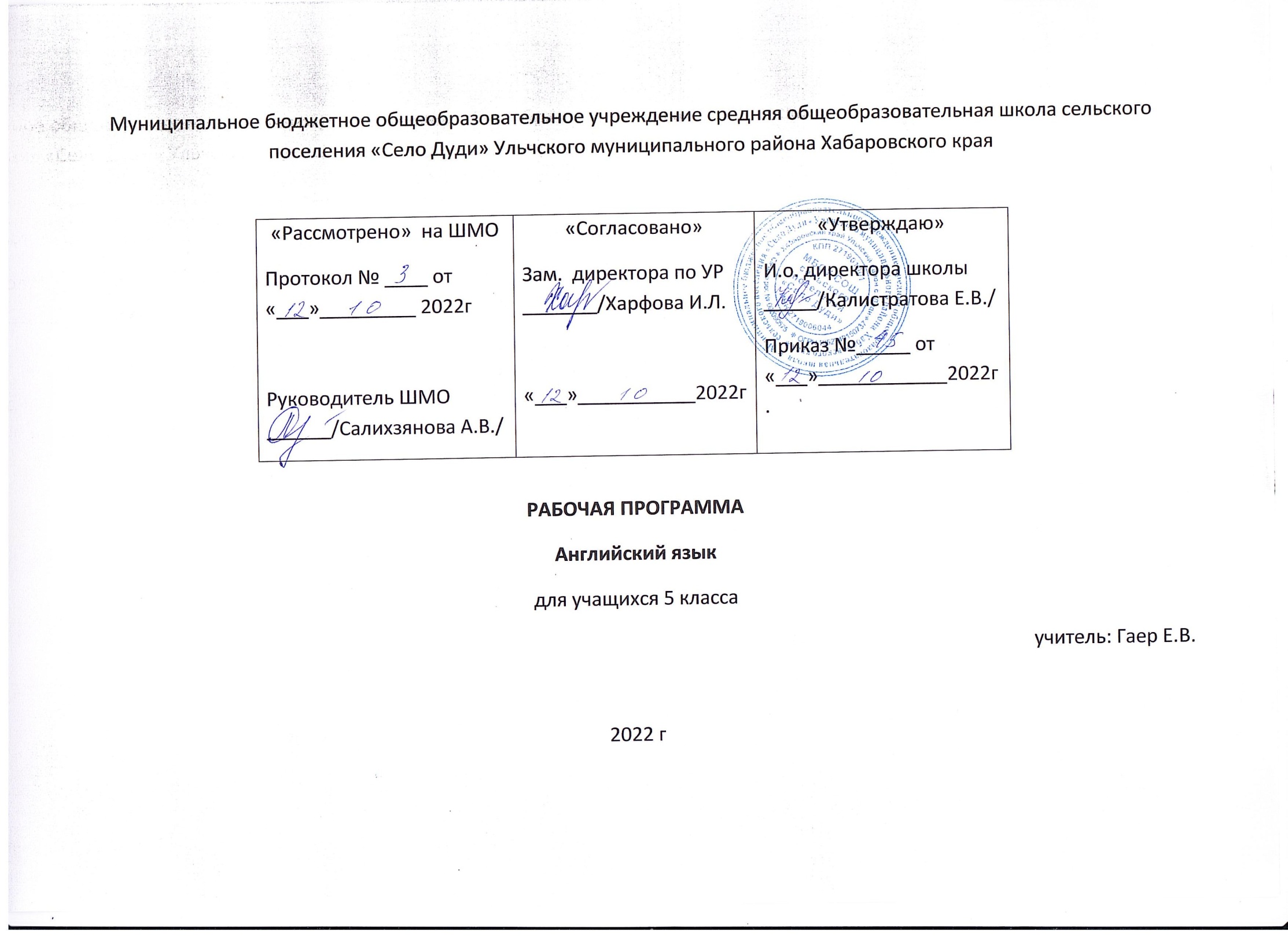 Пояснительная запискаПрограмма составлена на основе Федерального государственного образовательного стандарта второго поколения (ФГОС-2), примерной программы основного общего образования по иностранному языку, авторской программы общеобразовательных учреждений «Английский язык» для 5-9 классов.Рабочая программа 5 класса ориентирована на использование учебно-методического комплекта (УМК) авторов: авторов В.П. Кузовлев, Н.М.Лапа, И.П.Костина и др.Планируемы результаты учебного предметаПрограмма позволяет достигнуть следующих результатов освоения образовательной программы основного общего образования:личностные:ответственное отношения к учению, готовности и способности обучающихся к саморазвитию и самообразованию на основе мотивации к обучению и познанию;формирование мотивации изучения иностранных языков и стремление к самосовершенствованию в образовательной области «Иностранный язык»;формирование коммуникативной компетенции в межкультурной и межэтнической коммуникации.стремление к совершенствованию собственной речевой культуры в целом;осознание возможностей самореализации средствами ИЯ;воспитание гражданственности, патриотизма, уважения к правам, свободам и обязанностям человека;воспитание нравственных чувств и этического сознания;воспитание трудолюбия, творческого отношения к учению, труду, жизни;воспитание уважения к культуре других народов;метапредметные:Метапредметные результаты в данном курсе развиваются главным образом благодаря развивающему аспекту иноязычного образования.У учащихся основной школы будут развиты:1) положительное отношение к предмету и мотивация к дальнейшему овладению ИЯ:представление о ИЯ как средстве познания мира и других культур;осознание роли ИЯ в жизни современного общества и личности;осознание личностного смысла в изучении ИЯ, понимание роли и значимости ИЯ для будущей профессии;обогащение опыта межкультурного общения;2) языковые способности: к слуховой и зрительной дифференциации, к имитации,к догадке, смысловой антиципации, к выявлению языковых закономерностей,к выявлению главного и к логическому изложению;3) универсальные учебные действия:регулятивные:самостоятельно ставить цели, планировать пути их достижения, умение выбирать наиболее эффективные способы решения учебных и познавательных задач;соотносить свои действия с планируемыми результатами, осуществлять контроль своей деятельности в процессе достижения результата, корректировать свои действия в соответствии с изменяющейся ситуацией;оценивать правильность выполнения учебной задачи, собственные возможности её решения;владеть основами самоконтроля, самооценки, принятия решений и осуществления осознанного выбора в учебной и познавательной деятельности;познавательные:использовать знаково-символические средства представления информации для решения учебных и практических задач;пользоваться логическими действиями сравнения, анализа, синтеза, обобщения, классификации по различным признакам, установления аналогий и причинно-следственных связей,строить логическое рассуждение, умозаключение (индуктивное, дедуктивное и по аналогии) и делать выводы;работать с прослушанным/прочитанным текстом: определять тему, прогнозировать содержание текста по заголовку/по ключевым словам, устанавливать логическую последовательность основных фактов;осуществлять информационный поиск; в том числе с помощью компьютерных средств;выделять, обобщать и фиксировать нужную информацию;осознанно строить свое высказывание в соответствии с поставленной коммуникативной задачей, а также в соответствии с грамматическими и синтаксическими нормами языка;решать проблемы творческого и поискового характера;самостоятельно работать, рационально организовывая свой труд в классе и дома;контролировать и оценивать результаты своей деятельности;коммуникативные:готовность и способность осуществлять межкультурное общение на АЯ:выражать с достаточной полнотой и точностью свои мысли в соответствии с задачами и условиями межкультурной коммуникации;адекватно использовать речевые средства для дискуссии и аргументации своей позиции;спрашивать, интересоваться чужим мнением и высказывать свое;уметь обсуждать разные точки зрения и способствовать выработке общей (групповой) позиции;уметь аргументировать свою точку зрения, спорить и отстаивать свою позицию невраждебным для оппонентов образом;уметь с помощью вопросов добывать недостающую информацию (познавательная инициативность);уметь устанавливать рабочие отношения, эффективно сотрудничать и способствовать продуктивной кооперации;проявлять уважительное отношение к партнерам, внимание к личности другого;уметь адекватно реагировать на нужды других; в частности, оказывать помощь и эмоциональную поддержку партнерам в процессе достижения общей цели совместной деятельности.предметные:Фонетическая сторона речиразличать коммуникативный тип предложения по его интонации;понимать и использовать логическое ударение во фразе, предложении;правильно произносить предложения с точки зрения их ритмико-интонационных особенностей;Лексическая сторона речираспознавать и употреблять в речи в соответствии с коммуникативной задачей основные значения изученных лексических единиц (слов, словосочетаний, реплик-клише речевого этикета) в ситуациях общения в пределах тематики основной общеобразовательной школы;знать и уметь использовать основные способы словообразования (аффиксация, словосложение, конверсия);выбирать значение многозначных слов в соответствии с контекстом;понимать и использовать явления синонимии / антонимии и лексической сочетаемости.Лексический материал:устойчивыесловосочетания (to take a photo, to make a trip, etc.);интернациональная лексика (apuzzle,graffiti, etc.);многозначные слова (sign – 1) знак, символ 2) вывеска 3) след; tofix – 1) устанавливать 2) чинить, ремонтировать);фразовыеглаголы(to pick up, to wash off, to get up);речевыефункции: asking about news (What’s the news? Is there anything new?); asking about preferences/talking about preferences (Do you like …? I (don’t) like …); asking for advice (Shall I …?); asking for information (What is …? Do you…?); explaining your choice (… because … As for me … is my first choice.); expressing agreement/disagreement (OK. I (don’t) think … I’m sorry, I can’t …); expressing attitude (How interesting! That’s great!); expressing certainty/probability (It must be … He may/might …); expressing surprise (It can’t be so.); giving advice (You should/shouldn’t , I think you can …); giving information (This is …, Yes, …); inviting/accepting (declining) an invitation (What about going …? Let’s … All right. I’m sorry, I can’t.);основныеспособысловообразования:аффиксация:суффиксысуществительных(-er (traveller), -or (actor), -(t)ion (exhibition, competition), -ment (entertainment), -ance (performance), -ment (announcement);прилагательных(-ful (colourful), -al (traditional);словосложение(N + N – sea + shore = seashore; Prep + N – under + water = underwater (ride); any + where = anywhere; every + thing = everything; some + one = someone);конверсия(a smile – to smile).Грамматическая сторона речи:знать функциональные и формальные особенности изученных грамматических явлений;уметь распознавать, понимать и использовать в речи основные морфологические формы и синтаксические конструкции английского языка:1. Имя существительноепритяжательный падеж имён существительных (PhilipandAlice’sfarm).2. Артикльартиклисустойчивымивыражениями(to have dinner, to play the piano).3.Имячислительноесоставныечислительные(three hundred and seventy-five, etc.);числительные для обозначения дат и больших чисел.4. Местоимениенеопределённые местоимения (some/any/every) и их производные.5.Глаголвидовременнаяформа Present Simple сглаголамиto see, to hear, to know, to understand, to thinkидр.,которыенеупотребляютсяв Present Progressive);видо-временнаяформа Present Progressive дляописаниябудущихдействий(We are going to Spain in summer.);видо-временная форма PastProgressive (Iwasreadingabookalleveningyesterday.) в утвердительных, отрицательных и вопросительных предложениях;видо-временная форма PresentPerfect(с thisweek,thisyear,etc.,ever,just,already,yet,never,since,for) в утвердительных, отрицательных и вопросительных предложениях;модальныеглаголы (can/could, have to, may/might, must).6.Наречиевыражениячастотности(once a week, three times a day, etc.).7.Предлогпредлогиместаинаправления(behind, under, opposite, between, in front of, next to, through, over, past);предлогивремени(at, in, on, for, since, during).8. Простое предложениераспространённые простые предложения;порядок слов в повествовательном предложении (Insummermanypeopleoftenhavepicnicsinpicnicareas.);9. Сложное предложениесложноподчинённые предложения с союзами while/when,since.Говорениевести диалог-расспрос, диалог этикетного характера, диалог – обмен мнениями, диалог – побуждение к действию, комбинированный диалог:использовать основные коммуникативные типы речи: описание, сообщение, рассказ, рассуждение.Объем диалога от 3 реплик со стороны каждого учащегося. Продолжительность диалога – до 2,5–3 минут.Объем монологического высказывания от 8-10 фраз. Продолжительность монологического высказывания –1,5–2 минуты.Аудированиеуметь понимать звучащую речь с различной глубиной, точностью и полнотой восприятия информации:соотносить содержание услышанного с личным опытом;делать выводы по содержанию услышанного;выражать собственное мнение по поводу услышанного.Чтениеуметь самостоятельно выбирать адекватную стратегию чтения в соответствии с коммуникативной задачей и типом текста:читать с целью извлечения конкретной (запрашиваемой или интересующей) информации (уметь использовать соответствующие ориентиры (заглавные буквы, цифры и т. д.) для поиска запрашиваемой или интересующей информации);читать с целью полного понимания содержания на уровне значения;пользоваться справочными материалами (англо-русским словарём, лингвострановедческим справочником) с применением знания алфавита и транскрипции; предвосхищать элементы знакомых грамматических структур);интерпретировать информацию, представленную в графиках, таблицах, иллюстрациях и т. д.;извлекать культурологические сведения из аутентичных текстов;соотносить полученную информацию с личным опытом, оценивать ее и выражать свое мнение по поводу прочитанного.Письмозаполнять анкету, формуляр (сообщать о себе основные сведения: имя, фамилия, возраст, гражданство, адрес и т.д.);писать открытки этикетного характера с опорой на образец с употреблением формул речевого этикета и адекватного стиля изложения, принятых в англоязычных странах;составлять план, тезисы устного и письменного сообщения, кратко излагать результаты проектной деятельности;делать записи (выписки из текста);фиксировать устные высказывания в письменной форме;заполнять таблицы, делая выписки из текста;кратко излагать собственную точку зренияиспользовать адекватный стиль изложения (формальный / неформальный).Социокультурные знания и умения:Умение осуществлять межличностное и межкультурное общение, используя знания онационально-культурных особенностях своей страны и страны/стран изучаемого языка. Это предполагает овладение:знаниями о значении родного и иностранного языков в современном мире;сведениями о социокультурном портрете стран, говорящих на иностранном языке, их символике и культурном наследии;сведениями о социокультурном портрете стран, говорящих на иностранном языке, их символике и культурном наследии;знаниями о реалиях страны/стран изучаемого языка;представлениями о сходстве и различиях в традициях своей страны и стран изучаемого языка; об особенностях образа жизни, быта, культуры (всемирно известных достопримечательностях, выдающихся людях и их вкладе в мировую культуру) страны/стран изучаемого языка; о некоторых произведениях художественной литературы на изучаемом иностранном языке;умением распознавать и употреблять в устной и письменной речи в ситуациях формального и неформального общения основные нормы речевого этикета, принятые в странах изучаемого языка (реплики-клише, наиболее распространенную оценочную лексику);умением представлять родную страну и ее культуру на иностранном языке; оказывать помощь зарубежным гостям в нашей стране в ситуациях повседневного общения.Система оценивания индивидуальных достижений обучающихся.Тематическое планированиеI. Учебно-методический комплекс Кузовлев В.П., Перегудова Э.Ш., Пастухова С.А., Стрельникова О.В. под руководством Е.И. Пассова.а) Учебник б) Рабочая тетрадьв) Книга для чтенияТема 										1. Давайте дружить!(14ч.)				2. Правила безопасности школьников. (13ч.)				3. Защита окружающей среды. Участие в экологических мероприятиях. Помощь инвалидам и пожилым людям. Школьные благотворительные концерты. (10ч.)	4. Семейные путешествия. Путешествие по различным частям Великобритании. Посещение различных городов Великобритании.Занятия в выходные дни. Летние каникулы. Выходные дни в семье зарубежного друга. Поход в парк/зоопарк. (11 часов)					5. Любимые праздники. 15 часов)6. Посещение различных городов Великобритании, России и городов мира. Экскурсия по Лондону.Посещение музеев. (15 часов)	7. Семейные путешествия. Морское путешествие. Путешествие по различным частям Великобритании. Посещение различных городов Великобритании, России и городов мира. (13 часов)8 Достопримечательности Великобритании, США, России, городов мира. Известные люди. Любимые праздники. Местные праздники. (14 часов)Тематическое планирование 5 класс  ФГОС (105 часов)1 четверть(27ч)Вид речевой деятельностиОценка «5»Оценка «4»Оценка «3»Оценка «2»Техника чтения (5-6 класс)ставится ученику, если он умеет выявить буквенно-звуковые соответствия в иностранном языке и узнавать устные образы слов в графической форме. Он выразительно прочитал вслух предложенный отрывок текста, соблюдал при этом нормы техники чтения (достаточную беглость и скорость чтения, правильное произношение).Отсутствовали ошибки, искажающие смысл и понимание слов, или они выли незначительны(1-4).ставится ученику, если он умеет выявить буквенно-звуковые соответствия в иностранном языке и узнавать устные образы слов в графической форме. Он выразительно прочитал вслух предложенный отрывок текста, соблюдал при этом нормы техники чтения (достаточную беглость и скорость чтения, правильное произношение).Допускаются ошибки  (5-8), не искажающие смысл и понимание слов.ставится ученику, если он умеет выявить буквенно-звуковые соответствия в иностранном языке и узнавать устные образы слов в графической форме. Однако отсутствовала выразительность при чтении вслух, не соблюдались нормы техники чтения (достаточная беглость и скорость чтения, правильное произношение). Учащийся допустил ошибки (9-15), среди которых встречались и такие, которые нарушали смысл и понимание слов.ставится ученику, если он не смог прочитать предложенный отрывок текста. При попытке чтения допускались грубые многочисленные ошибки (свыше 15), нарушающие смысл и понимание слов. Полностью отсутствовало соблюдение норм техники чтения (беглость и скорость чтения, правильное произношение). Чтение текста производилось только при посторонней помощи.Чтение с пониманием основного содержания аутентичных текстов различных стилей(ознакомительное)ставится ученику, если он понял  основное  содержание оригинального текста,  выделил основную мысль, определил основные факты, догадался о значении незнакомых слов из контекста (либо по словообразовательным элементам, либо по сходству с  родным языком), сумел установить временную и причинно-следственнуювзаимосвязь событий и явлений, оценивать важность, новизну, достоверность информации. У него  развита языковая догадка,  он не затрудняется в понимании незнакомых слов, он не испытывает необходимости обращаться  к словарю и делает это 1-2 раза. Скорость чтения иноязычного текста  может быть  незначительно замедленной по сравнению с той, с которой ученик читает на родном языке,  но она соответствует временным нормам чтения текстов данного вида согласно предлагаемому объёму в каждом классе.ставится ученику,  если он понял  основное  содержание оригинального текста,   выделил основную мысль, определил основные факты, сумел догадаться о значении незнакомых слов из контекста (либо по словообразовательным элементам, либо по сходству с родным языком), сумел  установить временную и причинно-следственнуювзаимосвязь событий и явлений, оценить важность, новизну, достоверность информации. Однако у него недостаточно развита языковая догадка, и он затрудняется в понимании некоторых незнакомых слов, он вынужден чаще обращаться  к словарю, а темп чтения заметно замедлен по сравнению с родным языком. Скорость чтения не позволяет ученику уложиться во временные нормы чтения текстов данного вида согласно предлагаемому объёму в каждом классе, ученик немного задерживается.ставится ученику, который неточно понял основное содержание  прочитанного текста,  сумел выделить в тексте только небольшое количество фактов. У  него совсем не  развита языковая догадка, он не  сумел догадаться о значении незнакомых слов из контекста, крайне затруднялся в понимании многих незнакомых слов, был вынужден многократно обращаться  к словарю, а темп чтения был слишком замедлен по сравнению с родным языком. Он не мог  установить временную и причинно-следственную взаимосвязь событий и явлений, оценить важность, новизну, достоверность информации. Скорость чтения явно не позволяла ученику уложиться во временные нормы чтения текстов данного вида согласно предлагаемому объёму в каждом классе, ученик значительно  задерживался.ставится ученику, если он не понял текст или понял содержание текста неправильно, не ориентировался в  тексте при поиске  определенных фактов, абсолютно не сумел семантизировать незнакомую лексику.Чтение с полным и точным пониманием аутентичных текстов (изучающее чтение)ставится ученику, когда он полностью понял оригинальный текст (публицистческий, научно-популярный, художественный и пр.). Он использовал при этом все известные приемы, направленные  на  понимание  читаемого текста (смысловую догадку,  анализ). Он сумел полно и точно понять текст на основе его структурной переработки (смыслового и структурного анализа отдельных мест текста, выборочного перевода и т.д.), установить причинно-следственную взаимосвязь фактов и событий, изложенных в тексте, обобщить и критически оценить полученную из текста информацию, комментировать факты, события с собственных позиций, выражая свое мнение. Однако обращение к словарю ученику практически не требовалось (1-2 раза).ставится ученику, если он практически полностью понял оригинальный текст (публицистический, научно- популярный, художественный и пр.). Он использовал при этом все известные приемы, направленные  на  понимание  читаемого текста (смысловую догадку,  анализ). Он сумел практически полностью и точно понять текст на основе его структурной переработки (смыслового и структурного анализа отдельных мест текста, выборочного перевода и т.д.), установить причинно-следственную взаимосвязь фактов и событий, изложенных в тексте, обобщить и критически оценить полученную из текста информацию,комментировать факты, события с собственных позиций, выражая свое мнение. Однако учащийся при этом неоднократно  обращался к  словарю.ставится ученику, если ученик понял текст не полностью, не владеет приемами его смысловой переработки. Он не использовал приемы, направленные  на  понимание  читаемого текста(смысловую догадку,  анализ), не  владел приёмами установления причинно-следственной взаимосвязи фактов и событий, изложенных в тексте, не сумел обобщить и критически оценить полученную из текста информацию, прокомментировать факты, события с собственных позиций, не сумел выразить своё мнение. Имело место многократное обращение к словарю, ученик не смог без него обходиться на протяжении всей работы с текстом.ставится ученику  в том случае, когда текст учеником не понят. Он  с трудом может найти незнакомые слова в словаре. Все остальные параметры отсутствуют полностью. Работа по тексту может быть проведена только с посторонней помощью.Чтение с целью нахождения и понимания  необходимой информации из аутентичных текстов (просмотровое)ставится ученику,  если он сумел  достаточно быстро (согласно предложенным программным временным нормативам)  просмотреть несложный  оригинальный  текст или серию небольших текстов различного жанра, типа, стиля с целью поиска конкретной информации, оценил выбранную информацию с точки зрения ее значимости для решения поставленной коммуникативной задачи. Он сумел отобрать значимую информацию для решения задач исследовательской работы  и правильно выбрал запрашиваемую информацию.ставится ученику при достаточно быстром (согласно предложенным программным временным нормативам) просмотре текста или серии небольших текстов различного жанра, типа, стиля с целью поиска конкретной информации, при этом он оценил выбранную информацию с точки зрения ее значимости для решения поставленной коммуникативной задачи. Он сумел отобрать значимую информацию для решения задач исследовательской работы  и правильно выбрал запрашиваемую информацию.Однако при этом он нашёл только 2/3 заданной информации и выполнил работу в таком же объёмевыставляется, если ученик находит в данном тексте (или   данных текстах) 1/2 заданной информации и сумел выполнить работу в таком же объёме.выставляется в  том случае, если ученик не ориентировался в тексте и не сумел выполнить поставленную коммуникативную задачу.Понимание на слух основногосодержания аудио- и видеотекстов;выборочное извлечение интересующей информацииОсновной речевой задачей при понимании звучащих текстов на слух является извлечение основной или заданной ученику  информации.Время звучания текста:5-7кл.- до 2 минут8-9кл.- 1,5-2 минуты10-11кл.- до 3 минутставится ученику, который понял основные  факты,  сумел  выделить отдельную, значимую информацию, догадался о значении части незнакомых слов по  контексту, сумел использовать информацию для решения  поставленной  коммуникативной задачи, определить тему/проблему,обобщить  содержащуюся в прослушанном тексте информацию, ответить на поставленный вопрос, используя факты и аргументы из прослушанного текста, оценить важность, новизну информации, выразить свое отношение к ней.ставится ученику, который понял не все основные факты, но сумел  выделить отдельную, значимую информацию, догадался о значении части незнакомых слов по  контексту, сумел использовать информацию для решения  поставленной  коммуникативной задачи, определить тему/проблему, обобщить содержащуюся в прослушанном тексте ин-формацию, ответить на поставленный вопрос, используя факты и аргументы из прослушанного текста, оценить важность, новизну информации, выразить свое отношение к ней. При решении коммуникативной задачи он использовал только  2/3 информации.свидетельствует, что ученик понял  только 50% текста. Отдельные факты понял неправильно. Не сумел полностью решить поставленную перед ним коммуникативную задачу. Учащийся догадался о значении только 50% незнакомых слов по  контексту, сумел использовать информацию для решения  поставленной  задачи только частично, с трудом сумел определить тему или проблем. Он не сумел обобщить содержащуюся в прослушанном тексте информацию, смог ответить на  поставленный вопрос только с посторонней помощью при указании на факты и аргументы из прослушанного текста, не сумел оценить важность, новизну информации, выразить свое отношение к ней. При решении коммуникативной задачи он использовал только  1/2 информации.ставится, если ученик понял менее 50% текста и выделил из него менее половины основных фактов. Он не смог решить поставленную  перед ним речевую задачу.Монологическаяформавысказывания  (рассказ, описание)Объём высказывания  - в соответствии с заданным программными требованиями на определённом году обучения.ставится ученику, если он  справился с поставленными речевыми задачами. Содержание его высказывания полностью соответствует поставленной коммуникативной задаче, полностью раскрывает затронутую тему. Высказывание выстроено в определенной логике, содержит не только факты, но и комментарии по проблеме, личное отношение к излагаемым фактам и обоснование этого отношения. Высказывание было связным и  логически последовательным.Языковые средствабыли правильно употреблены, отсутствовали ошибки, нарушающие коммуникацию,  или они были незначительны(1-4). Используемая лексика соответствовала поставленной коммуникативной задаче. Высказывание отличалось широким диапазоном используемой лексики иязыковых средств, включающих клише и устойчивые словосочетания. Демонстрировалось умение преодолевать лексические трудности. При наличии ошибки отвечающий  сам ее исправлял. Использовались простые и сложные грамматические явления в различных сочетаниях, разные грамматические времена, простые и сложные предложения. Наблюдалась легкость речи и правильное, хорошее произношение, учащийся соблюдал правильную интонацию. Речь ученика была эмоционально окрашена и понятна носителю языка. Объём высказывания соответствовал  нормам (80-100%).ставится ученику, если он в целом справился с поставленными речевыми  задачами.  Его высказывание было  связанным и  последовательным.Использовался большой объем языковых средств, которые были употреблены правильно.  Однако были сделаны отдельные ошибки(5-10), не нарушившие коммуникацию и понимание. Темп речи был несколько  замедлен. Отмечалось произношение, страдающее сильным влиянием родного языка. Речь была недостаточно эмоционально окрашена. Элементы оценки имели место, но в большей степени высказывание содержало информацию  и отражало конкретные факты.Обьём высказывания соответствовал на  70-80%.ставится ученику, если он сумел в основном решить поставленную речевую задачу,  но диапазон языковых средств был ограничен.Объем высказывания не  достигал нормы (50% - предел).  Ученик допускал многочисленные языковые  ошибки, значительно нарушающие понимание. В некоторых местах нарушалась последовательность высказывания. Отсутствовали элементы оценки и выражения собственногомнения, излагались только основные факты. Речь не была эмоционально  окрашенной, произношение было русифицированным. Темп речи был значительно замедленным.ставится ученику, если он только частично  справился с решениемкоммуникативной задачи. Содержание высказывания не раскрывает или раскрывает лишь частично затронутую тему.Высказывание было  небольшим по объему – ниже 50% - и не соответствовало  требованиям программы. Наблюдалось использование минимального количества изученной лексики.При ответе использовались слова родного языка вместо незнакомых иностранных слов. Отсутствовали элементы собственной  оценки, выражение своего отношения к затрагиваемой проблеме. Учащийся допускал большое количество языковых (лексических, грамматических, фонетических, стилистических) ошибок, нарушивших общение, в результате чего возникло полное  непонимание произнесённого высказывания.Участие в беседе (диалогическая форма высказывания)Объем высказывания в соответствии с заданным программой на определённом году обучения:-диалог этикетного характера:5-7 кл.-3 реплики-диалог-расспрос:5-7 кл.-4 реплики-диалог-обмен мнениями:5-7 кл.-2-3 реплики-диалогставится ученику, который сумел полностью понять  высказывания собеседника на английском языке и решить речевую задачу, правильно употребив при этом языковые средства. В ходе диалога он умело использовал реплики, в речи отсутствовали языковые ошибки, нарушающие коммуникацию (допускается 1-4). Ученик имеет хорошее произношение, и он соблюдал правильную интонацию. Отвечающий в беседе учащийся понимал задаваемые собеседником вопросы и поддерживал беседу. Использовались фразы, стимулирующие общение. Используемая лексика соответствовала поставленной коммуникативной задаче. Высказывание отличалось широким диапазоном используемой лексики и языковых средств, включающих клише и устойчивые словосочетания. Демонстрировалось умение преодолевать лексические трудности.ставится учащемуся, который решил речевую задачу, но произносимые в ходе диалога реплики были  несколько сбивчивыми(1-2 реплики). Для выражения своих мыслей отвечающий использовал разнообразную лексику в соответствии с поставленной коммуникативной задачей. В речи были паузы,связанные с поиском средств выражениянужного значения.  Однако наблюдались языковые ошибки, не нарушившие коммуникацию и понимание содержания (допускается 3-4).В это же число входят играмматические ошибки, но простые предложения были грамматическиправильны. Допустив ошибку, отвечающий часто сам ее исправлял. Использовались простые и сложные грамматическиеформы, сочетающиеся друг с другом. Отвечающий учащийся понимал общее содержание вопросов собеседника, проявлял желание участвовать в беседе, но при этом эпизодически использовал фразы, стимулирующие общение. Содержание реплик практически полностью раскрывало затронутую в беседе тему. Ответы содержали не только факты, но и комментарии по проблеме, выражение личного отношения к излагаемым фактам и обоснование этого отношения.выставляется ученику, еслион решил речевую  задачу не полностью. Речь содержит фонетические ошибки, заметна интерференция родного языка, но в основном она понятна партнёрам по диалогу. Некоторые реплики партнера вызывали уученика  затруднения.  Наблюдались  паузы, препятствующие речевому общению. В репликах излагалась информация на заданную тему, но отсутствовало выражение своего отношения к затрагиваемой проблеме.выставляется, если учащийся не справился с решением речевой задачи. Он  затруднялся ответить на побуждающие к говорению реплики партнера.Коммуникация не  состоялась. Допущены многочисленные языковые ошибки, нарушающие коммуникацию. При этом большое количество фонетических ошибок затрудняло понимание высказывания. Свыше 50% простых слов и фраз произносилисьнеправильно. Отвечающий учащийся практически не понимал задаваемые собеседником вопросы, был способен ответить лишь на некоторые; не употреблял фраз, стимулирующих партнера к общению.Письмо:написание личного/деловогописьма/письменного высказывания по предложенной тематикеОбъём письменного предъявления речи - в соответствии с заданным программными требованиями на определённом году обучения.ставится ученику, который сумел:1. оформить личное и деловое письмо в соответствии  снормами письменного этикета;2. описать события, изложить факты в письме личного и делового характера;3. сообщить /запросить информацию у партнера по переписке.Письмо (письменное высказывание) выстроено в определенной логике, было связным и  логически последовательным.Языковые средствабыли употреблены правильно, отсутствовали ошибки, нарушающие коммуникацию,  или они были незначительны(1-4). Используемая лексика соответствовала поставленной коммуникативной задаче. Письменное высказывание отличалось широким диапазоном используемой лексики и языковых средств, включающих клише и устойчивые словосочетания. Демонстрировалось умение преодолевать лексические трудности.  Объем письменного высказывания соответствовал тому, что задано программой на данном году обучения. При наличии ошибки отвечающий  сам ее исправлял. Использовались простые и сложные грамматические явления в различных сочетаниях, разные грамматические времена, простые и сложные предложения. Письменное высказывание было понятно носителю языка.ставится ученику, который сумел:1. оформить личное и деловое письмо в соответствии  снормами письменного этикета;2. описать события, изложить факты в письме личного и делового характера;3. сообщить /запросить информацию у партнера по переписке.Учащийся в целом справился с поставленными речевыми  задачами.  Его письменное высказывание было  связанным и логически  последовательным.Использовался большой объем языковых средств, которые были употреблены правильно.  Однако были сделаныотдельные языковые ошибки(5-10), не нарушившие понимание. Используемая лексика соответствовала поставленной коммуникативной задаче. Письменное высказывание отличалось широким диапазоном используемой лексики и языковых средств, включающих клише и устойчивые словосочетания. Демонстрировалось умение преодолевать лексические трудности.  Объем письменного высказывания соответствовал тому, что задано программой на данном году обучения. При наличии ошибки отвечающий  сам ее исправлял. Использовались простые и сложные грамматические явления в различных сочетаниях, разные грамматические времена, простые и сложные предложения. Письменное высказывание было понятно носителю языка.ставится ученику, который сумел1. оформить личное и деловое письмо, но при этом нарушалисьнормы письменного этикета;2. изложить факты в письме личного и делового характера;3. сообщить информацию партнеру по переписке, но при этом учащийся не сумел запросить информацию у партнера по переписке. Но при этом его работа не соответствовала нормативным требованиям: 50% объёма – предел. Учащийся сумел в основном решить поставленную речевую задачу,  но диапазон языковых средств был ограничен.Допускались достаточно грубые языковые ошибки, нарушающие понимание (11-15).  В некоторых местах нарушалась последовательность высказывания.ставится ученику, который сумел в очень малом объёме оформить личное и деловое письмо и только частично  справился с решениемкоммуникативной задачи. Содержание высказывания не раскрывает или раскрывает лишь частично затронутую тему.Письменное высказывание было  небольшим по объему (не соответствовало  требованиям программы: ниже 50%). Наблюдалось использование минимального количества изученной лексики.Учащийся допускал большое количество языковых (лексических, грамматических) ошибок (более 15), нарушивших понимание.Письмо:заполнение анкет/ формуляров/документацииставится ученику, который сумел:1.  заполнить / составить документы (анкеты, автобиографии и др.);2.  сообщить общие сведения о себе в соответствии с формой, принятой в стране изучаемого языка.Языковые средства были употреблены правильно, отсутствовали ошибки, нарушающие коммуникацию,  или они были незначительны(1-4). Используемая лексика соответствовала поставленной коммуникативной задаче. Демонстрировалось умение преодолевать лексические трудности. Содержание документации было понятно носителю языка.ставится ученику, который сумел:1.  заполнить / составить документы (анкеты.автобиографии и др.);2. сообщить общие сведения о себе в соответствии с формой, принятой в стране изучаемого языка.Языковые средствабыли употреблены правильно. Однако наблюдались некоторые языковые ошибки, не нарушившие понимание содержания (допускается 5-8). Используемая лексика соответствовала поставленной коммуникативной задаче. Демонстрировалосьумение преодолевать лексические трудности. Содержание документации было понятно носителю языка.ставится ученику, который сумел:1.  заполнить / составить документы (анкеты.автобиографии и др.);2. сообщить общие сведения о себе в соответствии с формой, принятой в стране изучаемого языка.Учащийся сумел в основном решить поставленную речевую задачу,  но диапазон языковых средств был ограничен. Были допущены ошибки (9-12), нарушившие понимание составленной документации.ставится ученику, который не сумелзаполнить/составить документы;2. сообщить общие сведения о себе в соответствии с формой, принятой в стране изучаемого языка.Учащийся сумел в основном решить поставленную речевую задачу,  но диапазон языковых средств был ограничен. Были допущены многочисленные ошибки, нарушившие понимание составленной документации.Презентация результатов проектнойдеятельностиОбъём высказывания – в соответствии с программными требованиями к монологическому высказываниюставится ученику, который сумел:1. описать события/факты/явления письменно;2. сообщить информацию, излагая ее в определенной логической последовательности (устная защита проекта.)3. обобщить информацию, полученную из разных источников, выражая собственное мнение/суждение;4. составить тезисы или развернутый план выступления.Высказывание было выстроено в определенной логике. Оно было связным и  логически последовательным. Проектная работа предусматривала наличие творческого мышления и нестандартные способы решения коммуникативной задачи. Предлагаемое высказывание по защите проектной работы отличалась оригинальностью и полнотой высказывания.Языковые средствабыли употреблены правильно, отсутствовали ошибки, нарушающиекоммуникацию,или они были незначительны (1-4). Используемая лексика соответствовала поставленной коммуникативной задаче. Высказывание отличалось широким диапазоном используемой лексики и языковых средств, включающих клише и устойчивые словосочетания.Демонстрировалось умение преодолевать лексические трудности. При наличии ошибки отвечающий  сам ее исправлял (в данном случае принимается ликвидация ошибки самим учащимся). Использовались простые и сложные грамматические явления в различных сочетаниях, разные грамматические времена, простые и сложные предложения. Письменное высказывание было понятно слушателям.ставится ученику, который сумел:1. описать события/факты/явления  письменно;2. сообщить информацию, излагая ее в определенной логической последовательности (устная защита проекта) в объёме 2/3 от предусматриваемого программой на определённом году обучения:3. обобщить информацию, полученную из разных источников, выражая собственное мнение/суждение;4. составить тезисы или развернутый план выступления.Высказывание было выстроено в определенной логике. Оно было связным и  логически последовательным. Проектная работа предусматривала наличие творческого мышления и нестандартные способы решения коммуникативной задачи.Языковые средствабыли употреблены правильно, однако наблюдались языковые ошибки, не нарушившие понимание содержания (допускается 5-8-10).Используемая лексика соответствовала поставленной коммуникативной задаче. Высказывание отличалось широким диапазоном используемой лексики и языковых средств, включающих клише и устойчивые словосочетания. Демонстрировалось умение преодолевать лексические трудности. Однако были сделаны отдельные языковые ошибки(3-5),не нарушающие понимание.При наличии ошибки отвечающий  сам мог её исправить (в данном случае принимается ликвидация ошибки самим учащимся). Использовались простые и сложные грамматические явления в различных сочетаниях, разные грамматические времена, простые и сложные предложения. Устное  высказывание было понятно слушателям.ставится ученику, который сумел:1. описать события/факты/явления письменно в  объёме 50% (предел) от предусматриваемого программой на данном году обучения;2. сообщить информацию при опоре на собственный письменный текст, излагая ее в определенной логической последовательности (устная защита проекта) в объёме 50% от предусматриваемого программой на определённом году обучения;3. составить тезисы или план выступления.Учащийся сумел в основном решить поставленные коммуникативные задачи,  но диапазон языковых средств был ограничен. Проектная работа не отличалась оригинальностью и полнотой высказывания. Ученик допускал значительные языковые  ошибки, значительно нарушавшие  понимание. При исправлении ошибок ему требовалась посторонняя помощь. В некоторых местах нарушалась последовательность высказывания.ставится ученику, который сумел описать и изложить  события/факты/явления письменно и сообщить информацию в очень малом объёме. Наблюдалось использование минимального количества изученной лексики. Учащийся допускал многочисленные языковые ошибок, нарушившие понимание, в результате чего не состоялась защита проекта.Лексико-грамматические знания и навыкиУчащийся средней общеобразовательной школы, изучающий иностранный язык, должен:- знать/ понимать новые лексические единицы, связанные с предложенной тематикой;- знать/понимать языковой материал: оценочную лексику, единицы  речевого этикета, обслуживающие ситуации общения в рамках предлагаемой тематики;- знать/понимать значения изученных видовременных глагольных форм, неличных форм глагола, средств и способов выражения модальности, придаточные предложения условия, причины, следствия.Учащийся средней общеобразовательной школы, изучающий иностранный язык, должен:- знать/ понимать новые лексические единицы, связанные с предложенной тематикой;- знать/понимать языковой материал: оценочную лексику, единицы  речевого этикета, обслуживающие ситуации общения в рамках предлагаемой тематики;- знать/понимать значения изученных видовременных глагольных форм, неличных форм глагола, средств и способов выражения модальности, придаточные предложения условия, причины, следствия.Учащийся средней общеобразовательной школы, изучающий иностранный язык, должен:- знать/ понимать новые лексические единицы, связанные с предложенной тематикой;- знать/понимать языковой материал: оценочную лексику, единицы  речевого этикета, обслуживающие ситуации общения в рамках предлагаемой тематики;- знать/понимать значения изученных видовременных глагольных форм, неличных форм глагола, средств и способов выражения модальности, придаточные предложения условия, причины, следствия.Учащийся средней общеобразовательной школы, изучающий иностранный язык, должен:- знать/ понимать новые лексические единицы, связанные с предложенной тематикой;- знать/понимать языковой материал: оценочную лексику, единицы  речевого этикета, обслуживающие ситуации общения в рамках предлагаемой тематики;- знать/понимать значения изученных видовременных глагольных форм, неличных форм глагола, средств и способов выражения модальности, придаточные предложения условия, причины, следствия.Социокультурные знания и уменияУчащийся средней общеобразовательной школы, изучающий иностранный язык, должен:знать/понимать лингвострановедческую и страноведческую информацию, расширенную за счет новой тематики и проблематики речевого общения.Учащийся средней общеобразовательной школы, изучающий иностранный язык, должен:знать/понимать лингвострановедческую и страноведческую информацию, расширенную за счет новой тематики и проблематики речевого общения.Учащийся средней общеобразовательной школы, изучающий иностранный язык, должен:знать/понимать лингвострановедческую и страноведческую информацию, расширенную за счет новой тематики и проблематики речевого общения.Учащийся средней общеобразовательной школы, изучающий иностранный язык, должен:знать/понимать лингвострановедческую и страноведческую информацию, расширенную за счет новой тематики и проблематики речевого общения.№ТемаКол-во часов1Let’s make friends!  (Давайте дружить!)142Rules around us. (Правила вокруг нас)133We must help people around us. (Мы должны помогать людям вокруг нас.)104Every day and at weekends (Каждый день и на выходных)115My favourite celebrations (Мои любимые праздники)156We’ve made an ice trip to England (Мы совершили прекрасное путешествие в Англию)157My future holiday (Мои будущие каникулы)138My best impressions (Мои самые яркие впечатления)11Итого:102№ урокаДатаТема урокаТема урокаТема урокаТема урокаТема урокаСодержание Планируемые результатыПланируемые результатыПланируемые результатыОсновные виды деятельности Основные виды деятельности Основные виды деятельности Основные виды деятельности Первая четверть (27ч)Первая четверть (27ч)Первая четверть (27ч)Первая четверть (27ч)Первая четверть (27ч)Первая четверть (27ч)Первая четверть (27ч)Первая четверть (27ч)Первая четверть (27ч)Первая четверть (27ч)Первая четверть (27ч)Первая четверть (27ч)Первая четверть (27ч)Первая четверть (27ч)Первая четверть (27ч)UNIT І. Давайте дружить!(14ч.)UNIT І. Давайте дружить!(14ч.)UNIT І. Давайте дружить!(14ч.)UNIT І. Давайте дружить!(14ч.)UNIT І. Давайте дружить!(14ч.)UNIT І. Давайте дружить!(14ч.)UNIT І. Давайте дружить!(14ч.)UNIT І. Давайте дружить!(14ч.)UNIT І. Давайте дружить!(14ч.)UNIT І. Давайте дружить!(14ч.)UNIT І. Давайте дружить!(14ч.)UNIT І. Давайте дружить!(14ч.)UNIT І. Давайте дружить!(14ч.)UNIT І. Давайте дружить!(14ч.)UNIT І. Давайте дружить!(14ч.)1Давайте познакомимся!Давайте познакомимся!Давайте познакомимся!Давайте познакомимся!Давайте познакомимся!Взаимоотношения в семье. Занятия семьи в свободное время. Совместное проведение досуга.Личностные результаты -Развивать мотивацию учебной деятельности и личностного смысла учения, заинтересованность в приобретении и расширении знаний;-знание традиций своей семьи и школы, бережное отношение к ним;-стремление иметь собственное мнение; принимать собственные решения;Метапредметные результатыРегулятивные УУД:- самостоятельно ставить цели, планировать пути их достижения,.- соотносить свои действия с планируемыми результатами; -оценивать правильность выполнения учебной задачи, собственные возможности её решения; -владеть основами самоконтроля, самооценки.Познавательные УУД:- Ориентироваться в своей системе знаний: - пользоваться логическими действиями сравнения, обобщения, классификации по различным признакам.-выделять, обобщать и фиксировать нужную информацию;-решать проблемы творческого и поискового характера;Коммуникативные УУД:- выражать с достаточной полнотой и точностью свои мысли в соответствии с задачами и условиями межкультурной коммуникации;- участвовать в коллективном обсуждении проблем;- уметь обсуждать разные точки зрения и  способствовать выработке общей (групповой) позиции;- уметь с помощью вопросов добывать недостающую информацию (познавательная инициативность);- уметь устанавливать рабочие отношения, эффективно сотрудничать и способствовать продуктивной кооперации;Личностные результаты -Развивать мотивацию учебной деятельности и личностного смысла учения, заинтересованность в приобретении и расширении знаний;-знание традиций своей семьи и школы, бережное отношение к ним;-стремление иметь собственное мнение; принимать собственные решения;Метапредметные результатыРегулятивные УУД:- самостоятельно ставить цели, планировать пути их достижения,.- соотносить свои действия с планируемыми результатами; -оценивать правильность выполнения учебной задачи, собственные возможности её решения; -владеть основами самоконтроля, самооценки.Познавательные УУД:- Ориентироваться в своей системе знаний: - пользоваться логическими действиями сравнения, обобщения, классификации по различным признакам.-выделять, обобщать и фиксировать нужную информацию;-решать проблемы творческого и поискового характера;Коммуникативные УУД:- выражать с достаточной полнотой и точностью свои мысли в соответствии с задачами и условиями межкультурной коммуникации;- участвовать в коллективном обсуждении проблем;- уметь обсуждать разные точки зрения и  способствовать выработке общей (групповой) позиции;- уметь с помощью вопросов добывать недостающую информацию (познавательная инициативность);- уметь устанавливать рабочие отношения, эффективно сотрудничать и способствовать продуктивной кооперации;Аудирование  воспринимать на слух и понимать речь учителя, одноклассников о семье, школе, свободном времени.Чтение-читать аутентичные тексты о семье, школе, свободном времени с различной глубиной проникновения в содержание, используя различные приемы смысловой переработки текста (языковую догадку, анализ, выборочный перевод), а также справочных материалов; оценивать полученную информацию;Говорение -рассказать о своей семье, летних каникулах школе и школьных предметах, о свободном времени.Грамматика-Present Simple;-Past Simple;-FutureSimple.Письмо  -писать о совместных семейных делах, о школе;– личное письмо  о семье и любимых занятиях (не менее 70 слов)– оформлять личное письмо;– выполнять письменные проекты  по тематике общения, кратко излагать результаты проектной деятельности;– составлять план, тезисы устного или письменного сообщения;Учебные умения-Читать с целью понимания основного/полного понимания текста;- читать с целью поиска необходимой информации;Подготовить проект;Выполнить тестовые задания.Аудирование  воспринимать на слух и понимать речь учителя, одноклассников о семье, школе, свободном времени.Чтение-читать аутентичные тексты о семье, школе, свободном времени с различной глубиной проникновения в содержание, используя различные приемы смысловой переработки текста (языковую догадку, анализ, выборочный перевод), а также справочных материалов; оценивать полученную информацию;Говорение -рассказать о своей семье, летних каникулах школе и школьных предметах, о свободном времени.Грамматика-Present Simple;-Past Simple;-FutureSimple.Письмо  -писать о совместных семейных делах, о школе;– личное письмо  о семье и любимых занятиях (не менее 70 слов)– оформлять личное письмо;– выполнять письменные проекты  по тематике общения, кратко излагать результаты проектной деятельности;– составлять план, тезисы устного или письменного сообщения;Учебные умения-Читать с целью понимания основного/полного понимания текста;- читать с целью поиска необходимой информации;Подготовить проект;Выполнить тестовые задания.Аудирование  воспринимать на слух и понимать речь учителя, одноклассников о семье, школе, свободном времени.Чтение-читать аутентичные тексты о семье, школе, свободном времени с различной глубиной проникновения в содержание, используя различные приемы смысловой переработки текста (языковую догадку, анализ, выборочный перевод), а также справочных материалов; оценивать полученную информацию;Говорение -рассказать о своей семье, летних каникулах школе и школьных предметах, о свободном времени.Грамматика-Present Simple;-Past Simple;-FutureSimple.Письмо  -писать о совместных семейных делах, о школе;– личное письмо  о семье и любимых занятиях (не менее 70 слов)– оформлять личное письмо;– выполнять письменные проекты  по тематике общения, кратко излагать результаты проектной деятельности;– составлять план, тезисы устного или письменного сообщения;Учебные умения-Читать с целью понимания основного/полного понимания текста;- читать с целью поиска необходимой информации;Подготовить проект;Выполнить тестовые задания.Аудирование  воспринимать на слух и понимать речь учителя, одноклассников о семье, школе, свободном времени.Чтение-читать аутентичные тексты о семье, школе, свободном времени с различной глубиной проникновения в содержание, используя различные приемы смысловой переработки текста (языковую догадку, анализ, выборочный перевод), а также справочных материалов; оценивать полученную информацию;Говорение -рассказать о своей семье, летних каникулах школе и школьных предметах, о свободном времени.Грамматика-Present Simple;-Past Simple;-FutureSimple.Письмо  -писать о совместных семейных делах, о школе;– личное письмо  о семье и любимых занятиях (не менее 70 слов)– оформлять личное письмо;– выполнять письменные проекты  по тематике общения, кратко излагать результаты проектной деятельности;– составлять план, тезисы устного или письменного сообщения;Учебные умения-Читать с целью понимания основного/полного понимания текста;- читать с целью поиска необходимой информации;Подготовить проект;Выполнить тестовые задания.2Свободное время.Свободное время.Свободное время.Свободное время.Свободное время.Взаимоотношения в семье. Занятия семьи в свободное время. Совместное проведение досуга.Личностные результаты -Развивать мотивацию учебной деятельности и личностного смысла учения, заинтересованность в приобретении и расширении знаний;-знание традиций своей семьи и школы, бережное отношение к ним;-стремление иметь собственное мнение; принимать собственные решения;Метапредметные результатыРегулятивные УУД:- самостоятельно ставить цели, планировать пути их достижения,.- соотносить свои действия с планируемыми результатами; -оценивать правильность выполнения учебной задачи, собственные возможности её решения; -владеть основами самоконтроля, самооценки.Познавательные УУД:- Ориентироваться в своей системе знаний: - пользоваться логическими действиями сравнения, обобщения, классификации по различным признакам.-выделять, обобщать и фиксировать нужную информацию;-решать проблемы творческого и поискового характера;Коммуникативные УУД:- выражать с достаточной полнотой и точностью свои мысли в соответствии с задачами и условиями межкультурной коммуникации;- участвовать в коллективном обсуждении проблем;- уметь обсуждать разные точки зрения и  способствовать выработке общей (групповой) позиции;- уметь с помощью вопросов добывать недостающую информацию (познавательная инициативность);- уметь устанавливать рабочие отношения, эффективно сотрудничать и способствовать продуктивной кооперации;Личностные результаты -Развивать мотивацию учебной деятельности и личностного смысла учения, заинтересованность в приобретении и расширении знаний;-знание традиций своей семьи и школы, бережное отношение к ним;-стремление иметь собственное мнение; принимать собственные решения;Метапредметные результатыРегулятивные УУД:- самостоятельно ставить цели, планировать пути их достижения,.- соотносить свои действия с планируемыми результатами; -оценивать правильность выполнения учебной задачи, собственные возможности её решения; -владеть основами самоконтроля, самооценки.Познавательные УУД:- Ориентироваться в своей системе знаний: - пользоваться логическими действиями сравнения, обобщения, классификации по различным признакам.-выделять, обобщать и фиксировать нужную информацию;-решать проблемы творческого и поискового характера;Коммуникативные УУД:- выражать с достаточной полнотой и точностью свои мысли в соответствии с задачами и условиями межкультурной коммуникации;- участвовать в коллективном обсуждении проблем;- уметь обсуждать разные точки зрения и  способствовать выработке общей (групповой) позиции;- уметь с помощью вопросов добывать недостающую информацию (познавательная инициативность);- уметь устанавливать рабочие отношения, эффективно сотрудничать и способствовать продуктивной кооперации;Аудирование  воспринимать на слух и понимать речь учителя, одноклассников о семье, школе, свободном времени.Чтение-читать аутентичные тексты о семье, школе, свободном времени с различной глубиной проникновения в содержание, используя различные приемы смысловой переработки текста (языковую догадку, анализ, выборочный перевод), а также справочных материалов; оценивать полученную информацию;Говорение -рассказать о своей семье, летних каникулах школе и школьных предметах, о свободном времени.Грамматика-Present Simple;-Past Simple;-FutureSimple.Письмо  -писать о совместных семейных делах, о школе;– личное письмо  о семье и любимых занятиях (не менее 70 слов)– оформлять личное письмо;– выполнять письменные проекты  по тематике общения, кратко излагать результаты проектной деятельности;– составлять план, тезисы устного или письменного сообщения;Учебные умения-Читать с целью понимания основного/полного понимания текста;- читать с целью поиска необходимой информации;Подготовить проект;Выполнить тестовые задания.Аудирование  воспринимать на слух и понимать речь учителя, одноклассников о семье, школе, свободном времени.Чтение-читать аутентичные тексты о семье, школе, свободном времени с различной глубиной проникновения в содержание, используя различные приемы смысловой переработки текста (языковую догадку, анализ, выборочный перевод), а также справочных материалов; оценивать полученную информацию;Говорение -рассказать о своей семье, летних каникулах школе и школьных предметах, о свободном времени.Грамматика-Present Simple;-Past Simple;-FutureSimple.Письмо  -писать о совместных семейных делах, о школе;– личное письмо  о семье и любимых занятиях (не менее 70 слов)– оформлять личное письмо;– выполнять письменные проекты  по тематике общения, кратко излагать результаты проектной деятельности;– составлять план, тезисы устного или письменного сообщения;Учебные умения-Читать с целью понимания основного/полного понимания текста;- читать с целью поиска необходимой информации;Подготовить проект;Выполнить тестовые задания.Аудирование  воспринимать на слух и понимать речь учителя, одноклассников о семье, школе, свободном времени.Чтение-читать аутентичные тексты о семье, школе, свободном времени с различной глубиной проникновения в содержание, используя различные приемы смысловой переработки текста (языковую догадку, анализ, выборочный перевод), а также справочных материалов; оценивать полученную информацию;Говорение -рассказать о своей семье, летних каникулах школе и школьных предметах, о свободном времени.Грамматика-Present Simple;-Past Simple;-FutureSimple.Письмо  -писать о совместных семейных делах, о школе;– личное письмо  о семье и любимых занятиях (не менее 70 слов)– оформлять личное письмо;– выполнять письменные проекты  по тематике общения, кратко излагать результаты проектной деятельности;– составлять план, тезисы устного или письменного сообщения;Учебные умения-Читать с целью понимания основного/полного понимания текста;- читать с целью поиска необходимой информации;Подготовить проект;Выполнить тестовые задания.Аудирование  воспринимать на слух и понимать речь учителя, одноклассников о семье, школе, свободном времени.Чтение-читать аутентичные тексты о семье, школе, свободном времени с различной глубиной проникновения в содержание, используя различные приемы смысловой переработки текста (языковую догадку, анализ, выборочный перевод), а также справочных материалов; оценивать полученную информацию;Говорение -рассказать о своей семье, летних каникулах школе и школьных предметах, о свободном времени.Грамматика-Present Simple;-Past Simple;-FutureSimple.Письмо  -писать о совместных семейных делах, о школе;– личное письмо  о семье и любимых занятиях (не менее 70 слов)– оформлять личное письмо;– выполнять письменные проекты  по тематике общения, кратко излагать результаты проектной деятельности;– составлять план, тезисы устного или письменного сообщения;Учебные умения-Читать с целью понимания основного/полного понимания текста;- читать с целью поиска необходимой информации;Подготовить проект;Выполнить тестовые задания.3Как я провел летниеканикулы.Как я провел летниеканикулы.Как я провел летниеканикулы.Как я провел летниеканикулы.Как я провел летниеканикулы.Взаимоотношения в семье. Занятия семьи в свободное время. Совместное проведение досуга.Личностные результаты -Развивать мотивацию учебной деятельности и личностного смысла учения, заинтересованность в приобретении и расширении знаний;-знание традиций своей семьи и школы, бережное отношение к ним;-стремление иметь собственное мнение; принимать собственные решения;Метапредметные результатыРегулятивные УУД:- самостоятельно ставить цели, планировать пути их достижения,.- соотносить свои действия с планируемыми результатами; -оценивать правильность выполнения учебной задачи, собственные возможности её решения; -владеть основами самоконтроля, самооценки.Познавательные УУД:- Ориентироваться в своей системе знаний: - пользоваться логическими действиями сравнения, обобщения, классификации по различным признакам.-выделять, обобщать и фиксировать нужную информацию;-решать проблемы творческого и поискового характера;Коммуникативные УУД:- выражать с достаточной полнотой и точностью свои мысли в соответствии с задачами и условиями межкультурной коммуникации;- участвовать в коллективном обсуждении проблем;- уметь обсуждать разные точки зрения и  способствовать выработке общей (групповой) позиции;- уметь с помощью вопросов добывать недостающую информацию (познавательная инициативность);- уметь устанавливать рабочие отношения, эффективно сотрудничать и способствовать продуктивной кооперации;Личностные результаты -Развивать мотивацию учебной деятельности и личностного смысла учения, заинтересованность в приобретении и расширении знаний;-знание традиций своей семьи и школы, бережное отношение к ним;-стремление иметь собственное мнение; принимать собственные решения;Метапредметные результатыРегулятивные УУД:- самостоятельно ставить цели, планировать пути их достижения,.- соотносить свои действия с планируемыми результатами; -оценивать правильность выполнения учебной задачи, собственные возможности её решения; -владеть основами самоконтроля, самооценки.Познавательные УУД:- Ориентироваться в своей системе знаний: - пользоваться логическими действиями сравнения, обобщения, классификации по различным признакам.-выделять, обобщать и фиксировать нужную информацию;-решать проблемы творческого и поискового характера;Коммуникативные УУД:- выражать с достаточной полнотой и точностью свои мысли в соответствии с задачами и условиями межкультурной коммуникации;- участвовать в коллективном обсуждении проблем;- уметь обсуждать разные точки зрения и  способствовать выработке общей (групповой) позиции;- уметь с помощью вопросов добывать недостающую информацию (познавательная инициативность);- уметь устанавливать рабочие отношения, эффективно сотрудничать и способствовать продуктивной кооперации;Аудирование  воспринимать на слух и понимать речь учителя, одноклассников о семье, школе, свободном времени.Чтение-читать аутентичные тексты о семье, школе, свободном времени с различной глубиной проникновения в содержание, используя различные приемы смысловой переработки текста (языковую догадку, анализ, выборочный перевод), а также справочных материалов; оценивать полученную информацию;Говорение -рассказать о своей семье, летних каникулах школе и школьных предметах, о свободном времени.Грамматика-Present Simple;-Past Simple;-FutureSimple.Письмо  -писать о совместных семейных делах, о школе;– личное письмо  о семье и любимых занятиях (не менее 70 слов)– оформлять личное письмо;– выполнять письменные проекты  по тематике общения, кратко излагать результаты проектной деятельности;– составлять план, тезисы устного или письменного сообщения;Учебные умения-Читать с целью понимания основного/полного понимания текста;- читать с целью поиска необходимой информации;Подготовить проект;Выполнить тестовые задания.Аудирование  воспринимать на слух и понимать речь учителя, одноклассников о семье, школе, свободном времени.Чтение-читать аутентичные тексты о семье, школе, свободном времени с различной глубиной проникновения в содержание, используя различные приемы смысловой переработки текста (языковую догадку, анализ, выборочный перевод), а также справочных материалов; оценивать полученную информацию;Говорение -рассказать о своей семье, летних каникулах школе и школьных предметах, о свободном времени.Грамматика-Present Simple;-Past Simple;-FutureSimple.Письмо  -писать о совместных семейных делах, о школе;– личное письмо  о семье и любимых занятиях (не менее 70 слов)– оформлять личное письмо;– выполнять письменные проекты  по тематике общения, кратко излагать результаты проектной деятельности;– составлять план, тезисы устного или письменного сообщения;Учебные умения-Читать с целью понимания основного/полного понимания текста;- читать с целью поиска необходимой информации;Подготовить проект;Выполнить тестовые задания.Аудирование  воспринимать на слух и понимать речь учителя, одноклассников о семье, школе, свободном времени.Чтение-читать аутентичные тексты о семье, школе, свободном времени с различной глубиной проникновения в содержание, используя различные приемы смысловой переработки текста (языковую догадку, анализ, выборочный перевод), а также справочных материалов; оценивать полученную информацию;Говорение -рассказать о своей семье, летних каникулах школе и школьных предметах, о свободном времени.Грамматика-Present Simple;-Past Simple;-FutureSimple.Письмо  -писать о совместных семейных делах, о школе;– личное письмо  о семье и любимых занятиях (не менее 70 слов)– оформлять личное письмо;– выполнять письменные проекты  по тематике общения, кратко излагать результаты проектной деятельности;– составлять план, тезисы устного или письменного сообщения;Учебные умения-Читать с целью понимания основного/полного понимания текста;- читать с целью поиска необходимой информации;Подготовить проект;Выполнить тестовые задания.Аудирование  воспринимать на слух и понимать речь учителя, одноклассников о семье, школе, свободном времени.Чтение-читать аутентичные тексты о семье, школе, свободном времени с различной глубиной проникновения в содержание, используя различные приемы смысловой переработки текста (языковую догадку, анализ, выборочный перевод), а также справочных материалов; оценивать полученную информацию;Говорение -рассказать о своей семье, летних каникулах школе и школьных предметах, о свободном времени.Грамматика-Present Simple;-Past Simple;-FutureSimple.Письмо  -писать о совместных семейных делах, о школе;– личное письмо  о семье и любимых занятиях (не менее 70 слов)– оформлять личное письмо;– выполнять письменные проекты  по тематике общения, кратко излагать результаты проектной деятельности;– составлять план, тезисы устного или письменного сообщения;Учебные умения-Читать с целью понимания основного/полного понимания текста;- читать с целью поиска необходимой информации;Подготовить проект;Выполнить тестовые задания.4Административная стартовая контрольная работа.Административная стартовая контрольная работа.Административная стартовая контрольная работа.Административная стартовая контрольная работа.Административная стартовая контрольная работа.Школьные предметы. Распорядок дня в школе. Внеклассные мероприятия.Личностные результаты -Развивать мотивацию учебной деятельности и личностного смысла учения, заинтересованность в приобретении и расширении знаний;-знание традиций своей семьи и школы, бережное отношение к ним;-стремление иметь собственное мнение; принимать собственные решения;Метапредметные результатыРегулятивные УУД:- самостоятельно ставить цели, планировать пути их достижения,.- соотносить свои действия с планируемыми результатами; -оценивать правильность выполнения учебной задачи, собственные возможности её решения; -владеть основами самоконтроля, самооценки.Познавательные УУД:- Ориентироваться в своей системе знаний: - пользоваться логическими действиями сравнения, обобщения, классификации по различным признакам.-выделять, обобщать и фиксировать нужную информацию;-решать проблемы творческого и поискового характера;Коммуникативные УУД:- выражать с достаточной полнотой и точностью свои мысли в соответствии с задачами и условиями межкультурной коммуникации;- участвовать в коллективном обсуждении проблем;- уметь обсуждать разные точки зрения и  способствовать выработке общей (групповой) позиции;- уметь с помощью вопросов добывать недостающую информацию (познавательная инициативность);- уметь устанавливать рабочие отношения, эффективно сотрудничать и способствовать продуктивной кооперации;Личностные результаты -Развивать мотивацию учебной деятельности и личностного смысла учения, заинтересованность в приобретении и расширении знаний;-знание традиций своей семьи и школы, бережное отношение к ним;-стремление иметь собственное мнение; принимать собственные решения;Метапредметные результатыРегулятивные УУД:- самостоятельно ставить цели, планировать пути их достижения,.- соотносить свои действия с планируемыми результатами; -оценивать правильность выполнения учебной задачи, собственные возможности её решения; -владеть основами самоконтроля, самооценки.Познавательные УУД:- Ориентироваться в своей системе знаний: - пользоваться логическими действиями сравнения, обобщения, классификации по различным признакам.-выделять, обобщать и фиксировать нужную информацию;-решать проблемы творческого и поискового характера;Коммуникативные УУД:- выражать с достаточной полнотой и точностью свои мысли в соответствии с задачами и условиями межкультурной коммуникации;- участвовать в коллективном обсуждении проблем;- уметь обсуждать разные точки зрения и  способствовать выработке общей (групповой) позиции;- уметь с помощью вопросов добывать недостающую информацию (познавательная инициативность);- уметь устанавливать рабочие отношения, эффективно сотрудничать и способствовать продуктивной кооперации;Аудирование  воспринимать на слух и понимать речь учителя, одноклассников о семье, школе, свободном времени.Чтение-читать аутентичные тексты о семье, школе, свободном времени с различной глубиной проникновения в содержание, используя различные приемы смысловой переработки текста (языковую догадку, анализ, выборочный перевод), а также справочных материалов; оценивать полученную информацию;Говорение -рассказать о своей семье, летних каникулах школе и школьных предметах, о свободном времени.Грамматика-Present Simple;-Past Simple;-FutureSimple.Письмо  -писать о совместных семейных делах, о школе;– личное письмо  о семье и любимых занятиях (не менее 70 слов)– оформлять личное письмо;– выполнять письменные проекты  по тематике общения, кратко излагать результаты проектной деятельности;– составлять план, тезисы устного или письменного сообщения;Учебные умения-Читать с целью понимания основного/полного понимания текста;- читать с целью поиска необходимой информации;Подготовить проект;Выполнить тестовые задания.Аудирование  воспринимать на слух и понимать речь учителя, одноклассников о семье, школе, свободном времени.Чтение-читать аутентичные тексты о семье, школе, свободном времени с различной глубиной проникновения в содержание, используя различные приемы смысловой переработки текста (языковую догадку, анализ, выборочный перевод), а также справочных материалов; оценивать полученную информацию;Говорение -рассказать о своей семье, летних каникулах школе и школьных предметах, о свободном времени.Грамматика-Present Simple;-Past Simple;-FutureSimple.Письмо  -писать о совместных семейных делах, о школе;– личное письмо  о семье и любимых занятиях (не менее 70 слов)– оформлять личное письмо;– выполнять письменные проекты  по тематике общения, кратко излагать результаты проектной деятельности;– составлять план, тезисы устного или письменного сообщения;Учебные умения-Читать с целью понимания основного/полного понимания текста;- читать с целью поиска необходимой информации;Подготовить проект;Выполнить тестовые задания.Аудирование  воспринимать на слух и понимать речь учителя, одноклассников о семье, школе, свободном времени.Чтение-читать аутентичные тексты о семье, школе, свободном времени с различной глубиной проникновения в содержание, используя различные приемы смысловой переработки текста (языковую догадку, анализ, выборочный перевод), а также справочных материалов; оценивать полученную информацию;Говорение -рассказать о своей семье, летних каникулах школе и школьных предметах, о свободном времени.Грамматика-Present Simple;-Past Simple;-FutureSimple.Письмо  -писать о совместных семейных делах, о школе;– личное письмо  о семье и любимых занятиях (не менее 70 слов)– оформлять личное письмо;– выполнять письменные проекты  по тематике общения, кратко излагать результаты проектной деятельности;– составлять план, тезисы устного или письменного сообщения;Учебные умения-Читать с целью понимания основного/полного понимания текста;- читать с целью поиска необходимой информации;Подготовить проект;Выполнить тестовые задания.Аудирование  воспринимать на слух и понимать речь учителя, одноклассников о семье, школе, свободном времени.Чтение-читать аутентичные тексты о семье, школе, свободном времени с различной глубиной проникновения в содержание, используя различные приемы смысловой переработки текста (языковую догадку, анализ, выборочный перевод), а также справочных материалов; оценивать полученную информацию;Говорение -рассказать о своей семье, летних каникулах школе и школьных предметах, о свободном времени.Грамматика-Present Simple;-Past Simple;-FutureSimple.Письмо  -писать о совместных семейных делах, о школе;– личное письмо  о семье и любимых занятиях (не менее 70 слов)– оформлять личное письмо;– выполнять письменные проекты  по тематике общения, кратко излагать результаты проектной деятельности;– составлять план, тезисы устного или письменного сообщения;Учебные умения-Читать с целью понимания основного/полного понимания текста;- читать с целью поиска необходимой информации;Подготовить проект;Выполнить тестовые задания.5Мой новый другМой новый другМой новый другМой новый другМой новый другШкольные предметы. Распорядок дня в школе. Внеклассные мероприятия.Личностные результаты -Развивать мотивацию учебной деятельности и личностного смысла учения, заинтересованность в приобретении и расширении знаний;-знание традиций своей семьи и школы, бережное отношение к ним;-стремление иметь собственное мнение; принимать собственные решения;Метапредметные результатыРегулятивные УУД:- самостоятельно ставить цели, планировать пути их достижения,.- соотносить свои действия с планируемыми результатами; -оценивать правильность выполнения учебной задачи, собственные возможности её решения; -владеть основами самоконтроля, самооценки.Познавательные УУД:- Ориентироваться в своей системе знаний: - пользоваться логическими действиями сравнения, обобщения, классификации по различным признакам.-выделять, обобщать и фиксировать нужную информацию;-решать проблемы творческого и поискового характера;Коммуникативные УУД:- выражать с достаточной полнотой и точностью свои мысли в соответствии с задачами и условиями межкультурной коммуникации;- участвовать в коллективном обсуждении проблем;- уметь обсуждать разные точки зрения и  способствовать выработке общей (групповой) позиции;- уметь с помощью вопросов добывать недостающую информацию (познавательная инициативность);- уметь устанавливать рабочие отношения, эффективно сотрудничать и способствовать продуктивной кооперации;Личностные результаты -Развивать мотивацию учебной деятельности и личностного смысла учения, заинтересованность в приобретении и расширении знаний;-знание традиций своей семьи и школы, бережное отношение к ним;-стремление иметь собственное мнение; принимать собственные решения;Метапредметные результатыРегулятивные УУД:- самостоятельно ставить цели, планировать пути их достижения,.- соотносить свои действия с планируемыми результатами; -оценивать правильность выполнения учебной задачи, собственные возможности её решения; -владеть основами самоконтроля, самооценки.Познавательные УУД:- Ориентироваться в своей системе знаний: - пользоваться логическими действиями сравнения, обобщения, классификации по различным признакам.-выделять, обобщать и фиксировать нужную информацию;-решать проблемы творческого и поискового характера;Коммуникативные УУД:- выражать с достаточной полнотой и точностью свои мысли в соответствии с задачами и условиями межкультурной коммуникации;- участвовать в коллективном обсуждении проблем;- уметь обсуждать разные точки зрения и  способствовать выработке общей (групповой) позиции;- уметь с помощью вопросов добывать недостающую информацию (познавательная инициативность);- уметь устанавливать рабочие отношения, эффективно сотрудничать и способствовать продуктивной кооперации;Аудирование  воспринимать на слух и понимать речь учителя, одноклассников о семье, школе, свободном времени.Чтение-читать аутентичные тексты о семье, школе, свободном времени с различной глубиной проникновения в содержание, используя различные приемы смысловой переработки текста (языковую догадку, анализ, выборочный перевод), а также справочных материалов; оценивать полученную информацию;Говорение -рассказать о своей семье, летних каникулах школе и школьных предметах, о свободном времени.Грамматика-Present Simple;-Past Simple;-FutureSimple.Письмо  -писать о совместных семейных делах, о школе;– личное письмо  о семье и любимых занятиях (не менее 70 слов)– оформлять личное письмо;– выполнять письменные проекты  по тематике общения, кратко излагать результаты проектной деятельности;– составлять план, тезисы устного или письменного сообщения;Учебные умения-Читать с целью понимания основного/полного понимания текста;- читать с целью поиска необходимой информации;Подготовить проект;Выполнить тестовые задания.Аудирование  воспринимать на слух и понимать речь учителя, одноклассников о семье, школе, свободном времени.Чтение-читать аутентичные тексты о семье, школе, свободном времени с различной глубиной проникновения в содержание, используя различные приемы смысловой переработки текста (языковую догадку, анализ, выборочный перевод), а также справочных материалов; оценивать полученную информацию;Говорение -рассказать о своей семье, летних каникулах школе и школьных предметах, о свободном времени.Грамматика-Present Simple;-Past Simple;-FutureSimple.Письмо  -писать о совместных семейных делах, о школе;– личное письмо  о семье и любимых занятиях (не менее 70 слов)– оформлять личное письмо;– выполнять письменные проекты  по тематике общения, кратко излагать результаты проектной деятельности;– составлять план, тезисы устного или письменного сообщения;Учебные умения-Читать с целью понимания основного/полного понимания текста;- читать с целью поиска необходимой информации;Подготовить проект;Выполнить тестовые задания.Аудирование  воспринимать на слух и понимать речь учителя, одноклассников о семье, школе, свободном времени.Чтение-читать аутентичные тексты о семье, школе, свободном времени с различной глубиной проникновения в содержание, используя различные приемы смысловой переработки текста (языковую догадку, анализ, выборочный перевод), а также справочных материалов; оценивать полученную информацию;Говорение -рассказать о своей семье, летних каникулах школе и школьных предметах, о свободном времени.Грамматика-Present Simple;-Past Simple;-FutureSimple.Письмо  -писать о совместных семейных делах, о школе;– личное письмо  о семье и любимых занятиях (не менее 70 слов)– оформлять личное письмо;– выполнять письменные проекты  по тематике общения, кратко излагать результаты проектной деятельности;– составлять план, тезисы устного или письменного сообщения;Учебные умения-Читать с целью понимания основного/полного понимания текста;- читать с целью поиска необходимой информации;Подготовить проект;Выполнить тестовые задания.Аудирование  воспринимать на слух и понимать речь учителя, одноклассников о семье, школе, свободном времени.Чтение-читать аутентичные тексты о семье, школе, свободном времени с различной глубиной проникновения в содержание, используя различные приемы смысловой переработки текста (языковую догадку, анализ, выборочный перевод), а также справочных материалов; оценивать полученную информацию;Говорение -рассказать о своей семье, летних каникулах школе и школьных предметах, о свободном времени.Грамматика-Present Simple;-Past Simple;-FutureSimple.Письмо  -писать о совместных семейных делах, о школе;– личное письмо  о семье и любимых занятиях (не менее 70 слов)– оформлять личное письмо;– выполнять письменные проекты  по тематике общения, кратко излагать результаты проектной деятельности;– составлять план, тезисы устного или письменного сообщения;Учебные умения-Читать с целью понимания основного/полного понимания текста;- читать с целью поиска необходимой информации;Подготовить проект;Выполнить тестовые задания.6О себе , проектО себе , проектО себе , проектО себе , проектО себе , проектВзаимоотношения в семье. Занятия семьи в свободное время. Совместное проведение досуга. Школьные предметы. Распорядок дня в школе. Внеклассные мероприятия.Личностные результаты -Развивать мотивацию учебной деятельности и личностного смысла учения, заинтересованность в приобретении и расширении знаний;-знание традиций своей семьи и школы, бережное отношение к ним;-стремление иметь собственное мнение; принимать собственные решения;Метапредметные результатыРегулятивные УУД:- самостоятельно ставить цели, планировать пути их достижения,.- соотносить свои действия с планируемыми результатами; -оценивать правильность выполнения учебной задачи, собственные возможности её решения; -владеть основами самоконтроля, самооценки.Познавательные УУД:- Ориентироваться в своей системе знаний: - пользоваться логическими действиями сравнения, обобщения, классификации по различным признакам.-выделять, обобщать и фиксировать нужную информацию;-решать проблемы творческого и поискового характера;Коммуникативные УУД:- выражать с достаточной полнотой и точностью свои мысли в соответствии с задачами и условиями межкультурной коммуникации;- участвовать в коллективном обсуждении проблем;- уметь обсуждать разные точки зрения и  способствовать выработке общей (групповой) позиции;- уметь с помощью вопросов добывать недостающую информацию (познавательная инициативность);- уметь устанавливать рабочие отношения, эффективно сотрудничать и способствовать продуктивной кооперации;Личностные результаты -Развивать мотивацию учебной деятельности и личностного смысла учения, заинтересованность в приобретении и расширении знаний;-знание традиций своей семьи и школы, бережное отношение к ним;-стремление иметь собственное мнение; принимать собственные решения;Метапредметные результатыРегулятивные УУД:- самостоятельно ставить цели, планировать пути их достижения,.- соотносить свои действия с планируемыми результатами; -оценивать правильность выполнения учебной задачи, собственные возможности её решения; -владеть основами самоконтроля, самооценки.Познавательные УУД:- Ориентироваться в своей системе знаний: - пользоваться логическими действиями сравнения, обобщения, классификации по различным признакам.-выделять, обобщать и фиксировать нужную информацию;-решать проблемы творческого и поискового характера;Коммуникативные УУД:- выражать с достаточной полнотой и точностью свои мысли в соответствии с задачами и условиями межкультурной коммуникации;- участвовать в коллективном обсуждении проблем;- уметь обсуждать разные точки зрения и  способствовать выработке общей (групповой) позиции;- уметь с помощью вопросов добывать недостающую информацию (познавательная инициативность);- уметь устанавливать рабочие отношения, эффективно сотрудничать и способствовать продуктивной кооперации;Аудирование  воспринимать на слух и понимать речь учителя, одноклассников о семье, школе, свободном времени.Чтение-читать аутентичные тексты о семье, школе, свободном времени с различной глубиной проникновения в содержание, используя различные приемы смысловой переработки текста (языковую догадку, анализ, выборочный перевод), а также справочных материалов; оценивать полученную информацию;Говорение -рассказать о своей семье, летних каникулах школе и школьных предметах, о свободном времени.Грамматика-Present Simple;-Past Simple;-FutureSimple.Письмо  -писать о совместных семейных делах, о школе;– личное письмо  о семье и любимых занятиях (не менее 70 слов)– оформлять личное письмо;– выполнять письменные проекты  по тематике общения, кратко излагать результаты проектной деятельности;– составлять план, тезисы устного или письменного сообщения;Учебные умения-Читать с целью понимания основного/полного понимания текста;- читать с целью поиска необходимой информации;Подготовить проект;Выполнить тестовые задания.Аудирование  воспринимать на слух и понимать речь учителя, одноклассников о семье, школе, свободном времени.Чтение-читать аутентичные тексты о семье, школе, свободном времени с различной глубиной проникновения в содержание, используя различные приемы смысловой переработки текста (языковую догадку, анализ, выборочный перевод), а также справочных материалов; оценивать полученную информацию;Говорение -рассказать о своей семье, летних каникулах школе и школьных предметах, о свободном времени.Грамматика-Present Simple;-Past Simple;-FutureSimple.Письмо  -писать о совместных семейных делах, о школе;– личное письмо  о семье и любимых занятиях (не менее 70 слов)– оформлять личное письмо;– выполнять письменные проекты  по тематике общения, кратко излагать результаты проектной деятельности;– составлять план, тезисы устного или письменного сообщения;Учебные умения-Читать с целью понимания основного/полного понимания текста;- читать с целью поиска необходимой информации;Подготовить проект;Выполнить тестовые задания.Аудирование  воспринимать на слух и понимать речь учителя, одноклассников о семье, школе, свободном времени.Чтение-читать аутентичные тексты о семье, школе, свободном времени с различной глубиной проникновения в содержание, используя различные приемы смысловой переработки текста (языковую догадку, анализ, выборочный перевод), а также справочных материалов; оценивать полученную информацию;Говорение -рассказать о своей семье, летних каникулах школе и школьных предметах, о свободном времени.Грамматика-Present Simple;-Past Simple;-FutureSimple.Письмо  -писать о совместных семейных делах, о школе;– личное письмо  о семье и любимых занятиях (не менее 70 слов)– оформлять личное письмо;– выполнять письменные проекты  по тематике общения, кратко излагать результаты проектной деятельности;– составлять план, тезисы устного или письменного сообщения;Учебные умения-Читать с целью понимания основного/полного понимания текста;- читать с целью поиска необходимой информации;Подготовить проект;Выполнить тестовые задания.Аудирование  воспринимать на слух и понимать речь учителя, одноклассников о семье, школе, свободном времени.Чтение-читать аутентичные тексты о семье, школе, свободном времени с различной глубиной проникновения в содержание, используя различные приемы смысловой переработки текста (языковую догадку, анализ, выборочный перевод), а также справочных материалов; оценивать полученную информацию;Говорение -рассказать о своей семье, летних каникулах школе и школьных предметах, о свободном времени.Грамматика-Present Simple;-Past Simple;-FutureSimple.Письмо  -писать о совместных семейных делах, о школе;– личное письмо  о семье и любимых занятиях (не менее 70 слов)– оформлять личное письмо;– выполнять письменные проекты  по тематике общения, кратко излагать результаты проектной деятельности;– составлять план, тезисы устного или письменного сообщения;Учебные умения-Читать с целью понимания основного/полного понимания текста;- читать с целью поиска необходимой информации;Подготовить проект;Выполнить тестовые задания.7Моя семья.Моя семья.Моя семья.Моя семья.Моя семья.Взаимоотношения в семье. Занятия семьи в свободное время. Совместное проведение досуга. Школьные предметы. Распорядок дня в школе. Внеклассные мероприятия.Личностные результаты -Развивать мотивацию учебной деятельности и личностного смысла учения, заинтересованность в приобретении и расширении знаний;-знание традиций своей семьи и школы, бережное отношение к ним;-стремление иметь собственное мнение; принимать собственные решения;Метапредметные результатыРегулятивные УУД:- самостоятельно ставить цели, планировать пути их достижения,.- соотносить свои действия с планируемыми результатами; -оценивать правильность выполнения учебной задачи, собственные возможности её решения; -владеть основами самоконтроля, самооценки.Познавательные УУД:- Ориентироваться в своей системе знаний: - пользоваться логическими действиями сравнения, обобщения, классификации по различным признакам.-выделять, обобщать и фиксировать нужную информацию;-решать проблемы творческого и поискового характера;Коммуникативные УУД:- выражать с достаточной полнотой и точностью свои мысли в соответствии с задачами и условиями межкультурной коммуникации;- участвовать в коллективном обсуждении проблем;- уметь обсуждать разные точки зрения и  способствовать выработке общей (групповой) позиции;- уметь с помощью вопросов добывать недостающую информацию (познавательная инициативность);- уметь устанавливать рабочие отношения, эффективно сотрудничать и способствовать продуктивной кооперации;Личностные результаты -Развивать мотивацию учебной деятельности и личностного смысла учения, заинтересованность в приобретении и расширении знаний;-знание традиций своей семьи и школы, бережное отношение к ним;-стремление иметь собственное мнение; принимать собственные решения;Метапредметные результатыРегулятивные УУД:- самостоятельно ставить цели, планировать пути их достижения,.- соотносить свои действия с планируемыми результатами; -оценивать правильность выполнения учебной задачи, собственные возможности её решения; -владеть основами самоконтроля, самооценки.Познавательные УУД:- Ориентироваться в своей системе знаний: - пользоваться логическими действиями сравнения, обобщения, классификации по различным признакам.-выделять, обобщать и фиксировать нужную информацию;-решать проблемы творческого и поискового характера;Коммуникативные УУД:- выражать с достаточной полнотой и точностью свои мысли в соответствии с задачами и условиями межкультурной коммуникации;- участвовать в коллективном обсуждении проблем;- уметь обсуждать разные точки зрения и  способствовать выработке общей (групповой) позиции;- уметь с помощью вопросов добывать недостающую информацию (познавательная инициативность);- уметь устанавливать рабочие отношения, эффективно сотрудничать и способствовать продуктивной кооперации;Аудирование  воспринимать на слух и понимать речь учителя, одноклассников о семье, школе, свободном времени.Чтение-читать аутентичные тексты о семье, школе, свободном времени с различной глубиной проникновения в содержание, используя различные приемы смысловой переработки текста (языковую догадку, анализ, выборочный перевод), а также справочных материалов; оценивать полученную информацию;Говорение -рассказать о своей семье, летних каникулах школе и школьных предметах, о свободном времени.Грамматика-Present Simple;-Past Simple;-FutureSimple.Письмо  -писать о совместных семейных делах, о школе;– личное письмо  о семье и любимых занятиях (не менее 70 слов)– оформлять личное письмо;– выполнять письменные проекты  по тематике общения, кратко излагать результаты проектной деятельности;– составлять план, тезисы устного или письменного сообщения;Учебные умения-Читать с целью понимания основного/полного понимания текста;- читать с целью поиска необходимой информации;Подготовить проект;Выполнить тестовые задания.Аудирование  воспринимать на слух и понимать речь учителя, одноклассников о семье, школе, свободном времени.Чтение-читать аутентичные тексты о семье, школе, свободном времени с различной глубиной проникновения в содержание, используя различные приемы смысловой переработки текста (языковую догадку, анализ, выборочный перевод), а также справочных материалов; оценивать полученную информацию;Говорение -рассказать о своей семье, летних каникулах школе и школьных предметах, о свободном времени.Грамматика-Present Simple;-Past Simple;-FutureSimple.Письмо  -писать о совместных семейных делах, о школе;– личное письмо  о семье и любимых занятиях (не менее 70 слов)– оформлять личное письмо;– выполнять письменные проекты  по тематике общения, кратко излагать результаты проектной деятельности;– составлять план, тезисы устного или письменного сообщения;Учебные умения-Читать с целью понимания основного/полного понимания текста;- читать с целью поиска необходимой информации;Подготовить проект;Выполнить тестовые задания.Аудирование  воспринимать на слух и понимать речь учителя, одноклассников о семье, школе, свободном времени.Чтение-читать аутентичные тексты о семье, школе, свободном времени с различной глубиной проникновения в содержание, используя различные приемы смысловой переработки текста (языковую догадку, анализ, выборочный перевод), а также справочных материалов; оценивать полученную информацию;Говорение -рассказать о своей семье, летних каникулах школе и школьных предметах, о свободном времени.Грамматика-Present Simple;-Past Simple;-FutureSimple.Письмо  -писать о совместных семейных делах, о школе;– личное письмо  о семье и любимых занятиях (не менее 70 слов)– оформлять личное письмо;– выполнять письменные проекты  по тематике общения, кратко излагать результаты проектной деятельности;– составлять план, тезисы устного или письменного сообщения;Учебные умения-Читать с целью понимания основного/полного понимания текста;- читать с целью поиска необходимой информации;Подготовить проект;Выполнить тестовые задания.Аудирование  воспринимать на слух и понимать речь учителя, одноклассников о семье, школе, свободном времени.Чтение-читать аутентичные тексты о семье, школе, свободном времени с различной глубиной проникновения в содержание, используя различные приемы смысловой переработки текста (языковую догадку, анализ, выборочный перевод), а также справочных материалов; оценивать полученную информацию;Говорение -рассказать о своей семье, летних каникулах школе и школьных предметах, о свободном времени.Грамматика-Present Simple;-Past Simple;-FutureSimple.Письмо  -писать о совместных семейных делах, о школе;– личное письмо  о семье и любимых занятиях (не менее 70 слов)– оформлять личное письмо;– выполнять письменные проекты  по тематике общения, кратко излагать результаты проектной деятельности;– составлять план, тезисы устного или письменного сообщения;Учебные умения-Читать с целью понимания основного/полного понимания текста;- читать с целью поиска необходимой информации;Подготовить проект;Выполнить тестовые задания.8Занятия в школе.Занятия в школе.Занятия в школе.Занятия в школе.Занятия в школе.Взаимоотношения в семье. Занятия семьи в свободное время. Совместное проведение досуга. Школьные предметы. Распорядок дня в школе. Внеклассные мероприятия.Личностные результаты -Развивать мотивацию учебной деятельности и личностного смысла учения, заинтересованность в приобретении и расширении знаний;-знание традиций своей семьи и школы, бережное отношение к ним;-стремление иметь собственное мнение; принимать собственные решения;Метапредметные результатыРегулятивные УУД:- самостоятельно ставить цели, планировать пути их достижения,.- соотносить свои действия с планируемыми результатами; -оценивать правильность выполнения учебной задачи, собственные возможности её решения; -владеть основами самоконтроля, самооценки.Познавательные УУД:- Ориентироваться в своей системе знаний: - пользоваться логическими действиями сравнения, обобщения, классификации по различным признакам.-выделять, обобщать и фиксировать нужную информацию;-решать проблемы творческого и поискового характера;Коммуникативные УУД:- выражать с достаточной полнотой и точностью свои мысли в соответствии с задачами и условиями межкультурной коммуникации;- участвовать в коллективном обсуждении проблем;- уметь обсуждать разные точки зрения и  способствовать выработке общей (групповой) позиции;- уметь с помощью вопросов добывать недостающую информацию (познавательная инициативность);- уметь устанавливать рабочие отношения, эффективно сотрудничать и способствовать продуктивной кооперации;Личностные результаты -Развивать мотивацию учебной деятельности и личностного смысла учения, заинтересованность в приобретении и расширении знаний;-знание традиций своей семьи и школы, бережное отношение к ним;-стремление иметь собственное мнение; принимать собственные решения;Метапредметные результатыРегулятивные УУД:- самостоятельно ставить цели, планировать пути их достижения,.- соотносить свои действия с планируемыми результатами; -оценивать правильность выполнения учебной задачи, собственные возможности её решения; -владеть основами самоконтроля, самооценки.Познавательные УУД:- Ориентироваться в своей системе знаний: - пользоваться логическими действиями сравнения, обобщения, классификации по различным признакам.-выделять, обобщать и фиксировать нужную информацию;-решать проблемы творческого и поискового характера;Коммуникативные УУД:- выражать с достаточной полнотой и точностью свои мысли в соответствии с задачами и условиями межкультурной коммуникации;- участвовать в коллективном обсуждении проблем;- уметь обсуждать разные точки зрения и  способствовать выработке общей (групповой) позиции;- уметь с помощью вопросов добывать недостающую информацию (познавательная инициативность);- уметь устанавливать рабочие отношения, эффективно сотрудничать и способствовать продуктивной кооперации;Аудирование  воспринимать на слух и понимать речь учителя, одноклассников о семье, школе, свободном времени.Чтение-читать аутентичные тексты о семье, школе, свободном времени с различной глубиной проникновения в содержание, используя различные приемы смысловой переработки текста (языковую догадку, анализ, выборочный перевод), а также справочных материалов; оценивать полученную информацию;Говорение -рассказать о своей семье, летних каникулах школе и школьных предметах, о свободном времени.Грамматика-Present Simple;-Past Simple;-FutureSimple.Письмо  -писать о совместных семейных делах, о школе;– личное письмо  о семье и любимых занятиях (не менее 70 слов)– оформлять личное письмо;– выполнять письменные проекты  по тематике общения, кратко излагать результаты проектной деятельности;– составлять план, тезисы устного или письменного сообщения;Учебные умения-Читать с целью понимания основного/полного понимания текста;- читать с целью поиска необходимой информации;Подготовить проект;Выполнить тестовые задания.Аудирование  воспринимать на слух и понимать речь учителя, одноклассников о семье, школе, свободном времени.Чтение-читать аутентичные тексты о семье, школе, свободном времени с различной глубиной проникновения в содержание, используя различные приемы смысловой переработки текста (языковую догадку, анализ, выборочный перевод), а также справочных материалов; оценивать полученную информацию;Говорение -рассказать о своей семье, летних каникулах школе и школьных предметах, о свободном времени.Грамматика-Present Simple;-Past Simple;-FutureSimple.Письмо  -писать о совместных семейных делах, о школе;– личное письмо  о семье и любимых занятиях (не менее 70 слов)– оформлять личное письмо;– выполнять письменные проекты  по тематике общения, кратко излагать результаты проектной деятельности;– составлять план, тезисы устного или письменного сообщения;Учебные умения-Читать с целью понимания основного/полного понимания текста;- читать с целью поиска необходимой информации;Подготовить проект;Выполнить тестовые задания.Аудирование  воспринимать на слух и понимать речь учителя, одноклассников о семье, школе, свободном времени.Чтение-читать аутентичные тексты о семье, школе, свободном времени с различной глубиной проникновения в содержание, используя различные приемы смысловой переработки текста (языковую догадку, анализ, выборочный перевод), а также справочных материалов; оценивать полученную информацию;Говорение -рассказать о своей семье, летних каникулах школе и школьных предметах, о свободном времени.Грамматика-Present Simple;-Past Simple;-FutureSimple.Письмо  -писать о совместных семейных делах, о школе;– личное письмо  о семье и любимых занятиях (не менее 70 слов)– оформлять личное письмо;– выполнять письменные проекты  по тематике общения, кратко излагать результаты проектной деятельности;– составлять план, тезисы устного или письменного сообщения;Учебные умения-Читать с целью понимания основного/полного понимания текста;- читать с целью поиска необходимой информации;Подготовить проект;Выполнить тестовые задания.Аудирование  воспринимать на слух и понимать речь учителя, одноклассников о семье, школе, свободном времени.Чтение-читать аутентичные тексты о семье, школе, свободном времени с различной глубиной проникновения в содержание, используя различные приемы смысловой переработки текста (языковую догадку, анализ, выборочный перевод), а также справочных материалов; оценивать полученную информацию;Говорение -рассказать о своей семье, летних каникулах школе и школьных предметах, о свободном времени.Грамматика-Present Simple;-Past Simple;-FutureSimple.Письмо  -писать о совместных семейных делах, о школе;– личное письмо  о семье и любимых занятиях (не менее 70 слов)– оформлять личное письмо;– выполнять письменные проекты  по тематике общения, кратко излагать результаты проектной деятельности;– составлять план, тезисы устного или письменного сообщения;Учебные умения-Читать с целью понимания основного/полного понимания текста;- читать с целью поиска необходимой информации;Подготовить проект;Выполнить тестовые задания.9Давайте дружить ! тестДавайте дружить ! тестДавайте дружить ! тестДавайте дружить ! тестДавайте дружить ! тестВзаимоотношения в семье. Занятия семьи в свободное время. Совместное проведение досуга. Школьные предметы. Распорядок дня в школе. Внеклассные мероприятия.Личностные результаты -Развивать мотивацию учебной деятельности и личностного смысла учения, заинтересованность в приобретении и расширении знаний;-знание традиций своей семьи и школы, бережное отношение к ним;-стремление иметь собственное мнение; принимать собственные решения;Метапредметные результатыРегулятивные УУД:- самостоятельно ставить цели, планировать пути их достижения,.- соотносить свои действия с планируемыми результатами; -оценивать правильность выполнения учебной задачи, собственные возможности её решения; -владеть основами самоконтроля, самооценки.Познавательные УУД:- Ориентироваться в своей системе знаний: - пользоваться логическими действиями сравнения, обобщения, классификации по различным признакам.-выделять, обобщать и фиксировать нужную информацию;-решать проблемы творческого и поискового характера;Коммуникативные УУД:- выражать с достаточной полнотой и точностью свои мысли в соответствии с задачами и условиями межкультурной коммуникации;- участвовать в коллективном обсуждении проблем;- уметь обсуждать разные точки зрения и  способствовать выработке общей (групповой) позиции;- уметь с помощью вопросов добывать недостающую информацию (познавательная инициативность);- уметь устанавливать рабочие отношения, эффективно сотрудничать и способствовать продуктивной кооперации;Личностные результаты -Развивать мотивацию учебной деятельности и личностного смысла учения, заинтересованность в приобретении и расширении знаний;-знание традиций своей семьи и школы, бережное отношение к ним;-стремление иметь собственное мнение; принимать собственные решения;Метапредметные результатыРегулятивные УУД:- самостоятельно ставить цели, планировать пути их достижения,.- соотносить свои действия с планируемыми результатами; -оценивать правильность выполнения учебной задачи, собственные возможности её решения; -владеть основами самоконтроля, самооценки.Познавательные УУД:- Ориентироваться в своей системе знаний: - пользоваться логическими действиями сравнения, обобщения, классификации по различным признакам.-выделять, обобщать и фиксировать нужную информацию;-решать проблемы творческого и поискового характера;Коммуникативные УУД:- выражать с достаточной полнотой и точностью свои мысли в соответствии с задачами и условиями межкультурной коммуникации;- участвовать в коллективном обсуждении проблем;- уметь обсуждать разные точки зрения и  способствовать выработке общей (групповой) позиции;- уметь с помощью вопросов добывать недостающую информацию (познавательная инициативность);- уметь устанавливать рабочие отношения, эффективно сотрудничать и способствовать продуктивной кооперации;Аудирование  воспринимать на слух и понимать речь учителя, одноклассников о семье, школе, свободном времени.Чтение-читать аутентичные тексты о семье, школе, свободном времени с различной глубиной проникновения в содержание, используя различные приемы смысловой переработки текста (языковую догадку, анализ, выборочный перевод), а также справочных материалов; оценивать полученную информацию;Говорение -рассказать о своей семье, летних каникулах школе и школьных предметах, о свободном времени.Грамматика-Present Simple;-Past Simple;-FutureSimple.Письмо  -писать о совместных семейных делах, о школе;– личное письмо  о семье и любимых занятиях (не менее 70 слов)– оформлять личное письмо;– выполнять письменные проекты  по тематике общения, кратко излагать результаты проектной деятельности;– составлять план, тезисы устного или письменного сообщения;Учебные умения-Читать с целью понимания основного/полного понимания текста;- читать с целью поиска необходимой информации;Подготовить проект;Выполнить тестовые задания.Аудирование  воспринимать на слух и понимать речь учителя, одноклассников о семье, школе, свободном времени.Чтение-читать аутентичные тексты о семье, школе, свободном времени с различной глубиной проникновения в содержание, используя различные приемы смысловой переработки текста (языковую догадку, анализ, выборочный перевод), а также справочных материалов; оценивать полученную информацию;Говорение -рассказать о своей семье, летних каникулах школе и школьных предметах, о свободном времени.Грамматика-Present Simple;-Past Simple;-FutureSimple.Письмо  -писать о совместных семейных делах, о школе;– личное письмо  о семье и любимых занятиях (не менее 70 слов)– оформлять личное письмо;– выполнять письменные проекты  по тематике общения, кратко излагать результаты проектной деятельности;– составлять план, тезисы устного или письменного сообщения;Учебные умения-Читать с целью понимания основного/полного понимания текста;- читать с целью поиска необходимой информации;Подготовить проект;Выполнить тестовые задания.Аудирование  воспринимать на слух и понимать речь учителя, одноклассников о семье, школе, свободном времени.Чтение-читать аутентичные тексты о семье, школе, свободном времени с различной глубиной проникновения в содержание, используя различные приемы смысловой переработки текста (языковую догадку, анализ, выборочный перевод), а также справочных материалов; оценивать полученную информацию;Говорение -рассказать о своей семье, летних каникулах школе и школьных предметах, о свободном времени.Грамматика-Present Simple;-Past Simple;-FutureSimple.Письмо  -писать о совместных семейных делах, о школе;– личное письмо  о семье и любимых занятиях (не менее 70 слов)– оформлять личное письмо;– выполнять письменные проекты  по тематике общения, кратко излагать результаты проектной деятельности;– составлять план, тезисы устного или письменного сообщения;Учебные умения-Читать с целью понимания основного/полного понимания текста;- читать с целью поиска необходимой информации;Подготовить проект;Выполнить тестовые задания.Аудирование  воспринимать на слух и понимать речь учителя, одноклассников о семье, школе, свободном времени.Чтение-читать аутентичные тексты о семье, школе, свободном времени с различной глубиной проникновения в содержание, используя различные приемы смысловой переработки текста (языковую догадку, анализ, выборочный перевод), а также справочных материалов; оценивать полученную информацию;Говорение -рассказать о своей семье, летних каникулах школе и школьных предметах, о свободном времени.Грамматика-Present Simple;-Past Simple;-FutureSimple.Письмо  -писать о совместных семейных делах, о школе;– личное письмо  о семье и любимых занятиях (не менее 70 слов)– оформлять личное письмо;– выполнять письменные проекты  по тематике общения, кратко излагать результаты проектной деятельности;– составлять план, тезисы устного или письменного сообщения;Учебные умения-Читать с целью понимания основного/полного понимания текста;- читать с целью поиска необходимой информации;Подготовить проект;Выполнить тестовые задания.10Внеклассные мероприятияВнеклассные мероприятияВнеклассные мероприятияВнеклассные мероприятияВнеклассные мероприятияВзаимоотношения в семье. Занятия семьи в свободное время. Совместное проведение досуга. Школьные предметы. Распорядок дня в школе. Внеклассные мероприятия.Личностные результаты -Развивать мотивацию учебной деятельности и личностного смысла учения, заинтересованность в приобретении и расширении знаний;-знание традиций своей семьи и школы, бережное отношение к ним;-стремление иметь собственное мнение; принимать собственные решения;Метапредметные результатыРегулятивные УУД:- самостоятельно ставить цели, планировать пути их достижения,.- соотносить свои действия с планируемыми результатами; -оценивать правильность выполнения учебной задачи, собственные возможности её решения; -владеть основами самоконтроля, самооценки.Познавательные УУД:- Ориентироваться в своей системе знаний: - пользоваться логическими действиями сравнения, обобщения, классификации по различным признакам.-выделять, обобщать и фиксировать нужную информацию;-решать проблемы творческого и поискового характера;Коммуникативные УУД:- выражать с достаточной полнотой и точностью свои мысли в соответствии с задачами и условиями межкультурной коммуникации;- участвовать в коллективном обсуждении проблем;- уметь обсуждать разные точки зрения и  способствовать выработке общей (групповой) позиции;- уметь с помощью вопросов добывать недостающую информацию (познавательная инициативность);- уметь устанавливать рабочие отношения, эффективно сотрудничать и способствовать продуктивной кооперации;Личностные результаты -Развивать мотивацию учебной деятельности и личностного смысла учения, заинтересованность в приобретении и расширении знаний;-знание традиций своей семьи и школы, бережное отношение к ним;-стремление иметь собственное мнение; принимать собственные решения;Метапредметные результатыРегулятивные УУД:- самостоятельно ставить цели, планировать пути их достижения,.- соотносить свои действия с планируемыми результатами; -оценивать правильность выполнения учебной задачи, собственные возможности её решения; -владеть основами самоконтроля, самооценки.Познавательные УУД:- Ориентироваться в своей системе знаний: - пользоваться логическими действиями сравнения, обобщения, классификации по различным признакам.-выделять, обобщать и фиксировать нужную информацию;-решать проблемы творческого и поискового характера;Коммуникативные УУД:- выражать с достаточной полнотой и точностью свои мысли в соответствии с задачами и условиями межкультурной коммуникации;- участвовать в коллективном обсуждении проблем;- уметь обсуждать разные точки зрения и  способствовать выработке общей (групповой) позиции;- уметь с помощью вопросов добывать недостающую информацию (познавательная инициативность);- уметь устанавливать рабочие отношения, эффективно сотрудничать и способствовать продуктивной кооперации;Аудирование  воспринимать на слух и понимать речь учителя, одноклассников о семье, школе, свободном времени.Чтение-читать аутентичные тексты о семье, школе, свободном времени с различной глубиной проникновения в содержание, используя различные приемы смысловой переработки текста (языковую догадку, анализ, выборочный перевод), а также справочных материалов; оценивать полученную информацию;Говорение -рассказать о своей семье, летних каникулах школе и школьных предметах, о свободном времени.Грамматика-Present Simple;-Past Simple;-FutureSimple.Письмо  -писать о совместных семейных делах, о школе;– личное письмо  о семье и любимых занятиях (не менее 70 слов)– оформлять личное письмо;– выполнять письменные проекты  по тематике общения, кратко излагать результаты проектной деятельности;– составлять план, тезисы устного или письменного сообщения;Учебные умения-Читать с целью понимания основного/полного понимания текста;- читать с целью поиска необходимой информации;Подготовить проект;Выполнить тестовые задания.Аудирование  воспринимать на слух и понимать речь учителя, одноклассников о семье, школе, свободном времени.Чтение-читать аутентичные тексты о семье, школе, свободном времени с различной глубиной проникновения в содержание, используя различные приемы смысловой переработки текста (языковую догадку, анализ, выборочный перевод), а также справочных материалов; оценивать полученную информацию;Говорение -рассказать о своей семье, летних каникулах школе и школьных предметах, о свободном времени.Грамматика-Present Simple;-Past Simple;-FutureSimple.Письмо  -писать о совместных семейных делах, о школе;– личное письмо  о семье и любимых занятиях (не менее 70 слов)– оформлять личное письмо;– выполнять письменные проекты  по тематике общения, кратко излагать результаты проектной деятельности;– составлять план, тезисы устного или письменного сообщения;Учебные умения-Читать с целью понимания основного/полного понимания текста;- читать с целью поиска необходимой информации;Подготовить проект;Выполнить тестовые задания.Аудирование  воспринимать на слух и понимать речь учителя, одноклассников о семье, школе, свободном времени.Чтение-читать аутентичные тексты о семье, школе, свободном времени с различной глубиной проникновения в содержание, используя различные приемы смысловой переработки текста (языковую догадку, анализ, выборочный перевод), а также справочных материалов; оценивать полученную информацию;Говорение -рассказать о своей семье, летних каникулах школе и школьных предметах, о свободном времени.Грамматика-Present Simple;-Past Simple;-FutureSimple.Письмо  -писать о совместных семейных делах, о школе;– личное письмо  о семье и любимых занятиях (не менее 70 слов)– оформлять личное письмо;– выполнять письменные проекты  по тематике общения, кратко излагать результаты проектной деятельности;– составлять план, тезисы устного или письменного сообщения;Учебные умения-Читать с целью понимания основного/полного понимания текста;- читать с целью поиска необходимой информации;Подготовить проект;Выполнить тестовые задания.Аудирование  воспринимать на слух и понимать речь учителя, одноклассников о семье, школе, свободном времени.Чтение-читать аутентичные тексты о семье, школе, свободном времени с различной глубиной проникновения в содержание, используя различные приемы смысловой переработки текста (языковую догадку, анализ, выборочный перевод), а также справочных материалов; оценивать полученную информацию;Говорение -рассказать о своей семье, летних каникулах школе и школьных предметах, о свободном времени.Грамматика-Present Simple;-Past Simple;-FutureSimple.Письмо  -писать о совместных семейных делах, о школе;– личное письмо  о семье и любимых занятиях (не менее 70 слов)– оформлять личное письмо;– выполнять письменные проекты  по тематике общения, кратко излагать результаты проектной деятельности;– составлять план, тезисы устного или письменного сообщения;Учебные умения-Читать с целью понимания основного/полного понимания текста;- читать с целью поиска необходимой информации;Подготовить проект;Выполнить тестовые задания.11--ДосугДосугДосугДосугДосугВзаимоотношения в семье. Занятия семьи в свободное время. Совместное проведение досуга. Школьные предметы. Распорядок дня в школе. Внеклассные мероприятия.Личностные результаты -Развивать мотивацию учебной деятельности и личностного смысла учения, заинтересованность в приобретении и расширении знаний;-знание традиций своей семьи и школы, бережное отношение к ним;-стремление иметь собственное мнение; принимать собственные решения;Метапредметные результатыРегулятивные УУД:- самостоятельно ставить цели, планировать пути их достижения,.- соотносить свои действия с планируемыми результатами; -оценивать правильность выполнения учебной задачи, собственные возможности её решения; -владеть основами самоконтроля, самооценки.Познавательные УУД:- Ориентироваться в своей системе знаний: - пользоваться логическими действиями сравнения, обобщения, классификации по различным признакам.-выделять, обобщать и фиксировать нужную информацию;-решать проблемы творческого и поискового характера;Коммуникативные УУД:- выражать с достаточной полнотой и точностью свои мысли в соответствии с задачами и условиями межкультурной коммуникации;- участвовать в коллективном обсуждении проблем;- уметь обсуждать разные точки зрения и  способствовать выработке общей (групповой) позиции;- уметь с помощью вопросов добывать недостающую информацию (познавательная инициативность);- уметь устанавливать рабочие отношения, эффективно сотрудничать и способствовать продуктивной кооперации;Личностные результаты -Развивать мотивацию учебной деятельности и личностного смысла учения, заинтересованность в приобретении и расширении знаний;-знание традиций своей семьи и школы, бережное отношение к ним;-стремление иметь собственное мнение; принимать собственные решения;Метапредметные результатыРегулятивные УУД:- самостоятельно ставить цели, планировать пути их достижения,.- соотносить свои действия с планируемыми результатами; -оценивать правильность выполнения учебной задачи, собственные возможности её решения; -владеть основами самоконтроля, самооценки.Познавательные УУД:- Ориентироваться в своей системе знаний: - пользоваться логическими действиями сравнения, обобщения, классификации по различным признакам.-выделять, обобщать и фиксировать нужную информацию;-решать проблемы творческого и поискового характера;Коммуникативные УУД:- выражать с достаточной полнотой и точностью свои мысли в соответствии с задачами и условиями межкультурной коммуникации;- участвовать в коллективном обсуждении проблем;- уметь обсуждать разные точки зрения и  способствовать выработке общей (групповой) позиции;- уметь с помощью вопросов добывать недостающую информацию (познавательная инициативность);- уметь устанавливать рабочие отношения, эффективно сотрудничать и способствовать продуктивной кооперации;Аудирование  воспринимать на слух и понимать речь учителя, одноклассников о семье, школе, свободном времени.Чтение-читать аутентичные тексты о семье, школе, свободном времени с различной глубиной проникновения в содержание, используя различные приемы смысловой переработки текста (языковую догадку, анализ, выборочный перевод), а также справочных материалов; оценивать полученную информацию;Говорение -рассказать о своей семье, летних каникулах школе и школьных предметах, о свободном времени.Грамматика-Present Simple;-Past Simple;-FutureSimple.Письмо  -писать о совместных семейных делах, о школе;– личное письмо  о семье и любимых занятиях (не менее 70 слов)– оформлять личное письмо;– выполнять письменные проекты  по тематике общения, кратко излагать результаты проектной деятельности;– составлять план, тезисы устного или письменного сообщения;Учебные умения-Читать с целью понимания основного/полного понимания текста;- читать с целью поиска необходимой информации;Подготовить проект;Выполнить тестовые задания.Аудирование  воспринимать на слух и понимать речь учителя, одноклассников о семье, школе, свободном времени.Чтение-читать аутентичные тексты о семье, школе, свободном времени с различной глубиной проникновения в содержание, используя различные приемы смысловой переработки текста (языковую догадку, анализ, выборочный перевод), а также справочных материалов; оценивать полученную информацию;Говорение -рассказать о своей семье, летних каникулах школе и школьных предметах, о свободном времени.Грамматика-Present Simple;-Past Simple;-FutureSimple.Письмо  -писать о совместных семейных делах, о школе;– личное письмо  о семье и любимых занятиях (не менее 70 слов)– оформлять личное письмо;– выполнять письменные проекты  по тематике общения, кратко излагать результаты проектной деятельности;– составлять план, тезисы устного или письменного сообщения;Учебные умения-Читать с целью понимания основного/полного понимания текста;- читать с целью поиска необходимой информации;Подготовить проект;Выполнить тестовые задания.Аудирование  воспринимать на слух и понимать речь учителя, одноклассников о семье, школе, свободном времени.Чтение-читать аутентичные тексты о семье, школе, свободном времени с различной глубиной проникновения в содержание, используя различные приемы смысловой переработки текста (языковую догадку, анализ, выборочный перевод), а также справочных материалов; оценивать полученную информацию;Говорение -рассказать о своей семье, летних каникулах школе и школьных предметах, о свободном времени.Грамматика-Present Simple;-Past Simple;-FutureSimple.Письмо  -писать о совместных семейных делах, о школе;– личное письмо  о семье и любимых занятиях (не менее 70 слов)– оформлять личное письмо;– выполнять письменные проекты  по тематике общения, кратко излагать результаты проектной деятельности;– составлять план, тезисы устного или письменного сообщения;Учебные умения-Читать с целью понимания основного/полного понимания текста;- читать с целью поиска необходимой информации;Подготовить проект;Выполнить тестовые задания.Аудирование  воспринимать на слух и понимать речь учителя, одноклассников о семье, школе, свободном времени.Чтение-читать аутентичные тексты о семье, школе, свободном времени с различной глубиной проникновения в содержание, используя различные приемы смысловой переработки текста (языковую догадку, анализ, выборочный перевод), а также справочных материалов; оценивать полученную информацию;Говорение -рассказать о своей семье, летних каникулах школе и школьных предметах, о свободном времени.Грамматика-Present Simple;-Past Simple;-FutureSimple.Письмо  -писать о совместных семейных делах, о школе;– личное письмо  о семье и любимых занятиях (не менее 70 слов)– оформлять личное письмо;– выполнять письменные проекты  по тематике общения, кратко излагать результаты проектной деятельности;– составлять план, тезисы устного или письменного сообщения;Учебные умения-Читать с целью понимания основного/полного понимания текста;- читать с целью поиска необходимой информации;Подготовить проект;Выполнить тестовые задания.12Занятия семьи в свободное времяЗанятия семьи в свободное времяЗанятия семьи в свободное времяЗанятия семьи в свободное времяЗанятия семьи в свободное времяВзаимоотношения в семье. Занятия семьи в свободное время. Совместное проведение досуга. Школьные предметы. Распорядок дня в школе. Внеклассные мероприятия.Личностные результаты -Развивать мотивацию учебной деятельности и личностного смысла учения, заинтересованность в приобретении и расширении знаний;-знание традиций своей семьи и школы, бережное отношение к ним;-стремление иметь собственное мнение; принимать собственные решения;Метапредметные результатыРегулятивные УУД:- самостоятельно ставить цели, планировать пути их достижения,.- соотносить свои действия с планируемыми результатами; -оценивать правильность выполнения учебной задачи, собственные возможности её решения; -владеть основами самоконтроля, самооценки.Познавательные УУД:- Ориентироваться в своей системе знаний: - пользоваться логическими действиями сравнения, обобщения, классификации по различным признакам.-выделять, обобщать и фиксировать нужную информацию;-решать проблемы творческого и поискового характера;Коммуникативные УУД:- выражать с достаточной полнотой и точностью свои мысли в соответствии с задачами и условиями межкультурной коммуникации;- участвовать в коллективном обсуждении проблем;- уметь обсуждать разные точки зрения и  способствовать выработке общей (групповой) позиции;- уметь с помощью вопросов добывать недостающую информацию (познавательная инициативность);- уметь устанавливать рабочие отношения, эффективно сотрудничать и способствовать продуктивной кооперации;Личностные результаты -Развивать мотивацию учебной деятельности и личностного смысла учения, заинтересованность в приобретении и расширении знаний;-знание традиций своей семьи и школы, бережное отношение к ним;-стремление иметь собственное мнение; принимать собственные решения;Метапредметные результатыРегулятивные УУД:- самостоятельно ставить цели, планировать пути их достижения,.- соотносить свои действия с планируемыми результатами; -оценивать правильность выполнения учебной задачи, собственные возможности её решения; -владеть основами самоконтроля, самооценки.Познавательные УУД:- Ориентироваться в своей системе знаний: - пользоваться логическими действиями сравнения, обобщения, классификации по различным признакам.-выделять, обобщать и фиксировать нужную информацию;-решать проблемы творческого и поискового характера;Коммуникативные УУД:- выражать с достаточной полнотой и точностью свои мысли в соответствии с задачами и условиями межкультурной коммуникации;- участвовать в коллективном обсуждении проблем;- уметь обсуждать разные точки зрения и  способствовать выработке общей (групповой) позиции;- уметь с помощью вопросов добывать недостающую информацию (познавательная инициативность);- уметь устанавливать рабочие отношения, эффективно сотрудничать и способствовать продуктивной кооперации;Аудирование  воспринимать на слух и понимать речь учителя, одноклассников о семье, школе, свободном времени.Чтение-читать аутентичные тексты о семье, школе, свободном времени с различной глубиной проникновения в содержание, используя различные приемы смысловой переработки текста (языковую догадку, анализ, выборочный перевод), а также справочных материалов; оценивать полученную информацию;Говорение -рассказать о своей семье, летних каникулах школе и школьных предметах, о свободном времени.Грамматика-Present Simple;-Past Simple;-FutureSimple.Письмо  -писать о совместных семейных делах, о школе;– личное письмо  о семье и любимых занятиях (не менее 70 слов)– оформлять личное письмо;– выполнять письменные проекты  по тематике общения, кратко излагать результаты проектной деятельности;– составлять план, тезисы устного или письменного сообщения;Учебные умения-Читать с целью понимания основного/полного понимания текста;- читать с целью поиска необходимой информации;Подготовить проект;Выполнить тестовые задания.Аудирование  воспринимать на слух и понимать речь учителя, одноклассников о семье, школе, свободном времени.Чтение-читать аутентичные тексты о семье, школе, свободном времени с различной глубиной проникновения в содержание, используя различные приемы смысловой переработки текста (языковую догадку, анализ, выборочный перевод), а также справочных материалов; оценивать полученную информацию;Говорение -рассказать о своей семье, летних каникулах школе и школьных предметах, о свободном времени.Грамматика-Present Simple;-Past Simple;-FutureSimple.Письмо  -писать о совместных семейных делах, о школе;– личное письмо  о семье и любимых занятиях (не менее 70 слов)– оформлять личное письмо;– выполнять письменные проекты  по тематике общения, кратко излагать результаты проектной деятельности;– составлять план, тезисы устного или письменного сообщения;Учебные умения-Читать с целью понимания основного/полного понимания текста;- читать с целью поиска необходимой информации;Подготовить проект;Выполнить тестовые задания.Аудирование  воспринимать на слух и понимать речь учителя, одноклассников о семье, школе, свободном времени.Чтение-читать аутентичные тексты о семье, школе, свободном времени с различной глубиной проникновения в содержание, используя различные приемы смысловой переработки текста (языковую догадку, анализ, выборочный перевод), а также справочных материалов; оценивать полученную информацию;Говорение -рассказать о своей семье, летних каникулах школе и школьных предметах, о свободном времени.Грамматика-Present Simple;-Past Simple;-FutureSimple.Письмо  -писать о совместных семейных делах, о школе;– личное письмо  о семье и любимых занятиях (не менее 70 слов)– оформлять личное письмо;– выполнять письменные проекты  по тематике общения, кратко излагать результаты проектной деятельности;– составлять план, тезисы устного или письменного сообщения;Учебные умения-Читать с целью понимания основного/полного понимания текста;- читать с целью поиска необходимой информации;Подготовить проект;Выполнить тестовые задания.Аудирование  воспринимать на слух и понимать речь учителя, одноклассников о семье, школе, свободном времени.Чтение-читать аутентичные тексты о семье, школе, свободном времени с различной глубиной проникновения в содержание, используя различные приемы смысловой переработки текста (языковую догадку, анализ, выборочный перевод), а также справочных материалов; оценивать полученную информацию;Говорение -рассказать о своей семье, летних каникулах школе и школьных предметах, о свободном времени.Грамматика-Present Simple;-Past Simple;-FutureSimple.Письмо  -писать о совместных семейных делах, о школе;– личное письмо  о семье и любимых занятиях (не менее 70 слов)– оформлять личное письмо;– выполнять письменные проекты  по тематике общения, кратко излагать результаты проектной деятельности;– составлять план, тезисы устного или письменного сообщения;Учебные умения-Читать с целью понимания основного/полного понимания текста;- читать с целью поиска необходимой информации;Подготовить проект;Выполнить тестовые задания.13Взаимоотношения в семьеВзаимоотношения в семьеВзаимоотношения в семьеВзаимоотношения в семьеВзаимоотношения в семьеВзаимоотношения в семье. Занятия семьи в свободное время. Совместное проведение досуга. Школьные предметы. Распорядок дня в школе. Внеклассные мероприятия.Личностные результаты -Развивать мотивацию учебной деятельности и личностного смысла учения, заинтересованность в приобретении и расширении знаний;-знание традиций своей семьи и школы, бережное отношение к ним;-стремление иметь собственное мнение; принимать собственные решения;Метапредметные результатыРегулятивные УУД:- самостоятельно ставить цели, планировать пути их достижения,.- соотносить свои действия с планируемыми результатами; -оценивать правильность выполнения учебной задачи, собственные возможности её решения; -владеть основами самоконтроля, самооценки.Познавательные УУД:- Ориентироваться в своей системе знаний: - пользоваться логическими действиями сравнения, обобщения, классификации по различным признакам.-выделять, обобщать и фиксировать нужную информацию;-решать проблемы творческого и поискового характера;Коммуникативные УУД:- выражать с достаточной полнотой и точностью свои мысли в соответствии с задачами и условиями межкультурной коммуникации;- участвовать в коллективном обсуждении проблем;- уметь обсуждать разные точки зрения и  способствовать выработке общей (групповой) позиции;- уметь с помощью вопросов добывать недостающую информацию (познавательная инициативность);- уметь устанавливать рабочие отношения, эффективно сотрудничать и способствовать продуктивной кооперации;Личностные результаты -Развивать мотивацию учебной деятельности и личностного смысла учения, заинтересованность в приобретении и расширении знаний;-знание традиций своей семьи и школы, бережное отношение к ним;-стремление иметь собственное мнение; принимать собственные решения;Метапредметные результатыРегулятивные УУД:- самостоятельно ставить цели, планировать пути их достижения,.- соотносить свои действия с планируемыми результатами; -оценивать правильность выполнения учебной задачи, собственные возможности её решения; -владеть основами самоконтроля, самооценки.Познавательные УУД:- Ориентироваться в своей системе знаний: - пользоваться логическими действиями сравнения, обобщения, классификации по различным признакам.-выделять, обобщать и фиксировать нужную информацию;-решать проблемы творческого и поискового характера;Коммуникативные УУД:- выражать с достаточной полнотой и точностью свои мысли в соответствии с задачами и условиями межкультурной коммуникации;- участвовать в коллективном обсуждении проблем;- уметь обсуждать разные точки зрения и  способствовать выработке общей (групповой) позиции;- уметь с помощью вопросов добывать недостающую информацию (познавательная инициативность);- уметь устанавливать рабочие отношения, эффективно сотрудничать и способствовать продуктивной кооперации;Аудирование  воспринимать на слух и понимать речь учителя, одноклассников о семье, школе, свободном времени.Чтение-читать аутентичные тексты о семье, школе, свободном времени с различной глубиной проникновения в содержание, используя различные приемы смысловой переработки текста (языковую догадку, анализ, выборочный перевод), а также справочных материалов; оценивать полученную информацию;Говорение -рассказать о своей семье, летних каникулах школе и школьных предметах, о свободном времени.Грамматика-Present Simple;-Past Simple;-FutureSimple.Письмо  -писать о совместных семейных делах, о школе;– личное письмо  о семье и любимых занятиях (не менее 70 слов)– оформлять личное письмо;– выполнять письменные проекты  по тематике общения, кратко излагать результаты проектной деятельности;– составлять план, тезисы устного или письменного сообщения;Учебные умения-Читать с целью понимания основного/полного понимания текста;- читать с целью поиска необходимой информации;Подготовить проект;Выполнить тестовые задания.Аудирование  воспринимать на слух и понимать речь учителя, одноклассников о семье, школе, свободном времени.Чтение-читать аутентичные тексты о семье, школе, свободном времени с различной глубиной проникновения в содержание, используя различные приемы смысловой переработки текста (языковую догадку, анализ, выборочный перевод), а также справочных материалов; оценивать полученную информацию;Говорение -рассказать о своей семье, летних каникулах школе и школьных предметах, о свободном времени.Грамматика-Present Simple;-Past Simple;-FutureSimple.Письмо  -писать о совместных семейных делах, о школе;– личное письмо  о семье и любимых занятиях (не менее 70 слов)– оформлять личное письмо;– выполнять письменные проекты  по тематике общения, кратко излагать результаты проектной деятельности;– составлять план, тезисы устного или письменного сообщения;Учебные умения-Читать с целью понимания основного/полного понимания текста;- читать с целью поиска необходимой информации;Подготовить проект;Выполнить тестовые задания.Аудирование  воспринимать на слух и понимать речь учителя, одноклассников о семье, школе, свободном времени.Чтение-читать аутентичные тексты о семье, школе, свободном времени с различной глубиной проникновения в содержание, используя различные приемы смысловой переработки текста (языковую догадку, анализ, выборочный перевод), а также справочных материалов; оценивать полученную информацию;Говорение -рассказать о своей семье, летних каникулах школе и школьных предметах, о свободном времени.Грамматика-Present Simple;-Past Simple;-FutureSimple.Письмо  -писать о совместных семейных делах, о школе;– личное письмо  о семье и любимых занятиях (не менее 70 слов)– оформлять личное письмо;– выполнять письменные проекты  по тематике общения, кратко излагать результаты проектной деятельности;– составлять план, тезисы устного или письменного сообщения;Учебные умения-Читать с целью понимания основного/полного понимания текста;- читать с целью поиска необходимой информации;Подготовить проект;Выполнить тестовые задания.Аудирование  воспринимать на слух и понимать речь учителя, одноклассников о семье, школе, свободном времени.Чтение-читать аутентичные тексты о семье, школе, свободном времени с различной глубиной проникновения в содержание, используя различные приемы смысловой переработки текста (языковую догадку, анализ, выборочный перевод), а также справочных материалов; оценивать полученную информацию;Говорение -рассказать о своей семье, летних каникулах школе и школьных предметах, о свободном времени.Грамматика-Present Simple;-Past Simple;-FutureSimple.Письмо  -писать о совместных семейных делах, о школе;– личное письмо  о семье и любимых занятиях (не менее 70 слов)– оформлять личное письмо;– выполнять письменные проекты  по тематике общения, кратко излагать результаты проектной деятельности;– составлять план, тезисы устного или письменного сообщения;Учебные умения-Читать с целью понимания основного/полного понимания текста;- читать с целью поиска необходимой информации;Подготовить проект;Выполнить тестовые задания.14Давайте дружить !Давайте дружить !Давайте дружить !Давайте дружить !Давайте дружить !Взаимоотношения в семье. Занятия семьи в свободное время. Совместное проведение досуга. Школьные предметы. Распорядок дня в школе. Внеклассные мероприятия.Личностные результаты -Развивать мотивацию учебной деятельности и личностного смысла учения, заинтересованность в приобретении и расширении знаний;-знание традиций своей семьи и школы, бережное отношение к ним;-стремление иметь собственное мнение; принимать собственные решения;Метапредметные результатыРегулятивные УУД:- самостоятельно ставить цели, планировать пути их достижения,.- соотносить свои действия с планируемыми результатами; -оценивать правильность выполнения учебной задачи, собственные возможности её решения; -владеть основами самоконтроля, самооценки.Познавательные УУД:- Ориентироваться в своей системе знаний: - пользоваться логическими действиями сравнения, обобщения, классификации по различным признакам.-выделять, обобщать и фиксировать нужную информацию;-решать проблемы творческого и поискового характера;Коммуникативные УУД:- выражать с достаточной полнотой и точностью свои мысли в соответствии с задачами и условиями межкультурной коммуникации;- участвовать в коллективном обсуждении проблем;- уметь обсуждать разные точки зрения и  способствовать выработке общей (групповой) позиции;- уметь с помощью вопросов добывать недостающую информацию (познавательная инициативность);- уметь устанавливать рабочие отношения, эффективно сотрудничать и способствовать продуктивной кооперации;Личностные результаты -Развивать мотивацию учебной деятельности и личностного смысла учения, заинтересованность в приобретении и расширении знаний;-знание традиций своей семьи и школы, бережное отношение к ним;-стремление иметь собственное мнение; принимать собственные решения;Метапредметные результатыРегулятивные УУД:- самостоятельно ставить цели, планировать пути их достижения,.- соотносить свои действия с планируемыми результатами; -оценивать правильность выполнения учебной задачи, собственные возможности её решения; -владеть основами самоконтроля, самооценки.Познавательные УУД:- Ориентироваться в своей системе знаний: - пользоваться логическими действиями сравнения, обобщения, классификации по различным признакам.-выделять, обобщать и фиксировать нужную информацию;-решать проблемы творческого и поискового характера;Коммуникативные УУД:- выражать с достаточной полнотой и точностью свои мысли в соответствии с задачами и условиями межкультурной коммуникации;- участвовать в коллективном обсуждении проблем;- уметь обсуждать разные точки зрения и  способствовать выработке общей (групповой) позиции;- уметь с помощью вопросов добывать недостающую информацию (познавательная инициативность);- уметь устанавливать рабочие отношения, эффективно сотрудничать и способствовать продуктивной кооперации;Аудирование  воспринимать на слух и понимать речь учителя, одноклассников о семье, школе, свободном времени.Чтение-читать аутентичные тексты о семье, школе, свободном времени с различной глубиной проникновения в содержание, используя различные приемы смысловой переработки текста (языковую догадку, анализ, выборочный перевод), а также справочных материалов; оценивать полученную информацию;Говорение -рассказать о своей семье, летних каникулах школе и школьных предметах, о свободном времени.Грамматика-Present Simple;-Past Simple;-FutureSimple.Письмо  -писать о совместных семейных делах, о школе;– личное письмо  о семье и любимых занятиях (не менее 70 слов)– оформлять личное письмо;– выполнять письменные проекты  по тематике общения, кратко излагать результаты проектной деятельности;– составлять план, тезисы устного или письменного сообщения;Учебные умения-Читать с целью понимания основного/полного понимания текста;- читать с целью поиска необходимой информации;Подготовить проект;Выполнить тестовые задания.Аудирование  воспринимать на слух и понимать речь учителя, одноклассников о семье, школе, свободном времени.Чтение-читать аутентичные тексты о семье, школе, свободном времени с различной глубиной проникновения в содержание, используя различные приемы смысловой переработки текста (языковую догадку, анализ, выборочный перевод), а также справочных материалов; оценивать полученную информацию;Говорение -рассказать о своей семье, летних каникулах школе и школьных предметах, о свободном времени.Грамматика-Present Simple;-Past Simple;-FutureSimple.Письмо  -писать о совместных семейных делах, о школе;– личное письмо  о семье и любимых занятиях (не менее 70 слов)– оформлять личное письмо;– выполнять письменные проекты  по тематике общения, кратко излагать результаты проектной деятельности;– составлять план, тезисы устного или письменного сообщения;Учебные умения-Читать с целью понимания основного/полного понимания текста;- читать с целью поиска необходимой информации;Подготовить проект;Выполнить тестовые задания.Аудирование  воспринимать на слух и понимать речь учителя, одноклассников о семье, школе, свободном времени.Чтение-читать аутентичные тексты о семье, школе, свободном времени с различной глубиной проникновения в содержание, используя различные приемы смысловой переработки текста (языковую догадку, анализ, выборочный перевод), а также справочных материалов; оценивать полученную информацию;Говорение -рассказать о своей семье, летних каникулах школе и школьных предметах, о свободном времени.Грамматика-Present Simple;-Past Simple;-FutureSimple.Письмо  -писать о совместных семейных делах, о школе;– личное письмо  о семье и любимых занятиях (не менее 70 слов)– оформлять личное письмо;– выполнять письменные проекты  по тематике общения, кратко излагать результаты проектной деятельности;– составлять план, тезисы устного или письменного сообщения;Учебные умения-Читать с целью понимания основного/полного понимания текста;- читать с целью поиска необходимой информации;Подготовить проект;Выполнить тестовые задания.Аудирование  воспринимать на слух и понимать речь учителя, одноклассников о семье, школе, свободном времени.Чтение-читать аутентичные тексты о семье, школе, свободном времени с различной глубиной проникновения в содержание, используя различные приемы смысловой переработки текста (языковую догадку, анализ, выборочный перевод), а также справочных материалов; оценивать полученную информацию;Говорение -рассказать о своей семье, летних каникулах школе и школьных предметах, о свободном времени.Грамматика-Present Simple;-Past Simple;-FutureSimple.Письмо  -писать о совместных семейных делах, о школе;– личное письмо  о семье и любимых занятиях (не менее 70 слов)– оформлять личное письмо;– выполнять письменные проекты  по тематике общения, кратко излагать результаты проектной деятельности;– составлять план, тезисы устного или письменного сообщения;Учебные умения-Читать с целью понимания основного/полного понимания текста;- читать с целью поиска необходимой информации;Подготовить проект;Выполнить тестовые задания.UNIT ІI. Правила безопасности школьников. (13ч.)UNIT ІI. Правила безопасности школьников. (13ч.)UNIT ІI. Правила безопасности школьников. (13ч.)UNIT ІI. Правила безопасности школьников. (13ч.)UNIT ІI. Правила безопасности школьников. (13ч.)UNIT ІI. Правила безопасности школьников. (13ч.)UNIT ІI. Правила безопасности школьников. (13ч.)UNIT ІI. Правила безопасности школьников. (13ч.)UNIT ІI. Правила безопасности школьников. (13ч.)UNIT ІI. Правила безопасности школьников. (13ч.)UNIT ІI. Правила безопасности школьников. (13ч.)UNIT ІI. Правила безопасности школьников. (13ч.)UNIT ІI. Правила безопасности школьников. (13ч.)UNIT ІI. Правила безопасности школьников. (13ч.)UNIT ІI. Правила безопасности школьников. (13ч.)15Правила безопасностиПравила безопасностиПравила безопасностиПравила безопасности школьников.Правила безопасности школьников.Правила безопасности школьников.Личностные результаты -Развивать мотивацию учебной деятельности и личностного смысла учения, заинтересованность в приобретении и расширении знаний;- знание правил поведения в классе, школе, дома;- стремление не совершать поступки, угрожающие собственному здоровью и безопасности;Метапредметные результатыРегулятивные УУД:- самостоятельно ставить цели, планировать пути их достижения,.- соотносить свои действия с планируемыми результатами; -оценивать правильность выполнения учебной задачи, собственные возможности её решения; -владеть основами самоконтроля, самооценки.Познавательные УУД:- Ориентироваться в своей системе знаний: - пользоваться логическими действиями сравнения, анализа, обобщения, классификации по различным признакам. -выделять, обобщать и фиксировать нужную информацию;-осознанно строить свое высказывание в соответствии с поставленной коммуникативной задачей, а также в соответствии с грамматическими и синтаксическими нормами языка;-решать проблемы творческого и поискового характера;Коммуникативные УУД:- выражать свои мысли в соответствии с задачами и условиями межкультурной коммуникации;- уметь с помощью вопросов добывать недостающую информацию (познавательная инициативность);- уметь устанавливать рабочие отношения, эффективно сотрудничать и способствовать продуктивной кооперации;- уметь адекватно реагировать на нужды других; в частности, оказывать помощь и эмоциональную поддержку партнерам в процессе достижения общей цели совместной деятельности.Личностные результаты -Развивать мотивацию учебной деятельности и личностного смысла учения, заинтересованность в приобретении и расширении знаний;- знание правил поведения в классе, школе, дома;- стремление не совершать поступки, угрожающие собственному здоровью и безопасности;Метапредметные результатыРегулятивные УУД:- самостоятельно ставить цели, планировать пути их достижения,.- соотносить свои действия с планируемыми результатами; -оценивать правильность выполнения учебной задачи, собственные возможности её решения; -владеть основами самоконтроля, самооценки.Познавательные УУД:- Ориентироваться в своей системе знаний: - пользоваться логическими действиями сравнения, анализа, обобщения, классификации по различным признакам. -выделять, обобщать и фиксировать нужную информацию;-осознанно строить свое высказывание в соответствии с поставленной коммуникативной задачей, а также в соответствии с грамматическими и синтаксическими нормами языка;-решать проблемы творческого и поискового характера;Коммуникативные УУД:- выражать свои мысли в соответствии с задачами и условиями межкультурной коммуникации;- уметь с помощью вопросов добывать недостающую информацию (познавательная инициативность);- уметь устанавливать рабочие отношения, эффективно сотрудничать и способствовать продуктивной кооперации;- уметь адекватно реагировать на нужды других; в частности, оказывать помощь и эмоциональную поддержку партнерам в процессе достижения общей цели совместной деятельности.Аудирование  воспринимать на слух и понимать речь учителя, одноклассников о правилах в семье, школе.Чтение- читать аутентичные тексты о правилах и обязанностях в  семье и школе с различной глубиной проникновения в содержание, используя различные приемы смысловой переработки текста (языковую догадку, анализ, выборочный перевод), а также справочных материалов; оценивать полученную информацию;Говорение -рассказать о правилах и обязанностях в семье и школе.Грамматика-модальныеглаголы have to, may, must, might.Письмо  -писать о правилах и обязанностях в семье и школе;–письмо в газету  о правилах пользования Интернетом  (не менее 70 слов)– выполнять письменные проекты  по тематике общения, кратко излагать результаты проектной деятельности;– составлять план, тезисы устного или письменного сообщения;Учебные уменияВыполнить задания по чтению с выбором правильного ответа из нескольких;-выбирать нужное значение слова исходя из контекста;-сравнивать фактическую информацию;Оценивать свои уменияАудирование  воспринимать на слух и понимать речь учителя, одноклассников о правилах в семье, школе.Чтение- читать аутентичные тексты о правилах и обязанностях в  семье и школе с различной глубиной проникновения в содержание, используя различные приемы смысловой переработки текста (языковую догадку, анализ, выборочный перевод), а также справочных материалов; оценивать полученную информацию;Говорение -рассказать о правилах и обязанностях в семье и школе.Грамматика-модальныеглаголы have to, may, must, might.Письмо  -писать о правилах и обязанностях в семье и школе;–письмо в газету  о правилах пользования Интернетом  (не менее 70 слов)– выполнять письменные проекты  по тематике общения, кратко излагать результаты проектной деятельности;– составлять план, тезисы устного или письменного сообщения;Учебные уменияВыполнить задания по чтению с выбором правильного ответа из нескольких;-выбирать нужное значение слова исходя из контекста;-сравнивать фактическую информацию;Оценивать свои умения16Модальный глагол have toМодальный глагол have toМодальный глагол have toПравила безопасности школьников.Правила безопасности школьников.Правила безопасности школьников.Личностные результаты -Развивать мотивацию учебной деятельности и личностного смысла учения, заинтересованность в приобретении и расширении знаний;- знание правил поведения в классе, школе, дома;- стремление не совершать поступки, угрожающие собственному здоровью и безопасности;Метапредметные результатыРегулятивные УУД:- самостоятельно ставить цели, планировать пути их достижения,.- соотносить свои действия с планируемыми результатами; -оценивать правильность выполнения учебной задачи, собственные возможности её решения; -владеть основами самоконтроля, самооценки.Познавательные УУД:- Ориентироваться в своей системе знаний: - пользоваться логическими действиями сравнения, анализа, обобщения, классификации по различным признакам. -выделять, обобщать и фиксировать нужную информацию;-осознанно строить свое высказывание в соответствии с поставленной коммуникативной задачей, а также в соответствии с грамматическими и синтаксическими нормами языка;-решать проблемы творческого и поискового характера;Коммуникативные УУД:- выражать свои мысли в соответствии с задачами и условиями межкультурной коммуникации;- уметь с помощью вопросов добывать недостающую информацию (познавательная инициативность);- уметь устанавливать рабочие отношения, эффективно сотрудничать и способствовать продуктивной кооперации;- уметь адекватно реагировать на нужды других; в частности, оказывать помощь и эмоциональную поддержку партнерам в процессе достижения общей цели совместной деятельности.Личностные результаты -Развивать мотивацию учебной деятельности и личностного смысла учения, заинтересованность в приобретении и расширении знаний;- знание правил поведения в классе, школе, дома;- стремление не совершать поступки, угрожающие собственному здоровью и безопасности;Метапредметные результатыРегулятивные УУД:- самостоятельно ставить цели, планировать пути их достижения,.- соотносить свои действия с планируемыми результатами; -оценивать правильность выполнения учебной задачи, собственные возможности её решения; -владеть основами самоконтроля, самооценки.Познавательные УУД:- Ориентироваться в своей системе знаний: - пользоваться логическими действиями сравнения, анализа, обобщения, классификации по различным признакам. -выделять, обобщать и фиксировать нужную информацию;-осознанно строить свое высказывание в соответствии с поставленной коммуникативной задачей, а также в соответствии с грамматическими и синтаксическими нормами языка;-решать проблемы творческого и поискового характера;Коммуникативные УУД:- выражать свои мысли в соответствии с задачами и условиями межкультурной коммуникации;- уметь с помощью вопросов добывать недостающую информацию (познавательная инициативность);- уметь устанавливать рабочие отношения, эффективно сотрудничать и способствовать продуктивной кооперации;- уметь адекватно реагировать на нужды других; в частности, оказывать помощь и эмоциональную поддержку партнерам в процессе достижения общей цели совместной деятельности.Аудирование  воспринимать на слух и понимать речь учителя, одноклассников о правилах в семье, школе.Чтение- читать аутентичные тексты о правилах и обязанностях в  семье и школе с различной глубиной проникновения в содержание, используя различные приемы смысловой переработки текста (языковую догадку, анализ, выборочный перевод), а также справочных материалов; оценивать полученную информацию;Говорение -рассказать о правилах и обязанностях в семье и школе.Грамматика-модальныеглаголы have to, may, must, might.Письмо  -писать о правилах и обязанностях в семье и школе;–письмо в газету  о правилах пользования Интернетом  (не менее 70 слов)– выполнять письменные проекты  по тематике общения, кратко излагать результаты проектной деятельности;– составлять план, тезисы устного или письменного сообщения;Учебные уменияВыполнить задания по чтению с выбором правильного ответа из нескольких;-выбирать нужное значение слова исходя из контекста;-сравнивать фактическую информацию;Оценивать свои уменияАудирование  воспринимать на слух и понимать речь учителя, одноклассников о правилах в семье, школе.Чтение- читать аутентичные тексты о правилах и обязанностях в  семье и школе с различной глубиной проникновения в содержание, используя различные приемы смысловой переработки текста (языковую догадку, анализ, выборочный перевод), а также справочных материалов; оценивать полученную информацию;Говорение -рассказать о правилах и обязанностях в семье и школе.Грамматика-модальныеглаголы have to, may, must, might.Письмо  -писать о правилах и обязанностях в семье и школе;–письмо в газету  о правилах пользования Интернетом  (не менее 70 слов)– выполнять письменные проекты  по тематике общения, кратко излагать результаты проектной деятельности;– составлять план, тезисы устного или письменного сообщения;Учебные уменияВыполнить задания по чтению с выбором правильного ответа из нескольких;-выбирать нужное значение слова исходя из контекста;-сравнивать фактическую информацию;Оценивать свои умения17Правила безопасности при пользовании Интернетом.Правила безопасности при пользовании Интернетом.Правила безопасности при пользовании Интернетом.Правила безопасности при пользовании Интернетом.Правила безопасности при пользовании Интернетом.Правила безопасности при пользовании Интернетом.18Совместный поход в кафе.Совместный поход в кафе.Совместный поход в кафе.Совместный поход в кафе.Правила безопасности школьников. Правила безопасности школьников. 19«Твое мнение о правилах», проект«Твое мнение о правилах», проект«Твое мнение о правилах», проект«Твое мнение о правилах», проектПравила безопасности школьников. Правила безопасности школьников. 20Наши правила безопасностиНаши правила безопасностиНаши правила безопасностиНаши правила безопасностиПравила безопасности школьников. Правила безопасности школьников. 21Безопасность школьникаБезопасность школьникаБезопасность школьникаБезопасность школьникаПравила безопасности школьников. Правила безопасности школьников. 22Модальные глаголыМодальные глаголыМодальные глаголыМодальные глаголыПравила безопасности школьников. Правила безопасности школьников. 23Правила поведения домаПравила поведения домаПравила поведения домаПравила поведения домаПравила безопасности школьников. Правила безопасности школьников. 24Правила безопасности, тестПравила безопасности, тестПравила безопасности, тестПравила безопасности, тестПравила безопасности школьников. Правила безопасности школьников. 25Безопасность  на улице Безопасность  на улице Безопасность  на улице Безопасность  на улице Правила безопасности школьников.Правила безопасности школьников.26Правила пользования интернетом.Правила пользования интернетом.Правила пользования интернетом.Правила пользования интернетом.Правила безопасности школьников.Правила безопасности школьников.27Правила безопасности школьника.Правила безопасности школьника.Правила безопасности школьника.Правила безопасности школьника.Правила безопасности школьников.Правила безопасности школьников.Вторая четверть (21ч)Вторая четверть (21ч)Вторая четверть (21ч)Вторая четверть (21ч)Вторая четверть (21ч)Вторая четверть (21ч)Вторая четверть (21ч)Вторая четверть (21ч)Вторая четверть (21ч)Вторая четверть (21ч)Вторая четверть (21ч)Вторая четверть (21ч)Вторая четверть (21ч)Вторая четверть (21ч)UNIT ІIIЗащита окружающей среды. Участие в экологических мероприятиях. Помощь инвалидам и пожилым людям. Школьные благотворительные концерты. (10ч.)UNIT ІIIЗащита окружающей среды. Участие в экологических мероприятиях. Помощь инвалидам и пожилым людям. Школьные благотворительные концерты. (10ч.)UNIT ІIIЗащита окружающей среды. Участие в экологических мероприятиях. Помощь инвалидам и пожилым людям. Школьные благотворительные концерты. (10ч.)UNIT ІIIЗащита окружающей среды. Участие в экологических мероприятиях. Помощь инвалидам и пожилым людям. Школьные благотворительные концерты. (10ч.)UNIT ІIIЗащита окружающей среды. Участие в экологических мероприятиях. Помощь инвалидам и пожилым людям. Школьные благотворительные концерты. (10ч.)UNIT ІIIЗащита окружающей среды. Участие в экологических мероприятиях. Помощь инвалидам и пожилым людям. Школьные благотворительные концерты. (10ч.)UNIT ІIIЗащита окружающей среды. Участие в экологических мероприятиях. Помощь инвалидам и пожилым людям. Школьные благотворительные концерты. (10ч.)UNIT ІIIЗащита окружающей среды. Участие в экологических мероприятиях. Помощь инвалидам и пожилым людям. Школьные благотворительные концерты. (10ч.)UNIT ІIIЗащита окружающей среды. Участие в экологических мероприятиях. Помощь инвалидам и пожилым людям. Школьные благотворительные концерты. (10ч.)UNIT ІIIЗащита окружающей среды. Участие в экологических мероприятиях. Помощь инвалидам и пожилым людям. Школьные благотворительные концерты. (10ч.)UNIT ІIIЗащита окружающей среды. Участие в экологических мероприятиях. Помощь инвалидам и пожилым людям. Школьные благотворительные концерты. (10ч.)UNIT ІIIЗащита окружающей среды. Участие в экологических мероприятиях. Помощь инвалидам и пожилым людям. Школьные благотворительные концерты. (10ч.)UNIT ІIIЗащита окружающей среды. Участие в экологических мероприятиях. Помощь инвалидам и пожилым людям. Школьные благотворительные концерты. (10ч.)UNIT ІIIЗащита окружающей среды. Участие в экологических мероприятиях. Помощь инвалидам и пожилым людям. Школьные благотворительные концерты. (10ч.)28Участие в экологических мероприятияхУчастие в экологических мероприятияхУчастие в экологических мероприятияхУчастие в экологических мероприятияхЗащита окружающей среды. Участие в экологических мероприятиях.Защита окружающей среды. Участие в экологических мероприятиях.Личностные результаты -Развивать мотивацию учебной деятельности и личностного смысла учения, заинтересованность в приобретении и расширении знаний;-представление о моральных нормах и правилах нравственного поведения; убежденность в приоритете общечеловеческих ценностей;-знание правил вежливого поведения, культуры речи;-стремление к адекватным способам выражения эмоций и чувств; -уважительное отношение к старшим, доброжелательное отношение к младшим;-уважительное отношение к людям с ограниченными физическими возможностями;-эмоционально-нравственная отзывчивость (готовность помочь), понимание и сопереживание чувствам других людей.Метапредметные результатыРегулятивные УУД:-самостоятельно ставить цели, планировать пути их достижения;-соотносить свои действия с планируемыми результатами, осуществлять контроль своей деятельности в процессе достижения результата, корректировать свои действия в соответствии с изменяющейся ситуацией; -оценивать правильность выполнения учебной задачи, собственные возможности её решения; -владеть основами самоконтроля, самооценки, принятия решений и осуществления осознанного выбора в учебной и познавательной деятельности.Познавательные УУД:-использовать знаково-символические средства представления информации для решения учебных и практических задач;-пользоваться логическими действиями сравнения, анализа, обобщения, , установления причинно-следственных связей, -работать с прослушанным/прочитанным текстом: устанавливать логическую последовательность основных фактов;-выделять, обобщать и фиксировать нужную информацию;-решать проблемы творческого и поискового характера;-контролировать и оценивать результаты своей деятельности;Коммуникативные УУД:-готовность и способность осуществлять межкультурное общение на АЯ:- вступать в диалог;- адекватно использовать речевые средства для дискуссии;- уметь с помощью вопросов добывать недостающую информацию (познавательная инициативность);- уметь устанавливать рабочие отношения, эффективно сотрудничать и способствовать продуктивной кооперации;- проявлять уважительное отношение к партнерам, внимание к личности другого;- уметь адекватно реагировать на нужды других; Личностные результаты -Развивать мотивацию учебной деятельности и личностного смысла учения, заинтересованность в приобретении и расширении знаний;-представление о моральных нормах и правилах нравственного поведения; убежденность в приоритете общечеловеческих ценностей;-знание правил вежливого поведения, культуры речи;-стремление к адекватным способам выражения эмоций и чувств; -уважительное отношение к старшим, доброжелательное отношение к младшим;-уважительное отношение к людям с ограниченными физическими возможностями;-эмоционально-нравственная отзывчивость (готовность помочь), понимание и сопереживание чувствам других людей.Метапредметные результатыРегулятивные УУД:-самостоятельно ставить цели, планировать пути их достижения;-соотносить свои действия с планируемыми результатами, осуществлять контроль своей деятельности в процессе достижения результата, корректировать свои действия в соответствии с изменяющейся ситуацией; -оценивать правильность выполнения учебной задачи, собственные возможности её решения; -владеть основами самоконтроля, самооценки, принятия решений и осуществления осознанного выбора в учебной и познавательной деятельности.Познавательные УУД:-использовать знаково-символические средства представления информации для решения учебных и практических задач;-пользоваться логическими действиями сравнения, анализа, обобщения, , установления причинно-следственных связей, -работать с прослушанным/прочитанным текстом: устанавливать логическую последовательность основных фактов;-выделять, обобщать и фиксировать нужную информацию;-решать проблемы творческого и поискового характера;-контролировать и оценивать результаты своей деятельности;Коммуникативные УУД:-готовность и способность осуществлять межкультурное общение на АЯ:- вступать в диалог;- адекватно использовать речевые средства для дискуссии;- уметь с помощью вопросов добывать недостающую информацию (познавательная инициативность);- уметь устанавливать рабочие отношения, эффективно сотрудничать и способствовать продуктивной кооперации;- проявлять уважительное отношение к партнерам, внимание к личности другого;- уметь адекватно реагировать на нужды других; Личностные результаты -Развивать мотивацию учебной деятельности и личностного смысла учения, заинтересованность в приобретении и расширении знаний;-представление о моральных нормах и правилах нравственного поведения; убежденность в приоритете общечеловеческих ценностей;-знание правил вежливого поведения, культуры речи;-стремление к адекватным способам выражения эмоций и чувств; -уважительное отношение к старшим, доброжелательное отношение к младшим;-уважительное отношение к людям с ограниченными физическими возможностями;-эмоционально-нравственная отзывчивость (готовность помочь), понимание и сопереживание чувствам других людей.Метапредметные результатыРегулятивные УУД:-самостоятельно ставить цели, планировать пути их достижения;-соотносить свои действия с планируемыми результатами, осуществлять контроль своей деятельности в процессе достижения результата, корректировать свои действия в соответствии с изменяющейся ситуацией; -оценивать правильность выполнения учебной задачи, собственные возможности её решения; -владеть основами самоконтроля, самооценки, принятия решений и осуществления осознанного выбора в учебной и познавательной деятельности.Познавательные УУД:-использовать знаково-символические средства представления информации для решения учебных и практических задач;-пользоваться логическими действиями сравнения, анализа, обобщения, , установления причинно-следственных связей, -работать с прослушанным/прочитанным текстом: устанавливать логическую последовательность основных фактов;-выделять, обобщать и фиксировать нужную информацию;-решать проблемы творческого и поискового характера;-контролировать и оценивать результаты своей деятельности;Коммуникативные УУД:-готовность и способность осуществлять межкультурное общение на АЯ:- вступать в диалог;- адекватно использовать речевые средства для дискуссии;- уметь с помощью вопросов добывать недостающую информацию (познавательная инициативность);- уметь устанавливать рабочие отношения, эффективно сотрудничать и способствовать продуктивной кооперации;- проявлять уважительное отношение к партнерам, внимание к личности другого;- уметь адекватно реагировать на нужды других; Аудирование  воспринимать на слух и понимать речь учителя, одноклассников о любимых занятиях.Чтение- читать аутентичные тексты ( рассказы, стихи, интервью) о помощи окружающим и природе с различной глубиной проникновения в содержание, используя различные приемы смысловой переработки текста (языковую догадку, анализ, выборочный перевод), а также справочных материалов; оценивать полученную информацию;Говорение -рассказать о помощи окружающим и природе..Грамматика-Present Perfect спредлогами since, for, инаречиями just, yet, already.Письмо  -писать о том, что сделано в этом году;– личное письмо  о своих любимых занятиях (не менее 50 слов)– оформлять личное письмо;– выполнять письменные проекты  по тематике общения, кратко излагать результаты проектной деятельности;– составлять план, тезисы устного или письменного сообщения;Учебные умения-вести диалог;-пользоваться лингвострановедческим справочником;Понимать связи м/у словами и предложениями в текстеАудирование  воспринимать на слух и понимать речь учителя, одноклассников о любимых занятиях.Чтение- читать аутентичные тексты ( рассказы, стихи, интервью) о помощи окружающим и природе с различной глубиной проникновения в содержание, используя различные приемы смысловой переработки текста (языковую догадку, анализ, выборочный перевод), а также справочных материалов; оценивать полученную информацию;Говорение -рассказать о помощи окружающим и природе..Грамматика-Present Perfect спредлогами since, for, инаречиями just, yet, already.Письмо  -писать о том, что сделано в этом году;– личное письмо  о своих любимых занятиях (не менее 50 слов)– оформлять личное письмо;– выполнять письменные проекты  по тематике общения, кратко излагать результаты проектной деятельности;– составлять план, тезисы устного или письменного сообщения;Учебные умения-вести диалог;-пользоваться лингвострановедческим справочником;Понимать связи м/у словами и предложениями в текстеАудирование  воспринимать на слух и понимать речь учителя, одноклассников о любимых занятиях.Чтение- читать аутентичные тексты ( рассказы, стихи, интервью) о помощи окружающим и природе с различной глубиной проникновения в содержание, используя различные приемы смысловой переработки текста (языковую догадку, анализ, выборочный перевод), а также справочных материалов; оценивать полученную информацию;Говорение -рассказать о помощи окружающим и природе..Грамматика-Present Perfect спредлогами since, for, инаречиями just, yet, already.Письмо  -писать о том, что сделано в этом году;– личное письмо  о своих любимых занятиях (не менее 50 слов)– оформлять личное письмо;– выполнять письменные проекты  по тематике общения, кратко излагать результаты проектной деятельности;– составлять план, тезисы устного или письменного сообщения;Учебные умения-вести диалог;-пользоваться лингвострановедческим справочником;Понимать связи м/у словами и предложениями в тексте29Помощь инвалидам и пожилым людямПомощь инвалидам и пожилым людямПомощь инвалидам и пожилым людямПомощь инвалидам и пожилым людямПомощь инвалидам и пожилым людям.Помощь инвалидам и пожилым людям.Личностные результаты -Развивать мотивацию учебной деятельности и личностного смысла учения, заинтересованность в приобретении и расширении знаний;-представление о моральных нормах и правилах нравственного поведения; убежденность в приоритете общечеловеческих ценностей;-знание правил вежливого поведения, культуры речи;-стремление к адекватным способам выражения эмоций и чувств; -уважительное отношение к старшим, доброжелательное отношение к младшим;-уважительное отношение к людям с ограниченными физическими возможностями;-эмоционально-нравственная отзывчивость (готовность помочь), понимание и сопереживание чувствам других людей.Метапредметные результатыРегулятивные УУД:-самостоятельно ставить цели, планировать пути их достижения;-соотносить свои действия с планируемыми результатами, осуществлять контроль своей деятельности в процессе достижения результата, корректировать свои действия в соответствии с изменяющейся ситуацией; -оценивать правильность выполнения учебной задачи, собственные возможности её решения; -владеть основами самоконтроля, самооценки, принятия решений и осуществления осознанного выбора в учебной и познавательной деятельности.Познавательные УУД:-использовать знаково-символические средства представления информации для решения учебных и практических задач;-пользоваться логическими действиями сравнения, анализа, обобщения, , установления причинно-следственных связей, -работать с прослушанным/прочитанным текстом: устанавливать логическую последовательность основных фактов;-выделять, обобщать и фиксировать нужную информацию;-решать проблемы творческого и поискового характера;-контролировать и оценивать результаты своей деятельности;Коммуникативные УУД:-готовность и способность осуществлять межкультурное общение на АЯ:- вступать в диалог;- адекватно использовать речевые средства для дискуссии;- уметь с помощью вопросов добывать недостающую информацию (познавательная инициативность);- уметь устанавливать рабочие отношения, эффективно сотрудничать и способствовать продуктивной кооперации;- проявлять уважительное отношение к партнерам, внимание к личности другого;- уметь адекватно реагировать на нужды других; Личностные результаты -Развивать мотивацию учебной деятельности и личностного смысла учения, заинтересованность в приобретении и расширении знаний;-представление о моральных нормах и правилах нравственного поведения; убежденность в приоритете общечеловеческих ценностей;-знание правил вежливого поведения, культуры речи;-стремление к адекватным способам выражения эмоций и чувств; -уважительное отношение к старшим, доброжелательное отношение к младшим;-уважительное отношение к людям с ограниченными физическими возможностями;-эмоционально-нравственная отзывчивость (готовность помочь), понимание и сопереживание чувствам других людей.Метапредметные результатыРегулятивные УУД:-самостоятельно ставить цели, планировать пути их достижения;-соотносить свои действия с планируемыми результатами, осуществлять контроль своей деятельности в процессе достижения результата, корректировать свои действия в соответствии с изменяющейся ситуацией; -оценивать правильность выполнения учебной задачи, собственные возможности её решения; -владеть основами самоконтроля, самооценки, принятия решений и осуществления осознанного выбора в учебной и познавательной деятельности.Познавательные УУД:-использовать знаково-символические средства представления информации для решения учебных и практических задач;-пользоваться логическими действиями сравнения, анализа, обобщения, , установления причинно-следственных связей, -работать с прослушанным/прочитанным текстом: устанавливать логическую последовательность основных фактов;-выделять, обобщать и фиксировать нужную информацию;-решать проблемы творческого и поискового характера;-контролировать и оценивать результаты своей деятельности;Коммуникативные УУД:-готовность и способность осуществлять межкультурное общение на АЯ:- вступать в диалог;- адекватно использовать речевые средства для дискуссии;- уметь с помощью вопросов добывать недостающую информацию (познавательная инициативность);- уметь устанавливать рабочие отношения, эффективно сотрудничать и способствовать продуктивной кооперации;- проявлять уважительное отношение к партнерам, внимание к личности другого;- уметь адекватно реагировать на нужды других; Личностные результаты -Развивать мотивацию учебной деятельности и личностного смысла учения, заинтересованность в приобретении и расширении знаний;-представление о моральных нормах и правилах нравственного поведения; убежденность в приоритете общечеловеческих ценностей;-знание правил вежливого поведения, культуры речи;-стремление к адекватным способам выражения эмоций и чувств; -уважительное отношение к старшим, доброжелательное отношение к младшим;-уважительное отношение к людям с ограниченными физическими возможностями;-эмоционально-нравственная отзывчивость (готовность помочь), понимание и сопереживание чувствам других людей.Метапредметные результатыРегулятивные УУД:-самостоятельно ставить цели, планировать пути их достижения;-соотносить свои действия с планируемыми результатами, осуществлять контроль своей деятельности в процессе достижения результата, корректировать свои действия в соответствии с изменяющейся ситуацией; -оценивать правильность выполнения учебной задачи, собственные возможности её решения; -владеть основами самоконтроля, самооценки, принятия решений и осуществления осознанного выбора в учебной и познавательной деятельности.Познавательные УУД:-использовать знаково-символические средства представления информации для решения учебных и практических задач;-пользоваться логическими действиями сравнения, анализа, обобщения, , установления причинно-следственных связей, -работать с прослушанным/прочитанным текстом: устанавливать логическую последовательность основных фактов;-выделять, обобщать и фиксировать нужную информацию;-решать проблемы творческого и поискового характера;-контролировать и оценивать результаты своей деятельности;Коммуникативные УУД:-готовность и способность осуществлять межкультурное общение на АЯ:- вступать в диалог;- адекватно использовать речевые средства для дискуссии;- уметь с помощью вопросов добывать недостающую информацию (познавательная инициативность);- уметь устанавливать рабочие отношения, эффективно сотрудничать и способствовать продуктивной кооперации;- проявлять уважительное отношение к партнерам, внимание к личности другого;- уметь адекватно реагировать на нужды других; Аудирование  воспринимать на слух и понимать речь учителя, одноклассников о любимых занятиях.Чтение- читать аутентичные тексты ( рассказы, стихи, интервью) о помощи окружающим и природе с различной глубиной проникновения в содержание, используя различные приемы смысловой переработки текста (языковую догадку, анализ, выборочный перевод), а также справочных материалов; оценивать полученную информацию;Говорение -рассказать о помощи окружающим и природе..Грамматика-Present Perfect спредлогами since, for, инаречиями just, yet, already.Письмо  -писать о том, что сделано в этом году;– личное письмо  о своих любимых занятиях (не менее 50 слов)– оформлять личное письмо;– выполнять письменные проекты  по тематике общения, кратко излагать результаты проектной деятельности;– составлять план, тезисы устного или письменного сообщения;Учебные умения-вести диалог;-пользоваться лингвострановедческим справочником;Понимать связи м/у словами и предложениями в текстеАудирование  воспринимать на слух и понимать речь учителя, одноклассников о любимых занятиях.Чтение- читать аутентичные тексты ( рассказы, стихи, интервью) о помощи окружающим и природе с различной глубиной проникновения в содержание, используя различные приемы смысловой переработки текста (языковую догадку, анализ, выборочный перевод), а также справочных материалов; оценивать полученную информацию;Говорение -рассказать о помощи окружающим и природе..Грамматика-Present Perfect спредлогами since, for, инаречиями just, yet, already.Письмо  -писать о том, что сделано в этом году;– личное письмо  о своих любимых занятиях (не менее 50 слов)– оформлять личное письмо;– выполнять письменные проекты  по тематике общения, кратко излагать результаты проектной деятельности;– составлять план, тезисы устного или письменного сообщения;Учебные умения-вести диалог;-пользоваться лингвострановедческим справочником;Понимать связи м/у словами и предложениями в текстеАудирование  воспринимать на слух и понимать речь учителя, одноклассников о любимых занятиях.Чтение- читать аутентичные тексты ( рассказы, стихи, интервью) о помощи окружающим и природе с различной глубиной проникновения в содержание, используя различные приемы смысловой переработки текста (языковую догадку, анализ, выборочный перевод), а также справочных материалов; оценивать полученную информацию;Говорение -рассказать о помощи окружающим и природе..Грамматика-Present Perfect спредлогами since, for, инаречиями just, yet, already.Письмо  -писать о том, что сделано в этом году;– личное письмо  о своих любимых занятиях (не менее 50 слов)– оформлять личное письмо;– выполнять письменные проекты  по тематике общения, кратко излагать результаты проектной деятельности;– составлять план, тезисы устного или письменного сообщения;Учебные умения-вести диалог;-пользоваться лингвострановедческим справочником;Понимать связи м/у словами и предложениями в тексте30Благотворительные концертыБлаготворительные концертыБлаготворительные концертыБлаготворительные концертыШкольные благотворительные концерты.Школьные благотворительные концерты.Личностные результаты -Развивать мотивацию учебной деятельности и личностного смысла учения, заинтересованность в приобретении и расширении знаний;-представление о моральных нормах и правилах нравственного поведения; убежденность в приоритете общечеловеческих ценностей;-знание правил вежливого поведения, культуры речи;-стремление к адекватным способам выражения эмоций и чувств; -уважительное отношение к старшим, доброжелательное отношение к младшим;-уважительное отношение к людям с ограниченными физическими возможностями;-эмоционально-нравственная отзывчивость (готовность помочь), понимание и сопереживание чувствам других людей.Метапредметные результатыРегулятивные УУД:-самостоятельно ставить цели, планировать пути их достижения;-соотносить свои действия с планируемыми результатами, осуществлять контроль своей деятельности в процессе достижения результата, корректировать свои действия в соответствии с изменяющейся ситуацией; -оценивать правильность выполнения учебной задачи, собственные возможности её решения; -владеть основами самоконтроля, самооценки, принятия решений и осуществления осознанного выбора в учебной и познавательной деятельности.Познавательные УУД:-использовать знаково-символические средства представления информации для решения учебных и практических задач;-пользоваться логическими действиями сравнения, анализа, обобщения, , установления причинно-следственных связей, -работать с прослушанным/прочитанным текстом: устанавливать логическую последовательность основных фактов;-выделять, обобщать и фиксировать нужную информацию;-решать проблемы творческого и поискового характера;-контролировать и оценивать результаты своей деятельности;Коммуникативные УУД:-готовность и способность осуществлять межкультурное общение на АЯ:- вступать в диалог;- адекватно использовать речевые средства для дискуссии;- уметь с помощью вопросов добывать недостающую информацию (познавательная инициативность);- уметь устанавливать рабочие отношения, эффективно сотрудничать и способствовать продуктивной кооперации;- проявлять уважительное отношение к партнерам, внимание к личности другого;- уметь адекватно реагировать на нужды других; Личностные результаты -Развивать мотивацию учебной деятельности и личностного смысла учения, заинтересованность в приобретении и расширении знаний;-представление о моральных нормах и правилах нравственного поведения; убежденность в приоритете общечеловеческих ценностей;-знание правил вежливого поведения, культуры речи;-стремление к адекватным способам выражения эмоций и чувств; -уважительное отношение к старшим, доброжелательное отношение к младшим;-уважительное отношение к людям с ограниченными физическими возможностями;-эмоционально-нравственная отзывчивость (готовность помочь), понимание и сопереживание чувствам других людей.Метапредметные результатыРегулятивные УУД:-самостоятельно ставить цели, планировать пути их достижения;-соотносить свои действия с планируемыми результатами, осуществлять контроль своей деятельности в процессе достижения результата, корректировать свои действия в соответствии с изменяющейся ситуацией; -оценивать правильность выполнения учебной задачи, собственные возможности её решения; -владеть основами самоконтроля, самооценки, принятия решений и осуществления осознанного выбора в учебной и познавательной деятельности.Познавательные УУД:-использовать знаково-символические средства представления информации для решения учебных и практических задач;-пользоваться логическими действиями сравнения, анализа, обобщения, , установления причинно-следственных связей, -работать с прослушанным/прочитанным текстом: устанавливать логическую последовательность основных фактов;-выделять, обобщать и фиксировать нужную информацию;-решать проблемы творческого и поискового характера;-контролировать и оценивать результаты своей деятельности;Коммуникативные УУД:-готовность и способность осуществлять межкультурное общение на АЯ:- вступать в диалог;- адекватно использовать речевые средства для дискуссии;- уметь с помощью вопросов добывать недостающую информацию (познавательная инициативность);- уметь устанавливать рабочие отношения, эффективно сотрудничать и способствовать продуктивной кооперации;- проявлять уважительное отношение к партнерам, внимание к личности другого;- уметь адекватно реагировать на нужды других; Личностные результаты -Развивать мотивацию учебной деятельности и личностного смысла учения, заинтересованность в приобретении и расширении знаний;-представление о моральных нормах и правилах нравственного поведения; убежденность в приоритете общечеловеческих ценностей;-знание правил вежливого поведения, культуры речи;-стремление к адекватным способам выражения эмоций и чувств; -уважительное отношение к старшим, доброжелательное отношение к младшим;-уважительное отношение к людям с ограниченными физическими возможностями;-эмоционально-нравственная отзывчивость (готовность помочь), понимание и сопереживание чувствам других людей.Метапредметные результатыРегулятивные УУД:-самостоятельно ставить цели, планировать пути их достижения;-соотносить свои действия с планируемыми результатами, осуществлять контроль своей деятельности в процессе достижения результата, корректировать свои действия в соответствии с изменяющейся ситуацией; -оценивать правильность выполнения учебной задачи, собственные возможности её решения; -владеть основами самоконтроля, самооценки, принятия решений и осуществления осознанного выбора в учебной и познавательной деятельности.Познавательные УУД:-использовать знаково-символические средства представления информации для решения учебных и практических задач;-пользоваться логическими действиями сравнения, анализа, обобщения, , установления причинно-следственных связей, -работать с прослушанным/прочитанным текстом: устанавливать логическую последовательность основных фактов;-выделять, обобщать и фиксировать нужную информацию;-решать проблемы творческого и поискового характера;-контролировать и оценивать результаты своей деятельности;Коммуникативные УУД:-готовность и способность осуществлять межкультурное общение на АЯ:- вступать в диалог;- адекватно использовать речевые средства для дискуссии;- уметь с помощью вопросов добывать недостающую информацию (познавательная инициативность);- уметь устанавливать рабочие отношения, эффективно сотрудничать и способствовать продуктивной кооперации;- проявлять уважительное отношение к партнерам, внимание к личности другого;- уметь адекватно реагировать на нужды других; Аудирование  воспринимать на слух и понимать речь учителя, одноклассников о любимых занятиях.Чтение- читать аутентичные тексты ( рассказы, стихи, интервью) о помощи окружающим и природе с различной глубиной проникновения в содержание, используя различные приемы смысловой переработки текста (языковую догадку, анализ, выборочный перевод), а также справочных материалов; оценивать полученную информацию;Говорение -рассказать о помощи окружающим и природе..Грамматика-Present Perfect спредлогами since, for, инаречиями just, yet, already.Письмо  -писать о том, что сделано в этом году;– личное письмо  о своих любимых занятиях (не менее 50 слов)– оформлять личное письмо;– выполнять письменные проекты  по тематике общения, кратко излагать результаты проектной деятельности;– составлять план, тезисы устного или письменного сообщения;Учебные умения-вести диалог;-пользоваться лингвострановедческим справочником;Понимать связи м/у словами и предложениями в текстеАудирование  воспринимать на слух и понимать речь учителя, одноклассников о любимых занятиях.Чтение- читать аутентичные тексты ( рассказы, стихи, интервью) о помощи окружающим и природе с различной глубиной проникновения в содержание, используя различные приемы смысловой переработки текста (языковую догадку, анализ, выборочный перевод), а также справочных материалов; оценивать полученную информацию;Говорение -рассказать о помощи окружающим и природе..Грамматика-Present Perfect спредлогами since, for, инаречиями just, yet, already.Письмо  -писать о том, что сделано в этом году;– личное письмо  о своих любимых занятиях (не менее 50 слов)– оформлять личное письмо;– выполнять письменные проекты  по тематике общения, кратко излагать результаты проектной деятельности;– составлять план, тезисы устного или письменного сообщения;Учебные умения-вести диалог;-пользоваться лингвострановедческим справочником;Понимать связи м/у словами и предложениями в текстеАудирование  воспринимать на слух и понимать речь учителя, одноклассников о любимых занятиях.Чтение- читать аутентичные тексты ( рассказы, стихи, интервью) о помощи окружающим и природе с различной глубиной проникновения в содержание, используя различные приемы смысловой переработки текста (языковую догадку, анализ, выборочный перевод), а также справочных материалов; оценивать полученную информацию;Говорение -рассказать о помощи окружающим и природе..Грамматика-Present Perfect спредлогами since, for, инаречиями just, yet, already.Письмо  -писать о том, что сделано в этом году;– личное письмо  о своих любимых занятиях (не менее 50 слов)– оформлять личное письмо;– выполнять письменные проекты  по тематике общения, кратко излагать результаты проектной деятельности;– составлять план, тезисы устного или письменного сообщения;Учебные умения-вести диалог;-пользоваться лингвострановедческим справочником;Понимать связи м/у словами и предложениями в тексте31Школьные благотворительные концертыШкольные благотворительные концертыШкольные благотворительные концертыШкольные благотворительные концертыШкольные благотворительные концерты.Школьные благотворительные концерты.Личностные результаты -Развивать мотивацию учебной деятельности и личностного смысла учения, заинтересованность в приобретении и расширении знаний;-представление о моральных нормах и правилах нравственного поведения; убежденность в приоритете общечеловеческих ценностей;-знание правил вежливого поведения, культуры речи;-стремление к адекватным способам выражения эмоций и чувств; -уважительное отношение к старшим, доброжелательное отношение к младшим;-уважительное отношение к людям с ограниченными физическими возможностями;-эмоционально-нравственная отзывчивость (готовность помочь), понимание и сопереживание чувствам других людей.Метапредметные результатыРегулятивные УУД:-самостоятельно ставить цели, планировать пути их достижения;-соотносить свои действия с планируемыми результатами, осуществлять контроль своей деятельности в процессе достижения результата, корректировать свои действия в соответствии с изменяющейся ситуацией; -оценивать правильность выполнения учебной задачи, собственные возможности её решения; -владеть основами самоконтроля, самооценки, принятия решений и осуществления осознанного выбора в учебной и познавательной деятельности.Познавательные УУД:-использовать знаково-символические средства представления информации для решения учебных и практических задач;-пользоваться логическими действиями сравнения, анализа, обобщения, , установления причинно-следственных связей, -работать с прослушанным/прочитанным текстом: устанавливать логическую последовательность основных фактов;-выделять, обобщать и фиксировать нужную информацию;-решать проблемы творческого и поискового характера;-контролировать и оценивать результаты своей деятельности;Коммуникативные УУД:-готовность и способность осуществлять межкультурное общение на АЯ:- вступать в диалог;- адекватно использовать речевые средства для дискуссии;- уметь с помощью вопросов добывать недостающую информацию (познавательная инициативность);- уметь устанавливать рабочие отношения, эффективно сотрудничать и способствовать продуктивной кооперации;- проявлять уважительное отношение к партнерам, внимание к личности другого;- уметь адекватно реагировать на нужды других; Личностные результаты -Развивать мотивацию учебной деятельности и личностного смысла учения, заинтересованность в приобретении и расширении знаний;-представление о моральных нормах и правилах нравственного поведения; убежденность в приоритете общечеловеческих ценностей;-знание правил вежливого поведения, культуры речи;-стремление к адекватным способам выражения эмоций и чувств; -уважительное отношение к старшим, доброжелательное отношение к младшим;-уважительное отношение к людям с ограниченными физическими возможностями;-эмоционально-нравственная отзывчивость (готовность помочь), понимание и сопереживание чувствам других людей.Метапредметные результатыРегулятивные УУД:-самостоятельно ставить цели, планировать пути их достижения;-соотносить свои действия с планируемыми результатами, осуществлять контроль своей деятельности в процессе достижения результата, корректировать свои действия в соответствии с изменяющейся ситуацией; -оценивать правильность выполнения учебной задачи, собственные возможности её решения; -владеть основами самоконтроля, самооценки, принятия решений и осуществления осознанного выбора в учебной и познавательной деятельности.Познавательные УУД:-использовать знаково-символические средства представления информации для решения учебных и практических задач;-пользоваться логическими действиями сравнения, анализа, обобщения, , установления причинно-следственных связей, -работать с прослушанным/прочитанным текстом: устанавливать логическую последовательность основных фактов;-выделять, обобщать и фиксировать нужную информацию;-решать проблемы творческого и поискового характера;-контролировать и оценивать результаты своей деятельности;Коммуникативные УУД:-готовность и способность осуществлять межкультурное общение на АЯ:- вступать в диалог;- адекватно использовать речевые средства для дискуссии;- уметь с помощью вопросов добывать недостающую информацию (познавательная инициативность);- уметь устанавливать рабочие отношения, эффективно сотрудничать и способствовать продуктивной кооперации;- проявлять уважительное отношение к партнерам, внимание к личности другого;- уметь адекватно реагировать на нужды других; Личностные результаты -Развивать мотивацию учебной деятельности и личностного смысла учения, заинтересованность в приобретении и расширении знаний;-представление о моральных нормах и правилах нравственного поведения; убежденность в приоритете общечеловеческих ценностей;-знание правил вежливого поведения, культуры речи;-стремление к адекватным способам выражения эмоций и чувств; -уважительное отношение к старшим, доброжелательное отношение к младшим;-уважительное отношение к людям с ограниченными физическими возможностями;-эмоционально-нравственная отзывчивость (готовность помочь), понимание и сопереживание чувствам других людей.Метапредметные результатыРегулятивные УУД:-самостоятельно ставить цели, планировать пути их достижения;-соотносить свои действия с планируемыми результатами, осуществлять контроль своей деятельности в процессе достижения результата, корректировать свои действия в соответствии с изменяющейся ситуацией; -оценивать правильность выполнения учебной задачи, собственные возможности её решения; -владеть основами самоконтроля, самооценки, принятия решений и осуществления осознанного выбора в учебной и познавательной деятельности.Познавательные УУД:-использовать знаково-символические средства представления информации для решения учебных и практических задач;-пользоваться логическими действиями сравнения, анализа, обобщения, , установления причинно-следственных связей, -работать с прослушанным/прочитанным текстом: устанавливать логическую последовательность основных фактов;-выделять, обобщать и фиксировать нужную информацию;-решать проблемы творческого и поискового характера;-контролировать и оценивать результаты своей деятельности;Коммуникативные УУД:-готовность и способность осуществлять межкультурное общение на АЯ:- вступать в диалог;- адекватно использовать речевые средства для дискуссии;- уметь с помощью вопросов добывать недостающую информацию (познавательная инициативность);- уметь устанавливать рабочие отношения, эффективно сотрудничать и способствовать продуктивной кооперации;- проявлять уважительное отношение к партнерам, внимание к личности другого;- уметь адекватно реагировать на нужды других; Аудирование  воспринимать на слух и понимать речь учителя, одноклассников о любимых занятиях.Чтение- читать аутентичные тексты ( рассказы, стихи, интервью) о помощи окружающим и природе с различной глубиной проникновения в содержание, используя различные приемы смысловой переработки текста (языковую догадку, анализ, выборочный перевод), а также справочных материалов; оценивать полученную информацию;Говорение -рассказать о помощи окружающим и природе..Грамматика-Present Perfect спредлогами since, for, инаречиями just, yet, already.Письмо  -писать о том, что сделано в этом году;– личное письмо  о своих любимых занятиях (не менее 50 слов)– оформлять личное письмо;– выполнять письменные проекты  по тематике общения, кратко излагать результаты проектной деятельности;– составлять план, тезисы устного или письменного сообщения;Учебные умения-вести диалог;-пользоваться лингвострановедческим справочником;Понимать связи м/у словами и предложениями в текстеАудирование  воспринимать на слух и понимать речь учителя, одноклассников о любимых занятиях.Чтение- читать аутентичные тексты ( рассказы, стихи, интервью) о помощи окружающим и природе с различной глубиной проникновения в содержание, используя различные приемы смысловой переработки текста (языковую догадку, анализ, выборочный перевод), а также справочных материалов; оценивать полученную информацию;Говорение -рассказать о помощи окружающим и природе..Грамматика-Present Perfect спредлогами since, for, инаречиями just, yet, already.Письмо  -писать о том, что сделано в этом году;– личное письмо  о своих любимых занятиях (не менее 50 слов)– оформлять личное письмо;– выполнять письменные проекты  по тематике общения, кратко излагать результаты проектной деятельности;– составлять план, тезисы устного или письменного сообщения;Учебные умения-вести диалог;-пользоваться лингвострановедческим справочником;Понимать связи м/у словами и предложениями в текстеАудирование  воспринимать на слух и понимать речь учителя, одноклассников о любимых занятиях.Чтение- читать аутентичные тексты ( рассказы, стихи, интервью) о помощи окружающим и природе с различной глубиной проникновения в содержание, используя различные приемы смысловой переработки текста (языковую догадку, анализ, выборочный перевод), а также справочных материалов; оценивать полученную информацию;Говорение -рассказать о помощи окружающим и природе..Грамматика-Present Perfect спредлогами since, for, инаречиями just, yet, already.Письмо  -писать о том, что сделано в этом году;– личное письмо  о своих любимых занятиях (не менее 50 слов)– оформлять личное письмо;– выполнять письменные проекты  по тематике общения, кратко излагать результаты проектной деятельности;– составлять план, тезисы устного или письменного сообщения;Учебные умения-вести диалог;-пользоваться лингвострановедческим справочником;Понимать связи м/у словами и предложениями в тексте32Школьная газетаШкольная газетаШкольная газетаШкольная газетаШкольные благотворительные концерты.Школьные благотворительные концерты.Личностные результаты -Развивать мотивацию учебной деятельности и личностного смысла учения, заинтересованность в приобретении и расширении знаний;-представление о моральных нормах и правилах нравственного поведения; убежденность в приоритете общечеловеческих ценностей;-знание правил вежливого поведения, культуры речи;-стремление к адекватным способам выражения эмоций и чувств; -уважительное отношение к старшим, доброжелательное отношение к младшим;-уважительное отношение к людям с ограниченными физическими возможностями;-эмоционально-нравственная отзывчивость (готовность помочь), понимание и сопереживание чувствам других людей.Метапредметные результатыРегулятивные УУД:-самостоятельно ставить цели, планировать пути их достижения;-соотносить свои действия с планируемыми результатами, осуществлять контроль своей деятельности в процессе достижения результата, корректировать свои действия в соответствии с изменяющейся ситуацией; -оценивать правильность выполнения учебной задачи, собственные возможности её решения; -владеть основами самоконтроля, самооценки, принятия решений и осуществления осознанного выбора в учебной и познавательной деятельности.Познавательные УУД:-использовать знаково-символические средства представления информации для решения учебных и практических задач;-пользоваться логическими действиями сравнения, анализа, обобщения, , установления причинно-следственных связей, -работать с прослушанным/прочитанным текстом: устанавливать логическую последовательность основных фактов;-выделять, обобщать и фиксировать нужную информацию;-решать проблемы творческого и поискового характера;-контролировать и оценивать результаты своей деятельности;Коммуникативные УУД:-готовность и способность осуществлять межкультурное общение на АЯ:- вступать в диалог;- адекватно использовать речевые средства для дискуссии;- уметь с помощью вопросов добывать недостающую информацию (познавательная инициативность);- уметь устанавливать рабочие отношения, эффективно сотрудничать и способствовать продуктивной кооперации;- проявлять уважительное отношение к партнерам, внимание к личности другого;- уметь адекватно реагировать на нужды других; Личностные результаты -Развивать мотивацию учебной деятельности и личностного смысла учения, заинтересованность в приобретении и расширении знаний;-представление о моральных нормах и правилах нравственного поведения; убежденность в приоритете общечеловеческих ценностей;-знание правил вежливого поведения, культуры речи;-стремление к адекватным способам выражения эмоций и чувств; -уважительное отношение к старшим, доброжелательное отношение к младшим;-уважительное отношение к людям с ограниченными физическими возможностями;-эмоционально-нравственная отзывчивость (готовность помочь), понимание и сопереживание чувствам других людей.Метапредметные результатыРегулятивные УУД:-самостоятельно ставить цели, планировать пути их достижения;-соотносить свои действия с планируемыми результатами, осуществлять контроль своей деятельности в процессе достижения результата, корректировать свои действия в соответствии с изменяющейся ситуацией; -оценивать правильность выполнения учебной задачи, собственные возможности её решения; -владеть основами самоконтроля, самооценки, принятия решений и осуществления осознанного выбора в учебной и познавательной деятельности.Познавательные УУД:-использовать знаково-символические средства представления информации для решения учебных и практических задач;-пользоваться логическими действиями сравнения, анализа, обобщения, , установления причинно-следственных связей, -работать с прослушанным/прочитанным текстом: устанавливать логическую последовательность основных фактов;-выделять, обобщать и фиксировать нужную информацию;-решать проблемы творческого и поискового характера;-контролировать и оценивать результаты своей деятельности;Коммуникативные УУД:-готовность и способность осуществлять межкультурное общение на АЯ:- вступать в диалог;- адекватно использовать речевые средства для дискуссии;- уметь с помощью вопросов добывать недостающую информацию (познавательная инициативность);- уметь устанавливать рабочие отношения, эффективно сотрудничать и способствовать продуктивной кооперации;- проявлять уважительное отношение к партнерам, внимание к личности другого;- уметь адекватно реагировать на нужды других; Личностные результаты -Развивать мотивацию учебной деятельности и личностного смысла учения, заинтересованность в приобретении и расширении знаний;-представление о моральных нормах и правилах нравственного поведения; убежденность в приоритете общечеловеческих ценностей;-знание правил вежливого поведения, культуры речи;-стремление к адекватным способам выражения эмоций и чувств; -уважительное отношение к старшим, доброжелательное отношение к младшим;-уважительное отношение к людям с ограниченными физическими возможностями;-эмоционально-нравственная отзывчивость (готовность помочь), понимание и сопереживание чувствам других людей.Метапредметные результатыРегулятивные УУД:-самостоятельно ставить цели, планировать пути их достижения;-соотносить свои действия с планируемыми результатами, осуществлять контроль своей деятельности в процессе достижения результата, корректировать свои действия в соответствии с изменяющейся ситуацией; -оценивать правильность выполнения учебной задачи, собственные возможности её решения; -владеть основами самоконтроля, самооценки, принятия решений и осуществления осознанного выбора в учебной и познавательной деятельности.Познавательные УУД:-использовать знаково-символические средства представления информации для решения учебных и практических задач;-пользоваться логическими действиями сравнения, анализа, обобщения, , установления причинно-следственных связей, -работать с прослушанным/прочитанным текстом: устанавливать логическую последовательность основных фактов;-выделять, обобщать и фиксировать нужную информацию;-решать проблемы творческого и поискового характера;-контролировать и оценивать результаты своей деятельности;Коммуникативные УУД:-готовность и способность осуществлять межкультурное общение на АЯ:- вступать в диалог;- адекватно использовать речевые средства для дискуссии;- уметь с помощью вопросов добывать недостающую информацию (познавательная инициативность);- уметь устанавливать рабочие отношения, эффективно сотрудничать и способствовать продуктивной кооперации;- проявлять уважительное отношение к партнерам, внимание к личности другого;- уметь адекватно реагировать на нужды других; Аудирование  воспринимать на слух и понимать речь учителя, одноклассников о любимых занятиях.Чтение- читать аутентичные тексты ( рассказы, стихи, интервью) о помощи окружающим и природе с различной глубиной проникновения в содержание, используя различные приемы смысловой переработки текста (языковую догадку, анализ, выборочный перевод), а также справочных материалов; оценивать полученную информацию;Говорение -рассказать о помощи окружающим и природе..Грамматика-Present Perfect спредлогами since, for, инаречиями just, yet, already.Письмо  -писать о том, что сделано в этом году;– личное письмо  о своих любимых занятиях (не менее 50 слов)– оформлять личное письмо;– выполнять письменные проекты  по тематике общения, кратко излагать результаты проектной деятельности;– составлять план, тезисы устного или письменного сообщения;Учебные умения-вести диалог;-пользоваться лингвострановедческим справочником;Понимать связи м/у словами и предложениями в текстеАудирование  воспринимать на слух и понимать речь учителя, одноклассников о любимых занятиях.Чтение- читать аутентичные тексты ( рассказы, стихи, интервью) о помощи окружающим и природе с различной глубиной проникновения в содержание, используя различные приемы смысловой переработки текста (языковую догадку, анализ, выборочный перевод), а также справочных материалов; оценивать полученную информацию;Говорение -рассказать о помощи окружающим и природе..Грамматика-Present Perfect спредлогами since, for, инаречиями just, yet, already.Письмо  -писать о том, что сделано в этом году;– личное письмо  о своих любимых занятиях (не менее 50 слов)– оформлять личное письмо;– выполнять письменные проекты  по тематике общения, кратко излагать результаты проектной деятельности;– составлять план, тезисы устного или письменного сообщения;Учебные умения-вести диалог;-пользоваться лингвострановедческим справочником;Понимать связи м/у словами и предложениями в текстеАудирование  воспринимать на слух и понимать речь учителя, одноклассников о любимых занятиях.Чтение- читать аутентичные тексты ( рассказы, стихи, интервью) о помощи окружающим и природе с различной глубиной проникновения в содержание, используя различные приемы смысловой переработки текста (языковую догадку, анализ, выборочный перевод), а также справочных материалов; оценивать полученную информацию;Говорение -рассказать о помощи окружающим и природе..Грамматика-Present Perfect спредлогами since, for, инаречиями just, yet, already.Письмо  -писать о том, что сделано в этом году;– личное письмо  о своих любимых занятиях (не менее 50 слов)– оформлять личное письмо;– выполнять письменные проекты  по тематике общения, кратко излагать результаты проектной деятельности;– составлять план, тезисы устного или письменного сообщения;Учебные умения-вести диалог;-пользоваться лингвострановедческим справочником;Понимать связи м/у словами и предложениями в тексте33« Наша помощь окружающим», проект« Наша помощь окружающим», проект« Наша помощь окружающим», проект« Наша помощь окружающим», проектПомощь инвалидам и пожилым людям. Помощь инвалидам и пожилым людям. Личностные результаты -Развивать мотивацию учебной деятельности и личностного смысла учения, заинтересованность в приобретении и расширении знаний;-представление о моральных нормах и правилах нравственного поведения; убежденность в приоритете общечеловеческих ценностей;-знание правил вежливого поведения, культуры речи;-стремление к адекватным способам выражения эмоций и чувств; -уважительное отношение к старшим, доброжелательное отношение к младшим;-уважительное отношение к людям с ограниченными физическими возможностями;-эмоционально-нравственная отзывчивость (готовность помочь), понимание и сопереживание чувствам других людей.Метапредметные результатыРегулятивные УУД:-самостоятельно ставить цели, планировать пути их достижения;-соотносить свои действия с планируемыми результатами, осуществлять контроль своей деятельности в процессе достижения результата, корректировать свои действия в соответствии с изменяющейся ситуацией; -оценивать правильность выполнения учебной задачи, собственные возможности её решения; -владеть основами самоконтроля, самооценки, принятия решений и осуществления осознанного выбора в учебной и познавательной деятельности.Познавательные УУД:-использовать знаково-символические средства представления информации для решения учебных и практических задач;-пользоваться логическими действиями сравнения, анализа, обобщения, , установления причинно-следственных связей, -работать с прослушанным/прочитанным текстом: устанавливать логическую последовательность основных фактов;-выделять, обобщать и фиксировать нужную информацию;-решать проблемы творческого и поискового характера;-контролировать и оценивать результаты своей деятельности;Коммуникативные УУД:-готовность и способность осуществлять межкультурное общение на АЯ:- вступать в диалог;- адекватно использовать речевые средства для дискуссии;- уметь с помощью вопросов добывать недостающую информацию (познавательная инициативность);- уметь устанавливать рабочие отношения, эффективно сотрудничать и способствовать продуктивной кооперации;- проявлять уважительное отношение к партнерам, внимание к личности другого;- уметь адекватно реагировать на нужды других; Личностные результаты -Развивать мотивацию учебной деятельности и личностного смысла учения, заинтересованность в приобретении и расширении знаний;-представление о моральных нормах и правилах нравственного поведения; убежденность в приоритете общечеловеческих ценностей;-знание правил вежливого поведения, культуры речи;-стремление к адекватным способам выражения эмоций и чувств; -уважительное отношение к старшим, доброжелательное отношение к младшим;-уважительное отношение к людям с ограниченными физическими возможностями;-эмоционально-нравственная отзывчивость (готовность помочь), понимание и сопереживание чувствам других людей.Метапредметные результатыРегулятивные УУД:-самостоятельно ставить цели, планировать пути их достижения;-соотносить свои действия с планируемыми результатами, осуществлять контроль своей деятельности в процессе достижения результата, корректировать свои действия в соответствии с изменяющейся ситуацией; -оценивать правильность выполнения учебной задачи, собственные возможности её решения; -владеть основами самоконтроля, самооценки, принятия решений и осуществления осознанного выбора в учебной и познавательной деятельности.Познавательные УУД:-использовать знаково-символические средства представления информации для решения учебных и практических задач;-пользоваться логическими действиями сравнения, анализа, обобщения, , установления причинно-следственных связей, -работать с прослушанным/прочитанным текстом: устанавливать логическую последовательность основных фактов;-выделять, обобщать и фиксировать нужную информацию;-решать проблемы творческого и поискового характера;-контролировать и оценивать результаты своей деятельности;Коммуникативные УУД:-готовность и способность осуществлять межкультурное общение на АЯ:- вступать в диалог;- адекватно использовать речевые средства для дискуссии;- уметь с помощью вопросов добывать недостающую информацию (познавательная инициативность);- уметь устанавливать рабочие отношения, эффективно сотрудничать и способствовать продуктивной кооперации;- проявлять уважительное отношение к партнерам, внимание к личности другого;- уметь адекватно реагировать на нужды других; Личностные результаты -Развивать мотивацию учебной деятельности и личностного смысла учения, заинтересованность в приобретении и расширении знаний;-представление о моральных нормах и правилах нравственного поведения; убежденность в приоритете общечеловеческих ценностей;-знание правил вежливого поведения, культуры речи;-стремление к адекватным способам выражения эмоций и чувств; -уважительное отношение к старшим, доброжелательное отношение к младшим;-уважительное отношение к людям с ограниченными физическими возможностями;-эмоционально-нравственная отзывчивость (готовность помочь), понимание и сопереживание чувствам других людей.Метапредметные результатыРегулятивные УУД:-самостоятельно ставить цели, планировать пути их достижения;-соотносить свои действия с планируемыми результатами, осуществлять контроль своей деятельности в процессе достижения результата, корректировать свои действия в соответствии с изменяющейся ситуацией; -оценивать правильность выполнения учебной задачи, собственные возможности её решения; -владеть основами самоконтроля, самооценки, принятия решений и осуществления осознанного выбора в учебной и познавательной деятельности.Познавательные УУД:-использовать знаково-символические средства представления информации для решения учебных и практических задач;-пользоваться логическими действиями сравнения, анализа, обобщения, , установления причинно-следственных связей, -работать с прослушанным/прочитанным текстом: устанавливать логическую последовательность основных фактов;-выделять, обобщать и фиксировать нужную информацию;-решать проблемы творческого и поискового характера;-контролировать и оценивать результаты своей деятельности;Коммуникативные УУД:-готовность и способность осуществлять межкультурное общение на АЯ:- вступать в диалог;- адекватно использовать речевые средства для дискуссии;- уметь с помощью вопросов добывать недостающую информацию (познавательная инициативность);- уметь устанавливать рабочие отношения, эффективно сотрудничать и способствовать продуктивной кооперации;- проявлять уважительное отношение к партнерам, внимание к личности другого;- уметь адекватно реагировать на нужды других; Аудирование  воспринимать на слух и понимать речь учителя, одноклассников о любимых занятиях.Чтение- читать аутентичные тексты ( рассказы, стихи, интервью) о помощи окружающим и природе с различной глубиной проникновения в содержание, используя различные приемы смысловой переработки текста (языковую догадку, анализ, выборочный перевод), а также справочных материалов; оценивать полученную информацию;Говорение -рассказать о помощи окружающим и природе..Грамматика-Present Perfect спредлогами since, for, инаречиями just, yet, already.Письмо  -писать о том, что сделано в этом году;– личное письмо  о своих любимых занятиях (не менее 50 слов)– оформлять личное письмо;– выполнять письменные проекты  по тематике общения, кратко излагать результаты проектной деятельности;– составлять план, тезисы устного или письменного сообщения;Учебные умения-вести диалог;-пользоваться лингвострановедческим справочником;Понимать связи м/у словами и предложениями в текстеАудирование  воспринимать на слух и понимать речь учителя, одноклассников о любимых занятиях.Чтение- читать аутентичные тексты ( рассказы, стихи, интервью) о помощи окружающим и природе с различной глубиной проникновения в содержание, используя различные приемы смысловой переработки текста (языковую догадку, анализ, выборочный перевод), а также справочных материалов; оценивать полученную информацию;Говорение -рассказать о помощи окружающим и природе..Грамматика-Present Perfect спредлогами since, for, инаречиями just, yet, already.Письмо  -писать о том, что сделано в этом году;– личное письмо  о своих любимых занятиях (не менее 50 слов)– оформлять личное письмо;– выполнять письменные проекты  по тематике общения, кратко излагать результаты проектной деятельности;– составлять план, тезисы устного или письменного сообщения;Учебные умения-вести диалог;-пользоваться лингвострановедческим справочником;Понимать связи м/у словами и предложениями в текстеАудирование  воспринимать на слух и понимать речь учителя, одноклассников о любимых занятиях.Чтение- читать аутентичные тексты ( рассказы, стихи, интервью) о помощи окружающим и природе с различной глубиной проникновения в содержание, используя различные приемы смысловой переработки текста (языковую догадку, анализ, выборочный перевод), а также справочных материалов; оценивать полученную информацию;Говорение -рассказать о помощи окружающим и природе..Грамматика-Present Perfect спредлогами since, for, инаречиями just, yet, already.Письмо  -писать о том, что сделано в этом году;– личное письмо  о своих любимых занятиях (не менее 50 слов)– оформлять личное письмо;– выполнять письменные проекты  по тематике общения, кратко излагать результаты проектной деятельности;– составлять план, тезисы устного или письменного сообщения;Учебные умения-вести диалог;-пользоваться лингвострановедческим справочником;Понимать связи м/у словами и предложениями в тексте34Настоящее совершённое времяНастоящее совершённое времяНастоящее совершённое времяНастоящее совершённое времяЗащита окружающей среды. Участие в экологических мероприятиях. Помощь инвалидам и пожилым людям. Защита окружающей среды. Участие в экологических мероприятиях. Помощь инвалидам и пожилым людям. Личностные результаты -Развивать мотивацию учебной деятельности и личностного смысла учения, заинтересованность в приобретении и расширении знаний;-представление о моральных нормах и правилах нравственного поведения; убежденность в приоритете общечеловеческих ценностей;-знание правил вежливого поведения, культуры речи;-стремление к адекватным способам выражения эмоций и чувств; -уважительное отношение к старшим, доброжелательное отношение к младшим;-уважительное отношение к людям с ограниченными физическими возможностями;-эмоционально-нравственная отзывчивость (готовность помочь), понимание и сопереживание чувствам других людей.Метапредметные результатыРегулятивные УУД:-самостоятельно ставить цели, планировать пути их достижения;-соотносить свои действия с планируемыми результатами, осуществлять контроль своей деятельности в процессе достижения результата, корректировать свои действия в соответствии с изменяющейся ситуацией; -оценивать правильность выполнения учебной задачи, собственные возможности её решения; -владеть основами самоконтроля, самооценки, принятия решений и осуществления осознанного выбора в учебной и познавательной деятельности.Познавательные УУД:-использовать знаково-символические средства представления информации для решения учебных и практических задач;-пользоваться логическими действиями сравнения, анализа, обобщения, , установления причинно-следственных связей, -работать с прослушанным/прочитанным текстом: устанавливать логическую последовательность основных фактов;-выделять, обобщать и фиксировать нужную информацию;-решать проблемы творческого и поискового характера;-контролировать и оценивать результаты своей деятельности;Коммуникативные УУД:-готовность и способность осуществлять межкультурное общение на АЯ:- вступать в диалог;- адекватно использовать речевые средства для дискуссии;- уметь с помощью вопросов добывать недостающую информацию (познавательная инициативность);- уметь устанавливать рабочие отношения, эффективно сотрудничать и способствовать продуктивной кооперации;- проявлять уважительное отношение к партнерам, внимание к личности другого;- уметь адекватно реагировать на нужды других; Личностные результаты -Развивать мотивацию учебной деятельности и личностного смысла учения, заинтересованность в приобретении и расширении знаний;-представление о моральных нормах и правилах нравственного поведения; убежденность в приоритете общечеловеческих ценностей;-знание правил вежливого поведения, культуры речи;-стремление к адекватным способам выражения эмоций и чувств; -уважительное отношение к старшим, доброжелательное отношение к младшим;-уважительное отношение к людям с ограниченными физическими возможностями;-эмоционально-нравственная отзывчивость (готовность помочь), понимание и сопереживание чувствам других людей.Метапредметные результатыРегулятивные УУД:-самостоятельно ставить цели, планировать пути их достижения;-соотносить свои действия с планируемыми результатами, осуществлять контроль своей деятельности в процессе достижения результата, корректировать свои действия в соответствии с изменяющейся ситуацией; -оценивать правильность выполнения учебной задачи, собственные возможности её решения; -владеть основами самоконтроля, самооценки, принятия решений и осуществления осознанного выбора в учебной и познавательной деятельности.Познавательные УУД:-использовать знаково-символические средства представления информации для решения учебных и практических задач;-пользоваться логическими действиями сравнения, анализа, обобщения, , установления причинно-следственных связей, -работать с прослушанным/прочитанным текстом: устанавливать логическую последовательность основных фактов;-выделять, обобщать и фиксировать нужную информацию;-решать проблемы творческого и поискового характера;-контролировать и оценивать результаты своей деятельности;Коммуникативные УУД:-готовность и способность осуществлять межкультурное общение на АЯ:- вступать в диалог;- адекватно использовать речевые средства для дискуссии;- уметь с помощью вопросов добывать недостающую информацию (познавательная инициативность);- уметь устанавливать рабочие отношения, эффективно сотрудничать и способствовать продуктивной кооперации;- проявлять уважительное отношение к партнерам, внимание к личности другого;- уметь адекватно реагировать на нужды других; Личностные результаты -Развивать мотивацию учебной деятельности и личностного смысла учения, заинтересованность в приобретении и расширении знаний;-представление о моральных нормах и правилах нравственного поведения; убежденность в приоритете общечеловеческих ценностей;-знание правил вежливого поведения, культуры речи;-стремление к адекватным способам выражения эмоций и чувств; -уважительное отношение к старшим, доброжелательное отношение к младшим;-уважительное отношение к людям с ограниченными физическими возможностями;-эмоционально-нравственная отзывчивость (готовность помочь), понимание и сопереживание чувствам других людей.Метапредметные результатыРегулятивные УУД:-самостоятельно ставить цели, планировать пути их достижения;-соотносить свои действия с планируемыми результатами, осуществлять контроль своей деятельности в процессе достижения результата, корректировать свои действия в соответствии с изменяющейся ситуацией; -оценивать правильность выполнения учебной задачи, собственные возможности её решения; -владеть основами самоконтроля, самооценки, принятия решений и осуществления осознанного выбора в учебной и познавательной деятельности.Познавательные УУД:-использовать знаково-символические средства представления информации для решения учебных и практических задач;-пользоваться логическими действиями сравнения, анализа, обобщения, , установления причинно-следственных связей, -работать с прослушанным/прочитанным текстом: устанавливать логическую последовательность основных фактов;-выделять, обобщать и фиксировать нужную информацию;-решать проблемы творческого и поискового характера;-контролировать и оценивать результаты своей деятельности;Коммуникативные УУД:-готовность и способность осуществлять межкультурное общение на АЯ:- вступать в диалог;- адекватно использовать речевые средства для дискуссии;- уметь с помощью вопросов добывать недостающую информацию (познавательная инициативность);- уметь устанавливать рабочие отношения, эффективно сотрудничать и способствовать продуктивной кооперации;- проявлять уважительное отношение к партнерам, внимание к личности другого;- уметь адекватно реагировать на нужды других; Аудирование  воспринимать на слух и понимать речь учителя, одноклассников о любимых занятиях.Чтение- читать аутентичные тексты ( рассказы, стихи, интервью) о помощи окружающим и природе с различной глубиной проникновения в содержание, используя различные приемы смысловой переработки текста (языковую догадку, анализ, выборочный перевод), а также справочных материалов; оценивать полученную информацию;Говорение -рассказать о помощи окружающим и природе..Грамматика-Present Perfect спредлогами since, for, инаречиями just, yet, already.Письмо  -писать о том, что сделано в этом году;– личное письмо  о своих любимых занятиях (не менее 50 слов)– оформлять личное письмо;– выполнять письменные проекты  по тематике общения, кратко излагать результаты проектной деятельности;– составлять план, тезисы устного или письменного сообщения;Учебные умения-вести диалог;-пользоваться лингвострановедческим справочником;Понимать связи м/у словами и предложениями в текстеАудирование  воспринимать на слух и понимать речь учителя, одноклассников о любимых занятиях.Чтение- читать аутентичные тексты ( рассказы, стихи, интервью) о помощи окружающим и природе с различной глубиной проникновения в содержание, используя различные приемы смысловой переработки текста (языковую догадку, анализ, выборочный перевод), а также справочных материалов; оценивать полученную информацию;Говорение -рассказать о помощи окружающим и природе..Грамматика-Present Perfect спредлогами since, for, инаречиями just, yet, already.Письмо  -писать о том, что сделано в этом году;– личное письмо  о своих любимых занятиях (не менее 50 слов)– оформлять личное письмо;– выполнять письменные проекты  по тематике общения, кратко излагать результаты проектной деятельности;– составлять план, тезисы устного или письменного сообщения;Учебные умения-вести диалог;-пользоваться лингвострановедческим справочником;Понимать связи м/у словами и предложениями в текстеАудирование  воспринимать на слух и понимать речь учителя, одноклассников о любимых занятиях.Чтение- читать аутентичные тексты ( рассказы, стихи, интервью) о помощи окружающим и природе с различной глубиной проникновения в содержание, используя различные приемы смысловой переработки текста (языковую догадку, анализ, выборочный перевод), а также справочных материалов; оценивать полученную информацию;Говорение -рассказать о помощи окружающим и природе..Грамматика-Present Perfect спредлогами since, for, инаречиями just, yet, already.Письмо  -писать о том, что сделано в этом году;– личное письмо  о своих любимых занятиях (не менее 50 слов)– оформлять личное письмо;– выполнять письменные проекты  по тематике общения, кратко излагать результаты проектной деятельности;– составлять план, тезисы устного или письменного сообщения;Учебные умения-вести диалог;-пользоваться лингвострановедческим справочником;Понимать связи м/у словами и предложениями в тексте35Помощь людямПомощь людямПомощь людямПомощь людямЗащита окружающей среды. Участие в экологических мероприятиях. Помощь инвалидам и пожилым людям. Защита окружающей среды. Участие в экологических мероприятиях. Помощь инвалидам и пожилым людям. Личностные результаты -Развивать мотивацию учебной деятельности и личностного смысла учения, заинтересованность в приобретении и расширении знаний;-представление о моральных нормах и правилах нравственного поведения; убежденность в приоритете общечеловеческих ценностей;-знание правил вежливого поведения, культуры речи;-стремление к адекватным способам выражения эмоций и чувств; -уважительное отношение к старшим, доброжелательное отношение к младшим;-уважительное отношение к людям с ограниченными физическими возможностями;-эмоционально-нравственная отзывчивость (готовность помочь), понимание и сопереживание чувствам других людей.Метапредметные результатыРегулятивные УУД:-самостоятельно ставить цели, планировать пути их достижения;-соотносить свои действия с планируемыми результатами, осуществлять контроль своей деятельности в процессе достижения результата, корректировать свои действия в соответствии с изменяющейся ситуацией; -оценивать правильность выполнения учебной задачи, собственные возможности её решения; -владеть основами самоконтроля, самооценки, принятия решений и осуществления осознанного выбора в учебной и познавательной деятельности.Познавательные УУД:-использовать знаково-символические средства представления информации для решения учебных и практических задач;-пользоваться логическими действиями сравнения, анализа, обобщения, , установления причинно-следственных связей, -работать с прослушанным/прочитанным текстом: устанавливать логическую последовательность основных фактов;-выделять, обобщать и фиксировать нужную информацию;-решать проблемы творческого и поискового характера;-контролировать и оценивать результаты своей деятельности;Коммуникативные УУД:-готовность и способность осуществлять межкультурное общение на АЯ:- вступать в диалог;- адекватно использовать речевые средства для дискуссии;- уметь с помощью вопросов добывать недостающую информацию (познавательная инициативность);- уметь устанавливать рабочие отношения, эффективно сотрудничать и способствовать продуктивной кооперации;- проявлять уважительное отношение к партнерам, внимание к личности другого;- уметь адекватно реагировать на нужды других; Личностные результаты -Развивать мотивацию учебной деятельности и личностного смысла учения, заинтересованность в приобретении и расширении знаний;-представление о моральных нормах и правилах нравственного поведения; убежденность в приоритете общечеловеческих ценностей;-знание правил вежливого поведения, культуры речи;-стремление к адекватным способам выражения эмоций и чувств; -уважительное отношение к старшим, доброжелательное отношение к младшим;-уважительное отношение к людям с ограниченными физическими возможностями;-эмоционально-нравственная отзывчивость (готовность помочь), понимание и сопереживание чувствам других людей.Метапредметные результатыРегулятивные УУД:-самостоятельно ставить цели, планировать пути их достижения;-соотносить свои действия с планируемыми результатами, осуществлять контроль своей деятельности в процессе достижения результата, корректировать свои действия в соответствии с изменяющейся ситуацией; -оценивать правильность выполнения учебной задачи, собственные возможности её решения; -владеть основами самоконтроля, самооценки, принятия решений и осуществления осознанного выбора в учебной и познавательной деятельности.Познавательные УУД:-использовать знаково-символические средства представления информации для решения учебных и практических задач;-пользоваться логическими действиями сравнения, анализа, обобщения, , установления причинно-следственных связей, -работать с прослушанным/прочитанным текстом: устанавливать логическую последовательность основных фактов;-выделять, обобщать и фиксировать нужную информацию;-решать проблемы творческого и поискового характера;-контролировать и оценивать результаты своей деятельности;Коммуникативные УУД:-готовность и способность осуществлять межкультурное общение на АЯ:- вступать в диалог;- адекватно использовать речевые средства для дискуссии;- уметь с помощью вопросов добывать недостающую информацию (познавательная инициативность);- уметь устанавливать рабочие отношения, эффективно сотрудничать и способствовать продуктивной кооперации;- проявлять уважительное отношение к партнерам, внимание к личности другого;- уметь адекватно реагировать на нужды других; Личностные результаты -Развивать мотивацию учебной деятельности и личностного смысла учения, заинтересованность в приобретении и расширении знаний;-представление о моральных нормах и правилах нравственного поведения; убежденность в приоритете общечеловеческих ценностей;-знание правил вежливого поведения, культуры речи;-стремление к адекватным способам выражения эмоций и чувств; -уважительное отношение к старшим, доброжелательное отношение к младшим;-уважительное отношение к людям с ограниченными физическими возможностями;-эмоционально-нравственная отзывчивость (готовность помочь), понимание и сопереживание чувствам других людей.Метапредметные результатыРегулятивные УУД:-самостоятельно ставить цели, планировать пути их достижения;-соотносить свои действия с планируемыми результатами, осуществлять контроль своей деятельности в процессе достижения результата, корректировать свои действия в соответствии с изменяющейся ситуацией; -оценивать правильность выполнения учебной задачи, собственные возможности её решения; -владеть основами самоконтроля, самооценки, принятия решений и осуществления осознанного выбора в учебной и познавательной деятельности.Познавательные УУД:-использовать знаково-символические средства представления информации для решения учебных и практических задач;-пользоваться логическими действиями сравнения, анализа, обобщения, , установления причинно-следственных связей, -работать с прослушанным/прочитанным текстом: устанавливать логическую последовательность основных фактов;-выделять, обобщать и фиксировать нужную информацию;-решать проблемы творческого и поискового характера;-контролировать и оценивать результаты своей деятельности;Коммуникативные УУД:-готовность и способность осуществлять межкультурное общение на АЯ:- вступать в диалог;- адекватно использовать речевые средства для дискуссии;- уметь с помощью вопросов добывать недостающую информацию (познавательная инициативность);- уметь устанавливать рабочие отношения, эффективно сотрудничать и способствовать продуктивной кооперации;- проявлять уважительное отношение к партнерам, внимание к личности другого;- уметь адекватно реагировать на нужды других; Аудирование  воспринимать на слух и понимать речь учителя, одноклассников о любимых занятиях.Чтение- читать аутентичные тексты ( рассказы, стихи, интервью) о помощи окружающим и природе с различной глубиной проникновения в содержание, используя различные приемы смысловой переработки текста (языковую догадку, анализ, выборочный перевод), а также справочных материалов; оценивать полученную информацию;Говорение -рассказать о помощи окружающим и природе..Грамматика-Present Perfect спредлогами since, for, инаречиями just, yet, already.Письмо  -писать о том, что сделано в этом году;– личное письмо  о своих любимых занятиях (не менее 50 слов)– оформлять личное письмо;– выполнять письменные проекты  по тематике общения, кратко излагать результаты проектной деятельности;– составлять план, тезисы устного или письменного сообщения;Учебные умения-вести диалог;-пользоваться лингвострановедческим справочником;Понимать связи м/у словами и предложениями в текстеАудирование  воспринимать на слух и понимать речь учителя, одноклассников о любимых занятиях.Чтение- читать аутентичные тексты ( рассказы, стихи, интервью) о помощи окружающим и природе с различной глубиной проникновения в содержание, используя различные приемы смысловой переработки текста (языковую догадку, анализ, выборочный перевод), а также справочных материалов; оценивать полученную информацию;Говорение -рассказать о помощи окружающим и природе..Грамматика-Present Perfect спредлогами since, for, инаречиями just, yet, already.Письмо  -писать о том, что сделано в этом году;– личное письмо  о своих любимых занятиях (не менее 50 слов)– оформлять личное письмо;– выполнять письменные проекты  по тематике общения, кратко излагать результаты проектной деятельности;– составлять план, тезисы устного или письменного сообщения;Учебные умения-вести диалог;-пользоваться лингвострановедческим справочником;Понимать связи м/у словами и предложениями в текстеАудирование  воспринимать на слух и понимать речь учителя, одноклассников о любимых занятиях.Чтение- читать аутентичные тексты ( рассказы, стихи, интервью) о помощи окружающим и природе с различной глубиной проникновения в содержание, используя различные приемы смысловой переработки текста (языковую догадку, анализ, выборочный перевод), а также справочных материалов; оценивать полученную информацию;Говорение -рассказать о помощи окружающим и природе..Грамматика-Present Perfect спредлогами since, for, инаречиями just, yet, already.Письмо  -писать о том, что сделано в этом году;– личное письмо  о своих любимых занятиях (не менее 50 слов)– оформлять личное письмо;– выполнять письменные проекты  по тематике общения, кратко излагать результаты проектной деятельности;– составлять план, тезисы устного или письменного сообщения;Учебные умения-вести диалог;-пользоваться лингвострановедческим справочником;Понимать связи м/у словами и предложениями в тексте36Помощь инвалидамПомощь инвалидамПомощь инвалидамПомощь инвалидамЗащита окружающей среды. Участие в экологических мероприятиях. Помощь инвалидам и пожилым людям. Защита окружающей среды. Участие в экологических мероприятиях. Помощь инвалидам и пожилым людям. Личностные результаты -Развивать мотивацию учебной деятельности и личностного смысла учения, заинтересованность в приобретении и расширении знаний;-представление о моральных нормах и правилах нравственного поведения; убежденность в приоритете общечеловеческих ценностей;-знание правил вежливого поведения, культуры речи;-стремление к адекватным способам выражения эмоций и чувств; -уважительное отношение к старшим, доброжелательное отношение к младшим;-уважительное отношение к людям с ограниченными физическими возможностями;-эмоционально-нравственная отзывчивость (готовность помочь), понимание и сопереживание чувствам других людей.Метапредметные результатыРегулятивные УУД:-самостоятельно ставить цели, планировать пути их достижения;-соотносить свои действия с планируемыми результатами, осуществлять контроль своей деятельности в процессе достижения результата, корректировать свои действия в соответствии с изменяющейся ситуацией; -оценивать правильность выполнения учебной задачи, собственные возможности её решения; -владеть основами самоконтроля, самооценки, принятия решений и осуществления осознанного выбора в учебной и познавательной деятельности.Познавательные УУД:-использовать знаково-символические средства представления информации для решения учебных и практических задач;-пользоваться логическими действиями сравнения, анализа, обобщения, , установления причинно-следственных связей, -работать с прослушанным/прочитанным текстом: устанавливать логическую последовательность основных фактов;-выделять, обобщать и фиксировать нужную информацию;-решать проблемы творческого и поискового характера;-контролировать и оценивать результаты своей деятельности;Коммуникативные УУД:-готовность и способность осуществлять межкультурное общение на АЯ:- вступать в диалог;- адекватно использовать речевые средства для дискуссии;- уметь с помощью вопросов добывать недостающую информацию (познавательная инициативность);- уметь устанавливать рабочие отношения, эффективно сотрудничать и способствовать продуктивной кооперации;- проявлять уважительное отношение к партнерам, внимание к личности другого;- уметь адекватно реагировать на нужды других; Личностные результаты -Развивать мотивацию учебной деятельности и личностного смысла учения, заинтересованность в приобретении и расширении знаний;-представление о моральных нормах и правилах нравственного поведения; убежденность в приоритете общечеловеческих ценностей;-знание правил вежливого поведения, культуры речи;-стремление к адекватным способам выражения эмоций и чувств; -уважительное отношение к старшим, доброжелательное отношение к младшим;-уважительное отношение к людям с ограниченными физическими возможностями;-эмоционально-нравственная отзывчивость (готовность помочь), понимание и сопереживание чувствам других людей.Метапредметные результатыРегулятивные УУД:-самостоятельно ставить цели, планировать пути их достижения;-соотносить свои действия с планируемыми результатами, осуществлять контроль своей деятельности в процессе достижения результата, корректировать свои действия в соответствии с изменяющейся ситуацией; -оценивать правильность выполнения учебной задачи, собственные возможности её решения; -владеть основами самоконтроля, самооценки, принятия решений и осуществления осознанного выбора в учебной и познавательной деятельности.Познавательные УУД:-использовать знаково-символические средства представления информации для решения учебных и практических задач;-пользоваться логическими действиями сравнения, анализа, обобщения, , установления причинно-следственных связей, -работать с прослушанным/прочитанным текстом: устанавливать логическую последовательность основных фактов;-выделять, обобщать и фиксировать нужную информацию;-решать проблемы творческого и поискового характера;-контролировать и оценивать результаты своей деятельности;Коммуникативные УУД:-готовность и способность осуществлять межкультурное общение на АЯ:- вступать в диалог;- адекватно использовать речевые средства для дискуссии;- уметь с помощью вопросов добывать недостающую информацию (познавательная инициативность);- уметь устанавливать рабочие отношения, эффективно сотрудничать и способствовать продуктивной кооперации;- проявлять уважительное отношение к партнерам, внимание к личности другого;- уметь адекватно реагировать на нужды других; Личностные результаты -Развивать мотивацию учебной деятельности и личностного смысла учения, заинтересованность в приобретении и расширении знаний;-представление о моральных нормах и правилах нравственного поведения; убежденность в приоритете общечеловеческих ценностей;-знание правил вежливого поведения, культуры речи;-стремление к адекватным способам выражения эмоций и чувств; -уважительное отношение к старшим, доброжелательное отношение к младшим;-уважительное отношение к людям с ограниченными физическими возможностями;-эмоционально-нравственная отзывчивость (готовность помочь), понимание и сопереживание чувствам других людей.Метапредметные результатыРегулятивные УУД:-самостоятельно ставить цели, планировать пути их достижения;-соотносить свои действия с планируемыми результатами, осуществлять контроль своей деятельности в процессе достижения результата, корректировать свои действия в соответствии с изменяющейся ситуацией; -оценивать правильность выполнения учебной задачи, собственные возможности её решения; -владеть основами самоконтроля, самооценки, принятия решений и осуществления осознанного выбора в учебной и познавательной деятельности.Познавательные УУД:-использовать знаково-символические средства представления информации для решения учебных и практических задач;-пользоваться логическими действиями сравнения, анализа, обобщения, , установления причинно-следственных связей, -работать с прослушанным/прочитанным текстом: устанавливать логическую последовательность основных фактов;-выделять, обобщать и фиксировать нужную информацию;-решать проблемы творческого и поискового характера;-контролировать и оценивать результаты своей деятельности;Коммуникативные УУД:-готовность и способность осуществлять межкультурное общение на АЯ:- вступать в диалог;- адекватно использовать речевые средства для дискуссии;- уметь с помощью вопросов добывать недостающую информацию (познавательная инициативность);- уметь устанавливать рабочие отношения, эффективно сотрудничать и способствовать продуктивной кооперации;- проявлять уважительное отношение к партнерам, внимание к личности другого;- уметь адекватно реагировать на нужды других; Аудирование  воспринимать на слух и понимать речь учителя, одноклассников о любимых занятиях.Чтение- читать аутентичные тексты ( рассказы, стихи, интервью) о помощи окружающим и природе с различной глубиной проникновения в содержание, используя различные приемы смысловой переработки текста (языковую догадку, анализ, выборочный перевод), а также справочных материалов; оценивать полученную информацию;Говорение -рассказать о помощи окружающим и природе..Грамматика-Present Perfect спредлогами since, for, инаречиями just, yet, already.Письмо  -писать о том, что сделано в этом году;– личное письмо  о своих любимых занятиях (не менее 50 слов)– оформлять личное письмо;– выполнять письменные проекты  по тематике общения, кратко излагать результаты проектной деятельности;– составлять план, тезисы устного или письменного сообщения;Учебные умения-вести диалог;-пользоваться лингвострановедческим справочником;Понимать связи м/у словами и предложениями в текстеАудирование  воспринимать на слух и понимать речь учителя, одноклассников о любимых занятиях.Чтение- читать аутентичные тексты ( рассказы, стихи, интервью) о помощи окружающим и природе с различной глубиной проникновения в содержание, используя различные приемы смысловой переработки текста (языковую догадку, анализ, выборочный перевод), а также справочных материалов; оценивать полученную информацию;Говорение -рассказать о помощи окружающим и природе..Грамматика-Present Perfect спредлогами since, for, инаречиями just, yet, already.Письмо  -писать о том, что сделано в этом году;– личное письмо  о своих любимых занятиях (не менее 50 слов)– оформлять личное письмо;– выполнять письменные проекты  по тематике общения, кратко излагать результаты проектной деятельности;– составлять план, тезисы устного или письменного сообщения;Учебные умения-вести диалог;-пользоваться лингвострановедческим справочником;Понимать связи м/у словами и предложениями в текстеАудирование  воспринимать на слух и понимать речь учителя, одноклассников о любимых занятиях.Чтение- читать аутентичные тексты ( рассказы, стихи, интервью) о помощи окружающим и природе с различной глубиной проникновения в содержание, используя различные приемы смысловой переработки текста (языковую догадку, анализ, выборочный перевод), а также справочных материалов; оценивать полученную информацию;Говорение -рассказать о помощи окружающим и природе..Грамматика-Present Perfect спредлогами since, for, инаречиями just, yet, already.Письмо  -писать о том, что сделано в этом году;– личное письмо  о своих любимых занятиях (не менее 50 слов)– оформлять личное письмо;– выполнять письменные проекты  по тематике общения, кратко излагать результаты проектной деятельности;– составлять план, тезисы устного или письменного сообщения;Учебные умения-вести диалог;-пользоваться лингвострановедческим справочником;Понимать связи м/у словами и предложениями в тексте37Защита окружающей средыЗащита окружающей средыЗащита окружающей средыЗащита окружающей средыЗащита окружающей среды. Участие в экологических мероприятиях. Помощь инвалидам и пожилым людям. Защита окружающей среды. Участие в экологических мероприятиях. Помощь инвалидам и пожилым людям. Личностные результаты -Развивать мотивацию учебной деятельности и личностного смысла учения, заинтересованность в приобретении и расширении знаний;-представление о моральных нормах и правилах нравственного поведения; убежденность в приоритете общечеловеческих ценностей;-знание правил вежливого поведения, культуры речи;-стремление к адекватным способам выражения эмоций и чувств; -уважительное отношение к старшим, доброжелательное отношение к младшим;-уважительное отношение к людям с ограниченными физическими возможностями;-эмоционально-нравственная отзывчивость (готовность помочь), понимание и сопереживание чувствам других людей.Метапредметные результатыРегулятивные УУД:-самостоятельно ставить цели, планировать пути их достижения;-соотносить свои действия с планируемыми результатами, осуществлять контроль своей деятельности в процессе достижения результата, корректировать свои действия в соответствии с изменяющейся ситуацией; -оценивать правильность выполнения учебной задачи, собственные возможности её решения; -владеть основами самоконтроля, самооценки, принятия решений и осуществления осознанного выбора в учебной и познавательной деятельности.Познавательные УУД:-использовать знаково-символические средства представления информации для решения учебных и практических задач;-пользоваться логическими действиями сравнения, анализа, обобщения, , установления причинно-следственных связей, -работать с прослушанным/прочитанным текстом: устанавливать логическую последовательность основных фактов;-выделять, обобщать и фиксировать нужную информацию;-решать проблемы творческого и поискового характера;-контролировать и оценивать результаты своей деятельности;Коммуникативные УУД:-готовность и способность осуществлять межкультурное общение на АЯ:- вступать в диалог;- адекватно использовать речевые средства для дискуссии;- уметь с помощью вопросов добывать недостающую информацию (познавательная инициативность);- уметь устанавливать рабочие отношения, эффективно сотрудничать и способствовать продуктивной кооперации;- проявлять уважительное отношение к партнерам, внимание к личности другого;- уметь адекватно реагировать на нужды других; Личностные результаты -Развивать мотивацию учебной деятельности и личностного смысла учения, заинтересованность в приобретении и расширении знаний;-представление о моральных нормах и правилах нравственного поведения; убежденность в приоритете общечеловеческих ценностей;-знание правил вежливого поведения, культуры речи;-стремление к адекватным способам выражения эмоций и чувств; -уважительное отношение к старшим, доброжелательное отношение к младшим;-уважительное отношение к людям с ограниченными физическими возможностями;-эмоционально-нравственная отзывчивость (готовность помочь), понимание и сопереживание чувствам других людей.Метапредметные результатыРегулятивные УУД:-самостоятельно ставить цели, планировать пути их достижения;-соотносить свои действия с планируемыми результатами, осуществлять контроль своей деятельности в процессе достижения результата, корректировать свои действия в соответствии с изменяющейся ситуацией; -оценивать правильность выполнения учебной задачи, собственные возможности её решения; -владеть основами самоконтроля, самооценки, принятия решений и осуществления осознанного выбора в учебной и познавательной деятельности.Познавательные УУД:-использовать знаково-символические средства представления информации для решения учебных и практических задач;-пользоваться логическими действиями сравнения, анализа, обобщения, , установления причинно-следственных связей, -работать с прослушанным/прочитанным текстом: устанавливать логическую последовательность основных фактов;-выделять, обобщать и фиксировать нужную информацию;-решать проблемы творческого и поискового характера;-контролировать и оценивать результаты своей деятельности;Коммуникативные УУД:-готовность и способность осуществлять межкультурное общение на АЯ:- вступать в диалог;- адекватно использовать речевые средства для дискуссии;- уметь с помощью вопросов добывать недостающую информацию (познавательная инициативность);- уметь устанавливать рабочие отношения, эффективно сотрудничать и способствовать продуктивной кооперации;- проявлять уважительное отношение к партнерам, внимание к личности другого;- уметь адекватно реагировать на нужды других; Личностные результаты -Развивать мотивацию учебной деятельности и личностного смысла учения, заинтересованность в приобретении и расширении знаний;-представление о моральных нормах и правилах нравственного поведения; убежденность в приоритете общечеловеческих ценностей;-знание правил вежливого поведения, культуры речи;-стремление к адекватным способам выражения эмоций и чувств; -уважительное отношение к старшим, доброжелательное отношение к младшим;-уважительное отношение к людям с ограниченными физическими возможностями;-эмоционально-нравственная отзывчивость (готовность помочь), понимание и сопереживание чувствам других людей.Метапредметные результатыРегулятивные УУД:-самостоятельно ставить цели, планировать пути их достижения;-соотносить свои действия с планируемыми результатами, осуществлять контроль своей деятельности в процессе достижения результата, корректировать свои действия в соответствии с изменяющейся ситуацией; -оценивать правильность выполнения учебной задачи, собственные возможности её решения; -владеть основами самоконтроля, самооценки, принятия решений и осуществления осознанного выбора в учебной и познавательной деятельности.Познавательные УУД:-использовать знаково-символические средства представления информации для решения учебных и практических задач;-пользоваться логическими действиями сравнения, анализа, обобщения, , установления причинно-следственных связей, -работать с прослушанным/прочитанным текстом: устанавливать логическую последовательность основных фактов;-выделять, обобщать и фиксировать нужную информацию;-решать проблемы творческого и поискового характера;-контролировать и оценивать результаты своей деятельности;Коммуникативные УУД:-готовность и способность осуществлять межкультурное общение на АЯ:- вступать в диалог;- адекватно использовать речевые средства для дискуссии;- уметь с помощью вопросов добывать недостающую информацию (познавательная инициативность);- уметь устанавливать рабочие отношения, эффективно сотрудничать и способствовать продуктивной кооперации;- проявлять уважительное отношение к партнерам, внимание к личности другого;- уметь адекватно реагировать на нужды других; Аудирование  воспринимать на слух и понимать речь учителя, одноклассников о любимых занятиях.Чтение- читать аутентичные тексты ( рассказы, стихи, интервью) о помощи окружающим и природе с различной глубиной проникновения в содержание, используя различные приемы смысловой переработки текста (языковую догадку, анализ, выборочный перевод), а также справочных материалов; оценивать полученную информацию;Говорение -рассказать о помощи окружающим и природе..Грамматика-Present Perfect спредлогами since, for, инаречиями just, yet, already.Письмо  -писать о том, что сделано в этом году;– личное письмо  о своих любимых занятиях (не менее 50 слов)– оформлять личное письмо;– выполнять письменные проекты  по тематике общения, кратко излагать результаты проектной деятельности;– составлять план, тезисы устного или письменного сообщения;Учебные умения-вести диалог;-пользоваться лингвострановедческим справочником;Понимать связи м/у словами и предложениями в текстеАудирование  воспринимать на слух и понимать речь учителя, одноклассников о любимых занятиях.Чтение- читать аутентичные тексты ( рассказы, стихи, интервью) о помощи окружающим и природе с различной глубиной проникновения в содержание, используя различные приемы смысловой переработки текста (языковую догадку, анализ, выборочный перевод), а также справочных материалов; оценивать полученную информацию;Говорение -рассказать о помощи окружающим и природе..Грамматика-Present Perfect спредлогами since, for, инаречиями just, yet, already.Письмо  -писать о том, что сделано в этом году;– личное письмо  о своих любимых занятиях (не менее 50 слов)– оформлять личное письмо;– выполнять письменные проекты  по тематике общения, кратко излагать результаты проектной деятельности;– составлять план, тезисы устного или письменного сообщения;Учебные умения-вести диалог;-пользоваться лингвострановедческим справочником;Понимать связи м/у словами и предложениями в текстеАудирование  воспринимать на слух и понимать речь учителя, одноклассников о любимых занятиях.Чтение- читать аутентичные тексты ( рассказы, стихи, интервью) о помощи окружающим и природе с различной глубиной проникновения в содержание, используя различные приемы смысловой переработки текста (языковую догадку, анализ, выборочный перевод), а также справочных материалов; оценивать полученную информацию;Говорение -рассказать о помощи окружающим и природе..Грамматика-Present Perfect спредлогами since, for, инаречиями just, yet, already.Письмо  -писать о том, что сделано в этом году;– личное письмо  о своих любимых занятиях (не менее 50 слов)– оформлять личное письмо;– выполнять письменные проекты  по тематике общения, кратко излагать результаты проектной деятельности;– составлять план, тезисы устного или письменного сообщения;Учебные умения-вести диалог;-пользоваться лингвострановедческим справочником;Понимать связи м/у словами и предложениями в текстеUNIT ІVСемейные путешествия. Путешествие по различным частям Великобритании. Посещение различных городов Великобритании.Занятия в выходные дни. Летние каникулы. Выходные дни в семье зарубежного друга. Поход в парк/зоопарк. (11 часов)UNIT ІVСемейные путешествия. Путешествие по различным частям Великобритании. Посещение различных городов Великобритании.Занятия в выходные дни. Летние каникулы. Выходные дни в семье зарубежного друга. Поход в парк/зоопарк. (11 часов)UNIT ІVСемейные путешествия. Путешествие по различным частям Великобритании. Посещение различных городов Великобритании.Занятия в выходные дни. Летние каникулы. Выходные дни в семье зарубежного друга. Поход в парк/зоопарк. (11 часов)UNIT ІVСемейные путешествия. Путешествие по различным частям Великобритании. Посещение различных городов Великобритании.Занятия в выходные дни. Летние каникулы. Выходные дни в семье зарубежного друга. Поход в парк/зоопарк. (11 часов)UNIT ІVСемейные путешествия. Путешествие по различным частям Великобритании. Посещение различных городов Великобритании.Занятия в выходные дни. Летние каникулы. Выходные дни в семье зарубежного друга. Поход в парк/зоопарк. (11 часов)UNIT ІVСемейные путешествия. Путешествие по различным частям Великобритании. Посещение различных городов Великобритании.Занятия в выходные дни. Летние каникулы. Выходные дни в семье зарубежного друга. Поход в парк/зоопарк. (11 часов)UNIT ІVСемейные путешествия. Путешествие по различным частям Великобритании. Посещение различных городов Великобритании.Занятия в выходные дни. Летние каникулы. Выходные дни в семье зарубежного друга. Поход в парк/зоопарк. (11 часов)UNIT ІVСемейные путешествия. Путешествие по различным частям Великобритании. Посещение различных городов Великобритании.Занятия в выходные дни. Летние каникулы. Выходные дни в семье зарубежного друга. Поход в парк/зоопарк. (11 часов)UNIT ІVСемейные путешествия. Путешествие по различным частям Великобритании. Посещение различных городов Великобритании.Занятия в выходные дни. Летние каникулы. Выходные дни в семье зарубежного друга. Поход в парк/зоопарк. (11 часов)UNIT ІVСемейные путешествия. Путешествие по различным частям Великобритании. Посещение различных городов Великобритании.Занятия в выходные дни. Летние каникулы. Выходные дни в семье зарубежного друга. Поход в парк/зоопарк. (11 часов)UNIT ІVСемейные путешествия. Путешествие по различным частям Великобритании. Посещение различных городов Великобритании.Занятия в выходные дни. Летние каникулы. Выходные дни в семье зарубежного друга. Поход в парк/зоопарк. (11 часов)UNIT ІVСемейные путешествия. Путешествие по различным частям Великобритании. Посещение различных городов Великобритании.Занятия в выходные дни. Летние каникулы. Выходные дни в семье зарубежного друга. Поход в парк/зоопарк. (11 часов)UNIT ІVСемейные путешествия. Путешествие по различным частям Великобритании. Посещение различных городов Великобритании.Занятия в выходные дни. Летние каникулы. Выходные дни в семье зарубежного друга. Поход в парк/зоопарк. (11 часов)UNIT ІVСемейные путешествия. Путешествие по различным частям Великобритании. Посещение различных городов Великобритании.Занятия в выходные дни. Летние каникулы. Выходные дни в семье зарубежного друга. Поход в парк/зоопарк. (11 часов)38.Путешествие в УэльсПутешествие в УэльсПутешествие в УэльсПутешествие в УэльсСемейные путешествия. Путешествие по различным частям Великобритании. Посещение различных городов Великобритании.Семейные путешествия. Путешествие по различным частям Великобритании. Посещение различных городов Великобритании.Личностные результаты -Развивать мотивацию учебной деятельности и личностного смысла учения, заинтересованность в приобретении и расширении знаний;-знание традиций своей семьи, бережное отношение к ним;-стремление иметь собственное мнение; принимать собственные решения;Метапредметные результатыРегулятивные УУД:- самостоятельно ставить цели, планировать пути их достижения,.- соотносить свои действия с планируемыми результатами; -оценивать правильность выполнения учебной задачи, собственные возможности её решения; -владеть основами самоконтроля, самооценки.Познавательные УУД:- Ориентироваться в своей системе знаний: - пользоваться логическими действиями сравнения, обобщения, классификации по различным признакам.-выделять, обобщать и фиксировать нужную информацию;-решать проблемы творческого и поискового характера;Коммуникативные УУД:- выражать с достаточной полнотой и точностью свои мысли в соответствии с задачами и условиями межкультурной коммуникации;- участвовать в коллективном обсуждении проблем;- уметь обсуждать разные точки зрения и  способствовать выработке общей (групповой) позиции;- уметь с помощью вопросов добывать недостающую информацию (познавательная инициативность);- уметь устанавливать рабочие отношения, эффективно сотрудничать и способствовать продуктивной кооперации;Личностные результаты -Развивать мотивацию учебной деятельности и личностного смысла учения, заинтересованность в приобретении и расширении знаний;-знание традиций своей семьи, бережное отношение к ним;-стремление иметь собственное мнение; принимать собственные решения;Метапредметные результатыРегулятивные УУД:- самостоятельно ставить цели, планировать пути их достижения,.- соотносить свои действия с планируемыми результатами; -оценивать правильность выполнения учебной задачи, собственные возможности её решения; -владеть основами самоконтроля, самооценки.Познавательные УУД:- Ориентироваться в своей системе знаний: - пользоваться логическими действиями сравнения, обобщения, классификации по различным признакам.-выделять, обобщать и фиксировать нужную информацию;-решать проблемы творческого и поискового характера;Коммуникативные УУД:- выражать с достаточной полнотой и точностью свои мысли в соответствии с задачами и условиями межкультурной коммуникации;- участвовать в коллективном обсуждении проблем;- уметь обсуждать разные точки зрения и  способствовать выработке общей (групповой) позиции;- уметь с помощью вопросов добывать недостающую информацию (познавательная инициативность);- уметь устанавливать рабочие отношения, эффективно сотрудничать и способствовать продуктивной кооперации;Личностные результаты -Развивать мотивацию учебной деятельности и личностного смысла учения, заинтересованность в приобретении и расширении знаний;-знание традиций своей семьи, бережное отношение к ним;-стремление иметь собственное мнение; принимать собственные решения;Метапредметные результатыРегулятивные УУД:- самостоятельно ставить цели, планировать пути их достижения,.- соотносить свои действия с планируемыми результатами; -оценивать правильность выполнения учебной задачи, собственные возможности её решения; -владеть основами самоконтроля, самооценки.Познавательные УУД:- Ориентироваться в своей системе знаний: - пользоваться логическими действиями сравнения, обобщения, классификации по различным признакам.-выделять, обобщать и фиксировать нужную информацию;-решать проблемы творческого и поискового характера;Коммуникативные УУД:- выражать с достаточной полнотой и точностью свои мысли в соответствии с задачами и условиями межкультурной коммуникации;- участвовать в коллективном обсуждении проблем;- уметь обсуждать разные точки зрения и  способствовать выработке общей (групповой) позиции;- уметь с помощью вопросов добывать недостающую информацию (познавательная инициативность);- уметь устанавливать рабочие отношения, эффективно сотрудничать и способствовать продуктивной кооперации;Аудирование  воспринимать на слух и понимать речь учителя, одноклассников о путешествиях и семейном досуге.Чтение- читать аутентичные тексты о о путешествиях и семейном досуге с различной глубиной проникновения в содержание, используя различные приемы смысловой переработки текста (языковую догадку, анализ, выборочный перевод), а также справочных материалов; оценивать полученную информацию;Говорение -рассказать о  путешествиях и семейном досуге.ГрамматикаПисьмо  -писать о  путешествиях и семейном досуге;–письмо личное письмо о путешествии и экскурсиях, открытку другу  (не менее 70 слов)– выполнять письменные проекты  по тематике общения, кратко излагать результаты проектной деятельности;– составлять план, тезисы устного или письменного сообщения;Учебные уменияВыполнить задания по чтению с выбором правильного ответа из нескольких;-выбирать нужное значение слова исходя из контекста;-сравнивать фактическую информацию;Оценивать свои уменияАудирование  воспринимать на слух и понимать речь учителя, одноклассников о путешествиях и семейном досуге.Чтение- читать аутентичные тексты о о путешествиях и семейном досуге с различной глубиной проникновения в содержание, используя различные приемы смысловой переработки текста (языковую догадку, анализ, выборочный перевод), а также справочных материалов; оценивать полученную информацию;Говорение -рассказать о  путешествиях и семейном досуге.ГрамматикаПисьмо  -писать о  путешествиях и семейном досуге;–письмо личное письмо о путешествии и экскурсиях, открытку другу  (не менее 70 слов)– выполнять письменные проекты  по тематике общения, кратко излагать результаты проектной деятельности;– составлять план, тезисы устного или письменного сообщения;Учебные уменияВыполнить задания по чтению с выбором правильного ответа из нескольких;-выбирать нужное значение слова исходя из контекста;-сравнивать фактическую информацию;Оценивать свои уменияАудирование  воспринимать на слух и понимать речь учителя, одноклассников о путешествиях и семейном досуге.Чтение- читать аутентичные тексты о о путешествиях и семейном досуге с различной глубиной проникновения в содержание, используя различные приемы смысловой переработки текста (языковую догадку, анализ, выборочный перевод), а также справочных материалов; оценивать полученную информацию;Говорение -рассказать о  путешествиях и семейном досуге.ГрамматикаПисьмо  -писать о  путешествиях и семейном досуге;–письмо личное письмо о путешествии и экскурсиях, открытку другу  (не менее 70 слов)– выполнять письменные проекты  по тематике общения, кратко излагать результаты проектной деятельности;– составлять план, тезисы устного или письменного сообщения;Учебные уменияВыполнить задания по чтению с выбором правильного ответа из нескольких;-выбирать нужное значение слова исходя из контекста;-сравнивать фактическую информацию;Оценивать свои умения39Поход в зоопаркПоход в зоопаркПоход в зоопаркПоход в зоопаркПоход в зоопаркПоход в зоопаркЛичностные результаты -Развивать мотивацию учебной деятельности и личностного смысла учения, заинтересованность в приобретении и расширении знаний;-знание традиций своей семьи, бережное отношение к ним;-стремление иметь собственное мнение; принимать собственные решения;Метапредметные результатыРегулятивные УУД:- самостоятельно ставить цели, планировать пути их достижения,.- соотносить свои действия с планируемыми результатами; -оценивать правильность выполнения учебной задачи, собственные возможности её решения; -владеть основами самоконтроля, самооценки.Познавательные УУД:- Ориентироваться в своей системе знаний: - пользоваться логическими действиями сравнения, обобщения, классификации по различным признакам.-выделять, обобщать и фиксировать нужную информацию;-решать проблемы творческого и поискового характера;Коммуникативные УУД:- выражать с достаточной полнотой и точностью свои мысли в соответствии с задачами и условиями межкультурной коммуникации;- участвовать в коллективном обсуждении проблем;- уметь обсуждать разные точки зрения и  способствовать выработке общей (групповой) позиции;- уметь с помощью вопросов добывать недостающую информацию (познавательная инициативность);- уметь устанавливать рабочие отношения, эффективно сотрудничать и способствовать продуктивной кооперации;Личностные результаты -Развивать мотивацию учебной деятельности и личностного смысла учения, заинтересованность в приобретении и расширении знаний;-знание традиций своей семьи, бережное отношение к ним;-стремление иметь собственное мнение; принимать собственные решения;Метапредметные результатыРегулятивные УУД:- самостоятельно ставить цели, планировать пути их достижения,.- соотносить свои действия с планируемыми результатами; -оценивать правильность выполнения учебной задачи, собственные возможности её решения; -владеть основами самоконтроля, самооценки.Познавательные УУД:- Ориентироваться в своей системе знаний: - пользоваться логическими действиями сравнения, обобщения, классификации по различным признакам.-выделять, обобщать и фиксировать нужную информацию;-решать проблемы творческого и поискового характера;Коммуникативные УУД:- выражать с достаточной полнотой и точностью свои мысли в соответствии с задачами и условиями межкультурной коммуникации;- участвовать в коллективном обсуждении проблем;- уметь обсуждать разные точки зрения и  способствовать выработке общей (групповой) позиции;- уметь с помощью вопросов добывать недостающую информацию (познавательная инициативность);- уметь устанавливать рабочие отношения, эффективно сотрудничать и способствовать продуктивной кооперации;Личностные результаты -Развивать мотивацию учебной деятельности и личностного смысла учения, заинтересованность в приобретении и расширении знаний;-знание традиций своей семьи, бережное отношение к ним;-стремление иметь собственное мнение; принимать собственные решения;Метапредметные результатыРегулятивные УУД:- самостоятельно ставить цели, планировать пути их достижения,.- соотносить свои действия с планируемыми результатами; -оценивать правильность выполнения учебной задачи, собственные возможности её решения; -владеть основами самоконтроля, самооценки.Познавательные УУД:- Ориентироваться в своей системе знаний: - пользоваться логическими действиями сравнения, обобщения, классификации по различным признакам.-выделять, обобщать и фиксировать нужную информацию;-решать проблемы творческого и поискового характера;Коммуникативные УУД:- выражать с достаточной полнотой и точностью свои мысли в соответствии с задачами и условиями межкультурной коммуникации;- участвовать в коллективном обсуждении проблем;- уметь обсуждать разные точки зрения и  способствовать выработке общей (групповой) позиции;- уметь с помощью вопросов добывать недостающую информацию (познавательная инициативность);- уметь устанавливать рабочие отношения, эффективно сотрудничать и способствовать продуктивной кооперации;Аудирование  воспринимать на слух и понимать речь учителя, одноклассников о путешествиях и семейном досуге.Чтение- читать аутентичные тексты о о путешествиях и семейном досуге с различной глубиной проникновения в содержание, используя различные приемы смысловой переработки текста (языковую догадку, анализ, выборочный перевод), а также справочных материалов; оценивать полученную информацию;Говорение -рассказать о  путешествиях и семейном досуге.ГрамматикаПисьмо  -писать о  путешествиях и семейном досуге;–письмо личное письмо о путешествии и экскурсиях, открытку другу  (не менее 70 слов)– выполнять письменные проекты  по тематике общения, кратко излагать результаты проектной деятельности;– составлять план, тезисы устного или письменного сообщения;Учебные уменияВыполнить задания по чтению с выбором правильного ответа из нескольких;-выбирать нужное значение слова исходя из контекста;-сравнивать фактическую информацию;Оценивать свои уменияАудирование  воспринимать на слух и понимать речь учителя, одноклассников о путешествиях и семейном досуге.Чтение- читать аутентичные тексты о о путешествиях и семейном досуге с различной глубиной проникновения в содержание, используя различные приемы смысловой переработки текста (языковую догадку, анализ, выборочный перевод), а также справочных материалов; оценивать полученную информацию;Говорение -рассказать о  путешествиях и семейном досуге.ГрамматикаПисьмо  -писать о  путешествиях и семейном досуге;–письмо личное письмо о путешествии и экскурсиях, открытку другу  (не менее 70 слов)– выполнять письменные проекты  по тематике общения, кратко излагать результаты проектной деятельности;– составлять план, тезисы устного или письменного сообщения;Учебные уменияВыполнить задания по чтению с выбором правильного ответа из нескольких;-выбирать нужное значение слова исходя из контекста;-сравнивать фактическую информацию;Оценивать свои уменияАудирование  воспринимать на слух и понимать речь учителя, одноклассников о путешествиях и семейном досуге.Чтение- читать аутентичные тексты о о путешествиях и семейном досуге с различной глубиной проникновения в содержание, используя различные приемы смысловой переработки текста (языковую догадку, анализ, выборочный перевод), а также справочных материалов; оценивать полученную информацию;Говорение -рассказать о  путешествиях и семейном досуге.ГрамматикаПисьмо  -писать о  путешествиях и семейном досуге;–письмо личное письмо о путешествии и экскурсиях, открытку другу  (не менее 70 слов)– выполнять письменные проекты  по тематике общения, кратко излагать результаты проектной деятельности;– составлять план, тезисы устного или письменного сообщения;Учебные уменияВыполнить задания по чтению с выбором правильного ответа из нескольких;-выбирать нужное значение слова исходя из контекста;-сравнивать фактическую информацию;Оценивать свои умения40Северная ИрландияСеверная ИрландияСеверная ИрландияСеверная ИрландияСемейные путешествия. Путешествие по различным частям Великобритании. Посещение различных городов Великобритании.Семейные путешествия. Путешествие по различным частям Великобритании. Посещение различных городов Великобритании.Личностные результаты -Развивать мотивацию учебной деятельности и личностного смысла учения, заинтересованность в приобретении и расширении знаний;-знание традиций своей семьи, бережное отношение к ним;-стремление иметь собственное мнение; принимать собственные решения;Метапредметные результатыРегулятивные УУД:- самостоятельно ставить цели, планировать пути их достижения,.- соотносить свои действия с планируемыми результатами; -оценивать правильность выполнения учебной задачи, собственные возможности её решения; -владеть основами самоконтроля, самооценки.Познавательные УУД:- Ориентироваться в своей системе знаний: - пользоваться логическими действиями сравнения, обобщения, классификации по различным признакам.-выделять, обобщать и фиксировать нужную информацию;-решать проблемы творческого и поискового характера;Коммуникативные УУД:- выражать с достаточной полнотой и точностью свои мысли в соответствии с задачами и условиями межкультурной коммуникации;- участвовать в коллективном обсуждении проблем;- уметь обсуждать разные точки зрения и  способствовать выработке общей (групповой) позиции;- уметь с помощью вопросов добывать недостающую информацию (познавательная инициативность);- уметь устанавливать рабочие отношения, эффективно сотрудничать и способствовать продуктивной кооперации;Личностные результаты -Развивать мотивацию учебной деятельности и личностного смысла учения, заинтересованность в приобретении и расширении знаний;-знание традиций своей семьи, бережное отношение к ним;-стремление иметь собственное мнение; принимать собственные решения;Метапредметные результатыРегулятивные УУД:- самостоятельно ставить цели, планировать пути их достижения,.- соотносить свои действия с планируемыми результатами; -оценивать правильность выполнения учебной задачи, собственные возможности её решения; -владеть основами самоконтроля, самооценки.Познавательные УУД:- Ориентироваться в своей системе знаний: - пользоваться логическими действиями сравнения, обобщения, классификации по различным признакам.-выделять, обобщать и фиксировать нужную информацию;-решать проблемы творческого и поискового характера;Коммуникативные УУД:- выражать с достаточной полнотой и точностью свои мысли в соответствии с задачами и условиями межкультурной коммуникации;- участвовать в коллективном обсуждении проблем;- уметь обсуждать разные точки зрения и  способствовать выработке общей (групповой) позиции;- уметь с помощью вопросов добывать недостающую информацию (познавательная инициативность);- уметь устанавливать рабочие отношения, эффективно сотрудничать и способствовать продуктивной кооперации;Личностные результаты -Развивать мотивацию учебной деятельности и личностного смысла учения, заинтересованность в приобретении и расширении знаний;-знание традиций своей семьи, бережное отношение к ним;-стремление иметь собственное мнение; принимать собственные решения;Метапредметные результатыРегулятивные УУД:- самостоятельно ставить цели, планировать пути их достижения,.- соотносить свои действия с планируемыми результатами; -оценивать правильность выполнения учебной задачи, собственные возможности её решения; -владеть основами самоконтроля, самооценки.Познавательные УУД:- Ориентироваться в своей системе знаний: - пользоваться логическими действиями сравнения, обобщения, классификации по различным признакам.-выделять, обобщать и фиксировать нужную информацию;-решать проблемы творческого и поискового характера;Коммуникативные УУД:- выражать с достаточной полнотой и точностью свои мысли в соответствии с задачами и условиями межкультурной коммуникации;- участвовать в коллективном обсуждении проблем;- уметь обсуждать разные точки зрения и  способствовать выработке общей (групповой) позиции;- уметь с помощью вопросов добывать недостающую информацию (познавательная инициативность);- уметь устанавливать рабочие отношения, эффективно сотрудничать и способствовать продуктивной кооперации;Аудирование  воспринимать на слух и понимать речь учителя, одноклассников о путешествиях и семейном досуге.Чтение- читать аутентичные тексты о о путешествиях и семейном досуге с различной глубиной проникновения в содержание, используя различные приемы смысловой переработки текста (языковую догадку, анализ, выборочный перевод), а также справочных материалов; оценивать полученную информацию;Говорение -рассказать о  путешествиях и семейном досуге.ГрамматикаПисьмо  -писать о  путешествиях и семейном досуге;–письмо личное письмо о путешествии и экскурсиях, открытку другу  (не менее 70 слов)– выполнять письменные проекты  по тематике общения, кратко излагать результаты проектной деятельности;– составлять план, тезисы устного или письменного сообщения;Учебные уменияВыполнить задания по чтению с выбором правильного ответа из нескольких;-выбирать нужное значение слова исходя из контекста;-сравнивать фактическую информацию;Оценивать свои уменияАудирование  воспринимать на слух и понимать речь учителя, одноклассников о путешествиях и семейном досуге.Чтение- читать аутентичные тексты о о путешествиях и семейном досуге с различной глубиной проникновения в содержание, используя различные приемы смысловой переработки текста (языковую догадку, анализ, выборочный перевод), а также справочных материалов; оценивать полученную информацию;Говорение -рассказать о  путешествиях и семейном досуге.ГрамматикаПисьмо  -писать о  путешествиях и семейном досуге;–письмо личное письмо о путешествии и экскурсиях, открытку другу  (не менее 70 слов)– выполнять письменные проекты  по тематике общения, кратко излагать результаты проектной деятельности;– составлять план, тезисы устного или письменного сообщения;Учебные уменияВыполнить задания по чтению с выбором правильного ответа из нескольких;-выбирать нужное значение слова исходя из контекста;-сравнивать фактическую информацию;Оценивать свои уменияАудирование  воспринимать на слух и понимать речь учителя, одноклассников о путешествиях и семейном досуге.Чтение- читать аутентичные тексты о о путешествиях и семейном досуге с различной глубиной проникновения в содержание, используя различные приемы смысловой переработки текста (языковую догадку, анализ, выборочный перевод), а также справочных материалов; оценивать полученную информацию;Говорение -рассказать о  путешествиях и семейном досуге.ГрамматикаПисьмо  -писать о  путешествиях и семейном досуге;–письмо личное письмо о путешествии и экскурсиях, открытку другу  (не менее 70 слов)– выполнять письменные проекты  по тематике общения, кратко излагать результаты проектной деятельности;– составлять план, тезисы устного или письменного сообщения;Учебные уменияВыполнить задания по чтению с выбором правильного ответа из нескольких;-выбирать нужное значение слова исходя из контекста;-сравнивать фактическую информацию;Оценивать свои умения41Интересный город.Интересный город.Интересный город.Интересный город.Семейные путешествия. Путешествие по различным частям Великобритании. Посещение различных городов Великобритании.Семейные путешествия. Путешествие по различным частям Великобритании. Посещение различных городов Великобритании.Личностные результаты -Развивать мотивацию учебной деятельности и личностного смысла учения, заинтересованность в приобретении и расширении знаний;-знание традиций своей семьи, бережное отношение к ним;-стремление иметь собственное мнение; принимать собственные решения;Метапредметные результатыРегулятивные УУД:- самостоятельно ставить цели, планировать пути их достижения,.- соотносить свои действия с планируемыми результатами; -оценивать правильность выполнения учебной задачи, собственные возможности её решения; -владеть основами самоконтроля, самооценки.Познавательные УУД:- Ориентироваться в своей системе знаний: - пользоваться логическими действиями сравнения, обобщения, классификации по различным признакам.-выделять, обобщать и фиксировать нужную информацию;-решать проблемы творческого и поискового характера;Коммуникативные УУД:- выражать с достаточной полнотой и точностью свои мысли в соответствии с задачами и условиями межкультурной коммуникации;- участвовать в коллективном обсуждении проблем;- уметь обсуждать разные точки зрения и  способствовать выработке общей (групповой) позиции;- уметь с помощью вопросов добывать недостающую информацию (познавательная инициативность);- уметь устанавливать рабочие отношения, эффективно сотрудничать и способствовать продуктивной кооперации;Личностные результаты -Развивать мотивацию учебной деятельности и личностного смысла учения, заинтересованность в приобретении и расширении знаний;-знание традиций своей семьи, бережное отношение к ним;-стремление иметь собственное мнение; принимать собственные решения;Метапредметные результатыРегулятивные УУД:- самостоятельно ставить цели, планировать пути их достижения,.- соотносить свои действия с планируемыми результатами; -оценивать правильность выполнения учебной задачи, собственные возможности её решения; -владеть основами самоконтроля, самооценки.Познавательные УУД:- Ориентироваться в своей системе знаний: - пользоваться логическими действиями сравнения, обобщения, классификации по различным признакам.-выделять, обобщать и фиксировать нужную информацию;-решать проблемы творческого и поискового характера;Коммуникативные УУД:- выражать с достаточной полнотой и точностью свои мысли в соответствии с задачами и условиями межкультурной коммуникации;- участвовать в коллективном обсуждении проблем;- уметь обсуждать разные точки зрения и  способствовать выработке общей (групповой) позиции;- уметь с помощью вопросов добывать недостающую информацию (познавательная инициативность);- уметь устанавливать рабочие отношения, эффективно сотрудничать и способствовать продуктивной кооперации;Личностные результаты -Развивать мотивацию учебной деятельности и личностного смысла учения, заинтересованность в приобретении и расширении знаний;-знание традиций своей семьи, бережное отношение к ним;-стремление иметь собственное мнение; принимать собственные решения;Метапредметные результатыРегулятивные УУД:- самостоятельно ставить цели, планировать пути их достижения,.- соотносить свои действия с планируемыми результатами; -оценивать правильность выполнения учебной задачи, собственные возможности её решения; -владеть основами самоконтроля, самооценки.Познавательные УУД:- Ориентироваться в своей системе знаний: - пользоваться логическими действиями сравнения, обобщения, классификации по различным признакам.-выделять, обобщать и фиксировать нужную информацию;-решать проблемы творческого и поискового характера;Коммуникативные УУД:- выражать с достаточной полнотой и точностью свои мысли в соответствии с задачами и условиями межкультурной коммуникации;- участвовать в коллективном обсуждении проблем;- уметь обсуждать разные точки зрения и  способствовать выработке общей (групповой) позиции;- уметь с помощью вопросов добывать недостающую информацию (познавательная инициативность);- уметь устанавливать рабочие отношения, эффективно сотрудничать и способствовать продуктивной кооперации;Аудирование  воспринимать на слух и понимать речь учителя, одноклассников о путешествиях и семейном досуге.Чтение- читать аутентичные тексты о о путешествиях и семейном досуге с различной глубиной проникновения в содержание, используя различные приемы смысловой переработки текста (языковую догадку, анализ, выборочный перевод), а также справочных материалов; оценивать полученную информацию;Говорение -рассказать о  путешествиях и семейном досуге.ГрамматикаПисьмо  -писать о  путешествиях и семейном досуге;–письмо личное письмо о путешествии и экскурсиях, открытку другу  (не менее 70 слов)– выполнять письменные проекты  по тематике общения, кратко излагать результаты проектной деятельности;– составлять план, тезисы устного или письменного сообщения;Учебные уменияВыполнить задания по чтению с выбором правильного ответа из нескольких;-выбирать нужное значение слова исходя из контекста;-сравнивать фактическую информацию;Оценивать свои уменияАудирование  воспринимать на слух и понимать речь учителя, одноклассников о путешествиях и семейном досуге.Чтение- читать аутентичные тексты о о путешествиях и семейном досуге с различной глубиной проникновения в содержание, используя различные приемы смысловой переработки текста (языковую догадку, анализ, выборочный перевод), а также справочных материалов; оценивать полученную информацию;Говорение -рассказать о  путешествиях и семейном досуге.ГрамматикаПисьмо  -писать о  путешествиях и семейном досуге;–письмо личное письмо о путешествии и экскурсиях, открытку другу  (не менее 70 слов)– выполнять письменные проекты  по тематике общения, кратко излагать результаты проектной деятельности;– составлять план, тезисы устного или письменного сообщения;Учебные уменияВыполнить задания по чтению с выбором правильного ответа из нескольких;-выбирать нужное значение слова исходя из контекста;-сравнивать фактическую информацию;Оценивать свои уменияАудирование  воспринимать на слух и понимать речь учителя, одноклассников о путешествиях и семейном досуге.Чтение- читать аутентичные тексты о о путешествиях и семейном досуге с различной глубиной проникновения в содержание, используя различные приемы смысловой переработки текста (языковую догадку, анализ, выборочный перевод), а также справочных материалов; оценивать полученную информацию;Говорение -рассказать о  путешествиях и семейном досуге.ГрамматикаПисьмо  -писать о  путешествиях и семейном досуге;–письмо личное письмо о путешествии и экскурсиях, открытку другу  (не менее 70 слов)– выполнять письменные проекты  по тематике общения, кратко излагать результаты проектной деятельности;– составлять план, тезисы устного или письменного сообщения;Учебные уменияВыполнить задания по чтению с выбором правильного ответа из нескольких;-выбирать нужное значение слова исходя из контекста;-сравнивать фактическую информацию;Оценивать свои умения42« Мой семейный альбом», проект« Мой семейный альбом», проект« Мой семейный альбом», проект« Мой семейный альбом», проектЗанятия в выходные дни. Летние каникулы. Выходные дни в семье зарубежного друга.Занятия в выходные дни. Летние каникулы. Выходные дни в семье зарубежного друга.Личностные результаты -Развивать мотивацию учебной деятельности и личностного смысла учения, заинтересованность в приобретении и расширении знаний;-знание традиций своей семьи, бережное отношение к ним;-стремление иметь собственное мнение; принимать собственные решения;Метапредметные результатыРегулятивные УУД:- самостоятельно ставить цели, планировать пути их достижения,.- соотносить свои действия с планируемыми результатами; -оценивать правильность выполнения учебной задачи, собственные возможности её решения; -владеть основами самоконтроля, самооценки.Познавательные УУД:- Ориентироваться в своей системе знаний: - пользоваться логическими действиями сравнения, обобщения, классификации по различным признакам.-выделять, обобщать и фиксировать нужную информацию;-решать проблемы творческого и поискового характера;Коммуникативные УУД:- выражать с достаточной полнотой и точностью свои мысли в соответствии с задачами и условиями межкультурной коммуникации;- участвовать в коллективном обсуждении проблем;- уметь обсуждать разные точки зрения и  способствовать выработке общей (групповой) позиции;- уметь с помощью вопросов добывать недостающую информацию (познавательная инициативность);- уметь устанавливать рабочие отношения, эффективно сотрудничать и способствовать продуктивной кооперации;Личностные результаты -Развивать мотивацию учебной деятельности и личностного смысла учения, заинтересованность в приобретении и расширении знаний;-знание традиций своей семьи, бережное отношение к ним;-стремление иметь собственное мнение; принимать собственные решения;Метапредметные результатыРегулятивные УУД:- самостоятельно ставить цели, планировать пути их достижения,.- соотносить свои действия с планируемыми результатами; -оценивать правильность выполнения учебной задачи, собственные возможности её решения; -владеть основами самоконтроля, самооценки.Познавательные УУД:- Ориентироваться в своей системе знаний: - пользоваться логическими действиями сравнения, обобщения, классификации по различным признакам.-выделять, обобщать и фиксировать нужную информацию;-решать проблемы творческого и поискового характера;Коммуникативные УУД:- выражать с достаточной полнотой и точностью свои мысли в соответствии с задачами и условиями межкультурной коммуникации;- участвовать в коллективном обсуждении проблем;- уметь обсуждать разные точки зрения и  способствовать выработке общей (групповой) позиции;- уметь с помощью вопросов добывать недостающую информацию (познавательная инициативность);- уметь устанавливать рабочие отношения, эффективно сотрудничать и способствовать продуктивной кооперации;Личностные результаты -Развивать мотивацию учебной деятельности и личностного смысла учения, заинтересованность в приобретении и расширении знаний;-знание традиций своей семьи, бережное отношение к ним;-стремление иметь собственное мнение; принимать собственные решения;Метапредметные результатыРегулятивные УУД:- самостоятельно ставить цели, планировать пути их достижения,.- соотносить свои действия с планируемыми результатами; -оценивать правильность выполнения учебной задачи, собственные возможности её решения; -владеть основами самоконтроля, самооценки.Познавательные УУД:- Ориентироваться в своей системе знаний: - пользоваться логическими действиями сравнения, обобщения, классификации по различным признакам.-выделять, обобщать и фиксировать нужную информацию;-решать проблемы творческого и поискового характера;Коммуникативные УУД:- выражать с достаточной полнотой и точностью свои мысли в соответствии с задачами и условиями межкультурной коммуникации;- участвовать в коллективном обсуждении проблем;- уметь обсуждать разные точки зрения и  способствовать выработке общей (групповой) позиции;- уметь с помощью вопросов добывать недостающую информацию (познавательная инициативность);- уметь устанавливать рабочие отношения, эффективно сотрудничать и способствовать продуктивной кооперации;Аудирование  воспринимать на слух и понимать речь учителя, одноклассников о путешествиях и семейном досуге.Чтение- читать аутентичные тексты о о путешествиях и семейном досуге с различной глубиной проникновения в содержание, используя различные приемы смысловой переработки текста (языковую догадку, анализ, выборочный перевод), а также справочных материалов; оценивать полученную информацию;Говорение -рассказать о  путешествиях и семейном досуге.ГрамматикаПисьмо  -писать о  путешествиях и семейном досуге;–письмо личное письмо о путешествии и экскурсиях, открытку другу  (не менее 70 слов)– выполнять письменные проекты  по тематике общения, кратко излагать результаты проектной деятельности;– составлять план, тезисы устного или письменного сообщения;Учебные уменияВыполнить задания по чтению с выбором правильного ответа из нескольких;-выбирать нужное значение слова исходя из контекста;-сравнивать фактическую информацию;Оценивать свои уменияАудирование  воспринимать на слух и понимать речь учителя, одноклассников о путешествиях и семейном досуге.Чтение- читать аутентичные тексты о о путешествиях и семейном досуге с различной глубиной проникновения в содержание, используя различные приемы смысловой переработки текста (языковую догадку, анализ, выборочный перевод), а также справочных материалов; оценивать полученную информацию;Говорение -рассказать о  путешествиях и семейном досуге.ГрамматикаПисьмо  -писать о  путешествиях и семейном досуге;–письмо личное письмо о путешествии и экскурсиях, открытку другу  (не менее 70 слов)– выполнять письменные проекты  по тематике общения, кратко излагать результаты проектной деятельности;– составлять план, тезисы устного или письменного сообщения;Учебные уменияВыполнить задания по чтению с выбором правильного ответа из нескольких;-выбирать нужное значение слова исходя из контекста;-сравнивать фактическую информацию;Оценивать свои уменияАудирование  воспринимать на слух и понимать речь учителя, одноклассников о путешествиях и семейном досуге.Чтение- читать аутентичные тексты о о путешествиях и семейном досуге с различной глубиной проникновения в содержание, используя различные приемы смысловой переработки текста (языковую догадку, анализ, выборочный перевод), а также справочных материалов; оценивать полученную информацию;Говорение -рассказать о  путешествиях и семейном досуге.ГрамматикаПисьмо  -писать о  путешествиях и семейном досуге;–письмо личное письмо о путешествии и экскурсиях, открытку другу  (не менее 70 слов)– выполнять письменные проекты  по тематике общения, кратко излагать результаты проектной деятельности;– составлять план, тезисы устного или письменного сообщения;Учебные уменияВыполнить задания по чтению с выбором правильного ответа из нескольких;-выбирать нужное значение слова исходя из контекста;-сравнивать фактическую информацию;Оценивать свои умения43Летние каникулы у зарубежного другаЛетние каникулы у зарубежного другаЛетние каникулы у зарубежного другаЛетние каникулы у зарубежного другаЗанятия в выходные дни. Летние каникулы. Выходные дни в семье зарубежного друга.Занятия в выходные дни. Летние каникулы. Выходные дни в семье зарубежного друга.Личностные результаты -Развивать мотивацию учебной деятельности и личностного смысла учения, заинтересованность в приобретении и расширении знаний;-знание традиций своей семьи, бережное отношение к ним;-стремление иметь собственное мнение; принимать собственные решения;Метапредметные результатыРегулятивные УУД:- самостоятельно ставить цели, планировать пути их достижения,.- соотносить свои действия с планируемыми результатами; -оценивать правильность выполнения учебной задачи, собственные возможности её решения; -владеть основами самоконтроля, самооценки.Познавательные УУД:- Ориентироваться в своей системе знаний: - пользоваться логическими действиями сравнения, обобщения, классификации по различным признакам.-выделять, обобщать и фиксировать нужную информацию;-решать проблемы творческого и поискового характера;Коммуникативные УУД:- выражать с достаточной полнотой и точностью свои мысли в соответствии с задачами и условиями межкультурной коммуникации;- участвовать в коллективном обсуждении проблем;- уметь обсуждать разные точки зрения и  способствовать выработке общей (групповой) позиции;- уметь с помощью вопросов добывать недостающую информацию (познавательная инициативность);- уметь устанавливать рабочие отношения, эффективно сотрудничать и способствовать продуктивной кооперации;Личностные результаты -Развивать мотивацию учебной деятельности и личностного смысла учения, заинтересованность в приобретении и расширении знаний;-знание традиций своей семьи, бережное отношение к ним;-стремление иметь собственное мнение; принимать собственные решения;Метапредметные результатыРегулятивные УУД:- самостоятельно ставить цели, планировать пути их достижения,.- соотносить свои действия с планируемыми результатами; -оценивать правильность выполнения учебной задачи, собственные возможности её решения; -владеть основами самоконтроля, самооценки.Познавательные УУД:- Ориентироваться в своей системе знаний: - пользоваться логическими действиями сравнения, обобщения, классификации по различным признакам.-выделять, обобщать и фиксировать нужную информацию;-решать проблемы творческого и поискового характера;Коммуникативные УУД:- выражать с достаточной полнотой и точностью свои мысли в соответствии с задачами и условиями межкультурной коммуникации;- участвовать в коллективном обсуждении проблем;- уметь обсуждать разные точки зрения и  способствовать выработке общей (групповой) позиции;- уметь с помощью вопросов добывать недостающую информацию (познавательная инициативность);- уметь устанавливать рабочие отношения, эффективно сотрудничать и способствовать продуктивной кооперации;Личностные результаты -Развивать мотивацию учебной деятельности и личностного смысла учения, заинтересованность в приобретении и расширении знаний;-знание традиций своей семьи, бережное отношение к ним;-стремление иметь собственное мнение; принимать собственные решения;Метапредметные результатыРегулятивные УУД:- самостоятельно ставить цели, планировать пути их достижения,.- соотносить свои действия с планируемыми результатами; -оценивать правильность выполнения учебной задачи, собственные возможности её решения; -владеть основами самоконтроля, самооценки.Познавательные УУД:- Ориентироваться в своей системе знаний: - пользоваться логическими действиями сравнения, обобщения, классификации по различным признакам.-выделять, обобщать и фиксировать нужную информацию;-решать проблемы творческого и поискового характера;Коммуникативные УУД:- выражать с достаточной полнотой и точностью свои мысли в соответствии с задачами и условиями межкультурной коммуникации;- участвовать в коллективном обсуждении проблем;- уметь обсуждать разные точки зрения и  способствовать выработке общей (групповой) позиции;- уметь с помощью вопросов добывать недостающую информацию (познавательная инициативность);- уметь устанавливать рабочие отношения, эффективно сотрудничать и способствовать продуктивной кооперации;Аудирование  воспринимать на слух и понимать речь учителя, одноклассников о путешествиях и семейном досуге.Чтение- читать аутентичные тексты о о путешествиях и семейном досуге с различной глубиной проникновения в содержание, используя различные приемы смысловой переработки текста (языковую догадку, анализ, выборочный перевод), а также справочных материалов; оценивать полученную информацию;Говорение -рассказать о  путешествиях и семейном досуге.ГрамматикаПисьмо  -писать о  путешествиях и семейном досуге;–письмо личное письмо о путешествии и экскурсиях, открытку другу  (не менее 70 слов)– выполнять письменные проекты  по тематике общения, кратко излагать результаты проектной деятельности;– составлять план, тезисы устного или письменного сообщения;Учебные уменияВыполнить задания по чтению с выбором правильного ответа из нескольких;-выбирать нужное значение слова исходя из контекста;-сравнивать фактическую информацию;Оценивать свои уменияАудирование  воспринимать на слух и понимать речь учителя, одноклассников о путешествиях и семейном досуге.Чтение- читать аутентичные тексты о о путешествиях и семейном досуге с различной глубиной проникновения в содержание, используя различные приемы смысловой переработки текста (языковую догадку, анализ, выборочный перевод), а также справочных материалов; оценивать полученную информацию;Говорение -рассказать о  путешествиях и семейном досуге.ГрамматикаПисьмо  -писать о  путешествиях и семейном досуге;–письмо личное письмо о путешествии и экскурсиях, открытку другу  (не менее 70 слов)– выполнять письменные проекты  по тематике общения, кратко излагать результаты проектной деятельности;– составлять план, тезисы устного или письменного сообщения;Учебные уменияВыполнить задания по чтению с выбором правильного ответа из нескольких;-выбирать нужное значение слова исходя из контекста;-сравнивать фактическую информацию;Оценивать свои уменияАудирование  воспринимать на слух и понимать речь учителя, одноклассников о путешествиях и семейном досуге.Чтение- читать аутентичные тексты о о путешествиях и семейном досуге с различной глубиной проникновения в содержание, используя различные приемы смысловой переработки текста (языковую догадку, анализ, выборочный перевод), а также справочных материалов; оценивать полученную информацию;Говорение -рассказать о  путешествиях и семейном досуге.ГрамматикаПисьмо  -писать о  путешествиях и семейном досуге;–письмо личное письмо о путешествии и экскурсиях, открытку другу  (не менее 70 слов)– выполнять письменные проекты  по тематике общения, кратко излагать результаты проектной деятельности;– составлять план, тезисы устного или письменного сообщения;Учебные уменияВыполнить задания по чтению с выбором правильного ответа из нескольких;-выбирать нужное значение слова исходя из контекста;-сравнивать фактическую информацию;Оценивать свои умения44Выходные в семье зарубежного другаВыходные в семье зарубежного другаВыходные в семье зарубежного другаВыходные в семье зарубежного другаСемейные путешествия. Путешествие по различным частям Великобритании. Посещение различных городов Великобритании.Занятия в выходные дни. Летние каникулы. Выходные дни в семье зарубежного друга. Поход в парк/зоопарк.Семейные путешествия. Путешествие по различным частям Великобритании. Посещение различных городов Великобритании.Занятия в выходные дни. Летние каникулы. Выходные дни в семье зарубежного друга. Поход в парк/зоопарк.Личностные результаты -Развивать мотивацию учебной деятельности и личностного смысла учения, заинтересованность в приобретении и расширении знаний;-знание традиций своей семьи, бережное отношение к ним;-стремление иметь собственное мнение; принимать собственные решения;Метапредметные результатыРегулятивные УУД:- самостоятельно ставить цели, планировать пути их достижения,.- соотносить свои действия с планируемыми результатами; -оценивать правильность выполнения учебной задачи, собственные возможности её решения; -владеть основами самоконтроля, самооценки.Познавательные УУД:- Ориентироваться в своей системе знаний: - пользоваться логическими действиями сравнения, обобщения, классификации по различным признакам.-выделять, обобщать и фиксировать нужную информацию;-решать проблемы творческого и поискового характера;Коммуникативные УУД:- выражать с достаточной полнотой и точностью свои мысли в соответствии с задачами и условиями межкультурной коммуникации;- участвовать в коллективном обсуждении проблем;- уметь обсуждать разные точки зрения и  способствовать выработке общей (групповой) позиции;- уметь с помощью вопросов добывать недостающую информацию (познавательная инициативность);- уметь устанавливать рабочие отношения, эффективно сотрудничать и способствовать продуктивной кооперации;Личностные результаты -Развивать мотивацию учебной деятельности и личностного смысла учения, заинтересованность в приобретении и расширении знаний;-знание традиций своей семьи, бережное отношение к ним;-стремление иметь собственное мнение; принимать собственные решения;Метапредметные результатыРегулятивные УУД:- самостоятельно ставить цели, планировать пути их достижения,.- соотносить свои действия с планируемыми результатами; -оценивать правильность выполнения учебной задачи, собственные возможности её решения; -владеть основами самоконтроля, самооценки.Познавательные УУД:- Ориентироваться в своей системе знаний: - пользоваться логическими действиями сравнения, обобщения, классификации по различным признакам.-выделять, обобщать и фиксировать нужную информацию;-решать проблемы творческого и поискового характера;Коммуникативные УУД:- выражать с достаточной полнотой и точностью свои мысли в соответствии с задачами и условиями межкультурной коммуникации;- участвовать в коллективном обсуждении проблем;- уметь обсуждать разные точки зрения и  способствовать выработке общей (групповой) позиции;- уметь с помощью вопросов добывать недостающую информацию (познавательная инициативность);- уметь устанавливать рабочие отношения, эффективно сотрудничать и способствовать продуктивной кооперации;Личностные результаты -Развивать мотивацию учебной деятельности и личностного смысла учения, заинтересованность в приобретении и расширении знаний;-знание традиций своей семьи, бережное отношение к ним;-стремление иметь собственное мнение; принимать собственные решения;Метапредметные результатыРегулятивные УУД:- самостоятельно ставить цели, планировать пути их достижения,.- соотносить свои действия с планируемыми результатами; -оценивать правильность выполнения учебной задачи, собственные возможности её решения; -владеть основами самоконтроля, самооценки.Познавательные УУД:- Ориентироваться в своей системе знаний: - пользоваться логическими действиями сравнения, обобщения, классификации по различным признакам.-выделять, обобщать и фиксировать нужную информацию;-решать проблемы творческого и поискового характера;Коммуникативные УУД:- выражать с достаточной полнотой и точностью свои мысли в соответствии с задачами и условиями межкультурной коммуникации;- участвовать в коллективном обсуждении проблем;- уметь обсуждать разные точки зрения и  способствовать выработке общей (групповой) позиции;- уметь с помощью вопросов добывать недостающую информацию (познавательная инициативность);- уметь устанавливать рабочие отношения, эффективно сотрудничать и способствовать продуктивной кооперации;Аудирование  воспринимать на слух и понимать речь учителя, одноклассников о путешествиях и семейном досуге.Чтение- читать аутентичные тексты о о путешествиях и семейном досуге с различной глубиной проникновения в содержание, используя различные приемы смысловой переработки текста (языковую догадку, анализ, выборочный перевод), а также справочных материалов; оценивать полученную информацию;Говорение -рассказать о  путешествиях и семейном досуге.ГрамматикаПисьмо  -писать о  путешествиях и семейном досуге;–письмо личное письмо о путешествии и экскурсиях, открытку другу  (не менее 70 слов)– выполнять письменные проекты  по тематике общения, кратко излагать результаты проектной деятельности;– составлять план, тезисы устного или письменного сообщения;Учебные уменияВыполнить задания по чтению с выбором правильного ответа из нескольких;-выбирать нужное значение слова исходя из контекста;-сравнивать фактическую информацию;Оценивать свои уменияАудирование  воспринимать на слух и понимать речь учителя, одноклассников о путешествиях и семейном досуге.Чтение- читать аутентичные тексты о о путешествиях и семейном досуге с различной глубиной проникновения в содержание, используя различные приемы смысловой переработки текста (языковую догадку, анализ, выборочный перевод), а также справочных материалов; оценивать полученную информацию;Говорение -рассказать о  путешествиях и семейном досуге.ГрамматикаПисьмо  -писать о  путешествиях и семейном досуге;–письмо личное письмо о путешествии и экскурсиях, открытку другу  (не менее 70 слов)– выполнять письменные проекты  по тематике общения, кратко излагать результаты проектной деятельности;– составлять план, тезисы устного или письменного сообщения;Учебные уменияВыполнить задания по чтению с выбором правильного ответа из нескольких;-выбирать нужное значение слова исходя из контекста;-сравнивать фактическую информацию;Оценивать свои уменияАудирование  воспринимать на слух и понимать речь учителя, одноклассников о путешествиях и семейном досуге.Чтение- читать аутентичные тексты о о путешествиях и семейном досуге с различной глубиной проникновения в содержание, используя различные приемы смысловой переработки текста (языковую догадку, анализ, выборочный перевод), а также справочных материалов; оценивать полученную информацию;Говорение -рассказать о  путешествиях и семейном досуге.ГрамматикаПисьмо  -писать о  путешествиях и семейном досуге;–письмо личное письмо о путешествии и экскурсиях, открытку другу  (не менее 70 слов)– выполнять письменные проекты  по тематике общения, кратко излагать результаты проектной деятельности;– составлять план, тезисы устного или письменного сообщения;Учебные уменияВыполнить задания по чтению с выбором правильного ответа из нескольких;-выбирать нужное значение слова исходя из контекста;-сравнивать фактическую информацию;Оценивать свои умения45Административная промежуточная контрольная работа.Административная промежуточная контрольная работа.Административная промежуточная контрольная работа.Административная промежуточная контрольная работа.Семейные путешествия. Путешествие по различным частям Великобритании. Посещение различных городов Великобритании.Занятия в выходные дни. Летние каникулы. Выходные дни в семье зарубежного друга. Поход в парк/зоопарк.Семейные путешествия. Путешествие по различным частям Великобритании. Посещение различных городов Великобритании.Занятия в выходные дни. Летние каникулы. Выходные дни в семье зарубежного друга. Поход в парк/зоопарк.Личностные результаты -Развивать мотивацию учебной деятельности и личностного смысла учения, заинтересованность в приобретении и расширении знаний;-знание традиций своей семьи, бережное отношение к ним;-стремление иметь собственное мнение; принимать собственные решения;Метапредметные результатыРегулятивные УУД:- самостоятельно ставить цели, планировать пути их достижения,.- соотносить свои действия с планируемыми результатами; -оценивать правильность выполнения учебной задачи, собственные возможности её решения; -владеть основами самоконтроля, самооценки.Познавательные УУД:- Ориентироваться в своей системе знаний: - пользоваться логическими действиями сравнения, обобщения, классификации по различным признакам.-выделять, обобщать и фиксировать нужную информацию;-решать проблемы творческого и поискового характера;Коммуникативные УУД:- выражать с достаточной полнотой и точностью свои мысли в соответствии с задачами и условиями межкультурной коммуникации;- участвовать в коллективном обсуждении проблем;- уметь обсуждать разные точки зрения и  способствовать выработке общей (групповой) позиции;- уметь с помощью вопросов добывать недостающую информацию (познавательная инициативность);- уметь устанавливать рабочие отношения, эффективно сотрудничать и способствовать продуктивной кооперации;Личностные результаты -Развивать мотивацию учебной деятельности и личностного смысла учения, заинтересованность в приобретении и расширении знаний;-знание традиций своей семьи, бережное отношение к ним;-стремление иметь собственное мнение; принимать собственные решения;Метапредметные результатыРегулятивные УУД:- самостоятельно ставить цели, планировать пути их достижения,.- соотносить свои действия с планируемыми результатами; -оценивать правильность выполнения учебной задачи, собственные возможности её решения; -владеть основами самоконтроля, самооценки.Познавательные УУД:- Ориентироваться в своей системе знаний: - пользоваться логическими действиями сравнения, обобщения, классификации по различным признакам.-выделять, обобщать и фиксировать нужную информацию;-решать проблемы творческого и поискового характера;Коммуникативные УУД:- выражать с достаточной полнотой и точностью свои мысли в соответствии с задачами и условиями межкультурной коммуникации;- участвовать в коллективном обсуждении проблем;- уметь обсуждать разные точки зрения и  способствовать выработке общей (групповой) позиции;- уметь с помощью вопросов добывать недостающую информацию (познавательная инициативность);- уметь устанавливать рабочие отношения, эффективно сотрудничать и способствовать продуктивной кооперации;Личностные результаты -Развивать мотивацию учебной деятельности и личностного смысла учения, заинтересованность в приобретении и расширении знаний;-знание традиций своей семьи, бережное отношение к ним;-стремление иметь собственное мнение; принимать собственные решения;Метапредметные результатыРегулятивные УУД:- самостоятельно ставить цели, планировать пути их достижения,.- соотносить свои действия с планируемыми результатами; -оценивать правильность выполнения учебной задачи, собственные возможности её решения; -владеть основами самоконтроля, самооценки.Познавательные УУД:- Ориентироваться в своей системе знаний: - пользоваться логическими действиями сравнения, обобщения, классификации по различным признакам.-выделять, обобщать и фиксировать нужную информацию;-решать проблемы творческого и поискового характера;Коммуникативные УУД:- выражать с достаточной полнотой и точностью свои мысли в соответствии с задачами и условиями межкультурной коммуникации;- участвовать в коллективном обсуждении проблем;- уметь обсуждать разные точки зрения и  способствовать выработке общей (групповой) позиции;- уметь с помощью вопросов добывать недостающую информацию (познавательная инициативность);- уметь устанавливать рабочие отношения, эффективно сотрудничать и способствовать продуктивной кооперации;Аудирование  воспринимать на слух и понимать речь учителя, одноклассников о путешествиях и семейном досуге.Чтение- читать аутентичные тексты о о путешествиях и семейном досуге с различной глубиной проникновения в содержание, используя различные приемы смысловой переработки текста (языковую догадку, анализ, выборочный перевод), а также справочных материалов; оценивать полученную информацию;Говорение -рассказать о  путешествиях и семейном досуге.ГрамматикаПисьмо  -писать о  путешествиях и семейном досуге;–письмо личное письмо о путешествии и экскурсиях, открытку другу  (не менее 70 слов)– выполнять письменные проекты  по тематике общения, кратко излагать результаты проектной деятельности;– составлять план, тезисы устного или письменного сообщения;Учебные уменияВыполнить задания по чтению с выбором правильного ответа из нескольких;-выбирать нужное значение слова исходя из контекста;-сравнивать фактическую информацию;Оценивать свои уменияАудирование  воспринимать на слух и понимать речь учителя, одноклассников о путешествиях и семейном досуге.Чтение- читать аутентичные тексты о о путешествиях и семейном досуге с различной глубиной проникновения в содержание, используя различные приемы смысловой переработки текста (языковую догадку, анализ, выборочный перевод), а также справочных материалов; оценивать полученную информацию;Говорение -рассказать о  путешествиях и семейном досуге.ГрамматикаПисьмо  -писать о  путешествиях и семейном досуге;–письмо личное письмо о путешествии и экскурсиях, открытку другу  (не менее 70 слов)– выполнять письменные проекты  по тематике общения, кратко излагать результаты проектной деятельности;– составлять план, тезисы устного или письменного сообщения;Учебные уменияВыполнить задания по чтению с выбором правильного ответа из нескольких;-выбирать нужное значение слова исходя из контекста;-сравнивать фактическую информацию;Оценивать свои уменияАудирование  воспринимать на слух и понимать речь учителя, одноклассников о путешествиях и семейном досуге.Чтение- читать аутентичные тексты о о путешествиях и семейном досуге с различной глубиной проникновения в содержание, используя различные приемы смысловой переработки текста (языковую догадку, анализ, выборочный перевод), а также справочных материалов; оценивать полученную информацию;Говорение -рассказать о  путешествиях и семейном досуге.ГрамматикаПисьмо  -писать о  путешествиях и семейном досуге;–письмо личное письмо о путешествии и экскурсиях, открытку другу  (не менее 70 слов)– выполнять письменные проекты  по тематике общения, кратко излагать результаты проектной деятельности;– составлять план, тезисы устного или письменного сообщения;Учебные уменияВыполнить задания по чтению с выбором правильного ответа из нескольких;-выбирать нужное значение слова исходя из контекста;-сравнивать фактическую информацию;Оценивать свои умения46Семейные путешествия, тестСемейные путешествия, тестСемейные путешествия, тестСемейные путешествия, тестСемейные путешествия. Путешествие по различным частям Великобритании. Посещение различных городов Великобритании.Занятия в выходные дни. Летние каникулы. Выходные дни в семье зарубежного друга. Поход в парк/зоопарк.Семейные путешествия. Путешествие по различным частям Великобритании. Посещение различных городов Великобритании.Занятия в выходные дни. Летние каникулы. Выходные дни в семье зарубежного друга. Поход в парк/зоопарк.Личностные результаты -Развивать мотивацию учебной деятельности и личностного смысла учения, заинтересованность в приобретении и расширении знаний;-знание традиций своей семьи, бережное отношение к ним;-стремление иметь собственное мнение; принимать собственные решения;Метапредметные результатыРегулятивные УУД:- самостоятельно ставить цели, планировать пути их достижения,.- соотносить свои действия с планируемыми результатами; -оценивать правильность выполнения учебной задачи, собственные возможности её решения; -владеть основами самоконтроля, самооценки.Познавательные УУД:- Ориентироваться в своей системе знаний: - пользоваться логическими действиями сравнения, обобщения, классификации по различным признакам.-выделять, обобщать и фиксировать нужную информацию;-решать проблемы творческого и поискового характера;Коммуникативные УУД:- выражать с достаточной полнотой и точностью свои мысли в соответствии с задачами и условиями межкультурной коммуникации;- участвовать в коллективном обсуждении проблем;- уметь обсуждать разные точки зрения и  способствовать выработке общей (групповой) позиции;- уметь с помощью вопросов добывать недостающую информацию (познавательная инициативность);- уметь устанавливать рабочие отношения, эффективно сотрудничать и способствовать продуктивной кооперации;Личностные результаты -Развивать мотивацию учебной деятельности и личностного смысла учения, заинтересованность в приобретении и расширении знаний;-знание традиций своей семьи, бережное отношение к ним;-стремление иметь собственное мнение; принимать собственные решения;Метапредметные результатыРегулятивные УУД:- самостоятельно ставить цели, планировать пути их достижения,.- соотносить свои действия с планируемыми результатами; -оценивать правильность выполнения учебной задачи, собственные возможности её решения; -владеть основами самоконтроля, самооценки.Познавательные УУД:- Ориентироваться в своей системе знаний: - пользоваться логическими действиями сравнения, обобщения, классификации по различным признакам.-выделять, обобщать и фиксировать нужную информацию;-решать проблемы творческого и поискового характера;Коммуникативные УУД:- выражать с достаточной полнотой и точностью свои мысли в соответствии с задачами и условиями межкультурной коммуникации;- участвовать в коллективном обсуждении проблем;- уметь обсуждать разные точки зрения и  способствовать выработке общей (групповой) позиции;- уметь с помощью вопросов добывать недостающую информацию (познавательная инициативность);- уметь устанавливать рабочие отношения, эффективно сотрудничать и способствовать продуктивной кооперации;Личностные результаты -Развивать мотивацию учебной деятельности и личностного смысла учения, заинтересованность в приобретении и расширении знаний;-знание традиций своей семьи, бережное отношение к ним;-стремление иметь собственное мнение; принимать собственные решения;Метапредметные результатыРегулятивные УУД:- самостоятельно ставить цели, планировать пути их достижения,.- соотносить свои действия с планируемыми результатами; -оценивать правильность выполнения учебной задачи, собственные возможности её решения; -владеть основами самоконтроля, самооценки.Познавательные УУД:- Ориентироваться в своей системе знаний: - пользоваться логическими действиями сравнения, обобщения, классификации по различным признакам.-выделять, обобщать и фиксировать нужную информацию;-решать проблемы творческого и поискового характера;Коммуникативные УУД:- выражать с достаточной полнотой и точностью свои мысли в соответствии с задачами и условиями межкультурной коммуникации;- участвовать в коллективном обсуждении проблем;- уметь обсуждать разные точки зрения и  способствовать выработке общей (групповой) позиции;- уметь с помощью вопросов добывать недостающую информацию (познавательная инициативность);- уметь устанавливать рабочие отношения, эффективно сотрудничать и способствовать продуктивной кооперации;Аудирование  воспринимать на слух и понимать речь учителя, одноклассников о путешествиях и семейном досуге.Чтение- читать аутентичные тексты о о путешествиях и семейном досуге с различной глубиной проникновения в содержание, используя различные приемы смысловой переработки текста (языковую догадку, анализ, выборочный перевод), а также справочных материалов; оценивать полученную информацию;Говорение -рассказать о  путешествиях и семейном досуге.ГрамматикаПисьмо  -писать о  путешествиях и семейном досуге;–письмо личное письмо о путешествии и экскурсиях, открытку другу  (не менее 70 слов)– выполнять письменные проекты  по тематике общения, кратко излагать результаты проектной деятельности;– составлять план, тезисы устного или письменного сообщения;Учебные уменияВыполнить задания по чтению с выбором правильного ответа из нескольких;-выбирать нужное значение слова исходя из контекста;-сравнивать фактическую информацию;Оценивать свои уменияАудирование  воспринимать на слух и понимать речь учителя, одноклассников о путешествиях и семейном досуге.Чтение- читать аутентичные тексты о о путешествиях и семейном досуге с различной глубиной проникновения в содержание, используя различные приемы смысловой переработки текста (языковую догадку, анализ, выборочный перевод), а также справочных материалов; оценивать полученную информацию;Говорение -рассказать о  путешествиях и семейном досуге.ГрамматикаПисьмо  -писать о  путешествиях и семейном досуге;–письмо личное письмо о путешествии и экскурсиях, открытку другу  (не менее 70 слов)– выполнять письменные проекты  по тематике общения, кратко излагать результаты проектной деятельности;– составлять план, тезисы устного или письменного сообщения;Учебные уменияВыполнить задания по чтению с выбором правильного ответа из нескольких;-выбирать нужное значение слова исходя из контекста;-сравнивать фактическую информацию;Оценивать свои уменияАудирование  воспринимать на слух и понимать речь учителя, одноклассников о путешествиях и семейном досуге.Чтение- читать аутентичные тексты о о путешествиях и семейном досуге с различной глубиной проникновения в содержание, используя различные приемы смысловой переработки текста (языковую догадку, анализ, выборочный перевод), а также справочных материалов; оценивать полученную информацию;Говорение -рассказать о  путешествиях и семейном досуге.ГрамматикаПисьмо  -писать о  путешествиях и семейном досуге;–письмо личное письмо о путешествии и экскурсиях, открытку другу  (не менее 70 слов)– выполнять письменные проекты  по тематике общения, кратко излагать результаты проектной деятельности;– составлять план, тезисы устного или письменного сообщения;Учебные уменияВыполнить задания по чтению с выбором правильного ответа из нескольких;-выбирать нужное значение слова исходя из контекста;-сравнивать фактическую информацию;Оценивать свои умения47ПутешествияПутешествияПутешествияПутешествияСемейные путешествия. Путешествие по различным частям Великобритании. Посещение различных городов Великобритании.Занятия в выходные дни. Летние каникулы. Выходные дни в семье зарубежного друга. Поход в парк/зоопарк.Семейные путешествия. Путешествие по различным частям Великобритании. Посещение различных городов Великобритании.Занятия в выходные дни. Летние каникулы. Выходные дни в семье зарубежного друга. Поход в парк/зоопарк.Личностные результаты -Развивать мотивацию учебной деятельности и личностного смысла учения, заинтересованность в приобретении и расширении знаний;-знание традиций своей семьи, бережное отношение к ним;-стремление иметь собственное мнение; принимать собственные решения;Метапредметные результатыРегулятивные УУД:- самостоятельно ставить цели, планировать пути их достижения,.- соотносить свои действия с планируемыми результатами; -оценивать правильность выполнения учебной задачи, собственные возможности её решения; -владеть основами самоконтроля, самооценки.Познавательные УУД:- Ориентироваться в своей системе знаний: - пользоваться логическими действиями сравнения, обобщения, классификации по различным признакам.-выделять, обобщать и фиксировать нужную информацию;-решать проблемы творческого и поискового характера;Коммуникативные УУД:- выражать с достаточной полнотой и точностью свои мысли в соответствии с задачами и условиями межкультурной коммуникации;- участвовать в коллективном обсуждении проблем;- уметь обсуждать разные точки зрения и  способствовать выработке общей (групповой) позиции;- уметь с помощью вопросов добывать недостающую информацию (познавательная инициативность);- уметь устанавливать рабочие отношения, эффективно сотрудничать и способствовать продуктивной кооперации;Личностные результаты -Развивать мотивацию учебной деятельности и личностного смысла учения, заинтересованность в приобретении и расширении знаний;-знание традиций своей семьи, бережное отношение к ним;-стремление иметь собственное мнение; принимать собственные решения;Метапредметные результатыРегулятивные УУД:- самостоятельно ставить цели, планировать пути их достижения,.- соотносить свои действия с планируемыми результатами; -оценивать правильность выполнения учебной задачи, собственные возможности её решения; -владеть основами самоконтроля, самооценки.Познавательные УУД:- Ориентироваться в своей системе знаний: - пользоваться логическими действиями сравнения, обобщения, классификации по различным признакам.-выделять, обобщать и фиксировать нужную информацию;-решать проблемы творческого и поискового характера;Коммуникативные УУД:- выражать с достаточной полнотой и точностью свои мысли в соответствии с задачами и условиями межкультурной коммуникации;- участвовать в коллективном обсуждении проблем;- уметь обсуждать разные точки зрения и  способствовать выработке общей (групповой) позиции;- уметь с помощью вопросов добывать недостающую информацию (познавательная инициативность);- уметь устанавливать рабочие отношения, эффективно сотрудничать и способствовать продуктивной кооперации;Личностные результаты -Развивать мотивацию учебной деятельности и личностного смысла учения, заинтересованность в приобретении и расширении знаний;-знание традиций своей семьи, бережное отношение к ним;-стремление иметь собственное мнение; принимать собственные решения;Метапредметные результатыРегулятивные УУД:- самостоятельно ставить цели, планировать пути их достижения,.- соотносить свои действия с планируемыми результатами; -оценивать правильность выполнения учебной задачи, собственные возможности её решения; -владеть основами самоконтроля, самооценки.Познавательные УУД:- Ориентироваться в своей системе знаний: - пользоваться логическими действиями сравнения, обобщения, классификации по различным признакам.-выделять, обобщать и фиксировать нужную информацию;-решать проблемы творческого и поискового характера;Коммуникативные УУД:- выражать с достаточной полнотой и точностью свои мысли в соответствии с задачами и условиями межкультурной коммуникации;- участвовать в коллективном обсуждении проблем;- уметь обсуждать разные точки зрения и  способствовать выработке общей (групповой) позиции;- уметь с помощью вопросов добывать недостающую информацию (познавательная инициативность);- уметь устанавливать рабочие отношения, эффективно сотрудничать и способствовать продуктивной кооперации;Аудирование  воспринимать на слух и понимать речь учителя, одноклассников о путешествиях и семейном досуге.Чтение- читать аутентичные тексты о о путешествиях и семейном досуге с различной глубиной проникновения в содержание, используя различные приемы смысловой переработки текста (языковую догадку, анализ, выборочный перевод), а также справочных материалов; оценивать полученную информацию;Говорение -рассказать о  путешествиях и семейном досуге.ГрамматикаПисьмо  -писать о  путешествиях и семейном досуге;–письмо личное письмо о путешествии и экскурсиях, открытку другу  (не менее 70 слов)– выполнять письменные проекты  по тематике общения, кратко излагать результаты проектной деятельности;– составлять план, тезисы устного или письменного сообщения;Учебные уменияВыполнить задания по чтению с выбором правильного ответа из нескольких;-выбирать нужное значение слова исходя из контекста;-сравнивать фактическую информацию;Оценивать свои уменияАудирование  воспринимать на слух и понимать речь учителя, одноклассников о путешествиях и семейном досуге.Чтение- читать аутентичные тексты о о путешествиях и семейном досуге с различной глубиной проникновения в содержание, используя различные приемы смысловой переработки текста (языковую догадку, анализ, выборочный перевод), а также справочных материалов; оценивать полученную информацию;Говорение -рассказать о  путешествиях и семейном досуге.ГрамматикаПисьмо  -писать о  путешествиях и семейном досуге;–письмо личное письмо о путешествии и экскурсиях, открытку другу  (не менее 70 слов)– выполнять письменные проекты  по тематике общения, кратко излагать результаты проектной деятельности;– составлять план, тезисы устного или письменного сообщения;Учебные уменияВыполнить задания по чтению с выбором правильного ответа из нескольких;-выбирать нужное значение слова исходя из контекста;-сравнивать фактическую информацию;Оценивать свои уменияАудирование  воспринимать на слух и понимать речь учителя, одноклассников о путешествиях и семейном досуге.Чтение- читать аутентичные тексты о о путешествиях и семейном досуге с различной глубиной проникновения в содержание, используя различные приемы смысловой переработки текста (языковую догадку, анализ, выборочный перевод), а также справочных материалов; оценивать полученную информацию;Говорение -рассказать о  путешествиях и семейном досуге.ГрамматикаПисьмо  -писать о  путешествиях и семейном досуге;–письмо личное письмо о путешествии и экскурсиях, открытку другу  (не менее 70 слов)– выполнять письменные проекты  по тематике общения, кратко излагать результаты проектной деятельности;– составлять план, тезисы устного или письменного сообщения;Учебные уменияВыполнить задания по чтению с выбором правильного ответа из нескольких;-выбирать нужное значение слова исходя из контекста;-сравнивать фактическую информацию;Оценивать свои умения48Семейные путешествия.Семейные путешествия.Семейные путешествия.Семейные путешествия.Семейные путешествия. Путешествие по различным частям Великобритании. Посещение различных городов Великобритании.Занятия в выходные дни. Летние каникулы. Выходные дни в семье зарубежного друга. Поход в парк/зоопарк.Семейные путешествия. Путешествие по различным частям Великобритании. Посещение различных городов Великобритании.Занятия в выходные дни. Летние каникулы. Выходные дни в семье зарубежного друга. Поход в парк/зоопарк.Личностные результаты -Развивать мотивацию учебной деятельности и личностного смысла учения, заинтересованность в приобретении и расширении знаний;-знание традиций своей семьи, бережное отношение к ним;-стремление иметь собственное мнение; принимать собственные решения;Метапредметные результатыРегулятивные УУД:- самостоятельно ставить цели, планировать пути их достижения,.- соотносить свои действия с планируемыми результатами; -оценивать правильность выполнения учебной задачи, собственные возможности её решения; -владеть основами самоконтроля, самооценки.Познавательные УУД:- Ориентироваться в своей системе знаний: - пользоваться логическими действиями сравнения, обобщения, классификации по различным признакам.-выделять, обобщать и фиксировать нужную информацию;-решать проблемы творческого и поискового характера;Коммуникативные УУД:- выражать с достаточной полнотой и точностью свои мысли в соответствии с задачами и условиями межкультурной коммуникации;- участвовать в коллективном обсуждении проблем;- уметь обсуждать разные точки зрения и  способствовать выработке общей (групповой) позиции;- уметь с помощью вопросов добывать недостающую информацию (познавательная инициативность);- уметь устанавливать рабочие отношения, эффективно сотрудничать и способствовать продуктивной кооперации;Личностные результаты -Развивать мотивацию учебной деятельности и личностного смысла учения, заинтересованность в приобретении и расширении знаний;-знание традиций своей семьи, бережное отношение к ним;-стремление иметь собственное мнение; принимать собственные решения;Метапредметные результатыРегулятивные УУД:- самостоятельно ставить цели, планировать пути их достижения,.- соотносить свои действия с планируемыми результатами; -оценивать правильность выполнения учебной задачи, собственные возможности её решения; -владеть основами самоконтроля, самооценки.Познавательные УУД:- Ориентироваться в своей системе знаний: - пользоваться логическими действиями сравнения, обобщения, классификации по различным признакам.-выделять, обобщать и фиксировать нужную информацию;-решать проблемы творческого и поискового характера;Коммуникативные УУД:- выражать с достаточной полнотой и точностью свои мысли в соответствии с задачами и условиями межкультурной коммуникации;- участвовать в коллективном обсуждении проблем;- уметь обсуждать разные точки зрения и  способствовать выработке общей (групповой) позиции;- уметь с помощью вопросов добывать недостающую информацию (познавательная инициативность);- уметь устанавливать рабочие отношения, эффективно сотрудничать и способствовать продуктивной кооперации;Личностные результаты -Развивать мотивацию учебной деятельности и личностного смысла учения, заинтересованность в приобретении и расширении знаний;-знание традиций своей семьи, бережное отношение к ним;-стремление иметь собственное мнение; принимать собственные решения;Метапредметные результатыРегулятивные УУД:- самостоятельно ставить цели, планировать пути их достижения,.- соотносить свои действия с планируемыми результатами; -оценивать правильность выполнения учебной задачи, собственные возможности её решения; -владеть основами самоконтроля, самооценки.Познавательные УУД:- Ориентироваться в своей системе знаний: - пользоваться логическими действиями сравнения, обобщения, классификации по различным признакам.-выделять, обобщать и фиксировать нужную информацию;-решать проблемы творческого и поискового характера;Коммуникативные УУД:- выражать с достаточной полнотой и точностью свои мысли в соответствии с задачами и условиями межкультурной коммуникации;- участвовать в коллективном обсуждении проблем;- уметь обсуждать разные точки зрения и  способствовать выработке общей (групповой) позиции;- уметь с помощью вопросов добывать недостающую информацию (познавательная инициативность);- уметь устанавливать рабочие отношения, эффективно сотрудничать и способствовать продуктивной кооперации;Аудирование  воспринимать на слух и понимать речь учителя, одноклассников о путешествиях и семейном досуге.Чтение- читать аутентичные тексты о о путешествиях и семейном досуге с различной глубиной проникновения в содержание, используя различные приемы смысловой переработки текста (языковую догадку, анализ, выборочный перевод), а также справочных материалов; оценивать полученную информацию;Говорение -рассказать о  путешествиях и семейном досуге.ГрамматикаПисьмо  -писать о  путешествиях и семейном досуге;–письмо личное письмо о путешествии и экскурсиях, открытку другу  (не менее 70 слов)– выполнять письменные проекты  по тематике общения, кратко излагать результаты проектной деятельности;– составлять план, тезисы устного или письменного сообщения;Учебные уменияВыполнить задания по чтению с выбором правильного ответа из нескольких;-выбирать нужное значение слова исходя из контекста;-сравнивать фактическую информацию;Оценивать свои уменияАудирование  воспринимать на слух и понимать речь учителя, одноклассников о путешествиях и семейном досуге.Чтение- читать аутентичные тексты о о путешествиях и семейном досуге с различной глубиной проникновения в содержание, используя различные приемы смысловой переработки текста (языковую догадку, анализ, выборочный перевод), а также справочных материалов; оценивать полученную информацию;Говорение -рассказать о  путешествиях и семейном досуге.ГрамматикаПисьмо  -писать о  путешествиях и семейном досуге;–письмо личное письмо о путешествии и экскурсиях, открытку другу  (не менее 70 слов)– выполнять письменные проекты  по тематике общения, кратко излагать результаты проектной деятельности;– составлять план, тезисы устного или письменного сообщения;Учебные уменияВыполнить задания по чтению с выбором правильного ответа из нескольких;-выбирать нужное значение слова исходя из контекста;-сравнивать фактическую информацию;Оценивать свои уменияАудирование  воспринимать на слух и понимать речь учителя, одноклассников о путешествиях и семейном досуге.Чтение- читать аутентичные тексты о о путешествиях и семейном досуге с различной глубиной проникновения в содержание, используя различные приемы смысловой переработки текста (языковую догадку, анализ, выборочный перевод), а также справочных материалов; оценивать полученную информацию;Говорение -рассказать о  путешествиях и семейном досуге.ГрамматикаПисьмо  -писать о  путешествиях и семейном досуге;–письмо личное письмо о путешествии и экскурсиях, открытку другу  (не менее 70 слов)– выполнять письменные проекты  по тематике общения, кратко излагать результаты проектной деятельности;– составлять план, тезисы устного или письменного сообщения;Учебные уменияВыполнить задания по чтению с выбором правильного ответа из нескольких;-выбирать нужное значение слова исходя из контекста;-сравнивать фактическую информацию;Оценивать свои уменияТретья четверть (30 ч)Третья четверть (30 ч)Третья четверть (30 ч)UNITVЛюбимые праздники. 15 часов) UNITVЛюбимые праздники. 15 часов) UNITVЛюбимые праздники. 15 часов) 491Мой любимый праздникМой любимый праздникЛюбимые праздники.Любимые праздники.Любимые праздники.Любимые праздники.Личностные результаты -осознание родной культуры через контекст культуры англоязычных стран;-чувство патриотизма через знакомство с ценностями родной культуры;-стремление достойно представлять родную культуру;-навыки коллективной учебной деятельности (умение сотрудничать: планировать и реализовывать совместную деятельность, как в позиции лидера, так и в позиции рядового участника; -умение работать в паре/группе; взаимопомощь;-ценностное отношение к учебе как виду творческой деятельности;-потребность и способность выражать себя в доступных видах творчества (проекты);-уважительное отношение к особенностям образа жизни людей другой культуры;Метапредметные результатыРегулятивные УУД:-самостоятельно ставить цели, планировать пути их достижения, умение выбирать наиболее эффективные способы решения учебных и познавательных задач;-соотносить свои действия с планируемыми результатами, осуществлять контроль своей деятельности в процессе достижения результата, корректировать свои действия в соответствии с изменяющейся ситуацией; -оценивать правильность выполнения учебной задачи, собственные возможности её решения; -владеть основами самоконтроля, самооценки, принятия решений и осуществления осознанного выбора в учебной и познавательной деятельности; Познавательные УУД:-пользоваться логическими действиями сравнения, анализа, синтеза, обобщения, классификации по различным признакам, установления аналогий и причинно-следственных связей, -работать с прослушанным/прочитанным текстом: определять тему, прогнозировать содержание текста по заголовку/по ключевым словам, устанавливать логическую последовательность основных фактов;-выделять, обобщать и фиксировать нужную информацию;-осознанно строить свое высказывание в соответствии с поставленной коммуникативной задачей, а также в соответствии с грамматическими и синтаксическими нормами языка;-решать проблемы творческого и поискового характера;-контролировать и оценивать результаты своей деятельности;Коммуникативные УУД:- выражать с достаточной полнотой и точностью свои мысли в соответствии с задачами и условиями межкультурной коммуникации;- вступать в диалог, а также участвовать в коллективном обсуждении проблем, владеть монологической и диалогической формами речи в соответствии с грамматическими и синтаксическими нормами АЯ;- адекватно использовать речевые средства для дискуссии и аргументации своей позиции;- уметь с помощью вопросов добывать недостающую информацию (познавательная инициативность);- уметь устанавливать рабочие отношения, эффективно сотрудничать и способствовать продуктивной кооперации;Личностные результаты -осознание родной культуры через контекст культуры англоязычных стран;-чувство патриотизма через знакомство с ценностями родной культуры;-стремление достойно представлять родную культуру;-навыки коллективной учебной деятельности (умение сотрудничать: планировать и реализовывать совместную деятельность, как в позиции лидера, так и в позиции рядового участника; -умение работать в паре/группе; взаимопомощь;-ценностное отношение к учебе как виду творческой деятельности;-потребность и способность выражать себя в доступных видах творчества (проекты);-уважительное отношение к особенностям образа жизни людей другой культуры;Метапредметные результатыРегулятивные УУД:-самостоятельно ставить цели, планировать пути их достижения, умение выбирать наиболее эффективные способы решения учебных и познавательных задач;-соотносить свои действия с планируемыми результатами, осуществлять контроль своей деятельности в процессе достижения результата, корректировать свои действия в соответствии с изменяющейся ситуацией; -оценивать правильность выполнения учебной задачи, собственные возможности её решения; -владеть основами самоконтроля, самооценки, принятия решений и осуществления осознанного выбора в учебной и познавательной деятельности; Познавательные УУД:-пользоваться логическими действиями сравнения, анализа, синтеза, обобщения, классификации по различным признакам, установления аналогий и причинно-следственных связей, -работать с прослушанным/прочитанным текстом: определять тему, прогнозировать содержание текста по заголовку/по ключевым словам, устанавливать логическую последовательность основных фактов;-выделять, обобщать и фиксировать нужную информацию;-осознанно строить свое высказывание в соответствии с поставленной коммуникативной задачей, а также в соответствии с грамматическими и синтаксическими нормами языка;-решать проблемы творческого и поискового характера;-контролировать и оценивать результаты своей деятельности;Коммуникативные УУД:- выражать с достаточной полнотой и точностью свои мысли в соответствии с задачами и условиями межкультурной коммуникации;- вступать в диалог, а также участвовать в коллективном обсуждении проблем, владеть монологической и диалогической формами речи в соответствии с грамматическими и синтаксическими нормами АЯ;- адекватно использовать речевые средства для дискуссии и аргументации своей позиции;- уметь с помощью вопросов добывать недостающую информацию (познавательная инициативность);- уметь устанавливать рабочие отношения, эффективно сотрудничать и способствовать продуктивной кооперации;Личностные результаты -осознание родной культуры через контекст культуры англоязычных стран;-чувство патриотизма через знакомство с ценностями родной культуры;-стремление достойно представлять родную культуру;-навыки коллективной учебной деятельности (умение сотрудничать: планировать и реализовывать совместную деятельность, как в позиции лидера, так и в позиции рядового участника; -умение работать в паре/группе; взаимопомощь;-ценностное отношение к учебе как виду творческой деятельности;-потребность и способность выражать себя в доступных видах творчества (проекты);-уважительное отношение к особенностям образа жизни людей другой культуры;Метапредметные результатыРегулятивные УУД:-самостоятельно ставить цели, планировать пути их достижения, умение выбирать наиболее эффективные способы решения учебных и познавательных задач;-соотносить свои действия с планируемыми результатами, осуществлять контроль своей деятельности в процессе достижения результата, корректировать свои действия в соответствии с изменяющейся ситуацией; -оценивать правильность выполнения учебной задачи, собственные возможности её решения; -владеть основами самоконтроля, самооценки, принятия решений и осуществления осознанного выбора в учебной и познавательной деятельности; Познавательные УУД:-пользоваться логическими действиями сравнения, анализа, синтеза, обобщения, классификации по различным признакам, установления аналогий и причинно-следственных связей, -работать с прослушанным/прочитанным текстом: определять тему, прогнозировать содержание текста по заголовку/по ключевым словам, устанавливать логическую последовательность основных фактов;-выделять, обобщать и фиксировать нужную информацию;-осознанно строить свое высказывание в соответствии с поставленной коммуникативной задачей, а также в соответствии с грамматическими и синтаксическими нормами языка;-решать проблемы творческого и поискового характера;-контролировать и оценивать результаты своей деятельности;Коммуникативные УУД:- выражать с достаточной полнотой и точностью свои мысли в соответствии с задачами и условиями межкультурной коммуникации;- вступать в диалог, а также участвовать в коллективном обсуждении проблем, владеть монологической и диалогической формами речи в соответствии с грамматическими и синтаксическими нормами АЯ;- адекватно использовать речевые средства для дискуссии и аргументации своей позиции;- уметь с помощью вопросов добывать недостающую информацию (познавательная инициативность);- уметь устанавливать рабочие отношения, эффективно сотрудничать и способствовать продуктивной кооперации;Аудирование  воспринимать на слух и понимать речь учителя, одноклассников о праздниках.Чтение- читать аутентичные тексты о праздниках и о том, как люди празднуют разные события с различной глубиной проникновения в содержание, используя различные приемы смысловой переработки текста (языковую догадку, анализ, выборочный перевод), а также справочных материалов; оценивать полученную информацию;Говорение -рассказать о  любимом празднике- рассказать о последнем празднике/необычном праздникеГрамматикаPastProgressiveПредлоги  времени и направленияСтепени сравнения прилагательныхПисьмо  -писать о  праздниках;–письмо личное письмо (не менее 70 слов)– выполнять письменные проекты  по тематике общения, кратко излагать результаты проектной деятельности;– составлять план, тезисы устного или письменного сообщения;Учебные уменияВыполнить задания по чтению с выбором правильного ответа из нескольких;-сравнивать качества;-сравнивать фактическую информацию;-понимать связи м/у словами и предложениями в текстеАудирование  воспринимать на слух и понимать речь учителя, одноклассников о праздниках.Чтение- читать аутентичные тексты о праздниках и о том, как люди празднуют разные события с различной глубиной проникновения в содержание, используя различные приемы смысловой переработки текста (языковую догадку, анализ, выборочный перевод), а также справочных материалов; оценивать полученную информацию;Говорение -рассказать о  любимом празднике- рассказать о последнем празднике/необычном праздникеГрамматикаPastProgressiveПредлоги  времени и направленияСтепени сравнения прилагательныхПисьмо  -писать о  праздниках;–письмо личное письмо (не менее 70 слов)– выполнять письменные проекты  по тематике общения, кратко излагать результаты проектной деятельности;– составлять план, тезисы устного или письменного сообщения;Учебные уменияВыполнить задания по чтению с выбором правильного ответа из нескольких;-сравнивать качества;-сравнивать фактическую информацию;-понимать связи м/у словами и предложениями в текстеАудирование  воспринимать на слух и понимать речь учителя, одноклассников о праздниках.Чтение- читать аутентичные тексты о праздниках и о том, как люди празднуют разные события с различной глубиной проникновения в содержание, используя различные приемы смысловой переработки текста (языковую догадку, анализ, выборочный перевод), а также справочных материалов; оценивать полученную информацию;Говорение -рассказать о  любимом празднике- рассказать о последнем празднике/необычном праздникеГрамматикаPastProgressiveПредлоги  времени и направленияСтепени сравнения прилагательныхПисьмо  -писать о  праздниках;–письмо личное письмо (не менее 70 слов)– выполнять письменные проекты  по тематике общения, кратко излагать результаты проектной деятельности;– составлять план, тезисы устного или письменного сообщения;Учебные уменияВыполнить задания по чтению с выбором правильного ответа из нескольких;-сравнивать качества;-сравнивать фактическую информацию;-понимать связи м/у словами и предложениями в тексте50РождествоРождествоЛюбимые праздники.Любимые праздники.Любимые праздники.Любимые праздники.Личностные результаты -осознание родной культуры через контекст культуры англоязычных стран;-чувство патриотизма через знакомство с ценностями родной культуры;-стремление достойно представлять родную культуру;-навыки коллективной учебной деятельности (умение сотрудничать: планировать и реализовывать совместную деятельность, как в позиции лидера, так и в позиции рядового участника; -умение работать в паре/группе; взаимопомощь;-ценностное отношение к учебе как виду творческой деятельности;-потребность и способность выражать себя в доступных видах творчества (проекты);-уважительное отношение к особенностям образа жизни людей другой культуры;Метапредметные результатыРегулятивные УУД:-самостоятельно ставить цели, планировать пути их достижения, умение выбирать наиболее эффективные способы решения учебных и познавательных задач;-соотносить свои действия с планируемыми результатами, осуществлять контроль своей деятельности в процессе достижения результата, корректировать свои действия в соответствии с изменяющейся ситуацией; -оценивать правильность выполнения учебной задачи, собственные возможности её решения; -владеть основами самоконтроля, самооценки, принятия решений и осуществления осознанного выбора в учебной и познавательной деятельности; Познавательные УУД:-пользоваться логическими действиями сравнения, анализа, синтеза, обобщения, классификации по различным признакам, установления аналогий и причинно-следственных связей, -работать с прослушанным/прочитанным текстом: определять тему, прогнозировать содержание текста по заголовку/по ключевым словам, устанавливать логическую последовательность основных фактов;-выделять, обобщать и фиксировать нужную информацию;-осознанно строить свое высказывание в соответствии с поставленной коммуникативной задачей, а также в соответствии с грамматическими и синтаксическими нормами языка;-решать проблемы творческого и поискового характера;-контролировать и оценивать результаты своей деятельности;Коммуникативные УУД:- выражать с достаточной полнотой и точностью свои мысли в соответствии с задачами и условиями межкультурной коммуникации;- вступать в диалог, а также участвовать в коллективном обсуждении проблем, владеть монологической и диалогической формами речи в соответствии с грамматическими и синтаксическими нормами АЯ;- адекватно использовать речевые средства для дискуссии и аргументации своей позиции;- уметь с помощью вопросов добывать недостающую информацию (познавательная инициативность);- уметь устанавливать рабочие отношения, эффективно сотрудничать и способствовать продуктивной кооперации;Личностные результаты -осознание родной культуры через контекст культуры англоязычных стран;-чувство патриотизма через знакомство с ценностями родной культуры;-стремление достойно представлять родную культуру;-навыки коллективной учебной деятельности (умение сотрудничать: планировать и реализовывать совместную деятельность, как в позиции лидера, так и в позиции рядового участника; -умение работать в паре/группе; взаимопомощь;-ценностное отношение к учебе как виду творческой деятельности;-потребность и способность выражать себя в доступных видах творчества (проекты);-уважительное отношение к особенностям образа жизни людей другой культуры;Метапредметные результатыРегулятивные УУД:-самостоятельно ставить цели, планировать пути их достижения, умение выбирать наиболее эффективные способы решения учебных и познавательных задач;-соотносить свои действия с планируемыми результатами, осуществлять контроль своей деятельности в процессе достижения результата, корректировать свои действия в соответствии с изменяющейся ситуацией; -оценивать правильность выполнения учебной задачи, собственные возможности её решения; -владеть основами самоконтроля, самооценки, принятия решений и осуществления осознанного выбора в учебной и познавательной деятельности; Познавательные УУД:-пользоваться логическими действиями сравнения, анализа, синтеза, обобщения, классификации по различным признакам, установления аналогий и причинно-следственных связей, -работать с прослушанным/прочитанным текстом: определять тему, прогнозировать содержание текста по заголовку/по ключевым словам, устанавливать логическую последовательность основных фактов;-выделять, обобщать и фиксировать нужную информацию;-осознанно строить свое высказывание в соответствии с поставленной коммуникативной задачей, а также в соответствии с грамматическими и синтаксическими нормами языка;-решать проблемы творческого и поискового характера;-контролировать и оценивать результаты своей деятельности;Коммуникативные УУД:- выражать с достаточной полнотой и точностью свои мысли в соответствии с задачами и условиями межкультурной коммуникации;- вступать в диалог, а также участвовать в коллективном обсуждении проблем, владеть монологической и диалогической формами речи в соответствии с грамматическими и синтаксическими нормами АЯ;- адекватно использовать речевые средства для дискуссии и аргументации своей позиции;- уметь с помощью вопросов добывать недостающую информацию (познавательная инициативность);- уметь устанавливать рабочие отношения, эффективно сотрудничать и способствовать продуктивной кооперации;Личностные результаты -осознание родной культуры через контекст культуры англоязычных стран;-чувство патриотизма через знакомство с ценностями родной культуры;-стремление достойно представлять родную культуру;-навыки коллективной учебной деятельности (умение сотрудничать: планировать и реализовывать совместную деятельность, как в позиции лидера, так и в позиции рядового участника; -умение работать в паре/группе; взаимопомощь;-ценностное отношение к учебе как виду творческой деятельности;-потребность и способность выражать себя в доступных видах творчества (проекты);-уважительное отношение к особенностям образа жизни людей другой культуры;Метапредметные результатыРегулятивные УУД:-самостоятельно ставить цели, планировать пути их достижения, умение выбирать наиболее эффективные способы решения учебных и познавательных задач;-соотносить свои действия с планируемыми результатами, осуществлять контроль своей деятельности в процессе достижения результата, корректировать свои действия в соответствии с изменяющейся ситуацией; -оценивать правильность выполнения учебной задачи, собственные возможности её решения; -владеть основами самоконтроля, самооценки, принятия решений и осуществления осознанного выбора в учебной и познавательной деятельности; Познавательные УУД:-пользоваться логическими действиями сравнения, анализа, синтеза, обобщения, классификации по различным признакам, установления аналогий и причинно-следственных связей, -работать с прослушанным/прочитанным текстом: определять тему, прогнозировать содержание текста по заголовку/по ключевым словам, устанавливать логическую последовательность основных фактов;-выделять, обобщать и фиксировать нужную информацию;-осознанно строить свое высказывание в соответствии с поставленной коммуникативной задачей, а также в соответствии с грамматическими и синтаксическими нормами языка;-решать проблемы творческого и поискового характера;-контролировать и оценивать результаты своей деятельности;Коммуникативные УУД:- выражать с достаточной полнотой и точностью свои мысли в соответствии с задачами и условиями межкультурной коммуникации;- вступать в диалог, а также участвовать в коллективном обсуждении проблем, владеть монологической и диалогической формами речи в соответствии с грамматическими и синтаксическими нормами АЯ;- адекватно использовать речевые средства для дискуссии и аргументации своей позиции;- уметь с помощью вопросов добывать недостающую информацию (познавательная инициативность);- уметь устанавливать рабочие отношения, эффективно сотрудничать и способствовать продуктивной кооперации;Аудирование  воспринимать на слух и понимать речь учителя, одноклассников о праздниках.Чтение- читать аутентичные тексты о праздниках и о том, как люди празднуют разные события с различной глубиной проникновения в содержание, используя различные приемы смысловой переработки текста (языковую догадку, анализ, выборочный перевод), а также справочных материалов; оценивать полученную информацию;Говорение -рассказать о  любимом празднике- рассказать о последнем празднике/необычном праздникеГрамматикаPastProgressiveПредлоги  времени и направленияСтепени сравнения прилагательныхПисьмо  -писать о  праздниках;–письмо личное письмо (не менее 70 слов)– выполнять письменные проекты  по тематике общения, кратко излагать результаты проектной деятельности;– составлять план, тезисы устного или письменного сообщения;Учебные уменияВыполнить задания по чтению с выбором правильного ответа из нескольких;-сравнивать качества;-сравнивать фактическую информацию;-понимать связи м/у словами и предложениями в текстеАудирование  воспринимать на слух и понимать речь учителя, одноклассников о праздниках.Чтение- читать аутентичные тексты о праздниках и о том, как люди празднуют разные события с различной глубиной проникновения в содержание, используя различные приемы смысловой переработки текста (языковую догадку, анализ, выборочный перевод), а также справочных материалов; оценивать полученную информацию;Говорение -рассказать о  любимом празднике- рассказать о последнем празднике/необычном праздникеГрамматикаPastProgressiveПредлоги  времени и направленияСтепени сравнения прилагательныхПисьмо  -писать о  праздниках;–письмо личное письмо (не менее 70 слов)– выполнять письменные проекты  по тематике общения, кратко излагать результаты проектной деятельности;– составлять план, тезисы устного или письменного сообщения;Учебные уменияВыполнить задания по чтению с выбором правильного ответа из нескольких;-сравнивать качества;-сравнивать фактическую информацию;-понимать связи м/у словами и предложениями в текстеАудирование  воспринимать на слух и понимать речь учителя, одноклассников о праздниках.Чтение- читать аутентичные тексты о праздниках и о том, как люди празднуют разные события с различной глубиной проникновения в содержание, используя различные приемы смысловой переработки текста (языковую догадку, анализ, выборочный перевод), а также справочных материалов; оценивать полученную информацию;Говорение -рассказать о  любимом празднике- рассказать о последнем празднике/необычном праздникеГрамматикаPastProgressiveПредлоги  времени и направленияСтепени сравнения прилагательныхПисьмо  -писать о  праздниках;–письмо личное письмо (не менее 70 слов)– выполнять письменные проекты  по тематике общения, кратко излагать результаты проектной деятельности;– составлять план, тезисы устного или письменного сообщения;Учебные уменияВыполнить задания по чтению с выбором правильного ответа из нескольких;-сравнивать качества;-сравнивать фактическую информацию;-понимать связи м/у словами и предложениями в тексте51Подарки к праздникуПодарки к праздникуЛюбимые праздники.Любимые праздники.Любимые праздники.Любимые праздники.Личностные результаты -осознание родной культуры через контекст культуры англоязычных стран;-чувство патриотизма через знакомство с ценностями родной культуры;-стремление достойно представлять родную культуру;-навыки коллективной учебной деятельности (умение сотрудничать: планировать и реализовывать совместную деятельность, как в позиции лидера, так и в позиции рядового участника; -умение работать в паре/группе; взаимопомощь;-ценностное отношение к учебе как виду творческой деятельности;-потребность и способность выражать себя в доступных видах творчества (проекты);-уважительное отношение к особенностям образа жизни людей другой культуры;Метапредметные результатыРегулятивные УУД:-самостоятельно ставить цели, планировать пути их достижения, умение выбирать наиболее эффективные способы решения учебных и познавательных задач;-соотносить свои действия с планируемыми результатами, осуществлять контроль своей деятельности в процессе достижения результата, корректировать свои действия в соответствии с изменяющейся ситуацией; -оценивать правильность выполнения учебной задачи, собственные возможности её решения; -владеть основами самоконтроля, самооценки, принятия решений и осуществления осознанного выбора в учебной и познавательной деятельности; Познавательные УУД:-пользоваться логическими действиями сравнения, анализа, синтеза, обобщения, классификации по различным признакам, установления аналогий и причинно-следственных связей, -работать с прослушанным/прочитанным текстом: определять тему, прогнозировать содержание текста по заголовку/по ключевым словам, устанавливать логическую последовательность основных фактов;-выделять, обобщать и фиксировать нужную информацию;-осознанно строить свое высказывание в соответствии с поставленной коммуникативной задачей, а также в соответствии с грамматическими и синтаксическими нормами языка;-решать проблемы творческого и поискового характера;-контролировать и оценивать результаты своей деятельности;Коммуникативные УУД:- выражать с достаточной полнотой и точностью свои мысли в соответствии с задачами и условиями межкультурной коммуникации;- вступать в диалог, а также участвовать в коллективном обсуждении проблем, владеть монологической и диалогической формами речи в соответствии с грамматическими и синтаксическими нормами АЯ;- адекватно использовать речевые средства для дискуссии и аргументации своей позиции;- уметь с помощью вопросов добывать недостающую информацию (познавательная инициативность);- уметь устанавливать рабочие отношения, эффективно сотрудничать и способствовать продуктивной кооперации;Личностные результаты -осознание родной культуры через контекст культуры англоязычных стран;-чувство патриотизма через знакомство с ценностями родной культуры;-стремление достойно представлять родную культуру;-навыки коллективной учебной деятельности (умение сотрудничать: планировать и реализовывать совместную деятельность, как в позиции лидера, так и в позиции рядового участника; -умение работать в паре/группе; взаимопомощь;-ценностное отношение к учебе как виду творческой деятельности;-потребность и способность выражать себя в доступных видах творчества (проекты);-уважительное отношение к особенностям образа жизни людей другой культуры;Метапредметные результатыРегулятивные УУД:-самостоятельно ставить цели, планировать пути их достижения, умение выбирать наиболее эффективные способы решения учебных и познавательных задач;-соотносить свои действия с планируемыми результатами, осуществлять контроль своей деятельности в процессе достижения результата, корректировать свои действия в соответствии с изменяющейся ситуацией; -оценивать правильность выполнения учебной задачи, собственные возможности её решения; -владеть основами самоконтроля, самооценки, принятия решений и осуществления осознанного выбора в учебной и познавательной деятельности; Познавательные УУД:-пользоваться логическими действиями сравнения, анализа, синтеза, обобщения, классификации по различным признакам, установления аналогий и причинно-следственных связей, -работать с прослушанным/прочитанным текстом: определять тему, прогнозировать содержание текста по заголовку/по ключевым словам, устанавливать логическую последовательность основных фактов;-выделять, обобщать и фиксировать нужную информацию;-осознанно строить свое высказывание в соответствии с поставленной коммуникативной задачей, а также в соответствии с грамматическими и синтаксическими нормами языка;-решать проблемы творческого и поискового характера;-контролировать и оценивать результаты своей деятельности;Коммуникативные УУД:- выражать с достаточной полнотой и точностью свои мысли в соответствии с задачами и условиями межкультурной коммуникации;- вступать в диалог, а также участвовать в коллективном обсуждении проблем, владеть монологической и диалогической формами речи в соответствии с грамматическими и синтаксическими нормами АЯ;- адекватно использовать речевые средства для дискуссии и аргументации своей позиции;- уметь с помощью вопросов добывать недостающую информацию (познавательная инициативность);- уметь устанавливать рабочие отношения, эффективно сотрудничать и способствовать продуктивной кооперации;Личностные результаты -осознание родной культуры через контекст культуры англоязычных стран;-чувство патриотизма через знакомство с ценностями родной культуры;-стремление достойно представлять родную культуру;-навыки коллективной учебной деятельности (умение сотрудничать: планировать и реализовывать совместную деятельность, как в позиции лидера, так и в позиции рядового участника; -умение работать в паре/группе; взаимопомощь;-ценностное отношение к учебе как виду творческой деятельности;-потребность и способность выражать себя в доступных видах творчества (проекты);-уважительное отношение к особенностям образа жизни людей другой культуры;Метапредметные результатыРегулятивные УУД:-самостоятельно ставить цели, планировать пути их достижения, умение выбирать наиболее эффективные способы решения учебных и познавательных задач;-соотносить свои действия с планируемыми результатами, осуществлять контроль своей деятельности в процессе достижения результата, корректировать свои действия в соответствии с изменяющейся ситуацией; -оценивать правильность выполнения учебной задачи, собственные возможности её решения; -владеть основами самоконтроля, самооценки, принятия решений и осуществления осознанного выбора в учебной и познавательной деятельности; Познавательные УУД:-пользоваться логическими действиями сравнения, анализа, синтеза, обобщения, классификации по различным признакам, установления аналогий и причинно-следственных связей, -работать с прослушанным/прочитанным текстом: определять тему, прогнозировать содержание текста по заголовку/по ключевым словам, устанавливать логическую последовательность основных фактов;-выделять, обобщать и фиксировать нужную информацию;-осознанно строить свое высказывание в соответствии с поставленной коммуникативной задачей, а также в соответствии с грамматическими и синтаксическими нормами языка;-решать проблемы творческого и поискового характера;-контролировать и оценивать результаты своей деятельности;Коммуникативные УУД:- выражать с достаточной полнотой и точностью свои мысли в соответствии с задачами и условиями межкультурной коммуникации;- вступать в диалог, а также участвовать в коллективном обсуждении проблем, владеть монологической и диалогической формами речи в соответствии с грамматическими и синтаксическими нормами АЯ;- адекватно использовать речевые средства для дискуссии и аргументации своей позиции;- уметь с помощью вопросов добывать недостающую информацию (познавательная инициативность);- уметь устанавливать рабочие отношения, эффективно сотрудничать и способствовать продуктивной кооперации;Аудирование  воспринимать на слух и понимать речь учителя, одноклассников о праздниках.Чтение- читать аутентичные тексты о праздниках и о том, как люди празднуют разные события с различной глубиной проникновения в содержание, используя различные приемы смысловой переработки текста (языковую догадку, анализ, выборочный перевод), а также справочных материалов; оценивать полученную информацию;Говорение -рассказать о  любимом празднике- рассказать о последнем празднике/необычном праздникеГрамматикаPastProgressiveПредлоги  времени и направленияСтепени сравнения прилагательныхПисьмо  -писать о  праздниках;–письмо личное письмо (не менее 70 слов)– выполнять письменные проекты  по тематике общения, кратко излагать результаты проектной деятельности;– составлять план, тезисы устного или письменного сообщения;Учебные уменияВыполнить задания по чтению с выбором правильного ответа из нескольких;-сравнивать качества;-сравнивать фактическую информацию;-понимать связи м/у словами и предложениями в текстеАудирование  воспринимать на слух и понимать речь учителя, одноклассников о праздниках.Чтение- читать аутентичные тексты о праздниках и о том, как люди празднуют разные события с различной глубиной проникновения в содержание, используя различные приемы смысловой переработки текста (языковую догадку, анализ, выборочный перевод), а также справочных материалов; оценивать полученную информацию;Говорение -рассказать о  любимом празднике- рассказать о последнем празднике/необычном праздникеГрамматикаPastProgressiveПредлоги  времени и направленияСтепени сравнения прилагательныхПисьмо  -писать о  праздниках;–письмо личное письмо (не менее 70 слов)– выполнять письменные проекты  по тематике общения, кратко излагать результаты проектной деятельности;– составлять план, тезисы устного или письменного сообщения;Учебные уменияВыполнить задания по чтению с выбором правильного ответа из нескольких;-сравнивать качества;-сравнивать фактическую информацию;-понимать связи м/у словами и предложениями в текстеАудирование  воспринимать на слух и понимать речь учителя, одноклассников о праздниках.Чтение- читать аутентичные тексты о праздниках и о том, как люди празднуют разные события с различной глубиной проникновения в содержание, используя различные приемы смысловой переработки текста (языковую догадку, анализ, выборочный перевод), а также справочных материалов; оценивать полученную информацию;Говорение -рассказать о  любимом празднике- рассказать о последнем празднике/необычном праздникеГрамматикаPastProgressiveПредлоги  времени и направленияСтепени сравнения прилагательныхПисьмо  -писать о  праздниках;–письмо личное письмо (не менее 70 слов)– выполнять письменные проекты  по тематике общения, кратко излагать результаты проектной деятельности;– составлять план, тезисы устного или письменного сообщения;Учебные уменияВыполнить задания по чтению с выбором правильного ответа из нескольких;-сравнивать качества;-сравнивать фактическую информацию;-понимать связи м/у словами и предложениями в тексте52Китайский Новый год в Лондоне.Китайский Новый год в Лондоне.Любимые праздники.Любимые праздники.Любимые праздники.Любимые праздники.Личностные результаты -осознание родной культуры через контекст культуры англоязычных стран;-чувство патриотизма через знакомство с ценностями родной культуры;-стремление достойно представлять родную культуру;-навыки коллективной учебной деятельности (умение сотрудничать: планировать и реализовывать совместную деятельность, как в позиции лидера, так и в позиции рядового участника; -умение работать в паре/группе; взаимопомощь;-ценностное отношение к учебе как виду творческой деятельности;-потребность и способность выражать себя в доступных видах творчества (проекты);-уважительное отношение к особенностям образа жизни людей другой культуры;Метапредметные результатыРегулятивные УУД:-самостоятельно ставить цели, планировать пути их достижения, умение выбирать наиболее эффективные способы решения учебных и познавательных задач;-соотносить свои действия с планируемыми результатами, осуществлять контроль своей деятельности в процессе достижения результата, корректировать свои действия в соответствии с изменяющейся ситуацией; -оценивать правильность выполнения учебной задачи, собственные возможности её решения; -владеть основами самоконтроля, самооценки, принятия решений и осуществления осознанного выбора в учебной и познавательной деятельности; Познавательные УУД:-пользоваться логическими действиями сравнения, анализа, синтеза, обобщения, классификации по различным признакам, установления аналогий и причинно-следственных связей, -работать с прослушанным/прочитанным текстом: определять тему, прогнозировать содержание текста по заголовку/по ключевым словам, устанавливать логическую последовательность основных фактов;-выделять, обобщать и фиксировать нужную информацию;-осознанно строить свое высказывание в соответствии с поставленной коммуникативной задачей, а также в соответствии с грамматическими и синтаксическими нормами языка;-решать проблемы творческого и поискового характера;-контролировать и оценивать результаты своей деятельности;Коммуникативные УУД:- выражать с достаточной полнотой и точностью свои мысли в соответствии с задачами и условиями межкультурной коммуникации;- вступать в диалог, а также участвовать в коллективном обсуждении проблем, владеть монологической и диалогической формами речи в соответствии с грамматическими и синтаксическими нормами АЯ;- адекватно использовать речевые средства для дискуссии и аргументации своей позиции;- уметь с помощью вопросов добывать недостающую информацию (познавательная инициативность);- уметь устанавливать рабочие отношения, эффективно сотрудничать и способствовать продуктивной кооперации;Личностные результаты -осознание родной культуры через контекст культуры англоязычных стран;-чувство патриотизма через знакомство с ценностями родной культуры;-стремление достойно представлять родную культуру;-навыки коллективной учебной деятельности (умение сотрудничать: планировать и реализовывать совместную деятельность, как в позиции лидера, так и в позиции рядового участника; -умение работать в паре/группе; взаимопомощь;-ценностное отношение к учебе как виду творческой деятельности;-потребность и способность выражать себя в доступных видах творчества (проекты);-уважительное отношение к особенностям образа жизни людей другой культуры;Метапредметные результатыРегулятивные УУД:-самостоятельно ставить цели, планировать пути их достижения, умение выбирать наиболее эффективные способы решения учебных и познавательных задач;-соотносить свои действия с планируемыми результатами, осуществлять контроль своей деятельности в процессе достижения результата, корректировать свои действия в соответствии с изменяющейся ситуацией; -оценивать правильность выполнения учебной задачи, собственные возможности её решения; -владеть основами самоконтроля, самооценки, принятия решений и осуществления осознанного выбора в учебной и познавательной деятельности; Познавательные УУД:-пользоваться логическими действиями сравнения, анализа, синтеза, обобщения, классификации по различным признакам, установления аналогий и причинно-следственных связей, -работать с прослушанным/прочитанным текстом: определять тему, прогнозировать содержание текста по заголовку/по ключевым словам, устанавливать логическую последовательность основных фактов;-выделять, обобщать и фиксировать нужную информацию;-осознанно строить свое высказывание в соответствии с поставленной коммуникативной задачей, а также в соответствии с грамматическими и синтаксическими нормами языка;-решать проблемы творческого и поискового характера;-контролировать и оценивать результаты своей деятельности;Коммуникативные УУД:- выражать с достаточной полнотой и точностью свои мысли в соответствии с задачами и условиями межкультурной коммуникации;- вступать в диалог, а также участвовать в коллективном обсуждении проблем, владеть монологической и диалогической формами речи в соответствии с грамматическими и синтаксическими нормами АЯ;- адекватно использовать речевые средства для дискуссии и аргументации своей позиции;- уметь с помощью вопросов добывать недостающую информацию (познавательная инициативность);- уметь устанавливать рабочие отношения, эффективно сотрудничать и способствовать продуктивной кооперации;Личностные результаты -осознание родной культуры через контекст культуры англоязычных стран;-чувство патриотизма через знакомство с ценностями родной культуры;-стремление достойно представлять родную культуру;-навыки коллективной учебной деятельности (умение сотрудничать: планировать и реализовывать совместную деятельность, как в позиции лидера, так и в позиции рядового участника; -умение работать в паре/группе; взаимопомощь;-ценностное отношение к учебе как виду творческой деятельности;-потребность и способность выражать себя в доступных видах творчества (проекты);-уважительное отношение к особенностям образа жизни людей другой культуры;Метапредметные результатыРегулятивные УУД:-самостоятельно ставить цели, планировать пути их достижения, умение выбирать наиболее эффективные способы решения учебных и познавательных задач;-соотносить свои действия с планируемыми результатами, осуществлять контроль своей деятельности в процессе достижения результата, корректировать свои действия в соответствии с изменяющейся ситуацией; -оценивать правильность выполнения учебной задачи, собственные возможности её решения; -владеть основами самоконтроля, самооценки, принятия решений и осуществления осознанного выбора в учебной и познавательной деятельности; Познавательные УУД:-пользоваться логическими действиями сравнения, анализа, синтеза, обобщения, классификации по различным признакам, установления аналогий и причинно-следственных связей, -работать с прослушанным/прочитанным текстом: определять тему, прогнозировать содержание текста по заголовку/по ключевым словам, устанавливать логическую последовательность основных фактов;-выделять, обобщать и фиксировать нужную информацию;-осознанно строить свое высказывание в соответствии с поставленной коммуникативной задачей, а также в соответствии с грамматическими и синтаксическими нормами языка;-решать проблемы творческого и поискового характера;-контролировать и оценивать результаты своей деятельности;Коммуникативные УУД:- выражать с достаточной полнотой и точностью свои мысли в соответствии с задачами и условиями межкультурной коммуникации;- вступать в диалог, а также участвовать в коллективном обсуждении проблем, владеть монологической и диалогической формами речи в соответствии с грамматическими и синтаксическими нормами АЯ;- адекватно использовать речевые средства для дискуссии и аргументации своей позиции;- уметь с помощью вопросов добывать недостающую информацию (познавательная инициативность);- уметь устанавливать рабочие отношения, эффективно сотрудничать и способствовать продуктивной кооперации;Аудирование  воспринимать на слух и понимать речь учителя, одноклассников о праздниках.Чтение- читать аутентичные тексты о праздниках и о том, как люди празднуют разные события с различной глубиной проникновения в содержание, используя различные приемы смысловой переработки текста (языковую догадку, анализ, выборочный перевод), а также справочных материалов; оценивать полученную информацию;Говорение -рассказать о  любимом празднике- рассказать о последнем празднике/необычном праздникеГрамматикаPastProgressiveПредлоги  времени и направленияСтепени сравнения прилагательныхПисьмо  -писать о  праздниках;–письмо личное письмо (не менее 70 слов)– выполнять письменные проекты  по тематике общения, кратко излагать результаты проектной деятельности;– составлять план, тезисы устного или письменного сообщения;Учебные уменияВыполнить задания по чтению с выбором правильного ответа из нескольких;-сравнивать качества;-сравнивать фактическую информацию;-понимать связи м/у словами и предложениями в текстеАудирование  воспринимать на слух и понимать речь учителя, одноклассников о праздниках.Чтение- читать аутентичные тексты о праздниках и о том, как люди празднуют разные события с различной глубиной проникновения в содержание, используя различные приемы смысловой переработки текста (языковую догадку, анализ, выборочный перевод), а также справочных материалов; оценивать полученную информацию;Говорение -рассказать о  любимом празднике- рассказать о последнем празднике/необычном праздникеГрамматикаPastProgressiveПредлоги  времени и направленияСтепени сравнения прилагательныхПисьмо  -писать о  праздниках;–письмо личное письмо (не менее 70 слов)– выполнять письменные проекты  по тематике общения, кратко излагать результаты проектной деятельности;– составлять план, тезисы устного или письменного сообщения;Учебные уменияВыполнить задания по чтению с выбором правильного ответа из нескольких;-сравнивать качества;-сравнивать фактическую информацию;-понимать связи м/у словами и предложениями в текстеАудирование  воспринимать на слух и понимать речь учителя, одноклассников о праздниках.Чтение- читать аутентичные тексты о праздниках и о том, как люди празднуют разные события с различной глубиной проникновения в содержание, используя различные приемы смысловой переработки текста (языковую догадку, анализ, выборочный перевод), а также справочных материалов; оценивать полученную информацию;Говорение -рассказать о  любимом празднике- рассказать о последнем празднике/необычном праздникеГрамматикаPastProgressiveПредлоги  времени и направленияСтепени сравнения прилагательныхПисьмо  -писать о  праздниках;–письмо личное письмо (не менее 70 слов)– выполнять письменные проекты  по тематике общения, кратко излагать результаты проектной деятельности;– составлять план, тезисы устного или письменного сообщения;Учебные уменияВыполнить задания по чтению с выбором правильного ответа из нескольких;-сравнивать качества;-сравнивать фактическую информацию;-понимать связи м/у словами и предложениями в тексте53Прошедшее длительное времяПрошедшее длительное времяЛюбимые праздники.Любимые праздники.Любимые праздники.Любимые праздники.Личностные результаты -осознание родной культуры через контекст культуры англоязычных стран;-чувство патриотизма через знакомство с ценностями родной культуры;-стремление достойно представлять родную культуру;-навыки коллективной учебной деятельности (умение сотрудничать: планировать и реализовывать совместную деятельность, как в позиции лидера, так и в позиции рядового участника; -умение работать в паре/группе; взаимопомощь;-ценностное отношение к учебе как виду творческой деятельности;-потребность и способность выражать себя в доступных видах творчества (проекты);-уважительное отношение к особенностям образа жизни людей другой культуры;Метапредметные результатыРегулятивные УУД:-самостоятельно ставить цели, планировать пути их достижения, умение выбирать наиболее эффективные способы решения учебных и познавательных задач;-соотносить свои действия с планируемыми результатами, осуществлять контроль своей деятельности в процессе достижения результата, корректировать свои действия в соответствии с изменяющейся ситуацией; -оценивать правильность выполнения учебной задачи, собственные возможности её решения; -владеть основами самоконтроля, самооценки, принятия решений и осуществления осознанного выбора в учебной и познавательной деятельности; Познавательные УУД:-пользоваться логическими действиями сравнения, анализа, синтеза, обобщения, классификации по различным признакам, установления аналогий и причинно-следственных связей, -работать с прослушанным/прочитанным текстом: определять тему, прогнозировать содержание текста по заголовку/по ключевым словам, устанавливать логическую последовательность основных фактов;-выделять, обобщать и фиксировать нужную информацию;-осознанно строить свое высказывание в соответствии с поставленной коммуникативной задачей, а также в соответствии с грамматическими и синтаксическими нормами языка;-решать проблемы творческого и поискового характера;-контролировать и оценивать результаты своей деятельности;Коммуникативные УУД:- выражать с достаточной полнотой и точностью свои мысли в соответствии с задачами и условиями межкультурной коммуникации;- вступать в диалог, а также участвовать в коллективном обсуждении проблем, владеть монологической и диалогической формами речи в соответствии с грамматическими и синтаксическими нормами АЯ;- адекватно использовать речевые средства для дискуссии и аргументации своей позиции;- уметь с помощью вопросов добывать недостающую информацию (познавательная инициативность);- уметь устанавливать рабочие отношения, эффективно сотрудничать и способствовать продуктивной кооперации;Личностные результаты -осознание родной культуры через контекст культуры англоязычных стран;-чувство патриотизма через знакомство с ценностями родной культуры;-стремление достойно представлять родную культуру;-навыки коллективной учебной деятельности (умение сотрудничать: планировать и реализовывать совместную деятельность, как в позиции лидера, так и в позиции рядового участника; -умение работать в паре/группе; взаимопомощь;-ценностное отношение к учебе как виду творческой деятельности;-потребность и способность выражать себя в доступных видах творчества (проекты);-уважительное отношение к особенностям образа жизни людей другой культуры;Метапредметные результатыРегулятивные УУД:-самостоятельно ставить цели, планировать пути их достижения, умение выбирать наиболее эффективные способы решения учебных и познавательных задач;-соотносить свои действия с планируемыми результатами, осуществлять контроль своей деятельности в процессе достижения результата, корректировать свои действия в соответствии с изменяющейся ситуацией; -оценивать правильность выполнения учебной задачи, собственные возможности её решения; -владеть основами самоконтроля, самооценки, принятия решений и осуществления осознанного выбора в учебной и познавательной деятельности; Познавательные УУД:-пользоваться логическими действиями сравнения, анализа, синтеза, обобщения, классификации по различным признакам, установления аналогий и причинно-следственных связей, -работать с прослушанным/прочитанным текстом: определять тему, прогнозировать содержание текста по заголовку/по ключевым словам, устанавливать логическую последовательность основных фактов;-выделять, обобщать и фиксировать нужную информацию;-осознанно строить свое высказывание в соответствии с поставленной коммуникативной задачей, а также в соответствии с грамматическими и синтаксическими нормами языка;-решать проблемы творческого и поискового характера;-контролировать и оценивать результаты своей деятельности;Коммуникативные УУД:- выражать с достаточной полнотой и точностью свои мысли в соответствии с задачами и условиями межкультурной коммуникации;- вступать в диалог, а также участвовать в коллективном обсуждении проблем, владеть монологической и диалогической формами речи в соответствии с грамматическими и синтаксическими нормами АЯ;- адекватно использовать речевые средства для дискуссии и аргументации своей позиции;- уметь с помощью вопросов добывать недостающую информацию (познавательная инициативность);- уметь устанавливать рабочие отношения, эффективно сотрудничать и способствовать продуктивной кооперации;Личностные результаты -осознание родной культуры через контекст культуры англоязычных стран;-чувство патриотизма через знакомство с ценностями родной культуры;-стремление достойно представлять родную культуру;-навыки коллективной учебной деятельности (умение сотрудничать: планировать и реализовывать совместную деятельность, как в позиции лидера, так и в позиции рядового участника; -умение работать в паре/группе; взаимопомощь;-ценностное отношение к учебе как виду творческой деятельности;-потребность и способность выражать себя в доступных видах творчества (проекты);-уважительное отношение к особенностям образа жизни людей другой культуры;Метапредметные результатыРегулятивные УУД:-самостоятельно ставить цели, планировать пути их достижения, умение выбирать наиболее эффективные способы решения учебных и познавательных задач;-соотносить свои действия с планируемыми результатами, осуществлять контроль своей деятельности в процессе достижения результата, корректировать свои действия в соответствии с изменяющейся ситуацией; -оценивать правильность выполнения учебной задачи, собственные возможности её решения; -владеть основами самоконтроля, самооценки, принятия решений и осуществления осознанного выбора в учебной и познавательной деятельности; Познавательные УУД:-пользоваться логическими действиями сравнения, анализа, синтеза, обобщения, классификации по различным признакам, установления аналогий и причинно-следственных связей, -работать с прослушанным/прочитанным текстом: определять тему, прогнозировать содержание текста по заголовку/по ключевым словам, устанавливать логическую последовательность основных фактов;-выделять, обобщать и фиксировать нужную информацию;-осознанно строить свое высказывание в соответствии с поставленной коммуникативной задачей, а также в соответствии с грамматическими и синтаксическими нормами языка;-решать проблемы творческого и поискового характера;-контролировать и оценивать результаты своей деятельности;Коммуникативные УУД:- выражать с достаточной полнотой и точностью свои мысли в соответствии с задачами и условиями межкультурной коммуникации;- вступать в диалог, а также участвовать в коллективном обсуждении проблем, владеть монологической и диалогической формами речи в соответствии с грамматическими и синтаксическими нормами АЯ;- адекватно использовать речевые средства для дискуссии и аргументации своей позиции;- уметь с помощью вопросов добывать недостающую информацию (познавательная инициативность);- уметь устанавливать рабочие отношения, эффективно сотрудничать и способствовать продуктивной кооперации;Аудирование  воспринимать на слух и понимать речь учителя, одноклассников о праздниках.Чтение- читать аутентичные тексты о праздниках и о том, как люди празднуют разные события с различной глубиной проникновения в содержание, используя различные приемы смысловой переработки текста (языковую догадку, анализ, выборочный перевод), а также справочных материалов; оценивать полученную информацию;Говорение -рассказать о  любимом празднике- рассказать о последнем празднике/необычном праздникеГрамматикаPastProgressiveПредлоги  времени и направленияСтепени сравнения прилагательныхПисьмо  -писать о  праздниках;–письмо личное письмо (не менее 70 слов)– выполнять письменные проекты  по тематике общения, кратко излагать результаты проектной деятельности;– составлять план, тезисы устного или письменного сообщения;Учебные уменияВыполнить задания по чтению с выбором правильного ответа из нескольких;-сравнивать качества;-сравнивать фактическую информацию;-понимать связи м/у словами и предложениями в текстеАудирование  воспринимать на слух и понимать речь учителя, одноклассников о праздниках.Чтение- читать аутентичные тексты о праздниках и о том, как люди празднуют разные события с различной глубиной проникновения в содержание, используя различные приемы смысловой переработки текста (языковую догадку, анализ, выборочный перевод), а также справочных материалов; оценивать полученную информацию;Говорение -рассказать о  любимом празднике- рассказать о последнем празднике/необычном праздникеГрамматикаPastProgressiveПредлоги  времени и направленияСтепени сравнения прилагательныхПисьмо  -писать о  праздниках;–письмо личное письмо (не менее 70 слов)– выполнять письменные проекты  по тематике общения, кратко излагать результаты проектной деятельности;– составлять план, тезисы устного или письменного сообщения;Учебные уменияВыполнить задания по чтению с выбором правильного ответа из нескольких;-сравнивать качества;-сравнивать фактическую информацию;-понимать связи м/у словами и предложениями в текстеАудирование  воспринимать на слух и понимать речь учителя, одноклассников о праздниках.Чтение- читать аутентичные тексты о праздниках и о том, как люди празднуют разные события с различной глубиной проникновения в содержание, используя различные приемы смысловой переработки текста (языковую догадку, анализ, выборочный перевод), а также справочных материалов; оценивать полученную информацию;Говорение -рассказать о  любимом празднике- рассказать о последнем празднике/необычном праздникеГрамматикаPastProgressiveПредлоги  времени и направленияСтепени сравнения прилагательныхПисьмо  -писать о  праздниках;–письмо личное письмо (не менее 70 слов)– выполнять письменные проекты  по тематике общения, кратко излагать результаты проектной деятельности;– составлять план, тезисы устного или письменного сообщения;Учебные уменияВыполнить задания по чтению с выбором правильного ответа из нескольких;-сравнивать качества;-сравнивать фактическую информацию;-понимать связи м/у словами и предложениями в тексте54« Мой любимый праздник», проект« Мой любимый праздник», проектЛюбимые праздники. Местные праздники.Любимые праздники. Местные праздники.Любимые праздники. Местные праздники.Любимые праздники. Местные праздники.Личностные результаты -осознание родной культуры через контекст культуры англоязычных стран;-чувство патриотизма через знакомство с ценностями родной культуры;-стремление достойно представлять родную культуру;-навыки коллективной учебной деятельности (умение сотрудничать: планировать и реализовывать совместную деятельность, как в позиции лидера, так и в позиции рядового участника; -умение работать в паре/группе; взаимопомощь;-ценностное отношение к учебе как виду творческой деятельности;-потребность и способность выражать себя в доступных видах творчества (проекты);-уважительное отношение к особенностям образа жизни людей другой культуры;Метапредметные результатыРегулятивные УУД:-самостоятельно ставить цели, планировать пути их достижения, умение выбирать наиболее эффективные способы решения учебных и познавательных задач;-соотносить свои действия с планируемыми результатами, осуществлять контроль своей деятельности в процессе достижения результата, корректировать свои действия в соответствии с изменяющейся ситуацией; -оценивать правильность выполнения учебной задачи, собственные возможности её решения; -владеть основами самоконтроля, самооценки, принятия решений и осуществления осознанного выбора в учебной и познавательной деятельности; Познавательные УУД:-пользоваться логическими действиями сравнения, анализа, синтеза, обобщения, классификации по различным признакам, установления аналогий и причинно-следственных связей, -работать с прослушанным/прочитанным текстом: определять тему, прогнозировать содержание текста по заголовку/по ключевым словам, устанавливать логическую последовательность основных фактов;-выделять, обобщать и фиксировать нужную информацию;-осознанно строить свое высказывание в соответствии с поставленной коммуникативной задачей, а также в соответствии с грамматическими и синтаксическими нормами языка;-решать проблемы творческого и поискового характера;-контролировать и оценивать результаты своей деятельности;Коммуникативные УУД:- выражать с достаточной полнотой и точностью свои мысли в соответствии с задачами и условиями межкультурной коммуникации;- вступать в диалог, а также участвовать в коллективном обсуждении проблем, владеть монологической и диалогической формами речи в соответствии с грамматическими и синтаксическими нормами АЯ;- адекватно использовать речевые средства для дискуссии и аргументации своей позиции;- уметь с помощью вопросов добывать недостающую информацию (познавательная инициативность);- уметь устанавливать рабочие отношения, эффективно сотрудничать и способствовать продуктивной кооперации;Личностные результаты -осознание родной культуры через контекст культуры англоязычных стран;-чувство патриотизма через знакомство с ценностями родной культуры;-стремление достойно представлять родную культуру;-навыки коллективной учебной деятельности (умение сотрудничать: планировать и реализовывать совместную деятельность, как в позиции лидера, так и в позиции рядового участника; -умение работать в паре/группе; взаимопомощь;-ценностное отношение к учебе как виду творческой деятельности;-потребность и способность выражать себя в доступных видах творчества (проекты);-уважительное отношение к особенностям образа жизни людей другой культуры;Метапредметные результатыРегулятивные УУД:-самостоятельно ставить цели, планировать пути их достижения, умение выбирать наиболее эффективные способы решения учебных и познавательных задач;-соотносить свои действия с планируемыми результатами, осуществлять контроль своей деятельности в процессе достижения результата, корректировать свои действия в соответствии с изменяющейся ситуацией; -оценивать правильность выполнения учебной задачи, собственные возможности её решения; -владеть основами самоконтроля, самооценки, принятия решений и осуществления осознанного выбора в учебной и познавательной деятельности; Познавательные УУД:-пользоваться логическими действиями сравнения, анализа, синтеза, обобщения, классификации по различным признакам, установления аналогий и причинно-следственных связей, -работать с прослушанным/прочитанным текстом: определять тему, прогнозировать содержание текста по заголовку/по ключевым словам, устанавливать логическую последовательность основных фактов;-выделять, обобщать и фиксировать нужную информацию;-осознанно строить свое высказывание в соответствии с поставленной коммуникативной задачей, а также в соответствии с грамматическими и синтаксическими нормами языка;-решать проблемы творческого и поискового характера;-контролировать и оценивать результаты своей деятельности;Коммуникативные УУД:- выражать с достаточной полнотой и точностью свои мысли в соответствии с задачами и условиями межкультурной коммуникации;- вступать в диалог, а также участвовать в коллективном обсуждении проблем, владеть монологической и диалогической формами речи в соответствии с грамматическими и синтаксическими нормами АЯ;- адекватно использовать речевые средства для дискуссии и аргументации своей позиции;- уметь с помощью вопросов добывать недостающую информацию (познавательная инициативность);- уметь устанавливать рабочие отношения, эффективно сотрудничать и способствовать продуктивной кооперации;Личностные результаты -осознание родной культуры через контекст культуры англоязычных стран;-чувство патриотизма через знакомство с ценностями родной культуры;-стремление достойно представлять родную культуру;-навыки коллективной учебной деятельности (умение сотрудничать: планировать и реализовывать совместную деятельность, как в позиции лидера, так и в позиции рядового участника; -умение работать в паре/группе; взаимопомощь;-ценностное отношение к учебе как виду творческой деятельности;-потребность и способность выражать себя в доступных видах творчества (проекты);-уважительное отношение к особенностям образа жизни людей другой культуры;Метапредметные результатыРегулятивные УУД:-самостоятельно ставить цели, планировать пути их достижения, умение выбирать наиболее эффективные способы решения учебных и познавательных задач;-соотносить свои действия с планируемыми результатами, осуществлять контроль своей деятельности в процессе достижения результата, корректировать свои действия в соответствии с изменяющейся ситуацией; -оценивать правильность выполнения учебной задачи, собственные возможности её решения; -владеть основами самоконтроля, самооценки, принятия решений и осуществления осознанного выбора в учебной и познавательной деятельности; Познавательные УУД:-пользоваться логическими действиями сравнения, анализа, синтеза, обобщения, классификации по различным признакам, установления аналогий и причинно-следственных связей, -работать с прослушанным/прочитанным текстом: определять тему, прогнозировать содержание текста по заголовку/по ключевым словам, устанавливать логическую последовательность основных фактов;-выделять, обобщать и фиксировать нужную информацию;-осознанно строить свое высказывание в соответствии с поставленной коммуникативной задачей, а также в соответствии с грамматическими и синтаксическими нормами языка;-решать проблемы творческого и поискового характера;-контролировать и оценивать результаты своей деятельности;Коммуникативные УУД:- выражать с достаточной полнотой и точностью свои мысли в соответствии с задачами и условиями межкультурной коммуникации;- вступать в диалог, а также участвовать в коллективном обсуждении проблем, владеть монологической и диалогической формами речи в соответствии с грамматическими и синтаксическими нормами АЯ;- адекватно использовать речевые средства для дискуссии и аргументации своей позиции;- уметь с помощью вопросов добывать недостающую информацию (познавательная инициативность);- уметь устанавливать рабочие отношения, эффективно сотрудничать и способствовать продуктивной кооперации;Аудирование  воспринимать на слух и понимать речь учителя, одноклассников о праздниках.Чтение- читать аутентичные тексты о праздниках и о том, как люди празднуют разные события с различной глубиной проникновения в содержание, используя различные приемы смысловой переработки текста (языковую догадку, анализ, выборочный перевод), а также справочных материалов; оценивать полученную информацию;Говорение -рассказать о  любимом празднике- рассказать о последнем празднике/необычном праздникеГрамматикаPastProgressiveПредлоги  времени и направленияСтепени сравнения прилагательныхПисьмо  -писать о  праздниках;–письмо личное письмо (не менее 70 слов)– выполнять письменные проекты  по тематике общения, кратко излагать результаты проектной деятельности;– составлять план, тезисы устного или письменного сообщения;Учебные уменияВыполнить задания по чтению с выбором правильного ответа из нескольких;-сравнивать качества;-сравнивать фактическую информацию;-понимать связи м/у словами и предложениями в текстеАудирование  воспринимать на слух и понимать речь учителя, одноклассников о праздниках.Чтение- читать аутентичные тексты о праздниках и о том, как люди празднуют разные события с различной глубиной проникновения в содержание, используя различные приемы смысловой переработки текста (языковую догадку, анализ, выборочный перевод), а также справочных материалов; оценивать полученную информацию;Говорение -рассказать о  любимом празднике- рассказать о последнем празднике/необычном праздникеГрамматикаPastProgressiveПредлоги  времени и направленияСтепени сравнения прилагательныхПисьмо  -писать о  праздниках;–письмо личное письмо (не менее 70 слов)– выполнять письменные проекты  по тематике общения, кратко излагать результаты проектной деятельности;– составлять план, тезисы устного или письменного сообщения;Учебные уменияВыполнить задания по чтению с выбором правильного ответа из нескольких;-сравнивать качества;-сравнивать фактическую информацию;-понимать связи м/у словами и предложениями в текстеАудирование  воспринимать на слух и понимать речь учителя, одноклассников о праздниках.Чтение- читать аутентичные тексты о праздниках и о том, как люди празднуют разные события с различной глубиной проникновения в содержание, используя различные приемы смысловой переработки текста (языковую догадку, анализ, выборочный перевод), а также справочных материалов; оценивать полученную информацию;Говорение -рассказать о  любимом празднике- рассказать о последнем празднике/необычном праздникеГрамматикаPastProgressiveПредлоги  времени и направленияСтепени сравнения прилагательныхПисьмо  -писать о  праздниках;–письмо личное письмо (не менее 70 слов)– выполнять письменные проекты  по тематике общения, кратко излагать результаты проектной деятельности;– составлять план, тезисы устного или письменного сообщения;Учебные уменияВыполнить задания по чтению с выбором правильного ответа из нескольких;-сравнивать качества;-сравнивать фактическую информацию;-понимать связи м/у словами и предложениями в тексте55Семейные праздники.Семейные праздники.Любимые праздники.Любимые праздники.Любимые праздники.Любимые праздники.Личностные результаты -осознание родной культуры через контекст культуры англоязычных стран;-чувство патриотизма через знакомство с ценностями родной культуры;-стремление достойно представлять родную культуру;-навыки коллективной учебной деятельности (умение сотрудничать: планировать и реализовывать совместную деятельность, как в позиции лидера, так и в позиции рядового участника; -умение работать в паре/группе; взаимопомощь;-ценностное отношение к учебе как виду творческой деятельности;-потребность и способность выражать себя в доступных видах творчества (проекты);-уважительное отношение к особенностям образа жизни людей другой культуры;Метапредметные результатыРегулятивные УУД:-самостоятельно ставить цели, планировать пути их достижения, умение выбирать наиболее эффективные способы решения учебных и познавательных задач;-соотносить свои действия с планируемыми результатами, осуществлять контроль своей деятельности в процессе достижения результата, корректировать свои действия в соответствии с изменяющейся ситуацией; -оценивать правильность выполнения учебной задачи, собственные возможности её решения; -владеть основами самоконтроля, самооценки, принятия решений и осуществления осознанного выбора в учебной и познавательной деятельности; Познавательные УУД:-пользоваться логическими действиями сравнения, анализа, синтеза, обобщения, классификации по различным признакам, установления аналогий и причинно-следственных связей, -работать с прослушанным/прочитанным текстом: определять тему, прогнозировать содержание текста по заголовку/по ключевым словам, устанавливать логическую последовательность основных фактов;-выделять, обобщать и фиксировать нужную информацию;-осознанно строить свое высказывание в соответствии с поставленной коммуникативной задачей, а также в соответствии с грамматическими и синтаксическими нормами языка;-решать проблемы творческого и поискового характера;-контролировать и оценивать результаты своей деятельности;Коммуникативные УУД:- выражать с достаточной полнотой и точностью свои мысли в соответствии с задачами и условиями межкультурной коммуникации;- вступать в диалог, а также участвовать в коллективном обсуждении проблем, владеть монологической и диалогической формами речи в соответствии с грамматическими и синтаксическими нормами АЯ;- адекватно использовать речевые средства для дискуссии и аргументации своей позиции;- уметь с помощью вопросов добывать недостающую информацию (познавательная инициативность);- уметь устанавливать рабочие отношения, эффективно сотрудничать и способствовать продуктивной кооперации;Личностные результаты -осознание родной культуры через контекст культуры англоязычных стран;-чувство патриотизма через знакомство с ценностями родной культуры;-стремление достойно представлять родную культуру;-навыки коллективной учебной деятельности (умение сотрудничать: планировать и реализовывать совместную деятельность, как в позиции лидера, так и в позиции рядового участника; -умение работать в паре/группе; взаимопомощь;-ценностное отношение к учебе как виду творческой деятельности;-потребность и способность выражать себя в доступных видах творчества (проекты);-уважительное отношение к особенностям образа жизни людей другой культуры;Метапредметные результатыРегулятивные УУД:-самостоятельно ставить цели, планировать пути их достижения, умение выбирать наиболее эффективные способы решения учебных и познавательных задач;-соотносить свои действия с планируемыми результатами, осуществлять контроль своей деятельности в процессе достижения результата, корректировать свои действия в соответствии с изменяющейся ситуацией; -оценивать правильность выполнения учебной задачи, собственные возможности её решения; -владеть основами самоконтроля, самооценки, принятия решений и осуществления осознанного выбора в учебной и познавательной деятельности; Познавательные УУД:-пользоваться логическими действиями сравнения, анализа, синтеза, обобщения, классификации по различным признакам, установления аналогий и причинно-следственных связей, -работать с прослушанным/прочитанным текстом: определять тему, прогнозировать содержание текста по заголовку/по ключевым словам, устанавливать логическую последовательность основных фактов;-выделять, обобщать и фиксировать нужную информацию;-осознанно строить свое высказывание в соответствии с поставленной коммуникативной задачей, а также в соответствии с грамматическими и синтаксическими нормами языка;-решать проблемы творческого и поискового характера;-контролировать и оценивать результаты своей деятельности;Коммуникативные УУД:- выражать с достаточной полнотой и точностью свои мысли в соответствии с задачами и условиями межкультурной коммуникации;- вступать в диалог, а также участвовать в коллективном обсуждении проблем, владеть монологической и диалогической формами речи в соответствии с грамматическими и синтаксическими нормами АЯ;- адекватно использовать речевые средства для дискуссии и аргументации своей позиции;- уметь с помощью вопросов добывать недостающую информацию (познавательная инициативность);- уметь устанавливать рабочие отношения, эффективно сотрудничать и способствовать продуктивной кооперации;Личностные результаты -осознание родной культуры через контекст культуры англоязычных стран;-чувство патриотизма через знакомство с ценностями родной культуры;-стремление достойно представлять родную культуру;-навыки коллективной учебной деятельности (умение сотрудничать: планировать и реализовывать совместную деятельность, как в позиции лидера, так и в позиции рядового участника; -умение работать в паре/группе; взаимопомощь;-ценностное отношение к учебе как виду творческой деятельности;-потребность и способность выражать себя в доступных видах творчества (проекты);-уважительное отношение к особенностям образа жизни людей другой культуры;Метапредметные результатыРегулятивные УУД:-самостоятельно ставить цели, планировать пути их достижения, умение выбирать наиболее эффективные способы решения учебных и познавательных задач;-соотносить свои действия с планируемыми результатами, осуществлять контроль своей деятельности в процессе достижения результата, корректировать свои действия в соответствии с изменяющейся ситуацией; -оценивать правильность выполнения учебной задачи, собственные возможности её решения; -владеть основами самоконтроля, самооценки, принятия решений и осуществления осознанного выбора в учебной и познавательной деятельности; Познавательные УУД:-пользоваться логическими действиями сравнения, анализа, синтеза, обобщения, классификации по различным признакам, установления аналогий и причинно-следственных связей, -работать с прослушанным/прочитанным текстом: определять тему, прогнозировать содержание текста по заголовку/по ключевым словам, устанавливать логическую последовательность основных фактов;-выделять, обобщать и фиксировать нужную информацию;-осознанно строить свое высказывание в соответствии с поставленной коммуникативной задачей, а также в соответствии с грамматическими и синтаксическими нормами языка;-решать проблемы творческого и поискового характера;-контролировать и оценивать результаты своей деятельности;Коммуникативные УУД:- выражать с достаточной полнотой и точностью свои мысли в соответствии с задачами и условиями межкультурной коммуникации;- вступать в диалог, а также участвовать в коллективном обсуждении проблем, владеть монологической и диалогической формами речи в соответствии с грамматическими и синтаксическими нормами АЯ;- адекватно использовать речевые средства для дискуссии и аргументации своей позиции;- уметь с помощью вопросов добывать недостающую информацию (познавательная инициативность);- уметь устанавливать рабочие отношения, эффективно сотрудничать и способствовать продуктивной кооперации;Аудирование  воспринимать на слух и понимать речь учителя, одноклассников о праздниках.Чтение- читать аутентичные тексты о праздниках и о том, как люди празднуют разные события с различной глубиной проникновения в содержание, используя различные приемы смысловой переработки текста (языковую догадку, анализ, выборочный перевод), а также справочных материалов; оценивать полученную информацию;Говорение -рассказать о  любимом празднике- рассказать о последнем празднике/необычном праздникеГрамматикаPastProgressiveПредлоги  времени и направленияСтепени сравнения прилагательныхПисьмо  -писать о  праздниках;–письмо личное письмо (не менее 70 слов)– выполнять письменные проекты  по тематике общения, кратко излагать результаты проектной деятельности;– составлять план, тезисы устного или письменного сообщения;Учебные уменияВыполнить задания по чтению с выбором правильного ответа из нескольких;-сравнивать качества;-сравнивать фактическую информацию;-понимать связи м/у словами и предложениями в текстеАудирование  воспринимать на слух и понимать речь учителя, одноклассников о праздниках.Чтение- читать аутентичные тексты о праздниках и о том, как люди празднуют разные события с различной глубиной проникновения в содержание, используя различные приемы смысловой переработки текста (языковую догадку, анализ, выборочный перевод), а также справочных материалов; оценивать полученную информацию;Говорение -рассказать о  любимом празднике- рассказать о последнем празднике/необычном праздникеГрамматикаPastProgressiveПредлоги  времени и направленияСтепени сравнения прилагательныхПисьмо  -писать о  праздниках;–письмо личное письмо (не менее 70 слов)– выполнять письменные проекты  по тематике общения, кратко излагать результаты проектной деятельности;– составлять план, тезисы устного или письменного сообщения;Учебные уменияВыполнить задания по чтению с выбором правильного ответа из нескольких;-сравнивать качества;-сравнивать фактическую информацию;-понимать связи м/у словами и предложениями в текстеАудирование  воспринимать на слух и понимать речь учителя, одноклассников о праздниках.Чтение- читать аутентичные тексты о праздниках и о том, как люди празднуют разные события с различной глубиной проникновения в содержание, используя различные приемы смысловой переработки текста (языковую догадку, анализ, выборочный перевод), а также справочных материалов; оценивать полученную информацию;Говорение -рассказать о  любимом празднике- рассказать о последнем празднике/необычном праздникеГрамматикаPastProgressiveПредлоги  времени и направленияСтепени сравнения прилагательныхПисьмо  -писать о  праздниках;–письмо личное письмо (не менее 70 слов)– выполнять письменные проекты  по тематике общения, кратко излагать результаты проектной деятельности;– составлять план, тезисы устного или письменного сообщения;Учебные уменияВыполнить задания по чтению с выбором правильного ответа из нескольких;-сравнивать качества;-сравнивать фактическую информацию;-понимать связи м/у словами и предложениями в тексте56Местные праздникиМестные праздникиЛюбимые праздники.Местные праздники.Любимые праздники.Местные праздники.Любимые праздники.Местные праздники.Любимые праздники.Местные праздники.Личностные результаты -осознание родной культуры через контекст культуры англоязычных стран;-чувство патриотизма через знакомство с ценностями родной культуры;-стремление достойно представлять родную культуру;-навыки коллективной учебной деятельности (умение сотрудничать: планировать и реализовывать совместную деятельность, как в позиции лидера, так и в позиции рядового участника; -умение работать в паре/группе; взаимопомощь;-ценностное отношение к учебе как виду творческой деятельности;-потребность и способность выражать себя в доступных видах творчества (проекты);-уважительное отношение к особенностям образа жизни людей другой культуры;Метапредметные результатыРегулятивные УУД:-самостоятельно ставить цели, планировать пути их достижения, умение выбирать наиболее эффективные способы решения учебных и познавательных задач;-соотносить свои действия с планируемыми результатами, осуществлять контроль своей деятельности в процессе достижения результата, корректировать свои действия в соответствии с изменяющейся ситуацией; -оценивать правильность выполнения учебной задачи, собственные возможности её решения; -владеть основами самоконтроля, самооценки, принятия решений и осуществления осознанного выбора в учебной и познавательной деятельности; Познавательные УУД:-пользоваться логическими действиями сравнения, анализа, синтеза, обобщения, классификации по различным признакам, установления аналогий и причинно-следственных связей, -работать с прослушанным/прочитанным текстом: определять тему, прогнозировать содержание текста по заголовку/по ключевым словам, устанавливать логическую последовательность основных фактов;-выделять, обобщать и фиксировать нужную информацию;-осознанно строить свое высказывание в соответствии с поставленной коммуникативной задачей, а также в соответствии с грамматическими и синтаксическими нормами языка;-решать проблемы творческого и поискового характера;-контролировать и оценивать результаты своей деятельности;Коммуникативные УУД:- выражать с достаточной полнотой и точностью свои мысли в соответствии с задачами и условиями межкультурной коммуникации;- вступать в диалог, а также участвовать в коллективном обсуждении проблем, владеть монологической и диалогической формами речи в соответствии с грамматическими и синтаксическими нормами АЯ;- адекватно использовать речевые средства для дискуссии и аргументации своей позиции;- уметь с помощью вопросов добывать недостающую информацию (познавательная инициативность);- уметь устанавливать рабочие отношения, эффективно сотрудничать и способствовать продуктивной кооперации;Личностные результаты -осознание родной культуры через контекст культуры англоязычных стран;-чувство патриотизма через знакомство с ценностями родной культуры;-стремление достойно представлять родную культуру;-навыки коллективной учебной деятельности (умение сотрудничать: планировать и реализовывать совместную деятельность, как в позиции лидера, так и в позиции рядового участника; -умение работать в паре/группе; взаимопомощь;-ценностное отношение к учебе как виду творческой деятельности;-потребность и способность выражать себя в доступных видах творчества (проекты);-уважительное отношение к особенностям образа жизни людей другой культуры;Метапредметные результатыРегулятивные УУД:-самостоятельно ставить цели, планировать пути их достижения, умение выбирать наиболее эффективные способы решения учебных и познавательных задач;-соотносить свои действия с планируемыми результатами, осуществлять контроль своей деятельности в процессе достижения результата, корректировать свои действия в соответствии с изменяющейся ситуацией; -оценивать правильность выполнения учебной задачи, собственные возможности её решения; -владеть основами самоконтроля, самооценки, принятия решений и осуществления осознанного выбора в учебной и познавательной деятельности; Познавательные УУД:-пользоваться логическими действиями сравнения, анализа, синтеза, обобщения, классификации по различным признакам, установления аналогий и причинно-следственных связей, -работать с прослушанным/прочитанным текстом: определять тему, прогнозировать содержание текста по заголовку/по ключевым словам, устанавливать логическую последовательность основных фактов;-выделять, обобщать и фиксировать нужную информацию;-осознанно строить свое высказывание в соответствии с поставленной коммуникативной задачей, а также в соответствии с грамматическими и синтаксическими нормами языка;-решать проблемы творческого и поискового характера;-контролировать и оценивать результаты своей деятельности;Коммуникативные УУД:- выражать с достаточной полнотой и точностью свои мысли в соответствии с задачами и условиями межкультурной коммуникации;- вступать в диалог, а также участвовать в коллективном обсуждении проблем, владеть монологической и диалогической формами речи в соответствии с грамматическими и синтаксическими нормами АЯ;- адекватно использовать речевые средства для дискуссии и аргументации своей позиции;- уметь с помощью вопросов добывать недостающую информацию (познавательная инициативность);- уметь устанавливать рабочие отношения, эффективно сотрудничать и способствовать продуктивной кооперации;Личностные результаты -осознание родной культуры через контекст культуры англоязычных стран;-чувство патриотизма через знакомство с ценностями родной культуры;-стремление достойно представлять родную культуру;-навыки коллективной учебной деятельности (умение сотрудничать: планировать и реализовывать совместную деятельность, как в позиции лидера, так и в позиции рядового участника; -умение работать в паре/группе; взаимопомощь;-ценностное отношение к учебе как виду творческой деятельности;-потребность и способность выражать себя в доступных видах творчества (проекты);-уважительное отношение к особенностям образа жизни людей другой культуры;Метапредметные результатыРегулятивные УУД:-самостоятельно ставить цели, планировать пути их достижения, умение выбирать наиболее эффективные способы решения учебных и познавательных задач;-соотносить свои действия с планируемыми результатами, осуществлять контроль своей деятельности в процессе достижения результата, корректировать свои действия в соответствии с изменяющейся ситуацией; -оценивать правильность выполнения учебной задачи, собственные возможности её решения; -владеть основами самоконтроля, самооценки, принятия решений и осуществления осознанного выбора в учебной и познавательной деятельности; Познавательные УУД:-пользоваться логическими действиями сравнения, анализа, синтеза, обобщения, классификации по различным признакам, установления аналогий и причинно-следственных связей, -работать с прослушанным/прочитанным текстом: определять тему, прогнозировать содержание текста по заголовку/по ключевым словам, устанавливать логическую последовательность основных фактов;-выделять, обобщать и фиксировать нужную информацию;-осознанно строить свое высказывание в соответствии с поставленной коммуникативной задачей, а также в соответствии с грамматическими и синтаксическими нормами языка;-решать проблемы творческого и поискового характера;-контролировать и оценивать результаты своей деятельности;Коммуникативные УУД:- выражать с достаточной полнотой и точностью свои мысли в соответствии с задачами и условиями межкультурной коммуникации;- вступать в диалог, а также участвовать в коллективном обсуждении проблем, владеть монологической и диалогической формами речи в соответствии с грамматическими и синтаксическими нормами АЯ;- адекватно использовать речевые средства для дискуссии и аргументации своей позиции;- уметь с помощью вопросов добывать недостающую информацию (познавательная инициативность);- уметь устанавливать рабочие отношения, эффективно сотрудничать и способствовать продуктивной кооперации;Аудирование  воспринимать на слух и понимать речь учителя, одноклассников о праздниках.Чтение- читать аутентичные тексты о праздниках и о том, как люди празднуют разные события с различной глубиной проникновения в содержание, используя различные приемы смысловой переработки текста (языковую догадку, анализ, выборочный перевод), а также справочных материалов; оценивать полученную информацию;Говорение -рассказать о  любимом празднике- рассказать о последнем празднике/необычном праздникеГрамматикаPastProgressiveПредлоги  времени и направленияСтепени сравнения прилагательныхПисьмо  -писать о  праздниках;–письмо личное письмо (не менее 70 слов)– выполнять письменные проекты  по тематике общения, кратко излагать результаты проектной деятельности;– составлять план, тезисы устного или письменного сообщения;Учебные уменияВыполнить задания по чтению с выбором правильного ответа из нескольких;-сравнивать качества;-сравнивать фактическую информацию;-понимать связи м/у словами и предложениями в текстеАудирование  воспринимать на слух и понимать речь учителя, одноклассников о праздниках.Чтение- читать аутентичные тексты о праздниках и о том, как люди празднуют разные события с различной глубиной проникновения в содержание, используя различные приемы смысловой переработки текста (языковую догадку, анализ, выборочный перевод), а также справочных материалов; оценивать полученную информацию;Говорение -рассказать о  любимом празднике- рассказать о последнем празднике/необычном праздникеГрамматикаPastProgressiveПредлоги  времени и направленияСтепени сравнения прилагательныхПисьмо  -писать о  праздниках;–письмо личное письмо (не менее 70 слов)– выполнять письменные проекты  по тематике общения, кратко излагать результаты проектной деятельности;– составлять план, тезисы устного или письменного сообщения;Учебные уменияВыполнить задания по чтению с выбором правильного ответа из нескольких;-сравнивать качества;-сравнивать фактическую информацию;-понимать связи м/у словами и предложениями в текстеАудирование  воспринимать на слух и понимать речь учителя, одноклассников о праздниках.Чтение- читать аутентичные тексты о праздниках и о том, как люди празднуют разные события с различной глубиной проникновения в содержание, используя различные приемы смысловой переработки текста (языковую догадку, анализ, выборочный перевод), а также справочных материалов; оценивать полученную информацию;Говорение -рассказать о  любимом празднике- рассказать о последнем празднике/необычном праздникеГрамматикаPastProgressiveПредлоги  времени и направленияСтепени сравнения прилагательныхПисьмо  -писать о  праздниках;–письмо личное письмо (не менее 70 слов)– выполнять письменные проекты  по тематике общения, кратко излагать результаты проектной деятельности;– составлять план, тезисы устного или письменного сообщения;Учебные уменияВыполнить задания по чтению с выбором правильного ответа из нескольких;-сравнивать качества;-сравнивать фактическую информацию;-понимать связи м/у словами и предложениями в тексте57ПраздникиПраздникиМестные праздники. Любимые праздники.Местные праздники. Любимые праздники.Местные праздники. Любимые праздники.Местные праздники. Любимые праздники.Личностные результаты -осознание родной культуры через контекст культуры англоязычных стран;-чувство патриотизма через знакомство с ценностями родной культуры;-стремление достойно представлять родную культуру;-навыки коллективной учебной деятельности (умение сотрудничать: планировать и реализовывать совместную деятельность, как в позиции лидера, так и в позиции рядового участника; -умение работать в паре/группе; взаимопомощь;-ценностное отношение к учебе как виду творческой деятельности;-потребность и способность выражать себя в доступных видах творчества (проекты);-уважительное отношение к особенностям образа жизни людей другой культуры;Метапредметные результатыРегулятивные УУД:-самостоятельно ставить цели, планировать пути их достижения, умение выбирать наиболее эффективные способы решения учебных и познавательных задач;-соотносить свои действия с планируемыми результатами, осуществлять контроль своей деятельности в процессе достижения результата, корректировать свои действия в соответствии с изменяющейся ситуацией; -оценивать правильность выполнения учебной задачи, собственные возможности её решения; -владеть основами самоконтроля, самооценки, принятия решений и осуществления осознанного выбора в учебной и познавательной деятельности; Познавательные УУД:-пользоваться логическими действиями сравнения, анализа, синтеза, обобщения, классификации по различным признакам, установления аналогий и причинно-следственных связей, -работать с прослушанным/прочитанным текстом: определять тему, прогнозировать содержание текста по заголовку/по ключевым словам, устанавливать логическую последовательность основных фактов;-выделять, обобщать и фиксировать нужную информацию;-осознанно строить свое высказывание в соответствии с поставленной коммуникативной задачей, а также в соответствии с грамматическими и синтаксическими нормами языка;-решать проблемы творческого и поискового характера;-контролировать и оценивать результаты своей деятельности;Коммуникативные УУД:- выражать с достаточной полнотой и точностью свои мысли в соответствии с задачами и условиями межкультурной коммуникации;- вступать в диалог, а также участвовать в коллективном обсуждении проблем, владеть монологической и диалогической формами речи в соответствии с грамматическими и синтаксическими нормами АЯ;- адекватно использовать речевые средства для дискуссии и аргументации своей позиции;- уметь с помощью вопросов добывать недостающую информацию (познавательная инициативность);- уметь устанавливать рабочие отношения, эффективно сотрудничать и способствовать продуктивной кооперации;Личностные результаты -осознание родной культуры через контекст культуры англоязычных стран;-чувство патриотизма через знакомство с ценностями родной культуры;-стремление достойно представлять родную культуру;-навыки коллективной учебной деятельности (умение сотрудничать: планировать и реализовывать совместную деятельность, как в позиции лидера, так и в позиции рядового участника; -умение работать в паре/группе; взаимопомощь;-ценностное отношение к учебе как виду творческой деятельности;-потребность и способность выражать себя в доступных видах творчества (проекты);-уважительное отношение к особенностям образа жизни людей другой культуры;Метапредметные результатыРегулятивные УУД:-самостоятельно ставить цели, планировать пути их достижения, умение выбирать наиболее эффективные способы решения учебных и познавательных задач;-соотносить свои действия с планируемыми результатами, осуществлять контроль своей деятельности в процессе достижения результата, корректировать свои действия в соответствии с изменяющейся ситуацией; -оценивать правильность выполнения учебной задачи, собственные возможности её решения; -владеть основами самоконтроля, самооценки, принятия решений и осуществления осознанного выбора в учебной и познавательной деятельности; Познавательные УУД:-пользоваться логическими действиями сравнения, анализа, синтеза, обобщения, классификации по различным признакам, установления аналогий и причинно-следственных связей, -работать с прослушанным/прочитанным текстом: определять тему, прогнозировать содержание текста по заголовку/по ключевым словам, устанавливать логическую последовательность основных фактов;-выделять, обобщать и фиксировать нужную информацию;-осознанно строить свое высказывание в соответствии с поставленной коммуникативной задачей, а также в соответствии с грамматическими и синтаксическими нормами языка;-решать проблемы творческого и поискового характера;-контролировать и оценивать результаты своей деятельности;Коммуникативные УУД:- выражать с достаточной полнотой и точностью свои мысли в соответствии с задачами и условиями межкультурной коммуникации;- вступать в диалог, а также участвовать в коллективном обсуждении проблем, владеть монологической и диалогической формами речи в соответствии с грамматическими и синтаксическими нормами АЯ;- адекватно использовать речевые средства для дискуссии и аргументации своей позиции;- уметь с помощью вопросов добывать недостающую информацию (познавательная инициативность);- уметь устанавливать рабочие отношения, эффективно сотрудничать и способствовать продуктивной кооперации;Личностные результаты -осознание родной культуры через контекст культуры англоязычных стран;-чувство патриотизма через знакомство с ценностями родной культуры;-стремление достойно представлять родную культуру;-навыки коллективной учебной деятельности (умение сотрудничать: планировать и реализовывать совместную деятельность, как в позиции лидера, так и в позиции рядового участника; -умение работать в паре/группе; взаимопомощь;-ценностное отношение к учебе как виду творческой деятельности;-потребность и способность выражать себя в доступных видах творчества (проекты);-уважительное отношение к особенностям образа жизни людей другой культуры;Метапредметные результатыРегулятивные УУД:-самостоятельно ставить цели, планировать пути их достижения, умение выбирать наиболее эффективные способы решения учебных и познавательных задач;-соотносить свои действия с планируемыми результатами, осуществлять контроль своей деятельности в процессе достижения результата, корректировать свои действия в соответствии с изменяющейся ситуацией; -оценивать правильность выполнения учебной задачи, собственные возможности её решения; -владеть основами самоконтроля, самооценки, принятия решений и осуществления осознанного выбора в учебной и познавательной деятельности; Познавательные УУД:-пользоваться логическими действиями сравнения, анализа, синтеза, обобщения, классификации по различным признакам, установления аналогий и причинно-следственных связей, -работать с прослушанным/прочитанным текстом: определять тему, прогнозировать содержание текста по заголовку/по ключевым словам, устанавливать логическую последовательность основных фактов;-выделять, обобщать и фиксировать нужную информацию;-осознанно строить свое высказывание в соответствии с поставленной коммуникативной задачей, а также в соответствии с грамматическими и синтаксическими нормами языка;-решать проблемы творческого и поискового характера;-контролировать и оценивать результаты своей деятельности;Коммуникативные УУД:- выражать с достаточной полнотой и точностью свои мысли в соответствии с задачами и условиями межкультурной коммуникации;- вступать в диалог, а также участвовать в коллективном обсуждении проблем, владеть монологической и диалогической формами речи в соответствии с грамматическими и синтаксическими нормами АЯ;- адекватно использовать речевые средства для дискуссии и аргументации своей позиции;- уметь с помощью вопросов добывать недостающую информацию (познавательная инициативность);- уметь устанавливать рабочие отношения, эффективно сотрудничать и способствовать продуктивной кооперации;Аудирование  воспринимать на слух и понимать речь учителя, одноклассников о праздниках.Чтение- читать аутентичные тексты о праздниках и о том, как люди празднуют разные события с различной глубиной проникновения в содержание, используя различные приемы смысловой переработки текста (языковую догадку, анализ, выборочный перевод), а также справочных материалов; оценивать полученную информацию;Говорение -рассказать о  любимом празднике- рассказать о последнем празднике/необычном праздникеГрамматикаPastProgressiveПредлоги  времени и направленияСтепени сравнения прилагательныхПисьмо  -писать о  праздниках;–письмо личное письмо (не менее 70 слов)– выполнять письменные проекты  по тематике общения, кратко излагать результаты проектной деятельности;– составлять план, тезисы устного или письменного сообщения;Учебные уменияВыполнить задания по чтению с выбором правильного ответа из нескольких;-сравнивать качества;-сравнивать фактическую информацию;-понимать связи м/у словами и предложениями в текстеАудирование  воспринимать на слух и понимать речь учителя, одноклассников о праздниках.Чтение- читать аутентичные тексты о праздниках и о том, как люди празднуют разные события с различной глубиной проникновения в содержание, используя различные приемы смысловой переработки текста (языковую догадку, анализ, выборочный перевод), а также справочных материалов; оценивать полученную информацию;Говорение -рассказать о  любимом празднике- рассказать о последнем празднике/необычном праздникеГрамматикаPastProgressiveПредлоги  времени и направленияСтепени сравнения прилагательныхПисьмо  -писать о  праздниках;–письмо личное письмо (не менее 70 слов)– выполнять письменные проекты  по тематике общения, кратко излагать результаты проектной деятельности;– составлять план, тезисы устного или письменного сообщения;Учебные уменияВыполнить задания по чтению с выбором правильного ответа из нескольких;-сравнивать качества;-сравнивать фактическую информацию;-понимать связи м/у словами и предложениями в текстеАудирование  воспринимать на слух и понимать речь учителя, одноклассников о праздниках.Чтение- читать аутентичные тексты о праздниках и о том, как люди празднуют разные события с различной глубиной проникновения в содержание, используя различные приемы смысловой переработки текста (языковую догадку, анализ, выборочный перевод), а также справочных материалов; оценивать полученную информацию;Говорение -рассказать о  любимом празднике- рассказать о последнем празднике/необычном праздникеГрамматикаPastProgressiveПредлоги  времени и направленияСтепени сравнения прилагательныхПисьмо  -писать о  праздниках;–письмо личное письмо (не менее 70 слов)– выполнять письменные проекты  по тематике общения, кратко излагать результаты проектной деятельности;– составлять план, тезисы устного или письменного сообщения;Учебные уменияВыполнить задания по чтению с выбором правильного ответа из нескольких;-сравнивать качества;-сравнивать фактическую информацию;-понимать связи м/у словами и предложениями в тексте58Любимые праздники, тестЛюбимые праздники, тестЛюбимые праздники.Любимые праздники.Любимые праздники.Любимые праздники.Личностные результаты -осознание родной культуры через контекст культуры англоязычных стран;-чувство патриотизма через знакомство с ценностями родной культуры;-стремление достойно представлять родную культуру;-навыки коллективной учебной деятельности (умение сотрудничать: планировать и реализовывать совместную деятельность, как в позиции лидера, так и в позиции рядового участника; -умение работать в паре/группе; взаимопомощь;-ценностное отношение к учебе как виду творческой деятельности;-потребность и способность выражать себя в доступных видах творчества (проекты);-уважительное отношение к особенностям образа жизни людей другой культуры;Метапредметные результатыРегулятивные УУД:-самостоятельно ставить цели, планировать пути их достижения, умение выбирать наиболее эффективные способы решения учебных и познавательных задач;-соотносить свои действия с планируемыми результатами, осуществлять контроль своей деятельности в процессе достижения результата, корректировать свои действия в соответствии с изменяющейся ситуацией; -оценивать правильность выполнения учебной задачи, собственные возможности её решения; -владеть основами самоконтроля, самооценки, принятия решений и осуществления осознанного выбора в учебной и познавательной деятельности; Познавательные УУД:-пользоваться логическими действиями сравнения, анализа, синтеза, обобщения, классификации по различным признакам, установления аналогий и причинно-следственных связей, -работать с прослушанным/прочитанным текстом: определять тему, прогнозировать содержание текста по заголовку/по ключевым словам, устанавливать логическую последовательность основных фактов;-выделять, обобщать и фиксировать нужную информацию;-осознанно строить свое высказывание в соответствии с поставленной коммуникативной задачей, а также в соответствии с грамматическими и синтаксическими нормами языка;-решать проблемы творческого и поискового характера;-контролировать и оценивать результаты своей деятельности;Коммуникативные УУД:- выражать с достаточной полнотой и точностью свои мысли в соответствии с задачами и условиями межкультурной коммуникации;- вступать в диалог, а также участвовать в коллективном обсуждении проблем, владеть монологической и диалогической формами речи в соответствии с грамматическими и синтаксическими нормами АЯ;- адекватно использовать речевые средства для дискуссии и аргументации своей позиции;- уметь с помощью вопросов добывать недостающую информацию (познавательная инициативность);- уметь устанавливать рабочие отношения, эффективно сотрудничать и способствовать продуктивной кооперации;Личностные результаты -осознание родной культуры через контекст культуры англоязычных стран;-чувство патриотизма через знакомство с ценностями родной культуры;-стремление достойно представлять родную культуру;-навыки коллективной учебной деятельности (умение сотрудничать: планировать и реализовывать совместную деятельность, как в позиции лидера, так и в позиции рядового участника; -умение работать в паре/группе; взаимопомощь;-ценностное отношение к учебе как виду творческой деятельности;-потребность и способность выражать себя в доступных видах творчества (проекты);-уважительное отношение к особенностям образа жизни людей другой культуры;Метапредметные результатыРегулятивные УУД:-самостоятельно ставить цели, планировать пути их достижения, умение выбирать наиболее эффективные способы решения учебных и познавательных задач;-соотносить свои действия с планируемыми результатами, осуществлять контроль своей деятельности в процессе достижения результата, корректировать свои действия в соответствии с изменяющейся ситуацией; -оценивать правильность выполнения учебной задачи, собственные возможности её решения; -владеть основами самоконтроля, самооценки, принятия решений и осуществления осознанного выбора в учебной и познавательной деятельности; Познавательные УУД:-пользоваться логическими действиями сравнения, анализа, синтеза, обобщения, классификации по различным признакам, установления аналогий и причинно-следственных связей, -работать с прослушанным/прочитанным текстом: определять тему, прогнозировать содержание текста по заголовку/по ключевым словам, устанавливать логическую последовательность основных фактов;-выделять, обобщать и фиксировать нужную информацию;-осознанно строить свое высказывание в соответствии с поставленной коммуникативной задачей, а также в соответствии с грамматическими и синтаксическими нормами языка;-решать проблемы творческого и поискового характера;-контролировать и оценивать результаты своей деятельности;Коммуникативные УУД:- выражать с достаточной полнотой и точностью свои мысли в соответствии с задачами и условиями межкультурной коммуникации;- вступать в диалог, а также участвовать в коллективном обсуждении проблем, владеть монологической и диалогической формами речи в соответствии с грамматическими и синтаксическими нормами АЯ;- адекватно использовать речевые средства для дискуссии и аргументации своей позиции;- уметь с помощью вопросов добывать недостающую информацию (познавательная инициативность);- уметь устанавливать рабочие отношения, эффективно сотрудничать и способствовать продуктивной кооперации;Личностные результаты -осознание родной культуры через контекст культуры англоязычных стран;-чувство патриотизма через знакомство с ценностями родной культуры;-стремление достойно представлять родную культуру;-навыки коллективной учебной деятельности (умение сотрудничать: планировать и реализовывать совместную деятельность, как в позиции лидера, так и в позиции рядового участника; -умение работать в паре/группе; взаимопомощь;-ценностное отношение к учебе как виду творческой деятельности;-потребность и способность выражать себя в доступных видах творчества (проекты);-уважительное отношение к особенностям образа жизни людей другой культуры;Метапредметные результатыРегулятивные УУД:-самостоятельно ставить цели, планировать пути их достижения, умение выбирать наиболее эффективные способы решения учебных и познавательных задач;-соотносить свои действия с планируемыми результатами, осуществлять контроль своей деятельности в процессе достижения результата, корректировать свои действия в соответствии с изменяющейся ситуацией; -оценивать правильность выполнения учебной задачи, собственные возможности её решения; -владеть основами самоконтроля, самооценки, принятия решений и осуществления осознанного выбора в учебной и познавательной деятельности; Познавательные УУД:-пользоваться логическими действиями сравнения, анализа, синтеза, обобщения, классификации по различным признакам, установления аналогий и причинно-следственных связей, -работать с прослушанным/прочитанным текстом: определять тему, прогнозировать содержание текста по заголовку/по ключевым словам, устанавливать логическую последовательность основных фактов;-выделять, обобщать и фиксировать нужную информацию;-осознанно строить свое высказывание в соответствии с поставленной коммуникативной задачей, а также в соответствии с грамматическими и синтаксическими нормами языка;-решать проблемы творческого и поискового характера;-контролировать и оценивать результаты своей деятельности;Коммуникативные УУД:- выражать с достаточной полнотой и точностью свои мысли в соответствии с задачами и условиями межкультурной коммуникации;- вступать в диалог, а также участвовать в коллективном обсуждении проблем, владеть монологической и диалогической формами речи в соответствии с грамматическими и синтаксическими нормами АЯ;- адекватно использовать речевые средства для дискуссии и аргументации своей позиции;- уметь с помощью вопросов добывать недостающую информацию (познавательная инициативность);- уметь устанавливать рабочие отношения, эффективно сотрудничать и способствовать продуктивной кооперации;Аудирование  воспринимать на слух и понимать речь учителя, одноклассников о праздниках.Чтение- читать аутентичные тексты о праздниках и о том, как люди празднуют разные события с различной глубиной проникновения в содержание, используя различные приемы смысловой переработки текста (языковую догадку, анализ, выборочный перевод), а также справочных материалов; оценивать полученную информацию;Говорение -рассказать о  любимом празднике- рассказать о последнем празднике/необычном праздникеГрамматикаPastProgressiveПредлоги  времени и направленияСтепени сравнения прилагательныхПисьмо  -писать о  праздниках;–письмо личное письмо (не менее 70 слов)– выполнять письменные проекты  по тематике общения, кратко излагать результаты проектной деятельности;– составлять план, тезисы устного или письменного сообщения;Учебные уменияВыполнить задания по чтению с выбором правильного ответа из нескольких;-сравнивать качества;-сравнивать фактическую информацию;-понимать связи м/у словами и предложениями в текстеАудирование  воспринимать на слух и понимать речь учителя, одноклассников о праздниках.Чтение- читать аутентичные тексты о праздниках и о том, как люди празднуют разные события с различной глубиной проникновения в содержание, используя различные приемы смысловой переработки текста (языковую догадку, анализ, выборочный перевод), а также справочных материалов; оценивать полученную информацию;Говорение -рассказать о  любимом празднике- рассказать о последнем празднике/необычном праздникеГрамматикаPastProgressiveПредлоги  времени и направленияСтепени сравнения прилагательныхПисьмо  -писать о  праздниках;–письмо личное письмо (не менее 70 слов)– выполнять письменные проекты  по тематике общения, кратко излагать результаты проектной деятельности;– составлять план, тезисы устного или письменного сообщения;Учебные уменияВыполнить задания по чтению с выбором правильного ответа из нескольких;-сравнивать качества;-сравнивать фактическую информацию;-понимать связи м/у словами и предложениями в текстеАудирование  воспринимать на слух и понимать речь учителя, одноклассников о праздниках.Чтение- читать аутентичные тексты о праздниках и о том, как люди празднуют разные события с различной глубиной проникновения в содержание, используя различные приемы смысловой переработки текста (языковую догадку, анализ, выборочный перевод), а также справочных материалов; оценивать полученную информацию;Говорение -рассказать о  любимом празднике- рассказать о последнем празднике/необычном праздникеГрамматикаPastProgressiveПредлоги  времени и направленияСтепени сравнения прилагательныхПисьмо  -писать о  праздниках;–письмо личное письмо (не менее 70 слов)– выполнять письменные проекты  по тематике общения, кратко излагать результаты проектной деятельности;– составлять план, тезисы устного или письменного сообщения;Учебные уменияВыполнить задания по чтению с выбором правильного ответа из нескольких;-сравнивать качества;-сравнивать фактическую информацию;-понимать связи м/у словами и предложениями в тексте59Школьные праздникиШкольные праздникиЛюбимые праздники.Любимые праздники.Любимые праздники.Любимые праздники.Личностные результаты -осознание родной культуры через контекст культуры англоязычных стран;-чувство патриотизма через знакомство с ценностями родной культуры;-стремление достойно представлять родную культуру;-навыки коллективной учебной деятельности (умение сотрудничать: планировать и реализовывать совместную деятельность, как в позиции лидера, так и в позиции рядового участника; -умение работать в паре/группе; взаимопомощь;-ценностное отношение к учебе как виду творческой деятельности;-потребность и способность выражать себя в доступных видах творчества (проекты);-уважительное отношение к особенностям образа жизни людей другой культуры;Метапредметные результатыРегулятивные УУД:-самостоятельно ставить цели, планировать пути их достижения, умение выбирать наиболее эффективные способы решения учебных и познавательных задач;-соотносить свои действия с планируемыми результатами, осуществлять контроль своей деятельности в процессе достижения результата, корректировать свои действия в соответствии с изменяющейся ситуацией; -оценивать правильность выполнения учебной задачи, собственные возможности её решения; -владеть основами самоконтроля, самооценки, принятия решений и осуществления осознанного выбора в учебной и познавательной деятельности; Познавательные УУД:-пользоваться логическими действиями сравнения, анализа, синтеза, обобщения, классификации по различным признакам, установления аналогий и причинно-следственных связей, -работать с прослушанным/прочитанным текстом: определять тему, прогнозировать содержание текста по заголовку/по ключевым словам, устанавливать логическую последовательность основных фактов;-выделять, обобщать и фиксировать нужную информацию;-осознанно строить свое высказывание в соответствии с поставленной коммуникативной задачей, а также в соответствии с грамматическими и синтаксическими нормами языка;-решать проблемы творческого и поискового характера;-контролировать и оценивать результаты своей деятельности;Коммуникативные УУД:- выражать с достаточной полнотой и точностью свои мысли в соответствии с задачами и условиями межкультурной коммуникации;- вступать в диалог, а также участвовать в коллективном обсуждении проблем, владеть монологической и диалогической формами речи в соответствии с грамматическими и синтаксическими нормами АЯ;- адекватно использовать речевые средства для дискуссии и аргументации своей позиции;- уметь с помощью вопросов добывать недостающую информацию (познавательная инициативность);- уметь устанавливать рабочие отношения, эффективно сотрудничать и способствовать продуктивной кооперации;Личностные результаты -осознание родной культуры через контекст культуры англоязычных стран;-чувство патриотизма через знакомство с ценностями родной культуры;-стремление достойно представлять родную культуру;-навыки коллективной учебной деятельности (умение сотрудничать: планировать и реализовывать совместную деятельность, как в позиции лидера, так и в позиции рядового участника; -умение работать в паре/группе; взаимопомощь;-ценностное отношение к учебе как виду творческой деятельности;-потребность и способность выражать себя в доступных видах творчества (проекты);-уважительное отношение к особенностям образа жизни людей другой культуры;Метапредметные результатыРегулятивные УУД:-самостоятельно ставить цели, планировать пути их достижения, умение выбирать наиболее эффективные способы решения учебных и познавательных задач;-соотносить свои действия с планируемыми результатами, осуществлять контроль своей деятельности в процессе достижения результата, корректировать свои действия в соответствии с изменяющейся ситуацией; -оценивать правильность выполнения учебной задачи, собственные возможности её решения; -владеть основами самоконтроля, самооценки, принятия решений и осуществления осознанного выбора в учебной и познавательной деятельности; Познавательные УУД:-пользоваться логическими действиями сравнения, анализа, синтеза, обобщения, классификации по различным признакам, установления аналогий и причинно-следственных связей, -работать с прослушанным/прочитанным текстом: определять тему, прогнозировать содержание текста по заголовку/по ключевым словам, устанавливать логическую последовательность основных фактов;-выделять, обобщать и фиксировать нужную информацию;-осознанно строить свое высказывание в соответствии с поставленной коммуникативной задачей, а также в соответствии с грамматическими и синтаксическими нормами языка;-решать проблемы творческого и поискового характера;-контролировать и оценивать результаты своей деятельности;Коммуникативные УУД:- выражать с достаточной полнотой и точностью свои мысли в соответствии с задачами и условиями межкультурной коммуникации;- вступать в диалог, а также участвовать в коллективном обсуждении проблем, владеть монологической и диалогической формами речи в соответствии с грамматическими и синтаксическими нормами АЯ;- адекватно использовать речевые средства для дискуссии и аргументации своей позиции;- уметь с помощью вопросов добывать недостающую информацию (познавательная инициативность);- уметь устанавливать рабочие отношения, эффективно сотрудничать и способствовать продуктивной кооперации;Личностные результаты -осознание родной культуры через контекст культуры англоязычных стран;-чувство патриотизма через знакомство с ценностями родной культуры;-стремление достойно представлять родную культуру;-навыки коллективной учебной деятельности (умение сотрудничать: планировать и реализовывать совместную деятельность, как в позиции лидера, так и в позиции рядового участника; -умение работать в паре/группе; взаимопомощь;-ценностное отношение к учебе как виду творческой деятельности;-потребность и способность выражать себя в доступных видах творчества (проекты);-уважительное отношение к особенностям образа жизни людей другой культуры;Метапредметные результатыРегулятивные УУД:-самостоятельно ставить цели, планировать пути их достижения, умение выбирать наиболее эффективные способы решения учебных и познавательных задач;-соотносить свои действия с планируемыми результатами, осуществлять контроль своей деятельности в процессе достижения результата, корректировать свои действия в соответствии с изменяющейся ситуацией; -оценивать правильность выполнения учебной задачи, собственные возможности её решения; -владеть основами самоконтроля, самооценки, принятия решений и осуществления осознанного выбора в учебной и познавательной деятельности; Познавательные УУД:-пользоваться логическими действиями сравнения, анализа, синтеза, обобщения, классификации по различным признакам, установления аналогий и причинно-следственных связей, -работать с прослушанным/прочитанным текстом: определять тему, прогнозировать содержание текста по заголовку/по ключевым словам, устанавливать логическую последовательность основных фактов;-выделять, обобщать и фиксировать нужную информацию;-осознанно строить свое высказывание в соответствии с поставленной коммуникативной задачей, а также в соответствии с грамматическими и синтаксическими нормами языка;-решать проблемы творческого и поискового характера;-контролировать и оценивать результаты своей деятельности;Коммуникативные УУД:- выражать с достаточной полнотой и точностью свои мысли в соответствии с задачами и условиями межкультурной коммуникации;- вступать в диалог, а также участвовать в коллективном обсуждении проблем, владеть монологической и диалогической формами речи в соответствии с грамматическими и синтаксическими нормами АЯ;- адекватно использовать речевые средства для дискуссии и аргументации своей позиции;- уметь с помощью вопросов добывать недостающую информацию (познавательная инициативность);- уметь устанавливать рабочие отношения, эффективно сотрудничать и способствовать продуктивной кооперации;Аудирование  воспринимать на слух и понимать речь учителя, одноклассников о праздниках.Чтение- читать аутентичные тексты о праздниках и о том, как люди празднуют разные события с различной глубиной проникновения в содержание, используя различные приемы смысловой переработки текста (языковую догадку, анализ, выборочный перевод), а также справочных материалов; оценивать полученную информацию;Говорение -рассказать о  любимом празднике- рассказать о последнем празднике/необычном праздникеГрамматикаPastProgressiveПредлоги  времени и направленияСтепени сравнения прилагательныхПисьмо  -писать о  праздниках;–письмо личное письмо (не менее 70 слов)– выполнять письменные проекты  по тематике общения, кратко излагать результаты проектной деятельности;– составлять план, тезисы устного или письменного сообщения;Учебные уменияВыполнить задания по чтению с выбором правильного ответа из нескольких;-сравнивать качества;-сравнивать фактическую информацию;-понимать связи м/у словами и предложениями в текстеАудирование  воспринимать на слух и понимать речь учителя, одноклассников о праздниках.Чтение- читать аутентичные тексты о праздниках и о том, как люди празднуют разные события с различной глубиной проникновения в содержание, используя различные приемы смысловой переработки текста (языковую догадку, анализ, выборочный перевод), а также справочных материалов; оценивать полученную информацию;Говорение -рассказать о  любимом празднике- рассказать о последнем празднике/необычном праздникеГрамматикаPastProgressiveПредлоги  времени и направленияСтепени сравнения прилагательныхПисьмо  -писать о  праздниках;–письмо личное письмо (не менее 70 слов)– выполнять письменные проекты  по тематике общения, кратко излагать результаты проектной деятельности;– составлять план, тезисы устного или письменного сообщения;Учебные уменияВыполнить задания по чтению с выбором правильного ответа из нескольких;-сравнивать качества;-сравнивать фактическую информацию;-понимать связи м/у словами и предложениями в текстеАудирование  воспринимать на слух и понимать речь учителя, одноклассников о праздниках.Чтение- читать аутентичные тексты о праздниках и о том, как люди празднуют разные события с различной глубиной проникновения в содержание, используя различные приемы смысловой переработки текста (языковую догадку, анализ, выборочный перевод), а также справочных материалов; оценивать полученную информацию;Говорение -рассказать о  любимом празднике- рассказать о последнем празднике/необычном праздникеГрамматикаPastProgressiveПредлоги  времени и направленияСтепени сравнения прилагательныхПисьмо  -писать о  праздниках;–письмо личное письмо (не менее 70 слов)– выполнять письменные проекты  по тематике общения, кратко излагать результаты проектной деятельности;– составлять план, тезисы устного или письменного сообщения;Учебные уменияВыполнить задания по чтению с выбором правильного ответа из нескольких;-сравнивать качества;-сравнивать фактическую информацию;-понимать связи м/у словами и предложениями в тексте60Праздник другаПраздник другаЛюбимые праздники.Любимые праздники.Любимые праздники.Любимые праздники.Личностные результаты -осознание родной культуры через контекст культуры англоязычных стран;-чувство патриотизма через знакомство с ценностями родной культуры;-стремление достойно представлять родную культуру;-навыки коллективной учебной деятельности (умение сотрудничать: планировать и реализовывать совместную деятельность, как в позиции лидера, так и в позиции рядового участника; -умение работать в паре/группе; взаимопомощь;-ценностное отношение к учебе как виду творческой деятельности;-потребность и способность выражать себя в доступных видах творчества (проекты);-уважительное отношение к особенностям образа жизни людей другой культуры;Метапредметные результатыРегулятивные УУД:-самостоятельно ставить цели, планировать пути их достижения, умение выбирать наиболее эффективные способы решения учебных и познавательных задач;-соотносить свои действия с планируемыми результатами, осуществлять контроль своей деятельности в процессе достижения результата, корректировать свои действия в соответствии с изменяющейся ситуацией; -оценивать правильность выполнения учебной задачи, собственные возможности её решения; -владеть основами самоконтроля, самооценки, принятия решений и осуществления осознанного выбора в учебной и познавательной деятельности; Познавательные УУД:-пользоваться логическими действиями сравнения, анализа, синтеза, обобщения, классификации по различным признакам, установления аналогий и причинно-следственных связей, -работать с прослушанным/прочитанным текстом: определять тему, прогнозировать содержание текста по заголовку/по ключевым словам, устанавливать логическую последовательность основных фактов;-выделять, обобщать и фиксировать нужную информацию;-осознанно строить свое высказывание в соответствии с поставленной коммуникативной задачей, а также в соответствии с грамматическими и синтаксическими нормами языка;-решать проблемы творческого и поискового характера;-контролировать и оценивать результаты своей деятельности;Коммуникативные УУД:- выражать с достаточной полнотой и точностью свои мысли в соответствии с задачами и условиями межкультурной коммуникации;- вступать в диалог, а также участвовать в коллективном обсуждении проблем, владеть монологической и диалогической формами речи в соответствии с грамматическими и синтаксическими нормами АЯ;- адекватно использовать речевые средства для дискуссии и аргументации своей позиции;- уметь с помощью вопросов добывать недостающую информацию (познавательная инициативность);- уметь устанавливать рабочие отношения, эффективно сотрудничать и способствовать продуктивной кооперации;Личностные результаты -осознание родной культуры через контекст культуры англоязычных стран;-чувство патриотизма через знакомство с ценностями родной культуры;-стремление достойно представлять родную культуру;-навыки коллективной учебной деятельности (умение сотрудничать: планировать и реализовывать совместную деятельность, как в позиции лидера, так и в позиции рядового участника; -умение работать в паре/группе; взаимопомощь;-ценностное отношение к учебе как виду творческой деятельности;-потребность и способность выражать себя в доступных видах творчества (проекты);-уважительное отношение к особенностям образа жизни людей другой культуры;Метапредметные результатыРегулятивные УУД:-самостоятельно ставить цели, планировать пути их достижения, умение выбирать наиболее эффективные способы решения учебных и познавательных задач;-соотносить свои действия с планируемыми результатами, осуществлять контроль своей деятельности в процессе достижения результата, корректировать свои действия в соответствии с изменяющейся ситуацией; -оценивать правильность выполнения учебной задачи, собственные возможности её решения; -владеть основами самоконтроля, самооценки, принятия решений и осуществления осознанного выбора в учебной и познавательной деятельности; Познавательные УУД:-пользоваться логическими действиями сравнения, анализа, синтеза, обобщения, классификации по различным признакам, установления аналогий и причинно-следственных связей, -работать с прослушанным/прочитанным текстом: определять тему, прогнозировать содержание текста по заголовку/по ключевым словам, устанавливать логическую последовательность основных фактов;-выделять, обобщать и фиксировать нужную информацию;-осознанно строить свое высказывание в соответствии с поставленной коммуникативной задачей, а также в соответствии с грамматическими и синтаксическими нормами языка;-решать проблемы творческого и поискового характера;-контролировать и оценивать результаты своей деятельности;Коммуникативные УУД:- выражать с достаточной полнотой и точностью свои мысли в соответствии с задачами и условиями межкультурной коммуникации;- вступать в диалог, а также участвовать в коллективном обсуждении проблем, владеть монологической и диалогической формами речи в соответствии с грамматическими и синтаксическими нормами АЯ;- адекватно использовать речевые средства для дискуссии и аргументации своей позиции;- уметь с помощью вопросов добывать недостающую информацию (познавательная инициативность);- уметь устанавливать рабочие отношения, эффективно сотрудничать и способствовать продуктивной кооперации;Личностные результаты -осознание родной культуры через контекст культуры англоязычных стран;-чувство патриотизма через знакомство с ценностями родной культуры;-стремление достойно представлять родную культуру;-навыки коллективной учебной деятельности (умение сотрудничать: планировать и реализовывать совместную деятельность, как в позиции лидера, так и в позиции рядового участника; -умение работать в паре/группе; взаимопомощь;-ценностное отношение к учебе как виду творческой деятельности;-потребность и способность выражать себя в доступных видах творчества (проекты);-уважительное отношение к особенностям образа жизни людей другой культуры;Метапредметные результатыРегулятивные УУД:-самостоятельно ставить цели, планировать пути их достижения, умение выбирать наиболее эффективные способы решения учебных и познавательных задач;-соотносить свои действия с планируемыми результатами, осуществлять контроль своей деятельности в процессе достижения результата, корректировать свои действия в соответствии с изменяющейся ситуацией; -оценивать правильность выполнения учебной задачи, собственные возможности её решения; -владеть основами самоконтроля, самооценки, принятия решений и осуществления осознанного выбора в учебной и познавательной деятельности; Познавательные УУД:-пользоваться логическими действиями сравнения, анализа, синтеза, обобщения, классификации по различным признакам, установления аналогий и причинно-следственных связей, -работать с прослушанным/прочитанным текстом: определять тему, прогнозировать содержание текста по заголовку/по ключевым словам, устанавливать логическую последовательность основных фактов;-выделять, обобщать и фиксировать нужную информацию;-осознанно строить свое высказывание в соответствии с поставленной коммуникативной задачей, а также в соответствии с грамматическими и синтаксическими нормами языка;-решать проблемы творческого и поискового характера;-контролировать и оценивать результаты своей деятельности;Коммуникативные УУД:- выражать с достаточной полнотой и точностью свои мысли в соответствии с задачами и условиями межкультурной коммуникации;- вступать в диалог, а также участвовать в коллективном обсуждении проблем, владеть монологической и диалогической формами речи в соответствии с грамматическими и синтаксическими нормами АЯ;- адекватно использовать речевые средства для дискуссии и аргументации своей позиции;- уметь с помощью вопросов добывать недостающую информацию (познавательная инициативность);- уметь устанавливать рабочие отношения, эффективно сотрудничать и способствовать продуктивной кооперации;Аудирование  воспринимать на слух и понимать речь учителя, одноклассников о праздниках.Чтение- читать аутентичные тексты о праздниках и о том, как люди празднуют разные события с различной глубиной проникновения в содержание, используя различные приемы смысловой переработки текста (языковую догадку, анализ, выборочный перевод), а также справочных материалов; оценивать полученную информацию;Говорение -рассказать о  любимом празднике- рассказать о последнем празднике/необычном праздникеГрамматикаPastProgressiveПредлоги  времени и направленияСтепени сравнения прилагательныхПисьмо  -писать о  праздниках;–письмо личное письмо (не менее 70 слов)– выполнять письменные проекты  по тематике общения, кратко излагать результаты проектной деятельности;– составлять план, тезисы устного или письменного сообщения;Учебные уменияВыполнить задания по чтению с выбором правильного ответа из нескольких;-сравнивать качества;-сравнивать фактическую информацию;-понимать связи м/у словами и предложениями в текстеАудирование  воспринимать на слух и понимать речь учителя, одноклассников о праздниках.Чтение- читать аутентичные тексты о праздниках и о том, как люди празднуют разные события с различной глубиной проникновения в содержание, используя различные приемы смысловой переработки текста (языковую догадку, анализ, выборочный перевод), а также справочных материалов; оценивать полученную информацию;Говорение -рассказать о  любимом празднике- рассказать о последнем празднике/необычном праздникеГрамматикаPastProgressiveПредлоги  времени и направленияСтепени сравнения прилагательныхПисьмо  -писать о  праздниках;–письмо личное письмо (не менее 70 слов)– выполнять письменные проекты  по тематике общения, кратко излагать результаты проектной деятельности;– составлять план, тезисы устного или письменного сообщения;Учебные уменияВыполнить задания по чтению с выбором правильного ответа из нескольких;-сравнивать качества;-сравнивать фактическую информацию;-понимать связи м/у словами и предложениями в текстеАудирование  воспринимать на слух и понимать речь учителя, одноклассников о праздниках.Чтение- читать аутентичные тексты о праздниках и о том, как люди празднуют разные события с различной глубиной проникновения в содержание, используя различные приемы смысловой переработки текста (языковую догадку, анализ, выборочный перевод), а также справочных материалов; оценивать полученную информацию;Говорение -рассказать о  любимом празднике- рассказать о последнем празднике/необычном праздникеГрамматикаPastProgressiveПредлоги  времени и направленияСтепени сравнения прилагательныхПисьмо  -писать о  праздниках;–письмо личное письмо (не менее 70 слов)– выполнять письменные проекты  по тематике общения, кратко излагать результаты проектной деятельности;– составлять план, тезисы устного или письменного сообщения;Учебные уменияВыполнить задания по чтению с выбором правильного ответа из нескольких;-сравнивать качества;-сравнивать фактическую информацию;-понимать связи м/у словами и предложениями в тексте61Любимые праздникиЛюбимые праздникиЛюбимые праздникиЛюбимые праздникиЛичностные результаты -осознание родной культуры через контекст культуры англоязычных стран;-чувство патриотизма через знакомство с ценностями родной культуры;-стремление достойно представлять родную культуру;-навыки коллективной учебной деятельности (умение сотрудничать: планировать и реализовывать совместную деятельность, как в позиции лидера, так и в позиции рядового участника; -умение работать в паре/группе; взаимопомощь;-ценностное отношение к учебе как виду творческой деятельности;-потребность и способность выражать себя в доступных видах творчества (проекты);-уважительное отношение к особенностям образа жизни людей другой культуры;Метапредметные результатыРегулятивные УУД:-самостоятельно ставить цели, планировать пути их достижения, умение выбирать наиболее эффективные способы решения учебных и познавательных задач;-соотносить свои действия с планируемыми результатами, осуществлять контроль своей деятельности в процессе достижения результата, корректировать свои действия в соответствии с изменяющейся ситуацией; -оценивать правильность выполнения учебной задачи, собственные возможности её решения; -владеть основами самоконтроля, самооценки, принятия решений и осуществления осознанного выбора в учебной и познавательной деятельности; Познавательные УУД:-пользоваться логическими действиями сравнения, анализа, синтеза, обобщения, классификации по различным признакам, установления аналогий и причинно-следственных связей, -работать с прослушанным/прочитанным текстом: определять тему, прогнозировать содержание текста по заголовку/по ключевым словам, устанавливать логическую последовательность основных фактов;-выделять, обобщать и фиксировать нужную информацию;-осознанно строить свое высказывание в соответствии с поставленной коммуникативной задачей, а также в соответствии с грамматическими и синтаксическими нормами языка;-решать проблемы творческого и поискового характера;-контролировать и оценивать результаты своей деятельности;Коммуникативные УУД:- выражать с достаточной полнотой и точностью свои мысли в соответствии с задачами и условиями межкультурной коммуникации;- вступать в диалог, а также участвовать в коллективном обсуждении проблем, владеть монологической и диалогической формами речи в соответствии с грамматическими и синтаксическими нормами АЯ;- адекватно использовать речевые средства для дискуссии и аргументации своей позиции;- уметь с помощью вопросов добывать недостающую информацию (познавательная инициативность);- уметь устанавливать рабочие отношения, эффективно сотрудничать и способствовать продуктивной кооперации;Личностные результаты -осознание родной культуры через контекст культуры англоязычных стран;-чувство патриотизма через знакомство с ценностями родной культуры;-стремление достойно представлять родную культуру;-навыки коллективной учебной деятельности (умение сотрудничать: планировать и реализовывать совместную деятельность, как в позиции лидера, так и в позиции рядового участника; -умение работать в паре/группе; взаимопомощь;-ценностное отношение к учебе как виду творческой деятельности;-потребность и способность выражать себя в доступных видах творчества (проекты);-уважительное отношение к особенностям образа жизни людей другой культуры;Метапредметные результатыРегулятивные УУД:-самостоятельно ставить цели, планировать пути их достижения, умение выбирать наиболее эффективные способы решения учебных и познавательных задач;-соотносить свои действия с планируемыми результатами, осуществлять контроль своей деятельности в процессе достижения результата, корректировать свои действия в соответствии с изменяющейся ситуацией; -оценивать правильность выполнения учебной задачи, собственные возможности её решения; -владеть основами самоконтроля, самооценки, принятия решений и осуществления осознанного выбора в учебной и познавательной деятельности; Познавательные УУД:-пользоваться логическими действиями сравнения, анализа, синтеза, обобщения, классификации по различным признакам, установления аналогий и причинно-следственных связей, -работать с прослушанным/прочитанным текстом: определять тему, прогнозировать содержание текста по заголовку/по ключевым словам, устанавливать логическую последовательность основных фактов;-выделять, обобщать и фиксировать нужную информацию;-осознанно строить свое высказывание в соответствии с поставленной коммуникативной задачей, а также в соответствии с грамматическими и синтаксическими нормами языка;-решать проблемы творческого и поискового характера;-контролировать и оценивать результаты своей деятельности;Коммуникативные УУД:- выражать с достаточной полнотой и точностью свои мысли в соответствии с задачами и условиями межкультурной коммуникации;- вступать в диалог, а также участвовать в коллективном обсуждении проблем, владеть монологической и диалогической формами речи в соответствии с грамматическими и синтаксическими нормами АЯ;- адекватно использовать речевые средства для дискуссии и аргументации своей позиции;- уметь с помощью вопросов добывать недостающую информацию (познавательная инициативность);- уметь устанавливать рабочие отношения, эффективно сотрудничать и способствовать продуктивной кооперации;Личностные результаты -осознание родной культуры через контекст культуры англоязычных стран;-чувство патриотизма через знакомство с ценностями родной культуры;-стремление достойно представлять родную культуру;-навыки коллективной учебной деятельности (умение сотрудничать: планировать и реализовывать совместную деятельность, как в позиции лидера, так и в позиции рядового участника; -умение работать в паре/группе; взаимопомощь;-ценностное отношение к учебе как виду творческой деятельности;-потребность и способность выражать себя в доступных видах творчества (проекты);-уважительное отношение к особенностям образа жизни людей другой культуры;Метапредметные результатыРегулятивные УУД:-самостоятельно ставить цели, планировать пути их достижения, умение выбирать наиболее эффективные способы решения учебных и познавательных задач;-соотносить свои действия с планируемыми результатами, осуществлять контроль своей деятельности в процессе достижения результата, корректировать свои действия в соответствии с изменяющейся ситуацией; -оценивать правильность выполнения учебной задачи, собственные возможности её решения; -владеть основами самоконтроля, самооценки, принятия решений и осуществления осознанного выбора в учебной и познавательной деятельности; Познавательные УУД:-пользоваться логическими действиями сравнения, анализа, синтеза, обобщения, классификации по различным признакам, установления аналогий и причинно-следственных связей, -работать с прослушанным/прочитанным текстом: определять тему, прогнозировать содержание текста по заголовку/по ключевым словам, устанавливать логическую последовательность основных фактов;-выделять, обобщать и фиксировать нужную информацию;-осознанно строить свое высказывание в соответствии с поставленной коммуникативной задачей, а также в соответствии с грамматическими и синтаксическими нормами языка;-решать проблемы творческого и поискового характера;-контролировать и оценивать результаты своей деятельности;Коммуникативные УУД:- выражать с достаточной полнотой и точностью свои мысли в соответствии с задачами и условиями межкультурной коммуникации;- вступать в диалог, а также участвовать в коллективном обсуждении проблем, владеть монологической и диалогической формами речи в соответствии с грамматическими и синтаксическими нормами АЯ;- адекватно использовать речевые средства для дискуссии и аргументации своей позиции;- уметь с помощью вопросов добывать недостающую информацию (познавательная инициативность);- уметь устанавливать рабочие отношения, эффективно сотрудничать и способствовать продуктивной кооперации;Аудирование  воспринимать на слух и понимать речь учителя, одноклассников о праздниках.Чтение- читать аутентичные тексты о праздниках и о том, как люди празднуют разные события с различной глубиной проникновения в содержание, используя различные приемы смысловой переработки текста (языковую догадку, анализ, выборочный перевод), а также справочных материалов; оценивать полученную информацию;Говорение -рассказать о  любимом празднике- рассказать о последнем празднике/необычном праздникеГрамматикаPastProgressiveПредлоги  времени и направленияСтепени сравнения прилагательныхПисьмо  -писать о  праздниках;–письмо личное письмо (не менее 70 слов)– выполнять письменные проекты  по тематике общения, кратко излагать результаты проектной деятельности;– составлять план, тезисы устного или письменного сообщения;Учебные уменияВыполнить задания по чтению с выбором правильного ответа из нескольких;-сравнивать качества;-сравнивать фактическую информацию;-понимать связи м/у словами и предложениями в текстеАудирование  воспринимать на слух и понимать речь учителя, одноклассников о праздниках.Чтение- читать аутентичные тексты о праздниках и о том, как люди празднуют разные события с различной глубиной проникновения в содержание, используя различные приемы смысловой переработки текста (языковую догадку, анализ, выборочный перевод), а также справочных материалов; оценивать полученную информацию;Говорение -рассказать о  любимом празднике- рассказать о последнем празднике/необычном праздникеГрамматикаPastProgressiveПредлоги  времени и направленияСтепени сравнения прилагательныхПисьмо  -писать о  праздниках;–письмо личное письмо (не менее 70 слов)– выполнять письменные проекты  по тематике общения, кратко излагать результаты проектной деятельности;– составлять план, тезисы устного или письменного сообщения;Учебные уменияВыполнить задания по чтению с выбором правильного ответа из нескольких;-сравнивать качества;-сравнивать фактическую информацию;-понимать связи м/у словами и предложениями в текстеАудирование  воспринимать на слух и понимать речь учителя, одноклассников о праздниках.Чтение- читать аутентичные тексты о праздниках и о том, как люди празднуют разные события с различной глубиной проникновения в содержание, используя различные приемы смысловой переработки текста (языковую догадку, анализ, выборочный перевод), а также справочных материалов; оценивать полученную информацию;Говорение -рассказать о  любимом празднике- рассказать о последнем празднике/необычном праздникеГрамматикаPastProgressiveПредлоги  времени и направленияСтепени сравнения прилагательныхПисьмо  -писать о  праздниках;–письмо личное письмо (не менее 70 слов)– выполнять письменные проекты  по тематике общения, кратко излагать результаты проектной деятельности;– составлять план, тезисы устного или письменного сообщения;Учебные уменияВыполнить задания по чтению с выбором правильного ответа из нескольких;-сравнивать качества;-сравнивать фактическую информацию;-понимать связи м/у словами и предложениями в тексте62Поздравления с праздникамиПоздравления с праздникамиЛюбимые праздникиЛюбимые праздникиЛюбимые праздникиЛюбимые праздникиЛичностные результаты -осознание родной культуры через контекст культуры англоязычных стран;-чувство патриотизма через знакомство с ценностями родной культуры;-стремление достойно представлять родную культуру;-навыки коллективной учебной деятельности (умение сотрудничать: планировать и реализовывать совместную деятельность, как в позиции лидера, так и в позиции рядового участника; -умение работать в паре/группе; взаимопомощь;-ценностное отношение к учебе как виду творческой деятельности;-потребность и способность выражать себя в доступных видах творчества (проекты);-уважительное отношение к особенностям образа жизни людей другой культуры;Метапредметные результатыРегулятивные УУД:-самостоятельно ставить цели, планировать пути их достижения, умение выбирать наиболее эффективные способы решения учебных и познавательных задач;-соотносить свои действия с планируемыми результатами, осуществлять контроль своей деятельности в процессе достижения результата, корректировать свои действия в соответствии с изменяющейся ситуацией; -оценивать правильность выполнения учебной задачи, собственные возможности её решения; -владеть основами самоконтроля, самооценки, принятия решений и осуществления осознанного выбора в учебной и познавательной деятельности; Познавательные УУД:-пользоваться логическими действиями сравнения, анализа, синтеза, обобщения, классификации по различным признакам, установления аналогий и причинно-следственных связей, -работать с прослушанным/прочитанным текстом: определять тему, прогнозировать содержание текста по заголовку/по ключевым словам, устанавливать логическую последовательность основных фактов;-выделять, обобщать и фиксировать нужную информацию;-осознанно строить свое высказывание в соответствии с поставленной коммуникативной задачей, а также в соответствии с грамматическими и синтаксическими нормами языка;-решать проблемы творческого и поискового характера;-контролировать и оценивать результаты своей деятельности;Коммуникативные УУД:- выражать с достаточной полнотой и точностью свои мысли в соответствии с задачами и условиями межкультурной коммуникации;- вступать в диалог, а также участвовать в коллективном обсуждении проблем, владеть монологической и диалогической формами речи в соответствии с грамматическими и синтаксическими нормами АЯ;- адекватно использовать речевые средства для дискуссии и аргументации своей позиции;- уметь с помощью вопросов добывать недостающую информацию (познавательная инициативность);- уметь устанавливать рабочие отношения, эффективно сотрудничать и способствовать продуктивной кооперации;Личностные результаты -осознание родной культуры через контекст культуры англоязычных стран;-чувство патриотизма через знакомство с ценностями родной культуры;-стремление достойно представлять родную культуру;-навыки коллективной учебной деятельности (умение сотрудничать: планировать и реализовывать совместную деятельность, как в позиции лидера, так и в позиции рядового участника; -умение работать в паре/группе; взаимопомощь;-ценностное отношение к учебе как виду творческой деятельности;-потребность и способность выражать себя в доступных видах творчества (проекты);-уважительное отношение к особенностям образа жизни людей другой культуры;Метапредметные результатыРегулятивные УУД:-самостоятельно ставить цели, планировать пути их достижения, умение выбирать наиболее эффективные способы решения учебных и познавательных задач;-соотносить свои действия с планируемыми результатами, осуществлять контроль своей деятельности в процессе достижения результата, корректировать свои действия в соответствии с изменяющейся ситуацией; -оценивать правильность выполнения учебной задачи, собственные возможности её решения; -владеть основами самоконтроля, самооценки, принятия решений и осуществления осознанного выбора в учебной и познавательной деятельности; Познавательные УУД:-пользоваться логическими действиями сравнения, анализа, синтеза, обобщения, классификации по различным признакам, установления аналогий и причинно-следственных связей, -работать с прослушанным/прочитанным текстом: определять тему, прогнозировать содержание текста по заголовку/по ключевым словам, устанавливать логическую последовательность основных фактов;-выделять, обобщать и фиксировать нужную информацию;-осознанно строить свое высказывание в соответствии с поставленной коммуникативной задачей, а также в соответствии с грамматическими и синтаксическими нормами языка;-решать проблемы творческого и поискового характера;-контролировать и оценивать результаты своей деятельности;Коммуникативные УУД:- выражать с достаточной полнотой и точностью свои мысли в соответствии с задачами и условиями межкультурной коммуникации;- вступать в диалог, а также участвовать в коллективном обсуждении проблем, владеть монологической и диалогической формами речи в соответствии с грамматическими и синтаксическими нормами АЯ;- адекватно использовать речевые средства для дискуссии и аргументации своей позиции;- уметь с помощью вопросов добывать недостающую информацию (познавательная инициативность);- уметь устанавливать рабочие отношения, эффективно сотрудничать и способствовать продуктивной кооперации;Личностные результаты -осознание родной культуры через контекст культуры англоязычных стран;-чувство патриотизма через знакомство с ценностями родной культуры;-стремление достойно представлять родную культуру;-навыки коллективной учебной деятельности (умение сотрудничать: планировать и реализовывать совместную деятельность, как в позиции лидера, так и в позиции рядового участника; -умение работать в паре/группе; взаимопомощь;-ценностное отношение к учебе как виду творческой деятельности;-потребность и способность выражать себя в доступных видах творчества (проекты);-уважительное отношение к особенностям образа жизни людей другой культуры;Метапредметные результатыРегулятивные УУД:-самостоятельно ставить цели, планировать пути их достижения, умение выбирать наиболее эффективные способы решения учебных и познавательных задач;-соотносить свои действия с планируемыми результатами, осуществлять контроль своей деятельности в процессе достижения результата, корректировать свои действия в соответствии с изменяющейся ситуацией; -оценивать правильность выполнения учебной задачи, собственные возможности её решения; -владеть основами самоконтроля, самооценки, принятия решений и осуществления осознанного выбора в учебной и познавательной деятельности; Познавательные УУД:-пользоваться логическими действиями сравнения, анализа, синтеза, обобщения, классификации по различным признакам, установления аналогий и причинно-следственных связей, -работать с прослушанным/прочитанным текстом: определять тему, прогнозировать содержание текста по заголовку/по ключевым словам, устанавливать логическую последовательность основных фактов;-выделять, обобщать и фиксировать нужную информацию;-осознанно строить свое высказывание в соответствии с поставленной коммуникативной задачей, а также в соответствии с грамматическими и синтаксическими нормами языка;-решать проблемы творческого и поискового характера;-контролировать и оценивать результаты своей деятельности;Коммуникативные УУД:- выражать с достаточной полнотой и точностью свои мысли в соответствии с задачами и условиями межкультурной коммуникации;- вступать в диалог, а также участвовать в коллективном обсуждении проблем, владеть монологической и диалогической формами речи в соответствии с грамматическими и синтаксическими нормами АЯ;- адекватно использовать речевые средства для дискуссии и аргументации своей позиции;- уметь с помощью вопросов добывать недостающую информацию (познавательная инициативность);- уметь устанавливать рабочие отношения, эффективно сотрудничать и способствовать продуктивной кооперации;Аудирование  воспринимать на слух и понимать речь учителя, одноклассников о праздниках.Чтение- читать аутентичные тексты о праздниках и о том, как люди празднуют разные события с различной глубиной проникновения в содержание, используя различные приемы смысловой переработки текста (языковую догадку, анализ, выборочный перевод), а также справочных материалов; оценивать полученную информацию;Говорение -рассказать о  любимом празднике- рассказать о последнем празднике/необычном праздникеГрамматикаPastProgressiveПредлоги  времени и направленияСтепени сравнения прилагательныхПисьмо  -писать о  праздниках;–письмо личное письмо (не менее 70 слов)– выполнять письменные проекты  по тематике общения, кратко излагать результаты проектной деятельности;– составлять план, тезисы устного или письменного сообщения;Учебные уменияВыполнить задания по чтению с выбором правильного ответа из нескольких;-сравнивать качества;-сравнивать фактическую информацию;-понимать связи м/у словами и предложениями в текстеАудирование  воспринимать на слух и понимать речь учителя, одноклассников о праздниках.Чтение- читать аутентичные тексты о праздниках и о том, как люди празднуют разные события с различной глубиной проникновения в содержание, используя различные приемы смысловой переработки текста (языковую догадку, анализ, выборочный перевод), а также справочных материалов; оценивать полученную информацию;Говорение -рассказать о  любимом празднике- рассказать о последнем празднике/необычном праздникеГрамматикаPastProgressiveПредлоги  времени и направленияСтепени сравнения прилагательныхПисьмо  -писать о  праздниках;–письмо личное письмо (не менее 70 слов)– выполнять письменные проекты  по тематике общения, кратко излагать результаты проектной деятельности;– составлять план, тезисы устного или письменного сообщения;Учебные уменияВыполнить задания по чтению с выбором правильного ответа из нескольких;-сравнивать качества;-сравнивать фактическую информацию;-понимать связи м/у словами и предложениями в текстеАудирование  воспринимать на слух и понимать речь учителя, одноклассников о праздниках.Чтение- читать аутентичные тексты о праздниках и о том, как люди празднуют разные события с различной глубиной проникновения в содержание, используя различные приемы смысловой переработки текста (языковую догадку, анализ, выборочный перевод), а также справочных материалов; оценивать полученную информацию;Говорение -рассказать о  любимом празднике- рассказать о последнем празднике/необычном праздникеГрамматикаPastProgressiveПредлоги  времени и направленияСтепени сравнения прилагательныхПисьмо  -писать о  праздниках;–письмо личное письмо (не менее 70 слов)– выполнять письменные проекты  по тематике общения, кратко излагать результаты проектной деятельности;– составлять план, тезисы устного или письменного сообщения;Учебные уменияВыполнить задания по чтению с выбором правильного ответа из нескольких;-сравнивать качества;-сравнивать фактическую информацию;-понимать связи м/у словами и предложениями в тексте63Любимые праздникиЛюбимые праздникиЛюбимые праздникиЛюбимые праздникиЛюбимые праздникиЛюбимые праздникиЛичностные результаты -осознание родной культуры через контекст культуры англоязычных стран;-чувство патриотизма через знакомство с ценностями родной культуры;-стремление достойно представлять родную культуру;-навыки коллективной учебной деятельности (умение сотрудничать: планировать и реализовывать совместную деятельность, как в позиции лидера, так и в позиции рядового участника; -умение работать в паре/группе; взаимопомощь;-ценностное отношение к учебе как виду творческой деятельности;-потребность и способность выражать себя в доступных видах творчества (проекты);-уважительное отношение к особенностям образа жизни людей другой культуры;Метапредметные результатыРегулятивные УУД:-самостоятельно ставить цели, планировать пути их достижения, умение выбирать наиболее эффективные способы решения учебных и познавательных задач;-соотносить свои действия с планируемыми результатами, осуществлять контроль своей деятельности в процессе достижения результата, корректировать свои действия в соответствии с изменяющейся ситуацией; -оценивать правильность выполнения учебной задачи, собственные возможности её решения; -владеть основами самоконтроля, самооценки, принятия решений и осуществления осознанного выбора в учебной и познавательной деятельности; Познавательные УУД:-пользоваться логическими действиями сравнения, анализа, синтеза, обобщения, классификации по различным признакам, установления аналогий и причинно-следственных связей, -работать с прослушанным/прочитанным текстом: определять тему, прогнозировать содержание текста по заголовку/по ключевым словам, устанавливать логическую последовательность основных фактов;-выделять, обобщать и фиксировать нужную информацию;-осознанно строить свое высказывание в соответствии с поставленной коммуникативной задачей, а также в соответствии с грамматическими и синтаксическими нормами языка;-решать проблемы творческого и поискового характера;-контролировать и оценивать результаты своей деятельности;Коммуникативные УУД:- выражать с достаточной полнотой и точностью свои мысли в соответствии с задачами и условиями межкультурной коммуникации;- вступать в диалог, а также участвовать в коллективном обсуждении проблем, владеть монологической и диалогической формами речи в соответствии с грамматическими и синтаксическими нормами АЯ;- адекватно использовать речевые средства для дискуссии и аргументации своей позиции;- уметь с помощью вопросов добывать недостающую информацию (познавательная инициативность);- уметь устанавливать рабочие отношения, эффективно сотрудничать и способствовать продуктивной кооперации;Личностные результаты -осознание родной культуры через контекст культуры англоязычных стран;-чувство патриотизма через знакомство с ценностями родной культуры;-стремление достойно представлять родную культуру;-навыки коллективной учебной деятельности (умение сотрудничать: планировать и реализовывать совместную деятельность, как в позиции лидера, так и в позиции рядового участника; -умение работать в паре/группе; взаимопомощь;-ценностное отношение к учебе как виду творческой деятельности;-потребность и способность выражать себя в доступных видах творчества (проекты);-уважительное отношение к особенностям образа жизни людей другой культуры;Метапредметные результатыРегулятивные УУД:-самостоятельно ставить цели, планировать пути их достижения, умение выбирать наиболее эффективные способы решения учебных и познавательных задач;-соотносить свои действия с планируемыми результатами, осуществлять контроль своей деятельности в процессе достижения результата, корректировать свои действия в соответствии с изменяющейся ситуацией; -оценивать правильность выполнения учебной задачи, собственные возможности её решения; -владеть основами самоконтроля, самооценки, принятия решений и осуществления осознанного выбора в учебной и познавательной деятельности; Познавательные УУД:-пользоваться логическими действиями сравнения, анализа, синтеза, обобщения, классификации по различным признакам, установления аналогий и причинно-следственных связей, -работать с прослушанным/прочитанным текстом: определять тему, прогнозировать содержание текста по заголовку/по ключевым словам, устанавливать логическую последовательность основных фактов;-выделять, обобщать и фиксировать нужную информацию;-осознанно строить свое высказывание в соответствии с поставленной коммуникативной задачей, а также в соответствии с грамматическими и синтаксическими нормами языка;-решать проблемы творческого и поискового характера;-контролировать и оценивать результаты своей деятельности;Коммуникативные УУД:- выражать с достаточной полнотой и точностью свои мысли в соответствии с задачами и условиями межкультурной коммуникации;- вступать в диалог, а также участвовать в коллективном обсуждении проблем, владеть монологической и диалогической формами речи в соответствии с грамматическими и синтаксическими нормами АЯ;- адекватно использовать речевые средства для дискуссии и аргументации своей позиции;- уметь с помощью вопросов добывать недостающую информацию (познавательная инициативность);- уметь устанавливать рабочие отношения, эффективно сотрудничать и способствовать продуктивной кооперации;Личностные результаты -осознание родной культуры через контекст культуры англоязычных стран;-чувство патриотизма через знакомство с ценностями родной культуры;-стремление достойно представлять родную культуру;-навыки коллективной учебной деятельности (умение сотрудничать: планировать и реализовывать совместную деятельность, как в позиции лидера, так и в позиции рядового участника; -умение работать в паре/группе; взаимопомощь;-ценностное отношение к учебе как виду творческой деятельности;-потребность и способность выражать себя в доступных видах творчества (проекты);-уважительное отношение к особенностям образа жизни людей другой культуры;Метапредметные результатыРегулятивные УУД:-самостоятельно ставить цели, планировать пути их достижения, умение выбирать наиболее эффективные способы решения учебных и познавательных задач;-соотносить свои действия с планируемыми результатами, осуществлять контроль своей деятельности в процессе достижения результата, корректировать свои действия в соответствии с изменяющейся ситуацией; -оценивать правильность выполнения учебной задачи, собственные возможности её решения; -владеть основами самоконтроля, самооценки, принятия решений и осуществления осознанного выбора в учебной и познавательной деятельности; Познавательные УУД:-пользоваться логическими действиями сравнения, анализа, синтеза, обобщения, классификации по различным признакам, установления аналогий и причинно-следственных связей, -работать с прослушанным/прочитанным текстом: определять тему, прогнозировать содержание текста по заголовку/по ключевым словам, устанавливать логическую последовательность основных фактов;-выделять, обобщать и фиксировать нужную информацию;-осознанно строить свое высказывание в соответствии с поставленной коммуникативной задачей, а также в соответствии с грамматическими и синтаксическими нормами языка;-решать проблемы творческого и поискового характера;-контролировать и оценивать результаты своей деятельности;Коммуникативные УУД:- выражать с достаточной полнотой и точностью свои мысли в соответствии с задачами и условиями межкультурной коммуникации;- вступать в диалог, а также участвовать в коллективном обсуждении проблем, владеть монологической и диалогической формами речи в соответствии с грамматическими и синтаксическими нормами АЯ;- адекватно использовать речевые средства для дискуссии и аргументации своей позиции;- уметь с помощью вопросов добывать недостающую информацию (познавательная инициативность);- уметь устанавливать рабочие отношения, эффективно сотрудничать и способствовать продуктивной кооперации;Аудирование  воспринимать на слух и понимать речь учителя, одноклассников о праздниках.Чтение- читать аутентичные тексты о праздниках и о том, как люди празднуют разные события с различной глубиной проникновения в содержание, используя различные приемы смысловой переработки текста (языковую догадку, анализ, выборочный перевод), а также справочных материалов; оценивать полученную информацию;Говорение -рассказать о  любимом празднике- рассказать о последнем празднике/необычном праздникеГрамматикаPastProgressiveПредлоги  времени и направленияСтепени сравнения прилагательныхПисьмо  -писать о  праздниках;–письмо личное письмо (не менее 70 слов)– выполнять письменные проекты  по тематике общения, кратко излагать результаты проектной деятельности;– составлять план, тезисы устного или письменного сообщения;Учебные уменияВыполнить задания по чтению с выбором правильного ответа из нескольких;-сравнивать качества;-сравнивать фактическую информацию;-понимать связи м/у словами и предложениями в текстеАудирование  воспринимать на слух и понимать речь учителя, одноклассников о праздниках.Чтение- читать аутентичные тексты о праздниках и о том, как люди празднуют разные события с различной глубиной проникновения в содержание, используя различные приемы смысловой переработки текста (языковую догадку, анализ, выборочный перевод), а также справочных материалов; оценивать полученную информацию;Говорение -рассказать о  любимом празднике- рассказать о последнем празднике/необычном праздникеГрамматикаPastProgressiveПредлоги  времени и направленияСтепени сравнения прилагательныхПисьмо  -писать о  праздниках;–письмо личное письмо (не менее 70 слов)– выполнять письменные проекты  по тематике общения, кратко излагать результаты проектной деятельности;– составлять план, тезисы устного или письменного сообщения;Учебные уменияВыполнить задания по чтению с выбором правильного ответа из нескольких;-сравнивать качества;-сравнивать фактическую информацию;-понимать связи м/у словами и предложениями в текстеАудирование  воспринимать на слух и понимать речь учителя, одноклассников о праздниках.Чтение- читать аутентичные тексты о праздниках и о том, как люди празднуют разные события с различной глубиной проникновения в содержание, используя различные приемы смысловой переработки текста (языковую догадку, анализ, выборочный перевод), а также справочных материалов; оценивать полученную информацию;Говорение -рассказать о  любимом празднике- рассказать о последнем празднике/необычном праздникеГрамматикаPastProgressiveПредлоги  времени и направленияСтепени сравнения прилагательныхПисьмо  -писать о  праздниках;–письмо личное письмо (не менее 70 слов)– выполнять письменные проекты  по тематике общения, кратко излагать результаты проектной деятельности;– составлять план, тезисы устного или письменного сообщения;Учебные уменияВыполнить задания по чтению с выбором правильного ответа из нескольких;-сравнивать качества;-сравнивать фактическую информацию;-понимать связи м/у словами и предложениями в текстеUNITVIПосещение различных городов Великобритании, России и городов мира. Экскурсия по Лондону.Посещение музеев. (15 часов)UNITVIПосещение различных городов Великобритании, России и городов мира. Экскурсия по Лондону.Посещение музеев. (15 часов)UNITVIПосещение различных городов Великобритании, России и городов мира. Экскурсия по Лондону.Посещение музеев. (15 часов)UNITVIПосещение различных городов Великобритании, России и городов мира. Экскурсия по Лондону.Посещение музеев. (15 часов)UNITVIПосещение различных городов Великобритании, России и городов мира. Экскурсия по Лондону.Посещение музеев. (15 часов)UNITVIПосещение различных городов Великобритании, России и городов мира. Экскурсия по Лондону.Посещение музеев. (15 часов)UNITVIПосещение различных городов Великобритании, России и городов мира. Экскурсия по Лондону.Посещение музеев. (15 часов)UNITVIПосещение различных городов Великобритании, России и городов мира. Экскурсия по Лондону.Посещение музеев. (15 часов)UNITVIПосещение различных городов Великобритании, России и городов мира. Экскурсия по Лондону.Посещение музеев. (15 часов)UNITVIПосещение различных городов Великобритании, России и городов мира. Экскурсия по Лондону.Посещение музеев. (15 часов)UNITVIПосещение различных городов Великобритании, России и городов мира. Экскурсия по Лондону.Посещение музеев. (15 часов)UNITVIПосещение различных городов Великобритании, России и городов мира. Экскурсия по Лондону.Посещение музеев. (15 часов)UNITVIПосещение различных городов Великобритании, России и городов мира. Экскурсия по Лондону.Посещение музеев. (15 часов)UNITVIПосещение различных городов Великобритании, России и городов мира. Экскурсия по Лондону.Посещение музеев. (15 часов)64Экскурсия по Лондону.Экскурсия по Лондону.Экскурсия по Лондону.Экскурсия по Лондону.Экскурсия по Лондону.Экскурсия по Лондону.Личностные результаты -осознание родной культуры через контекст культуры англоязычных стран;-чувство патриотизма через знакомство с ценностями родной культуры;-стремление достойно представлять родную культуру;-навыки коллективной учебной деятельности (умение сотрудничать: планировать и реализовывать совместную деятельность, как в позиции лидера, так и в позиции рядового участника; -умение работать в паре/группе; взаимопомощь;-ценностное отношение к учебе как виду творческой деятельности;-потребность и способность выражать себя в доступных видах творчества (проекты);- уважительное отношение к особенностям образа жизни людей другой культуры;Метапредметные результатыРегулятивные УУД:-самостоятельно ставить цели, планировать пути их достижения, умение выбирать наиболее эффективные способы решения учебных и познавательных задач;-соотносить свои действия с планируемыми результатами, осуществлять контроль своей деятельности в процессе достижения результата, корректировать свои действия в соответствии с изменяющейся ситуацией; -оценивать правильность выполнения учебной задачи, собственные возможности её решения; -владеть основами самоконтроля, самооценки, принятия решений и осуществления осознанного выбора в учебной и познавательной деятельности; Познавательные УУД:-пользоваться логическими действиями сравнения, анализа, синтеза, обобщения, классификации по различным признакам, установления аналогий и причинно-следственных связей, -работать с прослушанным/прочитанным текстом: определять тему, прогнозировать содержание текста по заголовку/по ключевым словам, устанавливать логическую последовательность основных фактов;-выделять, обобщать и фиксировать нужную информацию;-осознанно строить свое высказывание в соответствии с поставленной коммуникативной задачей, а также в соответствии с грамматическими и синтаксическими нормами языка;-решать проблемы творческого и поискового характера;-контролировать и оценивать результаты своей деятельности;Коммуникативные УУД:- выражать с достаточной полнотой и точностью свои мысли в соответствии с задачами и условиями межкультурной коммуникации;- вступать в диалог, а также участвовать в коллективном обсуждении проблем, владеть монологической и диалогической формами речи в соответствии с грамматическими и синтаксическими нормами АЯ;- адекватно использовать речевые средства для дискуссии и аргументации своей позиции;- уметь с помощью вопросов добывать недостающую информацию (познавательная инициативность);- уметь устанавливать рабочие отношения, эффективно сотрудничать и способствовать продуктивной кооперации;Личностные результаты -осознание родной культуры через контекст культуры англоязычных стран;-чувство патриотизма через знакомство с ценностями родной культуры;-стремление достойно представлять родную культуру;-навыки коллективной учебной деятельности (умение сотрудничать: планировать и реализовывать совместную деятельность, как в позиции лидера, так и в позиции рядового участника; -умение работать в паре/группе; взаимопомощь;-ценностное отношение к учебе как виду творческой деятельности;-потребность и способность выражать себя в доступных видах творчества (проекты);- уважительное отношение к особенностям образа жизни людей другой культуры;Метапредметные результатыРегулятивные УУД:-самостоятельно ставить цели, планировать пути их достижения, умение выбирать наиболее эффективные способы решения учебных и познавательных задач;-соотносить свои действия с планируемыми результатами, осуществлять контроль своей деятельности в процессе достижения результата, корректировать свои действия в соответствии с изменяющейся ситуацией; -оценивать правильность выполнения учебной задачи, собственные возможности её решения; -владеть основами самоконтроля, самооценки, принятия решений и осуществления осознанного выбора в учебной и познавательной деятельности; Познавательные УУД:-пользоваться логическими действиями сравнения, анализа, синтеза, обобщения, классификации по различным признакам, установления аналогий и причинно-следственных связей, -работать с прослушанным/прочитанным текстом: определять тему, прогнозировать содержание текста по заголовку/по ключевым словам, устанавливать логическую последовательность основных фактов;-выделять, обобщать и фиксировать нужную информацию;-осознанно строить свое высказывание в соответствии с поставленной коммуникативной задачей, а также в соответствии с грамматическими и синтаксическими нормами языка;-решать проблемы творческого и поискового характера;-контролировать и оценивать результаты своей деятельности;Коммуникативные УУД:- выражать с достаточной полнотой и точностью свои мысли в соответствии с задачами и условиями межкультурной коммуникации;- вступать в диалог, а также участвовать в коллективном обсуждении проблем, владеть монологической и диалогической формами речи в соответствии с грамматическими и синтаксическими нормами АЯ;- адекватно использовать речевые средства для дискуссии и аргументации своей позиции;- уметь с помощью вопросов добывать недостающую информацию (познавательная инициативность);- уметь устанавливать рабочие отношения, эффективно сотрудничать и способствовать продуктивной кооперации;Личностные результаты -осознание родной культуры через контекст культуры англоязычных стран;-чувство патриотизма через знакомство с ценностями родной культуры;-стремление достойно представлять родную культуру;-навыки коллективной учебной деятельности (умение сотрудничать: планировать и реализовывать совместную деятельность, как в позиции лидера, так и в позиции рядового участника; -умение работать в паре/группе; взаимопомощь;-ценностное отношение к учебе как виду творческой деятельности;-потребность и способность выражать себя в доступных видах творчества (проекты);- уважительное отношение к особенностям образа жизни людей другой культуры;Метапредметные результатыРегулятивные УУД:-самостоятельно ставить цели, планировать пути их достижения, умение выбирать наиболее эффективные способы решения учебных и познавательных задач;-соотносить свои действия с планируемыми результатами, осуществлять контроль своей деятельности в процессе достижения результата, корректировать свои действия в соответствии с изменяющейся ситуацией; -оценивать правильность выполнения учебной задачи, собственные возможности её решения; -владеть основами самоконтроля, самооценки, принятия решений и осуществления осознанного выбора в учебной и познавательной деятельности; Познавательные УУД:-пользоваться логическими действиями сравнения, анализа, синтеза, обобщения, классификации по различным признакам, установления аналогий и причинно-следственных связей, -работать с прослушанным/прочитанным текстом: определять тему, прогнозировать содержание текста по заголовку/по ключевым словам, устанавливать логическую последовательность основных фактов;-выделять, обобщать и фиксировать нужную информацию;-осознанно строить свое высказывание в соответствии с поставленной коммуникативной задачей, а также в соответствии с грамматическими и синтаксическими нормами языка;-решать проблемы творческого и поискового характера;-контролировать и оценивать результаты своей деятельности;Коммуникативные УУД:- выражать с достаточной полнотой и точностью свои мысли в соответствии с задачами и условиями межкультурной коммуникации;- вступать в диалог, а также участвовать в коллективном обсуждении проблем, владеть монологической и диалогической формами речи в соответствии с грамматическими и синтаксическими нормами АЯ;- адекватно использовать речевые средства для дискуссии и аргументации своей позиции;- уметь с помощью вопросов добывать недостающую информацию (познавательная инициативность);- уметь устанавливать рабочие отношения, эффективно сотрудничать и способствовать продуктивной кооперации;Аудирование  воспринимать на слух и понимать речь учителя, одноклассников о посещении различных городов Великобритании, России и городов мира, экскурсиях по Лондону, посещении музеев.Чтение- читать аутентичные тексты о посещении различных городов Великобритании, России и городов мира, экскурсиях по Лондону, посещении музеев с различной глубиной проникновения в содержание, используя различные приемы смысловой переработки текста (языковую догадку, анализ, выборочный перевод), а также справочных материалов; оценивать полученную информацию;Говорение -рассказать о посещение различных городов Великобритании, России и экскурсии по Лондону, посещении музеяГрамматикаPast ProgressivePresent PerfectPast SimpleПисьмо  -писать о  событиях путешествия в дневнике/о школьной экскурсии/о самом интересном событии;–письмо личное письмо (не менее 70 слов)– выполнять письменные проекты  по тематике общения, кратко излагать результаты проектной деятельности;– составлять план, тезисы устного или письменного сообщения;Учебные умения-читать с целью понимания основного/полного содержания;-пользоваться грамматическим справочником-вести диалог-подготовить проект-выполнять тестовые задания-оценивать свои уменияАудирование  воспринимать на слух и понимать речь учителя, одноклассников о посещении различных городов Великобритании, России и городов мира, экскурсиях по Лондону, посещении музеев.Чтение- читать аутентичные тексты о посещении различных городов Великобритании, России и городов мира, экскурсиях по Лондону, посещении музеев с различной глубиной проникновения в содержание, используя различные приемы смысловой переработки текста (языковую догадку, анализ, выборочный перевод), а также справочных материалов; оценивать полученную информацию;Говорение -рассказать о посещение различных городов Великобритании, России и экскурсии по Лондону, посещении музеяГрамматикаPast ProgressivePresent PerfectPast SimpleПисьмо  -писать о  событиях путешествия в дневнике/о школьной экскурсии/о самом интересном событии;–письмо личное письмо (не менее 70 слов)– выполнять письменные проекты  по тематике общения, кратко излагать результаты проектной деятельности;– составлять план, тезисы устного или письменного сообщения;Учебные умения-читать с целью понимания основного/полного содержания;-пользоваться грамматическим справочником-вести диалог-подготовить проект-выполнять тестовые задания-оценивать свои уменияАудирование  воспринимать на слух и понимать речь учителя, одноклассников о посещении различных городов Великобритании, России и городов мира, экскурсиях по Лондону, посещении музеев.Чтение- читать аутентичные тексты о посещении различных городов Великобритании, России и городов мира, экскурсиях по Лондону, посещении музеев с различной глубиной проникновения в содержание, используя различные приемы смысловой переработки текста (языковую догадку, анализ, выборочный перевод), а также справочных материалов; оценивать полученную информацию;Говорение -рассказать о посещение различных городов Великобритании, России и экскурсии по Лондону, посещении музеяГрамматикаPast ProgressivePresent PerfectPast SimpleПисьмо  -писать о  событиях путешествия в дневнике/о школьной экскурсии/о самом интересном событии;–письмо личное письмо (не менее 70 слов)– выполнять письменные проекты  по тематике общения, кратко излагать результаты проектной деятельности;– составлять план, тезисы устного или письменного сообщения;Учебные умения-читать с целью понимания основного/полного содержания;-пользоваться грамматическим справочником-вести диалог-подготовить проект-выполнять тестовые задания-оценивать свои умения65Простое прошедшее и прошедшее длительное время.Простое прошедшее и прошедшее длительное время.Посещение различных городов Великобритании,. Экскурсия по Лондону.Посещение музеев.Посещение различных городов Великобритании,. Экскурсия по Лондону.Посещение музеев.Посещение различных городов Великобритании,. Экскурсия по Лондону.Посещение музеев.Посещение различных городов Великобритании,. Экскурсия по Лондону.Посещение музеев.Личностные результаты -осознание родной культуры через контекст культуры англоязычных стран;-чувство патриотизма через знакомство с ценностями родной культуры;-стремление достойно представлять родную культуру;-навыки коллективной учебной деятельности (умение сотрудничать: планировать и реализовывать совместную деятельность, как в позиции лидера, так и в позиции рядового участника; -умение работать в паре/группе; взаимопомощь;-ценностное отношение к учебе как виду творческой деятельности;-потребность и способность выражать себя в доступных видах творчества (проекты);- уважительное отношение к особенностям образа жизни людей другой культуры;Метапредметные результатыРегулятивные УУД:-самостоятельно ставить цели, планировать пути их достижения, умение выбирать наиболее эффективные способы решения учебных и познавательных задач;-соотносить свои действия с планируемыми результатами, осуществлять контроль своей деятельности в процессе достижения результата, корректировать свои действия в соответствии с изменяющейся ситуацией; -оценивать правильность выполнения учебной задачи, собственные возможности её решения; -владеть основами самоконтроля, самооценки, принятия решений и осуществления осознанного выбора в учебной и познавательной деятельности; Познавательные УУД:-пользоваться логическими действиями сравнения, анализа, синтеза, обобщения, классификации по различным признакам, установления аналогий и причинно-следственных связей, -работать с прослушанным/прочитанным текстом: определять тему, прогнозировать содержание текста по заголовку/по ключевым словам, устанавливать логическую последовательность основных фактов;-выделять, обобщать и фиксировать нужную информацию;-осознанно строить свое высказывание в соответствии с поставленной коммуникативной задачей, а также в соответствии с грамматическими и синтаксическими нормами языка;-решать проблемы творческого и поискового характера;-контролировать и оценивать результаты своей деятельности;Коммуникативные УУД:- выражать с достаточной полнотой и точностью свои мысли в соответствии с задачами и условиями межкультурной коммуникации;- вступать в диалог, а также участвовать в коллективном обсуждении проблем, владеть монологической и диалогической формами речи в соответствии с грамматическими и синтаксическими нормами АЯ;- адекватно использовать речевые средства для дискуссии и аргументации своей позиции;- уметь с помощью вопросов добывать недостающую информацию (познавательная инициативность);- уметь устанавливать рабочие отношения, эффективно сотрудничать и способствовать продуктивной кооперации;Личностные результаты -осознание родной культуры через контекст культуры англоязычных стран;-чувство патриотизма через знакомство с ценностями родной культуры;-стремление достойно представлять родную культуру;-навыки коллективной учебной деятельности (умение сотрудничать: планировать и реализовывать совместную деятельность, как в позиции лидера, так и в позиции рядового участника; -умение работать в паре/группе; взаимопомощь;-ценностное отношение к учебе как виду творческой деятельности;-потребность и способность выражать себя в доступных видах творчества (проекты);- уважительное отношение к особенностям образа жизни людей другой культуры;Метапредметные результатыРегулятивные УУД:-самостоятельно ставить цели, планировать пути их достижения, умение выбирать наиболее эффективные способы решения учебных и познавательных задач;-соотносить свои действия с планируемыми результатами, осуществлять контроль своей деятельности в процессе достижения результата, корректировать свои действия в соответствии с изменяющейся ситуацией; -оценивать правильность выполнения учебной задачи, собственные возможности её решения; -владеть основами самоконтроля, самооценки, принятия решений и осуществления осознанного выбора в учебной и познавательной деятельности; Познавательные УУД:-пользоваться логическими действиями сравнения, анализа, синтеза, обобщения, классификации по различным признакам, установления аналогий и причинно-следственных связей, -работать с прослушанным/прочитанным текстом: определять тему, прогнозировать содержание текста по заголовку/по ключевым словам, устанавливать логическую последовательность основных фактов;-выделять, обобщать и фиксировать нужную информацию;-осознанно строить свое высказывание в соответствии с поставленной коммуникативной задачей, а также в соответствии с грамматическими и синтаксическими нормами языка;-решать проблемы творческого и поискового характера;-контролировать и оценивать результаты своей деятельности;Коммуникативные УУД:- выражать с достаточной полнотой и точностью свои мысли в соответствии с задачами и условиями межкультурной коммуникации;- вступать в диалог, а также участвовать в коллективном обсуждении проблем, владеть монологической и диалогической формами речи в соответствии с грамматическими и синтаксическими нормами АЯ;- адекватно использовать речевые средства для дискуссии и аргументации своей позиции;- уметь с помощью вопросов добывать недостающую информацию (познавательная инициативность);- уметь устанавливать рабочие отношения, эффективно сотрудничать и способствовать продуктивной кооперации;Личностные результаты -осознание родной культуры через контекст культуры англоязычных стран;-чувство патриотизма через знакомство с ценностями родной культуры;-стремление достойно представлять родную культуру;-навыки коллективной учебной деятельности (умение сотрудничать: планировать и реализовывать совместную деятельность, как в позиции лидера, так и в позиции рядового участника; -умение работать в паре/группе; взаимопомощь;-ценностное отношение к учебе как виду творческой деятельности;-потребность и способность выражать себя в доступных видах творчества (проекты);- уважительное отношение к особенностям образа жизни людей другой культуры;Метапредметные результатыРегулятивные УУД:-самостоятельно ставить цели, планировать пути их достижения, умение выбирать наиболее эффективные способы решения учебных и познавательных задач;-соотносить свои действия с планируемыми результатами, осуществлять контроль своей деятельности в процессе достижения результата, корректировать свои действия в соответствии с изменяющейся ситуацией; -оценивать правильность выполнения учебной задачи, собственные возможности её решения; -владеть основами самоконтроля, самооценки, принятия решений и осуществления осознанного выбора в учебной и познавательной деятельности; Познавательные УУД:-пользоваться логическими действиями сравнения, анализа, синтеза, обобщения, классификации по различным признакам, установления аналогий и причинно-следственных связей, -работать с прослушанным/прочитанным текстом: определять тему, прогнозировать содержание текста по заголовку/по ключевым словам, устанавливать логическую последовательность основных фактов;-выделять, обобщать и фиксировать нужную информацию;-осознанно строить свое высказывание в соответствии с поставленной коммуникативной задачей, а также в соответствии с грамматическими и синтаксическими нормами языка;-решать проблемы творческого и поискового характера;-контролировать и оценивать результаты своей деятельности;Коммуникативные УУД:- выражать с достаточной полнотой и точностью свои мысли в соответствии с задачами и условиями межкультурной коммуникации;- вступать в диалог, а также участвовать в коллективном обсуждении проблем, владеть монологической и диалогической формами речи в соответствии с грамматическими и синтаксическими нормами АЯ;- адекватно использовать речевые средства для дискуссии и аргументации своей позиции;- уметь с помощью вопросов добывать недостающую информацию (познавательная инициативность);- уметь устанавливать рабочие отношения, эффективно сотрудничать и способствовать продуктивной кооперации;Аудирование  воспринимать на слух и понимать речь учителя, одноклассников о посещении различных городов Великобритании, России и городов мира, экскурсиях по Лондону, посещении музеев.Чтение- читать аутентичные тексты о посещении различных городов Великобритании, России и городов мира, экскурсиях по Лондону, посещении музеев с различной глубиной проникновения в содержание, используя различные приемы смысловой переработки текста (языковую догадку, анализ, выборочный перевод), а также справочных материалов; оценивать полученную информацию;Говорение -рассказать о посещение различных городов Великобритании, России и экскурсии по Лондону, посещении музеяГрамматикаPast ProgressivePresent PerfectPast SimpleПисьмо  -писать о  событиях путешествия в дневнике/о школьной экскурсии/о самом интересном событии;–письмо личное письмо (не менее 70 слов)– выполнять письменные проекты  по тематике общения, кратко излагать результаты проектной деятельности;– составлять план, тезисы устного или письменного сообщения;Учебные умения-читать с целью понимания основного/полного содержания;-пользоваться грамматическим справочником-вести диалог-подготовить проект-выполнять тестовые задания-оценивать свои уменияАудирование  воспринимать на слух и понимать речь учителя, одноклассников о посещении различных городов Великобритании, России и городов мира, экскурсиях по Лондону, посещении музеев.Чтение- читать аутентичные тексты о посещении различных городов Великобритании, России и городов мира, экскурсиях по Лондону, посещении музеев с различной глубиной проникновения в содержание, используя различные приемы смысловой переработки текста (языковую догадку, анализ, выборочный перевод), а также справочных материалов; оценивать полученную информацию;Говорение -рассказать о посещение различных городов Великобритании, России и экскурсии по Лондону, посещении музеяГрамматикаPast ProgressivePresent PerfectPast SimpleПисьмо  -писать о  событиях путешествия в дневнике/о школьной экскурсии/о самом интересном событии;–письмо личное письмо (не менее 70 слов)– выполнять письменные проекты  по тематике общения, кратко излагать результаты проектной деятельности;– составлять план, тезисы устного или письменного сообщения;Учебные умения-читать с целью понимания основного/полного содержания;-пользоваться грамматическим справочником-вести диалог-подготовить проект-выполнять тестовые задания-оценивать свои уменияАудирование  воспринимать на слух и понимать речь учителя, одноклассников о посещении различных городов Великобритании, России и городов мира, экскурсиях по Лондону, посещении музеев.Чтение- читать аутентичные тексты о посещении различных городов Великобритании, России и городов мира, экскурсиях по Лондону, посещении музеев с различной глубиной проникновения в содержание, используя различные приемы смысловой переработки текста (языковую догадку, анализ, выборочный перевод), а также справочных материалов; оценивать полученную информацию;Говорение -рассказать о посещение различных городов Великобритании, России и экскурсии по Лондону, посещении музеяГрамматикаPast ProgressivePresent PerfectPast SimpleПисьмо  -писать о  событиях путешествия в дневнике/о школьной экскурсии/о самом интересном событии;–письмо личное письмо (не менее 70 слов)– выполнять письменные проекты  по тематике общения, кратко излагать результаты проектной деятельности;– составлять план, тезисы устного или письменного сообщения;Учебные умения-читать с целью понимания основного/полного содержания;-пользоваться грамматическим справочником-вести диалог-подготовить проект-выполнять тестовые задания-оценивать свои умения66Настоящее соверщенное время.Настоящее соверщенное время.Посещение различных городов Великобритании,. Экскурсия по Лондону.Посещение музеев.Посещение различных городов Великобритании,. Экскурсия по Лондону.Посещение музеев.Посещение различных городов Великобритании,. Экскурсия по Лондону.Посещение музеев.Посещение различных городов Великобритании,. Экскурсия по Лондону.Посещение музеев.Личностные результаты -осознание родной культуры через контекст культуры англоязычных стран;-чувство патриотизма через знакомство с ценностями родной культуры;-стремление достойно представлять родную культуру;-навыки коллективной учебной деятельности (умение сотрудничать: планировать и реализовывать совместную деятельность, как в позиции лидера, так и в позиции рядового участника; -умение работать в паре/группе; взаимопомощь;-ценностное отношение к учебе как виду творческой деятельности;-потребность и способность выражать себя в доступных видах творчества (проекты);- уважительное отношение к особенностям образа жизни людей другой культуры;Метапредметные результатыРегулятивные УУД:-самостоятельно ставить цели, планировать пути их достижения, умение выбирать наиболее эффективные способы решения учебных и познавательных задач;-соотносить свои действия с планируемыми результатами, осуществлять контроль своей деятельности в процессе достижения результата, корректировать свои действия в соответствии с изменяющейся ситуацией; -оценивать правильность выполнения учебной задачи, собственные возможности её решения; -владеть основами самоконтроля, самооценки, принятия решений и осуществления осознанного выбора в учебной и познавательной деятельности; Познавательные УУД:-пользоваться логическими действиями сравнения, анализа, синтеза, обобщения, классификации по различным признакам, установления аналогий и причинно-следственных связей, -работать с прослушанным/прочитанным текстом: определять тему, прогнозировать содержание текста по заголовку/по ключевым словам, устанавливать логическую последовательность основных фактов;-выделять, обобщать и фиксировать нужную информацию;-осознанно строить свое высказывание в соответствии с поставленной коммуникативной задачей, а также в соответствии с грамматическими и синтаксическими нормами языка;-решать проблемы творческого и поискового характера;-контролировать и оценивать результаты своей деятельности;Коммуникативные УУД:- выражать с достаточной полнотой и точностью свои мысли в соответствии с задачами и условиями межкультурной коммуникации;- вступать в диалог, а также участвовать в коллективном обсуждении проблем, владеть монологической и диалогической формами речи в соответствии с грамматическими и синтаксическими нормами АЯ;- адекватно использовать речевые средства для дискуссии и аргументации своей позиции;- уметь с помощью вопросов добывать недостающую информацию (познавательная инициативность);- уметь устанавливать рабочие отношения, эффективно сотрудничать и способствовать продуктивной кооперации;Личностные результаты -осознание родной культуры через контекст культуры англоязычных стран;-чувство патриотизма через знакомство с ценностями родной культуры;-стремление достойно представлять родную культуру;-навыки коллективной учебной деятельности (умение сотрудничать: планировать и реализовывать совместную деятельность, как в позиции лидера, так и в позиции рядового участника; -умение работать в паре/группе; взаимопомощь;-ценностное отношение к учебе как виду творческой деятельности;-потребность и способность выражать себя в доступных видах творчества (проекты);- уважительное отношение к особенностям образа жизни людей другой культуры;Метапредметные результатыРегулятивные УУД:-самостоятельно ставить цели, планировать пути их достижения, умение выбирать наиболее эффективные способы решения учебных и познавательных задач;-соотносить свои действия с планируемыми результатами, осуществлять контроль своей деятельности в процессе достижения результата, корректировать свои действия в соответствии с изменяющейся ситуацией; -оценивать правильность выполнения учебной задачи, собственные возможности её решения; -владеть основами самоконтроля, самооценки, принятия решений и осуществления осознанного выбора в учебной и познавательной деятельности; Познавательные УУД:-пользоваться логическими действиями сравнения, анализа, синтеза, обобщения, классификации по различным признакам, установления аналогий и причинно-следственных связей, -работать с прослушанным/прочитанным текстом: определять тему, прогнозировать содержание текста по заголовку/по ключевым словам, устанавливать логическую последовательность основных фактов;-выделять, обобщать и фиксировать нужную информацию;-осознанно строить свое высказывание в соответствии с поставленной коммуникативной задачей, а также в соответствии с грамматическими и синтаксическими нормами языка;-решать проблемы творческого и поискового характера;-контролировать и оценивать результаты своей деятельности;Коммуникативные УУД:- выражать с достаточной полнотой и точностью свои мысли в соответствии с задачами и условиями межкультурной коммуникации;- вступать в диалог, а также участвовать в коллективном обсуждении проблем, владеть монологической и диалогической формами речи в соответствии с грамматическими и синтаксическими нормами АЯ;- адекватно использовать речевые средства для дискуссии и аргументации своей позиции;- уметь с помощью вопросов добывать недостающую информацию (познавательная инициативность);- уметь устанавливать рабочие отношения, эффективно сотрудничать и способствовать продуктивной кооперации;Личностные результаты -осознание родной культуры через контекст культуры англоязычных стран;-чувство патриотизма через знакомство с ценностями родной культуры;-стремление достойно представлять родную культуру;-навыки коллективной учебной деятельности (умение сотрудничать: планировать и реализовывать совместную деятельность, как в позиции лидера, так и в позиции рядового участника; -умение работать в паре/группе; взаимопомощь;-ценностное отношение к учебе как виду творческой деятельности;-потребность и способность выражать себя в доступных видах творчества (проекты);- уважительное отношение к особенностям образа жизни людей другой культуры;Метапредметные результатыРегулятивные УУД:-самостоятельно ставить цели, планировать пути их достижения, умение выбирать наиболее эффективные способы решения учебных и познавательных задач;-соотносить свои действия с планируемыми результатами, осуществлять контроль своей деятельности в процессе достижения результата, корректировать свои действия в соответствии с изменяющейся ситуацией; -оценивать правильность выполнения учебной задачи, собственные возможности её решения; -владеть основами самоконтроля, самооценки, принятия решений и осуществления осознанного выбора в учебной и познавательной деятельности; Познавательные УУД:-пользоваться логическими действиями сравнения, анализа, синтеза, обобщения, классификации по различным признакам, установления аналогий и причинно-следственных связей, -работать с прослушанным/прочитанным текстом: определять тему, прогнозировать содержание текста по заголовку/по ключевым словам, устанавливать логическую последовательность основных фактов;-выделять, обобщать и фиксировать нужную информацию;-осознанно строить свое высказывание в соответствии с поставленной коммуникативной задачей, а также в соответствии с грамматическими и синтаксическими нормами языка;-решать проблемы творческого и поискового характера;-контролировать и оценивать результаты своей деятельности;Коммуникативные УУД:- выражать с достаточной полнотой и точностью свои мысли в соответствии с задачами и условиями межкультурной коммуникации;- вступать в диалог, а также участвовать в коллективном обсуждении проблем, владеть монологической и диалогической формами речи в соответствии с грамматическими и синтаксическими нормами АЯ;- адекватно использовать речевые средства для дискуссии и аргументации своей позиции;- уметь с помощью вопросов добывать недостающую информацию (познавательная инициативность);- уметь устанавливать рабочие отношения, эффективно сотрудничать и способствовать продуктивной кооперации;Аудирование  воспринимать на слух и понимать речь учителя, одноклассников о посещении различных городов Великобритании, России и городов мира, экскурсиях по Лондону, посещении музеев.Чтение- читать аутентичные тексты о посещении различных городов Великобритании, России и городов мира, экскурсиях по Лондону, посещении музеев с различной глубиной проникновения в содержание, используя различные приемы смысловой переработки текста (языковую догадку, анализ, выборочный перевод), а также справочных материалов; оценивать полученную информацию;Говорение -рассказать о посещение различных городов Великобритании, России и экскурсии по Лондону, посещении музеяГрамматикаPast ProgressivePresent PerfectPast SimpleПисьмо  -писать о  событиях путешествия в дневнике/о школьной экскурсии/о самом интересном событии;–письмо личное письмо (не менее 70 слов)– выполнять письменные проекты  по тематике общения, кратко излагать результаты проектной деятельности;– составлять план, тезисы устного или письменного сообщения;Учебные умения-читать с целью понимания основного/полного содержания;-пользоваться грамматическим справочником-вести диалог-подготовить проект-выполнять тестовые задания-оценивать свои уменияАудирование  воспринимать на слух и понимать речь учителя, одноклассников о посещении различных городов Великобритании, России и городов мира, экскурсиях по Лондону, посещении музеев.Чтение- читать аутентичные тексты о посещении различных городов Великобритании, России и городов мира, экскурсиях по Лондону, посещении музеев с различной глубиной проникновения в содержание, используя различные приемы смысловой переработки текста (языковую догадку, анализ, выборочный перевод), а также справочных материалов; оценивать полученную информацию;Говорение -рассказать о посещение различных городов Великобритании, России и экскурсии по Лондону, посещении музеяГрамматикаPast ProgressivePresent PerfectPast SimpleПисьмо  -писать о  событиях путешествия в дневнике/о школьной экскурсии/о самом интересном событии;–письмо личное письмо (не менее 70 слов)– выполнять письменные проекты  по тематике общения, кратко излагать результаты проектной деятельности;– составлять план, тезисы устного или письменного сообщения;Учебные умения-читать с целью понимания основного/полного содержания;-пользоваться грамматическим справочником-вести диалог-подготовить проект-выполнять тестовые задания-оценивать свои уменияАудирование  воспринимать на слух и понимать речь учителя, одноклассников о посещении различных городов Великобритании, России и городов мира, экскурсиях по Лондону, посещении музеев.Чтение- читать аутентичные тексты о посещении различных городов Великобритании, России и городов мира, экскурсиях по Лондону, посещении музеев с различной глубиной проникновения в содержание, используя различные приемы смысловой переработки текста (языковую догадку, анализ, выборочный перевод), а также справочных материалов; оценивать полученную информацию;Говорение -рассказать о посещение различных городов Великобритании, России и экскурсии по Лондону, посещении музеяГрамматикаPast ProgressivePresent PerfectPast SimpleПисьмо  -писать о  событиях путешествия в дневнике/о школьной экскурсии/о самом интересном событии;–письмо личное письмо (не менее 70 слов)– выполнять письменные проекты  по тематике общения, кратко излагать результаты проектной деятельности;– составлять план, тезисы устного или письменного сообщения;Учебные умения-читать с целью понимания основного/полного содержания;-пользоваться грамматическим справочником-вести диалог-подготовить проект-выполнять тестовые задания-оценивать свои умения67Посещение музеев.Посещение музеев.Посещение различных городов Великобритании,. Экскурсия по Лондону.Посещение музеев.Посещение различных городов Великобритании,. Экскурсия по Лондону.Посещение музеев.Посещение различных городов Великобритании,. Экскурсия по Лондону.Посещение музеев.Посещение различных городов Великобритании,. Экскурсия по Лондону.Посещение музеев.Личностные результаты -осознание родной культуры через контекст культуры англоязычных стран;-чувство патриотизма через знакомство с ценностями родной культуры;-стремление достойно представлять родную культуру;-навыки коллективной учебной деятельности (умение сотрудничать: планировать и реализовывать совместную деятельность, как в позиции лидера, так и в позиции рядового участника; -умение работать в паре/группе; взаимопомощь;-ценностное отношение к учебе как виду творческой деятельности;-потребность и способность выражать себя в доступных видах творчества (проекты);- уважительное отношение к особенностям образа жизни людей другой культуры;Метапредметные результатыРегулятивные УУД:-самостоятельно ставить цели, планировать пути их достижения, умение выбирать наиболее эффективные способы решения учебных и познавательных задач;-соотносить свои действия с планируемыми результатами, осуществлять контроль своей деятельности в процессе достижения результата, корректировать свои действия в соответствии с изменяющейся ситуацией; -оценивать правильность выполнения учебной задачи, собственные возможности её решения; -владеть основами самоконтроля, самооценки, принятия решений и осуществления осознанного выбора в учебной и познавательной деятельности; Познавательные УУД:-пользоваться логическими действиями сравнения, анализа, синтеза, обобщения, классификации по различным признакам, установления аналогий и причинно-следственных связей, -работать с прослушанным/прочитанным текстом: определять тему, прогнозировать содержание текста по заголовку/по ключевым словам, устанавливать логическую последовательность основных фактов;-выделять, обобщать и фиксировать нужную информацию;-осознанно строить свое высказывание в соответствии с поставленной коммуникативной задачей, а также в соответствии с грамматическими и синтаксическими нормами языка;-решать проблемы творческого и поискового характера;-контролировать и оценивать результаты своей деятельности;Коммуникативные УУД:- выражать с достаточной полнотой и точностью свои мысли в соответствии с задачами и условиями межкультурной коммуникации;- вступать в диалог, а также участвовать в коллективном обсуждении проблем, владеть монологической и диалогической формами речи в соответствии с грамматическими и синтаксическими нормами АЯ;- адекватно использовать речевые средства для дискуссии и аргументации своей позиции;- уметь с помощью вопросов добывать недостающую информацию (познавательная инициативность);- уметь устанавливать рабочие отношения, эффективно сотрудничать и способствовать продуктивной кооперации;Личностные результаты -осознание родной культуры через контекст культуры англоязычных стран;-чувство патриотизма через знакомство с ценностями родной культуры;-стремление достойно представлять родную культуру;-навыки коллективной учебной деятельности (умение сотрудничать: планировать и реализовывать совместную деятельность, как в позиции лидера, так и в позиции рядового участника; -умение работать в паре/группе; взаимопомощь;-ценностное отношение к учебе как виду творческой деятельности;-потребность и способность выражать себя в доступных видах творчества (проекты);- уважительное отношение к особенностям образа жизни людей другой культуры;Метапредметные результатыРегулятивные УУД:-самостоятельно ставить цели, планировать пути их достижения, умение выбирать наиболее эффективные способы решения учебных и познавательных задач;-соотносить свои действия с планируемыми результатами, осуществлять контроль своей деятельности в процессе достижения результата, корректировать свои действия в соответствии с изменяющейся ситуацией; -оценивать правильность выполнения учебной задачи, собственные возможности её решения; -владеть основами самоконтроля, самооценки, принятия решений и осуществления осознанного выбора в учебной и познавательной деятельности; Познавательные УУД:-пользоваться логическими действиями сравнения, анализа, синтеза, обобщения, классификации по различным признакам, установления аналогий и причинно-следственных связей, -работать с прослушанным/прочитанным текстом: определять тему, прогнозировать содержание текста по заголовку/по ключевым словам, устанавливать логическую последовательность основных фактов;-выделять, обобщать и фиксировать нужную информацию;-осознанно строить свое высказывание в соответствии с поставленной коммуникативной задачей, а также в соответствии с грамматическими и синтаксическими нормами языка;-решать проблемы творческого и поискового характера;-контролировать и оценивать результаты своей деятельности;Коммуникативные УУД:- выражать с достаточной полнотой и точностью свои мысли в соответствии с задачами и условиями межкультурной коммуникации;- вступать в диалог, а также участвовать в коллективном обсуждении проблем, владеть монологической и диалогической формами речи в соответствии с грамматическими и синтаксическими нормами АЯ;- адекватно использовать речевые средства для дискуссии и аргументации своей позиции;- уметь с помощью вопросов добывать недостающую информацию (познавательная инициативность);- уметь устанавливать рабочие отношения, эффективно сотрудничать и способствовать продуктивной кооперации;Личностные результаты -осознание родной культуры через контекст культуры англоязычных стран;-чувство патриотизма через знакомство с ценностями родной культуры;-стремление достойно представлять родную культуру;-навыки коллективной учебной деятельности (умение сотрудничать: планировать и реализовывать совместную деятельность, как в позиции лидера, так и в позиции рядового участника; -умение работать в паре/группе; взаимопомощь;-ценностное отношение к учебе как виду творческой деятельности;-потребность и способность выражать себя в доступных видах творчества (проекты);- уважительное отношение к особенностям образа жизни людей другой культуры;Метапредметные результатыРегулятивные УУД:-самостоятельно ставить цели, планировать пути их достижения, умение выбирать наиболее эффективные способы решения учебных и познавательных задач;-соотносить свои действия с планируемыми результатами, осуществлять контроль своей деятельности в процессе достижения результата, корректировать свои действия в соответствии с изменяющейся ситуацией; -оценивать правильность выполнения учебной задачи, собственные возможности её решения; -владеть основами самоконтроля, самооценки, принятия решений и осуществления осознанного выбора в учебной и познавательной деятельности; Познавательные УУД:-пользоваться логическими действиями сравнения, анализа, синтеза, обобщения, классификации по различным признакам, установления аналогий и причинно-следственных связей, -работать с прослушанным/прочитанным текстом: определять тему, прогнозировать содержание текста по заголовку/по ключевым словам, устанавливать логическую последовательность основных фактов;-выделять, обобщать и фиксировать нужную информацию;-осознанно строить свое высказывание в соответствии с поставленной коммуникативной задачей, а также в соответствии с грамматическими и синтаксическими нормами языка;-решать проблемы творческого и поискового характера;-контролировать и оценивать результаты своей деятельности;Коммуникативные УУД:- выражать с достаточной полнотой и точностью свои мысли в соответствии с задачами и условиями межкультурной коммуникации;- вступать в диалог, а также участвовать в коллективном обсуждении проблем, владеть монологической и диалогической формами речи в соответствии с грамматическими и синтаксическими нормами АЯ;- адекватно использовать речевые средства для дискуссии и аргументации своей позиции;- уметь с помощью вопросов добывать недостающую информацию (познавательная инициативность);- уметь устанавливать рабочие отношения, эффективно сотрудничать и способствовать продуктивной кооперации;Аудирование  воспринимать на слух и понимать речь учителя, одноклассников о посещении различных городов Великобритании, России и городов мира, экскурсиях по Лондону, посещении музеев.Чтение- читать аутентичные тексты о посещении различных городов Великобритании, России и городов мира, экскурсиях по Лондону, посещении музеев с различной глубиной проникновения в содержание, используя различные приемы смысловой переработки текста (языковую догадку, анализ, выборочный перевод), а также справочных материалов; оценивать полученную информацию;Говорение -рассказать о посещение различных городов Великобритании, России и экскурсии по Лондону, посещении музеяГрамматикаPast ProgressivePresent PerfectPast SimpleПисьмо  -писать о  событиях путешествия в дневнике/о школьной экскурсии/о самом интересном событии;–письмо личное письмо (не менее 70 слов)– выполнять письменные проекты  по тематике общения, кратко излагать результаты проектной деятельности;– составлять план, тезисы устного или письменного сообщения;Учебные умения-читать с целью понимания основного/полного содержания;-пользоваться грамматическим справочником-вести диалог-подготовить проект-выполнять тестовые задания-оценивать свои уменияАудирование  воспринимать на слух и понимать речь учителя, одноклассников о посещении различных городов Великобритании, России и городов мира, экскурсиях по Лондону, посещении музеев.Чтение- читать аутентичные тексты о посещении различных городов Великобритании, России и городов мира, экскурсиях по Лондону, посещении музеев с различной глубиной проникновения в содержание, используя различные приемы смысловой переработки текста (языковую догадку, анализ, выборочный перевод), а также справочных материалов; оценивать полученную информацию;Говорение -рассказать о посещение различных городов Великобритании, России и экскурсии по Лондону, посещении музеяГрамматикаPast ProgressivePresent PerfectPast SimpleПисьмо  -писать о  событиях путешествия в дневнике/о школьной экскурсии/о самом интересном событии;–письмо личное письмо (не менее 70 слов)– выполнять письменные проекты  по тематике общения, кратко излагать результаты проектной деятельности;– составлять план, тезисы устного или письменного сообщения;Учебные умения-читать с целью понимания основного/полного содержания;-пользоваться грамматическим справочником-вести диалог-подготовить проект-выполнять тестовые задания-оценивать свои уменияАудирование  воспринимать на слух и понимать речь учителя, одноклассников о посещении различных городов Великобритании, России и городов мира, экскурсиях по Лондону, посещении музеев.Чтение- читать аутентичные тексты о посещении различных городов Великобритании, России и городов мира, экскурсиях по Лондону, посещении музеев с различной глубиной проникновения в содержание, используя различные приемы смысловой переработки текста (языковую догадку, анализ, выборочный перевод), а также справочных материалов; оценивать полученную информацию;Говорение -рассказать о посещение различных городов Великобритании, России и экскурсии по Лондону, посещении музеяГрамматикаPast ProgressivePresent PerfectPast SimpleПисьмо  -писать о  событиях путешествия в дневнике/о школьной экскурсии/о самом интересном событии;–письмо личное письмо (не менее 70 слов)– выполнять письменные проекты  по тематике общения, кратко излагать результаты проектной деятельности;– составлять план, тезисы устного или письменного сообщения;Учебные умения-читать с целью понимания основного/полного содержания;-пользоваться грамматическим справочником-вести диалог-подготовить проект-выполнять тестовые задания-оценивать свои умения68Посещение различных городов мираПосещение различных городов мираПосещение различных городов Великобритании, России и городов мира. Экскурсия по Лондону.Посещение музеев.Посещение различных городов Великобритании, России и городов мира. Экскурсия по Лондону.Посещение музеев.Посещение различных городов Великобритании, России и городов мира. Экскурсия по Лондону.Посещение музеев.Посещение различных городов Великобритании, России и городов мира. Экскурсия по Лондону.Посещение музеев.Личностные результаты -осознание родной культуры через контекст культуры англоязычных стран;-чувство патриотизма через знакомство с ценностями родной культуры;-стремление достойно представлять родную культуру;-навыки коллективной учебной деятельности (умение сотрудничать: планировать и реализовывать совместную деятельность, как в позиции лидера, так и в позиции рядового участника; -умение работать в паре/группе; взаимопомощь;-ценностное отношение к учебе как виду творческой деятельности;-потребность и способность выражать себя в доступных видах творчества (проекты);- уважительное отношение к особенностям образа жизни людей другой культуры;Метапредметные результатыРегулятивные УУД:-самостоятельно ставить цели, планировать пути их достижения, умение выбирать наиболее эффективные способы решения учебных и познавательных задач;-соотносить свои действия с планируемыми результатами, осуществлять контроль своей деятельности в процессе достижения результата, корректировать свои действия в соответствии с изменяющейся ситуацией; -оценивать правильность выполнения учебной задачи, собственные возможности её решения; -владеть основами самоконтроля, самооценки, принятия решений и осуществления осознанного выбора в учебной и познавательной деятельности; Познавательные УУД:-пользоваться логическими действиями сравнения, анализа, синтеза, обобщения, классификации по различным признакам, установления аналогий и причинно-следственных связей, -работать с прослушанным/прочитанным текстом: определять тему, прогнозировать содержание текста по заголовку/по ключевым словам, устанавливать логическую последовательность основных фактов;-выделять, обобщать и фиксировать нужную информацию;-осознанно строить свое высказывание в соответствии с поставленной коммуникативной задачей, а также в соответствии с грамматическими и синтаксическими нормами языка;-решать проблемы творческого и поискового характера;-контролировать и оценивать результаты своей деятельности;Коммуникативные УУД:- выражать с достаточной полнотой и точностью свои мысли в соответствии с задачами и условиями межкультурной коммуникации;- вступать в диалог, а также участвовать в коллективном обсуждении проблем, владеть монологической и диалогической формами речи в соответствии с грамматическими и синтаксическими нормами АЯ;- адекватно использовать речевые средства для дискуссии и аргументации своей позиции;- уметь с помощью вопросов добывать недостающую информацию (познавательная инициативность);- уметь устанавливать рабочие отношения, эффективно сотрудничать и способствовать продуктивной кооперации;Личностные результаты -осознание родной культуры через контекст культуры англоязычных стран;-чувство патриотизма через знакомство с ценностями родной культуры;-стремление достойно представлять родную культуру;-навыки коллективной учебной деятельности (умение сотрудничать: планировать и реализовывать совместную деятельность, как в позиции лидера, так и в позиции рядового участника; -умение работать в паре/группе; взаимопомощь;-ценностное отношение к учебе как виду творческой деятельности;-потребность и способность выражать себя в доступных видах творчества (проекты);- уважительное отношение к особенностям образа жизни людей другой культуры;Метапредметные результатыРегулятивные УУД:-самостоятельно ставить цели, планировать пути их достижения, умение выбирать наиболее эффективные способы решения учебных и познавательных задач;-соотносить свои действия с планируемыми результатами, осуществлять контроль своей деятельности в процессе достижения результата, корректировать свои действия в соответствии с изменяющейся ситуацией; -оценивать правильность выполнения учебной задачи, собственные возможности её решения; -владеть основами самоконтроля, самооценки, принятия решений и осуществления осознанного выбора в учебной и познавательной деятельности; Познавательные УУД:-пользоваться логическими действиями сравнения, анализа, синтеза, обобщения, классификации по различным признакам, установления аналогий и причинно-следственных связей, -работать с прослушанным/прочитанным текстом: определять тему, прогнозировать содержание текста по заголовку/по ключевым словам, устанавливать логическую последовательность основных фактов;-выделять, обобщать и фиксировать нужную информацию;-осознанно строить свое высказывание в соответствии с поставленной коммуникативной задачей, а также в соответствии с грамматическими и синтаксическими нормами языка;-решать проблемы творческого и поискового характера;-контролировать и оценивать результаты своей деятельности;Коммуникативные УУД:- выражать с достаточной полнотой и точностью свои мысли в соответствии с задачами и условиями межкультурной коммуникации;- вступать в диалог, а также участвовать в коллективном обсуждении проблем, владеть монологической и диалогической формами речи в соответствии с грамматическими и синтаксическими нормами АЯ;- адекватно использовать речевые средства для дискуссии и аргументации своей позиции;- уметь с помощью вопросов добывать недостающую информацию (познавательная инициативность);- уметь устанавливать рабочие отношения, эффективно сотрудничать и способствовать продуктивной кооперации;Личностные результаты -осознание родной культуры через контекст культуры англоязычных стран;-чувство патриотизма через знакомство с ценностями родной культуры;-стремление достойно представлять родную культуру;-навыки коллективной учебной деятельности (умение сотрудничать: планировать и реализовывать совместную деятельность, как в позиции лидера, так и в позиции рядового участника; -умение работать в паре/группе; взаимопомощь;-ценностное отношение к учебе как виду творческой деятельности;-потребность и способность выражать себя в доступных видах творчества (проекты);- уважительное отношение к особенностям образа жизни людей другой культуры;Метапредметные результатыРегулятивные УУД:-самостоятельно ставить цели, планировать пути их достижения, умение выбирать наиболее эффективные способы решения учебных и познавательных задач;-соотносить свои действия с планируемыми результатами, осуществлять контроль своей деятельности в процессе достижения результата, корректировать свои действия в соответствии с изменяющейся ситуацией; -оценивать правильность выполнения учебной задачи, собственные возможности её решения; -владеть основами самоконтроля, самооценки, принятия решений и осуществления осознанного выбора в учебной и познавательной деятельности; Познавательные УУД:-пользоваться логическими действиями сравнения, анализа, синтеза, обобщения, классификации по различным признакам, установления аналогий и причинно-следственных связей, -работать с прослушанным/прочитанным текстом: определять тему, прогнозировать содержание текста по заголовку/по ключевым словам, устанавливать логическую последовательность основных фактов;-выделять, обобщать и фиксировать нужную информацию;-осознанно строить свое высказывание в соответствии с поставленной коммуникативной задачей, а также в соответствии с грамматическими и синтаксическими нормами языка;-решать проблемы творческого и поискового характера;-контролировать и оценивать результаты своей деятельности;Коммуникативные УУД:- выражать с достаточной полнотой и точностью свои мысли в соответствии с задачами и условиями межкультурной коммуникации;- вступать в диалог, а также участвовать в коллективном обсуждении проблем, владеть монологической и диалогической формами речи в соответствии с грамматическими и синтаксическими нормами АЯ;- адекватно использовать речевые средства для дискуссии и аргументации своей позиции;- уметь с помощью вопросов добывать недостающую информацию (познавательная инициативность);- уметь устанавливать рабочие отношения, эффективно сотрудничать и способствовать продуктивной кооперации;Аудирование  воспринимать на слух и понимать речь учителя, одноклассников о посещении различных городов Великобритании, России и городов мира, экскурсиях по Лондону, посещении музеев.Чтение- читать аутентичные тексты о посещении различных городов Великобритании, России и городов мира, экскурсиях по Лондону, посещении музеев с различной глубиной проникновения в содержание, используя различные приемы смысловой переработки текста (языковую догадку, анализ, выборочный перевод), а также справочных материалов; оценивать полученную информацию;Говорение -рассказать о посещение различных городов Великобритании, России и экскурсии по Лондону, посещении музеяГрамматикаPast ProgressivePresent PerfectPast SimpleПисьмо  -писать о  событиях путешествия в дневнике/о школьной экскурсии/о самом интересном событии;–письмо личное письмо (не менее 70 слов)– выполнять письменные проекты  по тематике общения, кратко излагать результаты проектной деятельности;– составлять план, тезисы устного или письменного сообщения;Учебные умения-читать с целью понимания основного/полного содержания;-пользоваться грамматическим справочником-вести диалог-подготовить проект-выполнять тестовые задания-оценивать свои уменияАудирование  воспринимать на слух и понимать речь учителя, одноклассников о посещении различных городов Великобритании, России и городов мира, экскурсиях по Лондону, посещении музеев.Чтение- читать аутентичные тексты о посещении различных городов Великобритании, России и городов мира, экскурсиях по Лондону, посещении музеев с различной глубиной проникновения в содержание, используя различные приемы смысловой переработки текста (языковую догадку, анализ, выборочный перевод), а также справочных материалов; оценивать полученную информацию;Говорение -рассказать о посещение различных городов Великобритании, России и экскурсии по Лондону, посещении музеяГрамматикаPast ProgressivePresent PerfectPast SimpleПисьмо  -писать о  событиях путешествия в дневнике/о школьной экскурсии/о самом интересном событии;–письмо личное письмо (не менее 70 слов)– выполнять письменные проекты  по тематике общения, кратко излагать результаты проектной деятельности;– составлять план, тезисы устного или письменного сообщения;Учебные умения-читать с целью понимания основного/полного содержания;-пользоваться грамматическим справочником-вести диалог-подготовить проект-выполнять тестовые задания-оценивать свои уменияАудирование  воспринимать на слух и понимать речь учителя, одноклассников о посещении различных городов Великобритании, России и городов мира, экскурсиях по Лондону, посещении музеев.Чтение- читать аутентичные тексты о посещении различных городов Великобритании, России и городов мира, экскурсиях по Лондону, посещении музеев с различной глубиной проникновения в содержание, используя различные приемы смысловой переработки текста (языковую догадку, анализ, выборочный перевод), а также справочных материалов; оценивать полученную информацию;Говорение -рассказать о посещение различных городов Великобритании, России и экскурсии по Лондону, посещении музеяГрамматикаPast ProgressivePresent PerfectPast SimpleПисьмо  -писать о  событиях путешествия в дневнике/о школьной экскурсии/о самом интересном событии;–письмо личное письмо (не менее 70 слов)– выполнять письменные проекты  по тематике общения, кратко излагать результаты проектной деятельности;– составлять план, тезисы устного или письменного сообщения;Учебные умения-читать с целью понимания основного/полного содержания;-пользоваться грамматическим справочником-вести диалог-подготовить проект-выполнять тестовые задания-оценивать свои умения69Экскурсии по городам мира.Экскурсии по городам мира.Посещение различных городов Великобритании, России и городов мира. Экскурсия по Лондону.Посещение музеев.Посещение различных городов Великобритании, России и городов мира. Экскурсия по Лондону.Посещение музеев.Посещение различных городов Великобритании, России и городов мира. Экскурсия по Лондону.Посещение музеев.Посещение различных городов Великобритании, России и городов мира. Экскурсия по Лондону.Посещение музеев.Личностные результаты -осознание родной культуры через контекст культуры англоязычных стран;-чувство патриотизма через знакомство с ценностями родной культуры;-стремление достойно представлять родную культуру;-навыки коллективной учебной деятельности (умение сотрудничать: планировать и реализовывать совместную деятельность, как в позиции лидера, так и в позиции рядового участника; -умение работать в паре/группе; взаимопомощь;-ценностное отношение к учебе как виду творческой деятельности;-потребность и способность выражать себя в доступных видах творчества (проекты);- уважительное отношение к особенностям образа жизни людей другой культуры;Метапредметные результатыРегулятивные УУД:-самостоятельно ставить цели, планировать пути их достижения, умение выбирать наиболее эффективные способы решения учебных и познавательных задач;-соотносить свои действия с планируемыми результатами, осуществлять контроль своей деятельности в процессе достижения результата, корректировать свои действия в соответствии с изменяющейся ситуацией; -оценивать правильность выполнения учебной задачи, собственные возможности её решения; -владеть основами самоконтроля, самооценки, принятия решений и осуществления осознанного выбора в учебной и познавательной деятельности; Познавательные УУД:-пользоваться логическими действиями сравнения, анализа, синтеза, обобщения, классификации по различным признакам, установления аналогий и причинно-следственных связей, -работать с прослушанным/прочитанным текстом: определять тему, прогнозировать содержание текста по заголовку/по ключевым словам, устанавливать логическую последовательность основных фактов;-выделять, обобщать и фиксировать нужную информацию;-осознанно строить свое высказывание в соответствии с поставленной коммуникативной задачей, а также в соответствии с грамматическими и синтаксическими нормами языка;-решать проблемы творческого и поискового характера;-контролировать и оценивать результаты своей деятельности;Коммуникативные УУД:- выражать с достаточной полнотой и точностью свои мысли в соответствии с задачами и условиями межкультурной коммуникации;- вступать в диалог, а также участвовать в коллективном обсуждении проблем, владеть монологической и диалогической формами речи в соответствии с грамматическими и синтаксическими нормами АЯ;- адекватно использовать речевые средства для дискуссии и аргументации своей позиции;- уметь с помощью вопросов добывать недостающую информацию (познавательная инициативность);- уметь устанавливать рабочие отношения, эффективно сотрудничать и способствовать продуктивной кооперации;Личностные результаты -осознание родной культуры через контекст культуры англоязычных стран;-чувство патриотизма через знакомство с ценностями родной культуры;-стремление достойно представлять родную культуру;-навыки коллективной учебной деятельности (умение сотрудничать: планировать и реализовывать совместную деятельность, как в позиции лидера, так и в позиции рядового участника; -умение работать в паре/группе; взаимопомощь;-ценностное отношение к учебе как виду творческой деятельности;-потребность и способность выражать себя в доступных видах творчества (проекты);- уважительное отношение к особенностям образа жизни людей другой культуры;Метапредметные результатыРегулятивные УУД:-самостоятельно ставить цели, планировать пути их достижения, умение выбирать наиболее эффективные способы решения учебных и познавательных задач;-соотносить свои действия с планируемыми результатами, осуществлять контроль своей деятельности в процессе достижения результата, корректировать свои действия в соответствии с изменяющейся ситуацией; -оценивать правильность выполнения учебной задачи, собственные возможности её решения; -владеть основами самоконтроля, самооценки, принятия решений и осуществления осознанного выбора в учебной и познавательной деятельности; Познавательные УУД:-пользоваться логическими действиями сравнения, анализа, синтеза, обобщения, классификации по различным признакам, установления аналогий и причинно-следственных связей, -работать с прослушанным/прочитанным текстом: определять тему, прогнозировать содержание текста по заголовку/по ключевым словам, устанавливать логическую последовательность основных фактов;-выделять, обобщать и фиксировать нужную информацию;-осознанно строить свое высказывание в соответствии с поставленной коммуникативной задачей, а также в соответствии с грамматическими и синтаксическими нормами языка;-решать проблемы творческого и поискового характера;-контролировать и оценивать результаты своей деятельности;Коммуникативные УУД:- выражать с достаточной полнотой и точностью свои мысли в соответствии с задачами и условиями межкультурной коммуникации;- вступать в диалог, а также участвовать в коллективном обсуждении проблем, владеть монологической и диалогической формами речи в соответствии с грамматическими и синтаксическими нормами АЯ;- адекватно использовать речевые средства для дискуссии и аргументации своей позиции;- уметь с помощью вопросов добывать недостающую информацию (познавательная инициативность);- уметь устанавливать рабочие отношения, эффективно сотрудничать и способствовать продуктивной кооперации;Личностные результаты -осознание родной культуры через контекст культуры англоязычных стран;-чувство патриотизма через знакомство с ценностями родной культуры;-стремление достойно представлять родную культуру;-навыки коллективной учебной деятельности (умение сотрудничать: планировать и реализовывать совместную деятельность, как в позиции лидера, так и в позиции рядового участника; -умение работать в паре/группе; взаимопомощь;-ценностное отношение к учебе как виду творческой деятельности;-потребность и способность выражать себя в доступных видах творчества (проекты);- уважительное отношение к особенностям образа жизни людей другой культуры;Метапредметные результатыРегулятивные УУД:-самостоятельно ставить цели, планировать пути их достижения, умение выбирать наиболее эффективные способы решения учебных и познавательных задач;-соотносить свои действия с планируемыми результатами, осуществлять контроль своей деятельности в процессе достижения результата, корректировать свои действия в соответствии с изменяющейся ситуацией; -оценивать правильность выполнения учебной задачи, собственные возможности её решения; -владеть основами самоконтроля, самооценки, принятия решений и осуществления осознанного выбора в учебной и познавательной деятельности; Познавательные УУД:-пользоваться логическими действиями сравнения, анализа, синтеза, обобщения, классификации по различным признакам, установления аналогий и причинно-следственных связей, -работать с прослушанным/прочитанным текстом: определять тему, прогнозировать содержание текста по заголовку/по ключевым словам, устанавливать логическую последовательность основных фактов;-выделять, обобщать и фиксировать нужную информацию;-осознанно строить свое высказывание в соответствии с поставленной коммуникативной задачей, а также в соответствии с грамматическими и синтаксическими нормами языка;-решать проблемы творческого и поискового характера;-контролировать и оценивать результаты своей деятельности;Коммуникативные УУД:- выражать с достаточной полнотой и точностью свои мысли в соответствии с задачами и условиями межкультурной коммуникации;- вступать в диалог, а также участвовать в коллективном обсуждении проблем, владеть монологической и диалогической формами речи в соответствии с грамматическими и синтаксическими нормами АЯ;- адекватно использовать речевые средства для дискуссии и аргументации своей позиции;- уметь с помощью вопросов добывать недостающую информацию (познавательная инициативность);- уметь устанавливать рабочие отношения, эффективно сотрудничать и способствовать продуктивной кооперации;Аудирование  воспринимать на слух и понимать речь учителя, одноклассников о посещении различных городов Великобритании, России и городов мира, экскурсиях по Лондону, посещении музеев.Чтение- читать аутентичные тексты о посещении различных городов Великобритании, России и городов мира, экскурсиях по Лондону, посещении музеев с различной глубиной проникновения в содержание, используя различные приемы смысловой переработки текста (языковую догадку, анализ, выборочный перевод), а также справочных материалов; оценивать полученную информацию;Говорение -рассказать о посещение различных городов Великобритании, России и экскурсии по Лондону, посещении музеяГрамматикаPast ProgressivePresent PerfectPast SimpleПисьмо  -писать о  событиях путешествия в дневнике/о школьной экскурсии/о самом интересном событии;–письмо личное письмо (не менее 70 слов)– выполнять письменные проекты  по тематике общения, кратко излагать результаты проектной деятельности;– составлять план, тезисы устного или письменного сообщения;Учебные умения-читать с целью понимания основного/полного содержания;-пользоваться грамматическим справочником-вести диалог-подготовить проект-выполнять тестовые задания-оценивать свои уменияАудирование  воспринимать на слух и понимать речь учителя, одноклассников о посещении различных городов Великобритании, России и городов мира, экскурсиях по Лондону, посещении музеев.Чтение- читать аутентичные тексты о посещении различных городов Великобритании, России и городов мира, экскурсиях по Лондону, посещении музеев с различной глубиной проникновения в содержание, используя различные приемы смысловой переработки текста (языковую догадку, анализ, выборочный перевод), а также справочных материалов; оценивать полученную информацию;Говорение -рассказать о посещение различных городов Великобритании, России и экскурсии по Лондону, посещении музеяГрамматикаPast ProgressivePresent PerfectPast SimpleПисьмо  -писать о  событиях путешествия в дневнике/о школьной экскурсии/о самом интересном событии;–письмо личное письмо (не менее 70 слов)– выполнять письменные проекты  по тематике общения, кратко излагать результаты проектной деятельности;– составлять план, тезисы устного или письменного сообщения;Учебные умения-читать с целью понимания основного/полного содержания;-пользоваться грамматическим справочником-вести диалог-подготовить проект-выполнять тестовые задания-оценивать свои уменияАудирование  воспринимать на слух и понимать речь учителя, одноклассников о посещении различных городов Великобритании, России и городов мира, экскурсиях по Лондону, посещении музеев.Чтение- читать аутентичные тексты о посещении различных городов Великобритании, России и городов мира, экскурсиях по Лондону, посещении музеев с различной глубиной проникновения в содержание, используя различные приемы смысловой переработки текста (языковую догадку, анализ, выборочный перевод), а также справочных материалов; оценивать полученную информацию;Говорение -рассказать о посещение различных городов Великобритании, России и экскурсии по Лондону, посещении музеяГрамматикаPast ProgressivePresent PerfectPast SimpleПисьмо  -писать о  событиях путешествия в дневнике/о школьной экскурсии/о самом интересном событии;–письмо личное письмо (не менее 70 слов)– выполнять письменные проекты  по тематике общения, кратко излагать результаты проектной деятельности;– составлять план, тезисы устного или письменного сообщения;Учебные умения-читать с целью понимания основного/полного содержания;-пользоваться грамматическим справочником-вести диалог-подготовить проект-выполнять тестовые задания-оценивать свои умения70« Мои самые интересные воспоминания», проект« Мои самые интересные воспоминания», проектПосещение различных городов Великобритании, России и городов мира. Экскурсия по Лондону.Посещение музеев.Посещение различных городов Великобритании, России и городов мира. Экскурсия по Лондону.Посещение музеев.Посещение различных городов Великобритании, России и городов мира. Экскурсия по Лондону.Посещение музеев.Посещение различных городов Великобритании, России и городов мира. Экскурсия по Лондону.Посещение музеев.Личностные результаты -осознание родной культуры через контекст культуры англоязычных стран;-чувство патриотизма через знакомство с ценностями родной культуры;-стремление достойно представлять родную культуру;-навыки коллективной учебной деятельности (умение сотрудничать: планировать и реализовывать совместную деятельность, как в позиции лидера, так и в позиции рядового участника; -умение работать в паре/группе; взаимопомощь;-ценностное отношение к учебе как виду творческой деятельности;-потребность и способность выражать себя в доступных видах творчества (проекты);- уважительное отношение к особенностям образа жизни людей другой культуры;Метапредметные результатыРегулятивные УУД:-самостоятельно ставить цели, планировать пути их достижения, умение выбирать наиболее эффективные способы решения учебных и познавательных задач;-соотносить свои действия с планируемыми результатами, осуществлять контроль своей деятельности в процессе достижения результата, корректировать свои действия в соответствии с изменяющейся ситуацией; -оценивать правильность выполнения учебной задачи, собственные возможности её решения; -владеть основами самоконтроля, самооценки, принятия решений и осуществления осознанного выбора в учебной и познавательной деятельности; Познавательные УУД:-пользоваться логическими действиями сравнения, анализа, синтеза, обобщения, классификации по различным признакам, установления аналогий и причинно-следственных связей, -работать с прослушанным/прочитанным текстом: определять тему, прогнозировать содержание текста по заголовку/по ключевым словам, устанавливать логическую последовательность основных фактов;-выделять, обобщать и фиксировать нужную информацию;-осознанно строить свое высказывание в соответствии с поставленной коммуникативной задачей, а также в соответствии с грамматическими и синтаксическими нормами языка;-решать проблемы творческого и поискового характера;-контролировать и оценивать результаты своей деятельности;Коммуникативные УУД:- выражать с достаточной полнотой и точностью свои мысли в соответствии с задачами и условиями межкультурной коммуникации;- вступать в диалог, а также участвовать в коллективном обсуждении проблем, владеть монологической и диалогической формами речи в соответствии с грамматическими и синтаксическими нормами АЯ;- адекватно использовать речевые средства для дискуссии и аргументации своей позиции;- уметь с помощью вопросов добывать недостающую информацию (познавательная инициативность);- уметь устанавливать рабочие отношения, эффективно сотрудничать и способствовать продуктивной кооперации;Личностные результаты -осознание родной культуры через контекст культуры англоязычных стран;-чувство патриотизма через знакомство с ценностями родной культуры;-стремление достойно представлять родную культуру;-навыки коллективной учебной деятельности (умение сотрудничать: планировать и реализовывать совместную деятельность, как в позиции лидера, так и в позиции рядового участника; -умение работать в паре/группе; взаимопомощь;-ценностное отношение к учебе как виду творческой деятельности;-потребность и способность выражать себя в доступных видах творчества (проекты);- уважительное отношение к особенностям образа жизни людей другой культуры;Метапредметные результатыРегулятивные УУД:-самостоятельно ставить цели, планировать пути их достижения, умение выбирать наиболее эффективные способы решения учебных и познавательных задач;-соотносить свои действия с планируемыми результатами, осуществлять контроль своей деятельности в процессе достижения результата, корректировать свои действия в соответствии с изменяющейся ситуацией; -оценивать правильность выполнения учебной задачи, собственные возможности её решения; -владеть основами самоконтроля, самооценки, принятия решений и осуществления осознанного выбора в учебной и познавательной деятельности; Познавательные УУД:-пользоваться логическими действиями сравнения, анализа, синтеза, обобщения, классификации по различным признакам, установления аналогий и причинно-следственных связей, -работать с прослушанным/прочитанным текстом: определять тему, прогнозировать содержание текста по заголовку/по ключевым словам, устанавливать логическую последовательность основных фактов;-выделять, обобщать и фиксировать нужную информацию;-осознанно строить свое высказывание в соответствии с поставленной коммуникативной задачей, а также в соответствии с грамматическими и синтаксическими нормами языка;-решать проблемы творческого и поискового характера;-контролировать и оценивать результаты своей деятельности;Коммуникативные УУД:- выражать с достаточной полнотой и точностью свои мысли в соответствии с задачами и условиями межкультурной коммуникации;- вступать в диалог, а также участвовать в коллективном обсуждении проблем, владеть монологической и диалогической формами речи в соответствии с грамматическими и синтаксическими нормами АЯ;- адекватно использовать речевые средства для дискуссии и аргументации своей позиции;- уметь с помощью вопросов добывать недостающую информацию (познавательная инициативность);- уметь устанавливать рабочие отношения, эффективно сотрудничать и способствовать продуктивной кооперации;Личностные результаты -осознание родной культуры через контекст культуры англоязычных стран;-чувство патриотизма через знакомство с ценностями родной культуры;-стремление достойно представлять родную культуру;-навыки коллективной учебной деятельности (умение сотрудничать: планировать и реализовывать совместную деятельность, как в позиции лидера, так и в позиции рядового участника; -умение работать в паре/группе; взаимопомощь;-ценностное отношение к учебе как виду творческой деятельности;-потребность и способность выражать себя в доступных видах творчества (проекты);- уважительное отношение к особенностям образа жизни людей другой культуры;Метапредметные результатыРегулятивные УУД:-самостоятельно ставить цели, планировать пути их достижения, умение выбирать наиболее эффективные способы решения учебных и познавательных задач;-соотносить свои действия с планируемыми результатами, осуществлять контроль своей деятельности в процессе достижения результата, корректировать свои действия в соответствии с изменяющейся ситуацией; -оценивать правильность выполнения учебной задачи, собственные возможности её решения; -владеть основами самоконтроля, самооценки, принятия решений и осуществления осознанного выбора в учебной и познавательной деятельности; Познавательные УУД:-пользоваться логическими действиями сравнения, анализа, синтеза, обобщения, классификации по различным признакам, установления аналогий и причинно-следственных связей, -работать с прослушанным/прочитанным текстом: определять тему, прогнозировать содержание текста по заголовку/по ключевым словам, устанавливать логическую последовательность основных фактов;-выделять, обобщать и фиксировать нужную информацию;-осознанно строить свое высказывание в соответствии с поставленной коммуникативной задачей, а также в соответствии с грамматическими и синтаксическими нормами языка;-решать проблемы творческого и поискового характера;-контролировать и оценивать результаты своей деятельности;Коммуникативные УУД:- выражать с достаточной полнотой и точностью свои мысли в соответствии с задачами и условиями межкультурной коммуникации;- вступать в диалог, а также участвовать в коллективном обсуждении проблем, владеть монологической и диалогической формами речи в соответствии с грамматическими и синтаксическими нормами АЯ;- адекватно использовать речевые средства для дискуссии и аргументации своей позиции;- уметь с помощью вопросов добывать недостающую информацию (познавательная инициативность);- уметь устанавливать рабочие отношения, эффективно сотрудничать и способствовать продуктивной кооперации;Аудирование  воспринимать на слух и понимать речь учителя, одноклассников о посещении различных городов Великобритании, России и городов мира, экскурсиях по Лондону, посещении музеев.Чтение- читать аутентичные тексты о посещении различных городов Великобритании, России и городов мира, экскурсиях по Лондону, посещении музеев с различной глубиной проникновения в содержание, используя различные приемы смысловой переработки текста (языковую догадку, анализ, выборочный перевод), а также справочных материалов; оценивать полученную информацию;Говорение -рассказать о посещение различных городов Великобритании, России и экскурсии по Лондону, посещении музеяГрамматикаPast ProgressivePresent PerfectPast SimpleПисьмо  -писать о  событиях путешествия в дневнике/о школьной экскурсии/о самом интересном событии;–письмо личное письмо (не менее 70 слов)– выполнять письменные проекты  по тематике общения, кратко излагать результаты проектной деятельности;– составлять план, тезисы устного или письменного сообщения;Учебные умения-читать с целью понимания основного/полного содержания;-пользоваться грамматическим справочником-вести диалог-подготовить проект-выполнять тестовые задания-оценивать свои уменияАудирование  воспринимать на слух и понимать речь учителя, одноклассников о посещении различных городов Великобритании, России и городов мира, экскурсиях по Лондону, посещении музеев.Чтение- читать аутентичные тексты о посещении различных городов Великобритании, России и городов мира, экскурсиях по Лондону, посещении музеев с различной глубиной проникновения в содержание, используя различные приемы смысловой переработки текста (языковую догадку, анализ, выборочный перевод), а также справочных материалов; оценивать полученную информацию;Говорение -рассказать о посещение различных городов Великобритании, России и экскурсии по Лондону, посещении музеяГрамматикаPast ProgressivePresent PerfectPast SimpleПисьмо  -писать о  событиях путешествия в дневнике/о школьной экскурсии/о самом интересном событии;–письмо личное письмо (не менее 70 слов)– выполнять письменные проекты  по тематике общения, кратко излагать результаты проектной деятельности;– составлять план, тезисы устного или письменного сообщения;Учебные умения-читать с целью понимания основного/полного содержания;-пользоваться грамматическим справочником-вести диалог-подготовить проект-выполнять тестовые задания-оценивать свои уменияАудирование  воспринимать на слух и понимать речь учителя, одноклассников о посещении различных городов Великобритании, России и городов мира, экскурсиях по Лондону, посещении музеев.Чтение- читать аутентичные тексты о посещении различных городов Великобритании, России и городов мира, экскурсиях по Лондону, посещении музеев с различной глубиной проникновения в содержание, используя различные приемы смысловой переработки текста (языковую догадку, анализ, выборочный перевод), а также справочных материалов; оценивать полученную информацию;Говорение -рассказать о посещение различных городов Великобритании, России и экскурсии по Лондону, посещении музеяГрамматикаPast ProgressivePresent PerfectPast SimpleПисьмо  -писать о  событиях путешествия в дневнике/о школьной экскурсии/о самом интересном событии;–письмо личное письмо (не менее 70 слов)– выполнять письменные проекты  по тематике общения, кратко излагать результаты проектной деятельности;– составлять план, тезисы устного или письменного сообщения;Учебные умения-читать с целью понимания основного/полного содержания;-пользоваться грамматическим справочником-вести диалог-подготовить проект-выполнять тестовые задания-оценивать свои умения71Любимые экскурсии.Любимые экскурсии.Посещение различных городов Великобритании, России и городов мира. Экскурсия по Лондону.Посещение музеев.Посещение различных городов Великобритании, России и городов мира. Экскурсия по Лондону.Посещение музеев.Посещение различных городов Великобритании, России и городов мира. Экскурсия по Лондону.Посещение музеев.Посещение различных городов Великобритании, России и городов мира. Экскурсия по Лондону.Посещение музеев.Личностные результаты -осознание родной культуры через контекст культуры англоязычных стран;-чувство патриотизма через знакомство с ценностями родной культуры;-стремление достойно представлять родную культуру;-навыки коллективной учебной деятельности (умение сотрудничать: планировать и реализовывать совместную деятельность, как в позиции лидера, так и в позиции рядового участника; -умение работать в паре/группе; взаимопомощь;-ценностное отношение к учебе как виду творческой деятельности;-потребность и способность выражать себя в доступных видах творчества (проекты);- уважительное отношение к особенностям образа жизни людей другой культуры;Метапредметные результатыРегулятивные УУД:-самостоятельно ставить цели, планировать пути их достижения, умение выбирать наиболее эффективные способы решения учебных и познавательных задач;-соотносить свои действия с планируемыми результатами, осуществлять контроль своей деятельности в процессе достижения результата, корректировать свои действия в соответствии с изменяющейся ситуацией; -оценивать правильность выполнения учебной задачи, собственные возможности её решения; -владеть основами самоконтроля, самооценки, принятия решений и осуществления осознанного выбора в учебной и познавательной деятельности; Познавательные УУД:-пользоваться логическими действиями сравнения, анализа, синтеза, обобщения, классификации по различным признакам, установления аналогий и причинно-следственных связей, -работать с прослушанным/прочитанным текстом: определять тему, прогнозировать содержание текста по заголовку/по ключевым словам, устанавливать логическую последовательность основных фактов;-выделять, обобщать и фиксировать нужную информацию;-осознанно строить свое высказывание в соответствии с поставленной коммуникативной задачей, а также в соответствии с грамматическими и синтаксическими нормами языка;-решать проблемы творческого и поискового характера;-контролировать и оценивать результаты своей деятельности;Коммуникативные УУД:- выражать с достаточной полнотой и точностью свои мысли в соответствии с задачами и условиями межкультурной коммуникации;- вступать в диалог, а также участвовать в коллективном обсуждении проблем, владеть монологической и диалогической формами речи в соответствии с грамматическими и синтаксическими нормами АЯ;- адекватно использовать речевые средства для дискуссии и аргументации своей позиции;- уметь с помощью вопросов добывать недостающую информацию (познавательная инициативность);- уметь устанавливать рабочие отношения, эффективно сотрудничать и способствовать продуктивной кооперации;Личностные результаты -осознание родной культуры через контекст культуры англоязычных стран;-чувство патриотизма через знакомство с ценностями родной культуры;-стремление достойно представлять родную культуру;-навыки коллективной учебной деятельности (умение сотрудничать: планировать и реализовывать совместную деятельность, как в позиции лидера, так и в позиции рядового участника; -умение работать в паре/группе; взаимопомощь;-ценностное отношение к учебе как виду творческой деятельности;-потребность и способность выражать себя в доступных видах творчества (проекты);- уважительное отношение к особенностям образа жизни людей другой культуры;Метапредметные результатыРегулятивные УУД:-самостоятельно ставить цели, планировать пути их достижения, умение выбирать наиболее эффективные способы решения учебных и познавательных задач;-соотносить свои действия с планируемыми результатами, осуществлять контроль своей деятельности в процессе достижения результата, корректировать свои действия в соответствии с изменяющейся ситуацией; -оценивать правильность выполнения учебной задачи, собственные возможности её решения; -владеть основами самоконтроля, самооценки, принятия решений и осуществления осознанного выбора в учебной и познавательной деятельности; Познавательные УУД:-пользоваться логическими действиями сравнения, анализа, синтеза, обобщения, классификации по различным признакам, установления аналогий и причинно-следственных связей, -работать с прослушанным/прочитанным текстом: определять тему, прогнозировать содержание текста по заголовку/по ключевым словам, устанавливать логическую последовательность основных фактов;-выделять, обобщать и фиксировать нужную информацию;-осознанно строить свое высказывание в соответствии с поставленной коммуникативной задачей, а также в соответствии с грамматическими и синтаксическими нормами языка;-решать проблемы творческого и поискового характера;-контролировать и оценивать результаты своей деятельности;Коммуникативные УУД:- выражать с достаточной полнотой и точностью свои мысли в соответствии с задачами и условиями межкультурной коммуникации;- вступать в диалог, а также участвовать в коллективном обсуждении проблем, владеть монологической и диалогической формами речи в соответствии с грамматическими и синтаксическими нормами АЯ;- адекватно использовать речевые средства для дискуссии и аргументации своей позиции;- уметь с помощью вопросов добывать недостающую информацию (познавательная инициативность);- уметь устанавливать рабочие отношения, эффективно сотрудничать и способствовать продуктивной кооперации;Личностные результаты -осознание родной культуры через контекст культуры англоязычных стран;-чувство патриотизма через знакомство с ценностями родной культуры;-стремление достойно представлять родную культуру;-навыки коллективной учебной деятельности (умение сотрудничать: планировать и реализовывать совместную деятельность, как в позиции лидера, так и в позиции рядового участника; -умение работать в паре/группе; взаимопомощь;-ценностное отношение к учебе как виду творческой деятельности;-потребность и способность выражать себя в доступных видах творчества (проекты);- уважительное отношение к особенностям образа жизни людей другой культуры;Метапредметные результатыРегулятивные УУД:-самостоятельно ставить цели, планировать пути их достижения, умение выбирать наиболее эффективные способы решения учебных и познавательных задач;-соотносить свои действия с планируемыми результатами, осуществлять контроль своей деятельности в процессе достижения результата, корректировать свои действия в соответствии с изменяющейся ситуацией; -оценивать правильность выполнения учебной задачи, собственные возможности её решения; -владеть основами самоконтроля, самооценки, принятия решений и осуществления осознанного выбора в учебной и познавательной деятельности; Познавательные УУД:-пользоваться логическими действиями сравнения, анализа, синтеза, обобщения, классификации по различным признакам, установления аналогий и причинно-следственных связей, -работать с прослушанным/прочитанным текстом: определять тему, прогнозировать содержание текста по заголовку/по ключевым словам, устанавливать логическую последовательность основных фактов;-выделять, обобщать и фиксировать нужную информацию;-осознанно строить свое высказывание в соответствии с поставленной коммуникативной задачей, а также в соответствии с грамматическими и синтаксическими нормами языка;-решать проблемы творческого и поискового характера;-контролировать и оценивать результаты своей деятельности;Коммуникативные УУД:- выражать с достаточной полнотой и точностью свои мысли в соответствии с задачами и условиями межкультурной коммуникации;- вступать в диалог, а также участвовать в коллективном обсуждении проблем, владеть монологической и диалогической формами речи в соответствии с грамматическими и синтаксическими нормами АЯ;- адекватно использовать речевые средства для дискуссии и аргументации своей позиции;- уметь с помощью вопросов добывать недостающую информацию (познавательная инициативность);- уметь устанавливать рабочие отношения, эффективно сотрудничать и способствовать продуктивной кооперации;Аудирование  воспринимать на слух и понимать речь учителя, одноклассников о посещении различных городов Великобритании, России и городов мира, экскурсиях по Лондону, посещении музеев.Чтение- читать аутентичные тексты о посещении различных городов Великобритании, России и городов мира, экскурсиях по Лондону, посещении музеев с различной глубиной проникновения в содержание, используя различные приемы смысловой переработки текста (языковую догадку, анализ, выборочный перевод), а также справочных материалов; оценивать полученную информацию;Говорение -рассказать о посещение различных городов Великобритании, России и экскурсии по Лондону, посещении музеяГрамматикаPast ProgressivePresent PerfectPast SimpleПисьмо  -писать о  событиях путешествия в дневнике/о школьной экскурсии/о самом интересном событии;–письмо личное письмо (не менее 70 слов)– выполнять письменные проекты  по тематике общения, кратко излагать результаты проектной деятельности;– составлять план, тезисы устного или письменного сообщения;Учебные умения-читать с целью понимания основного/полного содержания;-пользоваться грамматическим справочником-вести диалог-подготовить проект-выполнять тестовые задания-оценивать свои уменияАудирование  воспринимать на слух и понимать речь учителя, одноклассников о посещении различных городов Великобритании, России и городов мира, экскурсиях по Лондону, посещении музеев.Чтение- читать аутентичные тексты о посещении различных городов Великобритании, России и городов мира, экскурсиях по Лондону, посещении музеев с различной глубиной проникновения в содержание, используя различные приемы смысловой переработки текста (языковую догадку, анализ, выборочный перевод), а также справочных материалов; оценивать полученную информацию;Говорение -рассказать о посещение различных городов Великобритании, России и экскурсии по Лондону, посещении музеяГрамматикаPast ProgressivePresent PerfectPast SimpleПисьмо  -писать о  событиях путешествия в дневнике/о школьной экскурсии/о самом интересном событии;–письмо личное письмо (не менее 70 слов)– выполнять письменные проекты  по тематике общения, кратко излагать результаты проектной деятельности;– составлять план, тезисы устного или письменного сообщения;Учебные умения-читать с целью понимания основного/полного содержания;-пользоваться грамматическим справочником-вести диалог-подготовить проект-выполнять тестовые задания-оценивать свои уменияАудирование  воспринимать на слух и понимать речь учителя, одноклассников о посещении различных городов Великобритании, России и городов мира, экскурсиях по Лондону, посещении музеев.Чтение- читать аутентичные тексты о посещении различных городов Великобритании, России и городов мира, экскурсиях по Лондону, посещении музеев с различной глубиной проникновения в содержание, используя различные приемы смысловой переработки текста (языковую догадку, анализ, выборочный перевод), а также справочных материалов; оценивать полученную информацию;Говорение -рассказать о посещение различных городов Великобритании, России и экскурсии по Лондону, посещении музеяГрамматикаPast ProgressivePresent PerfectPast SimpleПисьмо  -писать о  событиях путешествия в дневнике/о школьной экскурсии/о самом интересном событии;–письмо личное письмо (не менее 70 слов)– выполнять письменные проекты  по тематике общения, кратко излагать результаты проектной деятельности;– составлять план, тезисы устного или письменного сообщения;Учебные умения-читать с целью понимания основного/полного содержания;-пользоваться грамматическим справочником-вести диалог-подготовить проект-выполнять тестовые задания-оценивать свои умения72Мой городМой городПосещение различных городов Великобритании, России и городов мира. Экскурсия по Лондону.Посещение музеев.Посещение различных городов Великобритании, России и городов мира. Экскурсия по Лондону.Посещение музеев.Посещение различных городов Великобритании, России и городов мира. Экскурсия по Лондону.Посещение музеев.Посещение различных городов Великобритании, России и городов мира. Экскурсия по Лондону.Посещение музеев.Личностные результаты -осознание родной культуры через контекст культуры англоязычных стран;-чувство патриотизма через знакомство с ценностями родной культуры;-стремление достойно представлять родную культуру;-навыки коллективной учебной деятельности (умение сотрудничать: планировать и реализовывать совместную деятельность, как в позиции лидера, так и в позиции рядового участника; -умение работать в паре/группе; взаимопомощь;-ценностное отношение к учебе как виду творческой деятельности;-потребность и способность выражать себя в доступных видах творчества (проекты);- уважительное отношение к особенностям образа жизни людей другой культуры;Метапредметные результатыРегулятивные УУД:-самостоятельно ставить цели, планировать пути их достижения, умение выбирать наиболее эффективные способы решения учебных и познавательных задач;-соотносить свои действия с планируемыми результатами, осуществлять контроль своей деятельности в процессе достижения результата, корректировать свои действия в соответствии с изменяющейся ситуацией; -оценивать правильность выполнения учебной задачи, собственные возможности её решения; -владеть основами самоконтроля, самооценки, принятия решений и осуществления осознанного выбора в учебной и познавательной деятельности; Познавательные УУД:-пользоваться логическими действиями сравнения, анализа, синтеза, обобщения, классификации по различным признакам, установления аналогий и причинно-следственных связей, -работать с прослушанным/прочитанным текстом: определять тему, прогнозировать содержание текста по заголовку/по ключевым словам, устанавливать логическую последовательность основных фактов;-выделять, обобщать и фиксировать нужную информацию;-осознанно строить свое высказывание в соответствии с поставленной коммуникативной задачей, а также в соответствии с грамматическими и синтаксическими нормами языка;-решать проблемы творческого и поискового характера;-контролировать и оценивать результаты своей деятельности;Коммуникативные УУД:- выражать с достаточной полнотой и точностью свои мысли в соответствии с задачами и условиями межкультурной коммуникации;- вступать в диалог, а также участвовать в коллективном обсуждении проблем, владеть монологической и диалогической формами речи в соответствии с грамматическими и синтаксическими нормами АЯ;- адекватно использовать речевые средства для дискуссии и аргументации своей позиции;- уметь с помощью вопросов добывать недостающую информацию (познавательная инициативность);- уметь устанавливать рабочие отношения, эффективно сотрудничать и способствовать продуктивной кооперации;Личностные результаты -осознание родной культуры через контекст культуры англоязычных стран;-чувство патриотизма через знакомство с ценностями родной культуры;-стремление достойно представлять родную культуру;-навыки коллективной учебной деятельности (умение сотрудничать: планировать и реализовывать совместную деятельность, как в позиции лидера, так и в позиции рядового участника; -умение работать в паре/группе; взаимопомощь;-ценностное отношение к учебе как виду творческой деятельности;-потребность и способность выражать себя в доступных видах творчества (проекты);- уважительное отношение к особенностям образа жизни людей другой культуры;Метапредметные результатыРегулятивные УУД:-самостоятельно ставить цели, планировать пути их достижения, умение выбирать наиболее эффективные способы решения учебных и познавательных задач;-соотносить свои действия с планируемыми результатами, осуществлять контроль своей деятельности в процессе достижения результата, корректировать свои действия в соответствии с изменяющейся ситуацией; -оценивать правильность выполнения учебной задачи, собственные возможности её решения; -владеть основами самоконтроля, самооценки, принятия решений и осуществления осознанного выбора в учебной и познавательной деятельности; Познавательные УУД:-пользоваться логическими действиями сравнения, анализа, синтеза, обобщения, классификации по различным признакам, установления аналогий и причинно-следственных связей, -работать с прослушанным/прочитанным текстом: определять тему, прогнозировать содержание текста по заголовку/по ключевым словам, устанавливать логическую последовательность основных фактов;-выделять, обобщать и фиксировать нужную информацию;-осознанно строить свое высказывание в соответствии с поставленной коммуникативной задачей, а также в соответствии с грамматическими и синтаксическими нормами языка;-решать проблемы творческого и поискового характера;-контролировать и оценивать результаты своей деятельности;Коммуникативные УУД:- выражать с достаточной полнотой и точностью свои мысли в соответствии с задачами и условиями межкультурной коммуникации;- вступать в диалог, а также участвовать в коллективном обсуждении проблем, владеть монологической и диалогической формами речи в соответствии с грамматическими и синтаксическими нормами АЯ;- адекватно использовать речевые средства для дискуссии и аргументации своей позиции;- уметь с помощью вопросов добывать недостающую информацию (познавательная инициативность);- уметь устанавливать рабочие отношения, эффективно сотрудничать и способствовать продуктивной кооперации;Личностные результаты -осознание родной культуры через контекст культуры англоязычных стран;-чувство патриотизма через знакомство с ценностями родной культуры;-стремление достойно представлять родную культуру;-навыки коллективной учебной деятельности (умение сотрудничать: планировать и реализовывать совместную деятельность, как в позиции лидера, так и в позиции рядового участника; -умение работать в паре/группе; взаимопомощь;-ценностное отношение к учебе как виду творческой деятельности;-потребность и способность выражать себя в доступных видах творчества (проекты);- уважительное отношение к особенностям образа жизни людей другой культуры;Метапредметные результатыРегулятивные УУД:-самостоятельно ставить цели, планировать пути их достижения, умение выбирать наиболее эффективные способы решения учебных и познавательных задач;-соотносить свои действия с планируемыми результатами, осуществлять контроль своей деятельности в процессе достижения результата, корректировать свои действия в соответствии с изменяющейся ситуацией; -оценивать правильность выполнения учебной задачи, собственные возможности её решения; -владеть основами самоконтроля, самооценки, принятия решений и осуществления осознанного выбора в учебной и познавательной деятельности; Познавательные УУД:-пользоваться логическими действиями сравнения, анализа, синтеза, обобщения, классификации по различным признакам, установления аналогий и причинно-следственных связей, -работать с прослушанным/прочитанным текстом: определять тему, прогнозировать содержание текста по заголовку/по ключевым словам, устанавливать логическую последовательность основных фактов;-выделять, обобщать и фиксировать нужную информацию;-осознанно строить свое высказывание в соответствии с поставленной коммуникативной задачей, а также в соответствии с грамматическими и синтаксическими нормами языка;-решать проблемы творческого и поискового характера;-контролировать и оценивать результаты своей деятельности;Коммуникативные УУД:- выражать с достаточной полнотой и точностью свои мысли в соответствии с задачами и условиями межкультурной коммуникации;- вступать в диалог, а также участвовать в коллективном обсуждении проблем, владеть монологической и диалогической формами речи в соответствии с грамматическими и синтаксическими нормами АЯ;- адекватно использовать речевые средства для дискуссии и аргументации своей позиции;- уметь с помощью вопросов добывать недостающую информацию (познавательная инициативность);- уметь устанавливать рабочие отношения, эффективно сотрудничать и способствовать продуктивной кооперации;Аудирование  воспринимать на слух и понимать речь учителя, одноклассников о посещении различных городов Великобритании, России и городов мира, экскурсиях по Лондону, посещении музеев.Чтение- читать аутентичные тексты о посещении различных городов Великобритании, России и городов мира, экскурсиях по Лондону, посещении музеев с различной глубиной проникновения в содержание, используя различные приемы смысловой переработки текста (языковую догадку, анализ, выборочный перевод), а также справочных материалов; оценивать полученную информацию;Говорение -рассказать о посещение различных городов Великобритании, России и экскурсии по Лондону, посещении музеяГрамматикаPast ProgressivePresent PerfectPast SimpleПисьмо  -писать о  событиях путешествия в дневнике/о школьной экскурсии/о самом интересном событии;–письмо личное письмо (не менее 70 слов)– выполнять письменные проекты  по тематике общения, кратко излагать результаты проектной деятельности;– составлять план, тезисы устного или письменного сообщения;Учебные умения-читать с целью понимания основного/полного содержания;-пользоваться грамматическим справочником-вести диалог-подготовить проект-выполнять тестовые задания-оценивать свои уменияАудирование  воспринимать на слух и понимать речь учителя, одноклассников о посещении различных городов Великобритании, России и городов мира, экскурсиях по Лондону, посещении музеев.Чтение- читать аутентичные тексты о посещении различных городов Великобритании, России и городов мира, экскурсиях по Лондону, посещении музеев с различной глубиной проникновения в содержание, используя различные приемы смысловой переработки текста (языковую догадку, анализ, выборочный перевод), а также справочных материалов; оценивать полученную информацию;Говорение -рассказать о посещение различных городов Великобритании, России и экскурсии по Лондону, посещении музеяГрамматикаPast ProgressivePresent PerfectPast SimpleПисьмо  -писать о  событиях путешествия в дневнике/о школьной экскурсии/о самом интересном событии;–письмо личное письмо (не менее 70 слов)– выполнять письменные проекты  по тематике общения, кратко излагать результаты проектной деятельности;– составлять план, тезисы устного или письменного сообщения;Учебные умения-читать с целью понимания основного/полного содержания;-пользоваться грамматическим справочником-вести диалог-подготовить проект-выполнять тестовые задания-оценивать свои уменияАудирование  воспринимать на слух и понимать речь учителя, одноклассников о посещении различных городов Великобритании, России и городов мира, экскурсиях по Лондону, посещении музеев.Чтение- читать аутентичные тексты о посещении различных городов Великобритании, России и городов мира, экскурсиях по Лондону, посещении музеев с различной глубиной проникновения в содержание, используя различные приемы смысловой переработки текста (языковую догадку, анализ, выборочный перевод), а также справочных материалов; оценивать полученную информацию;Говорение -рассказать о посещение различных городов Великобритании, России и экскурсии по Лондону, посещении музеяГрамматикаPast ProgressivePresent PerfectPast SimpleПисьмо  -писать о  событиях путешествия в дневнике/о школьной экскурсии/о самом интересном событии;–письмо личное письмо (не менее 70 слов)– выполнять письменные проекты  по тематике общения, кратко излагать результаты проектной деятельности;– составлять план, тезисы устного или письменного сообщения;Учебные умения-читать с целью понимания основного/полного содержания;-пользоваться грамматическим справочником-вести диалог-подготовить проект-выполнять тестовые задания-оценивать свои умения73Посещение музеевПосещение музеевПосещение различных городов Великобритании, России и городов мира. Экскурсия по Лондону.Посещение музеев.Посещение различных городов Великобритании, России и городов мира. Экскурсия по Лондону.Посещение музеев.Посещение различных городов Великобритании, России и городов мира. Экскурсия по Лондону.Посещение музеев.Посещение различных городов Великобритании, России и городов мира. Экскурсия по Лондону.Посещение музеев.Личностные результаты -осознание родной культуры через контекст культуры англоязычных стран;-чувство патриотизма через знакомство с ценностями родной культуры;-стремление достойно представлять родную культуру;-навыки коллективной учебной деятельности (умение сотрудничать: планировать и реализовывать совместную деятельность, как в позиции лидера, так и в позиции рядового участника; -умение работать в паре/группе; взаимопомощь;-ценностное отношение к учебе как виду творческой деятельности;-потребность и способность выражать себя в доступных видах творчества (проекты);- уважительное отношение к особенностям образа жизни людей другой культуры;Метапредметные результатыРегулятивные УУД:-самостоятельно ставить цели, планировать пути их достижения, умение выбирать наиболее эффективные способы решения учебных и познавательных задач;-соотносить свои действия с планируемыми результатами, осуществлять контроль своей деятельности в процессе достижения результата, корректировать свои действия в соответствии с изменяющейся ситуацией; -оценивать правильность выполнения учебной задачи, собственные возможности её решения; -владеть основами самоконтроля, самооценки, принятия решений и осуществления осознанного выбора в учебной и познавательной деятельности; Познавательные УУД:-пользоваться логическими действиями сравнения, анализа, синтеза, обобщения, классификации по различным признакам, установления аналогий и причинно-следственных связей, -работать с прослушанным/прочитанным текстом: определять тему, прогнозировать содержание текста по заголовку/по ключевым словам, устанавливать логическую последовательность основных фактов;-выделять, обобщать и фиксировать нужную информацию;-осознанно строить свое высказывание в соответствии с поставленной коммуникативной задачей, а также в соответствии с грамматическими и синтаксическими нормами языка;-решать проблемы творческого и поискового характера;-контролировать и оценивать результаты своей деятельности;Коммуникативные УУД:- выражать с достаточной полнотой и точностью свои мысли в соответствии с задачами и условиями межкультурной коммуникации;- вступать в диалог, а также участвовать в коллективном обсуждении проблем, владеть монологической и диалогической формами речи в соответствии с грамматическими и синтаксическими нормами АЯ;- адекватно использовать речевые средства для дискуссии и аргументации своей позиции;- уметь с помощью вопросов добывать недостающую информацию (познавательная инициативность);- уметь устанавливать рабочие отношения, эффективно сотрудничать и способствовать продуктивной кооперации;Личностные результаты -осознание родной культуры через контекст культуры англоязычных стран;-чувство патриотизма через знакомство с ценностями родной культуры;-стремление достойно представлять родную культуру;-навыки коллективной учебной деятельности (умение сотрудничать: планировать и реализовывать совместную деятельность, как в позиции лидера, так и в позиции рядового участника; -умение работать в паре/группе; взаимопомощь;-ценностное отношение к учебе как виду творческой деятельности;-потребность и способность выражать себя в доступных видах творчества (проекты);- уважительное отношение к особенностям образа жизни людей другой культуры;Метапредметные результатыРегулятивные УУД:-самостоятельно ставить цели, планировать пути их достижения, умение выбирать наиболее эффективные способы решения учебных и познавательных задач;-соотносить свои действия с планируемыми результатами, осуществлять контроль своей деятельности в процессе достижения результата, корректировать свои действия в соответствии с изменяющейся ситуацией; -оценивать правильность выполнения учебной задачи, собственные возможности её решения; -владеть основами самоконтроля, самооценки, принятия решений и осуществления осознанного выбора в учебной и познавательной деятельности; Познавательные УУД:-пользоваться логическими действиями сравнения, анализа, синтеза, обобщения, классификации по различным признакам, установления аналогий и причинно-следственных связей, -работать с прослушанным/прочитанным текстом: определять тему, прогнозировать содержание текста по заголовку/по ключевым словам, устанавливать логическую последовательность основных фактов;-выделять, обобщать и фиксировать нужную информацию;-осознанно строить свое высказывание в соответствии с поставленной коммуникативной задачей, а также в соответствии с грамматическими и синтаксическими нормами языка;-решать проблемы творческого и поискового характера;-контролировать и оценивать результаты своей деятельности;Коммуникативные УУД:- выражать с достаточной полнотой и точностью свои мысли в соответствии с задачами и условиями межкультурной коммуникации;- вступать в диалог, а также участвовать в коллективном обсуждении проблем, владеть монологической и диалогической формами речи в соответствии с грамматическими и синтаксическими нормами АЯ;- адекватно использовать речевые средства для дискуссии и аргументации своей позиции;- уметь с помощью вопросов добывать недостающую информацию (познавательная инициативность);- уметь устанавливать рабочие отношения, эффективно сотрудничать и способствовать продуктивной кооперации;Личностные результаты -осознание родной культуры через контекст культуры англоязычных стран;-чувство патриотизма через знакомство с ценностями родной культуры;-стремление достойно представлять родную культуру;-навыки коллективной учебной деятельности (умение сотрудничать: планировать и реализовывать совместную деятельность, как в позиции лидера, так и в позиции рядового участника; -умение работать в паре/группе; взаимопомощь;-ценностное отношение к учебе как виду творческой деятельности;-потребность и способность выражать себя в доступных видах творчества (проекты);- уважительное отношение к особенностям образа жизни людей другой культуры;Метапредметные результатыРегулятивные УУД:-самостоятельно ставить цели, планировать пути их достижения, умение выбирать наиболее эффективные способы решения учебных и познавательных задач;-соотносить свои действия с планируемыми результатами, осуществлять контроль своей деятельности в процессе достижения результата, корректировать свои действия в соответствии с изменяющейся ситуацией; -оценивать правильность выполнения учебной задачи, собственные возможности её решения; -владеть основами самоконтроля, самооценки, принятия решений и осуществления осознанного выбора в учебной и познавательной деятельности; Познавательные УУД:-пользоваться логическими действиями сравнения, анализа, синтеза, обобщения, классификации по различным признакам, установления аналогий и причинно-следственных связей, -работать с прослушанным/прочитанным текстом: определять тему, прогнозировать содержание текста по заголовку/по ключевым словам, устанавливать логическую последовательность основных фактов;-выделять, обобщать и фиксировать нужную информацию;-осознанно строить свое высказывание в соответствии с поставленной коммуникативной задачей, а также в соответствии с грамматическими и синтаксическими нормами языка;-решать проблемы творческого и поискового характера;-контролировать и оценивать результаты своей деятельности;Коммуникативные УУД:- выражать с достаточной полнотой и точностью свои мысли в соответствии с задачами и условиями межкультурной коммуникации;- вступать в диалог, а также участвовать в коллективном обсуждении проблем, владеть монологической и диалогической формами речи в соответствии с грамматическими и синтаксическими нормами АЯ;- адекватно использовать речевые средства для дискуссии и аргументации своей позиции;- уметь с помощью вопросов добывать недостающую информацию (познавательная инициативность);- уметь устанавливать рабочие отношения, эффективно сотрудничать и способствовать продуктивной кооперации;Аудирование  воспринимать на слух и понимать речь учителя, одноклассников о посещении различных городов Великобритании, России и городов мира, экскурсиях по Лондону, посещении музеев.Чтение- читать аутентичные тексты о посещении различных городов Великобритании, России и городов мира, экскурсиях по Лондону, посещении музеев с различной глубиной проникновения в содержание, используя различные приемы смысловой переработки текста (языковую догадку, анализ, выборочный перевод), а также справочных материалов; оценивать полученную информацию;Говорение -рассказать о посещение различных городов Великобритании, России и экскурсии по Лондону, посещении музеяГрамматикаPast ProgressivePresent PerfectPast SimpleПисьмо  -писать о  событиях путешествия в дневнике/о школьной экскурсии/о самом интересном событии;–письмо личное письмо (не менее 70 слов)– выполнять письменные проекты  по тематике общения, кратко излагать результаты проектной деятельности;– составлять план, тезисы устного или письменного сообщения;Учебные умения-читать с целью понимания основного/полного содержания;-пользоваться грамматическим справочником-вести диалог-подготовить проект-выполнять тестовые задания-оценивать свои уменияАудирование  воспринимать на слух и понимать речь учителя, одноклассников о посещении различных городов Великобритании, России и городов мира, экскурсиях по Лондону, посещении музеев.Чтение- читать аутентичные тексты о посещении различных городов Великобритании, России и городов мира, экскурсиях по Лондону, посещении музеев с различной глубиной проникновения в содержание, используя различные приемы смысловой переработки текста (языковую догадку, анализ, выборочный перевод), а также справочных материалов; оценивать полученную информацию;Говорение -рассказать о посещение различных городов Великобритании, России и экскурсии по Лондону, посещении музеяГрамматикаPast ProgressivePresent PerfectPast SimpleПисьмо  -писать о  событиях путешествия в дневнике/о школьной экскурсии/о самом интересном событии;–письмо личное письмо (не менее 70 слов)– выполнять письменные проекты  по тематике общения, кратко излагать результаты проектной деятельности;– составлять план, тезисы устного или письменного сообщения;Учебные умения-читать с целью понимания основного/полного содержания;-пользоваться грамматическим справочником-вести диалог-подготовить проект-выполнять тестовые задания-оценивать свои уменияАудирование  воспринимать на слух и понимать речь учителя, одноклассников о посещении различных городов Великобритании, России и городов мира, экскурсиях по Лондону, посещении музеев.Чтение- читать аутентичные тексты о посещении различных городов Великобритании, России и городов мира, экскурсиях по Лондону, посещении музеев с различной глубиной проникновения в содержание, используя различные приемы смысловой переработки текста (языковую догадку, анализ, выборочный перевод), а также справочных материалов; оценивать полученную информацию;Говорение -рассказать о посещение различных городов Великобритании, России и экскурсии по Лондону, посещении музеяГрамматикаPast ProgressivePresent PerfectPast SimpleПисьмо  -писать о  событиях путешествия в дневнике/о школьной экскурсии/о самом интересном событии;–письмо личное письмо (не менее 70 слов)– выполнять письменные проекты  по тематике общения, кратко излагать результаты проектной деятельности;– составлять план, тезисы устного или письменного сообщения;Учебные умения-читать с целью понимания основного/полного содержания;-пользоваться грамматическим справочником-вести диалог-подготовить проект-выполнять тестовые задания-оценивать свои умения74Экскурсии по городам мира, тестЭкскурсии по городам мира, тестПосещение различных городов Великобритании, России и городов мира. Экскурсия по Лондону.Посещение музеев.Посещение различных городов Великобритании, России и городов мира. Экскурсия по Лондону.Посещение музеев.Посещение различных городов Великобритании, России и городов мира. Экскурсия по Лондону.Посещение музеев.Посещение различных городов Великобритании, России и городов мира. Экскурсия по Лондону.Посещение музеев.Личностные результаты -осознание родной культуры через контекст культуры англоязычных стран;-чувство патриотизма через знакомство с ценностями родной культуры;-стремление достойно представлять родную культуру;-навыки коллективной учебной деятельности (умение сотрудничать: планировать и реализовывать совместную деятельность, как в позиции лидера, так и в позиции рядового участника; -умение работать в паре/группе; взаимопомощь;-ценностное отношение к учебе как виду творческой деятельности;-потребность и способность выражать себя в доступных видах творчества (проекты);- уважительное отношение к особенностям образа жизни людей другой культуры;Метапредметные результатыРегулятивные УУД:-самостоятельно ставить цели, планировать пути их достижения, умение выбирать наиболее эффективные способы решения учебных и познавательных задач;-соотносить свои действия с планируемыми результатами, осуществлять контроль своей деятельности в процессе достижения результата, корректировать свои действия в соответствии с изменяющейся ситуацией; -оценивать правильность выполнения учебной задачи, собственные возможности её решения; -владеть основами самоконтроля, самооценки, принятия решений и осуществления осознанного выбора в учебной и познавательной деятельности; Познавательные УУД:-пользоваться логическими действиями сравнения, анализа, синтеза, обобщения, классификации по различным признакам, установления аналогий и причинно-следственных связей, -работать с прослушанным/прочитанным текстом: определять тему, прогнозировать содержание текста по заголовку/по ключевым словам, устанавливать логическую последовательность основных фактов;-выделять, обобщать и фиксировать нужную информацию;-осознанно строить свое высказывание в соответствии с поставленной коммуникативной задачей, а также в соответствии с грамматическими и синтаксическими нормами языка;-решать проблемы творческого и поискового характера;-контролировать и оценивать результаты своей деятельности;Коммуникативные УУД:- выражать с достаточной полнотой и точностью свои мысли в соответствии с задачами и условиями межкультурной коммуникации;- вступать в диалог, а также участвовать в коллективном обсуждении проблем, владеть монологической и диалогической формами речи в соответствии с грамматическими и синтаксическими нормами АЯ;- адекватно использовать речевые средства для дискуссии и аргументации своей позиции;- уметь с помощью вопросов добывать недостающую информацию (познавательная инициативность);- уметь устанавливать рабочие отношения, эффективно сотрудничать и способствовать продуктивной кооперации;Личностные результаты -осознание родной культуры через контекст культуры англоязычных стран;-чувство патриотизма через знакомство с ценностями родной культуры;-стремление достойно представлять родную культуру;-навыки коллективной учебной деятельности (умение сотрудничать: планировать и реализовывать совместную деятельность, как в позиции лидера, так и в позиции рядового участника; -умение работать в паре/группе; взаимопомощь;-ценностное отношение к учебе как виду творческой деятельности;-потребность и способность выражать себя в доступных видах творчества (проекты);- уважительное отношение к особенностям образа жизни людей другой культуры;Метапредметные результатыРегулятивные УУД:-самостоятельно ставить цели, планировать пути их достижения, умение выбирать наиболее эффективные способы решения учебных и познавательных задач;-соотносить свои действия с планируемыми результатами, осуществлять контроль своей деятельности в процессе достижения результата, корректировать свои действия в соответствии с изменяющейся ситуацией; -оценивать правильность выполнения учебной задачи, собственные возможности её решения; -владеть основами самоконтроля, самооценки, принятия решений и осуществления осознанного выбора в учебной и познавательной деятельности; Познавательные УУД:-пользоваться логическими действиями сравнения, анализа, синтеза, обобщения, классификации по различным признакам, установления аналогий и причинно-следственных связей, -работать с прослушанным/прочитанным текстом: определять тему, прогнозировать содержание текста по заголовку/по ключевым словам, устанавливать логическую последовательность основных фактов;-выделять, обобщать и фиксировать нужную информацию;-осознанно строить свое высказывание в соответствии с поставленной коммуникативной задачей, а также в соответствии с грамматическими и синтаксическими нормами языка;-решать проблемы творческого и поискового характера;-контролировать и оценивать результаты своей деятельности;Коммуникативные УУД:- выражать с достаточной полнотой и точностью свои мысли в соответствии с задачами и условиями межкультурной коммуникации;- вступать в диалог, а также участвовать в коллективном обсуждении проблем, владеть монологической и диалогической формами речи в соответствии с грамматическими и синтаксическими нормами АЯ;- адекватно использовать речевые средства для дискуссии и аргументации своей позиции;- уметь с помощью вопросов добывать недостающую информацию (познавательная инициативность);- уметь устанавливать рабочие отношения, эффективно сотрудничать и способствовать продуктивной кооперации;Личностные результаты -осознание родной культуры через контекст культуры англоязычных стран;-чувство патриотизма через знакомство с ценностями родной культуры;-стремление достойно представлять родную культуру;-навыки коллективной учебной деятельности (умение сотрудничать: планировать и реализовывать совместную деятельность, как в позиции лидера, так и в позиции рядового участника; -умение работать в паре/группе; взаимопомощь;-ценностное отношение к учебе как виду творческой деятельности;-потребность и способность выражать себя в доступных видах творчества (проекты);- уважительное отношение к особенностям образа жизни людей другой культуры;Метапредметные результатыРегулятивные УУД:-самостоятельно ставить цели, планировать пути их достижения, умение выбирать наиболее эффективные способы решения учебных и познавательных задач;-соотносить свои действия с планируемыми результатами, осуществлять контроль своей деятельности в процессе достижения результата, корректировать свои действия в соответствии с изменяющейся ситуацией; -оценивать правильность выполнения учебной задачи, собственные возможности её решения; -владеть основами самоконтроля, самооценки, принятия решений и осуществления осознанного выбора в учебной и познавательной деятельности; Познавательные УУД:-пользоваться логическими действиями сравнения, анализа, синтеза, обобщения, классификации по различным признакам, установления аналогий и причинно-следственных связей, -работать с прослушанным/прочитанным текстом: определять тему, прогнозировать содержание текста по заголовку/по ключевым словам, устанавливать логическую последовательность основных фактов;-выделять, обобщать и фиксировать нужную информацию;-осознанно строить свое высказывание в соответствии с поставленной коммуникативной задачей, а также в соответствии с грамматическими и синтаксическими нормами языка;-решать проблемы творческого и поискового характера;-контролировать и оценивать результаты своей деятельности;Коммуникативные УУД:- выражать с достаточной полнотой и точностью свои мысли в соответствии с задачами и условиями межкультурной коммуникации;- вступать в диалог, а также участвовать в коллективном обсуждении проблем, владеть монологической и диалогической формами речи в соответствии с грамматическими и синтаксическими нормами АЯ;- адекватно использовать речевые средства для дискуссии и аргументации своей позиции;- уметь с помощью вопросов добывать недостающую информацию (познавательная инициативность);- уметь устанавливать рабочие отношения, эффективно сотрудничать и способствовать продуктивной кооперации;Аудирование  воспринимать на слух и понимать речь учителя, одноклассников о посещении различных городов Великобритании, России и городов мира, экскурсиях по Лондону, посещении музеев.Чтение- читать аутентичные тексты о посещении различных городов Великобритании, России и городов мира, экскурсиях по Лондону, посещении музеев с различной глубиной проникновения в содержание, используя различные приемы смысловой переработки текста (языковую догадку, анализ, выборочный перевод), а также справочных материалов; оценивать полученную информацию;Говорение -рассказать о посещение различных городов Великобритании, России и экскурсии по Лондону, посещении музеяГрамматикаPast ProgressivePresent PerfectPast SimpleПисьмо  -писать о  событиях путешествия в дневнике/о школьной экскурсии/о самом интересном событии;–письмо личное письмо (не менее 70 слов)– выполнять письменные проекты  по тематике общения, кратко излагать результаты проектной деятельности;– составлять план, тезисы устного или письменного сообщения;Учебные умения-читать с целью понимания основного/полного содержания;-пользоваться грамматическим справочником-вести диалог-подготовить проект-выполнять тестовые задания-оценивать свои уменияАудирование  воспринимать на слух и понимать речь учителя, одноклассников о посещении различных городов Великобритании, России и городов мира, экскурсиях по Лондону, посещении музеев.Чтение- читать аутентичные тексты о посещении различных городов Великобритании, России и городов мира, экскурсиях по Лондону, посещении музеев с различной глубиной проникновения в содержание, используя различные приемы смысловой переработки текста (языковую догадку, анализ, выборочный перевод), а также справочных материалов; оценивать полученную информацию;Говорение -рассказать о посещение различных городов Великобритании, России и экскурсии по Лондону, посещении музеяГрамматикаPast ProgressivePresent PerfectPast SimpleПисьмо  -писать о  событиях путешествия в дневнике/о школьной экскурсии/о самом интересном событии;–письмо личное письмо (не менее 70 слов)– выполнять письменные проекты  по тематике общения, кратко излагать результаты проектной деятельности;– составлять план, тезисы устного или письменного сообщения;Учебные умения-читать с целью понимания основного/полного содержания;-пользоваться грамматическим справочником-вести диалог-подготовить проект-выполнять тестовые задания-оценивать свои уменияАудирование  воспринимать на слух и понимать речь учителя, одноклассников о посещении различных городов Великобритании, России и городов мира, экскурсиях по Лондону, посещении музеев.Чтение- читать аутентичные тексты о посещении различных городов Великобритании, России и городов мира, экскурсиях по Лондону, посещении музеев с различной глубиной проникновения в содержание, используя различные приемы смысловой переработки текста (языковую догадку, анализ, выборочный перевод), а также справочных материалов; оценивать полученную информацию;Говорение -рассказать о посещение различных городов Великобритании, России и экскурсии по Лондону, посещении музеяГрамматикаPast ProgressivePresent PerfectPast SimpleПисьмо  -писать о  событиях путешествия в дневнике/о школьной экскурсии/о самом интересном событии;–письмо личное письмо (не менее 70 слов)– выполнять письменные проекты  по тематике общения, кратко излагать результаты проектной деятельности;– составлять план, тезисы устного или письменного сообщения;Учебные умения-читать с целью понимания основного/полного содержания;-пользоваться грамматическим справочником-вести диалог-подготовить проект-выполнять тестовые задания-оценивать свои умения75Экскурсия по своему городуЭкскурсия по своему городуПосещение различных городов Великобритании, России и городов мира. Экскурсия по Лондону.Посещение музеев.Посещение различных городов Великобритании, России и городов мира. Экскурсия по Лондону.Посещение музеев.Посещение различных городов Великобритании, России и городов мира. Экскурсия по Лондону.Посещение музеев.Посещение различных городов Великобритании, России и городов мира. Экскурсия по Лондону.Посещение музеев.Личностные результаты -осознание родной культуры через контекст культуры англоязычных стран;-чувство патриотизма через знакомство с ценностями родной культуры;-стремление достойно представлять родную культуру;-навыки коллективной учебной деятельности (умение сотрудничать: планировать и реализовывать совместную деятельность, как в позиции лидера, так и в позиции рядового участника; -умение работать в паре/группе; взаимопомощь;-ценностное отношение к учебе как виду творческой деятельности;-потребность и способность выражать себя в доступных видах творчества (проекты);- уважительное отношение к особенностям образа жизни людей другой культуры;Метапредметные результатыРегулятивные УУД:-самостоятельно ставить цели, планировать пути их достижения, умение выбирать наиболее эффективные способы решения учебных и познавательных задач;-соотносить свои действия с планируемыми результатами, осуществлять контроль своей деятельности в процессе достижения результата, корректировать свои действия в соответствии с изменяющейся ситуацией; -оценивать правильность выполнения учебной задачи, собственные возможности её решения; -владеть основами самоконтроля, самооценки, принятия решений и осуществления осознанного выбора в учебной и познавательной деятельности; Познавательные УУД:-пользоваться логическими действиями сравнения, анализа, синтеза, обобщения, классификации по различным признакам, установления аналогий и причинно-следственных связей, -работать с прослушанным/прочитанным текстом: определять тему, прогнозировать содержание текста по заголовку/по ключевым словам, устанавливать логическую последовательность основных фактов;-выделять, обобщать и фиксировать нужную информацию;-осознанно строить свое высказывание в соответствии с поставленной коммуникативной задачей, а также в соответствии с грамматическими и синтаксическими нормами языка;-решать проблемы творческого и поискового характера;-контролировать и оценивать результаты своей деятельности;Коммуникативные УУД:- выражать с достаточной полнотой и точностью свои мысли в соответствии с задачами и условиями межкультурной коммуникации;- вступать в диалог, а также участвовать в коллективном обсуждении проблем, владеть монологической и диалогической формами речи в соответствии с грамматическими и синтаксическими нормами АЯ;- адекватно использовать речевые средства для дискуссии и аргументации своей позиции;- уметь с помощью вопросов добывать недостающую информацию (познавательная инициативность);- уметь устанавливать рабочие отношения, эффективно сотрудничать и способствовать продуктивной кооперации;Личностные результаты -осознание родной культуры через контекст культуры англоязычных стран;-чувство патриотизма через знакомство с ценностями родной культуры;-стремление достойно представлять родную культуру;-навыки коллективной учебной деятельности (умение сотрудничать: планировать и реализовывать совместную деятельность, как в позиции лидера, так и в позиции рядового участника; -умение работать в паре/группе; взаимопомощь;-ценностное отношение к учебе как виду творческой деятельности;-потребность и способность выражать себя в доступных видах творчества (проекты);- уважительное отношение к особенностям образа жизни людей другой культуры;Метапредметные результатыРегулятивные УУД:-самостоятельно ставить цели, планировать пути их достижения, умение выбирать наиболее эффективные способы решения учебных и познавательных задач;-соотносить свои действия с планируемыми результатами, осуществлять контроль своей деятельности в процессе достижения результата, корректировать свои действия в соответствии с изменяющейся ситуацией; -оценивать правильность выполнения учебной задачи, собственные возможности её решения; -владеть основами самоконтроля, самооценки, принятия решений и осуществления осознанного выбора в учебной и познавательной деятельности; Познавательные УУД:-пользоваться логическими действиями сравнения, анализа, синтеза, обобщения, классификации по различным признакам, установления аналогий и причинно-следственных связей, -работать с прослушанным/прочитанным текстом: определять тему, прогнозировать содержание текста по заголовку/по ключевым словам, устанавливать логическую последовательность основных фактов;-выделять, обобщать и фиксировать нужную информацию;-осознанно строить свое высказывание в соответствии с поставленной коммуникативной задачей, а также в соответствии с грамматическими и синтаксическими нормами языка;-решать проблемы творческого и поискового характера;-контролировать и оценивать результаты своей деятельности;Коммуникативные УУД:- выражать с достаточной полнотой и точностью свои мысли в соответствии с задачами и условиями межкультурной коммуникации;- вступать в диалог, а также участвовать в коллективном обсуждении проблем, владеть монологической и диалогической формами речи в соответствии с грамматическими и синтаксическими нормами АЯ;- адекватно использовать речевые средства для дискуссии и аргументации своей позиции;- уметь с помощью вопросов добывать недостающую информацию (познавательная инициативность);- уметь устанавливать рабочие отношения, эффективно сотрудничать и способствовать продуктивной кооперации;Личностные результаты -осознание родной культуры через контекст культуры англоязычных стран;-чувство патриотизма через знакомство с ценностями родной культуры;-стремление достойно представлять родную культуру;-навыки коллективной учебной деятельности (умение сотрудничать: планировать и реализовывать совместную деятельность, как в позиции лидера, так и в позиции рядового участника; -умение работать в паре/группе; взаимопомощь;-ценностное отношение к учебе как виду творческой деятельности;-потребность и способность выражать себя в доступных видах творчества (проекты);- уважительное отношение к особенностям образа жизни людей другой культуры;Метапредметные результатыРегулятивные УУД:-самостоятельно ставить цели, планировать пути их достижения, умение выбирать наиболее эффективные способы решения учебных и познавательных задач;-соотносить свои действия с планируемыми результатами, осуществлять контроль своей деятельности в процессе достижения результата, корректировать свои действия в соответствии с изменяющейся ситуацией; -оценивать правильность выполнения учебной задачи, собственные возможности её решения; -владеть основами самоконтроля, самооценки, принятия решений и осуществления осознанного выбора в учебной и познавательной деятельности; Познавательные УУД:-пользоваться логическими действиями сравнения, анализа, синтеза, обобщения, классификации по различным признакам, установления аналогий и причинно-следственных связей, -работать с прослушанным/прочитанным текстом: определять тему, прогнозировать содержание текста по заголовку/по ключевым словам, устанавливать логическую последовательность основных фактов;-выделять, обобщать и фиксировать нужную информацию;-осознанно строить свое высказывание в соответствии с поставленной коммуникативной задачей, а также в соответствии с грамматическими и синтаксическими нормами языка;-решать проблемы творческого и поискового характера;-контролировать и оценивать результаты своей деятельности;Коммуникативные УУД:- выражать с достаточной полнотой и точностью свои мысли в соответствии с задачами и условиями межкультурной коммуникации;- вступать в диалог, а также участвовать в коллективном обсуждении проблем, владеть монологической и диалогической формами речи в соответствии с грамматическими и синтаксическими нормами АЯ;- адекватно использовать речевые средства для дискуссии и аргументации своей позиции;- уметь с помощью вопросов добывать недостающую информацию (познавательная инициативность);- уметь устанавливать рабочие отношения, эффективно сотрудничать и способствовать продуктивной кооперации;Аудирование  воспринимать на слух и понимать речь учителя, одноклассников о посещении различных городов Великобритании, России и городов мира, экскурсиях по Лондону, посещении музеев.Чтение- читать аутентичные тексты о посещении различных городов Великобритании, России и городов мира, экскурсиях по Лондону, посещении музеев с различной глубиной проникновения в содержание, используя различные приемы смысловой переработки текста (языковую догадку, анализ, выборочный перевод), а также справочных материалов; оценивать полученную информацию;Говорение -рассказать о посещение различных городов Великобритании, России и экскурсии по Лондону, посещении музеяГрамматикаPast ProgressivePresent PerfectPast SimpleПисьмо  -писать о  событиях путешествия в дневнике/о школьной экскурсии/о самом интересном событии;–письмо личное письмо (не менее 70 слов)– выполнять письменные проекты  по тематике общения, кратко излагать результаты проектной деятельности;– составлять план, тезисы устного или письменного сообщения;Учебные умения-читать с целью понимания основного/полного содержания;-пользоваться грамматическим справочником-вести диалог-подготовить проект-выполнять тестовые задания-оценивать свои уменияАудирование  воспринимать на слух и понимать речь учителя, одноклассников о посещении различных городов Великобритании, России и городов мира, экскурсиях по Лондону, посещении музеев.Чтение- читать аутентичные тексты о посещении различных городов Великобритании, России и городов мира, экскурсиях по Лондону, посещении музеев с различной глубиной проникновения в содержание, используя различные приемы смысловой переработки текста (языковую догадку, анализ, выборочный перевод), а также справочных материалов; оценивать полученную информацию;Говорение -рассказать о посещение различных городов Великобритании, России и экскурсии по Лондону, посещении музеяГрамматикаPast ProgressivePresent PerfectPast SimpleПисьмо  -писать о  событиях путешествия в дневнике/о школьной экскурсии/о самом интересном событии;–письмо личное письмо (не менее 70 слов)– выполнять письменные проекты  по тематике общения, кратко излагать результаты проектной деятельности;– составлять план, тезисы устного или письменного сообщения;Учебные умения-читать с целью понимания основного/полного содержания;-пользоваться грамматическим справочником-вести диалог-подготовить проект-выполнять тестовые задания-оценивать свои уменияАудирование  воспринимать на слух и понимать речь учителя, одноклассников о посещении различных городов Великобритании, России и городов мира, экскурсиях по Лондону, посещении музеев.Чтение- читать аутентичные тексты о посещении различных городов Великобритании, России и городов мира, экскурсиях по Лондону, посещении музеев с различной глубиной проникновения в содержание, используя различные приемы смысловой переработки текста (языковую догадку, анализ, выборочный перевод), а также справочных материалов; оценивать полученную информацию;Говорение -рассказать о посещение различных городов Великобритании, России и экскурсии по Лондону, посещении музеяГрамматикаPast ProgressivePresent PerfectPast SimpleПисьмо  -писать о  событиях путешествия в дневнике/о школьной экскурсии/о самом интересном событии;–письмо личное письмо (не менее 70 слов)– выполнять письменные проекты  по тематике общения, кратко излагать результаты проектной деятельности;– составлять план, тезисы устного или письменного сообщения;Учебные умения-читать с целью понимания основного/полного содержания;-пользоваться грамматическим справочником-вести диалог-подготовить проект-выполнять тестовые задания-оценивать свои умения76Посещение городов РоссииПосещение городов РоссииПосещение различных городов Великобритании, России и городов мира. Экскурсия по Лондону.Посещение музеев.Посещение различных городов Великобритании, России и городов мира. Экскурсия по Лондону.Посещение музеев.Посещение различных городов Великобритании, России и городов мира. Экскурсия по Лондону.Посещение музеев.Посещение различных городов Великобритании, России и городов мира. Экскурсия по Лондону.Посещение музеев.Личностные результаты -осознание родной культуры через контекст культуры англоязычных стран;-чувство патриотизма через знакомство с ценностями родной культуры;-стремление достойно представлять родную культуру;-навыки коллективной учебной деятельности (умение сотрудничать: планировать и реализовывать совместную деятельность, как в позиции лидера, так и в позиции рядового участника; -умение работать в паре/группе; взаимопомощь;-ценностное отношение к учебе как виду творческой деятельности;-потребность и способность выражать себя в доступных видах творчества (проекты);- уважительное отношение к особенностям образа жизни людей другой культуры;Метапредметные результатыРегулятивные УУД:-самостоятельно ставить цели, планировать пути их достижения, умение выбирать наиболее эффективные способы решения учебных и познавательных задач;-соотносить свои действия с планируемыми результатами, осуществлять контроль своей деятельности в процессе достижения результата, корректировать свои действия в соответствии с изменяющейся ситуацией; -оценивать правильность выполнения учебной задачи, собственные возможности её решения; -владеть основами самоконтроля, самооценки, принятия решений и осуществления осознанного выбора в учебной и познавательной деятельности; Познавательные УУД:-пользоваться логическими действиями сравнения, анализа, синтеза, обобщения, классификации по различным признакам, установления аналогий и причинно-следственных связей, -работать с прослушанным/прочитанным текстом: определять тему, прогнозировать содержание текста по заголовку/по ключевым словам, устанавливать логическую последовательность основных фактов;-выделять, обобщать и фиксировать нужную информацию;-осознанно строить свое высказывание в соответствии с поставленной коммуникативной задачей, а также в соответствии с грамматическими и синтаксическими нормами языка;-решать проблемы творческого и поискового характера;-контролировать и оценивать результаты своей деятельности;Коммуникативные УУД:- выражать с достаточной полнотой и точностью свои мысли в соответствии с задачами и условиями межкультурной коммуникации;- вступать в диалог, а также участвовать в коллективном обсуждении проблем, владеть монологической и диалогической формами речи в соответствии с грамматическими и синтаксическими нормами АЯ;- адекватно использовать речевые средства для дискуссии и аргументации своей позиции;- уметь с помощью вопросов добывать недостающую информацию (познавательная инициативность);- уметь устанавливать рабочие отношения, эффективно сотрудничать и способствовать продуктивной кооперации;Личностные результаты -осознание родной культуры через контекст культуры англоязычных стран;-чувство патриотизма через знакомство с ценностями родной культуры;-стремление достойно представлять родную культуру;-навыки коллективной учебной деятельности (умение сотрудничать: планировать и реализовывать совместную деятельность, как в позиции лидера, так и в позиции рядового участника; -умение работать в паре/группе; взаимопомощь;-ценностное отношение к учебе как виду творческой деятельности;-потребность и способность выражать себя в доступных видах творчества (проекты);- уважительное отношение к особенностям образа жизни людей другой культуры;Метапредметные результатыРегулятивные УУД:-самостоятельно ставить цели, планировать пути их достижения, умение выбирать наиболее эффективные способы решения учебных и познавательных задач;-соотносить свои действия с планируемыми результатами, осуществлять контроль своей деятельности в процессе достижения результата, корректировать свои действия в соответствии с изменяющейся ситуацией; -оценивать правильность выполнения учебной задачи, собственные возможности её решения; -владеть основами самоконтроля, самооценки, принятия решений и осуществления осознанного выбора в учебной и познавательной деятельности; Познавательные УУД:-пользоваться логическими действиями сравнения, анализа, синтеза, обобщения, классификации по различным признакам, установления аналогий и причинно-следственных связей, -работать с прослушанным/прочитанным текстом: определять тему, прогнозировать содержание текста по заголовку/по ключевым словам, устанавливать логическую последовательность основных фактов;-выделять, обобщать и фиксировать нужную информацию;-осознанно строить свое высказывание в соответствии с поставленной коммуникативной задачей, а также в соответствии с грамматическими и синтаксическими нормами языка;-решать проблемы творческого и поискового характера;-контролировать и оценивать результаты своей деятельности;Коммуникативные УУД:- выражать с достаточной полнотой и точностью свои мысли в соответствии с задачами и условиями межкультурной коммуникации;- вступать в диалог, а также участвовать в коллективном обсуждении проблем, владеть монологической и диалогической формами речи в соответствии с грамматическими и синтаксическими нормами АЯ;- адекватно использовать речевые средства для дискуссии и аргументации своей позиции;- уметь с помощью вопросов добывать недостающую информацию (познавательная инициативность);- уметь устанавливать рабочие отношения, эффективно сотрудничать и способствовать продуктивной кооперации;Личностные результаты -осознание родной культуры через контекст культуры англоязычных стран;-чувство патриотизма через знакомство с ценностями родной культуры;-стремление достойно представлять родную культуру;-навыки коллективной учебной деятельности (умение сотрудничать: планировать и реализовывать совместную деятельность, как в позиции лидера, так и в позиции рядового участника; -умение работать в паре/группе; взаимопомощь;-ценностное отношение к учебе как виду творческой деятельности;-потребность и способность выражать себя в доступных видах творчества (проекты);- уважительное отношение к особенностям образа жизни людей другой культуры;Метапредметные результатыРегулятивные УУД:-самостоятельно ставить цели, планировать пути их достижения, умение выбирать наиболее эффективные способы решения учебных и познавательных задач;-соотносить свои действия с планируемыми результатами, осуществлять контроль своей деятельности в процессе достижения результата, корректировать свои действия в соответствии с изменяющейся ситуацией; -оценивать правильность выполнения учебной задачи, собственные возможности её решения; -владеть основами самоконтроля, самооценки, принятия решений и осуществления осознанного выбора в учебной и познавательной деятельности; Познавательные УУД:-пользоваться логическими действиями сравнения, анализа, синтеза, обобщения, классификации по различным признакам, установления аналогий и причинно-следственных связей, -работать с прослушанным/прочитанным текстом: определять тему, прогнозировать содержание текста по заголовку/по ключевым словам, устанавливать логическую последовательность основных фактов;-выделять, обобщать и фиксировать нужную информацию;-осознанно строить свое высказывание в соответствии с поставленной коммуникативной задачей, а также в соответствии с грамматическими и синтаксическими нормами языка;-решать проблемы творческого и поискового характера;-контролировать и оценивать результаты своей деятельности;Коммуникативные УУД:- выражать с достаточной полнотой и точностью свои мысли в соответствии с задачами и условиями межкультурной коммуникации;- вступать в диалог, а также участвовать в коллективном обсуждении проблем, владеть монологической и диалогической формами речи в соответствии с грамматическими и синтаксическими нормами АЯ;- адекватно использовать речевые средства для дискуссии и аргументации своей позиции;- уметь с помощью вопросов добывать недостающую информацию (познавательная инициативность);- уметь устанавливать рабочие отношения, эффективно сотрудничать и способствовать продуктивной кооперации;Аудирование  воспринимать на слух и понимать речь учителя, одноклассников о посещении различных городов Великобритании, России и городов мира, экскурсиях по Лондону, посещении музеев.Чтение- читать аутентичные тексты о посещении различных городов Великобритании, России и городов мира, экскурсиях по Лондону, посещении музеев с различной глубиной проникновения в содержание, используя различные приемы смысловой переработки текста (языковую догадку, анализ, выборочный перевод), а также справочных материалов; оценивать полученную информацию;Говорение -рассказать о посещение различных городов Великобритании, России и экскурсии по Лондону, посещении музеяГрамматикаPast ProgressivePresent PerfectPast SimpleПисьмо  -писать о  событиях путешествия в дневнике/о школьной экскурсии/о самом интересном событии;–письмо личное письмо (не менее 70 слов)– выполнять письменные проекты  по тематике общения, кратко излагать результаты проектной деятельности;– составлять план, тезисы устного или письменного сообщения;Учебные умения-читать с целью понимания основного/полного содержания;-пользоваться грамматическим справочником-вести диалог-подготовить проект-выполнять тестовые задания-оценивать свои уменияАудирование  воспринимать на слух и понимать речь учителя, одноклассников о посещении различных городов Великобритании, России и городов мира, экскурсиях по Лондону, посещении музеев.Чтение- читать аутентичные тексты о посещении различных городов Великобритании, России и городов мира, экскурсиях по Лондону, посещении музеев с различной глубиной проникновения в содержание, используя различные приемы смысловой переработки текста (языковую догадку, анализ, выборочный перевод), а также справочных материалов; оценивать полученную информацию;Говорение -рассказать о посещение различных городов Великобритании, России и экскурсии по Лондону, посещении музеяГрамматикаPast ProgressivePresent PerfectPast SimpleПисьмо  -писать о  событиях путешествия в дневнике/о школьной экскурсии/о самом интересном событии;–письмо личное письмо (не менее 70 слов)– выполнять письменные проекты  по тематике общения, кратко излагать результаты проектной деятельности;– составлять план, тезисы устного или письменного сообщения;Учебные умения-читать с целью понимания основного/полного содержания;-пользоваться грамматическим справочником-вести диалог-подготовить проект-выполнять тестовые задания-оценивать свои уменияАудирование  воспринимать на слух и понимать речь учителя, одноклассников о посещении различных городов Великобритании, России и городов мира, экскурсиях по Лондону, посещении музеев.Чтение- читать аутентичные тексты о посещении различных городов Великобритании, России и городов мира, экскурсиях по Лондону, посещении музеев с различной глубиной проникновения в содержание, используя различные приемы смысловой переработки текста (языковую догадку, анализ, выборочный перевод), а также справочных материалов; оценивать полученную информацию;Говорение -рассказать о посещение различных городов Великобритании, России и экскурсии по Лондону, посещении музеяГрамматикаPast ProgressivePresent PerfectPast SimpleПисьмо  -писать о  событиях путешествия в дневнике/о школьной экскурсии/о самом интересном событии;–письмо личное письмо (не менее 70 слов)– выполнять письменные проекты  по тематике общения, кратко излагать результаты проектной деятельности;– составлять план, тезисы устного или письменного сообщения;Учебные умения-читать с целью понимания основного/полного содержания;-пользоваться грамматическим справочником-вести диалог-подготовить проект-выполнять тестовые задания-оценивать свои умения77Знаменитые музеи РоссииЗнаменитые музеи РоссииПосещение различных городов Великобритании, России и городов мира. Экскурсия по Лондону.Посещение музеев.Посещение различных городов Великобритании, России и городов мира. Экскурсия по Лондону.Посещение музеев.Посещение различных городов Великобритании, России и городов мира. Экскурсия по Лондону.Посещение музеев.Посещение различных городов Великобритании, России и городов мира. Экскурсия по Лондону.Посещение музеев.Личностные результаты -осознание родной культуры через контекст культуры англоязычных стран;-чувство патриотизма через знакомство с ценностями родной культуры;-стремление достойно представлять родную культуру;-навыки коллективной учебной деятельности (умение сотрудничать: планировать и реализовывать совместную деятельность, как в позиции лидера, так и в позиции рядового участника; -умение работать в паре/группе; взаимопомощь;-ценностное отношение к учебе как виду творческой деятельности;-потребность и способность выражать себя в доступных видах творчества (проекты);- уважительное отношение к особенностям образа жизни людей другой культуры;Метапредметные результатыРегулятивные УУД:-самостоятельно ставить цели, планировать пути их достижения, умение выбирать наиболее эффективные способы решения учебных и познавательных задач;-соотносить свои действия с планируемыми результатами, осуществлять контроль своей деятельности в процессе достижения результата, корректировать свои действия в соответствии с изменяющейся ситуацией; -оценивать правильность выполнения учебной задачи, собственные возможности её решения; -владеть основами самоконтроля, самооценки, принятия решений и осуществления осознанного выбора в учебной и познавательной деятельности; Познавательные УУД:-пользоваться логическими действиями сравнения, анализа, синтеза, обобщения, классификации по различным признакам, установления аналогий и причинно-следственных связей, -работать с прослушанным/прочитанным текстом: определять тему, прогнозировать содержание текста по заголовку/по ключевым словам, устанавливать логическую последовательность основных фактов;-выделять, обобщать и фиксировать нужную информацию;-осознанно строить свое высказывание в соответствии с поставленной коммуникативной задачей, а также в соответствии с грамматическими и синтаксическими нормами языка;-решать проблемы творческого и поискового характера;-контролировать и оценивать результаты своей деятельности;Коммуникативные УУД:- выражать с достаточной полнотой и точностью свои мысли в соответствии с задачами и условиями межкультурной коммуникации;- вступать в диалог, а также участвовать в коллективном обсуждении проблем, владеть монологической и диалогической формами речи в соответствии с грамматическими и синтаксическими нормами АЯ;- адекватно использовать речевые средства для дискуссии и аргументации своей позиции;- уметь с помощью вопросов добывать недостающую информацию (познавательная инициативность);- уметь устанавливать рабочие отношения, эффективно сотрудничать и способствовать продуктивной кооперации;Личностные результаты -осознание родной культуры через контекст культуры англоязычных стран;-чувство патриотизма через знакомство с ценностями родной культуры;-стремление достойно представлять родную культуру;-навыки коллективной учебной деятельности (умение сотрудничать: планировать и реализовывать совместную деятельность, как в позиции лидера, так и в позиции рядового участника; -умение работать в паре/группе; взаимопомощь;-ценностное отношение к учебе как виду творческой деятельности;-потребность и способность выражать себя в доступных видах творчества (проекты);- уважительное отношение к особенностям образа жизни людей другой культуры;Метапредметные результатыРегулятивные УУД:-самостоятельно ставить цели, планировать пути их достижения, умение выбирать наиболее эффективные способы решения учебных и познавательных задач;-соотносить свои действия с планируемыми результатами, осуществлять контроль своей деятельности в процессе достижения результата, корректировать свои действия в соответствии с изменяющейся ситуацией; -оценивать правильность выполнения учебной задачи, собственные возможности её решения; -владеть основами самоконтроля, самооценки, принятия решений и осуществления осознанного выбора в учебной и познавательной деятельности; Познавательные УУД:-пользоваться логическими действиями сравнения, анализа, синтеза, обобщения, классификации по различным признакам, установления аналогий и причинно-следственных связей, -работать с прослушанным/прочитанным текстом: определять тему, прогнозировать содержание текста по заголовку/по ключевым словам, устанавливать логическую последовательность основных фактов;-выделять, обобщать и фиксировать нужную информацию;-осознанно строить свое высказывание в соответствии с поставленной коммуникативной задачей, а также в соответствии с грамматическими и синтаксическими нормами языка;-решать проблемы творческого и поискового характера;-контролировать и оценивать результаты своей деятельности;Коммуникативные УУД:- выражать с достаточной полнотой и точностью свои мысли в соответствии с задачами и условиями межкультурной коммуникации;- вступать в диалог, а также участвовать в коллективном обсуждении проблем, владеть монологической и диалогической формами речи в соответствии с грамматическими и синтаксическими нормами АЯ;- адекватно использовать речевые средства для дискуссии и аргументации своей позиции;- уметь с помощью вопросов добывать недостающую информацию (познавательная инициативность);- уметь устанавливать рабочие отношения, эффективно сотрудничать и способствовать продуктивной кооперации;Личностные результаты -осознание родной культуры через контекст культуры англоязычных стран;-чувство патриотизма через знакомство с ценностями родной культуры;-стремление достойно представлять родную культуру;-навыки коллективной учебной деятельности (умение сотрудничать: планировать и реализовывать совместную деятельность, как в позиции лидера, так и в позиции рядового участника; -умение работать в паре/группе; взаимопомощь;-ценностное отношение к учебе как виду творческой деятельности;-потребность и способность выражать себя в доступных видах творчества (проекты);- уважительное отношение к особенностям образа жизни людей другой культуры;Метапредметные результатыРегулятивные УУД:-самостоятельно ставить цели, планировать пути их достижения, умение выбирать наиболее эффективные способы решения учебных и познавательных задач;-соотносить свои действия с планируемыми результатами, осуществлять контроль своей деятельности в процессе достижения результата, корректировать свои действия в соответствии с изменяющейся ситуацией; -оценивать правильность выполнения учебной задачи, собственные возможности её решения; -владеть основами самоконтроля, самооценки, принятия решений и осуществления осознанного выбора в учебной и познавательной деятельности; Познавательные УУД:-пользоваться логическими действиями сравнения, анализа, синтеза, обобщения, классификации по различным признакам, установления аналогий и причинно-следственных связей, -работать с прослушанным/прочитанным текстом: определять тему, прогнозировать содержание текста по заголовку/по ключевым словам, устанавливать логическую последовательность основных фактов;-выделять, обобщать и фиксировать нужную информацию;-осознанно строить свое высказывание в соответствии с поставленной коммуникативной задачей, а также в соответствии с грамматическими и синтаксическими нормами языка;-решать проблемы творческого и поискового характера;-контролировать и оценивать результаты своей деятельности;Коммуникативные УУД:- выражать с достаточной полнотой и точностью свои мысли в соответствии с задачами и условиями межкультурной коммуникации;- вступать в диалог, а также участвовать в коллективном обсуждении проблем, владеть монологической и диалогической формами речи в соответствии с грамматическими и синтаксическими нормами АЯ;- адекватно использовать речевые средства для дискуссии и аргументации своей позиции;- уметь с помощью вопросов добывать недостающую информацию (познавательная инициативность);- уметь устанавливать рабочие отношения, эффективно сотрудничать и способствовать продуктивной кооперации;Аудирование  воспринимать на слух и понимать речь учителя, одноклассников о посещении различных городов Великобритании, России и городов мира, экскурсиях по Лондону, посещении музеев.Чтение- читать аутентичные тексты о посещении различных городов Великобритании, России и городов мира, экскурсиях по Лондону, посещении музеев с различной глубиной проникновения в содержание, используя различные приемы смысловой переработки текста (языковую догадку, анализ, выборочный перевод), а также справочных материалов; оценивать полученную информацию;Говорение -рассказать о посещение различных городов Великобритании, России и экскурсии по Лондону, посещении музеяГрамматикаPast ProgressivePresent PerfectPast SimpleПисьмо  -писать о  событиях путешествия в дневнике/о школьной экскурсии/о самом интересном событии;–письмо личное письмо (не менее 70 слов)– выполнять письменные проекты  по тематике общения, кратко излагать результаты проектной деятельности;– составлять план, тезисы устного или письменного сообщения;Учебные умения-читать с целью понимания основного/полного содержания;-пользоваться грамматическим справочником-вести диалог-подготовить проект-выполнять тестовые задания-оценивать свои уменияАудирование  воспринимать на слух и понимать речь учителя, одноклассников о посещении различных городов Великобритании, России и городов мира, экскурсиях по Лондону, посещении музеев.Чтение- читать аутентичные тексты о посещении различных городов Великобритании, России и городов мира, экскурсиях по Лондону, посещении музеев с различной глубиной проникновения в содержание, используя различные приемы смысловой переработки текста (языковую догадку, анализ, выборочный перевод), а также справочных материалов; оценивать полученную информацию;Говорение -рассказать о посещение различных городов Великобритании, России и экскурсии по Лондону, посещении музеяГрамматикаPast ProgressivePresent PerfectPast SimpleПисьмо  -писать о  событиях путешествия в дневнике/о школьной экскурсии/о самом интересном событии;–письмо личное письмо (не менее 70 слов)– выполнять письменные проекты  по тематике общения, кратко излагать результаты проектной деятельности;– составлять план, тезисы устного или письменного сообщения;Учебные умения-читать с целью понимания основного/полного содержания;-пользоваться грамматическим справочником-вести диалог-подготовить проект-выполнять тестовые задания-оценивать свои уменияАудирование  воспринимать на слух и понимать речь учителя, одноклассников о посещении различных городов Великобритании, России и городов мира, экскурсиях по Лондону, посещении музеев.Чтение- читать аутентичные тексты о посещении различных городов Великобритании, России и городов мира, экскурсиях по Лондону, посещении музеев с различной глубиной проникновения в содержание, используя различные приемы смысловой переработки текста (языковую догадку, анализ, выборочный перевод), а также справочных материалов; оценивать полученную информацию;Говорение -рассказать о посещение различных городов Великобритании, России и экскурсии по Лондону, посещении музеяГрамматикаPast ProgressivePresent PerfectPast SimpleПисьмо  -писать о  событиях путешествия в дневнике/о школьной экскурсии/о самом интересном событии;–письмо личное письмо (не менее 70 слов)– выполнять письменные проекты  по тематике общения, кратко излагать результаты проектной деятельности;– составлять план, тезисы устного или письменного сообщения;Учебные умения-читать с целью понимания основного/полного содержания;-пользоваться грамматическим справочником-вести диалог-подготовить проект-выполнять тестовые задания-оценивать свои умения78Посещение различных город мираПосещение различных город мираПосещение различных городов Великобритании, России и городов мира. Экскурсия по Лондону.Посещение музеев.Посещение различных городов Великобритании, России и городов мира. Экскурсия по Лондону.Посещение музеев.Посещение различных городов Великобритании, России и городов мира. Экскурсия по Лондону.Посещение музеев.Посещение различных городов Великобритании, России и городов мира. Экскурсия по Лондону.Посещение музеев.Личностные результаты -осознание родной культуры через контекст культуры англоязычных стран;-чувство патриотизма через знакомство с ценностями родной культуры;-стремление достойно представлять родную культуру;-навыки коллективной учебной деятельности (умение сотрудничать: планировать и реализовывать совместную деятельность, как в позиции лидера, так и в позиции рядового участника; -умение работать в паре/группе; взаимопомощь;-ценностное отношение к учебе как виду творческой деятельности;-потребность и способность выражать себя в доступных видах творчества (проекты);- уважительное отношение к особенностям образа жизни людей другой культуры;Метапредметные результатыРегулятивные УУД:-самостоятельно ставить цели, планировать пути их достижения, умение выбирать наиболее эффективные способы решения учебных и познавательных задач;-соотносить свои действия с планируемыми результатами, осуществлять контроль своей деятельности в процессе достижения результата, корректировать свои действия в соответствии с изменяющейся ситуацией; -оценивать правильность выполнения учебной задачи, собственные возможности её решения; -владеть основами самоконтроля, самооценки, принятия решений и осуществления осознанного выбора в учебной и познавательной деятельности; Познавательные УУД:-пользоваться логическими действиями сравнения, анализа, синтеза, обобщения, классификации по различным признакам, установления аналогий и причинно-следственных связей, -работать с прослушанным/прочитанным текстом: определять тему, прогнозировать содержание текста по заголовку/по ключевым словам, устанавливать логическую последовательность основных фактов;-выделять, обобщать и фиксировать нужную информацию;-осознанно строить свое высказывание в соответствии с поставленной коммуникативной задачей, а также в соответствии с грамматическими и синтаксическими нормами языка;-решать проблемы творческого и поискового характера;-контролировать и оценивать результаты своей деятельности;Коммуникативные УУД:- выражать с достаточной полнотой и точностью свои мысли в соответствии с задачами и условиями межкультурной коммуникации;- вступать в диалог, а также участвовать в коллективном обсуждении проблем, владеть монологической и диалогической формами речи в соответствии с грамматическими и синтаксическими нормами АЯ;- адекватно использовать речевые средства для дискуссии и аргументации своей позиции;- уметь с помощью вопросов добывать недостающую информацию (познавательная инициативность);- уметь устанавливать рабочие отношения, эффективно сотрудничать и способствовать продуктивной кооперации;Личностные результаты -осознание родной культуры через контекст культуры англоязычных стран;-чувство патриотизма через знакомство с ценностями родной культуры;-стремление достойно представлять родную культуру;-навыки коллективной учебной деятельности (умение сотрудничать: планировать и реализовывать совместную деятельность, как в позиции лидера, так и в позиции рядового участника; -умение работать в паре/группе; взаимопомощь;-ценностное отношение к учебе как виду творческой деятельности;-потребность и способность выражать себя в доступных видах творчества (проекты);- уважительное отношение к особенностям образа жизни людей другой культуры;Метапредметные результатыРегулятивные УУД:-самостоятельно ставить цели, планировать пути их достижения, умение выбирать наиболее эффективные способы решения учебных и познавательных задач;-соотносить свои действия с планируемыми результатами, осуществлять контроль своей деятельности в процессе достижения результата, корректировать свои действия в соответствии с изменяющейся ситуацией; -оценивать правильность выполнения учебной задачи, собственные возможности её решения; -владеть основами самоконтроля, самооценки, принятия решений и осуществления осознанного выбора в учебной и познавательной деятельности; Познавательные УУД:-пользоваться логическими действиями сравнения, анализа, синтеза, обобщения, классификации по различным признакам, установления аналогий и причинно-следственных связей, -работать с прослушанным/прочитанным текстом: определять тему, прогнозировать содержание текста по заголовку/по ключевым словам, устанавливать логическую последовательность основных фактов;-выделять, обобщать и фиксировать нужную информацию;-осознанно строить свое высказывание в соответствии с поставленной коммуникативной задачей, а также в соответствии с грамматическими и синтаксическими нормами языка;-решать проблемы творческого и поискового характера;-контролировать и оценивать результаты своей деятельности;Коммуникативные УУД:- выражать с достаточной полнотой и точностью свои мысли в соответствии с задачами и условиями межкультурной коммуникации;- вступать в диалог, а также участвовать в коллективном обсуждении проблем, владеть монологической и диалогической формами речи в соответствии с грамматическими и синтаксическими нормами АЯ;- адекватно использовать речевые средства для дискуссии и аргументации своей позиции;- уметь с помощью вопросов добывать недостающую информацию (познавательная инициативность);- уметь устанавливать рабочие отношения, эффективно сотрудничать и способствовать продуктивной кооперации;Личностные результаты -осознание родной культуры через контекст культуры англоязычных стран;-чувство патриотизма через знакомство с ценностями родной культуры;-стремление достойно представлять родную культуру;-навыки коллективной учебной деятельности (умение сотрудничать: планировать и реализовывать совместную деятельность, как в позиции лидера, так и в позиции рядового участника; -умение работать в паре/группе; взаимопомощь;-ценностное отношение к учебе как виду творческой деятельности;-потребность и способность выражать себя в доступных видах творчества (проекты);- уважительное отношение к особенностям образа жизни людей другой культуры;Метапредметные результатыРегулятивные УУД:-самостоятельно ставить цели, планировать пути их достижения, умение выбирать наиболее эффективные способы решения учебных и познавательных задач;-соотносить свои действия с планируемыми результатами, осуществлять контроль своей деятельности в процессе достижения результата, корректировать свои действия в соответствии с изменяющейся ситуацией; -оценивать правильность выполнения учебной задачи, собственные возможности её решения; -владеть основами самоконтроля, самооценки, принятия решений и осуществления осознанного выбора в учебной и познавательной деятельности; Познавательные УУД:-пользоваться логическими действиями сравнения, анализа, синтеза, обобщения, классификации по различным признакам, установления аналогий и причинно-следственных связей, -работать с прослушанным/прочитанным текстом: определять тему, прогнозировать содержание текста по заголовку/по ключевым словам, устанавливать логическую последовательность основных фактов;-выделять, обобщать и фиксировать нужную информацию;-осознанно строить свое высказывание в соответствии с поставленной коммуникативной задачей, а также в соответствии с грамматическими и синтаксическими нормами языка;-решать проблемы творческого и поискового характера;-контролировать и оценивать результаты своей деятельности;Коммуникативные УУД:- выражать с достаточной полнотой и точностью свои мысли в соответствии с задачами и условиями межкультурной коммуникации;- вступать в диалог, а также участвовать в коллективном обсуждении проблем, владеть монологической и диалогической формами речи в соответствии с грамматическими и синтаксическими нормами АЯ;- адекватно использовать речевые средства для дискуссии и аргументации своей позиции;- уметь с помощью вопросов добывать недостающую информацию (познавательная инициативность);- уметь устанавливать рабочие отношения, эффективно сотрудничать и способствовать продуктивной кооперации;Аудирование  воспринимать на слух и понимать речь учителя, одноклассников о посещении различных городов Великобритании, России и городов мира, экскурсиях по Лондону, посещении музеев.Чтение- читать аутентичные тексты о посещении различных городов Великобритании, России и городов мира, экскурсиях по Лондону, посещении музеев с различной глубиной проникновения в содержание, используя различные приемы смысловой переработки текста (языковую догадку, анализ, выборочный перевод), а также справочных материалов; оценивать полученную информацию;Говорение -рассказать о посещение различных городов Великобритании, России и экскурсии по Лондону, посещении музеяГрамматикаPast ProgressivePresent PerfectPast SimpleПисьмо  -писать о  событиях путешествия в дневнике/о школьной экскурсии/о самом интересном событии;–письмо личное письмо (не менее 70 слов)– выполнять письменные проекты  по тематике общения, кратко излагать результаты проектной деятельности;– составлять план, тезисы устного или письменного сообщения;Учебные умения-читать с целью понимания основного/полного содержания;-пользоваться грамматическим справочником-вести диалог-подготовить проект-выполнять тестовые задания-оценивать свои уменияАудирование  воспринимать на слух и понимать речь учителя, одноклассников о посещении различных городов Великобритании, России и городов мира, экскурсиях по Лондону, посещении музеев.Чтение- читать аутентичные тексты о посещении различных городов Великобритании, России и городов мира, экскурсиях по Лондону, посещении музеев с различной глубиной проникновения в содержание, используя различные приемы смысловой переработки текста (языковую догадку, анализ, выборочный перевод), а также справочных материалов; оценивать полученную информацию;Говорение -рассказать о посещение различных городов Великобритании, России и экскурсии по Лондону, посещении музеяГрамматикаPast ProgressivePresent PerfectPast SimpleПисьмо  -писать о  событиях путешествия в дневнике/о школьной экскурсии/о самом интересном событии;–письмо личное письмо (не менее 70 слов)– выполнять письменные проекты  по тематике общения, кратко излагать результаты проектной деятельности;– составлять план, тезисы устного или письменного сообщения;Учебные умения-читать с целью понимания основного/полного содержания;-пользоваться грамматическим справочником-вести диалог-подготовить проект-выполнять тестовые задания-оценивать свои уменияАудирование  воспринимать на слух и понимать речь учителя, одноклассников о посещении различных городов Великобритании, России и городов мира, экскурсиях по Лондону, посещении музеев.Чтение- читать аутентичные тексты о посещении различных городов Великобритании, России и городов мира, экскурсиях по Лондону, посещении музеев с различной глубиной проникновения в содержание, используя различные приемы смысловой переработки текста (языковую догадку, анализ, выборочный перевод), а также справочных материалов; оценивать полученную информацию;Говорение -рассказать о посещение различных городов Великобритании, России и экскурсии по Лондону, посещении музеяГрамматикаPast ProgressivePresent PerfectPast SimpleПисьмо  -писать о  событиях путешествия в дневнике/о школьной экскурсии/о самом интересном событии;–письмо личное письмо (не менее 70 слов)– выполнять письменные проекты  по тематике общения, кратко излагать результаты проектной деятельности;– составлять план, тезисы устного или письменного сообщения;Учебные умения-читать с целью понимания основного/полного содержания;-пользоваться грамматическим справочником-вести диалог-подготовить проект-выполнять тестовые задания-оценивать свои уменияЧетвертая  четверть (27 ч)Четвертая  четверть (27 ч)Четвертая  четверть (27 ч)UNITVIIСемейные путешествия. Морское путешествие. Путешествие по различным частям Великобритании. Посещение различных городов Великобритании, России и городов мира. (13 часов)UNITVIIСемейные путешествия. Морское путешествие. Путешествие по различным частям Великобритании. Посещение различных городов Великобритании, России и городов мира. (13 часов)UNITVIIСемейные путешествия. Морское путешествие. Путешествие по различным частям Великобритании. Посещение различных городов Великобритании, России и городов мира. (13 часов)UNITVIIСемейные путешествия. Морское путешествие. Путешествие по различным частям Великобритании. Посещение различных городов Великобритании, России и городов мира. (13 часов)UNITVIIСемейные путешествия. Морское путешествие. Путешествие по различным частям Великобритании. Посещение различных городов Великобритании, России и городов мира. (13 часов)UNITVIIСемейные путешествия. Морское путешествие. Путешествие по различным частям Великобритании. Посещение различных городов Великобритании, России и городов мира. (13 часов)UNITVIIСемейные путешествия. Морское путешествие. Путешествие по различным частям Великобритании. Посещение различных городов Великобритании, России и городов мира. (13 часов)UNITVIIСемейные путешествия. Морское путешествие. Путешествие по различным частям Великобритании. Посещение различных городов Великобритании, России и городов мира. (13 часов)UNITVIIСемейные путешествия. Морское путешествие. Путешествие по различным частям Великобритании. Посещение различных городов Великобритании, России и городов мира. (13 часов)UNITVIIСемейные путешествия. Морское путешествие. Путешествие по различным частям Великобритании. Посещение различных городов Великобритании, России и городов мира. (13 часов)UNITVIIСемейные путешествия. Морское путешествие. Путешествие по различным частям Великобритании. Посещение различных городов Великобритании, России и городов мира. (13 часов)UNITVIIСемейные путешествия. Морское путешествие. Путешествие по различным частям Великобритании. Посещение различных городов Великобритании, России и городов мира. (13 часов)UNITVIIСемейные путешествия. Морское путешествие. Путешествие по различным частям Великобритании. Посещение различных городов Великобритании, России и городов мира. (13 часов)UNITVIIСемейные путешествия. Морское путешествие. Путешествие по различным частям Великобритании. Посещение различных городов Великобритании, России и городов мира. (13 часов)79Семейное путешествие.Семейное путешествие.Семейные путешествия. Семейные путешествия. Семейные путешествия. Семейные путешествия. Личностные результаты -навыки коллективной учебной деятельности (умение сотрудничать: планировать и реализовывать совместную деятельность, как в позиции лидера, так и в позиции рядового участника; -умение работать в паре/группе; взаимопомощь;-ценностное отношение к учебе как виду творческой деятельности;-потребность и способность выражать себя в доступных видах творчества (проекты);-умение проявлять дисциплинированность, последовательность, целеустремленность и  самостоятельность в выполнении учебных и учебно-трудовых заданий;-умение вести обсуждение, давать оценки;-умение различать полезное и бесполезное времяпрепровождение и стремление полезно и рационально использовать время;Метапредметные результатыРегулятивные УУД:-самостоятельно ставить цели, планировать пути их достижения, умение выбирать наиболее эффективные способы решения учебных и познавательных задач;-соотносить свои действия с планируемыми результатами, осуществлять контроль своей деятельности в процессе достижения результата, корректировать свои действия в соответствии с изменяющейся ситуацией; -оценивать правильность выполнения учебной задачи, собственные возможности её решения; -владеть основами самоконтроля, самооценки, принятия решений и осуществления осознанного выбора в учебной и познавательной деятельности; Познавательные УУД:-пользоваться логическими действиями сравнения, анализа, синтеза, обобщения, классификации по различным признакам, установления аналогий и причинно-следственных связей, -работать с прослушанным/прочитанным текстом: определять тему, прогнозировать содержание текста по заголовку/по ключевым словам, устанавливать логическую последовательность основных фактов;-выделять, обобщать и фиксировать нужную информацию;-осознанно строить свое высказывание в соответствии с поставленной коммуникативной задачей, а также в соответствии с грамматическими и синтаксическими нормами языка;-решать проблемы творческого и поискового характера;-контролировать и оценивать результаты своей деятельности;Коммуникативные УУД:- выражать с достаточной полнотой и точностью свои мысли в соответствии с задачами и условиями межкультурной коммуникации;- вступать в диалог, а также участвовать в коллективном обсуждении проблем, владеть монологической и диалогической формами речи в соответствии с грамматическими и синтаксическими нормами АЯ;- адекватно использовать речевые средства для дискуссии и аргументации своей позиции;- уметь с помощью вопросов добывать недостающую информацию (познавательная инициативность);- уметь устанавливать рабочие отношения, эффективно сотрудничать и способствовать продуктивной кооперации;Личностные результаты -навыки коллективной учебной деятельности (умение сотрудничать: планировать и реализовывать совместную деятельность, как в позиции лидера, так и в позиции рядового участника; -умение работать в паре/группе; взаимопомощь;-ценностное отношение к учебе как виду творческой деятельности;-потребность и способность выражать себя в доступных видах творчества (проекты);-умение проявлять дисциплинированность, последовательность, целеустремленность и  самостоятельность в выполнении учебных и учебно-трудовых заданий;-умение вести обсуждение, давать оценки;-умение различать полезное и бесполезное времяпрепровождение и стремление полезно и рационально использовать время;Метапредметные результатыРегулятивные УУД:-самостоятельно ставить цели, планировать пути их достижения, умение выбирать наиболее эффективные способы решения учебных и познавательных задач;-соотносить свои действия с планируемыми результатами, осуществлять контроль своей деятельности в процессе достижения результата, корректировать свои действия в соответствии с изменяющейся ситуацией; -оценивать правильность выполнения учебной задачи, собственные возможности её решения; -владеть основами самоконтроля, самооценки, принятия решений и осуществления осознанного выбора в учебной и познавательной деятельности; Познавательные УУД:-пользоваться логическими действиями сравнения, анализа, синтеза, обобщения, классификации по различным признакам, установления аналогий и причинно-следственных связей, -работать с прослушанным/прочитанным текстом: определять тему, прогнозировать содержание текста по заголовку/по ключевым словам, устанавливать логическую последовательность основных фактов;-выделять, обобщать и фиксировать нужную информацию;-осознанно строить свое высказывание в соответствии с поставленной коммуникативной задачей, а также в соответствии с грамматическими и синтаксическими нормами языка;-решать проблемы творческого и поискового характера;-контролировать и оценивать результаты своей деятельности;Коммуникативные УУД:- выражать с достаточной полнотой и точностью свои мысли в соответствии с задачами и условиями межкультурной коммуникации;- вступать в диалог, а также участвовать в коллективном обсуждении проблем, владеть монологической и диалогической формами речи в соответствии с грамматическими и синтаксическими нормами АЯ;- адекватно использовать речевые средства для дискуссии и аргументации своей позиции;- уметь с помощью вопросов добывать недостающую информацию (познавательная инициативность);- уметь устанавливать рабочие отношения, эффективно сотрудничать и способствовать продуктивной кооперации;Личностные результаты -навыки коллективной учебной деятельности (умение сотрудничать: планировать и реализовывать совместную деятельность, как в позиции лидера, так и в позиции рядового участника; -умение работать в паре/группе; взаимопомощь;-ценностное отношение к учебе как виду творческой деятельности;-потребность и способность выражать себя в доступных видах творчества (проекты);-умение проявлять дисциплинированность, последовательность, целеустремленность и  самостоятельность в выполнении учебных и учебно-трудовых заданий;-умение вести обсуждение, давать оценки;-умение различать полезное и бесполезное времяпрепровождение и стремление полезно и рационально использовать время;Метапредметные результатыРегулятивные УУД:-самостоятельно ставить цели, планировать пути их достижения, умение выбирать наиболее эффективные способы решения учебных и познавательных задач;-соотносить свои действия с планируемыми результатами, осуществлять контроль своей деятельности в процессе достижения результата, корректировать свои действия в соответствии с изменяющейся ситуацией; -оценивать правильность выполнения учебной задачи, собственные возможности её решения; -владеть основами самоконтроля, самооценки, принятия решений и осуществления осознанного выбора в учебной и познавательной деятельности; Познавательные УУД:-пользоваться логическими действиями сравнения, анализа, синтеза, обобщения, классификации по различным признакам, установления аналогий и причинно-следственных связей, -работать с прослушанным/прочитанным текстом: определять тему, прогнозировать содержание текста по заголовку/по ключевым словам, устанавливать логическую последовательность основных фактов;-выделять, обобщать и фиксировать нужную информацию;-осознанно строить свое высказывание в соответствии с поставленной коммуникативной задачей, а также в соответствии с грамматическими и синтаксическими нормами языка;-решать проблемы творческого и поискового характера;-контролировать и оценивать результаты своей деятельности;Коммуникативные УУД:- выражать с достаточной полнотой и точностью свои мысли в соответствии с задачами и условиями межкультурной коммуникации;- вступать в диалог, а также участвовать в коллективном обсуждении проблем, владеть монологической и диалогической формами речи в соответствии с грамматическими и синтаксическими нормами АЯ;- адекватно использовать речевые средства для дискуссии и аргументации своей позиции;- уметь с помощью вопросов добывать недостающую информацию (познавательная инициативность);- уметь устанавливать рабочие отношения, эффективно сотрудничать и способствовать продуктивной кооперации;Аудирование  воспринимать на слух и понимать речь учителя, одноклассников о семейных путешествиях, морском путешествии, путешествии по различным частям Великобритании, посещении различных городов Великобритании, России и городов мира.Чтение- читать аутентичные тексты о семейных путешествиях, морском путешествии, путешествии по различным частям Великобритании, посещении различных городов Великобритании, России и городов мира. с различной глубиной проникновения в содержание, используя различные приемы смысловой переработки текста (языковую догадку, анализ, выборочный перевод), а также справочных материалов; оценивать полученную информацию;Говорение -рассказать о планах на будущий отдых ГрамматикаPresent Progressive in the future meaningFuture SimpleTo be going toПисьмо  -писать о  предстоящих  выходных/каникулах;–письмо личное письмо (не менее 70 слов)– выполнять письменные проекты  по тематике общения, кратко излагать результаты проектной деятельности;– составлять план, тезисы устного или письменного сообщения;Учебные умения-пользоваться грамматическим справочником-вести диалог-подготовить проект-выполнять тестовые задания-оценивать свои уменияАудирование  воспринимать на слух и понимать речь учителя, одноклассников о семейных путешествиях, морском путешествии, путешествии по различным частям Великобритании, посещении различных городов Великобритании, России и городов мира.Чтение- читать аутентичные тексты о семейных путешествиях, морском путешествии, путешествии по различным частям Великобритании, посещении различных городов Великобритании, России и городов мира. с различной глубиной проникновения в содержание, используя различные приемы смысловой переработки текста (языковую догадку, анализ, выборочный перевод), а также справочных материалов; оценивать полученную информацию;Говорение -рассказать о планах на будущий отдых ГрамматикаPresent Progressive in the future meaningFuture SimpleTo be going toПисьмо  -писать о  предстоящих  выходных/каникулах;–письмо личное письмо (не менее 70 слов)– выполнять письменные проекты  по тематике общения, кратко излагать результаты проектной деятельности;– составлять план, тезисы устного или письменного сообщения;Учебные умения-пользоваться грамматическим справочником-вести диалог-подготовить проект-выполнять тестовые задания-оценивать свои уменияАудирование  воспринимать на слух и понимать речь учителя, одноклассников о семейных путешествиях, морском путешествии, путешествии по различным частям Великобритании, посещении различных городов Великобритании, России и городов мира.Чтение- читать аутентичные тексты о семейных путешествиях, морском путешествии, путешествии по различным частям Великобритании, посещении различных городов Великобритании, России и городов мира. с различной глубиной проникновения в содержание, используя различные приемы смысловой переработки текста (языковую догадку, анализ, выборочный перевод), а также справочных материалов; оценивать полученную информацию;Говорение -рассказать о планах на будущий отдых ГрамматикаPresent Progressive in the future meaningFuture SimpleTo be going toПисьмо  -писать о  предстоящих  выходных/каникулах;–письмо личное письмо (не менее 70 слов)– выполнять письменные проекты  по тематике общения, кратко излагать результаты проектной деятельности;– составлять план, тезисы устного или письменного сообщения;Учебные умения-пользоваться грамматическим справочником-вести диалог-подготовить проект-выполнять тестовые задания-оценивать свои умения80Путешествие семьей.Путешествие семьей.Морское путешествие. Морское путешествие. Морское путешествие. Морское путешествие. Личностные результаты -навыки коллективной учебной деятельности (умение сотрудничать: планировать и реализовывать совместную деятельность, как в позиции лидера, так и в позиции рядового участника; -умение работать в паре/группе; взаимопомощь;-ценностное отношение к учебе как виду творческой деятельности;-потребность и способность выражать себя в доступных видах творчества (проекты);-умение проявлять дисциплинированность, последовательность, целеустремленность и  самостоятельность в выполнении учебных и учебно-трудовых заданий;-умение вести обсуждение, давать оценки;-умение различать полезное и бесполезное времяпрепровождение и стремление полезно и рационально использовать время;Метапредметные результатыРегулятивные УУД:-самостоятельно ставить цели, планировать пути их достижения, умение выбирать наиболее эффективные способы решения учебных и познавательных задач;-соотносить свои действия с планируемыми результатами, осуществлять контроль своей деятельности в процессе достижения результата, корректировать свои действия в соответствии с изменяющейся ситуацией; -оценивать правильность выполнения учебной задачи, собственные возможности её решения; -владеть основами самоконтроля, самооценки, принятия решений и осуществления осознанного выбора в учебной и познавательной деятельности; Познавательные УУД:-пользоваться логическими действиями сравнения, анализа, синтеза, обобщения, классификации по различным признакам, установления аналогий и причинно-следственных связей, -работать с прослушанным/прочитанным текстом: определять тему, прогнозировать содержание текста по заголовку/по ключевым словам, устанавливать логическую последовательность основных фактов;-выделять, обобщать и фиксировать нужную информацию;-осознанно строить свое высказывание в соответствии с поставленной коммуникативной задачей, а также в соответствии с грамматическими и синтаксическими нормами языка;-решать проблемы творческого и поискового характера;-контролировать и оценивать результаты своей деятельности;Коммуникативные УУД:- выражать с достаточной полнотой и точностью свои мысли в соответствии с задачами и условиями межкультурной коммуникации;- вступать в диалог, а также участвовать в коллективном обсуждении проблем, владеть монологической и диалогической формами речи в соответствии с грамматическими и синтаксическими нормами АЯ;- адекватно использовать речевые средства для дискуссии и аргументации своей позиции;- уметь с помощью вопросов добывать недостающую информацию (познавательная инициативность);- уметь устанавливать рабочие отношения, эффективно сотрудничать и способствовать продуктивной кооперации;Личностные результаты -навыки коллективной учебной деятельности (умение сотрудничать: планировать и реализовывать совместную деятельность, как в позиции лидера, так и в позиции рядового участника; -умение работать в паре/группе; взаимопомощь;-ценностное отношение к учебе как виду творческой деятельности;-потребность и способность выражать себя в доступных видах творчества (проекты);-умение проявлять дисциплинированность, последовательность, целеустремленность и  самостоятельность в выполнении учебных и учебно-трудовых заданий;-умение вести обсуждение, давать оценки;-умение различать полезное и бесполезное времяпрепровождение и стремление полезно и рационально использовать время;Метапредметные результатыРегулятивные УУД:-самостоятельно ставить цели, планировать пути их достижения, умение выбирать наиболее эффективные способы решения учебных и познавательных задач;-соотносить свои действия с планируемыми результатами, осуществлять контроль своей деятельности в процессе достижения результата, корректировать свои действия в соответствии с изменяющейся ситуацией; -оценивать правильность выполнения учебной задачи, собственные возможности её решения; -владеть основами самоконтроля, самооценки, принятия решений и осуществления осознанного выбора в учебной и познавательной деятельности; Познавательные УУД:-пользоваться логическими действиями сравнения, анализа, синтеза, обобщения, классификации по различным признакам, установления аналогий и причинно-следственных связей, -работать с прослушанным/прочитанным текстом: определять тему, прогнозировать содержание текста по заголовку/по ключевым словам, устанавливать логическую последовательность основных фактов;-выделять, обобщать и фиксировать нужную информацию;-осознанно строить свое высказывание в соответствии с поставленной коммуникативной задачей, а также в соответствии с грамматическими и синтаксическими нормами языка;-решать проблемы творческого и поискового характера;-контролировать и оценивать результаты своей деятельности;Коммуникативные УУД:- выражать с достаточной полнотой и точностью свои мысли в соответствии с задачами и условиями межкультурной коммуникации;- вступать в диалог, а также участвовать в коллективном обсуждении проблем, владеть монологической и диалогической формами речи в соответствии с грамматическими и синтаксическими нормами АЯ;- адекватно использовать речевые средства для дискуссии и аргументации своей позиции;- уметь с помощью вопросов добывать недостающую информацию (познавательная инициативность);- уметь устанавливать рабочие отношения, эффективно сотрудничать и способствовать продуктивной кооперации;Личностные результаты -навыки коллективной учебной деятельности (умение сотрудничать: планировать и реализовывать совместную деятельность, как в позиции лидера, так и в позиции рядового участника; -умение работать в паре/группе; взаимопомощь;-ценностное отношение к учебе как виду творческой деятельности;-потребность и способность выражать себя в доступных видах творчества (проекты);-умение проявлять дисциплинированность, последовательность, целеустремленность и  самостоятельность в выполнении учебных и учебно-трудовых заданий;-умение вести обсуждение, давать оценки;-умение различать полезное и бесполезное времяпрепровождение и стремление полезно и рационально использовать время;Метапредметные результатыРегулятивные УУД:-самостоятельно ставить цели, планировать пути их достижения, умение выбирать наиболее эффективные способы решения учебных и познавательных задач;-соотносить свои действия с планируемыми результатами, осуществлять контроль своей деятельности в процессе достижения результата, корректировать свои действия в соответствии с изменяющейся ситуацией; -оценивать правильность выполнения учебной задачи, собственные возможности её решения; -владеть основами самоконтроля, самооценки, принятия решений и осуществления осознанного выбора в учебной и познавательной деятельности; Познавательные УУД:-пользоваться логическими действиями сравнения, анализа, синтеза, обобщения, классификации по различным признакам, установления аналогий и причинно-следственных связей, -работать с прослушанным/прочитанным текстом: определять тему, прогнозировать содержание текста по заголовку/по ключевым словам, устанавливать логическую последовательность основных фактов;-выделять, обобщать и фиксировать нужную информацию;-осознанно строить свое высказывание в соответствии с поставленной коммуникативной задачей, а также в соответствии с грамматическими и синтаксическими нормами языка;-решать проблемы творческого и поискового характера;-контролировать и оценивать результаты своей деятельности;Коммуникативные УУД:- выражать с достаточной полнотой и точностью свои мысли в соответствии с задачами и условиями межкультурной коммуникации;- вступать в диалог, а также участвовать в коллективном обсуждении проблем, владеть монологической и диалогической формами речи в соответствии с грамматическими и синтаксическими нормами АЯ;- адекватно использовать речевые средства для дискуссии и аргументации своей позиции;- уметь с помощью вопросов добывать недостающую информацию (познавательная инициативность);- уметь устанавливать рабочие отношения, эффективно сотрудничать и способствовать продуктивной кооперации;Аудирование  воспринимать на слух и понимать речь учителя, одноклассников о семейных путешествиях, морском путешествии, путешествии по различным частям Великобритании, посещении различных городов Великобритании, России и городов мира.Чтение- читать аутентичные тексты о семейных путешествиях, морском путешествии, путешествии по различным частям Великобритании, посещении различных городов Великобритании, России и городов мира. с различной глубиной проникновения в содержание, используя различные приемы смысловой переработки текста (языковую догадку, анализ, выборочный перевод), а также справочных материалов; оценивать полученную информацию;Говорение -рассказать о планах на будущий отдых ГрамматикаPresent Progressive in the future meaningFuture SimpleTo be going toПисьмо  -писать о  предстоящих  выходных/каникулах;–письмо личное письмо (не менее 70 слов)– выполнять письменные проекты  по тематике общения, кратко излагать результаты проектной деятельности;– составлять план, тезисы устного или письменного сообщения;Учебные умения-пользоваться грамматическим справочником-вести диалог-подготовить проект-выполнять тестовые задания-оценивать свои уменияАудирование  воспринимать на слух и понимать речь учителя, одноклассников о семейных путешествиях, морском путешествии, путешествии по различным частям Великобритании, посещении различных городов Великобритании, России и городов мира.Чтение- читать аутентичные тексты о семейных путешествиях, морском путешествии, путешествии по различным частям Великобритании, посещении различных городов Великобритании, России и городов мира. с различной глубиной проникновения в содержание, используя различные приемы смысловой переработки текста (языковую догадку, анализ, выборочный перевод), а также справочных материалов; оценивать полученную информацию;Говорение -рассказать о планах на будущий отдых ГрамматикаPresent Progressive in the future meaningFuture SimpleTo be going toПисьмо  -писать о  предстоящих  выходных/каникулах;–письмо личное письмо (не менее 70 слов)– выполнять письменные проекты  по тематике общения, кратко излагать результаты проектной деятельности;– составлять план, тезисы устного или письменного сообщения;Учебные умения-пользоваться грамматическим справочником-вести диалог-подготовить проект-выполнять тестовые задания-оценивать свои уменияАудирование  воспринимать на слух и понимать речь учителя, одноклассников о семейных путешествиях, морском путешествии, путешествии по различным частям Великобритании, посещении различных городов Великобритании, России и городов мира.Чтение- читать аутентичные тексты о семейных путешествиях, морском путешествии, путешествии по различным частям Великобритании, посещении различных городов Великобритании, России и городов мира. с различной глубиной проникновения в содержание, используя различные приемы смысловой переработки текста (языковую догадку, анализ, выборочный перевод), а также справочных материалов; оценивать полученную информацию;Говорение -рассказать о планах на будущий отдых ГрамматикаPresent Progressive in the future meaningFuture SimpleTo be going toПисьмо  -писать о  предстоящих  выходных/каникулах;–письмо личное письмо (не менее 70 слов)– выполнять письменные проекты  по тематике общения, кратко излагать результаты проектной деятельности;– составлять план, тезисы устного или письменного сообщения;Учебные умения-пользоваться грамматическим справочником-вести диалог-подготовить проект-выполнять тестовые задания-оценивать свои умения81Поездка в Брайтон.Поездка в Брайтон.Семейные путешествия. Морское путешествие. Путешествие по различным частям Великобритании. Посещение различных городов Великобритании.Семейные путешествия. Морское путешествие. Путешествие по различным частям Великобритании. Посещение различных городов Великобритании.Семейные путешествия. Морское путешествие. Путешествие по различным частям Великобритании. Посещение различных городов Великобритании.Семейные путешествия. Морское путешествие. Путешествие по различным частям Великобритании. Посещение различных городов Великобритании.Личностные результаты -навыки коллективной учебной деятельности (умение сотрудничать: планировать и реализовывать совместную деятельность, как в позиции лидера, так и в позиции рядового участника; -умение работать в паре/группе; взаимопомощь;-ценностное отношение к учебе как виду творческой деятельности;-потребность и способность выражать себя в доступных видах творчества (проекты);-умение проявлять дисциплинированность, последовательность, целеустремленность и  самостоятельность в выполнении учебных и учебно-трудовых заданий;-умение вести обсуждение, давать оценки;-умение различать полезное и бесполезное времяпрепровождение и стремление полезно и рационально использовать время;Метапредметные результатыРегулятивные УУД:-самостоятельно ставить цели, планировать пути их достижения, умение выбирать наиболее эффективные способы решения учебных и познавательных задач;-соотносить свои действия с планируемыми результатами, осуществлять контроль своей деятельности в процессе достижения результата, корректировать свои действия в соответствии с изменяющейся ситуацией; -оценивать правильность выполнения учебной задачи, собственные возможности её решения; -владеть основами самоконтроля, самооценки, принятия решений и осуществления осознанного выбора в учебной и познавательной деятельности; Познавательные УУД:-пользоваться логическими действиями сравнения, анализа, синтеза, обобщения, классификации по различным признакам, установления аналогий и причинно-следственных связей, -работать с прослушанным/прочитанным текстом: определять тему, прогнозировать содержание текста по заголовку/по ключевым словам, устанавливать логическую последовательность основных фактов;-выделять, обобщать и фиксировать нужную информацию;-осознанно строить свое высказывание в соответствии с поставленной коммуникативной задачей, а также в соответствии с грамматическими и синтаксическими нормами языка;-решать проблемы творческого и поискового характера;-контролировать и оценивать результаты своей деятельности;Коммуникативные УУД:- выражать с достаточной полнотой и точностью свои мысли в соответствии с задачами и условиями межкультурной коммуникации;- вступать в диалог, а также участвовать в коллективном обсуждении проблем, владеть монологической и диалогической формами речи в соответствии с грамматическими и синтаксическими нормами АЯ;- адекватно использовать речевые средства для дискуссии и аргументации своей позиции;- уметь с помощью вопросов добывать недостающую информацию (познавательная инициативность);- уметь устанавливать рабочие отношения, эффективно сотрудничать и способствовать продуктивной кооперации;Личностные результаты -навыки коллективной учебной деятельности (умение сотрудничать: планировать и реализовывать совместную деятельность, как в позиции лидера, так и в позиции рядового участника; -умение работать в паре/группе; взаимопомощь;-ценностное отношение к учебе как виду творческой деятельности;-потребность и способность выражать себя в доступных видах творчества (проекты);-умение проявлять дисциплинированность, последовательность, целеустремленность и  самостоятельность в выполнении учебных и учебно-трудовых заданий;-умение вести обсуждение, давать оценки;-умение различать полезное и бесполезное времяпрепровождение и стремление полезно и рационально использовать время;Метапредметные результатыРегулятивные УУД:-самостоятельно ставить цели, планировать пути их достижения, умение выбирать наиболее эффективные способы решения учебных и познавательных задач;-соотносить свои действия с планируемыми результатами, осуществлять контроль своей деятельности в процессе достижения результата, корректировать свои действия в соответствии с изменяющейся ситуацией; -оценивать правильность выполнения учебной задачи, собственные возможности её решения; -владеть основами самоконтроля, самооценки, принятия решений и осуществления осознанного выбора в учебной и познавательной деятельности; Познавательные УУД:-пользоваться логическими действиями сравнения, анализа, синтеза, обобщения, классификации по различным признакам, установления аналогий и причинно-следственных связей, -работать с прослушанным/прочитанным текстом: определять тему, прогнозировать содержание текста по заголовку/по ключевым словам, устанавливать логическую последовательность основных фактов;-выделять, обобщать и фиксировать нужную информацию;-осознанно строить свое высказывание в соответствии с поставленной коммуникативной задачей, а также в соответствии с грамматическими и синтаксическими нормами языка;-решать проблемы творческого и поискового характера;-контролировать и оценивать результаты своей деятельности;Коммуникативные УУД:- выражать с достаточной полнотой и точностью свои мысли в соответствии с задачами и условиями межкультурной коммуникации;- вступать в диалог, а также участвовать в коллективном обсуждении проблем, владеть монологической и диалогической формами речи в соответствии с грамматическими и синтаксическими нормами АЯ;- адекватно использовать речевые средства для дискуссии и аргументации своей позиции;- уметь с помощью вопросов добывать недостающую информацию (познавательная инициативность);- уметь устанавливать рабочие отношения, эффективно сотрудничать и способствовать продуктивной кооперации;Личностные результаты -навыки коллективной учебной деятельности (умение сотрудничать: планировать и реализовывать совместную деятельность, как в позиции лидера, так и в позиции рядового участника; -умение работать в паре/группе; взаимопомощь;-ценностное отношение к учебе как виду творческой деятельности;-потребность и способность выражать себя в доступных видах творчества (проекты);-умение проявлять дисциплинированность, последовательность, целеустремленность и  самостоятельность в выполнении учебных и учебно-трудовых заданий;-умение вести обсуждение, давать оценки;-умение различать полезное и бесполезное времяпрепровождение и стремление полезно и рационально использовать время;Метапредметные результатыРегулятивные УУД:-самостоятельно ставить цели, планировать пути их достижения, умение выбирать наиболее эффективные способы решения учебных и познавательных задач;-соотносить свои действия с планируемыми результатами, осуществлять контроль своей деятельности в процессе достижения результата, корректировать свои действия в соответствии с изменяющейся ситуацией; -оценивать правильность выполнения учебной задачи, собственные возможности её решения; -владеть основами самоконтроля, самооценки, принятия решений и осуществления осознанного выбора в учебной и познавательной деятельности; Познавательные УУД:-пользоваться логическими действиями сравнения, анализа, синтеза, обобщения, классификации по различным признакам, установления аналогий и причинно-следственных связей, -работать с прослушанным/прочитанным текстом: определять тему, прогнозировать содержание текста по заголовку/по ключевым словам, устанавливать логическую последовательность основных фактов;-выделять, обобщать и фиксировать нужную информацию;-осознанно строить свое высказывание в соответствии с поставленной коммуникативной задачей, а также в соответствии с грамматическими и синтаксическими нормами языка;-решать проблемы творческого и поискового характера;-контролировать и оценивать результаты своей деятельности;Коммуникативные УУД:- выражать с достаточной полнотой и точностью свои мысли в соответствии с задачами и условиями межкультурной коммуникации;- вступать в диалог, а также участвовать в коллективном обсуждении проблем, владеть монологической и диалогической формами речи в соответствии с грамматическими и синтаксическими нормами АЯ;- адекватно использовать речевые средства для дискуссии и аргументации своей позиции;- уметь с помощью вопросов добывать недостающую информацию (познавательная инициативность);- уметь устанавливать рабочие отношения, эффективно сотрудничать и способствовать продуктивной кооперации;Аудирование  воспринимать на слух и понимать речь учителя, одноклассников о семейных путешествиях, морском путешествии, путешествии по различным частям Великобритании, посещении различных городов Великобритании, России и городов мира.Чтение- читать аутентичные тексты о семейных путешествиях, морском путешествии, путешествии по различным частям Великобритании, посещении различных городов Великобритании, России и городов мира. с различной глубиной проникновения в содержание, используя различные приемы смысловой переработки текста (языковую догадку, анализ, выборочный перевод), а также справочных материалов; оценивать полученную информацию;Говорение -рассказать о планах на будущий отдых ГрамматикаPresent Progressive in the future meaningFuture SimpleTo be going toПисьмо  -писать о  предстоящих  выходных/каникулах;–письмо личное письмо (не менее 70 слов)– выполнять письменные проекты  по тематике общения, кратко излагать результаты проектной деятельности;– составлять план, тезисы устного или письменного сообщения;Учебные умения-пользоваться грамматическим справочником-вести диалог-подготовить проект-выполнять тестовые задания-оценивать свои уменияАудирование  воспринимать на слух и понимать речь учителя, одноклассников о семейных путешествиях, морском путешествии, путешествии по различным частям Великобритании, посещении различных городов Великобритании, России и городов мира.Чтение- читать аутентичные тексты о семейных путешествиях, морском путешествии, путешествии по различным частям Великобритании, посещении различных городов Великобритании, России и городов мира. с различной глубиной проникновения в содержание, используя различные приемы смысловой переработки текста (языковую догадку, анализ, выборочный перевод), а также справочных материалов; оценивать полученную информацию;Говорение -рассказать о планах на будущий отдых ГрамматикаPresent Progressive in the future meaningFuture SimpleTo be going toПисьмо  -писать о  предстоящих  выходных/каникулах;–письмо личное письмо (не менее 70 слов)– выполнять письменные проекты  по тематике общения, кратко излагать результаты проектной деятельности;– составлять план, тезисы устного или письменного сообщения;Учебные умения-пользоваться грамматическим справочником-вести диалог-подготовить проект-выполнять тестовые задания-оценивать свои уменияАудирование  воспринимать на слух и понимать речь учителя, одноклассников о семейных путешествиях, морском путешествии, путешествии по различным частям Великобритании, посещении различных городов Великобритании, России и городов мира.Чтение- читать аутентичные тексты о семейных путешествиях, морском путешествии, путешествии по различным частям Великобритании, посещении различных городов Великобритании, России и городов мира. с различной глубиной проникновения в содержание, используя различные приемы смысловой переработки текста (языковую догадку, анализ, выборочный перевод), а также справочных материалов; оценивать полученную информацию;Говорение -рассказать о планах на будущий отдых ГрамматикаPresent Progressive in the future meaningFuture SimpleTo be going toПисьмо  -писать о  предстоящих  выходных/каникулах;–письмо личное письмо (не менее 70 слов)– выполнять письменные проекты  по тематике общения, кратко излагать результаты проектной деятельности;– составлять план, тезисы устного или письменного сообщения;Учебные умения-пользоваться грамматическим справочником-вести диалог-подготовить проект-выполнять тестовые задания-оценивать свои умения82Посещение различных городов Великобритании, России и городов мира.Посещение различных городов Великобритании, России и городов мира.Семейные путешествия. Путешествие по различным частям Великобритании. Посещение различных городов Великобритании, России и городов мира.Семейные путешествия. Путешествие по различным частям Великобритании. Посещение различных городов Великобритании, России и городов мира.Семейные путешествия. Путешествие по различным частям Великобритании. Посещение различных городов Великобритании, России и городов мира.Семейные путешествия. Путешествие по различным частям Великобритании. Посещение различных городов Великобритании, России и городов мира.Личностные результаты -навыки коллективной учебной деятельности (умение сотрудничать: планировать и реализовывать совместную деятельность, как в позиции лидера, так и в позиции рядового участника; -умение работать в паре/группе; взаимопомощь;-ценностное отношение к учебе как виду творческой деятельности;-потребность и способность выражать себя в доступных видах творчества (проекты);-умение проявлять дисциплинированность, последовательность, целеустремленность и  самостоятельность в выполнении учебных и учебно-трудовых заданий;-умение вести обсуждение, давать оценки;-умение различать полезное и бесполезное времяпрепровождение и стремление полезно и рационально использовать время;Метапредметные результатыРегулятивные УУД:-самостоятельно ставить цели, планировать пути их достижения, умение выбирать наиболее эффективные способы решения учебных и познавательных задач;-соотносить свои действия с планируемыми результатами, осуществлять контроль своей деятельности в процессе достижения результата, корректировать свои действия в соответствии с изменяющейся ситуацией; -оценивать правильность выполнения учебной задачи, собственные возможности её решения; -владеть основами самоконтроля, самооценки, принятия решений и осуществления осознанного выбора в учебной и познавательной деятельности; Познавательные УУД:-пользоваться логическими действиями сравнения, анализа, синтеза, обобщения, классификации по различным признакам, установления аналогий и причинно-следственных связей, -работать с прослушанным/прочитанным текстом: определять тему, прогнозировать содержание текста по заголовку/по ключевым словам, устанавливать логическую последовательность основных фактов;-выделять, обобщать и фиксировать нужную информацию;-осознанно строить свое высказывание в соответствии с поставленной коммуникативной задачей, а также в соответствии с грамматическими и синтаксическими нормами языка;-решать проблемы творческого и поискового характера;-контролировать и оценивать результаты своей деятельности;Коммуникативные УУД:- выражать с достаточной полнотой и точностью свои мысли в соответствии с задачами и условиями межкультурной коммуникации;- вступать в диалог, а также участвовать в коллективном обсуждении проблем, владеть монологической и диалогической формами речи в соответствии с грамматическими и синтаксическими нормами АЯ;- адекватно использовать речевые средства для дискуссии и аргументации своей позиции;- уметь с помощью вопросов добывать недостающую информацию (познавательная инициативность);- уметь устанавливать рабочие отношения, эффективно сотрудничать и способствовать продуктивной кооперации;Личностные результаты -навыки коллективной учебной деятельности (умение сотрудничать: планировать и реализовывать совместную деятельность, как в позиции лидера, так и в позиции рядового участника; -умение работать в паре/группе; взаимопомощь;-ценностное отношение к учебе как виду творческой деятельности;-потребность и способность выражать себя в доступных видах творчества (проекты);-умение проявлять дисциплинированность, последовательность, целеустремленность и  самостоятельность в выполнении учебных и учебно-трудовых заданий;-умение вести обсуждение, давать оценки;-умение различать полезное и бесполезное времяпрепровождение и стремление полезно и рационально использовать время;Метапредметные результатыРегулятивные УУД:-самостоятельно ставить цели, планировать пути их достижения, умение выбирать наиболее эффективные способы решения учебных и познавательных задач;-соотносить свои действия с планируемыми результатами, осуществлять контроль своей деятельности в процессе достижения результата, корректировать свои действия в соответствии с изменяющейся ситуацией; -оценивать правильность выполнения учебной задачи, собственные возможности её решения; -владеть основами самоконтроля, самооценки, принятия решений и осуществления осознанного выбора в учебной и познавательной деятельности; Познавательные УУД:-пользоваться логическими действиями сравнения, анализа, синтеза, обобщения, классификации по различным признакам, установления аналогий и причинно-следственных связей, -работать с прослушанным/прочитанным текстом: определять тему, прогнозировать содержание текста по заголовку/по ключевым словам, устанавливать логическую последовательность основных фактов;-выделять, обобщать и фиксировать нужную информацию;-осознанно строить свое высказывание в соответствии с поставленной коммуникативной задачей, а также в соответствии с грамматическими и синтаксическими нормами языка;-решать проблемы творческого и поискового характера;-контролировать и оценивать результаты своей деятельности;Коммуникативные УУД:- выражать с достаточной полнотой и точностью свои мысли в соответствии с задачами и условиями межкультурной коммуникации;- вступать в диалог, а также участвовать в коллективном обсуждении проблем, владеть монологической и диалогической формами речи в соответствии с грамматическими и синтаксическими нормами АЯ;- адекватно использовать речевые средства для дискуссии и аргументации своей позиции;- уметь с помощью вопросов добывать недостающую информацию (познавательная инициативность);- уметь устанавливать рабочие отношения, эффективно сотрудничать и способствовать продуктивной кооперации;Личностные результаты -навыки коллективной учебной деятельности (умение сотрудничать: планировать и реализовывать совместную деятельность, как в позиции лидера, так и в позиции рядового участника; -умение работать в паре/группе; взаимопомощь;-ценностное отношение к учебе как виду творческой деятельности;-потребность и способность выражать себя в доступных видах творчества (проекты);-умение проявлять дисциплинированность, последовательность, целеустремленность и  самостоятельность в выполнении учебных и учебно-трудовых заданий;-умение вести обсуждение, давать оценки;-умение различать полезное и бесполезное времяпрепровождение и стремление полезно и рационально использовать время;Метапредметные результатыРегулятивные УУД:-самостоятельно ставить цели, планировать пути их достижения, умение выбирать наиболее эффективные способы решения учебных и познавательных задач;-соотносить свои действия с планируемыми результатами, осуществлять контроль своей деятельности в процессе достижения результата, корректировать свои действия в соответствии с изменяющейся ситуацией; -оценивать правильность выполнения учебной задачи, собственные возможности её решения; -владеть основами самоконтроля, самооценки, принятия решений и осуществления осознанного выбора в учебной и познавательной деятельности; Познавательные УУД:-пользоваться логическими действиями сравнения, анализа, синтеза, обобщения, классификации по различным признакам, установления аналогий и причинно-следственных связей, -работать с прослушанным/прочитанным текстом: определять тему, прогнозировать содержание текста по заголовку/по ключевым словам, устанавливать логическую последовательность основных фактов;-выделять, обобщать и фиксировать нужную информацию;-осознанно строить свое высказывание в соответствии с поставленной коммуникативной задачей, а также в соответствии с грамматическими и синтаксическими нормами языка;-решать проблемы творческого и поискового характера;-контролировать и оценивать результаты своей деятельности;Коммуникативные УУД:- выражать с достаточной полнотой и точностью свои мысли в соответствии с задачами и условиями межкультурной коммуникации;- вступать в диалог, а также участвовать в коллективном обсуждении проблем, владеть монологической и диалогической формами речи в соответствии с грамматическими и синтаксическими нормами АЯ;- адекватно использовать речевые средства для дискуссии и аргументации своей позиции;- уметь с помощью вопросов добывать недостающую информацию (познавательная инициативность);- уметь устанавливать рабочие отношения, эффективно сотрудничать и способствовать продуктивной кооперации;Аудирование  воспринимать на слух и понимать речь учителя, одноклассников о семейных путешествиях, морском путешествии, путешествии по различным частям Великобритании, посещении различных городов Великобритании, России и городов мира.Чтение- читать аутентичные тексты о семейных путешествиях, морском путешествии, путешествии по различным частям Великобритании, посещении различных городов Великобритании, России и городов мира. с различной глубиной проникновения в содержание, используя различные приемы смысловой переработки текста (языковую догадку, анализ, выборочный перевод), а также справочных материалов; оценивать полученную информацию;Говорение -рассказать о планах на будущий отдых ГрамматикаPresent Progressive in the future meaningFuture SimpleTo be going toПисьмо  -писать о  предстоящих  выходных/каникулах;–письмо личное письмо (не менее 70 слов)– выполнять письменные проекты  по тематике общения, кратко излагать результаты проектной деятельности;– составлять план, тезисы устного или письменного сообщения;Учебные умения-пользоваться грамматическим справочником-вести диалог-подготовить проект-выполнять тестовые задания-оценивать свои уменияАудирование  воспринимать на слух и понимать речь учителя, одноклассников о семейных путешествиях, морском путешествии, путешествии по различным частям Великобритании, посещении различных городов Великобритании, России и городов мира.Чтение- читать аутентичные тексты о семейных путешествиях, морском путешествии, путешествии по различным частям Великобритании, посещении различных городов Великобритании, России и городов мира. с различной глубиной проникновения в содержание, используя различные приемы смысловой переработки текста (языковую догадку, анализ, выборочный перевод), а также справочных материалов; оценивать полученную информацию;Говорение -рассказать о планах на будущий отдых ГрамматикаPresent Progressive in the future meaningFuture SimpleTo be going toПисьмо  -писать о  предстоящих  выходных/каникулах;–письмо личное письмо (не менее 70 слов)– выполнять письменные проекты  по тематике общения, кратко излагать результаты проектной деятельности;– составлять план, тезисы устного или письменного сообщения;Учебные умения-пользоваться грамматическим справочником-вести диалог-подготовить проект-выполнять тестовые задания-оценивать свои уменияАудирование  воспринимать на слух и понимать речь учителя, одноклассников о семейных путешествиях, морском путешествии, путешествии по различным частям Великобритании, посещении различных городов Великобритании, России и городов мира.Чтение- читать аутентичные тексты о семейных путешествиях, морском путешествии, путешествии по различным частям Великобритании, посещении различных городов Великобритании, России и городов мира. с различной глубиной проникновения в содержание, используя различные приемы смысловой переработки текста (языковую догадку, анализ, выборочный перевод), а также справочных материалов; оценивать полученную информацию;Говорение -рассказать о планах на будущий отдых ГрамматикаPresent Progressive in the future meaningFuture SimpleTo be going toПисьмо  -писать о  предстоящих  выходных/каникулах;–письмо личное письмо (не менее 70 слов)– выполнять письменные проекты  по тематике общения, кратко излагать результаты проектной деятельности;– составлять план, тезисы устного или письменного сообщения;Учебные умения-пользоваться грамматическим справочником-вести диалог-подготовить проект-выполнять тестовые задания-оценивать свои умения83Морское путешествиеМорское путешествиеМорское путешествие. Морское путешествие. Морское путешествие. Морское путешествие. Личностные результаты -навыки коллективной учебной деятельности (умение сотрудничать: планировать и реализовывать совместную деятельность, как в позиции лидера, так и в позиции рядового участника; -умение работать в паре/группе; взаимопомощь;-ценностное отношение к учебе как виду творческой деятельности;-потребность и способность выражать себя в доступных видах творчества (проекты);-умение проявлять дисциплинированность, последовательность, целеустремленность и  самостоятельность в выполнении учебных и учебно-трудовых заданий;-умение вести обсуждение, давать оценки;-умение различать полезное и бесполезное времяпрепровождение и стремление полезно и рационально использовать время;Метапредметные результатыРегулятивные УУД:-самостоятельно ставить цели, планировать пути их достижения, умение выбирать наиболее эффективные способы решения учебных и познавательных задач;-соотносить свои действия с планируемыми результатами, осуществлять контроль своей деятельности в процессе достижения результата, корректировать свои действия в соответствии с изменяющейся ситуацией; -оценивать правильность выполнения учебной задачи, собственные возможности её решения; -владеть основами самоконтроля, самооценки, принятия решений и осуществления осознанного выбора в учебной и познавательной деятельности; Познавательные УУД:-пользоваться логическими действиями сравнения, анализа, синтеза, обобщения, классификации по различным признакам, установления аналогий и причинно-следственных связей, -работать с прослушанным/прочитанным текстом: определять тему, прогнозировать содержание текста по заголовку/по ключевым словам, устанавливать логическую последовательность основных фактов;-выделять, обобщать и фиксировать нужную информацию;-осознанно строить свое высказывание в соответствии с поставленной коммуникативной задачей, а также в соответствии с грамматическими и синтаксическими нормами языка;-решать проблемы творческого и поискового характера;-контролировать и оценивать результаты своей деятельности;Коммуникативные УУД:- выражать с достаточной полнотой и точностью свои мысли в соответствии с задачами и условиями межкультурной коммуникации;- вступать в диалог, а также участвовать в коллективном обсуждении проблем, владеть монологической и диалогической формами речи в соответствии с грамматическими и синтаксическими нормами АЯ;- адекватно использовать речевые средства для дискуссии и аргументации своей позиции;- уметь с помощью вопросов добывать недостающую информацию (познавательная инициативность);- уметь устанавливать рабочие отношения, эффективно сотрудничать и способствовать продуктивной кооперации;Личностные результаты -навыки коллективной учебной деятельности (умение сотрудничать: планировать и реализовывать совместную деятельность, как в позиции лидера, так и в позиции рядового участника; -умение работать в паре/группе; взаимопомощь;-ценностное отношение к учебе как виду творческой деятельности;-потребность и способность выражать себя в доступных видах творчества (проекты);-умение проявлять дисциплинированность, последовательность, целеустремленность и  самостоятельность в выполнении учебных и учебно-трудовых заданий;-умение вести обсуждение, давать оценки;-умение различать полезное и бесполезное времяпрепровождение и стремление полезно и рационально использовать время;Метапредметные результатыРегулятивные УУД:-самостоятельно ставить цели, планировать пути их достижения, умение выбирать наиболее эффективные способы решения учебных и познавательных задач;-соотносить свои действия с планируемыми результатами, осуществлять контроль своей деятельности в процессе достижения результата, корректировать свои действия в соответствии с изменяющейся ситуацией; -оценивать правильность выполнения учебной задачи, собственные возможности её решения; -владеть основами самоконтроля, самооценки, принятия решений и осуществления осознанного выбора в учебной и познавательной деятельности; Познавательные УУД:-пользоваться логическими действиями сравнения, анализа, синтеза, обобщения, классификации по различным признакам, установления аналогий и причинно-следственных связей, -работать с прослушанным/прочитанным текстом: определять тему, прогнозировать содержание текста по заголовку/по ключевым словам, устанавливать логическую последовательность основных фактов;-выделять, обобщать и фиксировать нужную информацию;-осознанно строить свое высказывание в соответствии с поставленной коммуникативной задачей, а также в соответствии с грамматическими и синтаксическими нормами языка;-решать проблемы творческого и поискового характера;-контролировать и оценивать результаты своей деятельности;Коммуникативные УУД:- выражать с достаточной полнотой и точностью свои мысли в соответствии с задачами и условиями межкультурной коммуникации;- вступать в диалог, а также участвовать в коллективном обсуждении проблем, владеть монологической и диалогической формами речи в соответствии с грамматическими и синтаксическими нормами АЯ;- адекватно использовать речевые средства для дискуссии и аргументации своей позиции;- уметь с помощью вопросов добывать недостающую информацию (познавательная инициативность);- уметь устанавливать рабочие отношения, эффективно сотрудничать и способствовать продуктивной кооперации;Личностные результаты -навыки коллективной учебной деятельности (умение сотрудничать: планировать и реализовывать совместную деятельность, как в позиции лидера, так и в позиции рядового участника; -умение работать в паре/группе; взаимопомощь;-ценностное отношение к учебе как виду творческой деятельности;-потребность и способность выражать себя в доступных видах творчества (проекты);-умение проявлять дисциплинированность, последовательность, целеустремленность и  самостоятельность в выполнении учебных и учебно-трудовых заданий;-умение вести обсуждение, давать оценки;-умение различать полезное и бесполезное времяпрепровождение и стремление полезно и рационально использовать время;Метапредметные результатыРегулятивные УУД:-самостоятельно ставить цели, планировать пути их достижения, умение выбирать наиболее эффективные способы решения учебных и познавательных задач;-соотносить свои действия с планируемыми результатами, осуществлять контроль своей деятельности в процессе достижения результата, корректировать свои действия в соответствии с изменяющейся ситуацией; -оценивать правильность выполнения учебной задачи, собственные возможности её решения; -владеть основами самоконтроля, самооценки, принятия решений и осуществления осознанного выбора в учебной и познавательной деятельности; Познавательные УУД:-пользоваться логическими действиями сравнения, анализа, синтеза, обобщения, классификации по различным признакам, установления аналогий и причинно-следственных связей, -работать с прослушанным/прочитанным текстом: определять тему, прогнозировать содержание текста по заголовку/по ключевым словам, устанавливать логическую последовательность основных фактов;-выделять, обобщать и фиксировать нужную информацию;-осознанно строить свое высказывание в соответствии с поставленной коммуникативной задачей, а также в соответствии с грамматическими и синтаксическими нормами языка;-решать проблемы творческого и поискового характера;-контролировать и оценивать результаты своей деятельности;Коммуникативные УУД:- выражать с достаточной полнотой и точностью свои мысли в соответствии с задачами и условиями межкультурной коммуникации;- вступать в диалог, а также участвовать в коллективном обсуждении проблем, владеть монологической и диалогической формами речи в соответствии с грамматическими и синтаксическими нормами АЯ;- адекватно использовать речевые средства для дискуссии и аргументации своей позиции;- уметь с помощью вопросов добывать недостающую информацию (познавательная инициативность);- уметь устанавливать рабочие отношения, эффективно сотрудничать и способствовать продуктивной кооперации;Аудирование  воспринимать на слух и понимать речь учителя, одноклассников о семейных путешествиях, морском путешествии, путешествии по различным частям Великобритании, посещении различных городов Великобритании, России и городов мира.Чтение- читать аутентичные тексты о семейных путешествиях, морском путешествии, путешествии по различным частям Великобритании, посещении различных городов Великобритании, России и городов мира. с различной глубиной проникновения в содержание, используя различные приемы смысловой переработки текста (языковую догадку, анализ, выборочный перевод), а также справочных материалов; оценивать полученную информацию;Говорение -рассказать о планах на будущий отдых ГрамматикаPresent Progressive in the future meaningFuture SimpleTo be going toПисьмо  -писать о  предстоящих  выходных/каникулах;–письмо личное письмо (не менее 70 слов)– выполнять письменные проекты  по тематике общения, кратко излагать результаты проектной деятельности;– составлять план, тезисы устного или письменного сообщения;Учебные умения-пользоваться грамматическим справочником-вести диалог-подготовить проект-выполнять тестовые задания-оценивать свои уменияАудирование  воспринимать на слух и понимать речь учителя, одноклассников о семейных путешествиях, морском путешествии, путешествии по различным частям Великобритании, посещении различных городов Великобритании, России и городов мира.Чтение- читать аутентичные тексты о семейных путешествиях, морском путешествии, путешествии по различным частям Великобритании, посещении различных городов Великобритании, России и городов мира. с различной глубиной проникновения в содержание, используя различные приемы смысловой переработки текста (языковую догадку, анализ, выборочный перевод), а также справочных материалов; оценивать полученную информацию;Говорение -рассказать о планах на будущий отдых ГрамматикаPresent Progressive in the future meaningFuture SimpleTo be going toПисьмо  -писать о  предстоящих  выходных/каникулах;–письмо личное письмо (не менее 70 слов)– выполнять письменные проекты  по тематике общения, кратко излагать результаты проектной деятельности;– составлять план, тезисы устного или письменного сообщения;Учебные умения-пользоваться грамматическим справочником-вести диалог-подготовить проект-выполнять тестовые задания-оценивать свои уменияАудирование  воспринимать на слух и понимать речь учителя, одноклассников о семейных путешествиях, морском путешествии, путешествии по различным частям Великобритании, посещении различных городов Великобритании, России и городов мира.Чтение- читать аутентичные тексты о семейных путешествиях, морском путешествии, путешествии по различным частям Великобритании, посещении различных городов Великобритании, России и городов мира. с различной глубиной проникновения в содержание, используя различные приемы смысловой переработки текста (языковую догадку, анализ, выборочный перевод), а также справочных материалов; оценивать полученную информацию;Говорение -рассказать о планах на будущий отдых ГрамматикаPresent Progressive in the future meaningFuture SimpleTo be going toПисьмо  -писать о  предстоящих  выходных/каникулах;–письмо личное письмо (не менее 70 слов)– выполнять письменные проекты  по тематике общения, кратко излагать результаты проектной деятельности;– составлять план, тезисы устного или письменного сообщения;Учебные умения-пользоваться грамматическим справочником-вести диалог-подготовить проект-выполнять тестовые задания-оценивать свои умения84Планы на выходные и каникулы.Планы на выходные и каникулы.Морское путешествие. Морское путешествие. Морское путешествие. Морское путешествие. Личностные результаты -навыки коллективной учебной деятельности (умение сотрудничать: планировать и реализовывать совместную деятельность, как в позиции лидера, так и в позиции рядового участника; -умение работать в паре/группе; взаимопомощь;-ценностное отношение к учебе как виду творческой деятельности;-потребность и способность выражать себя в доступных видах творчества (проекты);-умение проявлять дисциплинированность, последовательность, целеустремленность и  самостоятельность в выполнении учебных и учебно-трудовых заданий;-умение вести обсуждение, давать оценки;-умение различать полезное и бесполезное времяпрепровождение и стремление полезно и рационально использовать время;Метапредметные результатыРегулятивные УУД:-самостоятельно ставить цели, планировать пути их достижения, умение выбирать наиболее эффективные способы решения учебных и познавательных задач;-соотносить свои действия с планируемыми результатами, осуществлять контроль своей деятельности в процессе достижения результата, корректировать свои действия в соответствии с изменяющейся ситуацией; -оценивать правильность выполнения учебной задачи, собственные возможности её решения; -владеть основами самоконтроля, самооценки, принятия решений и осуществления осознанного выбора в учебной и познавательной деятельности; Познавательные УУД:-пользоваться логическими действиями сравнения, анализа, синтеза, обобщения, классификации по различным признакам, установления аналогий и причинно-следственных связей, -работать с прослушанным/прочитанным текстом: определять тему, прогнозировать содержание текста по заголовку/по ключевым словам, устанавливать логическую последовательность основных фактов;-выделять, обобщать и фиксировать нужную информацию;-осознанно строить свое высказывание в соответствии с поставленной коммуникативной задачей, а также в соответствии с грамматическими и синтаксическими нормами языка;-решать проблемы творческого и поискового характера;-контролировать и оценивать результаты своей деятельности;Коммуникативные УУД:- выражать с достаточной полнотой и точностью свои мысли в соответствии с задачами и условиями межкультурной коммуникации;- вступать в диалог, а также участвовать в коллективном обсуждении проблем, владеть монологической и диалогической формами речи в соответствии с грамматическими и синтаксическими нормами АЯ;- адекватно использовать речевые средства для дискуссии и аргументации своей позиции;- уметь с помощью вопросов добывать недостающую информацию (познавательная инициативность);- уметь устанавливать рабочие отношения, эффективно сотрудничать и способствовать продуктивной кооперации;Личностные результаты -навыки коллективной учебной деятельности (умение сотрудничать: планировать и реализовывать совместную деятельность, как в позиции лидера, так и в позиции рядового участника; -умение работать в паре/группе; взаимопомощь;-ценностное отношение к учебе как виду творческой деятельности;-потребность и способность выражать себя в доступных видах творчества (проекты);-умение проявлять дисциплинированность, последовательность, целеустремленность и  самостоятельность в выполнении учебных и учебно-трудовых заданий;-умение вести обсуждение, давать оценки;-умение различать полезное и бесполезное времяпрепровождение и стремление полезно и рационально использовать время;Метапредметные результатыРегулятивные УУД:-самостоятельно ставить цели, планировать пути их достижения, умение выбирать наиболее эффективные способы решения учебных и познавательных задач;-соотносить свои действия с планируемыми результатами, осуществлять контроль своей деятельности в процессе достижения результата, корректировать свои действия в соответствии с изменяющейся ситуацией; -оценивать правильность выполнения учебной задачи, собственные возможности её решения; -владеть основами самоконтроля, самооценки, принятия решений и осуществления осознанного выбора в учебной и познавательной деятельности; Познавательные УУД:-пользоваться логическими действиями сравнения, анализа, синтеза, обобщения, классификации по различным признакам, установления аналогий и причинно-следственных связей, -работать с прослушанным/прочитанным текстом: определять тему, прогнозировать содержание текста по заголовку/по ключевым словам, устанавливать логическую последовательность основных фактов;-выделять, обобщать и фиксировать нужную информацию;-осознанно строить свое высказывание в соответствии с поставленной коммуникативной задачей, а также в соответствии с грамматическими и синтаксическими нормами языка;-решать проблемы творческого и поискового характера;-контролировать и оценивать результаты своей деятельности;Коммуникативные УУД:- выражать с достаточной полнотой и точностью свои мысли в соответствии с задачами и условиями межкультурной коммуникации;- вступать в диалог, а также участвовать в коллективном обсуждении проблем, владеть монологической и диалогической формами речи в соответствии с грамматическими и синтаксическими нормами АЯ;- адекватно использовать речевые средства для дискуссии и аргументации своей позиции;- уметь с помощью вопросов добывать недостающую информацию (познавательная инициативность);- уметь устанавливать рабочие отношения, эффективно сотрудничать и способствовать продуктивной кооперации;Личностные результаты -навыки коллективной учебной деятельности (умение сотрудничать: планировать и реализовывать совместную деятельность, как в позиции лидера, так и в позиции рядового участника; -умение работать в паре/группе; взаимопомощь;-ценностное отношение к учебе как виду творческой деятельности;-потребность и способность выражать себя в доступных видах творчества (проекты);-умение проявлять дисциплинированность, последовательность, целеустремленность и  самостоятельность в выполнении учебных и учебно-трудовых заданий;-умение вести обсуждение, давать оценки;-умение различать полезное и бесполезное времяпрепровождение и стремление полезно и рационально использовать время;Метапредметные результатыРегулятивные УУД:-самостоятельно ставить цели, планировать пути их достижения, умение выбирать наиболее эффективные способы решения учебных и познавательных задач;-соотносить свои действия с планируемыми результатами, осуществлять контроль своей деятельности в процессе достижения результата, корректировать свои действия в соответствии с изменяющейся ситуацией; -оценивать правильность выполнения учебной задачи, собственные возможности её решения; -владеть основами самоконтроля, самооценки, принятия решений и осуществления осознанного выбора в учебной и познавательной деятельности; Познавательные УУД:-пользоваться логическими действиями сравнения, анализа, синтеза, обобщения, классификации по различным признакам, установления аналогий и причинно-следственных связей, -работать с прослушанным/прочитанным текстом: определять тему, прогнозировать содержание текста по заголовку/по ключевым словам, устанавливать логическую последовательность основных фактов;-выделять, обобщать и фиксировать нужную информацию;-осознанно строить свое высказывание в соответствии с поставленной коммуникативной задачей, а также в соответствии с грамматическими и синтаксическими нормами языка;-решать проблемы творческого и поискового характера;-контролировать и оценивать результаты своей деятельности;Коммуникативные УУД:- выражать с достаточной полнотой и точностью свои мысли в соответствии с задачами и условиями межкультурной коммуникации;- вступать в диалог, а также участвовать в коллективном обсуждении проблем, владеть монологической и диалогической формами речи в соответствии с грамматическими и синтаксическими нормами АЯ;- адекватно использовать речевые средства для дискуссии и аргументации своей позиции;- уметь с помощью вопросов добывать недостающую информацию (познавательная инициативность);- уметь устанавливать рабочие отношения, эффективно сотрудничать и способствовать продуктивной кооперации;Аудирование  воспринимать на слух и понимать речь учителя, одноклассников о семейных путешествиях, морском путешествии, путешествии по различным частям Великобритании, посещении различных городов Великобритании, России и городов мира.Чтение- читать аутентичные тексты о семейных путешествиях, морском путешествии, путешествии по различным частям Великобритании, посещении различных городов Великобритании, России и городов мира. с различной глубиной проникновения в содержание, используя различные приемы смысловой переработки текста (языковую догадку, анализ, выборочный перевод), а также справочных материалов; оценивать полученную информацию;Говорение -рассказать о планах на будущий отдых ГрамматикаPresent Progressive in the future meaningFuture SimpleTo be going toПисьмо  -писать о  предстоящих  выходных/каникулах;–письмо личное письмо (не менее 70 слов)– выполнять письменные проекты  по тематике общения, кратко излагать результаты проектной деятельности;– составлять план, тезисы устного или письменного сообщения;Учебные умения-пользоваться грамматическим справочником-вести диалог-подготовить проект-выполнять тестовые задания-оценивать свои уменияАудирование  воспринимать на слух и понимать речь учителя, одноклассников о семейных путешествиях, морском путешествии, путешествии по различным частям Великобритании, посещении различных городов Великобритании, России и городов мира.Чтение- читать аутентичные тексты о семейных путешествиях, морском путешествии, путешествии по различным частям Великобритании, посещении различных городов Великобритании, России и городов мира. с различной глубиной проникновения в содержание, используя различные приемы смысловой переработки текста (языковую догадку, анализ, выборочный перевод), а также справочных материалов; оценивать полученную информацию;Говорение -рассказать о планах на будущий отдых ГрамматикаPresent Progressive in the future meaningFuture SimpleTo be going toПисьмо  -писать о  предстоящих  выходных/каникулах;–письмо личное письмо (не менее 70 слов)– выполнять письменные проекты  по тематике общения, кратко излагать результаты проектной деятельности;– составлять план, тезисы устного или письменного сообщения;Учебные умения-пользоваться грамматическим справочником-вести диалог-подготовить проект-выполнять тестовые задания-оценивать свои уменияАудирование  воспринимать на слух и понимать речь учителя, одноклассников о семейных путешествиях, морском путешествии, путешествии по различным частям Великобритании, посещении различных городов Великобритании, России и городов мира.Чтение- читать аутентичные тексты о семейных путешествиях, морском путешествии, путешествии по различным частям Великобритании, посещении различных городов Великобритании, России и городов мира. с различной глубиной проникновения в содержание, используя различные приемы смысловой переработки текста (языковую догадку, анализ, выборочный перевод), а также справочных материалов; оценивать полученную информацию;Говорение -рассказать о планах на будущий отдых ГрамматикаPresent Progressive in the future meaningFuture SimpleTo be going toПисьмо  -писать о  предстоящих  выходных/каникулах;–письмо личное письмо (не менее 70 слов)– выполнять письменные проекты  по тематике общения, кратко излагать результаты проектной деятельности;– составлять план, тезисы устного или письменного сообщения;Учебные умения-пользоваться грамматическим справочником-вести диалог-подготовить проект-выполнять тестовые задания-оценивать свои умения85« «Мои будущие каникулы», проект« «Мои будущие каникулы», проектСемейные путешествия. Путешествие по различным частям Великобритании. Посещение различных городов Великобритании, России и городов мира.Семейные путешествия. Путешествие по различным частям Великобритании. Посещение различных городов Великобритании, России и городов мира.Семейные путешествия. Путешествие по различным частям Великобритании. Посещение различных городов Великобритании, России и городов мира.Семейные путешествия. Путешествие по различным частям Великобритании. Посещение различных городов Великобритании, России и городов мира.Личностные результаты -навыки коллективной учебной деятельности (умение сотрудничать: планировать и реализовывать совместную деятельность, как в позиции лидера, так и в позиции рядового участника; -умение работать в паре/группе; взаимопомощь;-ценностное отношение к учебе как виду творческой деятельности;-потребность и способность выражать себя в доступных видах творчества (проекты);-умение проявлять дисциплинированность, последовательность, целеустремленность и  самостоятельность в выполнении учебных и учебно-трудовых заданий;-умение вести обсуждение, давать оценки;-умение различать полезное и бесполезное времяпрепровождение и стремление полезно и рационально использовать время;Метапредметные результатыРегулятивные УУД:-самостоятельно ставить цели, планировать пути их достижения, умение выбирать наиболее эффективные способы решения учебных и познавательных задач;-соотносить свои действия с планируемыми результатами, осуществлять контроль своей деятельности в процессе достижения результата, корректировать свои действия в соответствии с изменяющейся ситуацией; -оценивать правильность выполнения учебной задачи, собственные возможности её решения; -владеть основами самоконтроля, самооценки, принятия решений и осуществления осознанного выбора в учебной и познавательной деятельности; Познавательные УУД:-пользоваться логическими действиями сравнения, анализа, синтеза, обобщения, классификации по различным признакам, установления аналогий и причинно-следственных связей, -работать с прослушанным/прочитанным текстом: определять тему, прогнозировать содержание текста по заголовку/по ключевым словам, устанавливать логическую последовательность основных фактов;-выделять, обобщать и фиксировать нужную информацию;-осознанно строить свое высказывание в соответствии с поставленной коммуникативной задачей, а также в соответствии с грамматическими и синтаксическими нормами языка;-решать проблемы творческого и поискового характера;-контролировать и оценивать результаты своей деятельности;Коммуникативные УУД:- выражать с достаточной полнотой и точностью свои мысли в соответствии с задачами и условиями межкультурной коммуникации;- вступать в диалог, а также участвовать в коллективном обсуждении проблем, владеть монологической и диалогической формами речи в соответствии с грамматическими и синтаксическими нормами АЯ;- адекватно использовать речевые средства для дискуссии и аргументации своей позиции;- уметь с помощью вопросов добывать недостающую информацию (познавательная инициативность);- уметь устанавливать рабочие отношения, эффективно сотрудничать и способствовать продуктивной кооперации;Личностные результаты -навыки коллективной учебной деятельности (умение сотрудничать: планировать и реализовывать совместную деятельность, как в позиции лидера, так и в позиции рядового участника; -умение работать в паре/группе; взаимопомощь;-ценностное отношение к учебе как виду творческой деятельности;-потребность и способность выражать себя в доступных видах творчества (проекты);-умение проявлять дисциплинированность, последовательность, целеустремленность и  самостоятельность в выполнении учебных и учебно-трудовых заданий;-умение вести обсуждение, давать оценки;-умение различать полезное и бесполезное времяпрепровождение и стремление полезно и рационально использовать время;Метапредметные результатыРегулятивные УУД:-самостоятельно ставить цели, планировать пути их достижения, умение выбирать наиболее эффективные способы решения учебных и познавательных задач;-соотносить свои действия с планируемыми результатами, осуществлять контроль своей деятельности в процессе достижения результата, корректировать свои действия в соответствии с изменяющейся ситуацией; -оценивать правильность выполнения учебной задачи, собственные возможности её решения; -владеть основами самоконтроля, самооценки, принятия решений и осуществления осознанного выбора в учебной и познавательной деятельности; Познавательные УУД:-пользоваться логическими действиями сравнения, анализа, синтеза, обобщения, классификации по различным признакам, установления аналогий и причинно-следственных связей, -работать с прослушанным/прочитанным текстом: определять тему, прогнозировать содержание текста по заголовку/по ключевым словам, устанавливать логическую последовательность основных фактов;-выделять, обобщать и фиксировать нужную информацию;-осознанно строить свое высказывание в соответствии с поставленной коммуникативной задачей, а также в соответствии с грамматическими и синтаксическими нормами языка;-решать проблемы творческого и поискового характера;-контролировать и оценивать результаты своей деятельности;Коммуникативные УУД:- выражать с достаточной полнотой и точностью свои мысли в соответствии с задачами и условиями межкультурной коммуникации;- вступать в диалог, а также участвовать в коллективном обсуждении проблем, владеть монологической и диалогической формами речи в соответствии с грамматическими и синтаксическими нормами АЯ;- адекватно использовать речевые средства для дискуссии и аргументации своей позиции;- уметь с помощью вопросов добывать недостающую информацию (познавательная инициативность);- уметь устанавливать рабочие отношения, эффективно сотрудничать и способствовать продуктивной кооперации;Личностные результаты -навыки коллективной учебной деятельности (умение сотрудничать: планировать и реализовывать совместную деятельность, как в позиции лидера, так и в позиции рядового участника; -умение работать в паре/группе; взаимопомощь;-ценностное отношение к учебе как виду творческой деятельности;-потребность и способность выражать себя в доступных видах творчества (проекты);-умение проявлять дисциплинированность, последовательность, целеустремленность и  самостоятельность в выполнении учебных и учебно-трудовых заданий;-умение вести обсуждение, давать оценки;-умение различать полезное и бесполезное времяпрепровождение и стремление полезно и рационально использовать время;Метапредметные результатыРегулятивные УУД:-самостоятельно ставить цели, планировать пути их достижения, умение выбирать наиболее эффективные способы решения учебных и познавательных задач;-соотносить свои действия с планируемыми результатами, осуществлять контроль своей деятельности в процессе достижения результата, корректировать свои действия в соответствии с изменяющейся ситуацией; -оценивать правильность выполнения учебной задачи, собственные возможности её решения; -владеть основами самоконтроля, самооценки, принятия решений и осуществления осознанного выбора в учебной и познавательной деятельности; Познавательные УУД:-пользоваться логическими действиями сравнения, анализа, синтеза, обобщения, классификации по различным признакам, установления аналогий и причинно-следственных связей, -работать с прослушанным/прочитанным текстом: определять тему, прогнозировать содержание текста по заголовку/по ключевым словам, устанавливать логическую последовательность основных фактов;-выделять, обобщать и фиксировать нужную информацию;-осознанно строить свое высказывание в соответствии с поставленной коммуникативной задачей, а также в соответствии с грамматическими и синтаксическими нормами языка;-решать проблемы творческого и поискового характера;-контролировать и оценивать результаты своей деятельности;Коммуникативные УУД:- выражать с достаточной полнотой и точностью свои мысли в соответствии с задачами и условиями межкультурной коммуникации;- вступать в диалог, а также участвовать в коллективном обсуждении проблем, владеть монологической и диалогической формами речи в соответствии с грамматическими и синтаксическими нормами АЯ;- адекватно использовать речевые средства для дискуссии и аргументации своей позиции;- уметь с помощью вопросов добывать недостающую информацию (познавательная инициативность);- уметь устанавливать рабочие отношения, эффективно сотрудничать и способствовать продуктивной кооперации;Аудирование  воспринимать на слух и понимать речь учителя, одноклассников о семейных путешествиях, морском путешествии, путешествии по различным частям Великобритании, посещении различных городов Великобритании, России и городов мира.Чтение- читать аутентичные тексты о семейных путешествиях, морском путешествии, путешествии по различным частям Великобритании, посещении различных городов Великобритании, России и городов мира. с различной глубиной проникновения в содержание, используя различные приемы смысловой переработки текста (языковую догадку, анализ, выборочный перевод), а также справочных материалов; оценивать полученную информацию;Говорение -рассказать о планах на будущий отдых ГрамматикаPresent Progressive in the future meaningFuture SimpleTo be going toПисьмо  -писать о  предстоящих  выходных/каникулах;–письмо личное письмо (не менее 70 слов)– выполнять письменные проекты  по тематике общения, кратко излагать результаты проектной деятельности;– составлять план, тезисы устного или письменного сообщения;Учебные умения-пользоваться грамматическим справочником-вести диалог-подготовить проект-выполнять тестовые задания-оценивать свои уменияАудирование  воспринимать на слух и понимать речь учителя, одноклассников о семейных путешествиях, морском путешествии, путешествии по различным частям Великобритании, посещении различных городов Великобритании, России и городов мира.Чтение- читать аутентичные тексты о семейных путешествиях, морском путешествии, путешествии по различным частям Великобритании, посещении различных городов Великобритании, России и городов мира. с различной глубиной проникновения в содержание, используя различные приемы смысловой переработки текста (языковую догадку, анализ, выборочный перевод), а также справочных материалов; оценивать полученную информацию;Говорение -рассказать о планах на будущий отдых ГрамматикаPresent Progressive in the future meaningFuture SimpleTo be going toПисьмо  -писать о  предстоящих  выходных/каникулах;–письмо личное письмо (не менее 70 слов)– выполнять письменные проекты  по тематике общения, кратко излагать результаты проектной деятельности;– составлять план, тезисы устного или письменного сообщения;Учебные умения-пользоваться грамматическим справочником-вести диалог-подготовить проект-выполнять тестовые задания-оценивать свои уменияАудирование  воспринимать на слух и понимать речь учителя, одноклассников о семейных путешествиях, морском путешествии, путешествии по различным частям Великобритании, посещении различных городов Великобритании, России и городов мира.Чтение- читать аутентичные тексты о семейных путешествиях, морском путешествии, путешествии по различным частям Великобритании, посещении различных городов Великобритании, России и городов мира. с различной глубиной проникновения в содержание, используя различные приемы смысловой переработки текста (языковую догадку, анализ, выборочный перевод), а также справочных материалов; оценивать полученную информацию;Говорение -рассказать о планах на будущий отдых ГрамматикаPresent Progressive in the future meaningFuture SimpleTo be going toПисьмо  -писать о  предстоящих  выходных/каникулах;–письмо личное письмо (не менее 70 слов)– выполнять письменные проекты  по тематике общения, кратко излагать результаты проектной деятельности;– составлять план, тезисы устного или письменного сообщения;Учебные умения-пользоваться грамматическим справочником-вести диалог-подготовить проект-выполнять тестовые задания-оценивать свои умения86Настоящее длительное время в значении будущегоНастоящее длительное время в значении будущегоСемейные путешествия. Путешествие по различным частям Великобритании. Посещение различных городов Великобритании, России и городов мира.Семейные путешествия. Путешествие по различным частям Великобритании. Посещение различных городов Великобритании, России и городов мира.Семейные путешествия. Путешествие по различным частям Великобритании. Посещение различных городов Великобритании, России и городов мира.Семейные путешествия. Путешествие по различным частям Великобритании. Посещение различных городов Великобритании, России и городов мира.Личностные результаты -навыки коллективной учебной деятельности (умение сотрудничать: планировать и реализовывать совместную деятельность, как в позиции лидера, так и в позиции рядового участника; -умение работать в паре/группе; взаимопомощь;-ценностное отношение к учебе как виду творческой деятельности;-потребность и способность выражать себя в доступных видах творчества (проекты);-умение проявлять дисциплинированность, последовательность, целеустремленность и  самостоятельность в выполнении учебных и учебно-трудовых заданий;-умение вести обсуждение, давать оценки;-умение различать полезное и бесполезное времяпрепровождение и стремление полезно и рационально использовать время;Метапредметные результатыРегулятивные УУД:-самостоятельно ставить цели, планировать пути их достижения, умение выбирать наиболее эффективные способы решения учебных и познавательных задач;-соотносить свои действия с планируемыми результатами, осуществлять контроль своей деятельности в процессе достижения результата, корректировать свои действия в соответствии с изменяющейся ситуацией; -оценивать правильность выполнения учебной задачи, собственные возможности её решения; -владеть основами самоконтроля, самооценки, принятия решений и осуществления осознанного выбора в учебной и познавательной деятельности; Познавательные УУД:-пользоваться логическими действиями сравнения, анализа, синтеза, обобщения, классификации по различным признакам, установления аналогий и причинно-следственных связей, -работать с прослушанным/прочитанным текстом: определять тему, прогнозировать содержание текста по заголовку/по ключевым словам, устанавливать логическую последовательность основных фактов;-выделять, обобщать и фиксировать нужную информацию;-осознанно строить свое высказывание в соответствии с поставленной коммуникативной задачей, а также в соответствии с грамматическими и синтаксическими нормами языка;-решать проблемы творческого и поискового характера;-контролировать и оценивать результаты своей деятельности;Коммуникативные УУД:- выражать с достаточной полнотой и точностью свои мысли в соответствии с задачами и условиями межкультурной коммуникации;- вступать в диалог, а также участвовать в коллективном обсуждении проблем, владеть монологической и диалогической формами речи в соответствии с грамматическими и синтаксическими нормами АЯ;- адекватно использовать речевые средства для дискуссии и аргументации своей позиции;- уметь с помощью вопросов добывать недостающую информацию (познавательная инициативность);- уметь устанавливать рабочие отношения, эффективно сотрудничать и способствовать продуктивной кооперации;Личностные результаты -навыки коллективной учебной деятельности (умение сотрудничать: планировать и реализовывать совместную деятельность, как в позиции лидера, так и в позиции рядового участника; -умение работать в паре/группе; взаимопомощь;-ценностное отношение к учебе как виду творческой деятельности;-потребность и способность выражать себя в доступных видах творчества (проекты);-умение проявлять дисциплинированность, последовательность, целеустремленность и  самостоятельность в выполнении учебных и учебно-трудовых заданий;-умение вести обсуждение, давать оценки;-умение различать полезное и бесполезное времяпрепровождение и стремление полезно и рационально использовать время;Метапредметные результатыРегулятивные УУД:-самостоятельно ставить цели, планировать пути их достижения, умение выбирать наиболее эффективные способы решения учебных и познавательных задач;-соотносить свои действия с планируемыми результатами, осуществлять контроль своей деятельности в процессе достижения результата, корректировать свои действия в соответствии с изменяющейся ситуацией; -оценивать правильность выполнения учебной задачи, собственные возможности её решения; -владеть основами самоконтроля, самооценки, принятия решений и осуществления осознанного выбора в учебной и познавательной деятельности; Познавательные УУД:-пользоваться логическими действиями сравнения, анализа, синтеза, обобщения, классификации по различным признакам, установления аналогий и причинно-следственных связей, -работать с прослушанным/прочитанным текстом: определять тему, прогнозировать содержание текста по заголовку/по ключевым словам, устанавливать логическую последовательность основных фактов;-выделять, обобщать и фиксировать нужную информацию;-осознанно строить свое высказывание в соответствии с поставленной коммуникативной задачей, а также в соответствии с грамматическими и синтаксическими нормами языка;-решать проблемы творческого и поискового характера;-контролировать и оценивать результаты своей деятельности;Коммуникативные УУД:- выражать с достаточной полнотой и точностью свои мысли в соответствии с задачами и условиями межкультурной коммуникации;- вступать в диалог, а также участвовать в коллективном обсуждении проблем, владеть монологической и диалогической формами речи в соответствии с грамматическими и синтаксическими нормами АЯ;- адекватно использовать речевые средства для дискуссии и аргументации своей позиции;- уметь с помощью вопросов добывать недостающую информацию (познавательная инициативность);- уметь устанавливать рабочие отношения, эффективно сотрудничать и способствовать продуктивной кооперации;Личностные результаты -навыки коллективной учебной деятельности (умение сотрудничать: планировать и реализовывать совместную деятельность, как в позиции лидера, так и в позиции рядового участника; -умение работать в паре/группе; взаимопомощь;-ценностное отношение к учебе как виду творческой деятельности;-потребность и способность выражать себя в доступных видах творчества (проекты);-умение проявлять дисциплинированность, последовательность, целеустремленность и  самостоятельность в выполнении учебных и учебно-трудовых заданий;-умение вести обсуждение, давать оценки;-умение различать полезное и бесполезное времяпрепровождение и стремление полезно и рационально использовать время;Метапредметные результатыРегулятивные УУД:-самостоятельно ставить цели, планировать пути их достижения, умение выбирать наиболее эффективные способы решения учебных и познавательных задач;-соотносить свои действия с планируемыми результатами, осуществлять контроль своей деятельности в процессе достижения результата, корректировать свои действия в соответствии с изменяющейся ситуацией; -оценивать правильность выполнения учебной задачи, собственные возможности её решения; -владеть основами самоконтроля, самооценки, принятия решений и осуществления осознанного выбора в учебной и познавательной деятельности; Познавательные УУД:-пользоваться логическими действиями сравнения, анализа, синтеза, обобщения, классификации по различным признакам, установления аналогий и причинно-следственных связей, -работать с прослушанным/прочитанным текстом: определять тему, прогнозировать содержание текста по заголовку/по ключевым словам, устанавливать логическую последовательность основных фактов;-выделять, обобщать и фиксировать нужную информацию;-осознанно строить свое высказывание в соответствии с поставленной коммуникативной задачей, а также в соответствии с грамматическими и синтаксическими нормами языка;-решать проблемы творческого и поискового характера;-контролировать и оценивать результаты своей деятельности;Коммуникативные УУД:- выражать с достаточной полнотой и точностью свои мысли в соответствии с задачами и условиями межкультурной коммуникации;- вступать в диалог, а также участвовать в коллективном обсуждении проблем, владеть монологической и диалогической формами речи в соответствии с грамматическими и синтаксическими нормами АЯ;- адекватно использовать речевые средства для дискуссии и аргументации своей позиции;- уметь с помощью вопросов добывать недостающую информацию (познавательная инициативность);- уметь устанавливать рабочие отношения, эффективно сотрудничать и способствовать продуктивной кооперации;Аудирование  воспринимать на слух и понимать речь учителя, одноклассников о семейных путешествиях, морском путешествии, путешествии по различным частям Великобритании, посещении различных городов Великобритании, России и городов мира.Чтение- читать аутентичные тексты о семейных путешествиях, морском путешествии, путешествии по различным частям Великобритании, посещении различных городов Великобритании, России и городов мира. с различной глубиной проникновения в содержание, используя различные приемы смысловой переработки текста (языковую догадку, анализ, выборочный перевод), а также справочных материалов; оценивать полученную информацию;Говорение -рассказать о планах на будущий отдых ГрамматикаPresent Progressive in the future meaningFuture SimpleTo be going toПисьмо  -писать о  предстоящих  выходных/каникулах;–письмо личное письмо (не менее 70 слов)– выполнять письменные проекты  по тематике общения, кратко излагать результаты проектной деятельности;– составлять план, тезисы устного или письменного сообщения;Учебные умения-пользоваться грамматическим справочником-вести диалог-подготовить проект-выполнять тестовые задания-оценивать свои уменияАудирование  воспринимать на слух и понимать речь учителя, одноклассников о семейных путешествиях, морском путешествии, путешествии по различным частям Великобритании, посещении различных городов Великобритании, России и городов мира.Чтение- читать аутентичные тексты о семейных путешествиях, морском путешествии, путешествии по различным частям Великобритании, посещении различных городов Великобритании, России и городов мира. с различной глубиной проникновения в содержание, используя различные приемы смысловой переработки текста (языковую догадку, анализ, выборочный перевод), а также справочных материалов; оценивать полученную информацию;Говорение -рассказать о планах на будущий отдых ГрамматикаPresent Progressive in the future meaningFuture SimpleTo be going toПисьмо  -писать о  предстоящих  выходных/каникулах;–письмо личное письмо (не менее 70 слов)– выполнять письменные проекты  по тематике общения, кратко излагать результаты проектной деятельности;– составлять план, тезисы устного или письменного сообщения;Учебные умения-пользоваться грамматическим справочником-вести диалог-подготовить проект-выполнять тестовые задания-оценивать свои уменияАудирование  воспринимать на слух и понимать речь учителя, одноклассников о семейных путешествиях, морском путешествии, путешествии по различным частям Великобритании, посещении различных городов Великобритании, России и городов мира.Чтение- читать аутентичные тексты о семейных путешествиях, морском путешествии, путешествии по различным частям Великобритании, посещении различных городов Великобритании, России и городов мира. с различной глубиной проникновения в содержание, используя различные приемы смысловой переработки текста (языковую догадку, анализ, выборочный перевод), а также справочных материалов; оценивать полученную информацию;Говорение -рассказать о планах на будущий отдых ГрамматикаPresent Progressive in the future meaningFuture SimpleTo be going toПисьмо  -писать о  предстоящих  выходных/каникулах;–письмо личное письмо (не менее 70 слов)– выполнять письменные проекты  по тематике общения, кратко излагать результаты проектной деятельности;– составлять план, тезисы устного или письменного сообщения;Учебные умения-пользоваться грамматическим справочником-вести диалог-подготовить проект-выполнять тестовые задания-оценивать свои умения87Структура «to be going to..»Структура «to be going to..»Семейные путешествия. Путешествие по различным частям Великобритании. Посещение различных городов Великобритании, России и городов мира.Семейные путешествия. Путешествие по различным частям Великобритании. Посещение различных городов Великобритании, России и городов мира.Семейные путешествия. Путешествие по различным частям Великобритании. Посещение различных городов Великобритании, России и городов мира.Семейные путешествия. Путешествие по различным частям Великобритании. Посещение различных городов Великобритании, России и городов мира.Личностные результаты -навыки коллективной учебной деятельности (умение сотрудничать: планировать и реализовывать совместную деятельность, как в позиции лидера, так и в позиции рядового участника; -умение работать в паре/группе; взаимопомощь;-ценностное отношение к учебе как виду творческой деятельности;-потребность и способность выражать себя в доступных видах творчества (проекты);-умение проявлять дисциплинированность, последовательность, целеустремленность и  самостоятельность в выполнении учебных и учебно-трудовых заданий;-умение вести обсуждение, давать оценки;-умение различать полезное и бесполезное времяпрепровождение и стремление полезно и рационально использовать время;Метапредметные результатыРегулятивные УУД:-самостоятельно ставить цели, планировать пути их достижения, умение выбирать наиболее эффективные способы решения учебных и познавательных задач;-соотносить свои действия с планируемыми результатами, осуществлять контроль своей деятельности в процессе достижения результата, корректировать свои действия в соответствии с изменяющейся ситуацией; -оценивать правильность выполнения учебной задачи, собственные возможности её решения; -владеть основами самоконтроля, самооценки, принятия решений и осуществления осознанного выбора в учебной и познавательной деятельности; Познавательные УУД:-пользоваться логическими действиями сравнения, анализа, синтеза, обобщения, классификации по различным признакам, установления аналогий и причинно-следственных связей, -работать с прослушанным/прочитанным текстом: определять тему, прогнозировать содержание текста по заголовку/по ключевым словам, устанавливать логическую последовательность основных фактов;-выделять, обобщать и фиксировать нужную информацию;-осознанно строить свое высказывание в соответствии с поставленной коммуникативной задачей, а также в соответствии с грамматическими и синтаксическими нормами языка;-решать проблемы творческого и поискового характера;-контролировать и оценивать результаты своей деятельности;Коммуникативные УУД:- выражать с достаточной полнотой и точностью свои мысли в соответствии с задачами и условиями межкультурной коммуникации;- вступать в диалог, а также участвовать в коллективном обсуждении проблем, владеть монологической и диалогической формами речи в соответствии с грамматическими и синтаксическими нормами АЯ;- адекватно использовать речевые средства для дискуссии и аргументации своей позиции;- уметь с помощью вопросов добывать недостающую информацию (познавательная инициативность);- уметь устанавливать рабочие отношения, эффективно сотрудничать и способствовать продуктивной кооперации;Личностные результаты -навыки коллективной учебной деятельности (умение сотрудничать: планировать и реализовывать совместную деятельность, как в позиции лидера, так и в позиции рядового участника; -умение работать в паре/группе; взаимопомощь;-ценностное отношение к учебе как виду творческой деятельности;-потребность и способность выражать себя в доступных видах творчества (проекты);-умение проявлять дисциплинированность, последовательность, целеустремленность и  самостоятельность в выполнении учебных и учебно-трудовых заданий;-умение вести обсуждение, давать оценки;-умение различать полезное и бесполезное времяпрепровождение и стремление полезно и рационально использовать время;Метапредметные результатыРегулятивные УУД:-самостоятельно ставить цели, планировать пути их достижения, умение выбирать наиболее эффективные способы решения учебных и познавательных задач;-соотносить свои действия с планируемыми результатами, осуществлять контроль своей деятельности в процессе достижения результата, корректировать свои действия в соответствии с изменяющейся ситуацией; -оценивать правильность выполнения учебной задачи, собственные возможности её решения; -владеть основами самоконтроля, самооценки, принятия решений и осуществления осознанного выбора в учебной и познавательной деятельности; Познавательные УУД:-пользоваться логическими действиями сравнения, анализа, синтеза, обобщения, классификации по различным признакам, установления аналогий и причинно-следственных связей, -работать с прослушанным/прочитанным текстом: определять тему, прогнозировать содержание текста по заголовку/по ключевым словам, устанавливать логическую последовательность основных фактов;-выделять, обобщать и фиксировать нужную информацию;-осознанно строить свое высказывание в соответствии с поставленной коммуникативной задачей, а также в соответствии с грамматическими и синтаксическими нормами языка;-решать проблемы творческого и поискового характера;-контролировать и оценивать результаты своей деятельности;Коммуникативные УУД:- выражать с достаточной полнотой и точностью свои мысли в соответствии с задачами и условиями межкультурной коммуникации;- вступать в диалог, а также участвовать в коллективном обсуждении проблем, владеть монологической и диалогической формами речи в соответствии с грамматическими и синтаксическими нормами АЯ;- адекватно использовать речевые средства для дискуссии и аргументации своей позиции;- уметь с помощью вопросов добывать недостающую информацию (познавательная инициативность);- уметь устанавливать рабочие отношения, эффективно сотрудничать и способствовать продуктивной кооперации;Личностные результаты -навыки коллективной учебной деятельности (умение сотрудничать: планировать и реализовывать совместную деятельность, как в позиции лидера, так и в позиции рядового участника; -умение работать в паре/группе; взаимопомощь;-ценностное отношение к учебе как виду творческой деятельности;-потребность и способность выражать себя в доступных видах творчества (проекты);-умение проявлять дисциплинированность, последовательность, целеустремленность и  самостоятельность в выполнении учебных и учебно-трудовых заданий;-умение вести обсуждение, давать оценки;-умение различать полезное и бесполезное времяпрепровождение и стремление полезно и рационально использовать время;Метапредметные результатыРегулятивные УУД:-самостоятельно ставить цели, планировать пути их достижения, умение выбирать наиболее эффективные способы решения учебных и познавательных задач;-соотносить свои действия с планируемыми результатами, осуществлять контроль своей деятельности в процессе достижения результата, корректировать свои действия в соответствии с изменяющейся ситуацией; -оценивать правильность выполнения учебной задачи, собственные возможности её решения; -владеть основами самоконтроля, самооценки, принятия решений и осуществления осознанного выбора в учебной и познавательной деятельности; Познавательные УУД:-пользоваться логическими действиями сравнения, анализа, синтеза, обобщения, классификации по различным признакам, установления аналогий и причинно-следственных связей, -работать с прослушанным/прочитанным текстом: определять тему, прогнозировать содержание текста по заголовку/по ключевым словам, устанавливать логическую последовательность основных фактов;-выделять, обобщать и фиксировать нужную информацию;-осознанно строить свое высказывание в соответствии с поставленной коммуникативной задачей, а также в соответствии с грамматическими и синтаксическими нормами языка;-решать проблемы творческого и поискового характера;-контролировать и оценивать результаты своей деятельности;Коммуникативные УУД:- выражать с достаточной полнотой и точностью свои мысли в соответствии с задачами и условиями межкультурной коммуникации;- вступать в диалог, а также участвовать в коллективном обсуждении проблем, владеть монологической и диалогической формами речи в соответствии с грамматическими и синтаксическими нормами АЯ;- адекватно использовать речевые средства для дискуссии и аргументации своей позиции;- уметь с помощью вопросов добывать недостающую информацию (познавательная инициативность);- уметь устанавливать рабочие отношения, эффективно сотрудничать и способствовать продуктивной кооперации;Аудирование  воспринимать на слух и понимать речь учителя, одноклассников о семейных путешествиях, морском путешествии, путешествии по различным частям Великобритании, посещении различных городов Великобритании, России и городов мира.Чтение- читать аутентичные тексты о семейных путешествиях, морском путешествии, путешествии по различным частям Великобритании, посещении различных городов Великобритании, России и городов мира. с различной глубиной проникновения в содержание, используя различные приемы смысловой переработки текста (языковую догадку, анализ, выборочный перевод), а также справочных материалов; оценивать полученную информацию;Говорение -рассказать о планах на будущий отдых ГрамматикаPresent Progressive in the future meaningFuture SimpleTo be going toПисьмо  -писать о  предстоящих  выходных/каникулах;–письмо личное письмо (не менее 70 слов)– выполнять письменные проекты  по тематике общения, кратко излагать результаты проектной деятельности;– составлять план, тезисы устного или письменного сообщения;Учебные умения-пользоваться грамматическим справочником-вести диалог-подготовить проект-выполнять тестовые задания-оценивать свои уменияАудирование  воспринимать на слух и понимать речь учителя, одноклассников о семейных путешествиях, морском путешествии, путешествии по различным частям Великобритании, посещении различных городов Великобритании, России и городов мира.Чтение- читать аутентичные тексты о семейных путешествиях, морском путешествии, путешествии по различным частям Великобритании, посещении различных городов Великобритании, России и городов мира. с различной глубиной проникновения в содержание, используя различные приемы смысловой переработки текста (языковую догадку, анализ, выборочный перевод), а также справочных материалов; оценивать полученную информацию;Говорение -рассказать о планах на будущий отдых ГрамматикаPresent Progressive in the future meaningFuture SimpleTo be going toПисьмо  -писать о  предстоящих  выходных/каникулах;–письмо личное письмо (не менее 70 слов)– выполнять письменные проекты  по тематике общения, кратко излагать результаты проектной деятельности;– составлять план, тезисы устного или письменного сообщения;Учебные умения-пользоваться грамматическим справочником-вести диалог-подготовить проект-выполнять тестовые задания-оценивать свои уменияАудирование  воспринимать на слух и понимать речь учителя, одноклассников о семейных путешествиях, морском путешествии, путешествии по различным частям Великобритании, посещении различных городов Великобритании, России и городов мира.Чтение- читать аутентичные тексты о семейных путешествиях, морском путешествии, путешествии по различным частям Великобритании, посещении различных городов Великобритании, России и городов мира. с различной глубиной проникновения в содержание, используя различные приемы смысловой переработки текста (языковую догадку, анализ, выборочный перевод), а также справочных материалов; оценивать полученную информацию;Говорение -рассказать о планах на будущий отдых ГрамматикаPresent Progressive in the future meaningFuture SimpleTo be going toПисьмо  -писать о  предстоящих  выходных/каникулах;–письмо личное письмо (не менее 70 слов)– выполнять письменные проекты  по тематике общения, кратко излагать результаты проектной деятельности;– составлять план, тезисы устного или письменного сообщения;Учебные умения-пользоваться грамматическим справочником-вести диалог-подготовить проект-выполнять тестовые задания-оценивать свои умения88.Путешествия по городам мираПутешествия по городам мираСемейные путешествия. Путешествие по различным частям Великобритании. Посещение различных городов Великобритании, России и городов мира.Семейные путешествия. Путешествие по различным частям Великобритании. Посещение различных городов Великобритании, России и городов мира.Семейные путешествия. Путешествие по различным частям Великобритании. Посещение различных городов Великобритании, России и городов мира.Семейные путешествия. Путешествие по различным частям Великобритании. Посещение различных городов Великобритании, России и городов мира.Личностные результаты -навыки коллективной учебной деятельности (умение сотрудничать: планировать и реализовывать совместную деятельность, как в позиции лидера, так и в позиции рядового участника; -умение работать в паре/группе; взаимопомощь;-ценностное отношение к учебе как виду творческой деятельности;-потребность и способность выражать себя в доступных видах творчества (проекты);-умение проявлять дисциплинированность, последовательность, целеустремленность и  самостоятельность в выполнении учебных и учебно-трудовых заданий;-умение вести обсуждение, давать оценки;-умение различать полезное и бесполезное времяпрепровождение и стремление полезно и рационально использовать время;Метапредметные результатыРегулятивные УУД:-самостоятельно ставить цели, планировать пути их достижения, умение выбирать наиболее эффективные способы решения учебных и познавательных задач;-соотносить свои действия с планируемыми результатами, осуществлять контроль своей деятельности в процессе достижения результата, корректировать свои действия в соответствии с изменяющейся ситуацией; -оценивать правильность выполнения учебной задачи, собственные возможности её решения; -владеть основами самоконтроля, самооценки, принятия решений и осуществления осознанного выбора в учебной и познавательной деятельности; Познавательные УУД:-пользоваться логическими действиями сравнения, анализа, синтеза, обобщения, классификации по различным признакам, установления аналогий и причинно-следственных связей, -работать с прослушанным/прочитанным текстом: определять тему, прогнозировать содержание текста по заголовку/по ключевым словам, устанавливать логическую последовательность основных фактов;-выделять, обобщать и фиксировать нужную информацию;-осознанно строить свое высказывание в соответствии с поставленной коммуникативной задачей, а также в соответствии с грамматическими и синтаксическими нормами языка;-решать проблемы творческого и поискового характера;-контролировать и оценивать результаты своей деятельности;Коммуникативные УУД:- выражать с достаточной полнотой и точностью свои мысли в соответствии с задачами и условиями межкультурной коммуникации;- вступать в диалог, а также участвовать в коллективном обсуждении проблем, владеть монологической и диалогической формами речи в соответствии с грамматическими и синтаксическими нормами АЯ;- адекватно использовать речевые средства для дискуссии и аргументации своей позиции;- уметь с помощью вопросов добывать недостающую информацию (познавательная инициативность);- уметь устанавливать рабочие отношения, эффективно сотрудничать и способствовать продуктивной кооперации;Личностные результаты -навыки коллективной учебной деятельности (умение сотрудничать: планировать и реализовывать совместную деятельность, как в позиции лидера, так и в позиции рядового участника; -умение работать в паре/группе; взаимопомощь;-ценностное отношение к учебе как виду творческой деятельности;-потребность и способность выражать себя в доступных видах творчества (проекты);-умение проявлять дисциплинированность, последовательность, целеустремленность и  самостоятельность в выполнении учебных и учебно-трудовых заданий;-умение вести обсуждение, давать оценки;-умение различать полезное и бесполезное времяпрепровождение и стремление полезно и рационально использовать время;Метапредметные результатыРегулятивные УУД:-самостоятельно ставить цели, планировать пути их достижения, умение выбирать наиболее эффективные способы решения учебных и познавательных задач;-соотносить свои действия с планируемыми результатами, осуществлять контроль своей деятельности в процессе достижения результата, корректировать свои действия в соответствии с изменяющейся ситуацией; -оценивать правильность выполнения учебной задачи, собственные возможности её решения; -владеть основами самоконтроля, самооценки, принятия решений и осуществления осознанного выбора в учебной и познавательной деятельности; Познавательные УУД:-пользоваться логическими действиями сравнения, анализа, синтеза, обобщения, классификации по различным признакам, установления аналогий и причинно-следственных связей, -работать с прослушанным/прочитанным текстом: определять тему, прогнозировать содержание текста по заголовку/по ключевым словам, устанавливать логическую последовательность основных фактов;-выделять, обобщать и фиксировать нужную информацию;-осознанно строить свое высказывание в соответствии с поставленной коммуникативной задачей, а также в соответствии с грамматическими и синтаксическими нормами языка;-решать проблемы творческого и поискового характера;-контролировать и оценивать результаты своей деятельности;Коммуникативные УУД:- выражать с достаточной полнотой и точностью свои мысли в соответствии с задачами и условиями межкультурной коммуникации;- вступать в диалог, а также участвовать в коллективном обсуждении проблем, владеть монологической и диалогической формами речи в соответствии с грамматическими и синтаксическими нормами АЯ;- адекватно использовать речевые средства для дискуссии и аргументации своей позиции;- уметь с помощью вопросов добывать недостающую информацию (познавательная инициативность);- уметь устанавливать рабочие отношения, эффективно сотрудничать и способствовать продуктивной кооперации;Личностные результаты -навыки коллективной учебной деятельности (умение сотрудничать: планировать и реализовывать совместную деятельность, как в позиции лидера, так и в позиции рядового участника; -умение работать в паре/группе; взаимопомощь;-ценностное отношение к учебе как виду творческой деятельности;-потребность и способность выражать себя в доступных видах творчества (проекты);-умение проявлять дисциплинированность, последовательность, целеустремленность и  самостоятельность в выполнении учебных и учебно-трудовых заданий;-умение вести обсуждение, давать оценки;-умение различать полезное и бесполезное времяпрепровождение и стремление полезно и рационально использовать время;Метапредметные результатыРегулятивные УУД:-самостоятельно ставить цели, планировать пути их достижения, умение выбирать наиболее эффективные способы решения учебных и познавательных задач;-соотносить свои действия с планируемыми результатами, осуществлять контроль своей деятельности в процессе достижения результата, корректировать свои действия в соответствии с изменяющейся ситуацией; -оценивать правильность выполнения учебной задачи, собственные возможности её решения; -владеть основами самоконтроля, самооценки, принятия решений и осуществления осознанного выбора в учебной и познавательной деятельности; Познавательные УУД:-пользоваться логическими действиями сравнения, анализа, синтеза, обобщения, классификации по различным признакам, установления аналогий и причинно-следственных связей, -работать с прослушанным/прочитанным текстом: определять тему, прогнозировать содержание текста по заголовку/по ключевым словам, устанавливать логическую последовательность основных фактов;-выделять, обобщать и фиксировать нужную информацию;-осознанно строить свое высказывание в соответствии с поставленной коммуникативной задачей, а также в соответствии с грамматическими и синтаксическими нормами языка;-решать проблемы творческого и поискового характера;-контролировать и оценивать результаты своей деятельности;Коммуникативные УУД:- выражать с достаточной полнотой и точностью свои мысли в соответствии с задачами и условиями межкультурной коммуникации;- вступать в диалог, а также участвовать в коллективном обсуждении проблем, владеть монологической и диалогической формами речи в соответствии с грамматическими и синтаксическими нормами АЯ;- адекватно использовать речевые средства для дискуссии и аргументации своей позиции;- уметь с помощью вопросов добывать недостающую информацию (познавательная инициативность);- уметь устанавливать рабочие отношения, эффективно сотрудничать и способствовать продуктивной кооперации;Аудирование  воспринимать на слух и понимать речь учителя, одноклассников о семейных путешествиях, морском путешествии, путешествии по различным частям Великобритании, посещении различных городов Великобритании, России и городов мира.Чтение- читать аутентичные тексты о семейных путешествиях, морском путешествии, путешествии по различным частям Великобритании, посещении различных городов Великобритании, России и городов мира. с различной глубиной проникновения в содержание, используя различные приемы смысловой переработки текста (языковую догадку, анализ, выборочный перевод), а также справочных материалов; оценивать полученную информацию;Говорение -рассказать о планах на будущий отдых ГрамматикаPresent Progressive in the future meaningFuture SimpleTo be going toПисьмо  -писать о  предстоящих  выходных/каникулах;–письмо личное письмо (не менее 70 слов)– выполнять письменные проекты  по тематике общения, кратко излагать результаты проектной деятельности;– составлять план, тезисы устного или письменного сообщения;Учебные умения-пользоваться грамматическим справочником-вести диалог-подготовить проект-выполнять тестовые задания-оценивать свои уменияАудирование  воспринимать на слух и понимать речь учителя, одноклассников о семейных путешествиях, морском путешествии, путешествии по различным частям Великобритании, посещении различных городов Великобритании, России и городов мира.Чтение- читать аутентичные тексты о семейных путешествиях, морском путешествии, путешествии по различным частям Великобритании, посещении различных городов Великобритании, России и городов мира. с различной глубиной проникновения в содержание, используя различные приемы смысловой переработки текста (языковую догадку, анализ, выборочный перевод), а также справочных материалов; оценивать полученную информацию;Говорение -рассказать о планах на будущий отдых ГрамматикаPresent Progressive in the future meaningFuture SimpleTo be going toПисьмо  -писать о  предстоящих  выходных/каникулах;–письмо личное письмо (не менее 70 слов)– выполнять письменные проекты  по тематике общения, кратко излагать результаты проектной деятельности;– составлять план, тезисы устного или письменного сообщения;Учебные умения-пользоваться грамматическим справочником-вести диалог-подготовить проект-выполнять тестовые задания-оценивать свои уменияАудирование  воспринимать на слух и понимать речь учителя, одноклассников о семейных путешествиях, морском путешествии, путешествии по различным частям Великобритании, посещении различных городов Великобритании, России и городов мира.Чтение- читать аутентичные тексты о семейных путешествиях, морском путешествии, путешествии по различным частям Великобритании, посещении различных городов Великобритании, России и городов мира. с различной глубиной проникновения в содержание, используя различные приемы смысловой переработки текста (языковую догадку, анализ, выборочный перевод), а также справочных материалов; оценивать полученную информацию;Говорение -рассказать о планах на будущий отдых ГрамматикаPresent Progressive in the future meaningFuture SimpleTo be going toПисьмо  -писать о  предстоящих  выходных/каникулах;–письмо личное письмо (не менее 70 слов)– выполнять письменные проекты  по тематике общения, кратко излагать результаты проектной деятельности;– составлять план, тезисы устного или письменного сообщения;Учебные умения-пользоваться грамматическим справочником-вести диалог-подготовить проект-выполнять тестовые задания-оценивать свои умения89Путешествия, тестПутешествия, тестСемейные путешествия. Путешествие по различным частям Великобритании. Посещение различных городов Великобритании, России и городов мира.Семейные путешествия. Путешествие по различным частям Великобритании. Посещение различных городов Великобритании, России и городов мира.Семейные путешествия. Путешествие по различным частям Великобритании. Посещение различных городов Великобритании, России и городов мира.Семейные путешествия. Путешествие по различным частям Великобритании. Посещение различных городов Великобритании, России и городов мира.Личностные результаты -навыки коллективной учебной деятельности (умение сотрудничать: планировать и реализовывать совместную деятельность, как в позиции лидера, так и в позиции рядового участника; -умение работать в паре/группе; взаимопомощь;-ценностное отношение к учебе как виду творческой деятельности;-потребность и способность выражать себя в доступных видах творчества (проекты);-умение проявлять дисциплинированность, последовательность, целеустремленность и  самостоятельность в выполнении учебных и учебно-трудовых заданий;-умение вести обсуждение, давать оценки;-умение различать полезное и бесполезное времяпрепровождение и стремление полезно и рационально использовать время;Метапредметные результатыРегулятивные УУД:-самостоятельно ставить цели, планировать пути их достижения, умение выбирать наиболее эффективные способы решения учебных и познавательных задач;-соотносить свои действия с планируемыми результатами, осуществлять контроль своей деятельности в процессе достижения результата, корректировать свои действия в соответствии с изменяющейся ситуацией; -оценивать правильность выполнения учебной задачи, собственные возможности её решения; -владеть основами самоконтроля, самооценки, принятия решений и осуществления осознанного выбора в учебной и познавательной деятельности; Познавательные УУД:-пользоваться логическими действиями сравнения, анализа, синтеза, обобщения, классификации по различным признакам, установления аналогий и причинно-следственных связей, -работать с прослушанным/прочитанным текстом: определять тему, прогнозировать содержание текста по заголовку/по ключевым словам, устанавливать логическую последовательность основных фактов;-выделять, обобщать и фиксировать нужную информацию;-осознанно строить свое высказывание в соответствии с поставленной коммуникативной задачей, а также в соответствии с грамматическими и синтаксическими нормами языка;-решать проблемы творческого и поискового характера;-контролировать и оценивать результаты своей деятельности;Коммуникативные УУД:- выражать с достаточной полнотой и точностью свои мысли в соответствии с задачами и условиями межкультурной коммуникации;- вступать в диалог, а также участвовать в коллективном обсуждении проблем, владеть монологической и диалогической формами речи в соответствии с грамматическими и синтаксическими нормами АЯ;- адекватно использовать речевые средства для дискуссии и аргументации своей позиции;- уметь с помощью вопросов добывать недостающую информацию (познавательная инициативность);- уметь устанавливать рабочие отношения, эффективно сотрудничать и способствовать продуктивной кооперации;Личностные результаты -навыки коллективной учебной деятельности (умение сотрудничать: планировать и реализовывать совместную деятельность, как в позиции лидера, так и в позиции рядового участника; -умение работать в паре/группе; взаимопомощь;-ценностное отношение к учебе как виду творческой деятельности;-потребность и способность выражать себя в доступных видах творчества (проекты);-умение проявлять дисциплинированность, последовательность, целеустремленность и  самостоятельность в выполнении учебных и учебно-трудовых заданий;-умение вести обсуждение, давать оценки;-умение различать полезное и бесполезное времяпрепровождение и стремление полезно и рационально использовать время;Метапредметные результатыРегулятивные УУД:-самостоятельно ставить цели, планировать пути их достижения, умение выбирать наиболее эффективные способы решения учебных и познавательных задач;-соотносить свои действия с планируемыми результатами, осуществлять контроль своей деятельности в процессе достижения результата, корректировать свои действия в соответствии с изменяющейся ситуацией; -оценивать правильность выполнения учебной задачи, собственные возможности её решения; -владеть основами самоконтроля, самооценки, принятия решений и осуществления осознанного выбора в учебной и познавательной деятельности; Познавательные УУД:-пользоваться логическими действиями сравнения, анализа, синтеза, обобщения, классификации по различным признакам, установления аналогий и причинно-следственных связей, -работать с прослушанным/прочитанным текстом: определять тему, прогнозировать содержание текста по заголовку/по ключевым словам, устанавливать логическую последовательность основных фактов;-выделять, обобщать и фиксировать нужную информацию;-осознанно строить свое высказывание в соответствии с поставленной коммуникативной задачей, а также в соответствии с грамматическими и синтаксическими нормами языка;-решать проблемы творческого и поискового характера;-контролировать и оценивать результаты своей деятельности;Коммуникативные УУД:- выражать с достаточной полнотой и точностью свои мысли в соответствии с задачами и условиями межкультурной коммуникации;- вступать в диалог, а также участвовать в коллективном обсуждении проблем, владеть монологической и диалогической формами речи в соответствии с грамматическими и синтаксическими нормами АЯ;- адекватно использовать речевые средства для дискуссии и аргументации своей позиции;- уметь с помощью вопросов добывать недостающую информацию (познавательная инициативность);- уметь устанавливать рабочие отношения, эффективно сотрудничать и способствовать продуктивной кооперации;Личностные результаты -навыки коллективной учебной деятельности (умение сотрудничать: планировать и реализовывать совместную деятельность, как в позиции лидера, так и в позиции рядового участника; -умение работать в паре/группе; взаимопомощь;-ценностное отношение к учебе как виду творческой деятельности;-потребность и способность выражать себя в доступных видах творчества (проекты);-умение проявлять дисциплинированность, последовательность, целеустремленность и  самостоятельность в выполнении учебных и учебно-трудовых заданий;-умение вести обсуждение, давать оценки;-умение различать полезное и бесполезное времяпрепровождение и стремление полезно и рационально использовать время;Метапредметные результатыРегулятивные УУД:-самостоятельно ставить цели, планировать пути их достижения, умение выбирать наиболее эффективные способы решения учебных и познавательных задач;-соотносить свои действия с планируемыми результатами, осуществлять контроль своей деятельности в процессе достижения результата, корректировать свои действия в соответствии с изменяющейся ситуацией; -оценивать правильность выполнения учебной задачи, собственные возможности её решения; -владеть основами самоконтроля, самооценки, принятия решений и осуществления осознанного выбора в учебной и познавательной деятельности; Познавательные УУД:-пользоваться логическими действиями сравнения, анализа, синтеза, обобщения, классификации по различным признакам, установления аналогий и причинно-следственных связей, -работать с прослушанным/прочитанным текстом: определять тему, прогнозировать содержание текста по заголовку/по ключевым словам, устанавливать логическую последовательность основных фактов;-выделять, обобщать и фиксировать нужную информацию;-осознанно строить свое высказывание в соответствии с поставленной коммуникативной задачей, а также в соответствии с грамматическими и синтаксическими нормами языка;-решать проблемы творческого и поискового характера;-контролировать и оценивать результаты своей деятельности;Коммуникативные УУД:- выражать с достаточной полнотой и точностью свои мысли в соответствии с задачами и условиями межкультурной коммуникации;- вступать в диалог, а также участвовать в коллективном обсуждении проблем, владеть монологической и диалогической формами речи в соответствии с грамматическими и синтаксическими нормами АЯ;- адекватно использовать речевые средства для дискуссии и аргументации своей позиции;- уметь с помощью вопросов добывать недостающую информацию (познавательная инициативность);- уметь устанавливать рабочие отношения, эффективно сотрудничать и способствовать продуктивной кооперации;Аудирование  воспринимать на слух и понимать речь учителя, одноклассников о семейных путешествиях, морском путешествии, путешествии по различным частям Великобритании, посещении различных городов Великобритании, России и городов мира.Чтение- читать аутентичные тексты о семейных путешествиях, морском путешествии, путешествии по различным частям Великобритании, посещении различных городов Великобритании, России и городов мира. с различной глубиной проникновения в содержание, используя различные приемы смысловой переработки текста (языковую догадку, анализ, выборочный перевод), а также справочных материалов; оценивать полученную информацию;Говорение -рассказать о планах на будущий отдых ГрамматикаPresent Progressive in the future meaningFuture SimpleTo be going toПисьмо  -писать о  предстоящих  выходных/каникулах;–письмо личное письмо (не менее 70 слов)– выполнять письменные проекты  по тематике общения, кратко излагать результаты проектной деятельности;– составлять план, тезисы устного или письменного сообщения;Учебные умения-пользоваться грамматическим справочником-вести диалог-подготовить проект-выполнять тестовые задания-оценивать свои уменияАудирование  воспринимать на слух и понимать речь учителя, одноклассников о семейных путешествиях, морском путешествии, путешествии по различным частям Великобритании, посещении различных городов Великобритании, России и городов мира.Чтение- читать аутентичные тексты о семейных путешествиях, морском путешествии, путешествии по различным частям Великобритании, посещении различных городов Великобритании, России и городов мира. с различной глубиной проникновения в содержание, используя различные приемы смысловой переработки текста (языковую догадку, анализ, выборочный перевод), а также справочных материалов; оценивать полученную информацию;Говорение -рассказать о планах на будущий отдых ГрамматикаPresent Progressive in the future meaningFuture SimpleTo be going toПисьмо  -писать о  предстоящих  выходных/каникулах;–письмо личное письмо (не менее 70 слов)– выполнять письменные проекты  по тематике общения, кратко излагать результаты проектной деятельности;– составлять план, тезисы устного или письменного сообщения;Учебные умения-пользоваться грамматическим справочником-вести диалог-подготовить проект-выполнять тестовые задания-оценивать свои уменияАудирование  воспринимать на слух и понимать речь учителя, одноклассников о семейных путешествиях, морском путешествии, путешествии по различным частям Великобритании, посещении различных городов Великобритании, России и городов мира.Чтение- читать аутентичные тексты о семейных путешествиях, морском путешествии, путешествии по различным частям Великобритании, посещении различных городов Великобритании, России и городов мира. с различной глубиной проникновения в содержание, используя различные приемы смысловой переработки текста (языковую догадку, анализ, выборочный перевод), а также справочных материалов; оценивать полученную информацию;Говорение -рассказать о планах на будущий отдых ГрамматикаPresent Progressive in the future meaningFuture SimpleTo be going toПисьмо  -писать о  предстоящих  выходных/каникулах;–письмо личное письмо (не менее 70 слов)– выполнять письменные проекты  по тематике общения, кратко излагать результаты проектной деятельности;– составлять план, тезисы устного или письменного сообщения;Учебные умения-пользоваться грамматическим справочником-вести диалог-подготовить проект-выполнять тестовые задания-оценивать свои умения90Путешествия по ВеликобританииПутешествия по ВеликобританииСемейные путешествия. Путешествие по различным частям Великобритании. Посещение различных городов Великобритании, России и городов мира.Семейные путешествия. Путешествие по различным частям Великобритании. Посещение различных городов Великобритании, России и городов мира.Семейные путешествия. Путешествие по различным частям Великобритании. Посещение различных городов Великобритании, России и городов мира.Семейные путешествия. Путешествие по различным частям Великобритании. Посещение различных городов Великобритании, России и городов мира.Личностные результаты -навыки коллективной учебной деятельности (умение сотрудничать: планировать и реализовывать совместную деятельность, как в позиции лидера, так и в позиции рядового участника; -умение работать в паре/группе; взаимопомощь;-ценностное отношение к учебе как виду творческой деятельности;-потребность и способность выражать себя в доступных видах творчества (проекты);-умение проявлять дисциплинированность, последовательность, целеустремленность и  самостоятельность в выполнении учебных и учебно-трудовых заданий;-умение вести обсуждение, давать оценки;-умение различать полезное и бесполезное времяпрепровождение и стремление полезно и рационально использовать время;Метапредметные результатыРегулятивные УУД:-самостоятельно ставить цели, планировать пути их достижения, умение выбирать наиболее эффективные способы решения учебных и познавательных задач;-соотносить свои действия с планируемыми результатами, осуществлять контроль своей деятельности в процессе достижения результата, корректировать свои действия в соответствии с изменяющейся ситуацией; -оценивать правильность выполнения учебной задачи, собственные возможности её решения; -владеть основами самоконтроля, самооценки, принятия решений и осуществления осознанного выбора в учебной и познавательной деятельности; Познавательные УУД:-пользоваться логическими действиями сравнения, анализа, синтеза, обобщения, классификации по различным признакам, установления аналогий и причинно-следственных связей, -работать с прослушанным/прочитанным текстом: определять тему, прогнозировать содержание текста по заголовку/по ключевым словам, устанавливать логическую последовательность основных фактов;-выделять, обобщать и фиксировать нужную информацию;-осознанно строить свое высказывание в соответствии с поставленной коммуникативной задачей, а также в соответствии с грамматическими и синтаксическими нормами языка;-решать проблемы творческого и поискового характера;-контролировать и оценивать результаты своей деятельности;Коммуникативные УУД:- выражать с достаточной полнотой и точностью свои мысли в соответствии с задачами и условиями межкультурной коммуникации;- вступать в диалог, а также участвовать в коллективном обсуждении проблем, владеть монологической и диалогической формами речи в соответствии с грамматическими и синтаксическими нормами АЯ;- адекватно использовать речевые средства для дискуссии и аргументации своей позиции;- уметь с помощью вопросов добывать недостающую информацию (познавательная инициативность);- уметь устанавливать рабочие отношения, эффективно сотрудничать и способствовать продуктивной кооперации;Личностные результаты -навыки коллективной учебной деятельности (умение сотрудничать: планировать и реализовывать совместную деятельность, как в позиции лидера, так и в позиции рядового участника; -умение работать в паре/группе; взаимопомощь;-ценностное отношение к учебе как виду творческой деятельности;-потребность и способность выражать себя в доступных видах творчества (проекты);-умение проявлять дисциплинированность, последовательность, целеустремленность и  самостоятельность в выполнении учебных и учебно-трудовых заданий;-умение вести обсуждение, давать оценки;-умение различать полезное и бесполезное времяпрепровождение и стремление полезно и рационально использовать время;Метапредметные результатыРегулятивные УУД:-самостоятельно ставить цели, планировать пути их достижения, умение выбирать наиболее эффективные способы решения учебных и познавательных задач;-соотносить свои действия с планируемыми результатами, осуществлять контроль своей деятельности в процессе достижения результата, корректировать свои действия в соответствии с изменяющейся ситуацией; -оценивать правильность выполнения учебной задачи, собственные возможности её решения; -владеть основами самоконтроля, самооценки, принятия решений и осуществления осознанного выбора в учебной и познавательной деятельности; Познавательные УУД:-пользоваться логическими действиями сравнения, анализа, синтеза, обобщения, классификации по различным признакам, установления аналогий и причинно-следственных связей, -работать с прослушанным/прочитанным текстом: определять тему, прогнозировать содержание текста по заголовку/по ключевым словам, устанавливать логическую последовательность основных фактов;-выделять, обобщать и фиксировать нужную информацию;-осознанно строить свое высказывание в соответствии с поставленной коммуникативной задачей, а также в соответствии с грамматическими и синтаксическими нормами языка;-решать проблемы творческого и поискового характера;-контролировать и оценивать результаты своей деятельности;Коммуникативные УУД:- выражать с достаточной полнотой и точностью свои мысли в соответствии с задачами и условиями межкультурной коммуникации;- вступать в диалог, а также участвовать в коллективном обсуждении проблем, владеть монологической и диалогической формами речи в соответствии с грамматическими и синтаксическими нормами АЯ;- адекватно использовать речевые средства для дискуссии и аргументации своей позиции;- уметь с помощью вопросов добывать недостающую информацию (познавательная инициативность);- уметь устанавливать рабочие отношения, эффективно сотрудничать и способствовать продуктивной кооперации;Личностные результаты -навыки коллективной учебной деятельности (умение сотрудничать: планировать и реализовывать совместную деятельность, как в позиции лидера, так и в позиции рядового участника; -умение работать в паре/группе; взаимопомощь;-ценностное отношение к учебе как виду творческой деятельности;-потребность и способность выражать себя в доступных видах творчества (проекты);-умение проявлять дисциплинированность, последовательность, целеустремленность и  самостоятельность в выполнении учебных и учебно-трудовых заданий;-умение вести обсуждение, давать оценки;-умение различать полезное и бесполезное времяпрепровождение и стремление полезно и рационально использовать время;Метапредметные результатыРегулятивные УУД:-самостоятельно ставить цели, планировать пути их достижения, умение выбирать наиболее эффективные способы решения учебных и познавательных задач;-соотносить свои действия с планируемыми результатами, осуществлять контроль своей деятельности в процессе достижения результата, корректировать свои действия в соответствии с изменяющейся ситуацией; -оценивать правильность выполнения учебной задачи, собственные возможности её решения; -владеть основами самоконтроля, самооценки, принятия решений и осуществления осознанного выбора в учебной и познавательной деятельности; Познавательные УУД:-пользоваться логическими действиями сравнения, анализа, синтеза, обобщения, классификации по различным признакам, установления аналогий и причинно-следственных связей, -работать с прослушанным/прочитанным текстом: определять тему, прогнозировать содержание текста по заголовку/по ключевым словам, устанавливать логическую последовательность основных фактов;-выделять, обобщать и фиксировать нужную информацию;-осознанно строить свое высказывание в соответствии с поставленной коммуникативной задачей, а также в соответствии с грамматическими и синтаксическими нормами языка;-решать проблемы творческого и поискового характера;-контролировать и оценивать результаты своей деятельности;Коммуникативные УУД:- выражать с достаточной полнотой и точностью свои мысли в соответствии с задачами и условиями межкультурной коммуникации;- вступать в диалог, а также участвовать в коллективном обсуждении проблем, владеть монологической и диалогической формами речи в соответствии с грамматическими и синтаксическими нормами АЯ;- адекватно использовать речевые средства для дискуссии и аргументации своей позиции;- уметь с помощью вопросов добывать недостающую информацию (познавательная инициативность);- уметь устанавливать рабочие отношения, эффективно сотрудничать и способствовать продуктивной кооперации;Аудирование  воспринимать на слух и понимать речь учителя, одноклассников о семейных путешествиях, морском путешествии, путешествии по различным частям Великобритании, посещении различных городов Великобритании, России и городов мира.Чтение- читать аутентичные тексты о семейных путешествиях, морском путешествии, путешествии по различным частям Великобритании, посещении различных городов Великобритании, России и городов мира. с различной глубиной проникновения в содержание, используя различные приемы смысловой переработки текста (языковую догадку, анализ, выборочный перевод), а также справочных материалов; оценивать полученную информацию;Говорение -рассказать о планах на будущий отдых ГрамматикаPresent Progressive in the future meaningFuture SimpleTo be going toПисьмо  -писать о  предстоящих  выходных/каникулах;–письмо личное письмо (не менее 70 слов)– выполнять письменные проекты  по тематике общения, кратко излагать результаты проектной деятельности;– составлять план, тезисы устного или письменного сообщения;Учебные умения-пользоваться грамматическим справочником-вести диалог-подготовить проект-выполнять тестовые задания-оценивать свои уменияАудирование  воспринимать на слух и понимать речь учителя, одноклассников о семейных путешествиях, морском путешествии, путешествии по различным частям Великобритании, посещении различных городов Великобритании, России и городов мира.Чтение- читать аутентичные тексты о семейных путешествиях, морском путешествии, путешествии по различным частям Великобритании, посещении различных городов Великобритании, России и городов мира. с различной глубиной проникновения в содержание, используя различные приемы смысловой переработки текста (языковую догадку, анализ, выборочный перевод), а также справочных материалов; оценивать полученную информацию;Говорение -рассказать о планах на будущий отдых ГрамматикаPresent Progressive in the future meaningFuture SimpleTo be going toПисьмо  -писать о  предстоящих  выходных/каникулах;–письмо личное письмо (не менее 70 слов)– выполнять письменные проекты  по тематике общения, кратко излагать результаты проектной деятельности;– составлять план, тезисы устного или письменного сообщения;Учебные умения-пользоваться грамматическим справочником-вести диалог-подготовить проект-выполнять тестовые задания-оценивать свои уменияАудирование  воспринимать на слух и понимать речь учителя, одноклассников о семейных путешествиях, морском путешествии, путешествии по различным частям Великобритании, посещении различных городов Великобритании, России и городов мира.Чтение- читать аутентичные тексты о семейных путешествиях, морском путешествии, путешествии по различным частям Великобритании, посещении различных городов Великобритании, России и городов мира. с различной глубиной проникновения в содержание, используя различные приемы смысловой переработки текста (языковую догадку, анализ, выборочный перевод), а также справочных материалов; оценивать полученную информацию;Говорение -рассказать о планах на будущий отдых ГрамматикаPresent Progressive in the future meaningFuture SimpleTo be going toПисьмо  -писать о  предстоящих  выходных/каникулах;–письмо личное письмо (не менее 70 слов)– выполнять письменные проекты  по тематике общения, кратко излагать результаты проектной деятельности;– составлять план, тезисы устного или письменного сообщения;Учебные умения-пользоваться грамматическим справочником-вести диалог-подготовить проект-выполнять тестовые задания-оценивать свои умения91Семейные путешествияСемейные путешествияСемейные путешествия. Путешествие по различным частям Великобритании. Посещение различных городов Великобритании, России и городов мира.Семейные путешествия. Путешествие по различным частям Великобритании. Посещение различных городов Великобритании, России и городов мира.Семейные путешествия. Путешествие по различным частям Великобритании. Посещение различных городов Великобритании, России и городов мира.Семейные путешествия. Путешествие по различным частям Великобритании. Посещение различных городов Великобритании, России и городов мира.Личностные результаты -навыки коллективной учебной деятельности (умение сотрудничать: планировать и реализовывать совместную деятельность, как в позиции лидера, так и в позиции рядового участника; -умение работать в паре/группе; взаимопомощь;-ценностное отношение к учебе как виду творческой деятельности;-потребность и способность выражать себя в доступных видах творчества (проекты);-умение проявлять дисциплинированность, последовательность, целеустремленность и  самостоятельность в выполнении учебных и учебно-трудовых заданий;-умение вести обсуждение, давать оценки;-умение различать полезное и бесполезное времяпрепровождение и стремление полезно и рационально использовать время;Метапредметные результатыРегулятивные УУД:-самостоятельно ставить цели, планировать пути их достижения, умение выбирать наиболее эффективные способы решения учебных и познавательных задач;-соотносить свои действия с планируемыми результатами, осуществлять контроль своей деятельности в процессе достижения результата, корректировать свои действия в соответствии с изменяющейся ситуацией; -оценивать правильность выполнения учебной задачи, собственные возможности её решения; -владеть основами самоконтроля, самооценки, принятия решений и осуществления осознанного выбора в учебной и познавательной деятельности; Познавательные УУД:-пользоваться логическими действиями сравнения, анализа, синтеза, обобщения, классификации по различным признакам, установления аналогий и причинно-следственных связей, -работать с прослушанным/прочитанным текстом: определять тему, прогнозировать содержание текста по заголовку/по ключевым словам, устанавливать логическую последовательность основных фактов;-выделять, обобщать и фиксировать нужную информацию;-осознанно строить свое высказывание в соответствии с поставленной коммуникативной задачей, а также в соответствии с грамматическими и синтаксическими нормами языка;-решать проблемы творческого и поискового характера;-контролировать и оценивать результаты своей деятельности;Коммуникативные УУД:- выражать с достаточной полнотой и точностью свои мысли в соответствии с задачами и условиями межкультурной коммуникации;- вступать в диалог, а также участвовать в коллективном обсуждении проблем, владеть монологической и диалогической формами речи в соответствии с грамматическими и синтаксическими нормами АЯ;- адекватно использовать речевые средства для дискуссии и аргументации своей позиции;- уметь с помощью вопросов добывать недостающую информацию (познавательная инициативность);- уметь устанавливать рабочие отношения, эффективно сотрудничать и способствовать продуктивной кооперации;Личностные результаты -навыки коллективной учебной деятельности (умение сотрудничать: планировать и реализовывать совместную деятельность, как в позиции лидера, так и в позиции рядового участника; -умение работать в паре/группе; взаимопомощь;-ценностное отношение к учебе как виду творческой деятельности;-потребность и способность выражать себя в доступных видах творчества (проекты);-умение проявлять дисциплинированность, последовательность, целеустремленность и  самостоятельность в выполнении учебных и учебно-трудовых заданий;-умение вести обсуждение, давать оценки;-умение различать полезное и бесполезное времяпрепровождение и стремление полезно и рационально использовать время;Метапредметные результатыРегулятивные УУД:-самостоятельно ставить цели, планировать пути их достижения, умение выбирать наиболее эффективные способы решения учебных и познавательных задач;-соотносить свои действия с планируемыми результатами, осуществлять контроль своей деятельности в процессе достижения результата, корректировать свои действия в соответствии с изменяющейся ситуацией; -оценивать правильность выполнения учебной задачи, собственные возможности её решения; -владеть основами самоконтроля, самооценки, принятия решений и осуществления осознанного выбора в учебной и познавательной деятельности; Познавательные УУД:-пользоваться логическими действиями сравнения, анализа, синтеза, обобщения, классификации по различным признакам, установления аналогий и причинно-следственных связей, -работать с прослушанным/прочитанным текстом: определять тему, прогнозировать содержание текста по заголовку/по ключевым словам, устанавливать логическую последовательность основных фактов;-выделять, обобщать и фиксировать нужную информацию;-осознанно строить свое высказывание в соответствии с поставленной коммуникативной задачей, а также в соответствии с грамматическими и синтаксическими нормами языка;-решать проблемы творческого и поискового характера;-контролировать и оценивать результаты своей деятельности;Коммуникативные УУД:- выражать с достаточной полнотой и точностью свои мысли в соответствии с задачами и условиями межкультурной коммуникации;- вступать в диалог, а также участвовать в коллективном обсуждении проблем, владеть монологической и диалогической формами речи в соответствии с грамматическими и синтаксическими нормами АЯ;- адекватно использовать речевые средства для дискуссии и аргументации своей позиции;- уметь с помощью вопросов добывать недостающую информацию (познавательная инициативность);- уметь устанавливать рабочие отношения, эффективно сотрудничать и способствовать продуктивной кооперации;Личностные результаты -навыки коллективной учебной деятельности (умение сотрудничать: планировать и реализовывать совместную деятельность, как в позиции лидера, так и в позиции рядового участника; -умение работать в паре/группе; взаимопомощь;-ценностное отношение к учебе как виду творческой деятельности;-потребность и способность выражать себя в доступных видах творчества (проекты);-умение проявлять дисциплинированность, последовательность, целеустремленность и  самостоятельность в выполнении учебных и учебно-трудовых заданий;-умение вести обсуждение, давать оценки;-умение различать полезное и бесполезное времяпрепровождение и стремление полезно и рационально использовать время;Метапредметные результатыРегулятивные УУД:-самостоятельно ставить цели, планировать пути их достижения, умение выбирать наиболее эффективные способы решения учебных и познавательных задач;-соотносить свои действия с планируемыми результатами, осуществлять контроль своей деятельности в процессе достижения результата, корректировать свои действия в соответствии с изменяющейся ситуацией; -оценивать правильность выполнения учебной задачи, собственные возможности её решения; -владеть основами самоконтроля, самооценки, принятия решений и осуществления осознанного выбора в учебной и познавательной деятельности; Познавательные УУД:-пользоваться логическими действиями сравнения, анализа, синтеза, обобщения, классификации по различным признакам, установления аналогий и причинно-следственных связей, -работать с прослушанным/прочитанным текстом: определять тему, прогнозировать содержание текста по заголовку/по ключевым словам, устанавливать логическую последовательность основных фактов;-выделять, обобщать и фиксировать нужную информацию;-осознанно строить свое высказывание в соответствии с поставленной коммуникативной задачей, а также в соответствии с грамматическими и синтаксическими нормами языка;-решать проблемы творческого и поискового характера;-контролировать и оценивать результаты своей деятельности;Коммуникативные УУД:- выражать с достаточной полнотой и точностью свои мысли в соответствии с задачами и условиями межкультурной коммуникации;- вступать в диалог, а также участвовать в коллективном обсуждении проблем, владеть монологической и диалогической формами речи в соответствии с грамматическими и синтаксическими нормами АЯ;- адекватно использовать речевые средства для дискуссии и аргументации своей позиции;- уметь с помощью вопросов добывать недостающую информацию (познавательная инициативность);- уметь устанавливать рабочие отношения, эффективно сотрудничать и способствовать продуктивной кооперации;Аудирование  воспринимать на слух и понимать речь учителя, одноклассников о семейных путешествиях, морском путешествии, путешествии по различным частям Великобритании, посещении различных городов Великобритании, России и городов мира.Чтение- читать аутентичные тексты о семейных путешествиях, морском путешествии, путешествии по различным частям Великобритании, посещении различных городов Великобритании, России и городов мира. с различной глубиной проникновения в содержание, используя различные приемы смысловой переработки текста (языковую догадку, анализ, выборочный перевод), а также справочных материалов; оценивать полученную информацию;Говорение -рассказать о планах на будущий отдых ГрамматикаPresent Progressive in the future meaningFuture SimpleTo be going toПисьмо  -писать о  предстоящих  выходных/каникулах;–письмо личное письмо (не менее 70 слов)– выполнять письменные проекты  по тематике общения, кратко излагать результаты проектной деятельности;– составлять план, тезисы устного или письменного сообщения;Учебные умения-пользоваться грамматическим справочником-вести диалог-подготовить проект-выполнять тестовые задания-оценивать свои уменияАудирование  воспринимать на слух и понимать речь учителя, одноклассников о семейных путешествиях, морском путешествии, путешествии по различным частям Великобритании, посещении различных городов Великобритании, России и городов мира.Чтение- читать аутентичные тексты о семейных путешествиях, морском путешествии, путешествии по различным частям Великобритании, посещении различных городов Великобритании, России и городов мира. с различной глубиной проникновения в содержание, используя различные приемы смысловой переработки текста (языковую догадку, анализ, выборочный перевод), а также справочных материалов; оценивать полученную информацию;Говорение -рассказать о планах на будущий отдых ГрамматикаPresent Progressive in the future meaningFuture SimpleTo be going toПисьмо  -писать о  предстоящих  выходных/каникулах;–письмо личное письмо (не менее 70 слов)– выполнять письменные проекты  по тематике общения, кратко излагать результаты проектной деятельности;– составлять план, тезисы устного или письменного сообщения;Учебные умения-пользоваться грамматическим справочником-вести диалог-подготовить проект-выполнять тестовые задания-оценивать свои уменияАудирование  воспринимать на слух и понимать речь учителя, одноклассников о семейных путешествиях, морском путешествии, путешествии по различным частям Великобритании, посещении различных городов Великобритании, России и городов мира.Чтение- читать аутентичные тексты о семейных путешествиях, морском путешествии, путешествии по различным частям Великобритании, посещении различных городов Великобритании, России и городов мира. с различной глубиной проникновения в содержание, используя различные приемы смысловой переработки текста (языковую догадку, анализ, выборочный перевод), а также справочных материалов; оценивать полученную информацию;Говорение -рассказать о планах на будущий отдых ГрамматикаPresent Progressive in the future meaningFuture SimpleTo be going toПисьмо  -писать о  предстоящих  выходных/каникулах;–письмо личное письмо (не менее 70 слов)– выполнять письменные проекты  по тематике общения, кратко излагать результаты проектной деятельности;– составлять план, тезисы устного или письменного сообщения;Учебные умения-пользоваться грамматическим справочником-вести диалог-подготовить проект-выполнять тестовые задания-оценивать свои уменияUNITVIIIДостопримечательности Великобритании, США, России, городов мира.Известные люди.Любимые праздники. Местные праздники. (11 часов)UNITVIIIДостопримечательности Великобритании, США, России, городов мира.Известные люди.Любимые праздники. Местные праздники. (11 часов)UNITVIIIДостопримечательности Великобритании, США, России, городов мира.Известные люди.Любимые праздники. Местные праздники. (11 часов)UNITVIIIДостопримечательности Великобритании, США, России, городов мира.Известные люди.Любимые праздники. Местные праздники. (11 часов)UNITVIIIДостопримечательности Великобритании, США, России, городов мира.Известные люди.Любимые праздники. Местные праздники. (11 часов)UNITVIIIДостопримечательности Великобритании, США, России, городов мира.Известные люди.Любимые праздники. Местные праздники. (11 часов)UNITVIIIДостопримечательности Великобритании, США, России, городов мира.Известные люди.Любимые праздники. Местные праздники. (11 часов)UNITVIIIДостопримечательности Великобритании, США, России, городов мира.Известные люди.Любимые праздники. Местные праздники. (11 часов)UNITVIIIДостопримечательности Великобритании, США, России, городов мира.Известные люди.Любимые праздники. Местные праздники. (11 часов)UNITVIIIДостопримечательности Великобритании, США, России, городов мира.Известные люди.Любимые праздники. Местные праздники. (11 часов)UNITVIIIДостопримечательности Великобритании, США, России, городов мира.Известные люди.Любимые праздники. Местные праздники. (11 часов)UNITVIIIДостопримечательности Великобритании, США, России, городов мира.Известные люди.Любимые праздники. Местные праздники. (11 часов)UNITVIIIДостопримечательности Великобритании, США, России, городов мира.Известные люди.Любимые праздники. Местные праздники. (11 часов)UNITVIIIДостопримечательности Великобритании, США, России, городов мира.Известные люди.Любимые праздники. Местные праздники. (11 часов)92Праздники в Лондоне. Местные праздники.Любимые праздники. Местные праздники.Любимые праздники. Местные праздники.Любимые праздники. Местные праздники.Любимые праздники. Местные праздники.Любимые праздники. Местные праздники.Личностные результаты -навыки коллективной учебной деятельности (умение сотрудничать: планировать и реализовывать совместную деятельность, как в позиции лидера, так и в позиции рядового участника; -умение работать в паре/группе; взаимопомощь;-ценностное отношение к учебе как виду творческой деятельности;-потребность и способность выражать себя в доступных видах творчества (проекты);-умение проявлять дисциплинированность, последовательность, целеустремленность и  самостоятельность в выполнении учебных и учебно-трудовых заданий;-умение вести обсуждение, давать оценки;-умение различать полезное и бесполезное времяпрепровождение и стремление полезно и рационально использовать время;-уважительное отношение к мировым историческим ценностям в области литературы, искусства и науки; -положительное отношение к выдающимся личностям и их достижениям;Метапредметные результатыРегулятивные УУД:-самостоятельно ставить цели, планировать пути их достижения, умение выбирать наиболее эффективные способы решения учебных и познавательных задач;-соотносить свои действия с планируемыми результатами, осуществлять контроль своей деятельности в процессе достижения результата, корректировать свои действия в соответствии с изменяющейся ситуацией; -оценивать правильность выполнения учебной задачи, собственные возможности её решения; -владеть основами самоконтроля, самооценки, принятия решений и осуществления осознанного выбора в учебной и познавательной деятельности; Познавательные УУД:-пользоваться логическими действиями сравнения, анализа, синтеза, обобщения, классификации по различным признакам, установления аналогий и причинно-следственных связей, -работать с прослушанным/прочитанным текстом: определять тему, прогнозировать содержание текста по заголовку/по ключевым словам, устанавливать логическую последовательность основных фактов;-выделять, обобщать и фиксировать нужную информацию;-осознанно строить свое высказывание в соответствии с поставленной коммуникативной задачей, а также в соответствии с грамматическими и синтаксическими нормами языка;-решать проблемы творческого и поискового характера;-контролировать и оценивать результаты своей деятельности;Коммуникативные УУД:- выражать с достаточной полнотой и точностью свои мысли в соответствии с задачами и условиями межкультурной коммуникации;- вступать в диалог, а также участвовать в коллективном обсуждении проблем, владеть монологической и диалогической формами речи в соответствии с грамматическими и синтаксическими нормами АЯ;- адекватно использовать речевые средства для дискуссии и аргументации своей позиции;- уметь с помощью вопросов добывать недостающую информацию (познавательная инициативность);- уметь устанавливать рабочие отношения, эффективно сотрудничать и способствовать продуктивной кооперации;Личностные результаты -навыки коллективной учебной деятельности (умение сотрудничать: планировать и реализовывать совместную деятельность, как в позиции лидера, так и в позиции рядового участника; -умение работать в паре/группе; взаимопомощь;-ценностное отношение к учебе как виду творческой деятельности;-потребность и способность выражать себя в доступных видах творчества (проекты);-умение проявлять дисциплинированность, последовательность, целеустремленность и  самостоятельность в выполнении учебных и учебно-трудовых заданий;-умение вести обсуждение, давать оценки;-умение различать полезное и бесполезное времяпрепровождение и стремление полезно и рационально использовать время;-уважительное отношение к мировым историческим ценностям в области литературы, искусства и науки; -положительное отношение к выдающимся личностям и их достижениям;Метапредметные результатыРегулятивные УУД:-самостоятельно ставить цели, планировать пути их достижения, умение выбирать наиболее эффективные способы решения учебных и познавательных задач;-соотносить свои действия с планируемыми результатами, осуществлять контроль своей деятельности в процессе достижения результата, корректировать свои действия в соответствии с изменяющейся ситуацией; -оценивать правильность выполнения учебной задачи, собственные возможности её решения; -владеть основами самоконтроля, самооценки, принятия решений и осуществления осознанного выбора в учебной и познавательной деятельности; Познавательные УУД:-пользоваться логическими действиями сравнения, анализа, синтеза, обобщения, классификации по различным признакам, установления аналогий и причинно-следственных связей, -работать с прослушанным/прочитанным текстом: определять тему, прогнозировать содержание текста по заголовку/по ключевым словам, устанавливать логическую последовательность основных фактов;-выделять, обобщать и фиксировать нужную информацию;-осознанно строить свое высказывание в соответствии с поставленной коммуникативной задачей, а также в соответствии с грамматическими и синтаксическими нормами языка;-решать проблемы творческого и поискового характера;-контролировать и оценивать результаты своей деятельности;Коммуникативные УУД:- выражать с достаточной полнотой и точностью свои мысли в соответствии с задачами и условиями межкультурной коммуникации;- вступать в диалог, а также участвовать в коллективном обсуждении проблем, владеть монологической и диалогической формами речи в соответствии с грамматическими и синтаксическими нормами АЯ;- адекватно использовать речевые средства для дискуссии и аргументации своей позиции;- уметь с помощью вопросов добывать недостающую информацию (познавательная инициативность);- уметь устанавливать рабочие отношения, эффективно сотрудничать и способствовать продуктивной кооперации;Личностные результаты -навыки коллективной учебной деятельности (умение сотрудничать: планировать и реализовывать совместную деятельность, как в позиции лидера, так и в позиции рядового участника; -умение работать в паре/группе; взаимопомощь;-ценностное отношение к учебе как виду творческой деятельности;-потребность и способность выражать себя в доступных видах творчества (проекты);-умение проявлять дисциплинированность, последовательность, целеустремленность и  самостоятельность в выполнении учебных и учебно-трудовых заданий;-умение вести обсуждение, давать оценки;-умение различать полезное и бесполезное времяпрепровождение и стремление полезно и рационально использовать время;-уважительное отношение к мировым историческим ценностям в области литературы, искусства и науки; -положительное отношение к выдающимся личностям и их достижениям;Метапредметные результатыРегулятивные УУД:-самостоятельно ставить цели, планировать пути их достижения, умение выбирать наиболее эффективные способы решения учебных и познавательных задач;-соотносить свои действия с планируемыми результатами, осуществлять контроль своей деятельности в процессе достижения результата, корректировать свои действия в соответствии с изменяющейся ситуацией; -оценивать правильность выполнения учебной задачи, собственные возможности её решения; -владеть основами самоконтроля, самооценки, принятия решений и осуществления осознанного выбора в учебной и познавательной деятельности; Познавательные УУД:-пользоваться логическими действиями сравнения, анализа, синтеза, обобщения, классификации по различным признакам, установления аналогий и причинно-следственных связей, -работать с прослушанным/прочитанным текстом: определять тему, прогнозировать содержание текста по заголовку/по ключевым словам, устанавливать логическую последовательность основных фактов;-выделять, обобщать и фиксировать нужную информацию;-осознанно строить свое высказывание в соответствии с поставленной коммуникативной задачей, а также в соответствии с грамматическими и синтаксическими нормами языка;-решать проблемы творческого и поискового характера;-контролировать и оценивать результаты своей деятельности;Коммуникативные УУД:- выражать с достаточной полнотой и точностью свои мысли в соответствии с задачами и условиями межкультурной коммуникации;- вступать в диалог, а также участвовать в коллективном обсуждении проблем, владеть монологической и диалогической формами речи в соответствии с грамматическими и синтаксическими нормами АЯ;- адекватно использовать речевые средства для дискуссии и аргументации своей позиции;- уметь с помощью вопросов добывать недостающую информацию (познавательная инициативность);- уметь устанавливать рабочие отношения, эффективно сотрудничать и способствовать продуктивной кооперации;Аудирование  воспринимать на слух и понимать речь учителя, одноклассников о достопримечательностях Великобритании, США, России, городов мира, известных людях,любимых праздниках, местных праздниках.Чтение- читать аутентичные тексты о достопримечательностях Великобритании, США, России, городов мира, известных людях,любимых праздниках, местных праздниках. с различной глубиной проникновения в содержание, используя различные приемы смысловой переработки текста (языковую догадку, анализ, выборочный перевод), а также справочных материалов; оценивать полученную информацию;Говорение -рассказать о местных праздниках/поездках в различные города/местных паркахГрамматикаPresent Progressive Future SimpleTo be going toPresent SimplePast SimplePast ProgressivePresentPerfectПисьмо  -писать о  любимом виде спорта/деятельности;Писать о поездке в столицу/о желаемой поездке-писать о своих впечатлениях–письмо личное письмо (не менее 70 слов)– выполнять письменные проекты  по тематике общения, кратко излагать результаты проектной деятельности;– составлять план, тезисы устного или письменного сообщения;Учебные умения-читать с целью понимания основного/полного содержания;-пользоваться грамматическим справочником-подготовить проект-выполнять тестовые задания-оценивать свои уменияАудирование  воспринимать на слух и понимать речь учителя, одноклассников о достопримечательностях Великобритании, США, России, городов мира, известных людях,любимых праздниках, местных праздниках.Чтение- читать аутентичные тексты о достопримечательностях Великобритании, США, России, городов мира, известных людях,любимых праздниках, местных праздниках. с различной глубиной проникновения в содержание, используя различные приемы смысловой переработки текста (языковую догадку, анализ, выборочный перевод), а также справочных материалов; оценивать полученную информацию;Говорение -рассказать о местных праздниках/поездках в различные города/местных паркахГрамматикаPresent Progressive Future SimpleTo be going toPresent SimplePast SimplePast ProgressivePresentPerfectПисьмо  -писать о  любимом виде спорта/деятельности;Писать о поездке в столицу/о желаемой поездке-писать о своих впечатлениях–письмо личное письмо (не менее 70 слов)– выполнять письменные проекты  по тематике общения, кратко излагать результаты проектной деятельности;– составлять план, тезисы устного или письменного сообщения;Учебные умения-читать с целью понимания основного/полного содержания;-пользоваться грамматическим справочником-подготовить проект-выполнять тестовые задания-оценивать свои уменияАудирование  воспринимать на слух и понимать речь учителя, одноклассников о достопримечательностях Великобритании, США, России, городов мира, известных людях,любимых праздниках, местных праздниках.Чтение- читать аутентичные тексты о достопримечательностях Великобритании, США, России, городов мира, известных людях,любимых праздниках, местных праздниках. с различной глубиной проникновения в содержание, используя различные приемы смысловой переработки текста (языковую догадку, анализ, выборочный перевод), а также справочных материалов; оценивать полученную информацию;Говорение -рассказать о местных праздниках/поездках в различные города/местных паркахГрамматикаPresent Progressive Future SimpleTo be going toPresent SimplePast SimplePast ProgressivePresentPerfectПисьмо  -писать о  любимом виде спорта/деятельности;Писать о поездке в столицу/о желаемой поездке-писать о своих впечатлениях–письмо личное письмо (не менее 70 слов)– выполнять письменные проекты  по тематике общения, кратко излагать результаты проектной деятельности;– составлять план, тезисы устного или письменного сообщения;Учебные умения-читать с целью понимания основного/полного содержания;-пользоваться грамматическим справочником-подготовить проект-выполнять тестовые задания-оценивать свои умения93Достопримечательности Великобритании.Любимые праздники. Местные праздники.Любимые праздники. Местные праздники.Любимые праздники. Местные праздники.Любимые праздники. Местные праздники.Любимые праздники. Местные праздники.Личностные результаты -навыки коллективной учебной деятельности (умение сотрудничать: планировать и реализовывать совместную деятельность, как в позиции лидера, так и в позиции рядового участника; -умение работать в паре/группе; взаимопомощь;-ценностное отношение к учебе как виду творческой деятельности;-потребность и способность выражать себя в доступных видах творчества (проекты);-умение проявлять дисциплинированность, последовательность, целеустремленность и  самостоятельность в выполнении учебных и учебно-трудовых заданий;-умение вести обсуждение, давать оценки;-умение различать полезное и бесполезное времяпрепровождение и стремление полезно и рационально использовать время;-уважительное отношение к мировым историческим ценностям в области литературы, искусства и науки; -положительное отношение к выдающимся личностям и их достижениям;Метапредметные результатыРегулятивные УУД:-самостоятельно ставить цели, планировать пути их достижения, умение выбирать наиболее эффективные способы решения учебных и познавательных задач;-соотносить свои действия с планируемыми результатами, осуществлять контроль своей деятельности в процессе достижения результата, корректировать свои действия в соответствии с изменяющейся ситуацией; -оценивать правильность выполнения учебной задачи, собственные возможности её решения; -владеть основами самоконтроля, самооценки, принятия решений и осуществления осознанного выбора в учебной и познавательной деятельности; Познавательные УУД:-пользоваться логическими действиями сравнения, анализа, синтеза, обобщения, классификации по различным признакам, установления аналогий и причинно-следственных связей, -работать с прослушанным/прочитанным текстом: определять тему, прогнозировать содержание текста по заголовку/по ключевым словам, устанавливать логическую последовательность основных фактов;-выделять, обобщать и фиксировать нужную информацию;-осознанно строить свое высказывание в соответствии с поставленной коммуникативной задачей, а также в соответствии с грамматическими и синтаксическими нормами языка;-решать проблемы творческого и поискового характера;-контролировать и оценивать результаты своей деятельности;Коммуникативные УУД:- выражать с достаточной полнотой и точностью свои мысли в соответствии с задачами и условиями межкультурной коммуникации;- вступать в диалог, а также участвовать в коллективном обсуждении проблем, владеть монологической и диалогической формами речи в соответствии с грамматическими и синтаксическими нормами АЯ;- адекватно использовать речевые средства для дискуссии и аргументации своей позиции;- уметь с помощью вопросов добывать недостающую информацию (познавательная инициативность);- уметь устанавливать рабочие отношения, эффективно сотрудничать и способствовать продуктивной кооперации;Личностные результаты -навыки коллективной учебной деятельности (умение сотрудничать: планировать и реализовывать совместную деятельность, как в позиции лидера, так и в позиции рядового участника; -умение работать в паре/группе; взаимопомощь;-ценностное отношение к учебе как виду творческой деятельности;-потребность и способность выражать себя в доступных видах творчества (проекты);-умение проявлять дисциплинированность, последовательность, целеустремленность и  самостоятельность в выполнении учебных и учебно-трудовых заданий;-умение вести обсуждение, давать оценки;-умение различать полезное и бесполезное времяпрепровождение и стремление полезно и рационально использовать время;-уважительное отношение к мировым историческим ценностям в области литературы, искусства и науки; -положительное отношение к выдающимся личностям и их достижениям;Метапредметные результатыРегулятивные УУД:-самостоятельно ставить цели, планировать пути их достижения, умение выбирать наиболее эффективные способы решения учебных и познавательных задач;-соотносить свои действия с планируемыми результатами, осуществлять контроль своей деятельности в процессе достижения результата, корректировать свои действия в соответствии с изменяющейся ситуацией; -оценивать правильность выполнения учебной задачи, собственные возможности её решения; -владеть основами самоконтроля, самооценки, принятия решений и осуществления осознанного выбора в учебной и познавательной деятельности; Познавательные УУД:-пользоваться логическими действиями сравнения, анализа, синтеза, обобщения, классификации по различным признакам, установления аналогий и причинно-следственных связей, -работать с прослушанным/прочитанным текстом: определять тему, прогнозировать содержание текста по заголовку/по ключевым словам, устанавливать логическую последовательность основных фактов;-выделять, обобщать и фиксировать нужную информацию;-осознанно строить свое высказывание в соответствии с поставленной коммуникативной задачей, а также в соответствии с грамматическими и синтаксическими нормами языка;-решать проблемы творческого и поискового характера;-контролировать и оценивать результаты своей деятельности;Коммуникативные УУД:- выражать с достаточной полнотой и точностью свои мысли в соответствии с задачами и условиями межкультурной коммуникации;- вступать в диалог, а также участвовать в коллективном обсуждении проблем, владеть монологической и диалогической формами речи в соответствии с грамматическими и синтаксическими нормами АЯ;- адекватно использовать речевые средства для дискуссии и аргументации своей позиции;- уметь с помощью вопросов добывать недостающую информацию (познавательная инициативность);- уметь устанавливать рабочие отношения, эффективно сотрудничать и способствовать продуктивной кооперации;Личностные результаты -навыки коллективной учебной деятельности (умение сотрудничать: планировать и реализовывать совместную деятельность, как в позиции лидера, так и в позиции рядового участника; -умение работать в паре/группе; взаимопомощь;-ценностное отношение к учебе как виду творческой деятельности;-потребность и способность выражать себя в доступных видах творчества (проекты);-умение проявлять дисциплинированность, последовательность, целеустремленность и  самостоятельность в выполнении учебных и учебно-трудовых заданий;-умение вести обсуждение, давать оценки;-умение различать полезное и бесполезное времяпрепровождение и стремление полезно и рационально использовать время;-уважительное отношение к мировым историческим ценностям в области литературы, искусства и науки; -положительное отношение к выдающимся личностям и их достижениям;Метапредметные результатыРегулятивные УУД:-самостоятельно ставить цели, планировать пути их достижения, умение выбирать наиболее эффективные способы решения учебных и познавательных задач;-соотносить свои действия с планируемыми результатами, осуществлять контроль своей деятельности в процессе достижения результата, корректировать свои действия в соответствии с изменяющейся ситуацией; -оценивать правильность выполнения учебной задачи, собственные возможности её решения; -владеть основами самоконтроля, самооценки, принятия решений и осуществления осознанного выбора в учебной и познавательной деятельности; Познавательные УУД:-пользоваться логическими действиями сравнения, анализа, синтеза, обобщения, классификации по различным признакам, установления аналогий и причинно-следственных связей, -работать с прослушанным/прочитанным текстом: определять тему, прогнозировать содержание текста по заголовку/по ключевым словам, устанавливать логическую последовательность основных фактов;-выделять, обобщать и фиксировать нужную информацию;-осознанно строить свое высказывание в соответствии с поставленной коммуникативной задачей, а также в соответствии с грамматическими и синтаксическими нормами языка;-решать проблемы творческого и поискового характера;-контролировать и оценивать результаты своей деятельности;Коммуникативные УУД:- выражать с достаточной полнотой и точностью свои мысли в соответствии с задачами и условиями межкультурной коммуникации;- вступать в диалог, а также участвовать в коллективном обсуждении проблем, владеть монологической и диалогической формами речи в соответствии с грамматическими и синтаксическими нормами АЯ;- адекватно использовать речевые средства для дискуссии и аргументации своей позиции;- уметь с помощью вопросов добывать недостающую информацию (познавательная инициативность);- уметь устанавливать рабочие отношения, эффективно сотрудничать и способствовать продуктивной кооперации;Аудирование  воспринимать на слух и понимать речь учителя, одноклассников о достопримечательностях Великобритании, США, России, городов мира, известных людях,любимых праздниках, местных праздниках.Чтение- читать аутентичные тексты о достопримечательностях Великобритании, США, России, городов мира, известных людях,любимых праздниках, местных праздниках. с различной глубиной проникновения в содержание, используя различные приемы смысловой переработки текста (языковую догадку, анализ, выборочный перевод), а также справочных материалов; оценивать полученную информацию;Говорение -рассказать о местных праздниках/поездках в различные города/местных паркахГрамматикаPresent Progressive Future SimpleTo be going toPresent SimplePast SimplePast ProgressivePresentPerfectПисьмо  -писать о  любимом виде спорта/деятельности;Писать о поездке в столицу/о желаемой поездке-писать о своих впечатлениях–письмо личное письмо (не менее 70 слов)– выполнять письменные проекты  по тематике общения, кратко излагать результаты проектной деятельности;– составлять план, тезисы устного или письменного сообщения;Учебные умения-читать с целью понимания основного/полного содержания;-пользоваться грамматическим справочником-подготовить проект-выполнять тестовые задания-оценивать свои уменияАудирование  воспринимать на слух и понимать речь учителя, одноклассников о достопримечательностях Великобритании, США, России, городов мира, известных людях,любимых праздниках, местных праздниках.Чтение- читать аутентичные тексты о достопримечательностях Великобритании, США, России, городов мира, известных людях,любимых праздниках, местных праздниках. с различной глубиной проникновения в содержание, используя различные приемы смысловой переработки текста (языковую догадку, анализ, выборочный перевод), а также справочных материалов; оценивать полученную информацию;Говорение -рассказать о местных праздниках/поездках в различные города/местных паркахГрамматикаPresent Progressive Future SimpleTo be going toPresent SimplePast SimplePast ProgressivePresentPerfectПисьмо  -писать о  любимом виде спорта/деятельности;Писать о поездке в столицу/о желаемой поездке-писать о своих впечатлениях–письмо личное письмо (не менее 70 слов)– выполнять письменные проекты  по тематике общения, кратко излагать результаты проектной деятельности;– составлять план, тезисы устного или письменного сообщения;Учебные умения-читать с целью понимания основного/полного содержания;-пользоваться грамматическим справочником-подготовить проект-выполнять тестовые задания-оценивать свои уменияАудирование  воспринимать на слух и понимать речь учителя, одноклассников о достопримечательностях Великобритании, США, России, городов мира, известных людях,любимых праздниках, местных праздниках.Чтение- читать аутентичные тексты о достопримечательностях Великобритании, США, России, городов мира, известных людях,любимых праздниках, местных праздниках. с различной глубиной проникновения в содержание, используя различные приемы смысловой переработки текста (языковую догадку, анализ, выборочный перевод), а также справочных материалов; оценивать полученную информацию;Говорение -рассказать о местных праздниках/поездках в различные города/местных паркахГрамматикаPresent Progressive Future SimpleTo be going toPresent SimplePast SimplePast ProgressivePresentPerfectПисьмо  -писать о  любимом виде спорта/деятельности;Писать о поездке в столицу/о желаемой поездке-писать о своих впечатлениях–письмо личное письмо (не менее 70 слов)– выполнять письменные проекты  по тематике общения, кратко излагать результаты проектной деятельности;– составлять план, тезисы устного или письменного сообщения;Учебные умения-читать с целью понимания основного/полного содержания;-пользоваться грамматическим справочником-подготовить проект-выполнять тестовые задания-оценивать свои умения94Известные люди.Известные люди.Известные люди.Известные люди.Известные люди.Известные люди.Личностные результаты -навыки коллективной учебной деятельности (умение сотрудничать: планировать и реализовывать совместную деятельность, как в позиции лидера, так и в позиции рядового участника; -умение работать в паре/группе; взаимопомощь;-ценностное отношение к учебе как виду творческой деятельности;-потребность и способность выражать себя в доступных видах творчества (проекты);-умение проявлять дисциплинированность, последовательность, целеустремленность и  самостоятельность в выполнении учебных и учебно-трудовых заданий;-умение вести обсуждение, давать оценки;-умение различать полезное и бесполезное времяпрепровождение и стремление полезно и рационально использовать время;-уважительное отношение к мировым историческим ценностям в области литературы, искусства и науки; -положительное отношение к выдающимся личностям и их достижениям;Метапредметные результатыРегулятивные УУД:-самостоятельно ставить цели, планировать пути их достижения, умение выбирать наиболее эффективные способы решения учебных и познавательных задач;-соотносить свои действия с планируемыми результатами, осуществлять контроль своей деятельности в процессе достижения результата, корректировать свои действия в соответствии с изменяющейся ситуацией; -оценивать правильность выполнения учебной задачи, собственные возможности её решения; -владеть основами самоконтроля, самооценки, принятия решений и осуществления осознанного выбора в учебной и познавательной деятельности; Познавательные УУД:-пользоваться логическими действиями сравнения, анализа, синтеза, обобщения, классификации по различным признакам, установления аналогий и причинно-следственных связей, -работать с прослушанным/прочитанным текстом: определять тему, прогнозировать содержание текста по заголовку/по ключевым словам, устанавливать логическую последовательность основных фактов;-выделять, обобщать и фиксировать нужную информацию;-осознанно строить свое высказывание в соответствии с поставленной коммуникативной задачей, а также в соответствии с грамматическими и синтаксическими нормами языка;-решать проблемы творческого и поискового характера;-контролировать и оценивать результаты своей деятельности;Коммуникативные УУД:- выражать с достаточной полнотой и точностью свои мысли в соответствии с задачами и условиями межкультурной коммуникации;- вступать в диалог, а также участвовать в коллективном обсуждении проблем, владеть монологической и диалогической формами речи в соответствии с грамматическими и синтаксическими нормами АЯ;- адекватно использовать речевые средства для дискуссии и аргументации своей позиции;- уметь с помощью вопросов добывать недостающую информацию (познавательная инициативность);- уметь устанавливать рабочие отношения, эффективно сотрудничать и способствовать продуктивной кооперации;Личностные результаты -навыки коллективной учебной деятельности (умение сотрудничать: планировать и реализовывать совместную деятельность, как в позиции лидера, так и в позиции рядового участника; -умение работать в паре/группе; взаимопомощь;-ценностное отношение к учебе как виду творческой деятельности;-потребность и способность выражать себя в доступных видах творчества (проекты);-умение проявлять дисциплинированность, последовательность, целеустремленность и  самостоятельность в выполнении учебных и учебно-трудовых заданий;-умение вести обсуждение, давать оценки;-умение различать полезное и бесполезное времяпрепровождение и стремление полезно и рационально использовать время;-уважительное отношение к мировым историческим ценностям в области литературы, искусства и науки; -положительное отношение к выдающимся личностям и их достижениям;Метапредметные результатыРегулятивные УУД:-самостоятельно ставить цели, планировать пути их достижения, умение выбирать наиболее эффективные способы решения учебных и познавательных задач;-соотносить свои действия с планируемыми результатами, осуществлять контроль своей деятельности в процессе достижения результата, корректировать свои действия в соответствии с изменяющейся ситуацией; -оценивать правильность выполнения учебной задачи, собственные возможности её решения; -владеть основами самоконтроля, самооценки, принятия решений и осуществления осознанного выбора в учебной и познавательной деятельности; Познавательные УУД:-пользоваться логическими действиями сравнения, анализа, синтеза, обобщения, классификации по различным признакам, установления аналогий и причинно-следственных связей, -работать с прослушанным/прочитанным текстом: определять тему, прогнозировать содержание текста по заголовку/по ключевым словам, устанавливать логическую последовательность основных фактов;-выделять, обобщать и фиксировать нужную информацию;-осознанно строить свое высказывание в соответствии с поставленной коммуникативной задачей, а также в соответствии с грамматическими и синтаксическими нормами языка;-решать проблемы творческого и поискового характера;-контролировать и оценивать результаты своей деятельности;Коммуникативные УУД:- выражать с достаточной полнотой и точностью свои мысли в соответствии с задачами и условиями межкультурной коммуникации;- вступать в диалог, а также участвовать в коллективном обсуждении проблем, владеть монологической и диалогической формами речи в соответствии с грамматическими и синтаксическими нормами АЯ;- адекватно использовать речевые средства для дискуссии и аргументации своей позиции;- уметь с помощью вопросов добывать недостающую информацию (познавательная инициативность);- уметь устанавливать рабочие отношения, эффективно сотрудничать и способствовать продуктивной кооперации;Личностные результаты -навыки коллективной учебной деятельности (умение сотрудничать: планировать и реализовывать совместную деятельность, как в позиции лидера, так и в позиции рядового участника; -умение работать в паре/группе; взаимопомощь;-ценностное отношение к учебе как виду творческой деятельности;-потребность и способность выражать себя в доступных видах творчества (проекты);-умение проявлять дисциплинированность, последовательность, целеустремленность и  самостоятельность в выполнении учебных и учебно-трудовых заданий;-умение вести обсуждение, давать оценки;-умение различать полезное и бесполезное времяпрепровождение и стремление полезно и рационально использовать время;-уважительное отношение к мировым историческим ценностям в области литературы, искусства и науки; -положительное отношение к выдающимся личностям и их достижениям;Метапредметные результатыРегулятивные УУД:-самостоятельно ставить цели, планировать пути их достижения, умение выбирать наиболее эффективные способы решения учебных и познавательных задач;-соотносить свои действия с планируемыми результатами, осуществлять контроль своей деятельности в процессе достижения результата, корректировать свои действия в соответствии с изменяющейся ситуацией; -оценивать правильность выполнения учебной задачи, собственные возможности её решения; -владеть основами самоконтроля, самооценки, принятия решений и осуществления осознанного выбора в учебной и познавательной деятельности; Познавательные УУД:-пользоваться логическими действиями сравнения, анализа, синтеза, обобщения, классификации по различным признакам, установления аналогий и причинно-следственных связей, -работать с прослушанным/прочитанным текстом: определять тему, прогнозировать содержание текста по заголовку/по ключевым словам, устанавливать логическую последовательность основных фактов;-выделять, обобщать и фиксировать нужную информацию;-осознанно строить свое высказывание в соответствии с поставленной коммуникативной задачей, а также в соответствии с грамматическими и синтаксическими нормами языка;-решать проблемы творческого и поискового характера;-контролировать и оценивать результаты своей деятельности;Коммуникативные УУД:- выражать с достаточной полнотой и точностью свои мысли в соответствии с задачами и условиями межкультурной коммуникации;- вступать в диалог, а также участвовать в коллективном обсуждении проблем, владеть монологической и диалогической формами речи в соответствии с грамматическими и синтаксическими нормами АЯ;- адекватно использовать речевые средства для дискуссии и аргументации своей позиции;- уметь с помощью вопросов добывать недостающую информацию (познавательная инициативность);- уметь устанавливать рабочие отношения, эффективно сотрудничать и способствовать продуктивной кооперации;Аудирование  воспринимать на слух и понимать речь учителя, одноклассников о достопримечательностях Великобритании, США, России, городов мира, известных людях,любимых праздниках, местных праздниках.Чтение- читать аутентичные тексты о достопримечательностях Великобритании, США, России, городов мира, известных людях,любимых праздниках, местных праздниках. с различной глубиной проникновения в содержание, используя различные приемы смысловой переработки текста (языковую догадку, анализ, выборочный перевод), а также справочных материалов; оценивать полученную информацию;Говорение -рассказать о местных праздниках/поездках в различные города/местных паркахГрамматикаPresent Progressive Future SimpleTo be going toPresent SimplePast SimplePast ProgressivePresentPerfectПисьмо  -писать о  любимом виде спорта/деятельности;Писать о поездке в столицу/о желаемой поездке-писать о своих впечатлениях–письмо личное письмо (не менее 70 слов)– выполнять письменные проекты  по тематике общения, кратко излагать результаты проектной деятельности;– составлять план, тезисы устного или письменного сообщения;Учебные умения-читать с целью понимания основного/полного содержания;-пользоваться грамматическим справочником-подготовить проект-выполнять тестовые задания-оценивать свои уменияАудирование  воспринимать на слух и понимать речь учителя, одноклассников о достопримечательностях Великобритании, США, России, городов мира, известных людях,любимых праздниках, местных праздниках.Чтение- читать аутентичные тексты о достопримечательностях Великобритании, США, России, городов мира, известных людях,любимых праздниках, местных праздниках. с различной глубиной проникновения в содержание, используя различные приемы смысловой переработки текста (языковую догадку, анализ, выборочный перевод), а также справочных материалов; оценивать полученную информацию;Говорение -рассказать о местных праздниках/поездках в различные города/местных паркахГрамматикаPresent Progressive Future SimpleTo be going toPresent SimplePast SimplePast ProgressivePresentPerfectПисьмо  -писать о  любимом виде спорта/деятельности;Писать о поездке в столицу/о желаемой поездке-писать о своих впечатлениях–письмо личное письмо (не менее 70 слов)– выполнять письменные проекты  по тематике общения, кратко излагать результаты проектной деятельности;– составлять план, тезисы устного или письменного сообщения;Учебные умения-читать с целью понимания основного/полного содержания;-пользоваться грамматическим справочником-подготовить проект-выполнять тестовые задания-оценивать свои уменияАудирование  воспринимать на слух и понимать речь учителя, одноклассников о достопримечательностях Великобритании, США, России, городов мира, известных людях,любимых праздниках, местных праздниках.Чтение- читать аутентичные тексты о достопримечательностях Великобритании, США, России, городов мира, известных людях,любимых праздниках, местных праздниках. с различной глубиной проникновения в содержание, используя различные приемы смысловой переработки текста (языковую догадку, анализ, выборочный перевод), а также справочных материалов; оценивать полученную информацию;Говорение -рассказать о местных праздниках/поездках в различные города/местных паркахГрамматикаPresent Progressive Future SimpleTo be going toPresent SimplePast SimplePast ProgressivePresentPerfectПисьмо  -писать о  любимом виде спорта/деятельности;Писать о поездке в столицу/о желаемой поездке-писать о своих впечатлениях–письмо личное письмо (не менее 70 слов)– выполнять письменные проекты  по тематике общения, кратко излагать результаты проектной деятельности;– составлять план, тезисы устного или письменного сообщения;Учебные умения-читать с целью понимания основного/полного содержания;-пользоваться грамматическим справочником-подготовить проект-выполнять тестовые задания-оценивать свои умения95Тематический парк.Достопримечательности ВеликобританииДостопримечательности ВеликобританииДостопримечательности ВеликобританииДостопримечательности ВеликобританииДостопримечательности ВеликобританииЛичностные результаты -навыки коллективной учебной деятельности (умение сотрудничать: планировать и реализовывать совместную деятельность, как в позиции лидера, так и в позиции рядового участника; -умение работать в паре/группе; взаимопомощь;-ценностное отношение к учебе как виду творческой деятельности;-потребность и способность выражать себя в доступных видах творчества (проекты);-умение проявлять дисциплинированность, последовательность, целеустремленность и  самостоятельность в выполнении учебных и учебно-трудовых заданий;-умение вести обсуждение, давать оценки;-умение различать полезное и бесполезное времяпрепровождение и стремление полезно и рационально использовать время;-уважительное отношение к мировым историческим ценностям в области литературы, искусства и науки; -положительное отношение к выдающимся личностям и их достижениям;Метапредметные результатыРегулятивные УУД:-самостоятельно ставить цели, планировать пути их достижения, умение выбирать наиболее эффективные способы решения учебных и познавательных задач;-соотносить свои действия с планируемыми результатами, осуществлять контроль своей деятельности в процессе достижения результата, корректировать свои действия в соответствии с изменяющейся ситуацией; -оценивать правильность выполнения учебной задачи, собственные возможности её решения; -владеть основами самоконтроля, самооценки, принятия решений и осуществления осознанного выбора в учебной и познавательной деятельности; Познавательные УУД:-пользоваться логическими действиями сравнения, анализа, синтеза, обобщения, классификации по различным признакам, установления аналогий и причинно-следственных связей, -работать с прослушанным/прочитанным текстом: определять тему, прогнозировать содержание текста по заголовку/по ключевым словам, устанавливать логическую последовательность основных фактов;-выделять, обобщать и фиксировать нужную информацию;-осознанно строить свое высказывание в соответствии с поставленной коммуникативной задачей, а также в соответствии с грамматическими и синтаксическими нормами языка;-решать проблемы творческого и поискового характера;-контролировать и оценивать результаты своей деятельности;Коммуникативные УУД:- выражать с достаточной полнотой и точностью свои мысли в соответствии с задачами и условиями межкультурной коммуникации;- вступать в диалог, а также участвовать в коллективном обсуждении проблем, владеть монологической и диалогической формами речи в соответствии с грамматическими и синтаксическими нормами АЯ;- адекватно использовать речевые средства для дискуссии и аргументации своей позиции;- уметь с помощью вопросов добывать недостающую информацию (познавательная инициативность);- уметь устанавливать рабочие отношения, эффективно сотрудничать и способствовать продуктивной кооперации;Личностные результаты -навыки коллективной учебной деятельности (умение сотрудничать: планировать и реализовывать совместную деятельность, как в позиции лидера, так и в позиции рядового участника; -умение работать в паре/группе; взаимопомощь;-ценностное отношение к учебе как виду творческой деятельности;-потребность и способность выражать себя в доступных видах творчества (проекты);-умение проявлять дисциплинированность, последовательность, целеустремленность и  самостоятельность в выполнении учебных и учебно-трудовых заданий;-умение вести обсуждение, давать оценки;-умение различать полезное и бесполезное времяпрепровождение и стремление полезно и рационально использовать время;-уважительное отношение к мировым историческим ценностям в области литературы, искусства и науки; -положительное отношение к выдающимся личностям и их достижениям;Метапредметные результатыРегулятивные УУД:-самостоятельно ставить цели, планировать пути их достижения, умение выбирать наиболее эффективные способы решения учебных и познавательных задач;-соотносить свои действия с планируемыми результатами, осуществлять контроль своей деятельности в процессе достижения результата, корректировать свои действия в соответствии с изменяющейся ситуацией; -оценивать правильность выполнения учебной задачи, собственные возможности её решения; -владеть основами самоконтроля, самооценки, принятия решений и осуществления осознанного выбора в учебной и познавательной деятельности; Познавательные УУД:-пользоваться логическими действиями сравнения, анализа, синтеза, обобщения, классификации по различным признакам, установления аналогий и причинно-следственных связей, -работать с прослушанным/прочитанным текстом: определять тему, прогнозировать содержание текста по заголовку/по ключевым словам, устанавливать логическую последовательность основных фактов;-выделять, обобщать и фиксировать нужную информацию;-осознанно строить свое высказывание в соответствии с поставленной коммуникативной задачей, а также в соответствии с грамматическими и синтаксическими нормами языка;-решать проблемы творческого и поискового характера;-контролировать и оценивать результаты своей деятельности;Коммуникативные УУД:- выражать с достаточной полнотой и точностью свои мысли в соответствии с задачами и условиями межкультурной коммуникации;- вступать в диалог, а также участвовать в коллективном обсуждении проблем, владеть монологической и диалогической формами речи в соответствии с грамматическими и синтаксическими нормами АЯ;- адекватно использовать речевые средства для дискуссии и аргументации своей позиции;- уметь с помощью вопросов добывать недостающую информацию (познавательная инициативность);- уметь устанавливать рабочие отношения, эффективно сотрудничать и способствовать продуктивной кооперации;Личностные результаты -навыки коллективной учебной деятельности (умение сотрудничать: планировать и реализовывать совместную деятельность, как в позиции лидера, так и в позиции рядового участника; -умение работать в паре/группе; взаимопомощь;-ценностное отношение к учебе как виду творческой деятельности;-потребность и способность выражать себя в доступных видах творчества (проекты);-умение проявлять дисциплинированность, последовательность, целеустремленность и  самостоятельность в выполнении учебных и учебно-трудовых заданий;-умение вести обсуждение, давать оценки;-умение различать полезное и бесполезное времяпрепровождение и стремление полезно и рационально использовать время;-уважительное отношение к мировым историческим ценностям в области литературы, искусства и науки; -положительное отношение к выдающимся личностям и их достижениям;Метапредметные результатыРегулятивные УУД:-самостоятельно ставить цели, планировать пути их достижения, умение выбирать наиболее эффективные способы решения учебных и познавательных задач;-соотносить свои действия с планируемыми результатами, осуществлять контроль своей деятельности в процессе достижения результата, корректировать свои действия в соответствии с изменяющейся ситуацией; -оценивать правильность выполнения учебной задачи, собственные возможности её решения; -владеть основами самоконтроля, самооценки, принятия решений и осуществления осознанного выбора в учебной и познавательной деятельности; Познавательные УУД:-пользоваться логическими действиями сравнения, анализа, синтеза, обобщения, классификации по различным признакам, установления аналогий и причинно-следственных связей, -работать с прослушанным/прочитанным текстом: определять тему, прогнозировать содержание текста по заголовку/по ключевым словам, устанавливать логическую последовательность основных фактов;-выделять, обобщать и фиксировать нужную информацию;-осознанно строить свое высказывание в соответствии с поставленной коммуникативной задачей, а также в соответствии с грамматическими и синтаксическими нормами языка;-решать проблемы творческого и поискового характера;-контролировать и оценивать результаты своей деятельности;Коммуникативные УУД:- выражать с достаточной полнотой и точностью свои мысли в соответствии с задачами и условиями межкультурной коммуникации;- вступать в диалог, а также участвовать в коллективном обсуждении проблем, владеть монологической и диалогической формами речи в соответствии с грамматическими и синтаксическими нормами АЯ;- адекватно использовать речевые средства для дискуссии и аргументации своей позиции;- уметь с помощью вопросов добывать недостающую информацию (познавательная инициативность);- уметь устанавливать рабочие отношения, эффективно сотрудничать и способствовать продуктивной кооперации;Аудирование  воспринимать на слух и понимать речь учителя, одноклассников о достопримечательностях Великобритании, США, России, городов мира, известных людях,любимых праздниках, местных праздниках.Чтение- читать аутентичные тексты о достопримечательностях Великобритании, США, России, городов мира, известных людях,любимых праздниках, местных праздниках. с различной глубиной проникновения в содержание, используя различные приемы смысловой переработки текста (языковую догадку, анализ, выборочный перевод), а также справочных материалов; оценивать полученную информацию;Говорение -рассказать о местных праздниках/поездках в различные города/местных паркахГрамматикаPresent Progressive Future SimpleTo be going toPresent SimplePast SimplePast ProgressivePresentPerfectПисьмо  -писать о  любимом виде спорта/деятельности;Писать о поездке в столицу/о желаемой поездке-писать о своих впечатлениях–письмо личное письмо (не менее 70 слов)– выполнять письменные проекты  по тематике общения, кратко излагать результаты проектной деятельности;– составлять план, тезисы устного или письменного сообщения;Учебные умения-читать с целью понимания основного/полного содержания;-пользоваться грамматическим справочником-подготовить проект-выполнять тестовые задания-оценивать свои уменияАудирование  воспринимать на слух и понимать речь учителя, одноклассников о достопримечательностях Великобритании, США, России, городов мира, известных людях,любимых праздниках, местных праздниках.Чтение- читать аутентичные тексты о достопримечательностях Великобритании, США, России, городов мира, известных людях,любимых праздниках, местных праздниках. с различной глубиной проникновения в содержание, используя различные приемы смысловой переработки текста (языковую догадку, анализ, выборочный перевод), а также справочных материалов; оценивать полученную информацию;Говорение -рассказать о местных праздниках/поездках в различные города/местных паркахГрамматикаPresent Progressive Future SimpleTo be going toPresent SimplePast SimplePast ProgressivePresentPerfectПисьмо  -писать о  любимом виде спорта/деятельности;Писать о поездке в столицу/о желаемой поездке-писать о своих впечатлениях–письмо личное письмо (не менее 70 слов)– выполнять письменные проекты  по тематике общения, кратко излагать результаты проектной деятельности;– составлять план, тезисы устного или письменного сообщения;Учебные умения-читать с целью понимания основного/полного содержания;-пользоваться грамматическим справочником-подготовить проект-выполнять тестовые задания-оценивать свои уменияАудирование  воспринимать на слух и понимать речь учителя, одноклассников о достопримечательностях Великобритании, США, России, городов мира, известных людях,любимых праздниках, местных праздниках.Чтение- читать аутентичные тексты о достопримечательностях Великобритании, США, России, городов мира, известных людях,любимых праздниках, местных праздниках. с различной глубиной проникновения в содержание, используя различные приемы смысловой переработки текста (языковую догадку, анализ, выборочный перевод), а также справочных материалов; оценивать полученную информацию;Говорение -рассказать о местных праздниках/поездках в различные города/местных паркахГрамматикаPresent Progressive Future SimpleTo be going toPresent SimplePast SimplePast ProgressivePresentPerfectПисьмо  -писать о  любимом виде спорта/деятельности;Писать о поездке в столицу/о желаемой поездке-писать о своих впечатлениях–письмо личное письмо (не менее 70 слов)– выполнять письменные проекты  по тематике общения, кратко излагать результаты проектной деятельности;– составлять план, тезисы устного или письменного сообщения;Учебные умения-читать с целью понимания основного/полного содержания;-пользоваться грамматическим справочником-подготовить проект-выполнять тестовые задания-оценивать свои умения96Достопримечательности Великобритании.Достопримечательности ВеликобританииДостопримечательности ВеликобританииДостопримечательности ВеликобританииДостопримечательности ВеликобританииДостопримечательности ВеликобританииЛичностные результаты -навыки коллективной учебной деятельности (умение сотрудничать: планировать и реализовывать совместную деятельность, как в позиции лидера, так и в позиции рядового участника; -умение работать в паре/группе; взаимопомощь;-ценностное отношение к учебе как виду творческой деятельности;-потребность и способность выражать себя в доступных видах творчества (проекты);-умение проявлять дисциплинированность, последовательность, целеустремленность и  самостоятельность в выполнении учебных и учебно-трудовых заданий;-умение вести обсуждение, давать оценки;-умение различать полезное и бесполезное времяпрепровождение и стремление полезно и рационально использовать время;-уважительное отношение к мировым историческим ценностям в области литературы, искусства и науки; -положительное отношение к выдающимся личностям и их достижениям;Метапредметные результатыРегулятивные УУД:-самостоятельно ставить цели, планировать пути их достижения, умение выбирать наиболее эффективные способы решения учебных и познавательных задач;-соотносить свои действия с планируемыми результатами, осуществлять контроль своей деятельности в процессе достижения результата, корректировать свои действия в соответствии с изменяющейся ситуацией; -оценивать правильность выполнения учебной задачи, собственные возможности её решения; -владеть основами самоконтроля, самооценки, принятия решений и осуществления осознанного выбора в учебной и познавательной деятельности; Познавательные УУД:-пользоваться логическими действиями сравнения, анализа, синтеза, обобщения, классификации по различным признакам, установления аналогий и причинно-следственных связей, -работать с прослушанным/прочитанным текстом: определять тему, прогнозировать содержание текста по заголовку/по ключевым словам, устанавливать логическую последовательность основных фактов;-выделять, обобщать и фиксировать нужную информацию;-осознанно строить свое высказывание в соответствии с поставленной коммуникативной задачей, а также в соответствии с грамматическими и синтаксическими нормами языка;-решать проблемы творческого и поискового характера;-контролировать и оценивать результаты своей деятельности;Коммуникативные УУД:- выражать с достаточной полнотой и точностью свои мысли в соответствии с задачами и условиями межкультурной коммуникации;- вступать в диалог, а также участвовать в коллективном обсуждении проблем, владеть монологической и диалогической формами речи в соответствии с грамматическими и синтаксическими нормами АЯ;- адекватно использовать речевые средства для дискуссии и аргументации своей позиции;- уметь с помощью вопросов добывать недостающую информацию (познавательная инициативность);- уметь устанавливать рабочие отношения, эффективно сотрудничать и способствовать продуктивной кооперации;Личностные результаты -навыки коллективной учебной деятельности (умение сотрудничать: планировать и реализовывать совместную деятельность, как в позиции лидера, так и в позиции рядового участника; -умение работать в паре/группе; взаимопомощь;-ценностное отношение к учебе как виду творческой деятельности;-потребность и способность выражать себя в доступных видах творчества (проекты);-умение проявлять дисциплинированность, последовательность, целеустремленность и  самостоятельность в выполнении учебных и учебно-трудовых заданий;-умение вести обсуждение, давать оценки;-умение различать полезное и бесполезное времяпрепровождение и стремление полезно и рационально использовать время;-уважительное отношение к мировым историческим ценностям в области литературы, искусства и науки; -положительное отношение к выдающимся личностям и их достижениям;Метапредметные результатыРегулятивные УУД:-самостоятельно ставить цели, планировать пути их достижения, умение выбирать наиболее эффективные способы решения учебных и познавательных задач;-соотносить свои действия с планируемыми результатами, осуществлять контроль своей деятельности в процессе достижения результата, корректировать свои действия в соответствии с изменяющейся ситуацией; -оценивать правильность выполнения учебной задачи, собственные возможности её решения; -владеть основами самоконтроля, самооценки, принятия решений и осуществления осознанного выбора в учебной и познавательной деятельности; Познавательные УУД:-пользоваться логическими действиями сравнения, анализа, синтеза, обобщения, классификации по различным признакам, установления аналогий и причинно-следственных связей, -работать с прослушанным/прочитанным текстом: определять тему, прогнозировать содержание текста по заголовку/по ключевым словам, устанавливать логическую последовательность основных фактов;-выделять, обобщать и фиксировать нужную информацию;-осознанно строить свое высказывание в соответствии с поставленной коммуникативной задачей, а также в соответствии с грамматическими и синтаксическими нормами языка;-решать проблемы творческого и поискового характера;-контролировать и оценивать результаты своей деятельности;Коммуникативные УУД:- выражать с достаточной полнотой и точностью свои мысли в соответствии с задачами и условиями межкультурной коммуникации;- вступать в диалог, а также участвовать в коллективном обсуждении проблем, владеть монологической и диалогической формами речи в соответствии с грамматическими и синтаксическими нормами АЯ;- адекватно использовать речевые средства для дискуссии и аргументации своей позиции;- уметь с помощью вопросов добывать недостающую информацию (познавательная инициативность);- уметь устанавливать рабочие отношения, эффективно сотрудничать и способствовать продуктивной кооперации;Личностные результаты -навыки коллективной учебной деятельности (умение сотрудничать: планировать и реализовывать совместную деятельность, как в позиции лидера, так и в позиции рядового участника; -умение работать в паре/группе; взаимопомощь;-ценностное отношение к учебе как виду творческой деятельности;-потребность и способность выражать себя в доступных видах творчества (проекты);-умение проявлять дисциплинированность, последовательность, целеустремленность и  самостоятельность в выполнении учебных и учебно-трудовых заданий;-умение вести обсуждение, давать оценки;-умение различать полезное и бесполезное времяпрепровождение и стремление полезно и рационально использовать время;-уважительное отношение к мировым историческим ценностям в области литературы, искусства и науки; -положительное отношение к выдающимся личностям и их достижениям;Метапредметные результатыРегулятивные УУД:-самостоятельно ставить цели, планировать пути их достижения, умение выбирать наиболее эффективные способы решения учебных и познавательных задач;-соотносить свои действия с планируемыми результатами, осуществлять контроль своей деятельности в процессе достижения результата, корректировать свои действия в соответствии с изменяющейся ситуацией; -оценивать правильность выполнения учебной задачи, собственные возможности её решения; -владеть основами самоконтроля, самооценки, принятия решений и осуществления осознанного выбора в учебной и познавательной деятельности; Познавательные УУД:-пользоваться логическими действиями сравнения, анализа, синтеза, обобщения, классификации по различным признакам, установления аналогий и причинно-следственных связей, -работать с прослушанным/прочитанным текстом: определять тему, прогнозировать содержание текста по заголовку/по ключевым словам, устанавливать логическую последовательность основных фактов;-выделять, обобщать и фиксировать нужную информацию;-осознанно строить свое высказывание в соответствии с поставленной коммуникативной задачей, а также в соответствии с грамматическими и синтаксическими нормами языка;-решать проблемы творческого и поискового характера;-контролировать и оценивать результаты своей деятельности;Коммуникативные УУД:- выражать с достаточной полнотой и точностью свои мысли в соответствии с задачами и условиями межкультурной коммуникации;- вступать в диалог, а также участвовать в коллективном обсуждении проблем, владеть монологической и диалогической формами речи в соответствии с грамматическими и синтаксическими нормами АЯ;- адекватно использовать речевые средства для дискуссии и аргументации своей позиции;- уметь с помощью вопросов добывать недостающую информацию (познавательная инициативность);- уметь устанавливать рабочие отношения, эффективно сотрудничать и способствовать продуктивной кооперации;Аудирование  воспринимать на слух и понимать речь учителя, одноклассников о достопримечательностях Великобритании, США, России, городов мира, известных людях,любимых праздниках, местных праздниках.Чтение- читать аутентичные тексты о достопримечательностях Великобритании, США, России, городов мира, известных людях,любимых праздниках, местных праздниках. с различной глубиной проникновения в содержание, используя различные приемы смысловой переработки текста (языковую догадку, анализ, выборочный перевод), а также справочных материалов; оценивать полученную информацию;Говорение -рассказать о местных праздниках/поездках в различные города/местных паркахГрамматикаPresent Progressive Future SimpleTo be going toPresent SimplePast SimplePast ProgressivePresentPerfectПисьмо  -писать о  любимом виде спорта/деятельности;Писать о поездке в столицу/о желаемой поездке-писать о своих впечатлениях–письмо личное письмо (не менее 70 слов)– выполнять письменные проекты  по тематике общения, кратко излагать результаты проектной деятельности;– составлять план, тезисы устного или письменного сообщения;Учебные умения-читать с целью понимания основного/полного содержания;-пользоваться грамматическим справочником-подготовить проект-выполнять тестовые задания-оценивать свои уменияАудирование  воспринимать на слух и понимать речь учителя, одноклассников о достопримечательностях Великобритании, США, России, городов мира, известных людях,любимых праздниках, местных праздниках.Чтение- читать аутентичные тексты о достопримечательностях Великобритании, США, России, городов мира, известных людях,любимых праздниках, местных праздниках. с различной глубиной проникновения в содержание, используя различные приемы смысловой переработки текста (языковую догадку, анализ, выборочный перевод), а также справочных материалов; оценивать полученную информацию;Говорение -рассказать о местных праздниках/поездках в различные города/местных паркахГрамматикаPresent Progressive Future SimpleTo be going toPresent SimplePast SimplePast ProgressivePresentPerfectПисьмо  -писать о  любимом виде спорта/деятельности;Писать о поездке в столицу/о желаемой поездке-писать о своих впечатлениях–письмо личное письмо (не менее 70 слов)– выполнять письменные проекты  по тематике общения, кратко излагать результаты проектной деятельности;– составлять план, тезисы устного или письменного сообщения;Учебные умения-читать с целью понимания основного/полного содержания;-пользоваться грамматическим справочником-подготовить проект-выполнять тестовые задания-оценивать свои уменияАудирование  воспринимать на слух и понимать речь учителя, одноклассников о достопримечательностях Великобритании, США, России, городов мира, известных людях,любимых праздниках, местных праздниках.Чтение- читать аутентичные тексты о достопримечательностях Великобритании, США, России, городов мира, известных людях,любимых праздниках, местных праздниках. с различной глубиной проникновения в содержание, используя различные приемы смысловой переработки текста (языковую догадку, анализ, выборочный перевод), а также справочных материалов; оценивать полученную информацию;Говорение -рассказать о местных праздниках/поездках в различные города/местных паркахГрамматикаPresent Progressive Future SimpleTo be going toPresent SimplePast SimplePast ProgressivePresentPerfectПисьмо  -писать о  любимом виде спорта/деятельности;Писать о поездке в столицу/о желаемой поездке-писать о своих впечатлениях–письмо личное письмо (не менее 70 слов)– выполнять письменные проекты  по тематике общения, кратко излагать результаты проектной деятельности;– составлять план, тезисы устного или письменного сообщения;Учебные умения-читать с целью понимания основного/полного содержания;-пользоваться грамматическим справочником-подготовить проект-выполнять тестовые задания-оценивать свои умения97Достопримечательности США..Достопримечательности США, России, городов мира.Достопримечательности США, России, городов мира.Достопримечательности США, России, городов мира.Достопримечательности США, России, городов мира.Достопримечательности США, России, городов мира.Личностные результаты -навыки коллективной учебной деятельности (умение сотрудничать: планировать и реализовывать совместную деятельность, как в позиции лидера, так и в позиции рядового участника; -умение работать в паре/группе; взаимопомощь;-ценностное отношение к учебе как виду творческой деятельности;-потребность и способность выражать себя в доступных видах творчества (проекты);-умение проявлять дисциплинированность, последовательность, целеустремленность и  самостоятельность в выполнении учебных и учебно-трудовых заданий;-умение вести обсуждение, давать оценки;-умение различать полезное и бесполезное времяпрепровождение и стремление полезно и рационально использовать время;-уважительное отношение к мировым историческим ценностям в области литературы, искусства и науки; -положительное отношение к выдающимся личностям и их достижениям;Метапредметные результатыРегулятивные УУД:-самостоятельно ставить цели, планировать пути их достижения, умение выбирать наиболее эффективные способы решения учебных и познавательных задач;-соотносить свои действия с планируемыми результатами, осуществлять контроль своей деятельности в процессе достижения результата, корректировать свои действия в соответствии с изменяющейся ситуацией; -оценивать правильность выполнения учебной задачи, собственные возможности её решения; -владеть основами самоконтроля, самооценки, принятия решений и осуществления осознанного выбора в учебной и познавательной деятельности; Познавательные УУД:-пользоваться логическими действиями сравнения, анализа, синтеза, обобщения, классификации по различным признакам, установления аналогий и причинно-следственных связей, -работать с прослушанным/прочитанным текстом: определять тему, прогнозировать содержание текста по заголовку/по ключевым словам, устанавливать логическую последовательность основных фактов;-выделять, обобщать и фиксировать нужную информацию;-осознанно строить свое высказывание в соответствии с поставленной коммуникативной задачей, а также в соответствии с грамматическими и синтаксическими нормами языка;-решать проблемы творческого и поискового характера;-контролировать и оценивать результаты своей деятельности;Коммуникативные УУД:- выражать с достаточной полнотой и точностью свои мысли в соответствии с задачами и условиями межкультурной коммуникации;- вступать в диалог, а также участвовать в коллективном обсуждении проблем, владеть монологической и диалогической формами речи в соответствии с грамматическими и синтаксическими нормами АЯ;- адекватно использовать речевые средства для дискуссии и аргументации своей позиции;- уметь с помощью вопросов добывать недостающую информацию (познавательная инициативность);- уметь устанавливать рабочие отношения, эффективно сотрудничать и способствовать продуктивной кооперации;Личностные результаты -навыки коллективной учебной деятельности (умение сотрудничать: планировать и реализовывать совместную деятельность, как в позиции лидера, так и в позиции рядового участника; -умение работать в паре/группе; взаимопомощь;-ценностное отношение к учебе как виду творческой деятельности;-потребность и способность выражать себя в доступных видах творчества (проекты);-умение проявлять дисциплинированность, последовательность, целеустремленность и  самостоятельность в выполнении учебных и учебно-трудовых заданий;-умение вести обсуждение, давать оценки;-умение различать полезное и бесполезное времяпрепровождение и стремление полезно и рационально использовать время;-уважительное отношение к мировым историческим ценностям в области литературы, искусства и науки; -положительное отношение к выдающимся личностям и их достижениям;Метапредметные результатыРегулятивные УУД:-самостоятельно ставить цели, планировать пути их достижения, умение выбирать наиболее эффективные способы решения учебных и познавательных задач;-соотносить свои действия с планируемыми результатами, осуществлять контроль своей деятельности в процессе достижения результата, корректировать свои действия в соответствии с изменяющейся ситуацией; -оценивать правильность выполнения учебной задачи, собственные возможности её решения; -владеть основами самоконтроля, самооценки, принятия решений и осуществления осознанного выбора в учебной и познавательной деятельности; Познавательные УУД:-пользоваться логическими действиями сравнения, анализа, синтеза, обобщения, классификации по различным признакам, установления аналогий и причинно-следственных связей, -работать с прослушанным/прочитанным текстом: определять тему, прогнозировать содержание текста по заголовку/по ключевым словам, устанавливать логическую последовательность основных фактов;-выделять, обобщать и фиксировать нужную информацию;-осознанно строить свое высказывание в соответствии с поставленной коммуникативной задачей, а также в соответствии с грамматическими и синтаксическими нормами языка;-решать проблемы творческого и поискового характера;-контролировать и оценивать результаты своей деятельности;Коммуникативные УУД:- выражать с достаточной полнотой и точностью свои мысли в соответствии с задачами и условиями межкультурной коммуникации;- вступать в диалог, а также участвовать в коллективном обсуждении проблем, владеть монологической и диалогической формами речи в соответствии с грамматическими и синтаксическими нормами АЯ;- адекватно использовать речевые средства для дискуссии и аргументации своей позиции;- уметь с помощью вопросов добывать недостающую информацию (познавательная инициативность);- уметь устанавливать рабочие отношения, эффективно сотрудничать и способствовать продуктивной кооперации;Личностные результаты -навыки коллективной учебной деятельности (умение сотрудничать: планировать и реализовывать совместную деятельность, как в позиции лидера, так и в позиции рядового участника; -умение работать в паре/группе; взаимопомощь;-ценностное отношение к учебе как виду творческой деятельности;-потребность и способность выражать себя в доступных видах творчества (проекты);-умение проявлять дисциплинированность, последовательность, целеустремленность и  самостоятельность в выполнении учебных и учебно-трудовых заданий;-умение вести обсуждение, давать оценки;-умение различать полезное и бесполезное времяпрепровождение и стремление полезно и рационально использовать время;-уважительное отношение к мировым историческим ценностям в области литературы, искусства и науки; -положительное отношение к выдающимся личностям и их достижениям;Метапредметные результатыРегулятивные УУД:-самостоятельно ставить цели, планировать пути их достижения, умение выбирать наиболее эффективные способы решения учебных и познавательных задач;-соотносить свои действия с планируемыми результатами, осуществлять контроль своей деятельности в процессе достижения результата, корректировать свои действия в соответствии с изменяющейся ситуацией; -оценивать правильность выполнения учебной задачи, собственные возможности её решения; -владеть основами самоконтроля, самооценки, принятия решений и осуществления осознанного выбора в учебной и познавательной деятельности; Познавательные УУД:-пользоваться логическими действиями сравнения, анализа, синтеза, обобщения, классификации по различным признакам, установления аналогий и причинно-следственных связей, -работать с прослушанным/прочитанным текстом: определять тему, прогнозировать содержание текста по заголовку/по ключевым словам, устанавливать логическую последовательность основных фактов;-выделять, обобщать и фиксировать нужную информацию;-осознанно строить свое высказывание в соответствии с поставленной коммуникативной задачей, а также в соответствии с грамматическими и синтаксическими нормами языка;-решать проблемы творческого и поискового характера;-контролировать и оценивать результаты своей деятельности;Коммуникативные УУД:- выражать с достаточной полнотой и точностью свои мысли в соответствии с задачами и условиями межкультурной коммуникации;- вступать в диалог, а также участвовать в коллективном обсуждении проблем, владеть монологической и диалогической формами речи в соответствии с грамматическими и синтаксическими нормами АЯ;- адекватно использовать речевые средства для дискуссии и аргументации своей позиции;- уметь с помощью вопросов добывать недостающую информацию (познавательная инициативность);- уметь устанавливать рабочие отношения, эффективно сотрудничать и способствовать продуктивной кооперации;Аудирование  воспринимать на слух и понимать речь учителя, одноклассников о достопримечательностях Великобритании, США, России, городов мира, известных людях,любимых праздниках, местных праздниках.Чтение- читать аутентичные тексты о достопримечательностях Великобритании, США, России, городов мира, известных людях,любимых праздниках, местных праздниках. с различной глубиной проникновения в содержание, используя различные приемы смысловой переработки текста (языковую догадку, анализ, выборочный перевод), а также справочных материалов; оценивать полученную информацию;Говорение -рассказать о местных праздниках/поездках в различные города/местных паркахГрамматикаPresent Progressive Future SimpleTo be going toPresent SimplePast SimplePast ProgressivePresentPerfectПисьмо  -писать о  любимом виде спорта/деятельности;Писать о поездке в столицу/о желаемой поездке-писать о своих впечатлениях–письмо личное письмо (не менее 70 слов)– выполнять письменные проекты  по тематике общения, кратко излагать результаты проектной деятельности;– составлять план, тезисы устного или письменного сообщения;Учебные умения-читать с целью понимания основного/полного содержания;-пользоваться грамматическим справочником-подготовить проект-выполнять тестовые задания-оценивать свои уменияАудирование  воспринимать на слух и понимать речь учителя, одноклассников о достопримечательностях Великобритании, США, России, городов мира, известных людях,любимых праздниках, местных праздниках.Чтение- читать аутентичные тексты о достопримечательностях Великобритании, США, России, городов мира, известных людях,любимых праздниках, местных праздниках. с различной глубиной проникновения в содержание, используя различные приемы смысловой переработки текста (языковую догадку, анализ, выборочный перевод), а также справочных материалов; оценивать полученную информацию;Говорение -рассказать о местных праздниках/поездках в различные города/местных паркахГрамматикаPresent Progressive Future SimpleTo be going toPresent SimplePast SimplePast ProgressivePresentPerfectПисьмо  -писать о  любимом виде спорта/деятельности;Писать о поездке в столицу/о желаемой поездке-писать о своих впечатлениях–письмо личное письмо (не менее 70 слов)– выполнять письменные проекты  по тематике общения, кратко излагать результаты проектной деятельности;– составлять план, тезисы устного или письменного сообщения;Учебные умения-читать с целью понимания основного/полного содержания;-пользоваться грамматическим справочником-подготовить проект-выполнять тестовые задания-оценивать свои уменияАудирование  воспринимать на слух и понимать речь учителя, одноклассников о достопримечательностях Великобритании, США, России, городов мира, известных людях,любимых праздниках, местных праздниках.Чтение- читать аутентичные тексты о достопримечательностях Великобритании, США, России, городов мира, известных людях,любимых праздниках, местных праздниках. с различной глубиной проникновения в содержание, используя различные приемы смысловой переработки текста (языковую догадку, анализ, выборочный перевод), а также справочных материалов; оценивать полученную информацию;Говорение -рассказать о местных праздниках/поездках в различные города/местных паркахГрамматикаPresent Progressive Future SimpleTo be going toPresent SimplePast SimplePast ProgressivePresentPerfectПисьмо  -писать о  любимом виде спорта/деятельности;Писать о поездке в столицу/о желаемой поездке-писать о своих впечатлениях–письмо личное письмо (не менее 70 слов)– выполнять письменные проекты  по тематике общения, кратко излагать результаты проектной деятельности;– составлять план, тезисы устного или письменного сообщения;Учебные умения-читать с целью понимания основного/полного содержания;-пользоваться грамматическим справочником-подготовить проект-выполнять тестовые задания-оценивать свои умения98Достопримечательности  России..Достопримечательности США, России, городов мира. Известные люди.Достопримечательности США, России, городов мира. Известные люди.Достопримечательности США, России, городов мира. Известные люди.Достопримечательности США, России, городов мира. Известные люди.Достопримечательности США, России, городов мира. Известные люди.Личностные результаты -навыки коллективной учебной деятельности (умение сотрудничать: планировать и реализовывать совместную деятельность, как в позиции лидера, так и в позиции рядового участника; -умение работать в паре/группе; взаимопомощь;-ценностное отношение к учебе как виду творческой деятельности;-потребность и способность выражать себя в доступных видах творчества (проекты);-умение проявлять дисциплинированность, последовательность, целеустремленность и  самостоятельность в выполнении учебных и учебно-трудовых заданий;-умение вести обсуждение, давать оценки;-умение различать полезное и бесполезное времяпрепровождение и стремление полезно и рационально использовать время;-уважительное отношение к мировым историческим ценностям в области литературы, искусства и науки; -положительное отношение к выдающимся личностям и их достижениям;Метапредметные результатыРегулятивные УУД:-самостоятельно ставить цели, планировать пути их достижения, умение выбирать наиболее эффективные способы решения учебных и познавательных задач;-соотносить свои действия с планируемыми результатами, осуществлять контроль своей деятельности в процессе достижения результата, корректировать свои действия в соответствии с изменяющейся ситуацией; -оценивать правильность выполнения учебной задачи, собственные возможности её решения; -владеть основами самоконтроля, самооценки, принятия решений и осуществления осознанного выбора в учебной и познавательной деятельности; Познавательные УУД:-пользоваться логическими действиями сравнения, анализа, синтеза, обобщения, классификации по различным признакам, установления аналогий и причинно-следственных связей, -работать с прослушанным/прочитанным текстом: определять тему, прогнозировать содержание текста по заголовку/по ключевым словам, устанавливать логическую последовательность основных фактов;-выделять, обобщать и фиксировать нужную информацию;-осознанно строить свое высказывание в соответствии с поставленной коммуникативной задачей, а также в соответствии с грамматическими и синтаксическими нормами языка;-решать проблемы творческого и поискового характера;-контролировать и оценивать результаты своей деятельности;Коммуникативные УУД:- выражать с достаточной полнотой и точностью свои мысли в соответствии с задачами и условиями межкультурной коммуникации;- вступать в диалог, а также участвовать в коллективном обсуждении проблем, владеть монологической и диалогической формами речи в соответствии с грамматическими и синтаксическими нормами АЯ;- адекватно использовать речевые средства для дискуссии и аргументации своей позиции;- уметь с помощью вопросов добывать недостающую информацию (познавательная инициативность);- уметь устанавливать рабочие отношения, эффективно сотрудничать и способствовать продуктивной кооперации;Личностные результаты -навыки коллективной учебной деятельности (умение сотрудничать: планировать и реализовывать совместную деятельность, как в позиции лидера, так и в позиции рядового участника; -умение работать в паре/группе; взаимопомощь;-ценностное отношение к учебе как виду творческой деятельности;-потребность и способность выражать себя в доступных видах творчества (проекты);-умение проявлять дисциплинированность, последовательность, целеустремленность и  самостоятельность в выполнении учебных и учебно-трудовых заданий;-умение вести обсуждение, давать оценки;-умение различать полезное и бесполезное времяпрепровождение и стремление полезно и рационально использовать время;-уважительное отношение к мировым историческим ценностям в области литературы, искусства и науки; -положительное отношение к выдающимся личностям и их достижениям;Метапредметные результатыРегулятивные УУД:-самостоятельно ставить цели, планировать пути их достижения, умение выбирать наиболее эффективные способы решения учебных и познавательных задач;-соотносить свои действия с планируемыми результатами, осуществлять контроль своей деятельности в процессе достижения результата, корректировать свои действия в соответствии с изменяющейся ситуацией; -оценивать правильность выполнения учебной задачи, собственные возможности её решения; -владеть основами самоконтроля, самооценки, принятия решений и осуществления осознанного выбора в учебной и познавательной деятельности; Познавательные УУД:-пользоваться логическими действиями сравнения, анализа, синтеза, обобщения, классификации по различным признакам, установления аналогий и причинно-следственных связей, -работать с прослушанным/прочитанным текстом: определять тему, прогнозировать содержание текста по заголовку/по ключевым словам, устанавливать логическую последовательность основных фактов;-выделять, обобщать и фиксировать нужную информацию;-осознанно строить свое высказывание в соответствии с поставленной коммуникативной задачей, а также в соответствии с грамматическими и синтаксическими нормами языка;-решать проблемы творческого и поискового характера;-контролировать и оценивать результаты своей деятельности;Коммуникативные УУД:- выражать с достаточной полнотой и точностью свои мысли в соответствии с задачами и условиями межкультурной коммуникации;- вступать в диалог, а также участвовать в коллективном обсуждении проблем, владеть монологической и диалогической формами речи в соответствии с грамматическими и синтаксическими нормами АЯ;- адекватно использовать речевые средства для дискуссии и аргументации своей позиции;- уметь с помощью вопросов добывать недостающую информацию (познавательная инициативность);- уметь устанавливать рабочие отношения, эффективно сотрудничать и способствовать продуктивной кооперации;Личностные результаты -навыки коллективной учебной деятельности (умение сотрудничать: планировать и реализовывать совместную деятельность, как в позиции лидера, так и в позиции рядового участника; -умение работать в паре/группе; взаимопомощь;-ценностное отношение к учебе как виду творческой деятельности;-потребность и способность выражать себя в доступных видах творчества (проекты);-умение проявлять дисциплинированность, последовательность, целеустремленность и  самостоятельность в выполнении учебных и учебно-трудовых заданий;-умение вести обсуждение, давать оценки;-умение различать полезное и бесполезное времяпрепровождение и стремление полезно и рационально использовать время;-уважительное отношение к мировым историческим ценностям в области литературы, искусства и науки; -положительное отношение к выдающимся личностям и их достижениям;Метапредметные результатыРегулятивные УУД:-самостоятельно ставить цели, планировать пути их достижения, умение выбирать наиболее эффективные способы решения учебных и познавательных задач;-соотносить свои действия с планируемыми результатами, осуществлять контроль своей деятельности в процессе достижения результата, корректировать свои действия в соответствии с изменяющейся ситуацией; -оценивать правильность выполнения учебной задачи, собственные возможности её решения; -владеть основами самоконтроля, самооценки, принятия решений и осуществления осознанного выбора в учебной и познавательной деятельности; Познавательные УУД:-пользоваться логическими действиями сравнения, анализа, синтеза, обобщения, классификации по различным признакам, установления аналогий и причинно-следственных связей, -работать с прослушанным/прочитанным текстом: определять тему, прогнозировать содержание текста по заголовку/по ключевым словам, устанавливать логическую последовательность основных фактов;-выделять, обобщать и фиксировать нужную информацию;-осознанно строить свое высказывание в соответствии с поставленной коммуникативной задачей, а также в соответствии с грамматическими и синтаксическими нормами языка;-решать проблемы творческого и поискового характера;-контролировать и оценивать результаты своей деятельности;Коммуникативные УУД:- выражать с достаточной полнотой и точностью свои мысли в соответствии с задачами и условиями межкультурной коммуникации;- вступать в диалог, а также участвовать в коллективном обсуждении проблем, владеть монологической и диалогической формами речи в соответствии с грамматическими и синтаксическими нормами АЯ;- адекватно использовать речевые средства для дискуссии и аргументации своей позиции;- уметь с помощью вопросов добывать недостающую информацию (познавательная инициативность);- уметь устанавливать рабочие отношения, эффективно сотрудничать и способствовать продуктивной кооперации;Аудирование  воспринимать на слух и понимать речь учителя, одноклассников о достопримечательностях Великобритании, США, России, городов мира, известных людях,любимых праздниках, местных праздниках.Чтение- читать аутентичные тексты о достопримечательностях Великобритании, США, России, городов мира, известных людях,любимых праздниках, местных праздниках. с различной глубиной проникновения в содержание, используя различные приемы смысловой переработки текста (языковую догадку, анализ, выборочный перевод), а также справочных материалов; оценивать полученную информацию;Говорение -рассказать о местных праздниках/поездках в различные города/местных паркахГрамматикаPresent Progressive Future SimpleTo be going toPresent SimplePast SimplePast ProgressivePresentPerfectПисьмо  -писать о  любимом виде спорта/деятельности;Писать о поездке в столицу/о желаемой поездке-писать о своих впечатлениях–письмо личное письмо (не менее 70 слов)– выполнять письменные проекты  по тематике общения, кратко излагать результаты проектной деятельности;– составлять план, тезисы устного или письменного сообщения;Учебные умения-читать с целью понимания основного/полного содержания;-пользоваться грамматическим справочником-подготовить проект-выполнять тестовые задания-оценивать свои уменияАудирование  воспринимать на слух и понимать речь учителя, одноклассников о достопримечательностях Великобритании, США, России, городов мира, известных людях,любимых праздниках, местных праздниках.Чтение- читать аутентичные тексты о достопримечательностях Великобритании, США, России, городов мира, известных людях,любимых праздниках, местных праздниках. с различной глубиной проникновения в содержание, используя различные приемы смысловой переработки текста (языковую догадку, анализ, выборочный перевод), а также справочных материалов; оценивать полученную информацию;Говорение -рассказать о местных праздниках/поездках в различные города/местных паркахГрамматикаPresent Progressive Future SimpleTo be going toPresent SimplePast SimplePast ProgressivePresentPerfectПисьмо  -писать о  любимом виде спорта/деятельности;Писать о поездке в столицу/о желаемой поездке-писать о своих впечатлениях–письмо личное письмо (не менее 70 слов)– выполнять письменные проекты  по тематике общения, кратко излагать результаты проектной деятельности;– составлять план, тезисы устного или письменного сообщения;Учебные умения-читать с целью понимания основного/полного содержания;-пользоваться грамматическим справочником-подготовить проект-выполнять тестовые задания-оценивать свои уменияАудирование  воспринимать на слух и понимать речь учителя, одноклассников о достопримечательностях Великобритании, США, России, городов мира, известных людях,любимых праздниках, местных праздниках.Чтение- читать аутентичные тексты о достопримечательностях Великобритании, США, России, городов мира, известных людях,любимых праздниках, местных праздниках. с различной глубиной проникновения в содержание, используя различные приемы смысловой переработки текста (языковую догадку, анализ, выборочный перевод), а также справочных материалов; оценивать полученную информацию;Говорение -рассказать о местных праздниках/поездках в различные города/местных паркахГрамматикаPresent Progressive Future SimpleTo be going toPresent SimplePast SimplePast ProgressivePresentPerfectПисьмо  -писать о  любимом виде спорта/деятельности;Писать о поездке в столицу/о желаемой поездке-писать о своих впечатлениях–письмо личное письмо (не менее 70 слов)– выполнять письменные проекты  по тематике общения, кратко излагать результаты проектной деятельности;– составлять план, тезисы устного или письменного сообщения;Учебные умения-читать с целью понимания основного/полного содержания;-пользоваться грамматическим справочником-подготовить проект-выполнять тестовые задания-оценивать свои умения99Административная итоговая контрольная работа.Достопримечательности Великобритании, США, России, городов мира.Известные люди.Любимые праздники. Местные праздники.Достопримечательности Великобритании, США, России, городов мира.Известные люди.Любимые праздники. Местные праздники.Достопримечательности Великобритании, США, России, городов мира.Известные люди.Любимые праздники. Местные праздники.Достопримечательности Великобритании, США, России, городов мира.Известные люди.Любимые праздники. Местные праздники.Достопримечательности Великобритании, США, России, городов мира.Известные люди.Любимые праздники. Местные праздники.Личностные результаты -навыки коллективной учебной деятельности (умение сотрудничать: планировать и реализовывать совместную деятельность, как в позиции лидера, так и в позиции рядового участника; -умение работать в паре/группе; взаимопомощь;-ценностное отношение к учебе как виду творческой деятельности;-потребность и способность выражать себя в доступных видах творчества (проекты);-умение проявлять дисциплинированность, последовательность, целеустремленность и  самостоятельность в выполнении учебных и учебно-трудовых заданий;-умение вести обсуждение, давать оценки;-умение различать полезное и бесполезное времяпрепровождение и стремление полезно и рационально использовать время;-уважительное отношение к мировым историческим ценностям в области литературы, искусства и науки; -положительное отношение к выдающимся личностям и их достижениям;Метапредметные результатыРегулятивные УУД:-самостоятельно ставить цели, планировать пути их достижения, умение выбирать наиболее эффективные способы решения учебных и познавательных задач;-соотносить свои действия с планируемыми результатами, осуществлять контроль своей деятельности в процессе достижения результата, корректировать свои действия в соответствии с изменяющейся ситуацией; -оценивать правильность выполнения учебной задачи, собственные возможности её решения; -владеть основами самоконтроля, самооценки, принятия решений и осуществления осознанного выбора в учебной и познавательной деятельности; Познавательные УУД:-пользоваться логическими действиями сравнения, анализа, синтеза, обобщения, классификации по различным признакам, установления аналогий и причинно-следственных связей, -работать с прослушанным/прочитанным текстом: определять тему, прогнозировать содержание текста по заголовку/по ключевым словам, устанавливать логическую последовательность основных фактов;-выделять, обобщать и фиксировать нужную информацию;-осознанно строить свое высказывание в соответствии с поставленной коммуникативной задачей, а также в соответствии с грамматическими и синтаксическими нормами языка;-решать проблемы творческого и поискового характера;-контролировать и оценивать результаты своей деятельности;Коммуникативные УУД:- выражать с достаточной полнотой и точностью свои мысли в соответствии с задачами и условиями межкультурной коммуникации;- вступать в диалог, а также участвовать в коллективном обсуждении проблем, владеть монологической и диалогической формами речи в соответствии с грамматическими и синтаксическими нормами АЯ;- адекватно использовать речевые средства для дискуссии и аргументации своей позиции;- уметь с помощью вопросов добывать недостающую информацию (познавательная инициативность);- уметь устанавливать рабочие отношения, эффективно сотрудничать и способствовать продуктивной кооперации;Личностные результаты -навыки коллективной учебной деятельности (умение сотрудничать: планировать и реализовывать совместную деятельность, как в позиции лидера, так и в позиции рядового участника; -умение работать в паре/группе; взаимопомощь;-ценностное отношение к учебе как виду творческой деятельности;-потребность и способность выражать себя в доступных видах творчества (проекты);-умение проявлять дисциплинированность, последовательность, целеустремленность и  самостоятельность в выполнении учебных и учебно-трудовых заданий;-умение вести обсуждение, давать оценки;-умение различать полезное и бесполезное времяпрепровождение и стремление полезно и рационально использовать время;-уважительное отношение к мировым историческим ценностям в области литературы, искусства и науки; -положительное отношение к выдающимся личностям и их достижениям;Метапредметные результатыРегулятивные УУД:-самостоятельно ставить цели, планировать пути их достижения, умение выбирать наиболее эффективные способы решения учебных и познавательных задач;-соотносить свои действия с планируемыми результатами, осуществлять контроль своей деятельности в процессе достижения результата, корректировать свои действия в соответствии с изменяющейся ситуацией; -оценивать правильность выполнения учебной задачи, собственные возможности её решения; -владеть основами самоконтроля, самооценки, принятия решений и осуществления осознанного выбора в учебной и познавательной деятельности; Познавательные УУД:-пользоваться логическими действиями сравнения, анализа, синтеза, обобщения, классификации по различным признакам, установления аналогий и причинно-следственных связей, -работать с прослушанным/прочитанным текстом: определять тему, прогнозировать содержание текста по заголовку/по ключевым словам, устанавливать логическую последовательность основных фактов;-выделять, обобщать и фиксировать нужную информацию;-осознанно строить свое высказывание в соответствии с поставленной коммуникативной задачей, а также в соответствии с грамматическими и синтаксическими нормами языка;-решать проблемы творческого и поискового характера;-контролировать и оценивать результаты своей деятельности;Коммуникативные УУД:- выражать с достаточной полнотой и точностью свои мысли в соответствии с задачами и условиями межкультурной коммуникации;- вступать в диалог, а также участвовать в коллективном обсуждении проблем, владеть монологической и диалогической формами речи в соответствии с грамматическими и синтаксическими нормами АЯ;- адекватно использовать речевые средства для дискуссии и аргументации своей позиции;- уметь с помощью вопросов добывать недостающую информацию (познавательная инициативность);- уметь устанавливать рабочие отношения, эффективно сотрудничать и способствовать продуктивной кооперации;Личностные результаты -навыки коллективной учебной деятельности (умение сотрудничать: планировать и реализовывать совместную деятельность, как в позиции лидера, так и в позиции рядового участника; -умение работать в паре/группе; взаимопомощь;-ценностное отношение к учебе как виду творческой деятельности;-потребность и способность выражать себя в доступных видах творчества (проекты);-умение проявлять дисциплинированность, последовательность, целеустремленность и  самостоятельность в выполнении учебных и учебно-трудовых заданий;-умение вести обсуждение, давать оценки;-умение различать полезное и бесполезное времяпрепровождение и стремление полезно и рационально использовать время;-уважительное отношение к мировым историческим ценностям в области литературы, искусства и науки; -положительное отношение к выдающимся личностям и их достижениям;Метапредметные результатыРегулятивные УУД:-самостоятельно ставить цели, планировать пути их достижения, умение выбирать наиболее эффективные способы решения учебных и познавательных задач;-соотносить свои действия с планируемыми результатами, осуществлять контроль своей деятельности в процессе достижения результата, корректировать свои действия в соответствии с изменяющейся ситуацией; -оценивать правильность выполнения учебной задачи, собственные возможности её решения; -владеть основами самоконтроля, самооценки, принятия решений и осуществления осознанного выбора в учебной и познавательной деятельности; Познавательные УУД:-пользоваться логическими действиями сравнения, анализа, синтеза, обобщения, классификации по различным признакам, установления аналогий и причинно-следственных связей, -работать с прослушанным/прочитанным текстом: определять тему, прогнозировать содержание текста по заголовку/по ключевым словам, устанавливать логическую последовательность основных фактов;-выделять, обобщать и фиксировать нужную информацию;-осознанно строить свое высказывание в соответствии с поставленной коммуникативной задачей, а также в соответствии с грамматическими и синтаксическими нормами языка;-решать проблемы творческого и поискового характера;-контролировать и оценивать результаты своей деятельности;Коммуникативные УУД:- выражать с достаточной полнотой и точностью свои мысли в соответствии с задачами и условиями межкультурной коммуникации;- вступать в диалог, а также участвовать в коллективном обсуждении проблем, владеть монологической и диалогической формами речи в соответствии с грамматическими и синтаксическими нормами АЯ;- адекватно использовать речевые средства для дискуссии и аргументации своей позиции;- уметь с помощью вопросов добывать недостающую информацию (познавательная инициативность);- уметь устанавливать рабочие отношения, эффективно сотрудничать и способствовать продуктивной кооперации;Аудирование  воспринимать на слух и понимать речь учителя, одноклассников о достопримечательностях Великобритании, США, России, городов мира, известных людях,любимых праздниках, местных праздниках.Чтение- читать аутентичные тексты о достопримечательностях Великобритании, США, России, городов мира, известных людях,любимых праздниках, местных праздниках. с различной глубиной проникновения в содержание, используя различные приемы смысловой переработки текста (языковую догадку, анализ, выборочный перевод), а также справочных материалов; оценивать полученную информацию;Говорение -рассказать о местных праздниках/поездках в различные города/местных паркахГрамматикаPresent Progressive Future SimpleTo be going toPresent SimplePast SimplePast ProgressivePresentPerfectПисьмо  -писать о  любимом виде спорта/деятельности;Писать о поездке в столицу/о желаемой поездке-писать о своих впечатлениях–письмо личное письмо (не менее 70 слов)– выполнять письменные проекты  по тематике общения, кратко излагать результаты проектной деятельности;– составлять план, тезисы устного или письменного сообщения;Учебные умения-читать с целью понимания основного/полного содержания;-пользоваться грамматическим справочником-подготовить проект-выполнять тестовые задания-оценивать свои уменияАудирование  воспринимать на слух и понимать речь учителя, одноклассников о достопримечательностях Великобритании, США, России, городов мира, известных людях,любимых праздниках, местных праздниках.Чтение- читать аутентичные тексты о достопримечательностях Великобритании, США, России, городов мира, известных людях,любимых праздниках, местных праздниках. с различной глубиной проникновения в содержание, используя различные приемы смысловой переработки текста (языковую догадку, анализ, выборочный перевод), а также справочных материалов; оценивать полученную информацию;Говорение -рассказать о местных праздниках/поездках в различные города/местных паркахГрамматикаPresent Progressive Future SimpleTo be going toPresent SimplePast SimplePast ProgressivePresentPerfectПисьмо  -писать о  любимом виде спорта/деятельности;Писать о поездке в столицу/о желаемой поездке-писать о своих впечатлениях–письмо личное письмо (не менее 70 слов)– выполнять письменные проекты  по тематике общения, кратко излагать результаты проектной деятельности;– составлять план, тезисы устного или письменного сообщения;Учебные умения-читать с целью понимания основного/полного содержания;-пользоваться грамматическим справочником-подготовить проект-выполнять тестовые задания-оценивать свои уменияАудирование  воспринимать на слух и понимать речь учителя, одноклассников о достопримечательностях Великобритании, США, России, городов мира, известных людях,любимых праздниках, местных праздниках.Чтение- читать аутентичные тексты о достопримечательностях Великобритании, США, России, городов мира, известных людях,любимых праздниках, местных праздниках. с различной глубиной проникновения в содержание, используя различные приемы смысловой переработки текста (языковую догадку, анализ, выборочный перевод), а также справочных материалов; оценивать полученную информацию;Говорение -рассказать о местных праздниках/поездках в различные города/местных паркахГрамматикаPresent Progressive Future SimpleTo be going toPresent SimplePast SimplePast ProgressivePresentPerfectПисьмо  -писать о  любимом виде спорта/деятельности;Писать о поездке в столицу/о желаемой поездке-писать о своих впечатлениях–письмо личное письмо (не менее 70 слов)– выполнять письменные проекты  по тематике общения, кратко излагать результаты проектной деятельности;– составлять план, тезисы устного или письменного сообщения;Учебные умения-читать с целью понимания основного/полного содержания;-пользоваться грамматическим справочником-подготовить проект-выполнять тестовые задания-оценивать свои умения100Достопримечательности России.Достопримечательности Великобритании, США, России, городов мира.Известные люди.Достопримечательности Великобритании, США, России, городов мира.Известные люди.Достопримечательности Великобритании, США, России, городов мира.Известные люди.Достопримечательности Великобритании, США, России, городов мира.Известные люди.Достопримечательности Великобритании, США, России, городов мира.Известные люди.Личностные результаты -навыки коллективной учебной деятельности (умение сотрудничать: планировать и реализовывать совместную деятельность, как в позиции лидера, так и в позиции рядового участника; -умение работать в паре/группе; взаимопомощь;-ценностное отношение к учебе как виду творческой деятельности;-потребность и способность выражать себя в доступных видах творчества (проекты);-умение проявлять дисциплинированность, последовательность, целеустремленность и  самостоятельность в выполнении учебных и учебно-трудовых заданий;-умение вести обсуждение, давать оценки;-умение различать полезное и бесполезное времяпрепровождение и стремление полезно и рационально использовать время;-уважительное отношение к мировым историческим ценностям в области литературы, искусства и науки; -положительное отношение к выдающимся личностям и их достижениям;Метапредметные результатыРегулятивные УУД:-самостоятельно ставить цели, планировать пути их достижения, умение выбирать наиболее эффективные способы решения учебных и познавательных задач;-соотносить свои действия с планируемыми результатами, осуществлять контроль своей деятельности в процессе достижения результата, корректировать свои действия в соответствии с изменяющейся ситуацией; -оценивать правильность выполнения учебной задачи, собственные возможности её решения; -владеть основами самоконтроля, самооценки, принятия решений и осуществления осознанного выбора в учебной и познавательной деятельности; Познавательные УУД:-пользоваться логическими действиями сравнения, анализа, синтеза, обобщения, классификации по различным признакам, установления аналогий и причинно-следственных связей, -работать с прослушанным/прочитанным текстом: определять тему, прогнозировать содержание текста по заголовку/по ключевым словам, устанавливать логическую последовательность основных фактов;-выделять, обобщать и фиксировать нужную информацию;-осознанно строить свое высказывание в соответствии с поставленной коммуникативной задачей, а также в соответствии с грамматическими и синтаксическими нормами языка;-решать проблемы творческого и поискового характера;-контролировать и оценивать результаты своей деятельности;Коммуникативные УУД:- выражать с достаточной полнотой и точностью свои мысли в соответствии с задачами и условиями межкультурной коммуникации;- вступать в диалог, а также участвовать в коллективном обсуждении проблем, владеть монологической и диалогической формами речи в соответствии с грамматическими и синтаксическими нормами АЯ;- адекватно использовать речевые средства для дискуссии и аргументации своей позиции;- уметь с помощью вопросов добывать недостающую информацию (познавательная инициативность);- уметь устанавливать рабочие отношения, эффективно сотрудничать и способствовать продуктивной кооперации;Личностные результаты -навыки коллективной учебной деятельности (умение сотрудничать: планировать и реализовывать совместную деятельность, как в позиции лидера, так и в позиции рядового участника; -умение работать в паре/группе; взаимопомощь;-ценностное отношение к учебе как виду творческой деятельности;-потребность и способность выражать себя в доступных видах творчества (проекты);-умение проявлять дисциплинированность, последовательность, целеустремленность и  самостоятельность в выполнении учебных и учебно-трудовых заданий;-умение вести обсуждение, давать оценки;-умение различать полезное и бесполезное времяпрепровождение и стремление полезно и рационально использовать время;-уважительное отношение к мировым историческим ценностям в области литературы, искусства и науки; -положительное отношение к выдающимся личностям и их достижениям;Метапредметные результатыРегулятивные УУД:-самостоятельно ставить цели, планировать пути их достижения, умение выбирать наиболее эффективные способы решения учебных и познавательных задач;-соотносить свои действия с планируемыми результатами, осуществлять контроль своей деятельности в процессе достижения результата, корректировать свои действия в соответствии с изменяющейся ситуацией; -оценивать правильность выполнения учебной задачи, собственные возможности её решения; -владеть основами самоконтроля, самооценки, принятия решений и осуществления осознанного выбора в учебной и познавательной деятельности; Познавательные УУД:-пользоваться логическими действиями сравнения, анализа, синтеза, обобщения, классификации по различным признакам, установления аналогий и причинно-следственных связей, -работать с прослушанным/прочитанным текстом: определять тему, прогнозировать содержание текста по заголовку/по ключевым словам, устанавливать логическую последовательность основных фактов;-выделять, обобщать и фиксировать нужную информацию;-осознанно строить свое высказывание в соответствии с поставленной коммуникативной задачей, а также в соответствии с грамматическими и синтаксическими нормами языка;-решать проблемы творческого и поискового характера;-контролировать и оценивать результаты своей деятельности;Коммуникативные УУД:- выражать с достаточной полнотой и точностью свои мысли в соответствии с задачами и условиями межкультурной коммуникации;- вступать в диалог, а также участвовать в коллективном обсуждении проблем, владеть монологической и диалогической формами речи в соответствии с грамматическими и синтаксическими нормами АЯ;- адекватно использовать речевые средства для дискуссии и аргументации своей позиции;- уметь с помощью вопросов добывать недостающую информацию (познавательная инициативность);- уметь устанавливать рабочие отношения, эффективно сотрудничать и способствовать продуктивной кооперации;Личностные результаты -навыки коллективной учебной деятельности (умение сотрудничать: планировать и реализовывать совместную деятельность, как в позиции лидера, так и в позиции рядового участника; -умение работать в паре/группе; взаимопомощь;-ценностное отношение к учебе как виду творческой деятельности;-потребность и способность выражать себя в доступных видах творчества (проекты);-умение проявлять дисциплинированность, последовательность, целеустремленность и  самостоятельность в выполнении учебных и учебно-трудовых заданий;-умение вести обсуждение, давать оценки;-умение различать полезное и бесполезное времяпрепровождение и стремление полезно и рационально использовать время;-уважительное отношение к мировым историческим ценностям в области литературы, искусства и науки; -положительное отношение к выдающимся личностям и их достижениям;Метапредметные результатыРегулятивные УУД:-самостоятельно ставить цели, планировать пути их достижения, умение выбирать наиболее эффективные способы решения учебных и познавательных задач;-соотносить свои действия с планируемыми результатами, осуществлять контроль своей деятельности в процессе достижения результата, корректировать свои действия в соответствии с изменяющейся ситуацией; -оценивать правильность выполнения учебной задачи, собственные возможности её решения; -владеть основами самоконтроля, самооценки, принятия решений и осуществления осознанного выбора в учебной и познавательной деятельности; Познавательные УУД:-пользоваться логическими действиями сравнения, анализа, синтеза, обобщения, классификации по различным признакам, установления аналогий и причинно-следственных связей, -работать с прослушанным/прочитанным текстом: определять тему, прогнозировать содержание текста по заголовку/по ключевым словам, устанавливать логическую последовательность основных фактов;-выделять, обобщать и фиксировать нужную информацию;-осознанно строить свое высказывание в соответствии с поставленной коммуникативной задачей, а также в соответствии с грамматическими и синтаксическими нормами языка;-решать проблемы творческого и поискового характера;-контролировать и оценивать результаты своей деятельности;Коммуникативные УУД:- выражать с достаточной полнотой и точностью свои мысли в соответствии с задачами и условиями межкультурной коммуникации;- вступать в диалог, а также участвовать в коллективном обсуждении проблем, владеть монологической и диалогической формами речи в соответствии с грамматическими и синтаксическими нормами АЯ;- адекватно использовать речевые средства для дискуссии и аргументации своей позиции;- уметь с помощью вопросов добывать недостающую информацию (познавательная инициативность);- уметь устанавливать рабочие отношения, эффективно сотрудничать и способствовать продуктивной кооперации;Аудирование  воспринимать на слух и понимать речь учителя, одноклассников о достопримечательностях Великобритании, США, России, городов мира, известных людях,любимых праздниках, местных праздниках.Чтение- читать аутентичные тексты о достопримечательностях Великобритании, США, России, городов мира, известных людях,любимых праздниках, местных праздниках. с различной глубиной проникновения в содержание, используя различные приемы смысловой переработки текста (языковую догадку, анализ, выборочный перевод), а также справочных материалов; оценивать полученную информацию;Говорение -рассказать о местных праздниках/поездках в различные города/местных паркахГрамматикаPresent Progressive Future SimpleTo be going toPresent SimplePast SimplePast ProgressivePresentPerfectПисьмо  -писать о  любимом виде спорта/деятельности;Писать о поездке в столицу/о желаемой поездке-писать о своих впечатлениях–письмо личное письмо (не менее 70 слов)– выполнять письменные проекты  по тематике общения, кратко излагать результаты проектной деятельности;– составлять план, тезисы устного или письменного сообщения;Учебные умения-читать с целью понимания основного/полного содержания;-пользоваться грамматическим справочником-подготовить проект-выполнять тестовые задания-оценивать свои уменияАудирование  воспринимать на слух и понимать речь учителя, одноклассников о достопримечательностях Великобритании, США, России, городов мира, известных людях,любимых праздниках, местных праздниках.Чтение- читать аутентичные тексты о достопримечательностях Великобритании, США, России, городов мира, известных людях,любимых праздниках, местных праздниках. с различной глубиной проникновения в содержание, используя различные приемы смысловой переработки текста (языковую догадку, анализ, выборочный перевод), а также справочных материалов; оценивать полученную информацию;Говорение -рассказать о местных праздниках/поездках в различные города/местных паркахГрамматикаPresent Progressive Future SimpleTo be going toPresent SimplePast SimplePast ProgressivePresentPerfectПисьмо  -писать о  любимом виде спорта/деятельности;Писать о поездке в столицу/о желаемой поездке-писать о своих впечатлениях–письмо личное письмо (не менее 70 слов)– выполнять письменные проекты  по тематике общения, кратко излагать результаты проектной деятельности;– составлять план, тезисы устного или письменного сообщения;Учебные умения-читать с целью понимания основного/полного содержания;-пользоваться грамматическим справочником-подготовить проект-выполнять тестовые задания-оценивать свои уменияАудирование  воспринимать на слух и понимать речь учителя, одноклассников о достопримечательностях Великобритании, США, России, городов мира, известных людях,любимых праздниках, местных праздниках.Чтение- читать аутентичные тексты о достопримечательностях Великобритании, США, России, городов мира, известных людях,любимых праздниках, местных праздниках. с различной глубиной проникновения в содержание, используя различные приемы смысловой переработки текста (языковую догадку, анализ, выборочный перевод), а также справочных материалов; оценивать полученную информацию;Говорение -рассказать о местных праздниках/поездках в различные города/местных паркахГрамматикаPresent Progressive Future SimpleTo be going toPresent SimplePast SimplePast ProgressivePresentPerfectПисьмо  -писать о  любимом виде спорта/деятельности;Писать о поездке в столицу/о желаемой поездке-писать о своих впечатлениях–письмо личное письмо (не менее 70 слов)– выполнять письменные проекты  по тематике общения, кратко излагать результаты проектной деятельности;– составлять план, тезисы устного или письменного сообщения;Учебные умения-читать с целью понимания основного/полного содержания;-пользоваться грамматическим справочником-подготовить проект-выполнять тестовые задания-оценивать свои умения101Достопримечательности, тест Достопримечательности Великобритании, США, России, городов мира.Известные люди.Достопримечательности Великобритании, США, России, городов мира.Известные люди.Достопримечательности Великобритании, США, России, городов мира.Известные люди.Достопримечательности Великобритании, США, России, городов мира.Известные люди.Достопримечательности Великобритании, США, России, городов мира.Известные люди.Личностные результаты -навыки коллективной учебной деятельности (умение сотрудничать: планировать и реализовывать совместную деятельность, как в позиции лидера, так и в позиции рядового участника; -умение работать в паре/группе; взаимопомощь;-ценностное отношение к учебе как виду творческой деятельности;-потребность и способность выражать себя в доступных видах творчества (проекты);-умение проявлять дисциплинированность, последовательность, целеустремленность и  самостоятельность в выполнении учебных и учебно-трудовых заданий;-умение вести обсуждение, давать оценки;-умение различать полезное и бесполезное времяпрепровождение и стремление полезно и рационально использовать время;-уважительное отношение к мировым историческим ценностям в области литературы, искусства и науки; -положительное отношение к выдающимся личностям и их достижениям;Метапредметные результатыРегулятивные УУД:-самостоятельно ставить цели, планировать пути их достижения, умение выбирать наиболее эффективные способы решения учебных и познавательных задач;-соотносить свои действия с планируемыми результатами, осуществлять контроль своей деятельности в процессе достижения результата, корректировать свои действия в соответствии с изменяющейся ситуацией; -оценивать правильность выполнения учебной задачи, собственные возможности её решения; -владеть основами самоконтроля, самооценки, принятия решений и осуществления осознанного выбора в учебной и познавательной деятельности; Познавательные УУД:-пользоваться логическими действиями сравнения, анализа, синтеза, обобщения, классификации по различным признакам, установления аналогий и причинно-следственных связей, -работать с прослушанным/прочитанным текстом: определять тему, прогнозировать содержание текста по заголовку/по ключевым словам, устанавливать логическую последовательность основных фактов;-выделять, обобщать и фиксировать нужную информацию;-осознанно строить свое высказывание в соответствии с поставленной коммуникативной задачей, а также в соответствии с грамматическими и синтаксическими нормами языка;-решать проблемы творческого и поискового характера;-контролировать и оценивать результаты своей деятельности;Коммуникативные УУД:- выражать с достаточной полнотой и точностью свои мысли в соответствии с задачами и условиями межкультурной коммуникации;- вступать в диалог, а также участвовать в коллективном обсуждении проблем, владеть монологической и диалогической формами речи в соответствии с грамматическими и синтаксическими нормами АЯ;- адекватно использовать речевые средства для дискуссии и аргументации своей позиции;- уметь с помощью вопросов добывать недостающую информацию (познавательная инициативность);- уметь устанавливать рабочие отношения, эффективно сотрудничать и способствовать продуктивной кооперации;Личностные результаты -навыки коллективной учебной деятельности (умение сотрудничать: планировать и реализовывать совместную деятельность, как в позиции лидера, так и в позиции рядового участника; -умение работать в паре/группе; взаимопомощь;-ценностное отношение к учебе как виду творческой деятельности;-потребность и способность выражать себя в доступных видах творчества (проекты);-умение проявлять дисциплинированность, последовательность, целеустремленность и  самостоятельность в выполнении учебных и учебно-трудовых заданий;-умение вести обсуждение, давать оценки;-умение различать полезное и бесполезное времяпрепровождение и стремление полезно и рационально использовать время;-уважительное отношение к мировым историческим ценностям в области литературы, искусства и науки; -положительное отношение к выдающимся личностям и их достижениям;Метапредметные результатыРегулятивные УУД:-самостоятельно ставить цели, планировать пути их достижения, умение выбирать наиболее эффективные способы решения учебных и познавательных задач;-соотносить свои действия с планируемыми результатами, осуществлять контроль своей деятельности в процессе достижения результата, корректировать свои действия в соответствии с изменяющейся ситуацией; -оценивать правильность выполнения учебной задачи, собственные возможности её решения; -владеть основами самоконтроля, самооценки, принятия решений и осуществления осознанного выбора в учебной и познавательной деятельности; Познавательные УУД:-пользоваться логическими действиями сравнения, анализа, синтеза, обобщения, классификации по различным признакам, установления аналогий и причинно-следственных связей, -работать с прослушанным/прочитанным текстом: определять тему, прогнозировать содержание текста по заголовку/по ключевым словам, устанавливать логическую последовательность основных фактов;-выделять, обобщать и фиксировать нужную информацию;-осознанно строить свое высказывание в соответствии с поставленной коммуникативной задачей, а также в соответствии с грамматическими и синтаксическими нормами языка;-решать проблемы творческого и поискового характера;-контролировать и оценивать результаты своей деятельности;Коммуникативные УУД:- выражать с достаточной полнотой и точностью свои мысли в соответствии с задачами и условиями межкультурной коммуникации;- вступать в диалог, а также участвовать в коллективном обсуждении проблем, владеть монологической и диалогической формами речи в соответствии с грамматическими и синтаксическими нормами АЯ;- адекватно использовать речевые средства для дискуссии и аргументации своей позиции;- уметь с помощью вопросов добывать недостающую информацию (познавательная инициативность);- уметь устанавливать рабочие отношения, эффективно сотрудничать и способствовать продуктивной кооперации;Личностные результаты -навыки коллективной учебной деятельности (умение сотрудничать: планировать и реализовывать совместную деятельность, как в позиции лидера, так и в позиции рядового участника; -умение работать в паре/группе; взаимопомощь;-ценностное отношение к учебе как виду творческой деятельности;-потребность и способность выражать себя в доступных видах творчества (проекты);-умение проявлять дисциплинированность, последовательность, целеустремленность и  самостоятельность в выполнении учебных и учебно-трудовых заданий;-умение вести обсуждение, давать оценки;-умение различать полезное и бесполезное времяпрепровождение и стремление полезно и рационально использовать время;-уважительное отношение к мировым историческим ценностям в области литературы, искусства и науки; -положительное отношение к выдающимся личностям и их достижениям;Метапредметные результатыРегулятивные УУД:-самостоятельно ставить цели, планировать пути их достижения, умение выбирать наиболее эффективные способы решения учебных и познавательных задач;-соотносить свои действия с планируемыми результатами, осуществлять контроль своей деятельности в процессе достижения результата, корректировать свои действия в соответствии с изменяющейся ситуацией; -оценивать правильность выполнения учебной задачи, собственные возможности её решения; -владеть основами самоконтроля, самооценки, принятия решений и осуществления осознанного выбора в учебной и познавательной деятельности; Познавательные УУД:-пользоваться логическими действиями сравнения, анализа, синтеза, обобщения, классификации по различным признакам, установления аналогий и причинно-следственных связей, -работать с прослушанным/прочитанным текстом: определять тему, прогнозировать содержание текста по заголовку/по ключевым словам, устанавливать логическую последовательность основных фактов;-выделять, обобщать и фиксировать нужную информацию;-осознанно строить свое высказывание в соответствии с поставленной коммуникативной задачей, а также в соответствии с грамматическими и синтаксическими нормами языка;-решать проблемы творческого и поискового характера;-контролировать и оценивать результаты своей деятельности;Коммуникативные УУД:- выражать с достаточной полнотой и точностью свои мысли в соответствии с задачами и условиями межкультурной коммуникации;- вступать в диалог, а также участвовать в коллективном обсуждении проблем, владеть монологической и диалогической формами речи в соответствии с грамматическими и синтаксическими нормами АЯ;- адекватно использовать речевые средства для дискуссии и аргументации своей позиции;- уметь с помощью вопросов добывать недостающую информацию (познавательная инициативность);- уметь устанавливать рабочие отношения, эффективно сотрудничать и способствовать продуктивной кооперации;Аудирование  воспринимать на слух и понимать речь учителя, одноклассников о достопримечательностях Великобритании, США, России, городов мира, известных людях,любимых праздниках, местных праздниках.Чтение- читать аутентичные тексты о достопримечательностях Великобритании, США, России, городов мира, известных людях,любимых праздниках, местных праздниках. с различной глубиной проникновения в содержание, используя различные приемы смысловой переработки текста (языковую догадку, анализ, выборочный перевод), а также справочных материалов; оценивать полученную информацию;Говорение -рассказать о местных праздниках/поездках в различные города/местных паркахГрамматикаPresent Progressive Future SimpleTo be going toPresent SimplePast SimplePast ProgressivePresentPerfectПисьмо  -писать о  любимом виде спорта/деятельности;Писать о поездке в столицу/о желаемой поездке-писать о своих впечатлениях–письмо личное письмо (не менее 70 слов)– выполнять письменные проекты  по тематике общения, кратко излагать результаты проектной деятельности;– составлять план, тезисы устного или письменного сообщения;Учебные умения-читать с целью понимания основного/полного содержания;-пользоваться грамматическим справочником-подготовить проект-выполнять тестовые задания-оценивать свои уменияАудирование  воспринимать на слух и понимать речь учителя, одноклассников о достопримечательностях Великобритании, США, России, городов мира, известных людях,любимых праздниках, местных праздниках.Чтение- читать аутентичные тексты о достопримечательностях Великобритании, США, России, городов мира, известных людях,любимых праздниках, местных праздниках. с различной глубиной проникновения в содержание, используя различные приемы смысловой переработки текста (языковую догадку, анализ, выборочный перевод), а также справочных материалов; оценивать полученную информацию;Говорение -рассказать о местных праздниках/поездках в различные города/местных паркахГрамматикаPresent Progressive Future SimpleTo be going toPresent SimplePast SimplePast ProgressivePresentPerfectПисьмо  -писать о  любимом виде спорта/деятельности;Писать о поездке в столицу/о желаемой поездке-писать о своих впечатлениях–письмо личное письмо (не менее 70 слов)– выполнять письменные проекты  по тематике общения, кратко излагать результаты проектной деятельности;– составлять план, тезисы устного или письменного сообщения;Учебные умения-читать с целью понимания основного/полного содержания;-пользоваться грамматическим справочником-подготовить проект-выполнять тестовые задания-оценивать свои уменияАудирование  воспринимать на слух и понимать речь учителя, одноклассников о достопримечательностях Великобритании, США, России, городов мира, известных людях,любимых праздниках, местных праздниках.Чтение- читать аутентичные тексты о достопримечательностях Великобритании, США, России, городов мира, известных людях,любимых праздниках, местных праздниках. с различной глубиной проникновения в содержание, используя различные приемы смысловой переработки текста (языковую догадку, анализ, выборочный перевод), а также справочных материалов; оценивать полученную информацию;Говорение -рассказать о местных праздниках/поездках в различные города/местных паркахГрамматикаPresent Progressive Future SimpleTo be going toPresent SimplePast SimplePast ProgressivePresentPerfectПисьмо  -писать о  любимом виде спорта/деятельности;Писать о поездке в столицу/о желаемой поездке-писать о своих впечатлениях–письмо личное письмо (не менее 70 слов)– выполнять письменные проекты  по тематике общения, кратко излагать результаты проектной деятельности;– составлять план, тезисы устного или письменного сообщения;Учебные умения-читать с целью понимания основного/полного содержания;-пользоваться грамматическим справочником-подготовить проект-выполнять тестовые задания-оценивать свои умения102Известные людиГорода РоссииДостопримечательности стран мираДостопримечательности моей РодиныДостопримечательности Великобритании, США, России, городов мира.Известные люди.Достопримечательности Великобритании, США, России, городов мира.Известные люди.Достопримечательности Великобритании, США, России, городов мира.Известные люди.Достопримечательности Великобритании, США, России, городов мира.Известные люди.Достопримечательности Великобритании, США, России, городов мира.Известные люди.Достопримечательности Великобритании, США, России, городов мира.Известные люди.Достопримечательности Великобритании, США, России, городов мира.Известные люди.Достопримечательности Великобритании, США, России, городов мира.Известные люди.Достопримечательности Великобритании, США, России, городов мира.Известные люди.Достопримечательности Великобритании, США, России, городов мира.Известные люди.Личностные результаты -навыки коллективной учебной деятельности (умение сотрудничать: планировать и реализовывать совместную деятельность, как в позиции лидера, так и в позиции рядового участника; -умение работать в паре/группе; взаимопомощь;-ценностное отношение к учебе как виду творческой деятельности;-потребность и способность выражать себя в доступных видах творчества (проекты);-умение проявлять дисциплинированность, последовательность, целеустремленность и  самостоятельность в выполнении учебных и учебно-трудовых заданий;-умение вести обсуждение, давать оценки;-умение различать полезное и бесполезное времяпрепровождение и стремление полезно и рационально использовать время;-уважительное отношение к мировым историческим ценностям в области литературы, искусства и науки; -положительное отношение к выдающимся личностям и их достижениям;Метапредметные результатыРегулятивные УУД:-самостоятельно ставить цели, планировать пути их достижения, умение выбирать наиболее эффективные способы решения учебных и познавательных задач;-соотносить свои действия с планируемыми результатами, осуществлять контроль своей деятельности в процессе достижения результата, корректировать свои действия в соответствии с изменяющейся ситуацией; -оценивать правильность выполнения учебной задачи, собственные возможности её решения; -владеть основами самоконтроля, самооценки, принятия решений и осуществления осознанного выбора в учебной и познавательной деятельности; Познавательные УУД:-пользоваться логическими действиями сравнения, анализа, синтеза, обобщения, классификации по различным признакам, установления аналогий и причинно-следственных связей, -работать с прослушанным/прочитанным текстом: определять тему, прогнозировать содержание текста по заголовку/по ключевым словам, устанавливать логическую последовательность основных фактов;-выделять, обобщать и фиксировать нужную информацию;-осознанно строить свое высказывание в соответствии с поставленной коммуникативной задачей, а также в соответствии с грамматическими и синтаксическими нормами языка;-решать проблемы творческого и поискового характера;-контролировать и оценивать результаты своей деятельности;Коммуникативные УУД:- выражать с достаточной полнотой и точностью свои мысли в соответствии с задачами и условиями межкультурной коммуникации;- вступать в диалог, а также участвовать в коллективном обсуждении проблем, владеть монологической и диалогической формами речи в соответствии с грамматическими и синтаксическими нормами АЯ;- адекватно использовать речевые средства для дискуссии и аргументации своей позиции;- уметь с помощью вопросов добывать недостающую информацию (познавательная инициативность);- уметь устанавливать рабочие отношения, эффективно сотрудничать и способствовать продуктивной кооперации;Личностные результаты -навыки коллективной учебной деятельности (умение сотрудничать: планировать и реализовывать совместную деятельность, как в позиции лидера, так и в позиции рядового участника; -умение работать в паре/группе; взаимопомощь;-ценностное отношение к учебе как виду творческой деятельности;-потребность и способность выражать себя в доступных видах творчества (проекты);-умение проявлять дисциплинированность, последовательность, целеустремленность и  самостоятельность в выполнении учебных и учебно-трудовых заданий;-умение вести обсуждение, давать оценки;-умение различать полезное и бесполезное времяпрепровождение и стремление полезно и рационально использовать время;-уважительное отношение к мировым историческим ценностям в области литературы, искусства и науки; -положительное отношение к выдающимся личностям и их достижениям;Метапредметные результатыРегулятивные УУД:-самостоятельно ставить цели, планировать пути их достижения, умение выбирать наиболее эффективные способы решения учебных и познавательных задач;-соотносить свои действия с планируемыми результатами, осуществлять контроль своей деятельности в процессе достижения результата, корректировать свои действия в соответствии с изменяющейся ситуацией; -оценивать правильность выполнения учебной задачи, собственные возможности её решения; -владеть основами самоконтроля, самооценки, принятия решений и осуществления осознанного выбора в учебной и познавательной деятельности; Познавательные УУД:-пользоваться логическими действиями сравнения, анализа, синтеза, обобщения, классификации по различным признакам, установления аналогий и причинно-следственных связей, -работать с прослушанным/прочитанным текстом: определять тему, прогнозировать содержание текста по заголовку/по ключевым словам, устанавливать логическую последовательность основных фактов;-выделять, обобщать и фиксировать нужную информацию;-осознанно строить свое высказывание в соответствии с поставленной коммуникативной задачей, а также в соответствии с грамматическими и синтаксическими нормами языка;-решать проблемы творческого и поискового характера;-контролировать и оценивать результаты своей деятельности;Коммуникативные УУД:- выражать с достаточной полнотой и точностью свои мысли в соответствии с задачами и условиями межкультурной коммуникации;- вступать в диалог, а также участвовать в коллективном обсуждении проблем, владеть монологической и диалогической формами речи в соответствии с грамматическими и синтаксическими нормами АЯ;- адекватно использовать речевые средства для дискуссии и аргументации своей позиции;- уметь с помощью вопросов добывать недостающую информацию (познавательная инициативность);- уметь устанавливать рабочие отношения, эффективно сотрудничать и способствовать продуктивной кооперации;Личностные результаты -навыки коллективной учебной деятельности (умение сотрудничать: планировать и реализовывать совместную деятельность, как в позиции лидера, так и в позиции рядового участника; -умение работать в паре/группе; взаимопомощь;-ценностное отношение к учебе как виду творческой деятельности;-потребность и способность выражать себя в доступных видах творчества (проекты);-умение проявлять дисциплинированность, последовательность, целеустремленность и  самостоятельность в выполнении учебных и учебно-трудовых заданий;-умение вести обсуждение, давать оценки;-умение различать полезное и бесполезное времяпрепровождение и стремление полезно и рационально использовать время;-уважительное отношение к мировым историческим ценностям в области литературы, искусства и науки; -положительное отношение к выдающимся личностям и их достижениям;Метапредметные результатыРегулятивные УУД:-самостоятельно ставить цели, планировать пути их достижения, умение выбирать наиболее эффективные способы решения учебных и познавательных задач;-соотносить свои действия с планируемыми результатами, осуществлять контроль своей деятельности в процессе достижения результата, корректировать свои действия в соответствии с изменяющейся ситуацией; -оценивать правильность выполнения учебной задачи, собственные возможности её решения; -владеть основами самоконтроля, самооценки, принятия решений и осуществления осознанного выбора в учебной и познавательной деятельности; Познавательные УУД:-пользоваться логическими действиями сравнения, анализа, синтеза, обобщения, классификации по различным признакам, установления аналогий и причинно-следственных связей, -работать с прослушанным/прочитанным текстом: определять тему, прогнозировать содержание текста по заголовку/по ключевым словам, устанавливать логическую последовательность основных фактов;-выделять, обобщать и фиксировать нужную информацию;-осознанно строить свое высказывание в соответствии с поставленной коммуникативной задачей, а также в соответствии с грамматическими и синтаксическими нормами языка;-решать проблемы творческого и поискового характера;-контролировать и оценивать результаты своей деятельности;Коммуникативные УУД:- выражать с достаточной полнотой и точностью свои мысли в соответствии с задачами и условиями межкультурной коммуникации;- вступать в диалог, а также участвовать в коллективном обсуждении проблем, владеть монологической и диалогической формами речи в соответствии с грамматическими и синтаксическими нормами АЯ;- адекватно использовать речевые средства для дискуссии и аргументации своей позиции;- уметь с помощью вопросов добывать недостающую информацию (познавательная инициативность);- уметь устанавливать рабочие отношения, эффективно сотрудничать и способствовать продуктивной кооперации;Аудирование  воспринимать на слух и понимать речь учителя, одноклассников о достопримечательностях Великобритании, США, России, городов мира, известных людях,любимых праздниках, местных праздниках.Чтение- читать аутентичные тексты о достопримечательностях Великобритании, США, России, городов мира, известных людях,любимых праздниках, местных праздниках. с различной глубиной проникновения в содержание, используя различные приемы смысловой переработки текста (языковую догадку, анализ, выборочный перевод), а также справочных материалов; оценивать полученную информацию;Говорение -рассказать о местных праздниках/поездках в различные города/местных паркахГрамматикаPresent Progressive Future SimpleTo be going toPresent SimplePast SimplePast ProgressivePresentPerfectПисьмо  -писать о  любимом виде спорта/деятельности;Писать о поездке в столицу/о желаемой поездке-писать о своих впечатлениях–письмо личное письмо (не менее 70 слов)– выполнять письменные проекты  по тематике общения, кратко излагать результаты проектной деятельности;– составлять план, тезисы устного или письменного сообщения;Учебные умения-читать с целью понимания основного/полного содержания;-пользоваться грамматическим справочником-подготовить проект-выполнять тестовые задания-оценивать свои уменияАудирование  воспринимать на слух и понимать речь учителя, одноклассников о достопримечательностях Великобритании, США, России, городов мира, известных людях,любимых праздниках, местных праздниках.Чтение- читать аутентичные тексты о достопримечательностях Великобритании, США, России, городов мира, известных людях,любимых праздниках, местных праздниках. с различной глубиной проникновения в содержание, используя различные приемы смысловой переработки текста (языковую догадку, анализ, выборочный перевод), а также справочных материалов; оценивать полученную информацию;Говорение -рассказать о местных праздниках/поездках в различные города/местных паркахГрамматикаPresent Progressive Future SimpleTo be going toPresent SimplePast SimplePast ProgressivePresentPerfectПисьмо  -писать о  любимом виде спорта/деятельности;Писать о поездке в столицу/о желаемой поездке-писать о своих впечатлениях–письмо личное письмо (не менее 70 слов)– выполнять письменные проекты  по тематике общения, кратко излагать результаты проектной деятельности;– составлять план, тезисы устного или письменного сообщения;Учебные умения-читать с целью понимания основного/полного содержания;-пользоваться грамматическим справочником-подготовить проект-выполнять тестовые задания-оценивать свои уменияАудирование  воспринимать на слух и понимать речь учителя, одноклассников о достопримечательностях Великобритании, США, России, городов мира, известных людях,любимых праздниках, местных праздниках.Чтение- читать аутентичные тексты о достопримечательностях Великобритании, США, России, городов мира, известных людях,любимых праздниках, местных праздниках. с различной глубиной проникновения в содержание, используя различные приемы смысловой переработки текста (языковую догадку, анализ, выборочный перевод), а также справочных материалов; оценивать полученную информацию;Говорение -рассказать о местных праздниках/поездках в различные города/местных паркахГрамматикаPresent Progressive Future SimpleTo be going toPresent SimplePast SimplePast ProgressivePresentPerfectПисьмо  -писать о  любимом виде спорта/деятельности;Писать о поездке в столицу/о желаемой поездке-писать о своих впечатлениях–письмо личное письмо (не менее 70 слов)– выполнять письменные проекты  по тематике общения, кратко излагать результаты проектной деятельности;– составлять план, тезисы устного или письменного сообщения;Учебные умения-читать с целью понимания основного/полного содержания;-пользоваться грамматическим справочником-подготовить проект-выполнять тестовые задания-оценивать свои умения102Известные людиГорода РоссииДостопримечательности стран мираДостопримечательности моей РодиныДостопримечательности Великобритании, США, России, городов мира.Известные люди.Достопримечательности Великобритании, США, России, городов мира.Известные люди.Достопримечательности Великобритании, США, России, городов мира.Известные люди.Достопримечательности Великобритании, США, России, городов мира.Известные люди.Достопримечательности Великобритании, США, России, городов мира.Известные люди.Достопримечательности Великобритании, США, России, городов мира.Известные люди.Достопримечательности Великобритании, США, России, городов мира.Известные люди.Достопримечательности Великобритании, США, России, городов мира.Известные люди.Достопримечательности Великобритании, США, России, городов мира.Известные люди.Достопримечательности Великобритании, США, России, городов мира.Известные люди.Личностные результаты -навыки коллективной учебной деятельности (умение сотрудничать: планировать и реализовывать совместную деятельность, как в позиции лидера, так и в позиции рядового участника; -умение работать в паре/группе; взаимопомощь;-ценностное отношение к учебе как виду творческой деятельности;-потребность и способность выражать себя в доступных видах творчества (проекты);-умение проявлять дисциплинированность, последовательность, целеустремленность и  самостоятельность в выполнении учебных и учебно-трудовых заданий;-умение вести обсуждение, давать оценки;-умение различать полезное и бесполезное времяпрепровождение и стремление полезно и рационально использовать время;-уважительное отношение к мировым историческим ценностям в области литературы, искусства и науки; -положительное отношение к выдающимся личностям и их достижениям;Метапредметные результатыРегулятивные УУД:-самостоятельно ставить цели, планировать пути их достижения, умение выбирать наиболее эффективные способы решения учебных и познавательных задач;-соотносить свои действия с планируемыми результатами, осуществлять контроль своей деятельности в процессе достижения результата, корректировать свои действия в соответствии с изменяющейся ситуацией; -оценивать правильность выполнения учебной задачи, собственные возможности её решения; -владеть основами самоконтроля, самооценки, принятия решений и осуществления осознанного выбора в учебной и познавательной деятельности; Познавательные УУД:-пользоваться логическими действиями сравнения, анализа, синтеза, обобщения, классификации по различным признакам, установления аналогий и причинно-следственных связей, -работать с прослушанным/прочитанным текстом: определять тему, прогнозировать содержание текста по заголовку/по ключевым словам, устанавливать логическую последовательность основных фактов;-выделять, обобщать и фиксировать нужную информацию;-осознанно строить свое высказывание в соответствии с поставленной коммуникативной задачей, а также в соответствии с грамматическими и синтаксическими нормами языка;-решать проблемы творческого и поискового характера;-контролировать и оценивать результаты своей деятельности;Коммуникативные УУД:- выражать с достаточной полнотой и точностью свои мысли в соответствии с задачами и условиями межкультурной коммуникации;- вступать в диалог, а также участвовать в коллективном обсуждении проблем, владеть монологической и диалогической формами речи в соответствии с грамматическими и синтаксическими нормами АЯ;- адекватно использовать речевые средства для дискуссии и аргументации своей позиции;- уметь с помощью вопросов добывать недостающую информацию (познавательная инициативность);- уметь устанавливать рабочие отношения, эффективно сотрудничать и способствовать продуктивной кооперации;Личностные результаты -навыки коллективной учебной деятельности (умение сотрудничать: планировать и реализовывать совместную деятельность, как в позиции лидера, так и в позиции рядового участника; -умение работать в паре/группе; взаимопомощь;-ценностное отношение к учебе как виду творческой деятельности;-потребность и способность выражать себя в доступных видах творчества (проекты);-умение проявлять дисциплинированность, последовательность, целеустремленность и  самостоятельность в выполнении учебных и учебно-трудовых заданий;-умение вести обсуждение, давать оценки;-умение различать полезное и бесполезное времяпрепровождение и стремление полезно и рационально использовать время;-уважительное отношение к мировым историческим ценностям в области литературы, искусства и науки; -положительное отношение к выдающимся личностям и их достижениям;Метапредметные результатыРегулятивные УУД:-самостоятельно ставить цели, планировать пути их достижения, умение выбирать наиболее эффективные способы решения учебных и познавательных задач;-соотносить свои действия с планируемыми результатами, осуществлять контроль своей деятельности в процессе достижения результата, корректировать свои действия в соответствии с изменяющейся ситуацией; -оценивать правильность выполнения учебной задачи, собственные возможности её решения; -владеть основами самоконтроля, самооценки, принятия решений и осуществления осознанного выбора в учебной и познавательной деятельности; Познавательные УУД:-пользоваться логическими действиями сравнения, анализа, синтеза, обобщения, классификации по различным признакам, установления аналогий и причинно-следственных связей, -работать с прослушанным/прочитанным текстом: определять тему, прогнозировать содержание текста по заголовку/по ключевым словам, устанавливать логическую последовательность основных фактов;-выделять, обобщать и фиксировать нужную информацию;-осознанно строить свое высказывание в соответствии с поставленной коммуникативной задачей, а также в соответствии с грамматическими и синтаксическими нормами языка;-решать проблемы творческого и поискового характера;-контролировать и оценивать результаты своей деятельности;Коммуникативные УУД:- выражать с достаточной полнотой и точностью свои мысли в соответствии с задачами и условиями межкультурной коммуникации;- вступать в диалог, а также участвовать в коллективном обсуждении проблем, владеть монологической и диалогической формами речи в соответствии с грамматическими и синтаксическими нормами АЯ;- адекватно использовать речевые средства для дискуссии и аргументации своей позиции;- уметь с помощью вопросов добывать недостающую информацию (познавательная инициативность);- уметь устанавливать рабочие отношения, эффективно сотрудничать и способствовать продуктивной кооперации;Личностные результаты -навыки коллективной учебной деятельности (умение сотрудничать: планировать и реализовывать совместную деятельность, как в позиции лидера, так и в позиции рядового участника; -умение работать в паре/группе; взаимопомощь;-ценностное отношение к учебе как виду творческой деятельности;-потребность и способность выражать себя в доступных видах творчества (проекты);-умение проявлять дисциплинированность, последовательность, целеустремленность и  самостоятельность в выполнении учебных и учебно-трудовых заданий;-умение вести обсуждение, давать оценки;-умение различать полезное и бесполезное времяпрепровождение и стремление полезно и рационально использовать время;-уважительное отношение к мировым историческим ценностям в области литературы, искусства и науки; -положительное отношение к выдающимся личностям и их достижениям;Метапредметные результатыРегулятивные УУД:-самостоятельно ставить цели, планировать пути их достижения, умение выбирать наиболее эффективные способы решения учебных и познавательных задач;-соотносить свои действия с планируемыми результатами, осуществлять контроль своей деятельности в процессе достижения результата, корректировать свои действия в соответствии с изменяющейся ситуацией; -оценивать правильность выполнения учебной задачи, собственные возможности её решения; -владеть основами самоконтроля, самооценки, принятия решений и осуществления осознанного выбора в учебной и познавательной деятельности; Познавательные УУД:-пользоваться логическими действиями сравнения, анализа, синтеза, обобщения, классификации по различным признакам, установления аналогий и причинно-следственных связей, -работать с прослушанным/прочитанным текстом: определять тему, прогнозировать содержание текста по заголовку/по ключевым словам, устанавливать логическую последовательность основных фактов;-выделять, обобщать и фиксировать нужную информацию;-осознанно строить свое высказывание в соответствии с поставленной коммуникативной задачей, а также в соответствии с грамматическими и синтаксическими нормами языка;-решать проблемы творческого и поискового характера;-контролировать и оценивать результаты своей деятельности;Коммуникативные УУД:- выражать с достаточной полнотой и точностью свои мысли в соответствии с задачами и условиями межкультурной коммуникации;- вступать в диалог, а также участвовать в коллективном обсуждении проблем, владеть монологической и диалогической формами речи в соответствии с грамматическими и синтаксическими нормами АЯ;- адекватно использовать речевые средства для дискуссии и аргументации своей позиции;- уметь с помощью вопросов добывать недостающую информацию (познавательная инициативность);- уметь устанавливать рабочие отношения, эффективно сотрудничать и способствовать продуктивной кооперации;Аудирование  воспринимать на слух и понимать речь учителя, одноклассников о достопримечательностях Великобритании, США, России, городов мира, известных людях,любимых праздниках, местных праздниках.Чтение- читать аутентичные тексты о достопримечательностях Великобритании, США, России, городов мира, известных людях,любимых праздниках, местных праздниках. с различной глубиной проникновения в содержание, используя различные приемы смысловой переработки текста (языковую догадку, анализ, выборочный перевод), а также справочных материалов; оценивать полученную информацию;Говорение -рассказать о местных праздниках/поездках в различные города/местных паркахГрамматикаPresent Progressive Future SimpleTo be going toPresent SimplePast SimplePast ProgressivePresentPerfectПисьмо  -писать о  любимом виде спорта/деятельности;Писать о поездке в столицу/о желаемой поездке-писать о своих впечатлениях–письмо личное письмо (не менее 70 слов)– выполнять письменные проекты  по тематике общения, кратко излагать результаты проектной деятельности;– составлять план, тезисы устного или письменного сообщения;Учебные умения-читать с целью понимания основного/полного содержания;-пользоваться грамматическим справочником-подготовить проект-выполнять тестовые задания-оценивать свои уменияАудирование  воспринимать на слух и понимать речь учителя, одноклассников о достопримечательностях Великобритании, США, России, городов мира, известных людях,любимых праздниках, местных праздниках.Чтение- читать аутентичные тексты о достопримечательностях Великобритании, США, России, городов мира, известных людях,любимых праздниках, местных праздниках. с различной глубиной проникновения в содержание, используя различные приемы смысловой переработки текста (языковую догадку, анализ, выборочный перевод), а также справочных материалов; оценивать полученную информацию;Говорение -рассказать о местных праздниках/поездках в различные города/местных паркахГрамматикаPresent Progressive Future SimpleTo be going toPresent SimplePast SimplePast ProgressivePresentPerfectПисьмо  -писать о  любимом виде спорта/деятельности;Писать о поездке в столицу/о желаемой поездке-писать о своих впечатлениях–письмо личное письмо (не менее 70 слов)– выполнять письменные проекты  по тематике общения, кратко излагать результаты проектной деятельности;– составлять план, тезисы устного или письменного сообщения;Учебные умения-читать с целью понимания основного/полного содержания;-пользоваться грамматическим справочником-подготовить проект-выполнять тестовые задания-оценивать свои уменияАудирование  воспринимать на слух и понимать речь учителя, одноклассников о достопримечательностях Великобритании, США, России, городов мира, известных людях,любимых праздниках, местных праздниках.Чтение- читать аутентичные тексты о достопримечательностях Великобритании, США, России, городов мира, известных людях,любимых праздниках, местных праздниках. с различной глубиной проникновения в содержание, используя различные приемы смысловой переработки текста (языковую догадку, анализ, выборочный перевод), а также справочных материалов; оценивать полученную информацию;Говорение -рассказать о местных праздниках/поездках в различные города/местных паркахГрамматикаPresent Progressive Future SimpleTo be going toPresent SimplePast SimplePast ProgressivePresentPerfectПисьмо  -писать о  любимом виде спорта/деятельности;Писать о поездке в столицу/о желаемой поездке-писать о своих впечатлениях–письмо личное письмо (не менее 70 слов)– выполнять письменные проекты  по тематике общения, кратко излагать результаты проектной деятельности;– составлять план, тезисы устного или письменного сообщения;Учебные умения-читать с целью понимания основного/полного содержания;-пользоваться грамматическим справочником-подготовить проект-выполнять тестовые задания-оценивать свои умения102Известные людиГорода РоссииДостопримечательности стран мираДостопримечательности моей РодиныДостопримечательности Великобритании, США, России, городов мира.Известные люди.Достопримечательности Великобритании, США, России, городов мира.Известные люди.Достопримечательности Великобритании, США, России, городов мира.Известные люди.Достопримечательности Великобритании, США, России, городов мира.Известные люди.Достопримечательности Великобритании, США, России, городов мира.Известные люди.Достопримечательности Великобритании, США, России, городов мира.Известные люди.Достопримечательности Великобритании, США, России, городов мира.Известные люди.Достопримечательности Великобритании, США, России, городов мира.Известные люди.Достопримечательности Великобритании, США, России, городов мира.Известные люди.Достопримечательности Великобритании, США, России, городов мира.Известные люди.Личностные результаты -навыки коллективной учебной деятельности (умение сотрудничать: планировать и реализовывать совместную деятельность, как в позиции лидера, так и в позиции рядового участника; -умение работать в паре/группе; взаимопомощь;-ценностное отношение к учебе как виду творческой деятельности;-потребность и способность выражать себя в доступных видах творчества (проекты);-умение проявлять дисциплинированность, последовательность, целеустремленность и  самостоятельность в выполнении учебных и учебно-трудовых заданий;-умение вести обсуждение, давать оценки;-умение различать полезное и бесполезное времяпрепровождение и стремление полезно и рационально использовать время;-уважительное отношение к мировым историческим ценностям в области литературы, искусства и науки; -положительное отношение к выдающимся личностям и их достижениям;Метапредметные результатыРегулятивные УУД:-самостоятельно ставить цели, планировать пути их достижения, умение выбирать наиболее эффективные способы решения учебных и познавательных задач;-соотносить свои действия с планируемыми результатами, осуществлять контроль своей деятельности в процессе достижения результата, корректировать свои действия в соответствии с изменяющейся ситуацией; -оценивать правильность выполнения учебной задачи, собственные возможности её решения; -владеть основами самоконтроля, самооценки, принятия решений и осуществления осознанного выбора в учебной и познавательной деятельности; Познавательные УУД:-пользоваться логическими действиями сравнения, анализа, синтеза, обобщения, классификации по различным признакам, установления аналогий и причинно-следственных связей, -работать с прослушанным/прочитанным текстом: определять тему, прогнозировать содержание текста по заголовку/по ключевым словам, устанавливать логическую последовательность основных фактов;-выделять, обобщать и фиксировать нужную информацию;-осознанно строить свое высказывание в соответствии с поставленной коммуникативной задачей, а также в соответствии с грамматическими и синтаксическими нормами языка;-решать проблемы творческого и поискового характера;-контролировать и оценивать результаты своей деятельности;Коммуникативные УУД:- выражать с достаточной полнотой и точностью свои мысли в соответствии с задачами и условиями межкультурной коммуникации;- вступать в диалог, а также участвовать в коллективном обсуждении проблем, владеть монологической и диалогической формами речи в соответствии с грамматическими и синтаксическими нормами АЯ;- адекватно использовать речевые средства для дискуссии и аргументации своей позиции;- уметь с помощью вопросов добывать недостающую информацию (познавательная инициативность);- уметь устанавливать рабочие отношения, эффективно сотрудничать и способствовать продуктивной кооперации;Личностные результаты -навыки коллективной учебной деятельности (умение сотрудничать: планировать и реализовывать совместную деятельность, как в позиции лидера, так и в позиции рядового участника; -умение работать в паре/группе; взаимопомощь;-ценностное отношение к учебе как виду творческой деятельности;-потребность и способность выражать себя в доступных видах творчества (проекты);-умение проявлять дисциплинированность, последовательность, целеустремленность и  самостоятельность в выполнении учебных и учебно-трудовых заданий;-умение вести обсуждение, давать оценки;-умение различать полезное и бесполезное времяпрепровождение и стремление полезно и рационально использовать время;-уважительное отношение к мировым историческим ценностям в области литературы, искусства и науки; -положительное отношение к выдающимся личностям и их достижениям;Метапредметные результатыРегулятивные УУД:-самостоятельно ставить цели, планировать пути их достижения, умение выбирать наиболее эффективные способы решения учебных и познавательных задач;-соотносить свои действия с планируемыми результатами, осуществлять контроль своей деятельности в процессе достижения результата, корректировать свои действия в соответствии с изменяющейся ситуацией; -оценивать правильность выполнения учебной задачи, собственные возможности её решения; -владеть основами самоконтроля, самооценки, принятия решений и осуществления осознанного выбора в учебной и познавательной деятельности; Познавательные УУД:-пользоваться логическими действиями сравнения, анализа, синтеза, обобщения, классификации по различным признакам, установления аналогий и причинно-следственных связей, -работать с прослушанным/прочитанным текстом: определять тему, прогнозировать содержание текста по заголовку/по ключевым словам, устанавливать логическую последовательность основных фактов;-выделять, обобщать и фиксировать нужную информацию;-осознанно строить свое высказывание в соответствии с поставленной коммуникативной задачей, а также в соответствии с грамматическими и синтаксическими нормами языка;-решать проблемы творческого и поискового характера;-контролировать и оценивать результаты своей деятельности;Коммуникативные УУД:- выражать с достаточной полнотой и точностью свои мысли в соответствии с задачами и условиями межкультурной коммуникации;- вступать в диалог, а также участвовать в коллективном обсуждении проблем, владеть монологической и диалогической формами речи в соответствии с грамматическими и синтаксическими нормами АЯ;- адекватно использовать речевые средства для дискуссии и аргументации своей позиции;- уметь с помощью вопросов добывать недостающую информацию (познавательная инициативность);- уметь устанавливать рабочие отношения, эффективно сотрудничать и способствовать продуктивной кооперации;Личностные результаты -навыки коллективной учебной деятельности (умение сотрудничать: планировать и реализовывать совместную деятельность, как в позиции лидера, так и в позиции рядового участника; -умение работать в паре/группе; взаимопомощь;-ценностное отношение к учебе как виду творческой деятельности;-потребность и способность выражать себя в доступных видах творчества (проекты);-умение проявлять дисциплинированность, последовательность, целеустремленность и  самостоятельность в выполнении учебных и учебно-трудовых заданий;-умение вести обсуждение, давать оценки;-умение различать полезное и бесполезное времяпрепровождение и стремление полезно и рационально использовать время;-уважительное отношение к мировым историческим ценностям в области литературы, искусства и науки; -положительное отношение к выдающимся личностям и их достижениям;Метапредметные результатыРегулятивные УУД:-самостоятельно ставить цели, планировать пути их достижения, умение выбирать наиболее эффективные способы решения учебных и познавательных задач;-соотносить свои действия с планируемыми результатами, осуществлять контроль своей деятельности в процессе достижения результата, корректировать свои действия в соответствии с изменяющейся ситуацией; -оценивать правильность выполнения учебной задачи, собственные возможности её решения; -владеть основами самоконтроля, самооценки, принятия решений и осуществления осознанного выбора в учебной и познавательной деятельности; Познавательные УУД:-пользоваться логическими действиями сравнения, анализа, синтеза, обобщения, классификации по различным признакам, установления аналогий и причинно-следственных связей, -работать с прослушанным/прочитанным текстом: определять тему, прогнозировать содержание текста по заголовку/по ключевым словам, устанавливать логическую последовательность основных фактов;-выделять, обобщать и фиксировать нужную информацию;-осознанно строить свое высказывание в соответствии с поставленной коммуникативной задачей, а также в соответствии с грамматическими и синтаксическими нормами языка;-решать проблемы творческого и поискового характера;-контролировать и оценивать результаты своей деятельности;Коммуникативные УУД:- выражать с достаточной полнотой и точностью свои мысли в соответствии с задачами и условиями межкультурной коммуникации;- вступать в диалог, а также участвовать в коллективном обсуждении проблем, владеть монологической и диалогической формами речи в соответствии с грамматическими и синтаксическими нормами АЯ;- адекватно использовать речевые средства для дискуссии и аргументации своей позиции;- уметь с помощью вопросов добывать недостающую информацию (познавательная инициативность);- уметь устанавливать рабочие отношения, эффективно сотрудничать и способствовать продуктивной кооперации;Аудирование  воспринимать на слух и понимать речь учителя, одноклассников о достопримечательностях Великобритании, США, России, городов мира, известных людях,любимых праздниках, местных праздниках.Чтение- читать аутентичные тексты о достопримечательностях Великобритании, США, России, городов мира, известных людях,любимых праздниках, местных праздниках. с различной глубиной проникновения в содержание, используя различные приемы смысловой переработки текста (языковую догадку, анализ, выборочный перевод), а также справочных материалов; оценивать полученную информацию;Говорение -рассказать о местных праздниках/поездках в различные города/местных паркахГрамматикаPresent Progressive Future SimpleTo be going toPresent SimplePast SimplePast ProgressivePresentPerfectПисьмо  -писать о  любимом виде спорта/деятельности;Писать о поездке в столицу/о желаемой поездке-писать о своих впечатлениях–письмо личное письмо (не менее 70 слов)– выполнять письменные проекты  по тематике общения, кратко излагать результаты проектной деятельности;– составлять план, тезисы устного или письменного сообщения;Учебные умения-читать с целью понимания основного/полного содержания;-пользоваться грамматическим справочником-подготовить проект-выполнять тестовые задания-оценивать свои уменияАудирование  воспринимать на слух и понимать речь учителя, одноклассников о достопримечательностях Великобритании, США, России, городов мира, известных людях,любимых праздниках, местных праздниках.Чтение- читать аутентичные тексты о достопримечательностях Великобритании, США, России, городов мира, известных людях,любимых праздниках, местных праздниках. с различной глубиной проникновения в содержание, используя различные приемы смысловой переработки текста (языковую догадку, анализ, выборочный перевод), а также справочных материалов; оценивать полученную информацию;Говорение -рассказать о местных праздниках/поездках в различные города/местных паркахГрамматикаPresent Progressive Future SimpleTo be going toPresent SimplePast SimplePast ProgressivePresentPerfectПисьмо  -писать о  любимом виде спорта/деятельности;Писать о поездке в столицу/о желаемой поездке-писать о своих впечатлениях–письмо личное письмо (не менее 70 слов)– выполнять письменные проекты  по тематике общения, кратко излагать результаты проектной деятельности;– составлять план, тезисы устного или письменного сообщения;Учебные умения-читать с целью понимания основного/полного содержания;-пользоваться грамматическим справочником-подготовить проект-выполнять тестовые задания-оценивать свои уменияАудирование  воспринимать на слух и понимать речь учителя, одноклассников о достопримечательностях Великобритании, США, России, городов мира, известных людях,любимых праздниках, местных праздниках.Чтение- читать аутентичные тексты о достопримечательностях Великобритании, США, России, городов мира, известных людях,любимых праздниках, местных праздниках. с различной глубиной проникновения в содержание, используя различные приемы смысловой переработки текста (языковую догадку, анализ, выборочный перевод), а также справочных материалов; оценивать полученную информацию;Говорение -рассказать о местных праздниках/поездках в различные города/местных паркахГрамматикаPresent Progressive Future SimpleTo be going toPresent SimplePast SimplePast ProgressivePresentPerfectПисьмо  -писать о  любимом виде спорта/деятельности;Писать о поездке в столицу/о желаемой поездке-писать о своих впечатлениях–письмо личное письмо (не менее 70 слов)– выполнять письменные проекты  по тематике общения, кратко излагать результаты проектной деятельности;– составлять план, тезисы устного или письменного сообщения;Учебные умения-читать с целью понимания основного/полного содержания;-пользоваться грамматическим справочником-подготовить проект-выполнять тестовые задания-оценивать свои умения102Известные людиГорода РоссииДостопримечательности стран мираДостопримечательности моей РодиныДостопримечательности Великобритании, США, России, городов мира.Известные люди.Достопримечательности Великобритании, США, России, городов мира.Известные люди.Достопримечательности Великобритании, США, России, городов мира.Известные люди.Достопримечательности Великобритании, США, России, городов мира.Известные люди.Достопримечательности Великобритании, США, России, городов мира.Известные люди.Достопримечательности Великобритании, США, России, городов мира.Известные люди.Достопримечательности Великобритании, США, России, городов мира.Известные люди.Достопримечательности Великобритании, США, России, городов мира.Известные люди.Достопримечательности Великобритании, США, России, городов мира.Известные люди.Достопримечательности Великобритании, США, России, городов мира.Известные люди.Личностные результаты -навыки коллективной учебной деятельности (умение сотрудничать: планировать и реализовывать совместную деятельность, как в позиции лидера, так и в позиции рядового участника; -умение работать в паре/группе; взаимопомощь;-ценностное отношение к учебе как виду творческой деятельности;-потребность и способность выражать себя в доступных видах творчества (проекты);-умение проявлять дисциплинированность, последовательность, целеустремленность и  самостоятельность в выполнении учебных и учебно-трудовых заданий;-умение вести обсуждение, давать оценки;-умение различать полезное и бесполезное времяпрепровождение и стремление полезно и рационально использовать время;-уважительное отношение к мировым историческим ценностям в области литературы, искусства и науки; -положительное отношение к выдающимся личностям и их достижениям;Метапредметные результатыРегулятивные УУД:-самостоятельно ставить цели, планировать пути их достижения, умение выбирать наиболее эффективные способы решения учебных и познавательных задач;-соотносить свои действия с планируемыми результатами, осуществлять контроль своей деятельности в процессе достижения результата, корректировать свои действия в соответствии с изменяющейся ситуацией; -оценивать правильность выполнения учебной задачи, собственные возможности её решения; -владеть основами самоконтроля, самооценки, принятия решений и осуществления осознанного выбора в учебной и познавательной деятельности; Познавательные УУД:-пользоваться логическими действиями сравнения, анализа, синтеза, обобщения, классификации по различным признакам, установления аналогий и причинно-следственных связей, -работать с прослушанным/прочитанным текстом: определять тему, прогнозировать содержание текста по заголовку/по ключевым словам, устанавливать логическую последовательность основных фактов;-выделять, обобщать и фиксировать нужную информацию;-осознанно строить свое высказывание в соответствии с поставленной коммуникативной задачей, а также в соответствии с грамматическими и синтаксическими нормами языка;-решать проблемы творческого и поискового характера;-контролировать и оценивать результаты своей деятельности;Коммуникативные УУД:- выражать с достаточной полнотой и точностью свои мысли в соответствии с задачами и условиями межкультурной коммуникации;- вступать в диалог, а также участвовать в коллективном обсуждении проблем, владеть монологической и диалогической формами речи в соответствии с грамматическими и синтаксическими нормами АЯ;- адекватно использовать речевые средства для дискуссии и аргументации своей позиции;- уметь с помощью вопросов добывать недостающую информацию (познавательная инициативность);- уметь устанавливать рабочие отношения, эффективно сотрудничать и способствовать продуктивной кооперации;Личностные результаты -навыки коллективной учебной деятельности (умение сотрудничать: планировать и реализовывать совместную деятельность, как в позиции лидера, так и в позиции рядового участника; -умение работать в паре/группе; взаимопомощь;-ценностное отношение к учебе как виду творческой деятельности;-потребность и способность выражать себя в доступных видах творчества (проекты);-умение проявлять дисциплинированность, последовательность, целеустремленность и  самостоятельность в выполнении учебных и учебно-трудовых заданий;-умение вести обсуждение, давать оценки;-умение различать полезное и бесполезное времяпрепровождение и стремление полезно и рационально использовать время;-уважительное отношение к мировым историческим ценностям в области литературы, искусства и науки; -положительное отношение к выдающимся личностям и их достижениям;Метапредметные результатыРегулятивные УУД:-самостоятельно ставить цели, планировать пути их достижения, умение выбирать наиболее эффективные способы решения учебных и познавательных задач;-соотносить свои действия с планируемыми результатами, осуществлять контроль своей деятельности в процессе достижения результата, корректировать свои действия в соответствии с изменяющейся ситуацией; -оценивать правильность выполнения учебной задачи, собственные возможности её решения; -владеть основами самоконтроля, самооценки, принятия решений и осуществления осознанного выбора в учебной и познавательной деятельности; Познавательные УУД:-пользоваться логическими действиями сравнения, анализа, синтеза, обобщения, классификации по различным признакам, установления аналогий и причинно-следственных связей, -работать с прослушанным/прочитанным текстом: определять тему, прогнозировать содержание текста по заголовку/по ключевым словам, устанавливать логическую последовательность основных фактов;-выделять, обобщать и фиксировать нужную информацию;-осознанно строить свое высказывание в соответствии с поставленной коммуникативной задачей, а также в соответствии с грамматическими и синтаксическими нормами языка;-решать проблемы творческого и поискового характера;-контролировать и оценивать результаты своей деятельности;Коммуникативные УУД:- выражать с достаточной полнотой и точностью свои мысли в соответствии с задачами и условиями межкультурной коммуникации;- вступать в диалог, а также участвовать в коллективном обсуждении проблем, владеть монологической и диалогической формами речи в соответствии с грамматическими и синтаксическими нормами АЯ;- адекватно использовать речевые средства для дискуссии и аргументации своей позиции;- уметь с помощью вопросов добывать недостающую информацию (познавательная инициативность);- уметь устанавливать рабочие отношения, эффективно сотрудничать и способствовать продуктивной кооперации;Личностные результаты -навыки коллективной учебной деятельности (умение сотрудничать: планировать и реализовывать совместную деятельность, как в позиции лидера, так и в позиции рядового участника; -умение работать в паре/группе; взаимопомощь;-ценностное отношение к учебе как виду творческой деятельности;-потребность и способность выражать себя в доступных видах творчества (проекты);-умение проявлять дисциплинированность, последовательность, целеустремленность и  самостоятельность в выполнении учебных и учебно-трудовых заданий;-умение вести обсуждение, давать оценки;-умение различать полезное и бесполезное времяпрепровождение и стремление полезно и рационально использовать время;-уважительное отношение к мировым историческим ценностям в области литературы, искусства и науки; -положительное отношение к выдающимся личностям и их достижениям;Метапредметные результатыРегулятивные УУД:-самостоятельно ставить цели, планировать пути их достижения, умение выбирать наиболее эффективные способы решения учебных и познавательных задач;-соотносить свои действия с планируемыми результатами, осуществлять контроль своей деятельности в процессе достижения результата, корректировать свои действия в соответствии с изменяющейся ситуацией; -оценивать правильность выполнения учебной задачи, собственные возможности её решения; -владеть основами самоконтроля, самооценки, принятия решений и осуществления осознанного выбора в учебной и познавательной деятельности; Познавательные УУД:-пользоваться логическими действиями сравнения, анализа, синтеза, обобщения, классификации по различным признакам, установления аналогий и причинно-следственных связей, -работать с прослушанным/прочитанным текстом: определять тему, прогнозировать содержание текста по заголовку/по ключевым словам, устанавливать логическую последовательность основных фактов;-выделять, обобщать и фиксировать нужную информацию;-осознанно строить свое высказывание в соответствии с поставленной коммуникативной задачей, а также в соответствии с грамматическими и синтаксическими нормами языка;-решать проблемы творческого и поискового характера;-контролировать и оценивать результаты своей деятельности;Коммуникативные УУД:- выражать с достаточной полнотой и точностью свои мысли в соответствии с задачами и условиями межкультурной коммуникации;- вступать в диалог, а также участвовать в коллективном обсуждении проблем, владеть монологической и диалогической формами речи в соответствии с грамматическими и синтаксическими нормами АЯ;- адекватно использовать речевые средства для дискуссии и аргументации своей позиции;- уметь с помощью вопросов добывать недостающую информацию (познавательная инициативность);- уметь устанавливать рабочие отношения, эффективно сотрудничать и способствовать продуктивной кооперации;Аудирование  воспринимать на слух и понимать речь учителя, одноклассников о достопримечательностях Великобритании, США, России, городов мира, известных людях,любимых праздниках, местных праздниках.Чтение- читать аутентичные тексты о достопримечательностях Великобритании, США, России, городов мира, известных людях,любимых праздниках, местных праздниках. с различной глубиной проникновения в содержание, используя различные приемы смысловой переработки текста (языковую догадку, анализ, выборочный перевод), а также справочных материалов; оценивать полученную информацию;Говорение -рассказать о местных праздниках/поездках в различные города/местных паркахГрамматикаPresent Progressive Future SimpleTo be going toPresent SimplePast SimplePast ProgressivePresentPerfectПисьмо  -писать о  любимом виде спорта/деятельности;Писать о поездке в столицу/о желаемой поездке-писать о своих впечатлениях–письмо личное письмо (не менее 70 слов)– выполнять письменные проекты  по тематике общения, кратко излагать результаты проектной деятельности;– составлять план, тезисы устного или письменного сообщения;Учебные умения-читать с целью понимания основного/полного содержания;-пользоваться грамматическим справочником-подготовить проект-выполнять тестовые задания-оценивать свои уменияАудирование  воспринимать на слух и понимать речь учителя, одноклассников о достопримечательностях Великобритании, США, России, городов мира, известных людях,любимых праздниках, местных праздниках.Чтение- читать аутентичные тексты о достопримечательностях Великобритании, США, России, городов мира, известных людях,любимых праздниках, местных праздниках. с различной глубиной проникновения в содержание, используя различные приемы смысловой переработки текста (языковую догадку, анализ, выборочный перевод), а также справочных материалов; оценивать полученную информацию;Говорение -рассказать о местных праздниках/поездках в различные города/местных паркахГрамматикаPresent Progressive Future SimpleTo be going toPresent SimplePast SimplePast ProgressivePresentPerfectПисьмо  -писать о  любимом виде спорта/деятельности;Писать о поездке в столицу/о желаемой поездке-писать о своих впечатлениях–письмо личное письмо (не менее 70 слов)– выполнять письменные проекты  по тематике общения, кратко излагать результаты проектной деятельности;– составлять план, тезисы устного или письменного сообщения;Учебные умения-читать с целью понимания основного/полного содержания;-пользоваться грамматическим справочником-подготовить проект-выполнять тестовые задания-оценивать свои уменияАудирование  воспринимать на слух и понимать речь учителя, одноклассников о достопримечательностях Великобритании, США, России, городов мира, известных людях,любимых праздниках, местных праздниках.Чтение- читать аутентичные тексты о достопримечательностях Великобритании, США, России, городов мира, известных людях,любимых праздниках, местных праздниках. с различной глубиной проникновения в содержание, используя различные приемы смысловой переработки текста (языковую догадку, анализ, выборочный перевод), а также справочных материалов; оценивать полученную информацию;Говорение -рассказать о местных праздниках/поездках в различные города/местных паркахГрамматикаPresent Progressive Future SimpleTo be going toPresent SimplePast SimplePast ProgressivePresentPerfectПисьмо  -писать о  любимом виде спорта/деятельности;Писать о поездке в столицу/о желаемой поездке-писать о своих впечатлениях–письмо личное письмо (не менее 70 слов)– выполнять письменные проекты  по тематике общения, кратко излагать результаты проектной деятельности;– составлять план, тезисы устного или письменного сообщения;Учебные умения-читать с целью понимания основного/полного содержания;-пользоваться грамматическим справочником-подготовить проект-выполнять тестовые задания-оценивать свои умения